РОССИЙСКАЯ ФЕДЕРАЦИЯБЮДЖЕТНЫЙ КОДЕКС РОССИЙСКОЙ ФЕДЕРАЦИИПринятГосударственной Думой17 июля 1998 годаОдобренСоветом Федерации17 июля 1998 годаБюджетный кодекс Российской Федерации устанавливает общие принципы бюджетного законодательства Российской Федерации, организации и функционирования бюджетной системы Российской Федерации, правовое положение субъектов бюджетных правоотношений, определяет основы бюджетного процесса и межбюджетных отношений в Российской Федерации, порядок исполнения судебных актов по обращению взыскания на средства бюджетов бюджетной системы Российской Федерации, на подлежащие казначейскому сопровождению в соответствии с настоящим Кодексом средства участников казначейского сопровождения, порядок применения бюджетных мер принуждения.(в ред. Федеральных законов от 20.08.2004 N 120-ФЗ, от 27.12.2005 N 197-ФЗ, от 26.07.2019 N 199-ФЗ, от 01.07.2021 N 244-ФЗ)Часть первая. ОБЩИЕ ПОЛОЖЕНИЯГлава 1. БЮДЖЕТНОЕ ЗАКОНОДАТЕЛЬСТВОРОССИЙСКОЙ ФЕДЕРАЦИИСтатья 1. Правоотношения, регулируемые Бюджетным кодексом Российской Федерации1. К бюджетным правоотношениям относятся:отношения, возникающие между субъектами бюджетных правоотношений в процессе формирования доходов и осуществления расходов бюджетов бюджетной системы Российской Федерации, осуществления государственных (муниципальных) заимствований, регулирования государственного (муниципального) долга;(в ред. Федеральных законов от 26.04.2007 N 63-ФЗ, от 02.08.2019 N 278-ФЗ)отношения, возникающие между субъектами бюджетных правоотношений в процессе составления и рассмотрения проектов бюджетов бюджетной системы Российской Федерации, утверждения и исполнения бюджетов бюджетной системы Российской Федерации, контроля за их исполнением, осуществления бюджетного учета, составления, рассмотрения и утверждения бюджетной отчетности.(в ред. Федерального закона от 26.04.2007 N 63-ФЗ)2. Настоящий Кодекс устанавливает правовой статус участников бюджетного процесса, правовые основы казначейского сопровождения, применения бюджетных мер принуждения за совершение бюджетных нарушений.(в ред. Федеральных законов от 26.07.2019 N 199-ФЗ, от 01.07.2021 N 244-ФЗ)Статья 2. Структура бюджетного законодательства Российской Федерации(в ред. Федерального закона от 26.04.2007 N 63-ФЗ)Бюджетное законодательство Российской Федерации состоит из настоящего Кодекса и принятых в соответствии с ним федеральных законов о федеральном бюджете, федеральных законов о бюджетах государственных внебюджетных фондов Российской Федерации, законов субъектов Российской Федерации о бюджетах субъектов Российской Федерации, законов субъектов Российской Федерации о бюджетах территориальных государственных внебюджетных фондов, муниципальных правовых актов представительных органов муниципальных образований о местных бюджетах (далее - закон (решение) о бюджете), иных федеральных законов, законов субъектов Российской Федерации и муниципальных правовых актов представительных органов муниципальных образований, регулирующих правоотношения, указанные в статье 1 настоящего Кодекса.Федеральные законы, законы субъектов Российской Федерации, муниципальные правовые акты представительных органов муниципальных образований, предусмотренные частью первой настоящей статьи, не могут противоречить настоящему Кодексу.Внесение изменений в Бюджетный кодекс Российской Федерации, а также приостановление, отмена и признание утратившими силу положений Бюджетного кодекса Российской Федерации осуществляются отдельными федеральными законами и не могут быть включены в тексты федеральных законов, изменяющих (приостанавливающих, отменяющих, признающих утратившими силу) другие законодательные акты Российской Федерации или содержащих самостоятельный предмет правового регулирования.(часть третья введена Федеральным законом от 07.05.2013 N 104-ФЗ)Статья 3. Нормативные правовые акты, регулирующие бюджетные правоотношения(в ред. Федерального закона от 26.04.2007 N 63-ФЗ)1. Президент Российской Федерации издает указы, регулирующие бюджетные правоотношения, указанные в пункте 1 статьи 1 настоящего Кодекса. Указы Президента Российской Федерации не могут противоречить настоящему Кодексу и федеральным законам, указанным в статье 2 настоящего Кодекса.2. На основании и во исполнение настоящего Кодекса, федеральных законов, указанных в статье 2 настоящего Кодекса, указов Президента Российской Федерации, предусмотренных пунктом 1 настоящей статьи, Правительство Российской Федерации принимает нормативные правовые акты, регулирующие бюджетные правоотношения, предусмотренные статьей 1 настоящего Кодекса.2.1. Совет Федерации Федерального Собрания Российской Федерации, Государственная Дума Федерального Собрания Российской Федерации принимают акты, регулирующие бюджетные правоотношения, в случаях, предусмотренных настоящим Кодексом.(п. 2.1 введен Федеральным законом от 29.11.2021 N 384-ФЗ)3. Федеральные органы исполнительной власти принимают акты, регулирующие бюджетные правоотношения, предусмотренные статьей 1 настоящего Кодекса, в случаях и пределах, которые предусмотрены настоящим Кодексом, федеральными законами, указанными в статье 2 настоящего Кодекса, и актами, указанными в пунктах 1 и 2 настоящей статьи.4. Органы государственной власти субъектов Российской Федерации принимают нормативные правовые акты, регулирующие бюджетные правоотношения, в пределах своей компетенции в соответствии с настоящим Кодексом.5. Органы местного самоуправления принимают муниципальные правовые акты, регулирующие бюджетные правоотношения, в пределах своей компетенции в соответствии с настоящим Кодексом.Статья 4. Бюджетное законодательство Российской Федерации и нормы международного права1. Если международным договором Российской Федерации установлены иные правила, чем те, которые предусмотрены бюджетным законодательством Российской Федерации, применяются правила международного договора.2. Международные договоры Российской Федерации применяются к бюджетным правоотношениям, указанным в статье 1 настоящего Кодекса, непосредственно, за исключением случаев, когда из международных договоров следует, что для их применения требуется издание внутригосударственных актов.Статья 5. Действие закона (решения) о бюджете во времени(в ред. Федерального закона от 26.04.2007 N 63-ФЗ)1. Закон (решение) о бюджете вступает в силу с 1 января и действует по 31 декабря финансового года, если иное не предусмотрено настоящим Кодексом и (или) законом (решением) о бюджете.2. Закон о бюджете подлежит официальному опубликованию не позднее пяти дней после его подписания в установленном порядке.Решение о бюджете подлежит официальному опубликованию не позднее 10 дней после его подписания в установленном порядке.Статья 6. Понятия и термины, применяемые в настоящем Кодексе(в ред. Федерального закона от 26.04.2007 N 63-ФЗ (ред. 01.12.2007))В целях настоящего Кодекса применяются следующие понятия и термины:бюджет - форма образования и расходования денежных средств, предназначенных для финансового обеспечения задач и функций государства и местного самоуправления;консолидированный бюджет - свод бюджетов бюджетной системы Российской Федерации на соответствующей территории (за исключением бюджетов государственных внебюджетных фондов) без учета межбюджетных трансфертов между этими бюджетами;бюджетная система Российской Федерации - основанная на экономических отношениях и государственном устройстве Российской Федерации, регулируемая законодательством Российской Федерации совокупность федерального бюджета, бюджетов субъектов Российской Федерации, местных бюджетов и бюджетов государственных внебюджетных фондов;доходы бюджета - поступающие в бюджет денежные средства, за исключением средств, являющихся в соответствии с настоящим Кодексом источниками финансирования дефицита бюджета;расходы бюджета - выплачиваемые из бюджета денежные средства, за исключением средств, являющихся в соответствии с настоящим Кодексом источниками финансирования дефицита бюджета;дефицит бюджета - превышение расходов бюджета над его доходами;профицит бюджета - превышение доходов бюджета над его расходами;бюджетный процесс - регламентируемая законодательством Российской Федерации деятельность органов государственной власти, органов местного самоуправления и иных участников бюджетного процесса по составлению и рассмотрению проектов бюджетов, утверждению и исполнению бюджетов, контролю за их исполнением, осуществлению бюджетного учета, составлению, внешней проверке, рассмотрению и утверждению бюджетной отчетности;сводная бюджетная роспись - документ, который составляется и ведется финансовым органом (органом управления государственным внебюджетным фондом) в соответствии с настоящим Кодексом в целях организации исполнения бюджета по расходам бюджета и источникам финансирования дефицита бюджета;бюджетная роспись - документ, который составляется и ведется главным распорядителем бюджетных средств (главным администратором источников финансирования дефицита бюджета) в соответствии с настоящим Кодексом в целях исполнения бюджета по расходам (источникам финансирования дефицита бюджета);бюджетные ассигнования - предельные объемы денежных средств, предусмотренных в соответствующем финансовом году для исполнения бюджетных обязательств;бюджетный кредит - денежные средства, предоставляемые бюджетом другому бюджету бюджетной системы Российской Федерации, юридическому лицу (за исключением государственных (муниципальных) учреждений), иностранному государству, иностранному юридическому лицу на возвратной и возмездной основах;целевой иностранный кредит - форма финансирования проектов, включенных в программу государственных внешних заимствований Российской Федерации, которая предусматривает предоставление средств в иностранной валюте на возвратной и возмездной основах путем оплаты товаров, работ и услуг в соответствии с целями этих проектов. Целевые иностранные кредиты включают связанные кредиты иностранных государств, иностранных юридических лиц, а также нефинансовые кредиты международных финансовых организаций;(в ред. Федерального закона от 02.08.2019 N 278-ФЗ)связанные кредиты иностранных государств, иностранных юридических лиц - форма привлечения средств на возвратной и возмездной основах для закупок товаров, работ и услуг за счет средств иностранных государств, иностранных юридических лиц в основном в стране кредитора;нефинансовые кредиты международных финансовых организаций - форма привлечения средств на возвратной и возмездной основах для закупок преимущественно на конкурсной основе товаров, работ и услуг в целях осуществления инвестиционных проектов или проектов структурных реформ при участии и за счет средств международных финансовых организаций;государственный (муниципальный) долг - обязательства, возникающие из государственных (муниципальных) заимствований, гарантий по обязательствам третьих лиц, другие обязательства в соответствии с видами долговых обязательств, установленными настоящим Кодексом, принятые на себя Российской Федерацией, субъектом Российской Федерации или муниципальным образованием;(в ред. Федерального закона от 02.08.2019 N 278-ФЗ)государственный (муниципальный) внутренний долг - долговые обязательства публично-правового образования, возникающие в валюте Российской Федерации;(в ред. Федерального закона от 02.08.2019 N 278-ФЗ)государственный (муниципальный) внешний долг - долговые обязательства публично-правового образования, возникающие в иностранной валюте;(в ред. Федерального закона от 02.08.2019 N 278-ФЗ)расходные обязательства - обусловленные законом, иным нормативным правовым актом, договором или соглашением обязанности публично-правового образования (Российской Федерации, субъекта Российской Федерации, муниципального образования) или действующего от его имени казенного учреждения предоставить физическому или юридическому лицу, иному публично-правовому образованию, субъекту международного права средства из соответствующего бюджета;(в ред. Федерального закона от 08.05.2010 N 83-ФЗ)бюджетные обязательства - расходные обязательства, подлежащие исполнению в соответствующем финансовом году;публичные обязательства - обусловленные законом, иным нормативным правовым актом расходные обязательства публично-правового образования перед физическим или юридическим лицом, иным публично-правовым образованием, подлежащие исполнению в установленном соответствующим законом, иным нормативным правовым актом размере или имеющие установленный указанным законом, актом порядок его определения (расчета, индексации);публичные нормативные обязательства - публичные обязательства перед физическим лицом, подлежащие исполнению в денежной форме в установленном соответствующим законом, иным нормативным правовым актом размере или имеющие установленный порядок его индексации, за исключением выплат физическому лицу, предусмотренных статусом государственных (муниципальных) служащих, а также лиц, замещающих государственные должности Российской Федерации, государственные должности субъектов Российской Федерации, муниципальные должности, работников казенных учреждений, военнослужащих, проходящих военную службу по призыву (обладающих статусом военнослужащих, проходящих военную службу по призыву), лиц, обучающихся в государственных или муниципальных организациях, осуществляющих образовательную деятельность;(в ред. Федеральных законов от 08.05.2010 N 83-ФЗ, от 27.11.2017 N 345-ФЗ)денежные обязательства - обязанность получателя бюджетных средств уплатить бюджету, физическому лицу и юридическому лицу за счет средств бюджета определенные денежные средства в соответствии с выполненными условиями гражданско-правовой сделки, заключенной в рамках его бюджетных полномочий, или в соответствии с положениями закона, иного правового акта, условиями договора или соглашения;межбюджетные отношения - взаимоотношения между публично-правовыми образованиями по вопросам регулирования бюджетных правоотношений, организации и осуществления бюджетного процесса;межбюджетные трансферты - средства, предоставляемые одним бюджетом бюджетной системы Российской Федерации другому бюджету бюджетной системы Российской Федерации;дотации - межбюджетные трансферты, предоставляемые на безвозмездной и безвозвратной основе без установления направлений их использования;(в ред. Федерального закона от 18.07.2017 N 172-ФЗ)бюджетные полномочия - установленные настоящим Кодексом и принятыми в соответствии с ним правовыми актами, регулирующими бюджетные правоотношения, права и обязанности органов государственной власти (органов местного самоуправления) и иных участников бюджетного процесса по регулированию бюджетных правоотношений, организации и осуществлению бюджетного процесса;смета доходов и расходов населенного пункта, другой территории, не являющейся муниципальным образованием, - утвержденный органом местного самоуправления городского, сельского поселения, внутригородского района, муниципального района (в отношении населенного пункта, другой территории, расположенных на межселенной территории), муниципального округа, городского округа, внутригородского муниципального образования города федерального значения Москвы, Санкт-Петербурга или Севастополя план доходов и расходов распорядителя (главного распорядителя) средств местного бюджета, уполномоченного местной администрацией городского, сельского поселения, внутригородского района, муниципального района (в отношении населенного пункта, другой территории, расположенных на межселенной территории), муниципального округа, городского округа, внутригородского муниципального образования города федерального значения Москвы, Санкт-Петербурга или Севастополя осуществлять в данном населенном пункте, на другой территории, входящих в состав территории городского, сельского поселения, внутригородского района, муниципального района (в отношении населенного пункта, другой территории, расположенных на межселенной территории), муниципального округа, городского округа, внутригородского муниципального образования города федерального значения Москвы, Санкт-Петербурга или Севастополя, отдельные функции местной администрации;(в ред. Федеральных законов от 29.11.2014 N 383-ФЗ, от 01.10.2020 N 311-ФЗ)абзац утратил силу с 1 января 2021 года. - Федеральный закон от 27.12.2019 N 479-ФЗ;казначейский счет - счет, открытый в Федеральном казначействе отдельному участнику системы казначейских платежей для осуществления и отражения в системе казначейских платежей операций участника системы казначейских платежей с денежными средствами;(абзац введен Федеральным законом от 27.12.2019 N 479-ФЗ)единый казначейский счет - банковский счет (совокупность банковских счетов), открытый (открытых) Федеральному казначейству в Центральном банке Российской Федерации в валюте Российской Федерации (в кредитных организациях - в иностранной валюте) для совершения переводов денежных средств в целях обеспечения осуществления и отражения операций на казначейских счетах, за исключением казначейских счетов для осуществления и отражения операций с денежными средствами Фонда национального благосостояния;(абзац введен Федеральным законом от 27.12.2019 N 479-ФЗ)единый счет бюджета - казначейский счет (совокупность казначейских счетов для федерального бюджета, бюджетов государственных внебюджетных фондов Российской Федерации), открытый (открытых) в Федеральном казначействе отдельно по каждому бюджету бюджетной системы Российской Федерации для осуществления и отражения операций с денежными средствами по поступлениям в бюджет и перечислениям из бюджета;(в ред. Федерального закона от 27.12.2019 N 479-ФЗ)казначейское обслуживание - проведение Федеральным казначейством в системе казначейских платежей операций участников системы казначейских платежей с денежными средствами с их отражением на соответствующих казначейских счетах;(абзац введен Федеральным законом от 27.12.2019 N 479-ФЗ)бюджетный мониторинг в системе казначейских платежей - деятельность Федерального казначейства по своевременному предупреждению и предотвращению финансовых нарушений участников системы казначейских платежей;(абзац введен Федеральным законом от 01.07.2021 N 244-ФЗ)участник казначейского сопровождения - юридическое лицо, индивидуальный предприниматель, физическое лицо - производитель товаров, работ, услуг, получающие средства, определенные в соответствии со статьями 242.25 и 242.26 настоящего Кодекса, использование которых осуществляется после подтверждения на соответствие условиям и (или) целям, установленным при предоставлении средств;(абзац введен Федеральным законом от 01.07.2021 N 244-ФЗ)казначейское сопровождение - проведение Федеральным казначейством (финансовыми органами субъектов Российской Федерации (муниципальных образований) операций с денежными средствами участника казначейского сопровождения;(абзац введен Федеральным законом от 01.07.2021 N 244-ФЗ)государственные (муниципальные) услуги (работы) - услуги (работы), оказываемые (выполняемые) органами государственной власти (органами местного самоуправления), государственными (муниципальными) учреждениями и в случаях, установленных законодательством Российской Федерации, иными юридическими лицами;(в ред. Федерального закона от 08.05.2010 N 83-ФЗ)государственное (муниципальное) задание - документ, устанавливающий требования к составу, качеству и (или) объему (содержанию), условиям, порядку и результатам оказания государственных (муниципальных) услуг (выполнения работ);(в ред. Федерального закона от 30.12.2008 N 310-ФЗ)бюджетные инвестиции - бюджетные средства, направляемые на создание или увеличение за счет средств бюджета стоимости государственного (муниципального) имущества;налоговые расходы публично-правового образования - выпадающие доходы бюджетов бюджетной системы Российской Федерации, обусловленные налоговыми льготами, освобождениями и иными преференциями по налогам, сборам, таможенным платежам, страховым взносам на обязательное социальное страхование, предусмотренными в качестве мер государственной (муниципальной) поддержки в соответствии с целями государственных (муниципальных) программ и (или) целями социально-экономической политики публично-правового образования, не относящимися к государственным (муниципальным) программам;(абзац введен Федеральным законом от 25.12.2018 N 494-ФЗ)финансовые органы - Министерство финансов Российской Федерации, исполнительные органы субъектов Российской Федерации, осуществляющие составление и организацию исполнения бюджетов субъектов Российской Федерации (финансовые органы субъектов Российской Федерации), органы (должностные лица) местных администраций муниципальных образований, осуществляющие составление и организацию исполнения местных бюджетов (финансовые органы муниципальных образований);(в ред. Федерального закона от 14.04.2023 N 128-ФЗ)главный распорядитель бюджетных средств (главный распорядитель средств соответствующего бюджета) - орган государственной власти (государственный орган), орган управления государственным внебюджетным фондом, орган местного самоуправления, орган местной администрации, а также наиболее значимое учреждение науки, образования, культуры и здравоохранения, указанное в ведомственной структуре расходов бюджета, имеющие право распределять бюджетные ассигнования и лимиты бюджетных обязательств между подведомственными распорядителями и (или) получателями бюджетных средств, если иное не установлено настоящим Кодексом;распорядитель бюджетных средств (распорядитель средств соответствующего бюджета) - орган государственной власти (государственный орган), орган управления государственным внебюджетным фондом, орган местного самоуправления, орган местной администрации, казенное учреждение, имеющие право распределять бюджетные ассигнования и лимиты бюджетных обязательств между подведомственными распорядителями и (или) получателями бюджетных средств;(в ред. Федерального закона от 08.05.2010 N 83-ФЗ)получатель бюджетных средств (получатель средств соответствующего бюджета) - орган государственной власти (государственный орган), орган управления государственным внебюджетным фондом, орган местного самоуправления, орган местной администрации, находящееся в ведении главного распорядителя (распорядителя) бюджетных средств казенное учреждение, имеющие право на принятие и (или) исполнение бюджетных обязательств от имени публично-правового образования за счет средств соответствующего бюджета, если иное не установлено настоящим Кодексом;(в ред. Федерального закона от 08.05.2010 N 83-ФЗ)казенное учреждение - государственное (муниципальное) учреждение, осуществляющее оказание государственных (муниципальных) услуг, выполнение работ и (или) исполнение государственных (муниципальных) функций в целях обеспечения реализации предусмотренных законодательством Российской Федерации полномочий органов государственной власти (государственных органов) или органов местного самоуправления, финансовое обеспечение деятельности которого осуществляется за счет средств соответствующего бюджета на основании бюджетной сметы;(в ред. Федерального закона от 08.05.2010 N 83-ФЗ)получатель средств из бюджета - юридическое лицо (не являющееся участником бюджетного процесса, бюджетным и автономным учреждением), индивидуальный предприниматель, физическое лицо - производитель товаров, работ, услуг, получающие средства из бюджета на основании государственного (муниципального) контракта на поставку товаров, выполнение работ, оказание услуг, договора (соглашения) о предоставлении субсидии, договора о предоставлении бюджетных инвестиций, а также юридическое лицо, которому в случаях, установленных федеральным законом, открываются счета в Федеральном казначействе в соответствии с настоящим Кодексом;(абзац введен Федеральным законом от 01.07.2021 N 244-ФЗ)бюджетная смета - документ, устанавливающий в соответствии с классификацией расходов бюджетов лимиты бюджетных обязательств казенного учреждения;(в ред. Федерального закона от 08.05.2010 N 83-ФЗ)ведомственная структура расходов бюджета - распределение бюджетных ассигнований, предусмотренных законом (решением) о бюджете, по главным распорядителям бюджетных средств, разделам, подразделам, целевым статьям, группам (группам и подгруппам) видов расходов бюджетов либо по главным распорядителям бюджетных средств, разделам, подразделам и (или) целевым статьям (государственным (муниципальным) программам и непрограммным направлениям деятельности), группам (группам и подгруппам) видов расходов классификации расходов бюджетов;(в ред. Федерального закона от 07.05.2013 N 104-ФЗ)администратор доходов бюджета - орган государственной власти (государственный орган), орган местного самоуправления, орган местной администрации, орган управления государственным внебюджетным фондом, Центральный банк Российской Федерации, казенное учреждение, осуществляющие в соответствии с законодательством Российской Федерации контроль за правильностью исчисления, полнотой и своевременностью уплаты, начисление, учет, взыскание и принятие решений о возврате (зачете) излишне уплаченных (взысканных) платежей, пеней и штрафов по ним, являющихся доходами бюджетов бюджетной системы Российской Федерации, если иное не установлено настоящим Кодексом;(в ред. Федерального закона от 08.05.2010 N 83-ФЗ)главный администратор доходов бюджета - определенный в соответствии с настоящим Кодексом орган государственной власти (государственный орган), орган местного самоуправления, орган местной администрации, орган управления государственным внебюджетным фондом, Центральный банк Российской Федерации, иная организация, имеющие в своем ведении администраторов доходов бюджета и (или) являющиеся администраторами доходов бюджета;(в ред. Федерального закона от 01.07.2021 N 251-ФЗ)администратор источников финансирования дефицита бюджета (администратор источников финансирования дефицита соответствующего бюджета) - орган государственной власти (государственный орган), орган местного самоуправления, орган местной администрации, орган управления государственным внебюджетным фондом, иная организация, имеющие право в соответствии с настоящим Кодексом осуществлять операции с источниками финансирования дефицита бюджета;главный администратор источников финансирования дефицита бюджета (главный администратор источников финансирования дефицита соответствующего бюджета) - определенный в соответствии с настоящим Кодексом орган государственной власти (государственный орган), орган местного самоуправления, орган местной администрации, орган управления государственным внебюджетным фондом, иная организация, имеющие в своем ведении администраторов источников финансирования дефицита бюджета и (или) являющиеся администраторами источников финансирования дефицита бюджета;(в ред. Федерального закона от 01.07.2021 N 251-ФЗ)государственная или муниципальная гарантия (государственная гарантия Российской Федерации, государственная гарантия субъекта Российской Федерации, муниципальная гарантия) - вид долгового обязательства, в силу которого соответственно Российская Федерация, субъект Российской Федерации, муниципальное образование (гарант) обязаны при наступлении предусмотренного в гарантии события (гарантийного случая) уплатить лицу, в пользу которого предоставлена гарантия (бенефициару), по его письменному требованию определенную в обязательстве денежную сумму за счет средств соответствующего бюджета в соответствии с условиями даваемого гарантом обязательства отвечать за исполнение третьим лицом (принципалом) его обязательств перед бенефициаром;обоснование бюджетных ассигнований - документ, характеризующий бюджетные ассигнования в очередном финансовом году (очередном финансовом году и плановом периоде);лимит бюджетных обязательств - объем прав в денежном выражении на принятие казенным учреждением бюджетных обязательств и (или) их исполнение в текущем финансовом году (текущем финансовом году и плановом периоде);(в ред. Федерального закона от 08.05.2010 N 83-ФЗ)текущий финансовый год - год, в котором осуществляется исполнение бюджета, составление и рассмотрение проекта бюджета на очередной финансовый год (очередной финансовый год и плановый период);очередной финансовый год - год, следующий за текущим финансовым годом;плановый период - два финансовых года, следующие за очередным финансовым годом;отчетный финансовый год - год, предшествующий текущему финансовому году;временный кассовый разрыв - прогнозируемая в определенный период текущего финансового года недостаточность на едином казначейском счете или на едином счете бюджета денежных средств, необходимых для осуществления перечислений из бюджета;(в ред. Федерального закона от 27.12.2019 N 479-ФЗ)долговая устойчивость - состояние, структура и сумма задолженности, позволяющие заемщику в полном объеме выполнять обязательства по погашению и обслуживанию этой задолженности, исключающие нанесение ущерба социально-экономическому развитию и необходимость ее списания и (или) реструктуризации;(абзац введен Федеральным законом от 02.08.2019 N 278-ФЗ)денежные обязательства перед публично-правовым образованием - обязанность должника уплатить публично-правовому образованию денежные средства по гражданско-правовой сделке (в том числе обеспечивающей исполнение обязательств) и (или) иному основанию, установленному гражданским или бюджетным законодательством, возникшая в связи с предоставлением публично-правовым образованием на возвратной и возмездной (возвратной) основе денежных средств (в том числе в связи с привлечением целевых иностранных кредитов) или в связи с предоставлением и (или) исполнением государственной (муниципальной) гарантии (включая обязанность по уплате процентов, неустойки (пеней, штрафов), иных платежей, установленных законом и (или) договором, вследствие неосновательного обогащения, причинения убытков, неисполнения или ненадлежащего исполнения обязательств, уступки или перехода по иным основаниям прав требования, предъявления регрессных требований);(абзац введен Федеральным законом от 02.08.2019 N 278-ФЗ)временно свободные средства - остаток денежных средств, образовавшийся на едином казначейском счете или на едином счете бюджета вследствие разницы в сроках и объемах поступлений (зачислений) на счет и переводов (перечислений) со счета.(абзац введен Федеральным законом от 27.12.2019 N 479-ФЗ)Глава 2. БЮДЖЕТНЫЕ ПОЛНОМОЧИЯ РОССИЙСКОЙ ФЕДЕРАЦИИ,СУБЪЕКТОВ РОССИЙСКОЙ ФЕДЕРАЦИИ И МУНИЦИПАЛЬНЫХ ОБРАЗОВАНИЙ(в ред. Федерального закона от 26.04.2007 N 63-ФЗ)(в ред. Федерального закона от 20.08.2004 N 120-ФЗ)Статья 7. Бюджетные полномочия Российской Федерации(в ред. Федерального закона от 26.04.2007 N 63-ФЗ)К бюджетным полномочиям Российской Федерации относятся:установление общих принципов организации и функционирования бюджетной системы Российской Федерации, основ бюджетного процесса и межбюджетных отношений;определение основ составления и рассмотрения проектов бюджетов бюджетной системы Российской Федерации, утверждения и исполнения бюджетов бюджетной системы Российской Федерации, составления, внешней проверки, рассмотрения и утверждения отчетов об их исполнении и осуществления контроля за их исполнением;установление порядка составления и рассмотрения проектов федерального бюджета и бюджетов государственных внебюджетных фондов Российской Федерации, утверждения и исполнения федерального бюджета и бюджетов государственных внебюджетных фондов Российской Федерации, осуществления контроля за их исполнением, составление, внешняя проверка, рассмотрения и утверждения отчетов об исполнении федерального бюджета и бюджетов государственных внебюджетных фондов Российской Федерации, составления отчета об исполнении консолидированного бюджета Российской Федерации;составление и рассмотрение проектов федерального бюджета и бюджетов государственных внебюджетных фондов Российской Федерации, утверждение и исполнение федерального бюджета и бюджетов государственных внебюджетных фондов Российской Федерации, осуществление контроля за их исполнением, составления, внешняя проверка, рассмотрение и утверждение отчетов об исполнении федерального бюджета и бюджетов государственных внебюджетных фондов Российской Федерации, составление отчета об исполнении консолидированного бюджета Российской Федерации;установление порядка составления и представления в федеральные органы исполнительной власти сводов утвержденных бюджетов субъектов Российской Федерации и местных бюджетов, отчетов об исполнении консолидированных бюджетов субъектов Российской Федерации и иной бюджетной отчетности;определение порядка установления расходных обязательств публично-правовых образований;определение порядка установления и исполнения расходных обязательств Российской Федерации, установление и исполнение расходных обязательств Российской Федерации;определение порядка установления и исполнения расходных обязательств субъектов Российской Федерации и муниципальных образований, подлежащих исполнению за счет субвенций из федерального бюджета;определение основ формирования доходов и осуществления расходов бюджетов бюджетной системы Российской Федерации;определение порядка установления нормативов отчислений доходов от федеральных налогов и сборов, в том числе от налогов, предусмотренных специальными налоговыми режимами, региональных налогов, местных налогов и сборов в бюджеты бюджетной системы Российской Федерации;(в ред. Федерального закона от 03.11.2015 N 301-ФЗ)установление нормативов отчислений от федеральных налогов и сборов, в том числе от налогов, предусмотренных специальными налоговыми режимами, в бюджеты бюджетной системы Российской Федерации;определение общих принципов предоставления и форм межбюджетных трансфертов;определение основ казначейского обслуживания;(в ред. Федерального закона от 27.12.2019 N 479-ФЗ)осуществление казначейского обслуживания;(в ред. Федерального закона от 27.12.2019 N 479-ФЗ)определение основ функционирования системы казначейских платежей;(абзац введен Федеральным законом от 27.12.2019 N 479-ФЗ)определение основ казначейского сопровождения;(абзац введен Федеральным законом от 01.07.2021 N 244-ФЗ)установление порядка и условий предоставления межбюджетных трансфертов из федерального бюджета;предоставление межбюджетных трансфертов из федерального бюджета;определение общего порядка и принципов осуществления заимствований и предоставления гарантий Российской Федерации, субъектов Российской Федерации и муниципальных образований, погашения и обслуживания государственного (муниципального) долга;осуществление государственных заимствований Российской Федерации, предоставление государственных гарантий Российской Федерации, предоставление бюджетных кредитов, управление государственным долгом Российской Федерации и управление государственными активами Российской Федерации;установление основ бюджетной классификации Российской Федерации и общего порядка ее применения;установление, детализация кодов составных частей бюджетной классификации Российской Федерации, являющихся едиными для бюджетов бюджетной системы Российской Федерации, а также кодов составных частей бюджетной классификации Российской Федерации в части, относящейся к федеральному бюджету и бюджетам государственных внебюджетных фондов Российской Федерации;(в ред. Федерального закона от 22.10.2014 N 311-ФЗ)установление единого порядка ведения бюджетного учета и представления отчетности для бюджетов бюджетной системы Российской Федерации и казенных учреждений, включая отчеты о кассовом исполнении бюджетов;(в ред. Федерального закона от 08.05.2010 N 83-ФЗ)установление унифицированных форм бюджетной документации и отчетности для бюджетов бюджетной системы Российской Федерации и казенных учреждений, установление оснований и порядка временного осуществления органами государственной власти Российской Федерации (органами государственной власти субъектов Российской Федерации) отдельных бюджетных полномочий органов государственной власти субъектов Российской Федерации (органов местного самоуправления);(в ред. Федерального закона от 08.05.2010 N 83-ФЗ)временное осуществление отдельных бюджетных полномочий органов государственной власти субъектов Российской Федерации;абзац утратил силу. - Федеральный закон от 26.07.2019 N 199-ФЗ;установление видов бюджетных нарушений и бюджетных мер принуждения, определение оснований и порядка применения бюджетных мер принуждения;(абзац введен Федеральным законом от 23.07.2013 N 252-ФЗ)установление порядка исполнения судебных актов по обращению взыскания на средства бюджетов бюджетной системы Российской Федерации, на средства участников казначейского сопровождения;(в ред. Федерального закона от 01.07.2021 N 244-ФЗ)иные бюджетные полномочия, отнесенные настоящим Кодексом к бюджетным полномочиям Российской Федерации.Статья 8. Бюджетные полномочия субъектов Российской Федерации(в ред. Федерального закона от 26.04.2007 N 63-ФЗ)К бюджетным полномочиям субъектов Российской Федерации относятся:(в ред. Федерального закона от 26.04.2007 N 63-ФЗ)установление порядка составления и рассмотрения проектов бюджета субъекта Российской Федерации и бюджетов территориальных государственных внебюджетных фондов, утверждения и исполнения бюджета субъекта Российской Федерации и бюджетов территориальных государственных внебюджетных фондов, осуществления контроля за их исполнением и утверждения отчета об исполнении бюджета субъекта Российской Федерации и бюджетов территориальных государственных внебюджетных фондов;составление и рассмотрение проектов бюджета субъекта Российской Федерации, бюджетов территориальных государственных внебюджетных фондов, утверждение и исполнение бюджета субъекта Российской Федерации и бюджетов территориальных государственных внебюджетных фондов, осуществление контроля за их исполнением, составление и утверждение отчетов об исполнении бюджета субъекта Российской Федерации и бюджетов территориальных государственных внебюджетных фондов, составление отчетов об исполнении консолидированного бюджета субъекта Российской Федерации;установление порядка представления в исполнительные органы субъектов Российской Федерации утвержденных местных бюджетов, отчетов об исполнении местных бюджетов и иной бюджетной отчетности, установленной федеральными органами государственной власти;(в ред. Федерального закона от 14.04.2023 N 128-ФЗ)установление и исполнение расходных обязательств субъекта Российской Федерации;определение порядка установления и исполнения расходных обязательств муниципальных образований, подлежащих исполнению за счет субвенций из бюджета субъекта Российской Федерации;установление нормативов отчислений доходов в местные бюджеты от федеральных налогов и сборов, в том числе от налогов, предусмотренных специальными налоговыми режимами, и (или) региональных налогов, подлежащих зачислению в соответствии с настоящим Кодексом и законодательством о налогах и сборах в бюджеты субъектов Российской Федерации;(в ред. Федерального закона от 26.04.2007 N 63-ФЗ)установление нормативов отчислений доходов в бюджеты сельских поселений от федеральных налогов и сборов, в том числе налогов, предусмотренных специальными налоговыми режимами, подлежащих зачислению в соответствии с настоящим Кодексом и законодательством Российской Федерации о налогах и сборах в бюджеты муниципальных районов, в случае, если законами субъекта Российской Федерации и принятыми в соответствии с ними уставом муниципального района и уставами сельских поселений за сельскими поселениями закреплены другие вопросы местного значения из числа вопросов местного значения городских поселений, решаемых муниципальным районом на территориях сельских поселений;(абзац введен Федеральным законом от 29.11.2014 N 383-ФЗ)определение законами субъектов Российской Федерации источников доходов бюджетов внутригородских районов, за исключением случаев, предусмотренных настоящим Кодексом;(абзац введен Федеральным законом от 29.11.2014 N 383-ФЗ)установление порядка и условий предоставления межбюджетных трансфертов из бюджета субъекта Российской Федерации;предоставление межбюджетных трансфертов из бюджета субъекта Российской Федерации;установление общего порядка и условий предоставления межбюджетных трансфертов из местных бюджетов;осуществление государственных заимствований и предоставление государственных гарантий субъекта Российской Федерации, предоставление бюджетных кредитов, управление государственным долгом и государственными активами субъекта Российской Федерации;(в ред. Федерального закона от 26.04.2007 N 63-ФЗ)установление, детализация и определение порядка применения бюджетной классификации Российской Федерации в части, относящейся к бюджету субъекта Российской Федерации и бюджетам территориальных государственных внебюджетных фондов;(в ред. Федерального закона от 26.04.2007 N 63-ФЗ)временное осуществление отдельных бюджетных полномочий органов местного самоуправления;абзац утратил силу. - Федеральный закон от 26.07.2019 N 199-ФЗ;установление нормативов отчислений доходов в местные бюджеты от отдельных неналоговых доходов, подлежащих зачислению в бюджеты субъектов Российской Федерации;(абзац введен Федеральным законом от 02.08.2019 N 307-ФЗ)иные бюджетные полномочия, отнесенные настоящим Кодексом к бюджетным полномочиям органов государственной власти субъектов Российской Федерации.(в ред. Федерального закона от 26.04.2007 N 63-ФЗ)К бюджетным полномочиям субъектов Российской Федерации - городов федерального значения Москвы, Санкт-Петербурга и Севастополя помимо вышеперечисленных бюджетных полномочий относятся:(в ред. Федерального закона от 22.10.2014 N 311-ФЗ)определение законами указанных субъектов Российской Федерации источников доходов бюджетов внутригородских муниципальных образований городов федерального значения Москвы, Санкт-Петербурга и Севастополя. Установленные настоящим Кодексом источники доходов местных бюджетов, не отнесенные законами субъектов Российской Федерации - городов федерального значения Москвы, Санкт-Петербурга и Севастополя к источникам доходов бюджетов внутригородских муниципальных образований, зачисляются в бюджеты субъектов Российской Федерации - городов федерального значения Москвы, Санкт-Петербурга и Севастополя;(в ред. Федерального закона от 22.10.2014 N 311-ФЗ)установление нормативов отчислений доходов в бюджеты внутригородских муниципальных образований городов федерального значения Москвы, Санкт-Петербурга и Севастополя от федеральных налогов и сборов, в том числе от налогов, предусмотренных специальными налоговыми режимами, региональных налогов и (или) местных налогов и сборов, подлежащих зачислению в бюджеты субъектов Российской Федерации - городов федерального значения Москвы, Санкт-Петербурга и Севастополя в соответствии с настоящим Кодексом и законодательством о налогах и сборах;(в ред. Федеральных законов от 22.10.2014 N 311-ФЗ, от 03.11.2015 N 301-ФЗ)установление нормативов отчислений доходов в бюджеты внутригородских муниципальных образований городов федерального значения Москвы, Санкт-Петербурга и Севастополя от неналоговых доходов, подлежащих зачислению в бюджеты субъектов Российской Федерации - городов федерального значения Москвы, Санкт-Петербурга и Севастополя;(абзац введен Федеральным законом от 02.08.2019 N 307-ФЗ)определение объема и порядка предоставления межбюджетных трансфертов бюджетам внутригородских муниципальных образований субъектов Российской Федерации - городов федерального значения Москвы, Санкт-Петербурга и Севастополя;(в ред. Федеральных законов от 22.10.2014 N 311-ФЗ, от 02.08.2019 N 307-ФЗ)определение объема, порядка предоставления и распределения дотаций на выравнивание бюджетной обеспеченности внутригородских муниципальных образований субъектов Российской Федерации - городов федерального значения Москвы, Санкт-Петербурга и Севастополя;(абзац введен Федеральным законом от 02.08.2019 N 307-ФЗ)определение перечня и порядка исполнения расходных обязательств внутригородских муниципальных образований городов федерального значения Москвы, Санкт-Петербурга и Севастополя, вытекающих из полномочий по вопросам местного значения, определенных законами субъектов Российской Федерации - городов федерального значения Москвы, Санкт-Петербурга и Севастополя;(в ред. Федерального закона от 22.10.2014 N 311-ФЗ)определение порядка ведения реестра расходных обязательств внутригородских муниципальных образований городов федерального значения Москвы, Санкт-Петербурга и Севастополя.(в ред. Федерального закона от 22.10.2014 N 311-ФЗ)(часть вторая в ред. Федерального закона от 26.04.2007 N 63-ФЗ)Положения, установленные настоящим Кодексом в отношении субъектов Российской Федерации (органов государственной власти субъектов Российской Федерации), субъектов Российской Федерации - городов федерального значения (в части доходов их бюджетов), бюджетов субъектов Российской Федерации и бюджетов территориальных фондов обязательного медицинского страхования, распространяются на федеральные территории (органы публичной власти федеральных территорий), за исключением положений, устанавливающих полномочия субъектов Российской Федерации (органов государственной власти субъектов Российской Федерации), субъектов Российской Федерации - городов федерального значения в отношении муниципальных образований (местных бюджетов), находящихся на их территории. В случае, если положения настоящего Кодекса содержат указание на закон субъекта Российской Федерации, применяется нормативный правовой акт представительного органа федеральной территории.(часть третья в ред. Федерального закона от 29.11.2021 N 384-ФЗ)Статья 9. Бюджетные полномочия муниципальных образований(в ред. Федерального закона от 26.04.2007 N 63-ФЗ)1. К бюджетным полномочиям муниципальных образований относятся:(в ред. Федерального закона от 26.04.2007 N 63-ФЗ)установление порядка составления и рассмотрения проекта местного бюджета, утверждения и исполнения местного бюджета, осуществления контроля за его исполнением и утверждения отчета об исполнении местного бюджета;составление и рассмотрение проекта местного бюджета, утверждение и исполнение местного бюджета, осуществление контроля за его исполнением, составление и утверждение отчета об исполнении местного бюджета;установление и исполнение расходных обязательств муниципального образования;определение порядка предоставления межбюджетных трансфертов из местных бюджетов, предоставление межбюджетных трансфертов из местных бюджетов;осуществление муниципальных заимствований, предоставление муниципальных гарантий, предоставление бюджетных кредитов, управление муниципальным долгом и управление муниципальными активами;(в ред. Федерального закона от 26.04.2007 N 63-ФЗ (ред. 01.12.2007))установление, детализация и определение порядка применения бюджетной классификации Российской Федерации в части, относящейся к местному бюджету;(в ред. Федерального закона от 26.04.2007 N 63-ФЗ)абзац утратил силу. - Федеральный закон от 26.07.2019 N 199-ФЗ;иные бюджетные полномочия, отнесенные настоящим Кодексом к бюджетным полномочиям органов местного самоуправления.(в ред. Федерального закона от 26.04.2007 N 63-ФЗ)2. К бюджетным полномочиям муниципальных районов помимо полномочий, перечисленных в пункте 1 настоящей статьи, относятся:(в ред. Федерального закона от 26.04.2007 N 63-ФЗ)установление в соответствии с федеральными законами и законами субъектов Российской Федерации нормативов отчислений доходов в бюджеты городских, сельских поселений от федеральных налогов и сборов, в том числе от налогов, предусмотренных специальными налоговыми режимами, региональных и местных налогов, подлежащих зачислению в соответствии с настоящим Кодексом, законодательством о налогах и сборах и (или) законами субъектов Российской Федерации в бюджеты муниципальных районов;(в ред. Федеральных законов от 26.04.2007 N 63-ФЗ, от 29.11.2014 N 383-ФЗ)установление в соответствии с федеральными законами и законами субъектов Российской Федерации нормативов отчислений доходов в бюджеты городских, сельских поселений от отдельных неналоговых доходов, подлежащих зачислению в бюджеты муниципальных районов;(абзац введен Федеральным законом от 02.08.2019 N 307-ФЗ)установление порядка и условий предоставления межбюджетных трансфертов из бюджета муниципального района бюджетам городских, сельских поселений, предоставление межбюджетных трансфертов из бюджета муниципального района бюджетам городских, сельских поселений;абзац утратил силу. - Федеральный закон от 02.08.2019 N 307-ФЗ;составление отчета об исполнении консолидированного бюджета муниципального района.2.1. К бюджетным полномочиям городских округов с внутригородским делением помимо полномочий, перечисленных в пункте 1 настоящей статьи, относятся:установление в соответствии с федеральными законами и законами субъектов Российской Федерации нормативов отчислений доходов в бюджеты внутригородских районов от федеральных налогов и сборов, в том числе налогов, предусмотренных специальными налоговыми режимами, региональных и (или) местных налогов, подлежащих зачислению в соответствии с настоящим Кодексом, законодательством Российской Федерации о налогах и сборах и (или) законами субъектов Российской Федерации в бюджеты городских округов с внутригородским делением;установление в соответствии с федеральными законами и законами субъектов Российской Федерации нормативов отчислений доходов в бюджеты внутригородских районов от отдельных неналоговых доходов, подлежащих зачислению в бюджеты городских округов с внутригородским делением;(абзац введен Федеральным законом от 02.08.2019 N 307-ФЗ)установление порядка и условий предоставления межбюджетных трансфертов из бюджета городского округа с внутригородским делением бюджетам внутригородских районов, предоставление межбюджетных трансфертов из бюджета городского округа с внутригородским делением бюджетам внутригородских районов;составление отчета об исполнении консолидированного бюджета городского округа с внутригородским делением.(п. 2.1 введен Федеральным законом от 29.11.2014 N 383-ФЗ)3. Органы местного самоуправления городских, сельских поселений, внутригородских районов, муниципальных районов (в отношении населенных пунктов, других территорий, расположенных на межселенных территориях), муниципальных округов, городских округов, внутригородских муниципальных образований городов федерального значения Москвы, Санкт-Петербурга и Севастополя наряду с полномочиями, перечисленными в пункте 1 настоящей статьи, в соответствии с настоящим Кодексом осуществляют также бюджетные полномочия по установлению порядка составления, утверждения и исполнения смет доходов и расходов отдельных населенных пунктов, других территорий, не являющихся муниципальными образованиями, входящих в состав территории городского, сельского поселения, внутригородского района, муниципального района (в отношении населенного пункта, другой территории, расположенных на межселенной территории), муниципального округа, городского округа, внутригородского муниципального образования города федерального значения Москвы, Санкт-Петербурга или Севастополя.(в ред. Федеральных законов от 26.04.2007 N 63-ФЗ, от 29.11.2014 N 383-ФЗ, от 01.10.2020 N 311-ФЗ)4. Утратил силу. - Федеральный закон от 03.12.2012 N 244-ФЗ.Часть вторая. БЮДЖЕТНАЯ СИСТЕМА РОССИЙСКОЙ ФЕДЕРАЦИИРаздел I. БЮДЖЕТНОЕ УСТРОЙСТВО РОССИЙСКОЙ ФЕДЕРАЦИИГлава 3. БЮДЖЕТНАЯ СИСТЕМА РОССИЙСКОЙ ФЕДЕРАЦИИСтатья 10. Структура бюджетной системы Российской Федерации(в ред. Федерального закона от 26.04.2007 N 63-ФЗ)К бюджетам бюджетной системы Российской Федерации относятся:федеральный бюджет и бюджеты государственных внебюджетных фондов Российской Федерации;бюджеты субъектов Российской Федерации и бюджеты территориальных государственных внебюджетных фондов;местные бюджеты, в том числе:бюджеты муниципальных районов, бюджеты муниципальных округов, бюджеты городских округов, бюджеты городских округов с внутригородским делением, бюджеты внутригородских муниципальных образований городов федерального значения Москвы, Санкт-Петербурга и Севастополя;(в ред. Федеральных законов от 22.10.2014 N 311-ФЗ, от 29.11.2014 N 383-ФЗ, от 01.10.2020 N 311-ФЗ)бюджеты городских и сельских поселений, бюджеты внутригородских районов.(в ред. Федерального закона от 29.11.2014 N 383-ФЗ)Статья 11. Правовая форма бюджетов(в ред. Федерального закона от 26.04.2007 N 63-ФЗ)Федеральный бюджет и бюджеты государственных внебюджетных фондов Российской Федерации разрабатываются и утверждаются в форме федеральных законов, бюджеты субъектов Российской Федерации и бюджеты территориальных государственных внебюджетных фондов разрабатываются и утверждаются в форме законов субъектов Российской Федерации, местные бюджеты разрабатываются и утверждаются в форме муниципальных правовых актов представительных органов муниципальных образований.Статья 12. Финансовый год(в ред. Федерального закона от 26.04.2007 N 63-ФЗ)Финансовый год соответствует календарному году и длится с 1 января по 31 декабря.Статья 13. Федеральный бюджет и бюджеты государственных внебюджетных фондов Российской Федерации(в ред. Федерального закона от 26.04.2007 N 63-ФЗ)Федеральный бюджет и бюджеты государственных внебюджетных фондов Российской Федерации предназначены для исполнения расходных обязательств Российской Федерации.Использование федеральными органами государственной власти иных форм образования и расходования денежных средств, предназначенных для исполнения расходных обязательств Российской Федерации, не допускается.Федеральный бюджет и свод консолидированных бюджетов субъектов Российской Федерации (без учета межбюджетных трансфертов между этими бюджетами) образуют консолидированный бюджет Российской Федерации.Статья 14. Бюджет субъекта Российской Федерации и бюджет территориального государственного внебюджетного фонда(в ред. Федерального закона от 26.04.2007 N 63-ФЗ)Каждый субъект Российской Федерации имеет собственный бюджет и бюджет территориального государственного внебюджетного фонда.Бюджет субъекта Российской Федерации (региональный бюджет) и бюджет территориального государственного внебюджетного фонда предназначены для исполнения расходных обязательств субъекта Российской Федерации.Использование органами государственной власти субъектов Российской Федерации иных форм образования и расходования денежных средств для исполнения расходных обязательств субъектов Российской Федерации не допускается.В бюджетах субъектов Российской Федерации в соответствии с бюджетной классификацией Российской Федерации раздельно предусматриваются средства, направляемые на исполнение расходных обязательств субъектов Российской Федерации, возникающих в связи с осуществлением органами государственной власти субъектов Российской Федерации полномочий по предметам ведения субъектов Российской Федерации и полномочий по предметам совместного ведения, указанных в частях 1 и 5 статьи 44 Федерального закона от 21 декабря 2021 года N 414-ФЗ "Об общих принципах организации публичной власти в субъектах Российской Федерации", и расходных обязательств субъектов Российской Федерации, осуществляемых за счет субвенций из федерального бюджета.(в ред. Федерального закона от 14.04.2023 N 128-ФЗ)Бюджет субъекта Российской Федерации и свод бюджетов муниципальных образований, входящих в состав субъекта Российской Федерации (без учета межбюджетных трансфертов между этими бюджетами), образуют консолидированный бюджет субъекта Российской Федерации.Статья 15. Местный бюджет(в ред. Федерального закона от 26.04.2007 N 63-ФЗ)Каждое муниципальное образование имеет собственный бюджет.Бюджет муниципального образования (местный бюджет) предназначен для исполнения расходных обязательств муниципального образования.Использование органами местного самоуправления иных форм образования и расходования денежных средств для исполнения расходных обязательств муниципальных образований не допускается.В местных бюджетах в соответствии с бюджетной классификацией Российской Федерации раздельно предусматриваются средства, направляемые на исполнение расходных обязательств муниципальных образований, возникающих в связи с осуществлением органами местного самоуправления полномочий по вопросам местного значения, и расходных обязательств муниципальных образований, исполняемых за счет субвенций из других бюджетов бюджетной системы Российской Федерации для осуществления отдельных государственных полномочий.Бюджет муниципального района (районный бюджет) и свод бюджетов городских и сельских поселений, входящих в состав муниципального района (без учета межбюджетных трансфертов между этими бюджетами), образуют консолидированный бюджет муниципального района.В качестве составной части бюджетов городских, сельских поселений, внутригородских районов, муниципальных районов (в отношении населенных пунктов, других территорий, расположенных на межселенных территориях), муниципальных округов, городских округов, внутригородских муниципальных образований городов федерального значения Москвы, Санкт-Петербурга и Севастополя могут быть предусмотрены сметы доходов и расходов отдельных населенных пунктов, других территорий, не являющихся муниципальными образованиями.(в ред. Федерального закона от 01.10.2020 N 311-ФЗ)Бюджет городского округа с внутригородским делением и свод бюджетов внутригородских районов, входящих в состав городского округа с внутригородским делением (без учета межбюджетных трансфертов между этими бюджетами), образуют консолидированный бюджет городского округа с внутригородским делением.(часть седьмая введена Федеральным законом от 29.11.2014 N 383-ФЗ)Статья 16. Утратила силу с 1 января 2008 года. - Федеральный закон от 26.04.2007 N 63-ФЗ.Статья 17. Утратила силу с 1 января 2008 года. - Федеральный закон от 26.04.2007 N 63-ФЗ.Глава 4. БЮДЖЕТНАЯ КЛАССИФИКАЦИЯ РОССИЙСКОЙ ФЕДЕРАЦИИСтатья 18. Бюджетная классификация Российской Федерации(в ред. Федерального закона от 26.04.2007 N 63-ФЗ)1. Бюджетная классификация Российской Федерации является группировкой доходов, расходов и источников финансирования дефицитов бюджетов бюджетной системы Российской Федерации, используемой для составления и исполнения бюджетов, а также группировкой доходов, расходов и источников финансирования дефицитов бюджетов и (или) операций сектора государственного управления, используемой для ведения бюджетного (бухгалтерского) учета, составления бюджетной (бухгалтерской) и иной финансовой отчетности, обеспечивающей сопоставимость показателей бюджетов бюджетной системы Российской Федерации.(п. 1 в ред. Федерального закона от 22.10.2014 N 311-ФЗ)2. Определение принципов назначения, структуры, порядка формирования и применения кодов бюджетной классификации Российской Федерации, а также присвоение кодов составным частям бюджетной классификации Российской Федерации, которые в соответствии с настоящим Кодексом являются едиными для бюджетов бюджетной системы Российской Федерации, осуществляются Министерством финансов Российской Федерации.(в ред. Федерального закона от 07.05.2013 N 104-ФЗ)Статья 19. Состав бюджетной классификации Российской Федерации(в ред. Федерального закона от 26.04.2007 N 63-ФЗ)Бюджетная классификация Российской Федерации включает:классификацию доходов бюджетов;классификацию расходов бюджетов;классификацию источников финансирования дефицитов бюджетов;классификацию операций публично-правовых образований (далее - классификация операций сектора государственного управления).Статья 20. Классификация доходов бюджетов(в ред. Федерального закона от 26.04.2007 N 63-ФЗ)1. Код классификации доходов бюджетов Российской Федерации состоит из:1) кода главного администратора доходов бюджета;2) кода вида доходов;3) кода подвида доходов;4) утратил силу. - Федеральный закон от 22.10.2014 N 311-ФЗ.2. Утратил силу. - Федеральный закон от 01.07.2021 N 251-ФЗ.3. Код вида доходов включает группу, подгруппу, статью, подстатью и элемент дохода.4. Едиными для бюджетов бюджетной системы Российской Федерации группами и подгруппами доходов бюджетов являются:1) налоговые и неналоговые доходы:налоги на прибыль, доходы;абзац утратил силу с 1 января 2010 года. - Федеральный закон от 24.07.2009 N 213-ФЗ;налоги на товары (работы, услуги), реализуемые на территории Российской Федерации;налоги на товары, ввозимые на территорию Российской Федерации;налоги на совокупный доход;налоги на имущество;налоги, сборы и регулярные платежи за пользование природными ресурсами;государственная пошлина;задолженность и перерасчеты по отмененным налогам, сборам и иным обязательным платежам;страховые взносы на обязательное социальное страхование;(абзац введен Федеральным законом от 24.07.2009 N 213-ФЗ)доходы от внешнеэкономической деятельности;доходы от использования имущества, находящегося в государственной и муниципальной собственности;платежи при пользовании природными ресурсами;доходы от оказания платных услуг и компенсации затрат государства;доходы от продажи материальных и нематериальных активов;административные платежи и сборы;штрафы, санкции, возмещение ущерба;абзацы девятнадцатый - двадцатый утратили силу с 1 января 2011 года. - Федеральный закон от 08.05.2010 N 83-ФЗ;поступления (перечисления) по урегулированию расчетов между бюджетами бюджетной системы Российской Федерации;(абзац введен Федеральным законом от 07.05.2013 N 104-ФЗ)прочие неналоговые доходы;2) безвозмездные поступления:безвозмездные поступления от нерезидентов;безвозмездные поступления от других бюджетов бюджетной системы Российской Федерации;безвозмездные поступления от государственных (муниципальных) организаций;безвозмездные поступления от негосударственных организаций;безвозмездные поступления от наднациональных организаций;поступления (перечисления) для осуществления возврата (зачета) излишне уплаченных или излишне взысканных сумм налогов, сборов и иных платежей, а также сумм процентов за несвоевременное осуществление такого возврата и процентов, начисленных на излишне взысканные суммы;(абзац введен Федеральным законом от 31.07.2020 N 263-ФЗ)доходы бюджетов бюджетной системы Российской Федерации от возврата остатков субсидий, субвенций и иных межбюджетных трансфертов, имеющих целевое назначение, прошлых лет;(абзац введен Федеральным законом от 08.05.2010 N 83-ФЗ)возврат остатков субсидий, субвенций и иных межбюджетных трансфертов, имеющих целевое назначение, прошлых лет;(абзац введен Федеральным законом от 08.05.2010 N 83-ФЗ)прочие безвозмездные поступления.5. Доходы, указанные в абзацах втором, четвертом - десятом подпункта 1 пункта 4 настоящей статьи, являются налоговыми доходами бюджетов. Доходы, указанные в абзацах одиннадцатом - двадцать втором подпункта 1 пункта 4 настоящей статьи, являются неналоговыми доходами бюджетов.(в ред. Федеральных законов от 24.07.2009 N 213-ФЗ, от 07.05.2013 N 104-ФЗ)6. Единый для бюджетов бюджетной системы Российской Федерации перечень статей и подстатей доходов бюджетов утверждается Министерством финансов Российской Федерации.7. Код элемента доходов устанавливается в зависимости от полномочия по установлению и нормативному правовому регулированию налогов, сборов и иных обязательных платежей, других доходов бюджетов бюджетной системы Российской Федерации, а также в зависимости от наличия прав требования к плательщикам по неналоговым доходам и безвозмездным поступлениям и соответствует бюджету бюджетной системы Российской Федерации.8. Едиными для бюджетов бюджетной системы Российской Федерации элементами доходов являются:1) федеральный бюджет;2) бюджеты субъектов Российской Федерации;3) бюджеты муниципальных районов;3.1) бюджеты муниципальных округов;(пп. 3.1 введен Федеральным законом от 01.10.2020 N 311-ФЗ)4) бюджеты городских округов;4.1) бюджеты городских округов с внутригородским делением;(пп. 4.1 введен Федеральным законом от 29.11.2014 N 383-ФЗ)5) бюджеты внутригородских муниципальных образований городов федерального значения Москвы, Санкт-Петербурга и Севастополя;(в ред. Федерального закона от 22.10.2014 N 311-ФЗ)6) бюджеты городских поселений;(пп. 6 в ред. Федерального закона от 29.11.2014 N 383-ФЗ)6.1) бюджеты сельских поселений;(пп. 6.1 введен Федеральным законом от 29.11.2014 N 383-ФЗ)6.2) бюджеты внутригородских районов;(пп. 6.2 введен Федеральным законом от 29.11.2014 N 383-ФЗ)7) бюджет Фонда пенсионного и социального страхования Российской Федерации;(пп. 7 в ред. Федерального закона от 14.07.2022 N 264-ФЗ)8) утратил силу с 1 января 2023 года. - Федеральный закон от 14.07.2022 N 264-ФЗ;9) бюджет Федерального фонда обязательного медицинского страхования;10) бюджеты территориальных фондов обязательного медицинского страхования.9. Для детализации поступлений по кодам классификации доходов применяется код подвида доходов.Министерство финансов Российской Федерации утверждает:(в ред. Федерального закона от 22.10.2014 N 311-ФЗ)общие требования к порядку формирования перечня кодов подвидов доходов бюджетов бюджетной системы Российской Федерации;(абзац введен Федеральным законом от 22.10.2014 N 311-ФЗ)перечень кодов подвидов по видам доходов, главными администраторами которых являются органы государственной власти Российской Федерации, Центральный банк Российской Федерации, органы управления государственными внебюджетными фондами Российской Федерации и (или) находящиеся в их ведении казенные учреждения.(абзац введен Федеральным законом от 22.10.2014 N 311-ФЗ)Финансовый орган субъекта Российской Федерации утверждает перечень кодов подвидов по видам доходов, главными администраторами которых являются органы государственной власти субъектов Российской Федерации, органы управления территориальными государственными внебюджетными фондами и (или) находящиеся в их ведении казенные учреждения.(в ред. Федерального закона от 08.05.2010 N 83-ФЗ)Финансовый орган муниципального образования утверждает перечень кодов подвидов по видам доходов, главными администраторами которых являются органы местного самоуправления и (или) находящиеся в их ведении казенные учреждения.(в ред. Федерального закона от 08.05.2010 N 83-ФЗ)Статья 21. Классификация расходов бюджетов(в ред. Федерального закона от 26.04.2007 N 63-ФЗ)1. Код классификации расходов бюджетов состоит из:1) кода главного распорядителя бюджетных средств;2) кода раздела, подраздела, целевой статьи и вида расходов;3) утратил силу. - Федеральный закон от 22.10.2014 N 311-ФЗ.2. Перечень главных распорядителей средств федерального бюджета, бюджета субъекта Российской Федерации, бюджетов государственных внебюджетных фондов, местного бюджета устанавливается законом (решением) о соответствующем бюджете в составе ведомственной структуры расходов.3. Едиными для бюджетов бюджетной системы Российской Федерации разделами и подразделами классификации расходов бюджетов являются:1) общегосударственные вопросы:функционирование Президента Российской Федерации;функционирование высшего должностного лица субъекта Российской Федерации и муниципального образования;функционирование законодательных (представительных) органов государственной власти и представительных органов муниципальных образований;функционирование Правительства Российской Федерации, высших исполнительных органов субъектов Российской Федерации, местных администраций;(в ред. Федерального закона от 14.04.2023 N 128-ФЗ)судебная система;обеспечение деятельности финансовых, налоговых и таможенных органов и органов финансового (финансово-бюджетного) надзора;обеспечение проведения выборов и референдумов;международные отношения и международное сотрудничество;государственный материальный резерв;фундаментальные исследования;абзац утратил силу. - Федеральный закон от 30.09.2010 N 245-ФЗ;резервные фонды;прикладные научные исследования в области общегосударственных вопросов;другие общегосударственные вопросы;2) национальная оборона:Вооруженные Силы Российской Федерации;модернизация Вооруженных Сил Российской Федерации и воинских формирований;мобилизационная и вневойсковая подготовка;мобилизационная подготовка экономики;подготовка и участие в обеспечении коллективной безопасности и миротворческой деятельности;ядерно-оружейный комплекс;реализация международных обязательств в сфере военно-технического сотрудничества;прикладные научные исследования в области национальной обороны;другие вопросы в области национальной обороны;3) национальная безопасность и правоохранительная деятельность:органы прокуратуры и следствия;(в ред. Федерального закона от 07.05.2013 N 104-ФЗ)органы внутренних дел;войска национальной гвардии Российской Федерации;(в ред. Федерального закона от 03.07.2016 N 229-ФЗ)органы юстиции;система исполнения наказаний;органы безопасности;органы пограничной службы;органы по контролю за оборотом наркотических средств и психотропных веществ;защита населения и территории от чрезвычайных ситуаций природного и техногенного характера, пожарная безопасность;(в ред. Федерального закона от 31.07.2020 N 263-ФЗ)гражданская оборона;(в ред. Федерального закона от 31.07.2020 N 263-ФЗ)миграционная политика;модернизация войск национальной гвардии Российской Федерации, спасательных воинских формирований федерального органа исполнительной власти, уполномоченного на решение задач в области гражданской обороны, а также правоохранительных и иных органов;(в ред. Федеральных законов от 27.07.2010 N 223-ФЗ, от 03.07.2016 N 229-ФЗ)прикладные научные исследования в области национальной безопасности и правоохранительной деятельности;другие вопросы в области национальной безопасности и правоохранительной деятельности;4) национальная экономика:общеэкономические вопросы;топливно-энергетический комплекс;исследование и использование космического пространства;воспроизводство минерально-сырьевой базы;сельское хозяйство и рыболовство;водное хозяйство;(в ред. Федерального закона от 14.07.2008 N 118-ФЗ)лесное хозяйство;транспорт;дорожное хозяйство (дорожные фонды);(в ред. Федерального закона от 30.09.2010 N 245-ФЗ)связь и информатика;прикладные научные исследования в области национальной экономики;другие вопросы в области национальной экономики;5) жилищно-коммунальное хозяйство:жилищное хозяйство;коммунальное хозяйство;благоустройство;прикладные научные исследования в области жилищно-коммунального хозяйства;другие вопросы в области жилищно-коммунального хозяйства;6) охрана окружающей среды:экологический контроль;сбор, удаление отходов и очистка сточных вод;охрана объектов растительного и животного мира и среды их обитания;прикладные научные исследования в области охраны окружающей среды;другие вопросы в области охраны окружающей среды;7) образование:дошкольное образование;общее образование;дополнительное образование детей;(в ред. Федерального закона от 14.12.2015 N 381-ФЗ)среднее профессиональное образование;профессиональная подготовка, переподготовка и повышение квалификации;высшее образование;(в ред. Федерального закона от 14.12.2015 N 381-ФЗ)молодежная политика;(в ред. Федерального закона от 14.12.2015 N 381-ФЗ)прикладные научные исследования в области образования;другие вопросы в области образования;8) культура, кинематография:(в ред. Федерального закона от 30.09.2010 N 245-ФЗ)культура;кинематография;абзацы четвертый - пятый утратили силу. - Федеральный закон от 30.09.2010 N 245-ФЗ;прикладные научные исследования в области культуры, кинематографии;(в ред. Федерального закона от 30.09.2010 N 245-ФЗ)другие вопросы в области культуры, кинематографии;(в ред. Федерального закона от 30.09.2010 N 245-ФЗ)9) здравоохранение:(в ред. Федерального закона от 30.09.2010 N 245-ФЗ)стационарная медицинская помощь;амбулаторная помощь;медицинская помощь в дневных стационарах всех типов;скорая медицинская помощь;санаторно-оздоровительная помощь;заготовка, переработка, хранение и обеспечение безопасности донорской крови и ее компонентов;санитарно-эпидемиологическое благополучие;абзац утратил силу. - Федеральный закон от 30.09.2010 N 245-ФЗ;прикладные научные исследования в области здравоохранения;(в ред. Федерального закона от 30.09.2010 N 245-ФЗ)другие вопросы в области здравоохранения;(в ред. Федерального закона от 30.09.2010 N 245-ФЗ)10) социальная политика:пенсионное обеспечение;социальное обслуживание населения;социальное обеспечение населения;охрана семьи и детства;прикладные научные исследования в области социальной политики;другие вопросы в области социальной политики;11) физическая культура и спорт:физическая культура;массовый спорт;спорт высших достижений;прикладные научные исследования в области физической культуры и спорта;другие вопросы в области физической культуры и спорта;(пп. 11 в ред. Федерального закона от 30.09.2010 N 245-ФЗ)12) средства массовой информации:телевидение и радиовещание;периодическая печать и издательства;прикладные научные исследования в области средств массовой информации;другие вопросы в области средств массовой информации;(пп. 12 введен Федеральным законом от 30.09.2010 N 245-ФЗ)13) обслуживание государственного (муниципального) долга:(в ред. Федерального закона от 02.08.2019 N 278-ФЗ)обслуживание государственного (муниципального) внутреннего долга;(в ред. Федерального закона от 02.08.2019 N 278-ФЗ)обслуживание государственного (муниципального) внешнего долга;(в ред. Федерального закона от 02.08.2019 N 278-ФЗ)(пп. 13 введен Федеральным законом от 30.09.2010 N 245-ФЗ)14) межбюджетные трансферты общего характера бюджетам бюджетной системы Российской Федерации:(в ред. Федерального закона от 04.10.2014 N 283-ФЗ)дотации на выравнивание бюджетной обеспеченности субъектов Российской Федерации и муниципальных образований;иные дотации;прочие межбюджетные трансферты общего характера.(пп. 14 введен Федеральным законом от 30.09.2010 N 245-ФЗ)4. Перечень разделов, подразделов, целевых статей (государственных (муниципальных) программ и непрограммных направлений деятельности), групп (групп и подгрупп) видов расходов бюджета утверждается в составе ведомственной структуры расходов бюджета законом (решением) о бюджете либо в установленных настоящим Кодексом случаях сводной бюджетной росписью соответствующего бюджета.(в ред. Федерального закона от 07.05.2013 N 104-ФЗ)Целевые статьи расходов бюджетов формируются в соответствии с государственными (муниципальными) программами, не включенными в государственные (муниципальные) программы направлениями деятельности органов государственной власти (государственных органов), органов управления государственными внебюджетными фондами, органов местного самоуправления, органов местной администрации, наиболее значимых учреждений науки, образования, культуры и здравоохранения, указанных в ведомственной структуре расходов бюджета (в целях настоящего Кодекса - непрограммные направления деятельности), и (или) расходными обязательствами, подлежащими исполнению за счет средств соответствующих бюджетов.(в ред. Федерального закона от 07.05.2013 N 104-ФЗ)Каждому публичному нормативному обязательству, межбюджетному трансферту, инициативному проекту, предусмотренному статьей 26.1 Федерального закона от 6 октября 2003 года N 131-ФЗ "Об общих принципах организации местного самоуправления в Российской Федерации", поддержанному органами местного самоуправления (далее - инициативный проект), присваиваются уникальные коды классификации расходов бюджетов.(в ред. Федеральных законов от 30.12.2008 N 310-ФЗ, от 07.05.2013 N 104-ФЗ, от 26.07.2019 N 199-ФЗ, от 20.07.2020 N 216-ФЗ)Перечень и коды целевых статей расходов бюджетов устанавливаются финансовым органом, осуществляющим составление и организацию исполнения бюджета, если иное не установлено настоящим Кодексом.(в ред. Федерального закона от 07.05.2013 N 104-ФЗ)Перечень и коды целевых статей расходов бюджетов, финансовое обеспечение которых осуществляется за счет межбюджетных субсидий, субвенций и иных межбюджетных трансфертов, имеющих целевое назначение, определяются в порядке, установленном финансовым органом, осуществляющим составление и организацию исполнения бюджета, из которого предоставляются указанные межбюджетные субсидии, субвенции и иные межбюджетные трансферты, имеющие целевое назначение.(в ред. Федеральных законов от 09.04.2009 N 58-ФЗ, от 07.05.2013 N 104-ФЗ)Перечень и коды целевых статей расходов бюджетов государственных внебюджетных фондов Российской Федерации, территориальных государственных внебюджетных фондов устанавливаются соответственно Министерством финансов Российской Федерации, финансовым органом субъекта Российской Федерации.(в ред. Федерального закона от 07.05.2013 N 104-ФЗ)5. Код вида расходов включает группу, подгруппу и элемент вида расходов.(п. 5 введен Федеральным законом от 07.05.2013 N 104-ФЗ)6. Едиными для бюджетов бюджетной системы Российской Федерации группами и подгруппами видов расходов являются:1) группа "Расходы на выплаты персоналу в целях обеспечения выполнения функций государственными (муниципальными) органами, казенными учреждениями, органами управления государственными внебюджетными фондами":подгруппа "Расходы на выплаты персоналу казенных учреждений";подгруппа "Расходы на выплаты персоналу государственных (муниципальных) органов";подгруппа "Расходы на выплаты персоналу в сфере национальной безопасности, правоохранительной деятельности и обороны";подгруппа "Расходы на выплаты персоналу государственных внебюджетных фондов";2) группа "Закупка товаров, работ и услуг для обеспечения государственных (муниципальных) нужд":(в ред. Федерального закона от 28.12.2013 N 418-ФЗ)подгруппа "Разработка, закупка и ремонт вооружений, военной и специальной техники, продукции производственно-технического назначения и имущества";подгруппа "Закупка товаров, работ и услуг для обеспечения специальным топливом и горюче-смазочными материалами, продовольственного и вещевого обеспечения органов в сфере национальной безопасности, правоохранительной деятельности и обороны";подгруппа "Закупка товаров, работ и услуг в целях формирования государственного материального резерва";подгруппа "Иные закупки товаров, работ и услуг для обеспечения государственных (муниципальных) нужд";(в ред. Федерального закона от 28.12.2013 N 418-ФЗ)3) группа "Социальное обеспечение и иные выплаты населению":подгруппа "Публичные нормативные социальные выплаты гражданам";подгруппа "Социальные выплаты гражданам, кроме публичных нормативных социальных выплат";подгруппа "Публичные нормативные выплаты гражданам несоциального характера";подгруппа "Стипендии";подгруппа "Премии и гранты";подгруппа "Иные выплаты населению";4) группа "Капитальные вложения в объекты государственной (муниципальной) собственности":(в ред. Федерального закона от 28.12.2013 N 418-ФЗ)подгруппа "Бюджетные инвестиции";подгруппа "Субсидии бюджетным и автономным учреждениям, государственным (муниципальным) унитарным предприятиям на осуществление капитальных вложений в объекты капитального строительства государственной (муниципальной) собственности или приобретение объектов недвижимого имущества в государственную (муниципальную) собственность";(в ред. Федерального закона от 28.12.2013 N 418-ФЗ)подгруппа "Бюджетные инвестиции иным юридическим лицам";5) группа "Межбюджетные трансферты":подгруппа "Дотации";подгруппа "Субсидии";подгруппа "Субвенции";подгруппа "Иные межбюджетные трансферты";абзац утратил силу с 1 января 2023 года. - Федеральный закон от 14.07.2022 N 264-ФЗ;подгруппа "Межбюджетные трансферты бюджету Федерального фонда обязательного медицинского страхования";подгруппа "Межбюджетные трансферты бюджету Фонда пенсионного и социального страхования Российской Федерации";(в ред. Федерального закона от 14.07.2022 N 264-ФЗ)абзац утратил силу с 1 января 2021 года. - Федеральный закон от 31.07.2020 N 263-ФЗ;6) группа "Предоставление субсидий бюджетным, автономным учреждениям и иным некоммерческим организациям":подгруппа "Субсидии бюджетным учреждениям";подгруппа "Субсидии автономным учреждениям";подгруппа "Субсидии некоммерческим организациям (за исключением государственных (муниципальных) учреждений, государственных корпораций (компаний), публично-правовых компаний)";(в ред. Федерального закона от 26.07.2019 N 199-ФЗ)7) группа "Обслуживание государственного (муниципального) долга":подгруппа "Обслуживание государственного долга Российской Федерации";подгруппа "Обслуживание государственного долга субъекта Российской Федерации";подгруппа "Обслуживание муниципального долга";8) группа "Иные бюджетные ассигнования":подгруппа "Субсидии юридическим лицам (кроме некоммерческих организаций), индивидуальным предпринимателям, физическим лицам - производителям товаров, работ, услуг";подгруппа "Субсидии государственным корпорациям (компаниям), публично-правовым компаниям";(в ред. Федерального закона от 18.07.2017 N 178-ФЗ)подгруппа "Исполнение судебных актов";подгруппа "Исполнение государственных (муниципальных) гарантий без права регрессного требования гаранта к принципалу или уступки гаранту прав требования бенефициара к принципалу";подгруппа "Уплата налогов, сборов и иных платежей";подгруппа "Предоставление платежей, взносов, безвозмездных перечислений субъектам международного права";подгруппа "Резервные средства";подгруппа "Специальные расходы".(п. 6 введен Федеральным законом от 07.05.2013 N 104-ФЗ)7. Перечень единых для бюджетов бюджетной системы Российской Федерации элементов видов расходов классификации расходов бюджетов устанавливается Министерством финансов Российской Федерации.(п. 7 введен Федеральным законом от 07.05.2013 N 104-ФЗ)8. Министерство финансов Российской Федерации утверждает общие требования к порядку формирования перечня кодов элементов видов расходов классификации расходов бюджетов при дополнительной детализации расходов бюджетов субъектов Российской Федерации (местных бюджетов).(п. 8 введен Федеральным законом от 22.10.2014 N 311-ФЗ)Статья 22. Утратила силу с 1 января 2008 года. - Федеральный закон от 26.04.2007 N 63-ФЗ.Статья 23. Классификация источников финансирования дефицитов бюджетов(в ред. Федерального закона от 26.04.2007 N 63-ФЗ)1. Код классификации источников финансирования дефицитов бюджетов состоит из:1) кода главного администратора источников финансирования дефицитов бюджетов;2) кода группы, подгруппы, статьи и вида источника финансирования дефицитов бюджетов;3) утратил силу. - Федеральный закон от 22.10.2014 N 311-ФЗ.2. Утратил силу. - Федеральный закон от 01.07.2021 N 251-ФЗ.3. Едиными для бюджетов бюджетной системы Российской Федерации группами и подгруппами источников финансирования дефицитов бюджетов являются:1) источники внутреннего финансирования дефицитов бюджетов:государственные (муниципальные) ценные бумаги, номинальная стоимость которых указана в валюте Российской Федерации;кредиты кредитных организаций в валюте Российской Федерации;бюджетные кредиты из других бюджетов бюджетной системы Российской Федерации;(в ред. Федерального закона от 02.08.2019 N 278-ФЗ)кредиты международных финансовых организаций в валюте Российской Федерации;кредиты иностранных банков в валюте Российской Федерации;(абзац введен Федеральным законом от 02.08.2019 N 278-ФЗ)изменение остатков средств на счетах по учету средств бюджета;иные источники внутреннего финансирования дефицитов бюджетов;2) источники внешнего финансирования дефицитов бюджетов:государственные ценные бумаги, номинальная стоимость которых указана в иностранной валюте;кредиты иностранных государств, включая целевые иностранные кредиты, международных финансовых организаций, иных субъектов международного права, иностранных юридических лиц в иностранной валюте;(в ред. Федерального закона от 02.08.2019 N 278-ФЗ)кредиты кредитных организаций в иностранной валюте;бюджетные кредиты в иностранной валюте, предоставленные Российской Федерацией в рамках использования целевых иностранных кредитов;(абзац введен Федеральным законом от 02.08.2019 N 278-ФЗ)иные источники внешнего финансирования дефицитов бюджетов.4. Перечень статей источников финансирования дефицитов бюджетов утверждается законом (решением) о соответствующем бюджете при утверждении источников финансирования дефицита бюджета.(в ред. Федерального закона от 22.10.2014 N 311-ФЗ)5. Министерство финансов Российской Федерации утверждает:общие требования к порядку формирования перечня кодов статей и видов источников финансирования дефицитов бюджетов;перечень кодов видов источников финансирования дефицитов бюджетов, главными администраторами которых являются органы государственной власти Российской Федерации, органы управления государственными внебюджетными фондами Российской Федерации и (или) находящиеся в их ведении казенные учреждения.(п. 5 введен Федеральным законом от 22.10.2014 N 311-ФЗ)6. Финансовый орган субъекта Российской Федерации утверждает перечень кодов видов источников финансирования дефицитов бюджетов, главными администраторами которых являются органы государственной власти субъектов Российской Федерации, органы управления территориальными государственными внебюджетными фондами и (или) находящиеся в их ведении казенные учреждения.(п. 6 введен Федеральным законом от 22.10.2014 N 311-ФЗ)7. Финансовый орган муниципального образования утверждает перечень кодов видов источников финансирования дефицитов бюджетов, главными администраторами которых являются органы местного самоуправления и (или) находящиеся в их ведении казенные учреждения.(п. 7 введен Федеральным законом от 22.10.2014 N 311-ФЗ)Статья 23.1. Классификация операций сектора государственного управления(введена Федеральным законом от 26.04.2007 N 63-ФЗ)1. Код классификации операций сектора государственного управления включает группу, статью и подстатью классификации операций сектора государственного управления.(в ред. Федерального закона от 07.05.2013 N 104-ФЗ)2. Едиными для бюджетов бюджетной системы Российской Федерации группами классификации операций сектора государственного управления являются:1) доходы;2) расходы;3) поступление нефинансовых активов;4) выбытие нефинансовых активов;5) поступление финансовых активов;6) выбытие финансовых активов;7) увеличение обязательств;8) уменьшение обязательств.(п. 2 в ред. Федерального закона от 07.05.2013 N 104-ФЗ)3. Единый для бюджетов бюджетной системы Российской Федерации перечень статей и подстатей классификации операций сектора государственного управления устанавливается Министерством финансов Российской Федерации.(в ред. Федерального закона от 07.05.2013 N 104-ФЗ)4. Порядок применения классификации операций сектора государственного управления устанавливается Министерством финансов Российской Федерации.5. Министерство финансов Российской Федерации утверждает общие требования к порядку формирования перечня подстатей классификации операций сектора государственного управления при дополнительной детализации операций сектора государственного управления.(п. 5 введен Федеральным законом от 22.10.2014 N 311-ФЗ)Статьи 24 - 27. Утратили силу с 1 января 2008 года. - Федеральный закон от 26.04.2007 N 63-ФЗ.Глава 5. ПРИНЦИПЫБЮДЖЕТНОЙ СИСТЕМЫ РОССИЙСКОЙ ФЕДЕРАЦИИСтатья 28. Перечень принципов бюджетной системы Российской ФедерацииБюджетная система Российской Федерации основана на принципах:единства бюджетной системы Российской Федерации;разграничения доходов, расходов и источников финансирования дефицитов бюджетов между бюджетами бюджетной системы Российской Федерации;(в ред. Федерального закона от 26.04.2007 N 63-ФЗ)самостоятельности бюджетов;равенства бюджетных прав субъектов Российской Федерации, муниципальных образований;(абзац введен Федеральным законом от 20.08.2004 N 120-ФЗ)полноты отражения доходов, расходов и источников финансирования дефицитов бюджетов;(в ред. Федерального закона от 26.04.2007 N 63-ФЗ)сбалансированности бюджета;эффективности использования бюджетных средств;(в ред. Федеральных законов от 26.04.2007 N 63-ФЗ, от 07.05.2013 N 104-ФЗ)общего (совокупного) покрытия расходов бюджетов;прозрачности (открытости);(в ред. Федерального закона от 26.04.2007 N 63-ФЗ)участия граждан в бюджетном процессе;(абзац введен Федеральным законом от 29.11.2021 N 384-ФЗ)достоверности бюджета;адресности и целевого характера бюджетных средств;подведомственности расходов бюджетов;(абзац введен Федеральным законом от 26.04.2007 N 63-ФЗ)единства кассы.(абзац введен Федеральным законом от 26.04.2007 N 63-ФЗ)Статья 29. Принцип единства бюджетной системы Российской Федерации(в ред. Федерального закона от 20.08.2004 N 120-ФЗ)Принцип единства бюджетной системы Российской Федерации означает единство бюджетного законодательства Российской Федерации, принципов организации и функционирования бюджетной системы Российской Федерации, форм бюджетной документации и бюджетной отчетности, бюджетной классификации бюджетной системы Российской Федерации, бюджетных мер принуждения за нарушение бюджетного законодательства Российской Федерации, единый порядок установления и исполнения расходных обязательств, формирования доходов и осуществления расходов бюджетов бюджетной системы Российской Федерации, ведения бюджетного учета и составления бюджетной отчетности бюджетов бюджетной системы Российской Федерации и казенных учреждений, единство порядка исполнения судебных актов по обращению взыскания на средства бюджетов бюджетной системы Российской Федерации.(в ред. Федеральных законов от 27.12.2005 N 197-ФЗ, от 26.04.2007 N 63-ФЗ, от 08.05.2010 N 83-ФЗ, от 23.07.2013 N 252-ФЗ)Статья 30. Принцип разграничения доходов, расходов и источников финансирования дефицитов бюджетов между бюджетами бюджетной системы Российской Федерации(в ред. Федерального закона от 26.04.2007 N 63-ФЗ)Принцип разграничения доходов, расходов и источников финансирования дефицитов бюджетов между бюджетами бюджетной системы Российской Федерации означает закрепление в соответствии с законодательством Российской Федерации доходов, расходов и источников финансирования дефицитов бюджетов за бюджетами бюджетной системы Российской Федерации, а также определение полномочий органов государственной власти (органов местного самоуправления) и органов управления государственными внебюджетными фондами по формированию доходов бюджетов, источников финансирования дефицитов бюджетов и установлению и исполнению расходных обязательств публично-правовых образований.Органы государственной власти (органы местного самоуправления) и органы управления государственными внебюджетными фондами не вправе налагать на юридические и физические лица не предусмотренные законодательством Российской Федерации финансовые и иные обязательства по обеспечению выполнения своих полномочий.Статья 31. Принцип самостоятельности бюджетов(в ред. Федерального закона от 26.04.2007 N 63-ФЗ)Принцип самостоятельности бюджетов означает:право и обязанность органов государственной власти и органов местного самоуправления самостоятельно обеспечивать сбалансированность соответствующих бюджетов и эффективность использования бюджетных средств;право и обязанность органов государственной власти и органов местного самоуправления самостоятельно осуществлять бюджетный процесс, за исключением случаев, предусмотренных настоящим Кодексом;право органов государственной власти и органов местного самоуправления устанавливать в соответствии с законодательством Российской Федерации о налогах и сборах налоги и сборы, доходы от которых подлежат зачислению в соответствующие бюджеты бюджетной системы Российской Федерации;право органов государственной власти и органов местного самоуправления в соответствии с настоящим Кодексом самостоятельно определять формы и направления расходования средств бюджетов (за исключением расходов, финансовое обеспечение которых осуществляется за счет межбюджетных субсидий и субвенций из других бюджетов бюджетной системы Российской Федерации);недопустимость установления расходных обязательств, подлежащих исполнению за счет доходов и источников финансирования дефицитов других бюджетов бюджетной системы Российской Федерации, а также расходных обязательств, подлежащих исполнению одновременно за счет средств двух и более бюджетов бюджетной системы Российской Федерации, за счет средств консолидированных бюджетов или без определения бюджета, за счет средств которого должно осуществляться исполнение соответствующих расходных обязательств;право органов государственной власти и органов местного самоуправления предоставлять средства из бюджета на исполнение расходных обязательств, устанавливаемых иными органами государственной власти и органами местного самоуправления, исключительно в форме межбюджетных трансфертов;недопустимость введения в действие в течение текущего финансового года органами государственной власти и органами местного самоуправления изменений бюджетного законодательства Российской Федерации и (или) законодательства о налогах и сборах, законодательства о других обязательных платежах, приводящих к увеличению расходов и (или) снижению доходов других бюджетов бюджетной системы Российской Федерации без внесения изменений в законы (решения) о соответствующих бюджетах, предусматривающих компенсацию увеличения расходов, снижения доходов;недопустимость изъятия дополнительных доходов, экономии по расходам бюджетов, полученных в результате эффективного исполнения бюджетов.Статья 31.1. Принцип равенства бюджетных прав субъектов Российской Федерации, муниципальных образований(в ред. Федерального закона от 26.04.2007 N 63-ФЗ)Принцип равенства бюджетных прав субъектов Российской Федерации, муниципальных образований означает определение бюджетных полномочий органов государственной власти субъектов Российской Федерации и органов местного самоуправления, установление и исполнение расходных обязательств, формирование налоговых и неналоговых доходов бюджетов субъектов Российской Федерации и местных бюджетов, определение объема, форм и порядка предоставления межбюджетных трансфертов в соответствии с едиными принципами и требованиями, установленными настоящим Кодексом.Договоры и соглашения между органами государственной власти Российской Федерации и органами государственной власти субъектов Российской Федерации, органами государственной власти и органами местного самоуправления, не соответствующие настоящему Кодексу, являются недействительными.Статья 32. Принцип полноты отражения доходов, расходов и источников финансирования дефицитов бюджетов(в ред. Федерального закона от 26.04.2007 N 63-ФЗ)Принцип полноты отражения доходов, расходов и источников финансирования дефицитов бюджетов означает, что все доходы, расходы и источники финансирования дефицитов бюджетов в обязательном порядке и в полном объеме отражаются в соответствующих бюджетах.Статья 33. Принцип сбалансированности бюджетаПринцип сбалансированности бюджета означает, что объем предусмотренных бюджетом расходов должен соответствовать суммарному объему доходов бюджета и поступлений источников финансирования его дефицита, уменьшенных на суммы выплат из бюджета, связанных с источниками финансирования дефицита бюджета и изменением остатков на счетах по учету средств бюджетов.(в ред. Федерального закона от 26.04.2007 N 63-ФЗ)При составлении, утверждении и исполнении бюджета уполномоченные органы должны исходить из необходимости минимизации размера дефицита бюджета.Статья 34. Принцип эффективности использования бюджетных средств(в ред. Федеральных законов от 26.04.2007 N 63-ФЗ, от 07.05.2013 N 104-ФЗ)Принцип эффективности использования бюджетных средств означает, что при составлении и исполнении бюджетов участники бюджетного процесса в рамках установленных им бюджетных полномочий должны исходить из необходимости достижения заданных результатов с использованием наименьшего объема средств (экономности) и (или) достижения наилучшего результата с использованием определенного бюджетом объема средств (результативности).(в ред. Федеральных законов от 26.04.2007 N 63-ФЗ, от 07.05.2013 N 104-ФЗ)Статья 35. Принцип общего (совокупного) покрытия расходов бюджетов(в ред. Федерального закона от 26.04.2007 N 63-ФЗ)Принцип общего (совокупного) покрытия расходов бюджетов означает, что расходы бюджета не могут быть увязаны с определенными доходами бюджета и источниками финансирования дефицита бюджета, если иное не предусмотрено законом (решением) о бюджете в части, касающейся:субвенций и субсидий, полученных из других бюджетов бюджетной системы Российской Федерации;средств целевых иностранных кредитов и бюджетных кредитов из федерального бюджета бюджету субъекта Российской Федерации на финансовое обеспечение реализации инфраструктурных проектов;(в ред. Федеральных законов от 02.08.2019 N 278-ФЗ, от 28.06.2021 N 228-ФЗ)добровольных взносов, пожертвований, а также средств самообложения граждан, инициативных платежей, предусмотренных статьями 56 и 56.1 Федерального закона от 6 октября 2003 года N 131-ФЗ "Об общих принципах организации местного самоуправления в Российской Федерации" (далее соответственно - средства самообложения граждан, инициативные платежи);(в ред. Федерального закона от 20.07.2020 N 216-ФЗ)расходов бюджета, осуществляемых в соответствии с международными договорами (соглашениями) с участием Российской Федерации;расходов бюджета, осуществляемых за пределами территории Российской Федерации;отдельных видов неналоговых доходов, предлагаемых к введению (отражению в бюджете) начиная с очередного финансового года;расходов бюджета, осуществляемых в случаях и в пределах поступления отдельных видов неналоговых доходов.(абзац введен Федеральным законом от 25.12.2012 N 268-ФЗ)Статья 36. Принцип прозрачности (открытости)(в ред. Федерального закона от 26.04.2007 N 63-ФЗ)Принцип прозрачности (открытости) означает:обязательное опубликование в средствах массовой информации утвержденных бюджетов и отчетов об их исполнении, полноту представления информации о ходе исполнения бюджетов, а также доступность иных сведений о бюджетах по решению законодательных (представительных) органов государственной власти, представительных органов муниципальных образований;обязательную открытость для общества и средств массовой информации проектов бюджетов, внесенных в законодательные (представительные) органы государственной власти (представительные органы муниципальных образований), процедур рассмотрения и принятия решений по проектам бюджетов, в том числе по вопросам, вызывающим разногласия либо внутри законодательного (представительного) органа государственной власти (представительного органа муниципального образования), либо между законодательным (представительным) органом государственной власти (представительным органом муниципального образования) и исполнительным органом государственной власти (местной администрацией);обеспечение доступа к информации, размещенной в информационно-телекоммуникационной сети "Интернет" на едином портале бюджетной системы Российской Федерации;(абзац введен Федеральным законом от 07.05.2013 N 104-ФЗ)стабильность и (или) преемственность бюджетной классификации Российской Федерации, а также обеспечение сопоставимости показателей бюджета отчетного, текущего и очередного финансового года (очередного финансового года и планового периода).Секретные статьи могут утверждаться только в составе федерального бюджета.Статья 37. Принцип достоверности бюджетаПринцип достоверности бюджета означает надежность показателей прогноза социально-экономического развития соответствующей территории и реалистичность расчета доходов и расходов бюджета.Статья 38. Принцип адресности и целевого характера бюджетных средств(в ред. Федерального закона от 26.04.2007 N 63-ФЗ)Принцип адресности и целевого характера бюджетных средств означает, что бюджетные ассигнования и лимиты бюджетных обязательств доводятся до конкретных получателей бюджетных средств с указанием цели их использования.Статья 38.1. Принцип подведомственности расходов бюджетов(введена Федеральным законом от 26.04.2007 N 63-ФЗ)Принцип подведомственности расходов бюджетов означает, что получатели бюджетных средств вправе получать бюджетные ассигнования и лимиты бюджетных обязательств только от главного распорядителя (распорядителя) бюджетных средств, в ведении которого они находятся.Главные распорядители (распорядители) бюджетных средств не вправе распределять бюджетные ассигнования и лимиты бюджетных обязательств распорядителям и получателям бюджетных средств, не включенным в перечень подведомственных им распорядителей и получателей бюджетных средств в соответствии со статьей 158 настоящего Кодекса.Распорядитель и получатель бюджетных средств могут быть включены в перечень подведомственных распорядителей и получателей бюджетных средств только одного главного распорядителя бюджетных средств.Подведомственность получателя бюджетных средств главному распорядителю (распорядителю) бюджетных средств возникает в силу закона, нормативного правового акта Президента Российской Федерации, Правительства Российской Федерации, высшего исполнительного органа субъекта Российской Федерации, местной администрации.(в ред. Федеральных законов от 30.12.2008 N 310-ФЗ, от 14.04.2023 N 128-ФЗ)Статья 38.2. Принцип единства кассы(в ред. Федерального закона от 27.12.2019 N 479-ФЗ)Принцип единства кассы означает зачисление всех поступлений в бюджет на единый счет бюджета и осуществление всех перечислений из бюджета с единого счета бюджета, за исключением операций по исполнению бюджетов, осуществляемых за пределами территории Российской Федерации в соответствии с нормативными правовыми актами Российской Федерации.Раздел II. ДОХОДЫ БЮДЖЕТОВГлава 6. ОБЩИЕ ПОЛОЖЕНИЯ О ДОХОДАХ БЮДЖЕТОВСтатья 39. Формирование доходов бюджетов(в ред. Федерального закона от 26.04.2007 N 63-ФЗ)Доходы бюджетов формируются в соответствии с бюджетным законодательством Российской Федерации, законодательством о налогах и сборах и законодательством об иных обязательных платежах.Статья 40. Зачисление доходов в бюджет(в ред. Федерального закона от 26.04.2007 N 63-ФЗ)1. Доходы от федеральных налогов и сборов, региональных налогов, местных налогов и сборов, страховых взносов на обязательное социальное страхование, иных обязательных платежей, других поступлений, являющихся источниками формирования доходов бюджетов бюджетной системы Российской Федерации, зачисляются на казначейские счета для осуществления и отражения операций по учету и распределению поступлений, за исключением случаев, установленных настоящим Кодексом, для их распределения органами Федерального казначейства в соответствии с нормативами, установленными настоящим Кодексом, законом (решением) о бюджете и иными законами субъектов Российской Федерации и муниципальными правовыми актами, принятыми в соответствии с положениями настоящего Кодекса, между федеральным бюджетом, бюджетами субъектов Российской Федерации, местными бюджетами, а также бюджетами государственных внебюджетных фондов в случаях, предусмотренных законодательством Российской Федерации.(в ред. Федеральных законов от 24.07.2009 N 213-ФЗ, от 03.11.2015 N 301-ФЗ, от 27.12.2019 N 479-ФЗ)Органы Федерального казначейства осуществляют в установленном Министерством финансов Российской Федерации порядке учет доходов, поступивших в бюджетную систему Российской Федерации, и их распределение между бюджетами в соответствии с кодом бюджетной классификации Российской Федерации, указанным в расчетном документе, распоряжении о совершении казначейского платежа (далее - распоряжение) на зачисление средств на счет, указанный в абзаце первом настоящего пункта, а в случае возврата (зачета, уточнения) платежа соответствующим администратором доходов бюджета - согласно представленному им распоряжению, а также направляют информацию о зачислении (зачете, возврате) денежных средств, об уточнении вида и принадлежности платежа в Государственную информационную систему о государственных и муниципальных платежах.(в ред. Федеральных законов от 04.11.2022 N 432-ФЗ, от 21.11.2022 N 448-ФЗ)Органы Федерального казначейства не позднее следующего рабочего дня после зачисления поступлений от доходов, указанных в абзаце первом настоящего пункта, на казначейские счета для осуществления и отражения операций по учету и распределению поступлений, получения распоряжений налогового органа о зачете единого налогового платежа, предусмотренного Налоговым кодексом Российской Федерации (далее - единый налоговый платеж), в счет уплаты налогов, авансовых платежей по налогам, сборов, страховых взносов, пеней, штрафов, процентов, предусмотренных законодательством Российской Федерации о налогах и сборах, получения распоряжений таможенного органа для проведения операций, связанных с авансовым платежом, предусмотренным в отношении обязательных платежей правом Евразийского экономического союза и законодательством Российской Федерации, и операций, связанных с денежным залогом, предусмотренным правом Евразийского экономического союза и законодательством Российской Федерации о таможенном регулировании, осуществляют перечисление указанных доходов на единые счета соответствующих бюджетов.(в ред. Федерального закона от 04.11.2022 N 432-ФЗ)По запросу финансовых органов органы Федерального казначейства предоставляют информацию из расчетных документов, указанных в абзаце втором настоящего пункта, о поступивших от юридических лиц платежах, являющихся источниками формирования доходов соответствующего бюджета (в том числе консолидированного бюджета субъекта Российской Федерации, консолидированного бюджета муниципального района, консолидированного бюджета городского округа с внутригородским делением), за исключением информации об операциях, связанных с единым налоговым платежом.(в ред. Федерального закона от 04.11.2022 N 432-ФЗ)По запросам финансовых органов, органов Федерального казначейства налоговые органы предоставляют информацию в разрезе юридических лиц о зачете единого налогового платежа в счет уплаты налогов, авансовых платежей по налогам, сборов, страховых взносов, пеней, штрафов, процентов, являющихся источниками формирования доходов соответствующего бюджета (в том числе консолидированного бюджета субъекта Российской Федерации, консолидированного бюджета муниципального района, консолидированного бюджета городского округа с внутригородским делением, бюджета государственного внебюджетного фонда).(абзац введен Федеральным законом от 04.11.2022 N 432-ФЗ)2. Денежные средства считаются поступившими в доходы соответствующего бюджета бюджетной системы Российской Федерации с момента их зачисления на единый счет этого бюджета.3. Денежные средства, в отношении которых отсутствует информация, позволяющая однозначно определить их принадлежность к виду (подвиду) дохода бюджета, закрепляемому за администратором доходов бюджета, либо к единому налоговому платежу, либо к авансовому платежу, предусмотренному в отношении обязательных платежей правом Евразийского экономического союза и законодательством Российской Федерации, либо к денежному залогу, предусмотренному правом Евразийского экономического союза и законодательством Российской Федерации о таможенном регулировании, относятся органами Федерального казначейства к невыясненным поступлениям, зачисляемым в соответствующий бюджет.(в ред. Федерального закона от 04.11.2022 N 432-ФЗ)Невыясненные поступления, зачисленные в бюджеты бюджетной системы Российской Федерации, подлежат возврату (уточнению) не позднее трех лет со дня их зачисления на единый счет соответствующего бюджета.По истечении срока, указанного в абзаце втором настоящего пункта, невыясненные поступления, которые зачислены в бюджеты бюджетной системы Российской Федерации и по которым не осуществлен возврат (уточнение), подлежат отражению по коду классификации доходов бюджетов, предусмотренному для учета прочих неналоговых доходов соответствующего бюджета бюджетной системы Российской Федерации, и возврату (уточнению) не подлежат.(п. 3 введен Федеральным законом от 01.07.2021 N 251-ФЗ)Статья 40.1. Возврат излишне уплаченных (взысканных) платежей в бюджет(введена Федеральным законом от 01.07.2021 N 244-ФЗ)1. Излишне уплаченный (взысканный) платеж в бюджет подлежит возврату по заявлению плательщика платежей в бюджет в течение 30 календарных дней со дня регистрации такого заявления администратором доходов бюджета, осуществляющим бюджетные полномочия по принятию решения о возврате излишне уплаченных (взысканных) платежей в бюджет, если иное не предусмотрено законодательными актами Российской Федерации.2. Заявление о возврате излишне уплаченного (взысканного) платежа в бюджет может быть подано плательщиком платежей в бюджет в течение трех лет со дня уплаты (взыскания) такого платежа, если иное не предусмотрено законодательными актами Российской Федерации.3. Возврат излишне уплаченных (взысканных) платежей в бюджет осуществляется в соответствии с общими требованиями, установленными Министерством финансов Российской Федерации.4. Положения настоящей статьи не распространяются на платежи, предусмотренные законодательством о налогах и сборах, законодательством Российской Федерации об обязательном социальном страховании от несчастных случаев на производстве и профессиональных заболеваний, правом Евразийского экономического союза и законодательством Российской Федерации о таможенном регулировании.5. Возврат излишне уплаченных (взысканных) платежей в бюджет в рамках исполнения денежных обязательств перед публично-правовыми образованиями осуществляется в соответствии с договорами и (или) гражданским законодательством Российской Федерации.Статья 41. Виды доходов бюджетов(в ред. Федерального закона от 26.04.2007 N 63-ФЗ)1. К доходам бюджетов относятся налоговые доходы, неналоговые доходы и безвозмездные поступления.2. К налоговым доходам бюджетов относятся доходы от предусмотренных законодательством Российской Федерации о налогах и сборах федеральных налогов и сборов, в том числе от налогов, предусмотренных специальными налоговыми режимами, региональных налогов, местных налогов и сборов, а также пеней и штрафов по ним.(в ред. Федерального закона от 03.11.2015 N 301-ФЗ)3. К неналоговым доходам бюджетов относятся:доходы от использования имущества, находящегося в государственной или муниципальной собственности, за исключением имущества бюджетных и автономных учреждений, а также имущества государственных и муниципальных унитарных предприятий, в том числе казенных, земельных участков и иных объектов недвижимого имущества, находящихся в федеральной собственности, используемых единым институтом развития в жилищной сфере в соответствии с Федеральным законом от 24 июля 2008 года N 161-ФЗ "О содействии развитию жилищного строительства";(в ред. Федеральных законов от 08.05.2010 N 83-ФЗ, от 24.11.2014 N 375-ФЗ, от 03.07.2016 N 345-ФЗ)доходы от продажи имущества (кроме акций и иных форм участия в капитале, государственных запасов драгоценных металлов и драгоценных камней), находящегося в государственной или муниципальной собственности, за исключением движимого имущества бюджетных и автономных учреждений, а также имущества государственных и муниципальных унитарных предприятий, в том числе казенных, земельных участков и иных объектов недвижимого имущества, находящихся в федеральной собственности, используемых единым институтом развития в жилищной сфере в соответствии с Федеральным законом от 24 июля 2008 года N 161-ФЗ "О содействии развитию жилищного строительства";(в ред. Федеральных законов от 08.05.2010 N 83-ФЗ, от 28.12.2013 N 418-ФЗ, от 24.11.2014 N 375-ФЗ, от 03.07.2016 N 345-ФЗ)доходы от платных услуг, оказываемых казенными учреждениями;(в ред. Федерального закона от 08.05.2010 N 83-ФЗ)средства, полученные в результате применения мер гражданско-правовой, административной и уголовной ответственности, в том числе штрафы, конфискации, компенсации, а также средства, полученные в возмещение вреда, причиненного Российской Федерации, субъектам Российской Федерации, муниципальным образованиям, и иные суммы принудительного изъятия;средства самообложения граждан, инициативные платежи;(в ред. Федерального закона от 20.07.2020 N 216-ФЗ)иные неналоговые доходы.4. К безвозмездным поступлениям относятся:дотации из других бюджетов бюджетной системы Российской Федерации;субсидии из других бюджетов бюджетной системы Российской Федерации (межбюджетные субсидии);субвенции из федерального бюджета и (или) из бюджетов субъектов Российской Федерации;иные межбюджетные трансферты из других бюджетов бюджетной системы Российской Федерации;безвозмездные поступления от физических и юридических лиц, международных организаций и правительств иностранных государств, в том числе добровольные пожертвования.5. Доходы от использования имущества, находящегося в государственной или муниципальной собственности, и платных услуг, оказываемых казенными учреждениями, средства безвозмездных поступлений и иной приносящей доход деятельности при составлении, утверждении, исполнении бюджета и составлении отчетности о его исполнении включаются в состав доходов бюджета.(в ред. Федерального закона от 08.05.2010 N 83-ФЗ)6. Нормативные правовые акты, муниципальные правовые акты, договоры, в соответствии с которыми уплачиваются платежи, являющиеся источниками неналоговых доходов бюджетов, должны предусматривать положения о порядке их исчисления, размерах, сроках и (или) об условиях их уплаты.(п. 6 введен Федеральным законом от 22.10.2014 N 311-ФЗ)Статья 42. Доходы от использования имущества, находящегося в государственной или муниципальной собственности(в ред. Федерального закона от 26.04.2007 N 63-ФЗ)К доходам бюджетов от использования имущества, находящегося в государственной или муниципальной собственности, относятся:доходы, получаемые в виде арендной либо иной платы за передачу в возмездное пользование государственного и муниципального имущества, за исключением имущества бюджетных и автономных учреждений, а также имущества государственных и муниципальных унитарных предприятий, в том числе казенных, земельных участков и иных объектов недвижимого имущества, находящихся в федеральной собственности, используемых единым институтом развития в жилищной сфере в соответствии с Федеральным законом от 24 июля 2008 года N 161-ФЗ "О содействии развитию жилищного строительства";(в ред. Федеральных законов от 08.05.2010 N 83-ФЗ, от 24.11.2014 N 375-ФЗ, от 03.07.2016 N 345-ФЗ)средства, получаемые в виде процентов по остаткам бюджетных средств на счетах в Центральном банке Российской Федерации и в кредитных организациях;средства, получаемые от передачи имущества, находящегося в государственной или муниципальной собственности (за исключением имущества бюджетных и автономных учреждений, а также имущества государственных и муниципальных унитарных предприятий, в том числе казенных, и имущества, переданного в доверительное управление юридическим лицам, созданным в организационно-правовой форме государственной компании), в залог, в доверительное управление;(в ред. Федерального закона от 08.05.2010 N 83-ФЗ)плата за пользование бюджетными кредитами;доходы в виде прибыли, приходящейся на доли в уставных (складочных) капиталах хозяйственных товариществ и обществ, или дивидендов по акциям, принадлежащим Российской Федерации, субъектам Российской Федерации или муниципальным образованиям, за исключением случаев, установленных федеральными законами;(в ред. Федерального закона от 08.05.2010 N 83-ФЗ)часть прибыли государственных и муниципальных унитарных предприятий, остающаяся после уплаты налогов и иных обязательных платежей;другие предусмотренные законодательством Российской Федерации доходы от использования имущества, находящегося в государственной или муниципальной собственности, за исключением имущества бюджетных и автономных учреждений, а также имущества государственных и муниципальных унитарных предприятий, в том числе казенных, земельных участков и иных объектов недвижимого имущества, находящихся в федеральной собственности, используемых единым институтом развития в жилищной сфере в соответствии с Федеральным законом от 24 июля 2008 года N 161-ФЗ "О содействии развитию жилищного строительства".(в ред. Федеральных законов от 08.05.2010 N 83-ФЗ, от 24.11.2014 N 375-ФЗ, от 03.07.2016 N 345-ФЗ)Статья 43. Утратила силу с 1 января 2008 года. - Федеральный закон от 26.04.2007 N 63-ФЗ.Статьи 44 - 45. Утратили силу. - Федеральный закон от 20.08.2004 N 120-ФЗ.Статья 46. Доходы бюджетов от штрафов, неустоек, пеней, процентов и платежей, поступающих от реализации конфискованного имущества, компенсации ущерба, возмещения вреда окружающей среде(в ред. Федерального закона от 04.11.2022 N 432-ФЗ)(в ред. Федерального закона от 15.04.2019 N 62-ФЗ)1. Суммы штрафов, установленных Кодексом Российской Федерации об административных правонарушениях, подлежат зачислению в федеральный бюджет по нормативу 100 процентов в случае, если постановления о наложении административных штрафов вынесены:1) судьями федеральных судов (если иное не установлено пунктами 3, 5 - 5.2 и 6 настоящей статьи);(в ред. Федерального закона от 01.07.2021 N 244-ФЗ)2) должностными лицами федеральных органов исполнительной власти, их структурных подразделений, территориальных органов и структурных подразделений территориальных органов, иных федеральных государственных органов (если иное не установлено пунктами 3, 5 и 6 настоящей статьи);3) должностными лицами Центрального банка Российской Федерации;4) должностными лицами государственных учреждений, подведомственных федеральным органам исполнительной власти.2. Суммы штрафов, установленных Кодексом Российской Федерации об административных правонарушениях, подлежат зачислению в бюджеты субъектов Российской Федерации по нормативу 100 процентов в случае, если постановления о наложении административных штрафов вынесены:1) должностными лицами исполнительных органов субъектов Российской Федерации (если иное не установлено пунктами 5 и 6 настоящей статьи);(в ред. Федерального закона от 14.04.2023 N 128-ФЗ)2) должностными лицами государственных учреждений, подведомственных исполнительным органам субъектов Российской Федерации.(в ред. Федерального закона от 14.04.2023 N 128-ФЗ)3. Суммы штрафов, установленных Кодексом Российской Федерации об административных правонарушениях за нарушение Правил дорожного движения, правил эксплуатации транспортного средства, подлежат зачислению в бюджет субъекта Российской Федерации по месту нахождения должностного лица федерального органа исполнительной власти (исполнительного органа субъекта Российской Федерации), принявшего решение о наложении административного штрафа или направившего дело об административном правонарушении на рассмотрение судье, по нормативу 100 процентов.(в ред. Федерального закона от 14.04.2023 N 128-ФЗ)4. Суммы штрафов, установленных Кодексом Российской Федерации об административных правонарушениях, в случае, если постановления о наложении административных штрафов вынесены мировыми судьями, комиссиями по делам несовершеннолетних и защите их прав, подлежат зачислению (если иное не установлено пунктами 3, 5 - 5.2 и 6 настоящей статьи):(в ред. Федеральных законов от 31.07.2020 N 263-ФЗ, от 01.07.2021 N 244-ФЗ)1) в бюджет субъекта Российской Федерации по нормативу 50 процентов;2) в бюджет муниципального района, муниципального округа, городского округа, городского округа с внутригородским делением (по месту нахождения органа или должностного лица, принявших решение о наложении административного штрафа) по нормативу 50 процентов.(в ред. Федерального закона от 01.10.2020 N 311-ФЗ)5. Суммы штрафов, установленных Кодексом Российской Федерации об административных правонарушениях за административные правонарушения, выявленные должностными лицами органов муниципального контроля, подлежат зачислению в бюджеты муниципальных образований, за счет средств бюджетов которых осуществляется финансовое обеспечение деятельности указанных органов, по нормативу 100 процентов.5.1. Суммы штрафов, установленных Кодексом Российской Федерации об административных правонарушениях за административные правонарушения, выявленные должностными лицами государственных внебюджетных фондов, подлежат зачислению в бюджеты соответствующих внебюджетных фондов по нормативу 100 процентов.(п. 5.1 введен Федеральным законом от 31.07.2020 N 263-ФЗ)5.2. Суммы штрафов, установленных Кодексом Российской Федерации об административных правонарушениях за административные правонарушения, выявленные инспекторами Счетной палаты Российской Федерации, должностными лицами контрольно-счетных органов субъектов Российской Федерации, подлежат зачислению соответственно в федеральный бюджет, бюджеты субъектов Российской Федерации по нормативу 100 процентов (если иное не установлено пунктом 6 настоящей статьи).(п. 5.2 введен Федеральным законом от 01.07.2021 N 244-ФЗ)6. Суммы штрафов, установленных Кодексом Российской Федерации об административных правонарушениях за административные правонарушения в области финансов, связанные с нецелевым использованием бюджетных средств, невозвратом либо несвоевременным возвратом бюджетного кредита, неперечислением либо несвоевременным перечислением платы за пользование бюджетным кредитом, нарушением условий предоставления бюджетного кредита, нарушением порядка и (или) условий предоставления (расходования) межбюджетных трансфертов, нарушением условий предоставления бюджетных инвестиций, субсидий юридическим лицам, индивидуальным предпринимателям и физическим лицам, подлежат зачислению в бюджеты бюджетной системы Российской Федерации, из которых были предоставлены соответствующие бюджетные средства, бюджетные кредиты, межбюджетные трансферты, бюджетные инвестиции, субсидии, по нормативу 100 процентов.7. Суммы административных штрафов, установленных законами субъектов Российской Федерации:1) за нарушение законов и иных нормативных правовых актов субъектов Российской Федерации, подлежат зачислению в бюджеты субъектов Российской Федерации по нормативу 100 процентов;2) за нарушение муниципальных правовых актов, подлежат зачислению в бюджеты муниципальных образований по нормативу 100 процентов.8. В бюджеты субъектов Российской Федерации - городов федерального значения Москвы, Санкт-Петербурга и Севастополя подлежат зачислению суммы административных штрафов, подлежащие в соответствии с настоящей статьей зачислению в местные бюджеты и бюджеты субъектов Российской Федерации.9. Суммы штрафов (судебных штрафов), установленных Уголовным кодексом Российской Федерации, подлежат зачислению в федеральный бюджет по нормативу 100 процентов.10. Суммы судебных штрафов (денежных взысканий), налагаемых судами в случаях, предусмотренных Арбитражным процессуальным кодексом Российской Федерации, Гражданским процессуальным кодексом Российской Федерации, Кодексом административного судопроизводства Российской Федерации, Уголовно-процессуальным кодексом Российской Федерации, подлежат зачислению в федеральный бюджет по нормативу 100 процентов.11. Суммы штрафов, пеней, процентов, установленных Налоговым кодексом Российской Федерации, подлежат зачислению в бюджеты бюджетной системы Российской Федерации в следующем порядке:1) суммы штрафов, исчисляемых исходя из сумм (ставок) налогов (сборов, страховых взносов), предусмотренных законодательством Российской Федерации о налогах и сборах, - в бюджеты бюджетной системы Российской Федерации по нормативам отчислений, установленным бюджетным законодательством Российской Федерации применительно к соответствующим налогам (сборам, страховым взносам);суммы пеней - в федеральный бюджет по нормативу 40 процентов, в бюджет субъекта Российской Федерации по нормативу 43 процента с последующим распределением в текущем финансовом году Федеральным казначейством между бюджетами субъектов Российской Федерации в соответствии с федеральным законом о федеральном бюджете, в бюджеты государственных внебюджетных фондов Российской Федерации по нормативу 17 процентов с последующим распределением в соответствии со статьей 146 настоящего Кодекса;суммы процентов - в федеральный бюджет по нормативу 100 процентов;2) суммы иных штрафов - в федеральный бюджет по нормативу 100 процентов.(п. 11 в ред. Федерального закона от 04.11.2022 N 432-ФЗ)12. Суммы штрафов, пеней, исчисляемых исходя из сумм страховых взносов на обязательное социальное страхование от несчастных случаев на производстве и профессиональных заболеваний, взносов, уплачиваемых организациями в соответствии с федеральными законами на выплату доплаты к пенсии, подлежат зачислению в бюджеты государственных внебюджетных фондов Российской Федерации, в которые зачисляются указанные взносы, по нормативу 100 процентов.13. Пени и проценты, установленные правом Евразийского экономического союза и (или) законодательством Российской Федерации о таможенном регулировании, начисленные на неуплаченные ввозные таможенные пошлины, налоги, антидемпинговые, специальные и компенсационные пошлины, подлежат зачислению в федеральный бюджет по нормативу 100 процентов, если иное не установлено правом Евразийского экономического союза.14. Пени и проценты, установленные правом Евразийского экономического союза и (или) законодательством Российской Федерации о таможенном регулировании, начисленные на неуплаченные вывозные таможенные пошлины, таможенные сборы, подлежат зачислению в федеральный бюджет по нормативу 100 процентов.15. Пени, установленные правом Евразийского экономического союза и (или) законодательством Российской Федерации о таможенном регулировании, начисленные на неуплаченные таможенные пошлины, налоги, взимаемые по единым ставкам, таможенные пошлины, налоги, взимаемые в виде совокупного таможенного платежа, подлежат зачислению в федеральный бюджет по нормативу 100 процентов.16. Суммы штрафов, неустоек, пеней, которые должны быть уплачены юридическим или физическим лицом в соответствии с законом или договором в случае неисполнения или ненадлежащего исполнения обязательств перед государственным (муниципальным) органом, государственным внебюджетным фондом, казенным учреждением, подлежат зачислению в бюджет бюджетной системы Российской Федерации, получателем средств которого являются указанные орган, учреждение, по нормативу 100 процентов.(в ред. Федерального закона от 31.07.2020 N 263-ФЗ)Суммы штрафов, неустоек, пеней, которые должны быть уплачены юридическим или физическим лицом в случае неисполнения или ненадлежащего исполнения поставщиком (подрядчиком, исполнителем) обязательств, предусмотренных государственным контрактом, заключенным государственной корпорацией, публично-правовой компанией, подлежат зачислению в федеральный бюджет по нормативу 100 процентов.(абзац введен Федеральным законом от 01.07.2021 N 244-ФЗ)17. Денежные средства, обращенные в собственность государства на основании обвинительных приговоров судов, подлежат зачислению в федеральный бюджет по нормативу 100 процентов, за исключением случаев, установленных настоящим Кодексом.Денежные средства, изымаемые в собственность Российской Федерации, субъектов Российской Федерации, городских, сельских поселений, муниципальных районов, муниципальных округов, городских округов, внутригородских территорий (внутригородских муниципальных образований) городов федерального значения Москвы, Санкт-Петербурга и Севастополя, городских округов с внутригородским делением, внутригородских районов в соответствии с решениями судов в случаях, не предусмотренных абзацами первым и третьим настоящего пункта, подлежат зачислению соответственно в федеральный бюджет, бюджеты субъектов Российской Федерации, городских, сельских поселений, муниципальных районов, муниципальных округов, городских округов, внутригородских территорий (внутригородских муниципальных образований) городов федерального значения Москвы, Санкт-Петербурга и Севастополя, городских округов с внутригородским делением, внутригородских районов по нормативу 100 процентов.(в ред. Федерального закона от 01.10.2020 N 311-ФЗ)Денежные средства, полученные от обращения по решению суда в доход Российской Федерации имущества, в отношении которого не представлены в соответствии с законодательством Российской Федерации о противодействии коррупции доказательства его приобретения на законные доходы, конфискованные денежные средства, полученные в результате совершения коррупционных правонарушений, а также денежные средства от реализации конфискованного имущества, полученного в результате совершения коррупционных правонарушений, подлежат зачислению в бюджет Фонда пенсионного и социального страхования Российской Федерации по нормативу 100 процентов.(в ред. Федерального закона от 14.07.2022 N 264-ФЗ)18. Денежные средства, полученные от реализации конфискованного имущества, подлежат зачислению в федеральный бюджет по нормативу 100 процентов, если иное не установлено пунктами 17, 19 и 20 настоящей статьи.19. Денежные средства, полученные от реализации конфискованных вещей, явившихся орудиями совершения или предметами административных правонарушений, обращенных в собственность субъектов Российской Федерации, подлежат зачислению в бюджеты субъектов Российской Федерации по нормативу 100 процентов.20. Денежные средства, полученные от реализации конфискованных в установленном порядке орудий охоты, рыболовства, заготовки древесины (за исключением орудий, изъятых в территориальном море, на континентальном шельфе и в исключительной экономической зоне Российской Федерации) и продукции незаконного природопользования, подлежат зачислению по нормативу 100 процентов в бюджеты муниципальных районов, муниципальных округов, городских округов, городских округов с внутригородским делением, субъектов Российской Федерации - городов федерального значения Москвы, Санкт-Петербурга и Севастополя по месту причинения вреда окружающей среде.(в ред. Федерального закона от 01.10.2020 N 311-ФЗ)21. Платежи по искам о возмещении ущерба, а также платежи, уплачиваемые при добровольном возмещении ущерба, причиненного государственному или муниципальному имуществу (за исключением имущества, закрепленного за бюджетными (автономными) учреждениями, унитарными предприятиями), подлежат зачислению в бюджеты публично-правовых образований, в собственности которых находится указанное имущество, по нормативу 100 процентов.22. Платежи по искам о возмещении вреда, причиненного окружающей среде, а также платежи, уплачиваемые при добровольном возмещении вреда, причиненного окружающей среде, подлежат зачислению в бюджеты муниципальных районов, муниципальных округов, городских округов, городских округов с внутригородским делением, субъектов Российской Федерации - городов федерального значения Москвы, Санкт-Петербурга и Севастополя по месту причинения вреда окружающей среде по нормативу 100 процентов, если иное не установлено настоящим пунктом.(в ред. Федерального закона от 01.10.2020 N 311-ФЗ)Платежи по искам о возмещении вреда, причиненного окружающей среде, а также платежи, уплачиваемые при добровольном возмещении вреда, причиненного окружающей среде на особо охраняемых природных территориях федерального значения, подлежат зачислению в федеральный бюджет по нормативу 100 процентов.Платежи по искам о возмещении вреда, причиненного окружающей среде, а также платежи, уплачиваемые при добровольном возмещении вреда, причиненного окружающей среде на особо охраняемых природных территориях регионального значения, подлежат зачислению в бюджеты субъектов Российской Федерации по нормативу 100 процентов.Платежи по искам о возмещении вреда, причиненного окружающей среде, а также платежи, уплачиваемые при добровольном возмещении вреда, причиненного окружающей среде на особо охраняемых природных территориях местного значения, подлежат зачислению в бюджеты муниципальных образований, за счет которых осуществляются расходы, связанные с охраной и использованием таких территорий, по нормативу 100 процентов.Платежи по искам о возмещении вреда, причиненного водным объектам, находящимся в собственности Российской Федерации, а также платежи, уплачиваемые при добровольном возмещении вреда, причиненного водным объектам, находящимся в собственности Российской Федерации, подлежат зачислению в федеральный бюджет по нормативу 100 процентов, если иное не установлено абзацами третьим и четвертым настоящего пункта.(абзац введен Федеральным законом от 31.07.2020 N 263-ФЗ)Платежи по искам о возмещении вреда, причиненного водным объектам, находящимся в собственности субъекта Российской Федерации или муниципального образования, а также платежи, уплачиваемые при добровольном возмещении вреда, причиненного водным объектам, находящимся в собственности субъекта Российской Федерации или муниципального образования, подлежат зачислению в бюджет соответствующего субъекта Российской Федерации или муниципального образования по нормативу 100 процентов.(абзац введен Федеральным законом от 31.07.2020 N 263-ФЗ)23. Суммы штрафов, уплачиваемых (взыскиваемых) в соответствии с международными договорами Российской Федерации, подлежат зачислению в федеральный бюджет по нормативу 100 процентов.(п. 23 введен Федеральным законом от 01.07.2021 N 251-ФЗ)Статья 47. Собственные доходы бюджетов(в ред. Федерального закона от 20.08.2004 N 120-ФЗ)К собственным доходам бюджетов относятся:налоговые доходы, зачисляемые в бюджеты в соответствии с бюджетным законодательством Российской Федерации и законодательством о налогах и сборах;неналоговые доходы, зачисляемые в бюджеты в соответствии с законодательством Российской Федерации, законами субъектов Российской Федерации и муниципальными правовыми актами представительных органов муниципальных образований;(в ред. Федерального закона от 26.04.2007 N 63-ФЗ)доходы, полученные бюджетами в виде безвозмездных поступлений, за исключением субвенций.(в ред. Федерального закона от 26.04.2007 N 63-ФЗ)Статья 47.1. Перечень и реестры источников доходов бюджетов(введена Федеральным законом от 22.10.2014 N 311-ФЗ)1. Министерство финансов Российской Федерации, органы управления государственными внебюджетными фондами, финансовые органы субъектов Российской Федерации и муниципальных образований обязаны вести реестры источников доходов бюджетов бюджетной системы Российской Федерации.2. Под перечнем источников доходов Российской Федерации понимается свод (перечень) федеральных налогов и сборов, региональных и местных налогов, страховых взносов на обязательное социальное страхование, иных обязательных платежей, других поступлений, являющихся источниками формирования доходов бюджетов бюджетной системы Российской Федерации, с указанием правовых оснований их возникновения, порядка расчета (размеры, ставки, льготы) и иных характеристик источников доходов бюджетов бюджетной системы Российской Федерации, определяемых порядком формирования и ведения перечня источников доходов Российской Федерации.(в ред. Федерального закона от 01.07.2021 N 244-ФЗ)3. Под реестром источников доходов бюджета понимается свод информации о доходах бюджета по источникам доходов бюджетов бюджетной системы Российской Федерации, формируемой в процессе составления, утверждения и исполнения бюджета, на основании перечня источников доходов Российской Федерации.4. Реестр источников доходов Российской Федерации включает реестр источников доходов федерального бюджета, реестры источников доходов бюджетов субъектов Российской Федерации, реестры источников доходов местных бюджетов и реестры источников доходов бюджетов государственных внебюджетных фондов.5. Состав информации, порядок формирования и ведения перечня источников доходов Российской Федерации, общие требования к составу информации, порядку формирования и ведения реестра источников доходов Российской Федерации, реестра источников доходов федерального бюджета, реестров источников доходов бюджетов субъектов Российской Федерации, реестров источников доходов местных бюджетов и реестров источников доходов бюджетов государственных внебюджетных фондов определяются Правительством Российской Федерации.6. Реестр источников доходов Российской Федерации, реестр источников доходов федерального бюджета и реестры источников доходов бюджетов государственных внебюджетных фондов Российской Федерации формируются и ведутся в порядке, установленном Министерством финансов Российской Федерации.7. Реестры источников доходов бюджетов субъектов Российской Федерации, реестры источников доходов бюджетов территориальных государственных внебюджетных фондов и реестры источников доходов местных бюджетов формируются и ведутся в порядке, установленном соответственно высшим исполнительным органом субъекта Российской Федерации и местной администрацией.(в ред. Федерального закона от 14.04.2023 N 128-ФЗ)8. Реестр источников доходов бюджета субъекта Российской Федерации, а также свод реестров источников доходов бюджетов муниципальных образований, входящих в состав субъекта Российской Федерации, и реестр источников доходов бюджета территориального государственного внебюджетного фонда представляются финансовым органом субъекта Российской Федерации в Министерство финансов Российской Федерации в порядке, установленном Министерством финансов Российской Федерации.9. Реестры источников доходов бюджетов муниципальных образований, входящих в состав субъекта Российской Федерации, и реестр источников доходов бюджета территориального государственного внебюджетного фонда представляются в финансовый орган субъекта Российской Федерации в порядке, установленном высшим исполнительным органом субъекта Российской Федерации.(в ред. Федерального закона от 14.04.2023 N 128-ФЗ)Статья 47.2. Принятие решения о признании безнадежной к взысканию задолженности по платежам в бюджет и о ее списании (восстановлении)(введена Федеральным законом от 29.12.2015 N 406-ФЗ)1. Платежи в бюджет, не уплаченные в установленный срок (задолженность по платежам в бюджет), признаются безнадежными к взысканию в случае:1) смерти физического лица - плательщика платежей в бюджет или объявления его умершим в порядке, установленном гражданским процессуальным законодательством Российской Федерации;2) признания банкротом индивидуального предпринимателя - плательщика платежей в бюджет в соответствии с Федеральным законом от 26 октября 2002 года N 127-ФЗ "О несостоятельности (банкротстве)" - в части задолженности по платежам в бюджет, не погашенной по причине недостаточности имущества должника;(в ред. Федерального закона от 07.04.2020 N 114-ФЗ)2.1) признания банкротом гражданина, не являющегося индивидуальным предпринимателем, в соответствии с Федеральным законом от 26 октября 2002 года N 127-ФЗ "О несостоятельности (банкротстве)" - в части задолженности по платежам в бюджет, не погашенной после завершения расчетов с кредиторами в соответствии с указанным Федеральным законом;(пп. 2.1 введен Федеральным законом от 07.04.2020 N 114-ФЗ)3) ликвидации организации - плательщика платежей в бюджет в части задолженности по платежам в бюджет, не погашенной по причине недостаточности имущества организации и (или) невозможности ее погашения учредителями (участниками) указанной организации в пределах и порядке, которые установлены законодательством Российской Федерации;(в ред. Федерального закона от 07.04.2020 N 114-ФЗ)4) применения актов об амнистии или о помиловании в отношении осужденных к наказанию в виде штрафа или принятия судом решения, в соответствии с которым администратор доходов бюджета утрачивает возможность взыскания задолженности по платежам в бюджет;(пп. 4 в ред. Федерального закона от 07.04.2020 N 114-ФЗ)5) вынесения судебным приставом-исполнителем постановления об окончании исполнительного производства и о возвращении взыскателю исполнительного документа по основанию, предусмотренному пунктом 3 или 4 части 1 статьи 46 Федерального закона от 2 октября 2007 года N 229-ФЗ "Об исполнительном производстве", если с даты образования задолженности по платежам в бюджет прошло более пяти лет, в следующих случаях:(в ред. Федерального закона от 07.04.2020 N 114-ФЗ)размер задолженности не превышает размера требований к должнику, установленного законодательством Российской Федерации о несостоятельности (банкротстве) для возбуждения производства по делу о банкротстве;судом возвращено заявление о признании плательщика платежей в бюджет банкротом или прекращено производство по делу о банкротстве в связи с отсутствием средств, достаточных для возмещения судебных расходов на проведение процедур, применяемых в деле о банкротстве;6) исключения юридического лица по решению регистрирующего органа из единого государственного реестра юридических лиц и наличия ранее вынесенного судебным приставом-исполнителем постановления об окончании исполнительного производства в связи с возвращением взыскателю исполнительного документа по основанию, предусмотренному пунктом 3 или 4 части 1 статьи 46 Федерального закона от 2 октября 2007 года N 229-ФЗ "Об исполнительном производстве", - в части задолженности по платежам в бюджет, не погашенной по причине недостаточности имущества организации и невозможности ее погашения учредителями (участниками) указанной организации в случаях, предусмотренных законодательством Российской Федерации. В случае признания решения регистрирующего органа об исключении юридического лица из единого государственного реестра юридических лиц в соответствии с Федеральным законом от 8 августа 2001 года N 129-ФЗ "О государственной регистрации юридических лиц и индивидуальных предпринимателей" недействительным задолженность по платежам в бюджет, ранее признанная безнадежной к взысканию в соответствии с настоящим подпунктом, подлежит восстановлению в бюджетном (бухгалтерском) учете.(пп. 6 введен Федеральным законом от 07.04.2020 N 114-ФЗ)2. Наряду со случаями, предусмотренными пунктом 1 настоящей статьи, неуплаченные административные штрафы признаются безнадежными к взысканию, если судьей, органом, должностным лицом, вынесшими постановление о назначении административного наказания, в случаях, предусмотренных Кодексом Российской Федерации об административных правонарушениях, вынесено постановление о прекращении исполнения постановления о назначении административного наказания.(п. 2 в ред. Федерального закона от 07.04.2020 N 114-ФЗ)3. Решение о признании безнадежной к взысканию задолженности по платежам в бюджет принимается администратором доходов бюджета на основании документов, подтверждающих обстоятельства, предусмотренные пунктами 1 и 2 настоящей статьи.4. Порядок принятия решений о признании безнадежной к взысканию задолженности по платежам в бюджет определяется главным администратором доходов бюджета в соответствии с общими требованиями, установленными Правительством Российской Федерации.5. Списание (восстановление) в бюджетном (бухгалтерском) учете задолженности по платежам в бюджет осуществляется администратором доходов бюджета на основании решения о признании безнадежной к взысканию задолженности по платежам в бюджет.Порядок отражения операций по списанию (восстановлению) в бюджетном (бухгалтерском) учете задолженности по платежам в бюджет устанавливается Министерством финансов Российской Федерации.6. Положения настоящей статьи не распространяются на платежи, установленные законодательством о налогах и сборах, законодательством Российской Федерации об обязательном социальном страховании от несчастных случаев на производстве и профессиональных заболеваний, правом Евразийского экономического союза и законодательством Российской Федерации о таможенном регулировании, на денежные обязательства перед публично-правовым образованием.(в ред. Федеральных законов от 03.07.2016 N 346-ФЗ, от 28.12.2017 N 434-ФЗ, от 02.08.2019 N 278-ФЗ, от 07.04.2020 N 114-ФЗ)Статья 48. Утратила силу. - Федеральный закон от 20.08.2004 N 120-ФЗ.Глава 7. ДОХОДЫ ФЕДЕРАЛЬНОГО БЮДЖЕТАСтатья 49. Утратила силу. - Федеральный закон от 20.08.2004 N 120-ФЗ.Статья 50. Налоговые доходы федерального бюджета(в ред. Федерального закона от 20.08.2004 N 120-ФЗ)В федеральный бюджет зачисляются налоговые доходы от следующих федеральных налогов и сборов, налогов, предусмотренных специальными налоговыми режимами:налога на прибыль организаций по ставке, установленной для зачисления указанного налога в федеральный бюджет, - по нормативу 100 процентов;налога на прибыль организаций (в части доходов иностранных организаций, не связанных с деятельностью в Российской Федерации через постоянное представительство, а также в части доходов, полученных в виде дивидендов и процентов по государственным и муниципальным ценным бумагам) - по нормативу 100 процентов;налога на прибыль организаций при выполнении соглашений о разделе продукции, заключенных до вступления в силу Федерального закона от 30 декабря 1995 года N 225-ФЗ "О соглашениях о разделе продукции" (далее - Федеральный закон "О соглашениях о разделе продукции") и не предусматривающих специальных налоговых ставок для зачисления указанного налога в федеральный бюджет и бюджеты субъектов Российской Федерации, - по нормативу 25 процентов;(в ред. Федерального закона от 30.11.2016 N 409-ФЗ)налога на добавленную стоимость - по нормативу 100 процентов;абзацы шестой - восьмой утратили силу с 1 января 2020 года. - Федеральный закон от 15.04.2019 N 62-ФЗ;акцизов на алкогольную продукцию с объемной долей этилового спирта свыше 9 процентов, за исключением пива, вин (кроме крепленого (ликерного) вина), вин наливом, плодовой алкогольной продукции, игристых вин, включая российское шампанское, а также за исключением виноградосодержащих напитков, плодовых алкогольных напитков, изготавливаемых без добавления ректификованного этилового спирта, произведенного из пищевого сырья, и (или) без добавления спиртованных виноградного или иного плодового сусла, и (или) без добавления дистиллятов, и (или) без добавления крепленого (ликерного) вина, - по нормативу 16 процентов;(в ред. Федерального закона от 04.11.2022 N 432-ФЗ)акцизов на табачную продукцию - по нормативу 100 процентов;абзац утратил силу с 1 января 2015 года. - Федеральный закон от 04.10.2014 N 283-ФЗ;абзац утратил силу с 1 января 2009 года. - Федеральный закон от 30.12.2008 N 310-ФЗ;акцизов на автомобили легковые и мотоциклы - по нормативу 100 процентов;акцизов на автомобильный бензин, прямогонный бензин, дизельное топливо, моторные масла для дизельных и (или) карбюраторных (инжекторных) двигателей, производимые на территории Российской Федерации, - по нормативу 12 процентов;(абзац введен Федеральным законом от 23.05.2016 N 145-ФЗ)акцизов на средние дистилляты, производимые на территории Российской Федерации, - по нормативу 100 процентов;(абзац введен Федеральным законом от 28.12.2017 N 434-ФЗ; в ред. Федерального закона от 29.11.2021 N 384-ФЗ)акцизов по подакцизным товарам и продукции, ввозимым на территорию Российской Федерации, - по нормативу 100 процентов;налога на добычу полезных ископаемых в виде углеводородного сырья (газ горючий природный) - по нормативу 100 процентов;налога на добычу полезных ископаемых в виде углеводородного сырья (за исключением газа горючего природного) - по нормативу 100 процентов;(в ред. Федерального закона от 22.09.2009 N 218-ФЗ)налога на добычу полезных ископаемых (за исключением полезных ископаемых, в отношении которых при налогообложении установлен рентный коэффициент, отличный от 1, полезных ископаемых в виде углеводородного сырья, природных алмазов и общераспространенных полезных ископаемых, угля коксующегося, железных руд, апатит-магнетитовых, апатит-штаффелитовых и маложелезистых апатитовых руд, многокомпонентной комплексной руды, в отношении которой при налогообложении установлен коэффициент, характеризующий стоимость ценных компонентов в руде) - по нормативу 40 процентов;(в ред. Федеральных законов от 19.12.2006 N 237-ФЗ, от 15.10.2020 N 327-ФЗ, от 29.11.2021 N 384-ФЗ)налога на добычу полезных ископаемых на континентальном шельфе Российской Федерации, в исключительной экономической зоне Российской Федерации, за пределами территории Российской Федерации - по нормативу 100 процентов;регулярных платежей за добычу полезных ископаемых (роялти) при выполнении соглашений о разделе продукции в виде углеводородного сырья (газ горючий природный) - по нормативу 100 процентов;регулярных платежей за добычу полезных ископаемых (роялти) при выполнении соглашений о разделе продукции в виде углеводородного сырья (за исключением газа горючего природного) - по нормативу 95 процентов;регулярных платежей за добычу полезных ископаемых (роялти) на континентальном шельфе, в исключительной экономической зоне Российской Федерации, за пределами территории Российской Федерации при выполнении соглашений о разделе продукции - по нормативу 100 процентов;сбора за пользование объектами водных биологических ресурсов (исключая внутренние водные объекты) - по нормативу 20 процентов;(в ред. Федерального закона от 06.12.2007 N 333-ФЗ)сбора за пользование объектами водных биологических ресурсов (по внутренним водным объектам) - по нормативу 20 процентов;(в ред. Федерального закона от 06.12.2007 N 333-ФЗ)водного налога - по нормативу 100 процентов;абзац утратил силу с 1 января 2010 года. - Федеральный закон от 24.07.2009 N 213-ФЗ;государственной пошлины (за исключением государственной пошлины за совершение юридически значимых действий, указанных в статьях 56, 61, 61.1, 61.2, 61.3, 61.4, 61.5 и 61.6 настоящего Кодекса, государственной пошлины, предусмотренной абзацами тридцатым и тридцать первым настоящей статьи) - по нормативу 100 процентов;(в ред. Федеральных законов от 27.12.2009 N 374-ФЗ, от 21.07.2014 N 249-ФЗ, от 29.11.2014 N 383-ФЗ, от 07.03.2018 N 45-ФЗ, от 01.10.2020 N 311-ФЗ)абзац утратил силу с 1 января 2015 года. - Федеральный закон от 24.11.2014 N 374-ФЗ;государственной пошлины за совершение федеральными органами исполнительной власти юридически значимых действий в случае подачи заявления и (или) документов, необходимых для их совершения, в многофункциональный центр предоставления государственных и муниципальных услуг - по нормативу 50 процентов;(абзац введен Федеральным законом от 21.07.2014 N 249-ФЗ)государственной пошлины за совершение федеральными органами исполнительной власти юридически значимых действий в случае подачи заявления и (или) документов, необходимых для их совершения, в электронной форме и выдачи документов через многофункциональный центр предоставления государственных и муниципальных услуг - по нормативу 75 процентов;(абзац введен Федеральным законом от 07.03.2018 N 45-ФЗ)акцизов на нефтяное сырье, направленное на переработку, - по нормативу 100 процентов;(абзац введен Федеральным законом от 28.11.2018 N 456-ФЗ)акцизов на темное судовое топливо, производимое на территории Российской Федерации, - по нормативу 100 процентов;(абзац введен Федеральным законом от 28.11.2018 N 456-ФЗ)налога на дополнительный доход от добычи углеводородного сырья - по нормативу 100 процентов;(абзац введен Федеральным законом от 28.11.2018 N 456-ФЗ)налога на доходы физических лиц в отношении доходов в виде процентов, полученных по вкладам (остаткам на счетах) в банках, находящихся на территории Российской Федерации, - по нормативу 100 процентов;(абзац введен Федеральным законом от 15.10.2020 N 327-ФЗ)налога на доходы физических лиц в отношении доходов в виде процента (купона, дисконта), полученных по обращающимся облигациям российских организаций, номинированным в рублях и эмитированным после 1 января 2017 года, а также доходов в виде суммы процентов по государственным казначейским обязательствам, облигациям и другим государственным ценным бумагам бывшего СССР, государств - участников Союзного государства - по нормативу 100 процентов;(абзац введен Федеральным законом от 15.10.2020 N 327-ФЗ)налога на доходы физических лиц в части суммы налога, превышающей 650 тысяч рублей, относящейся к части налоговой базы, превышающей 5 миллионов рублей (за исключением налога на доходы физических лиц в отношении доходов, указанных в абзаце тридцать девятом настоящей статьи), - по нормативу 13 процентов;(абзац введен Федеральным законом от 15.10.2020 N 327-ФЗ; в ред. Федерального закона от 01.07.2021 N 251-ФЗ)налога на добычу полезных ископаемых, в отношении которых при налогообложении установлен рентный коэффициент, отличный от 1, - по нормативу 83 процента;(абзац введен Федеральным законом от 15.10.2020 N 327-ФЗ)налога на доходы физических лиц в части суммы налога, превышающей 650 тысяч рублей, относящейся к части налоговой базы, превышающей 5 миллионов рублей, уплачиваемой на основании налогового уведомления налогоплательщиками, для которых выполнено условие, предусмотренное абзацем четвертым пункта 6 статьи 228 Налогового кодекса Российской Федерации, - по нормативу 100 процентов;(абзац введен Федеральным законом от 01.07.2021 N 251-ФЗ)налога на добычу полезных ископаемых в виде угля коксующегося - по нормативу 70 процентов;(абзац введен Федеральным законом от 29.11.2021 N 384-ФЗ)налога на добычу полезных ископаемых в виде железной руды (за исключением окисленных железистых кварцитов) - по нормативу 83 процента;(абзац введен Федеральным законом от 29.11.2021 N 384-ФЗ)налога на добычу полезных ископаемых в виде апатит-магнетитовых, апатит-штаффелитовых и маложелезистых апатитовых руд - по нормативу 83 процента;(абзац введен Федеральным законом от 29.11.2021 N 384-ФЗ)налога на добычу полезных ископаемых в виде многокомпонентной комплексной руды, в отношении которой при налогообложении установлен коэффициент, характеризующий стоимость ценных компонентов в руде, - по нормативу 83 процента;(абзац введен Федеральным законом от 29.11.2021 N 384-ФЗ)акциза на сталь жидкую - по нормативу 83 процента;(абзац введен Федеральным законом от 29.11.2021 N 384-ФЗ)налога, взимаемого в связи с применением специального налогового режима "Автоматизированная упрощенная система налогообложения", в том числе минимального налога, - по нормативу 46 процентов.(абзац введен Федеральным законом от 25.02.2022 N 22-ФЗ)Статья 51. Неналоговые доходы федерального бюджета1. Неналоговые доходы федерального бюджета формируются в соответствии со статьями 41, 42 и 46 настоящего Кодекса, в том числе за счет:доходов от использования имущества, находящегося в государственной собственности Российской Федерации (за исключением имущества федеральных бюджетных и автономных учреждений, имущества, переданного в доверительное управление юридическим лицам, созданным в организационно-правовой форме государственной компании, имущества федеральных государственных унитарных предприятий, в том числе казенных, земельных участков и иных объектов недвижимого имущества, находящихся в федеральной собственности, используемых единым институтом развития в жилищной сфере в соответствии с Федеральным законом от 24 июля 2008 года N 161-ФЗ "О содействии развитию жилищного строительства", а также случаев, предусмотренных абзацами девятым, десятым части первой и абзацами пятым, шестым части второй статьи 57 настоящего Кодекса), доходов от платных услуг, оказываемых федеральными казенными учреждениями, находящимися в ведении органов государственной власти Российской Федерации, - по нормативу 100 процентов;доходов от продажи имущества (кроме акций и иных форм участия в капитале, государственных запасов драгоценных металлов и драгоценных камней), находящегося в государственной собственности Российской Федерации, за исключением движимого имущества федеральных бюджетных и автономных учреждений, имущества федеральных государственных унитарных предприятий, в том числе казенных, земельных участков и иных объектов недвижимого имущества, находящихся в федеральной собственности, используемых единым институтом развития в жилищной сфере в соответствии с Федеральным законом от 24 июля 2008 года N 161-ФЗ "О содействии развитию жилищного строительства", а также случаев, предусмотренных частями восьмой - десятой статьи 62 настоящего Кодекса, - по нормативу 100 процентов;части прибыли унитарных предприятий, созданных Российской Федерацией, остающейся после уплаты налогов и иных обязательных платежей, - в размерах, устанавливаемых Правительством Российской Федерации;лицензионных сборов - по нормативу 100 процентов;таможенных пошлин и таможенных сборов - по нормативу 100 процентов;платы за использование лесов, расположенных на землях лесного фонда, в части минимального размера арендной платы и минимального размера платы по договору купли-продажи лесных насаждений, а также платы за использование лесов, расположенных на землях иных категорий, находящихся в федеральной собственности, - по нормативу 100 процентов;платы за пользование водными объектами, находящимися в федеральной собственности, - по нормативу 100 процентов;платы за пользование водными биологическими ресурсами по межправительственным соглашениям - по нормативу 100 процентов;абзац утратил силу с 1 января 2020 года. - Федеральный закон от 15.04.2019 N 62-ФЗ;консульских сборов - по нормативу 100 процентов;патентных пошлин - по нормативу 100 процентов;платы за предоставление федеральными государственными органами, федеральными казенными учреждениями сведений, документов, содержащихся в государственных реестрах (регистрах), ведение которых осуществляется данными государственными органами, учреждениями, за исключением случая, когда предоставление указанных документов осуществляется через многофункциональный центр предоставления государственных и муниципальных услуг, - по нормативу 100 процентов;платы за предоставление федеральными государственными органами, федеральными казенными учреждениями сведений, документов, содержащихся в государственных реестрах (регистрах), ведение которых осуществляется данными государственными органами, учреждениями, в случае, когда предоставление указанных документов осуществляется через многофункциональный центр предоставления государственных и муниципальных услуг, - по нормативу 50 процентов;платы за предоставление федеральными государственными органами, федеральными казенными учреждениями сведений, документов, содержащихся в государственных реестрах (регистрах), ведение которых осуществляется данными государственными органами, учреждениями, в случае подачи заявления о предоставлении сведений, документов, содержащихся в государственных реестрах (регистрах), в электронной форме и выдачи указанных документов через многофункциональный центр предоставления государственных и муниципальных услуг - по нормативу 75 процентов;сборов в счет возмещения фактических расходов, связанных с совершением консульских действий, - по нормативу 100 процентов;утилизационных сборов - по нормативу 100 процентов;разовых платежей за пользование недрами при наступлении событий, предусмотренных в лицензии (за исключением участков недр, содержащих месторождения природных алмазов, и участков недр местного значения), - по нормативу 100 процентов;регулярных платежей за пользование недрами при пользовании недрами на территории Российской Федерации - по нормативу 40 процентов;регулярных платежей за пользование недрами, взимаемых с пользователей недр, осуществляющих поиск и разведку месторождений на континентальном шельфе Российской Федерации, в исключительной экономической зоне Российской Федерации и за пределами Российской Федерации на территориях, находящихся под юрисдикцией Российской Федерации, - по нормативу 100 процентов;платы, полученной по результатам конкурса на право заключения договора пользования рыболовным участком, состоящим из акватории водного объекта, находящегося в федеральной собственности, или ее части, - по нормативу 100 процентов;(в ред. Федерального закона от 01.07.2021 N 251-ФЗ)платы от продажи на аукционе права на заключение договора о закреплении доли квоты добычи (вылова) водных биологических ресурсов и (или) договора пользования водными биологическими ресурсами, находящимися в федеральной собственности, - по нормативу 100 процентов;(в ред. Федерального закона от 01.07.2021 N 251-ФЗ)сборов за участие в конкурсе (аукционе) на право пользования участками недр (кроме участков недр местного значения) - по нормативу 100 процентов;платы за увеличение площади земельных участков, находящихся в частной собственности, в результате перераспределения таких земельных участков и земельных участков, находящихся в федеральной собственности (за исключением земельных участков, которые находятся в федеральной собственности и осуществление полномочий Российской Федерации по управлению и распоряжению которыми передано органам государственной власти субъектов Российской Федерации), - по нормативу 100 процентов;платы по соглашениям об установлении сервитута, заключенным федеральными органами исполнительной власти, государственными или муниципальными предприятиями либо государственными или муниципальными учреждениями в отношении земельных участков, находящихся в федеральной собственности (за исключением земельных участков, которые находятся в федеральной собственности и осуществление полномочий Российской Федерации по управлению и распоряжению которыми передано органам государственной власти субъектов Российской Федерации), - по нормативу 100 процентов;исполнительского сбора - по нормативу 100 процентов;(абзац введен Федеральным законом от 15.04.2019 N 62-ФЗ)платы, полученной по результатам торгов (конкурсов, аукционов) на право заключения договора пользования рыбоводным участком, находящимся в федеральной собственности, - по нормативу 100 процентов;(абзац введен Федеральным законом от 01.07.2021 N 251-ФЗ)платы за публичный сервитут, предусмотренной решением уполномоченного органа об установлении публичного сервитута в отношении земельных участков, которые находятся в федеральной собственности (за исключением земельных участков, которые находятся в федеральной собственности и осуществление полномочий Российской Федерации по управлению и распоряжению которыми передано органам государственной власти субъектов Российской Федерации) и не предоставлены гражданам или юридическим лицам (за исключением органов государственной власти (государственных органов), органов местного самоуправления (муниципальных органов), органов управления государственными внебюджетными фондами и казенных учреждений), - по нормативу 100 процентов;(абзац введен Федеральным законом от 01.07.2021 N 251-ФЗ)платы за предоставление публично-правовой компанией в сфере государственного кадастрового учета и государственной регистрации прав сведений, документов, содержащихся в государственных реестрах, за исключением случая, когда предоставление указанных документов осуществляется через многофункциональный центр предоставления государственных и муниципальных услуг, - по нормативу 100 процентов;(абзац введен Федеральным законом от 21.11.2022 N 448-ФЗ)платы за предоставление публично-правовой компанией в сфере государственного кадастрового учета и государственной регистрации прав сведений, документов, содержащихся в государственных реестрах, в случае, когда предоставление указанных документов осуществляется через многофункциональный центр предоставления государственных и муниципальных услуг, а также в случае подачи заявления о предоставлении сведений, документов, содержащихся в государственных реестрах, в электронной форме и выдачи указанных документов через многофункциональный центр предоставления государственных и муниципальных услуг - по нормативу 85 процентов.(абзац введен Федеральным законом от 21.11.2022 N 448-ФЗ)(п. 1 в ред. Федерального закона от 07.03.2018 N 45-ФЗ)2. В доходах федерального бюджета, помимо перечисленных в пункте 1 настоящей статьи, также учитываются:прибыль Центрального банка Российской Федерации, остающаяся после уплаты налогов и иных обязательных платежей, - по нормативам, установленным федеральными законами;(в ред. Федеральных законов от 29.05.2002 N 57-ФЗ, от 26.04.2007 N 63-ФЗ)доходы от внешнеэкономической деятельности;абзац исключен. - Федеральный закон от 05.08.2000 N 116-ФЗ;средства, полученные организациями от реализации продуктов утилизации вооружения и военной техники после уплаты налогов, сборов и иных обязательных платежей;(абзац введен Федеральным законом от 22.10.2014 N 311-ФЗ)средства, полученные от выпуска материальных ценностей из государственного запаса специального сырья и делящихся материалов после уплаты налогов, сборов и иных обязательных платежей.(абзац введен Федеральным законом от 22.10.2014 N 311-ФЗ)Статья 52. Утратила силу. - Федеральный закон от 20.08.2004 N 120-ФЗ.Статья 53. Утратила силу с 1 января 2021 года. - Федеральный закон от 31.07.2020 N 263-ФЗ.Статья 54. Утратила силу с 1 января 2008 года. - Федеральный закон от 26.04.2007 N 63-ФЗ.Глава 8. ДОХОДЫ БЮДЖЕТОВ СУБЪЕКТОВ РОССИЙСКОЙ ФЕДЕРАЦИИСтатья 55. Утратила силу. - Федеральный закон от 20.08.2004 N 120-ФЗ.Статья 56. Налоговые доходы бюджетов субъектов Российской Федерации(в ред. Федерального закона от 20.08.2004 N 120-ФЗ)1. В бюджеты субъектов Российской Федерации подлежат зачислению налоговые доходы от следующих региональных налогов:налога на имущество организаций - по нормативу 100 процентов;налога на игорный бизнес - по нормативу 100 процентов;транспортного налога - по нормативу 100 процентов.2. В бюджеты субъектов Российской Федерации подлежат зачислению налоговые доходы от следующих федеральных налогов и сборов, в том числе предусмотренных специальными налоговыми режимами налогов:налога на прибыль организаций по ставке, установленной для зачисления указанного налога в бюджеты субъектов Российской Федерации, - по нормативу 100 процентов;налога на прибыль организаций при выполнении соглашений о разделе продукции, заключенных до вступления в силу Федерального закона "О соглашениях о разделе продукции" и не предусматривающих специальных налоговых ставок для зачисления указанного налога в федеральный бюджет и бюджеты субъектов Российской Федерации, - по нормативу 75 процентов;(в ред. Федерального закона от 30.11.2016 N 409-ФЗ)налога на доходы физических лиц (за исключением налога на доходы физических лиц в отношении доходов, указанных в абзацах тридцать пятом, тридцать шестом и тридцать девятом статьи 50 настоящего Кодекса и абзацах пятом и пятьдесят четвертом настоящего пункта) - по нормативу 85 процентов;(в ред. Федеральных законов от 30.11.2011 N 361-ФЗ, от 23.07.2013 N 252-ФЗ, от 15.10.2020 N 327-ФЗ, от 01.07.2021 N 251-ФЗ)налога на доходы физических лиц, уплачиваемого иностранными гражданами в виде фиксированного авансового платежа при осуществлении ими на территории Российской Федерации трудовой деятельности на основании патента, - по нормативу 100 процентов;(абзац введен Федеральным законом от 19.05.2010 N 86-ФЗ, в ред. Федеральных законов от 03.12.2012 N 244-ФЗ, от 24.11.2014 N 374-ФЗ)акцизов на спирт этиловый из пищевого или непищевого сырья - по нормативу 100 процентов;(в ред. Федерального закона от 15.04.2019 N 62-ФЗ)акцизов на спиртосодержащую продукцию - по нормативу 100 процентов;(в ред. Федерального закона от 15.04.2019 N 62-ФЗ)акцизов на автомобильный бензин, прямогонный бензин, дизельное топливо, моторные масла для дизельных и (или) карбюраторных (инжекторных) двигателей, производимые на территории Российской Федерации, - по нормативу 88 процентов;(в ред. Федеральных законов от 30.12.2008 N 310-ФЗ, от 06.04.2011 N 68-ФЗ, от 04.10.2014 N 283-ФЗ, от 22.10.2014 N 311-ФЗ, от 23.05.2016 N 145-ФЗ)абзац утратил силу с 1 января 2022 года. - Федеральный закон от 29.11.2021 N 384-ФЗ;акцизов на алкогольную продукцию с объемной долей этилового спирта свыше 9 процентов, за исключением пива, вин (кроме крепленого (ликерного) вина), вин наливом, плодовой алкогольной продукции, игристых вин, включая российское шампанское, а также за исключением виноградосодержащих напитков, плодовых алкогольных напитков, изготавливаемых без добавления ректификованного этилового спирта, произведенного из пищевого сырья, и (или) без добавления спиртованных виноградного или иного плодового сусла, и (или) без добавления дистиллятов, и (или) без добавления крепленого (ликерного) вина, - по нормативу 84 процента;(в ред. Федерального закона от 04.11.2022 N 432-ФЗ)акцизов на алкогольную продукцию с объемной долей этилового спирта свыше 9 процентов, включающую пиво, вина (кроме крепленого (ликерного) вина), вина наливом, плодовую алкогольную продукцию, игристые вина, включая российское шампанское, а также виноградосодержащие напитки, плодовые алкогольные напитки, изготавливаемые без добавления ректификованного этилового спирта, произведенного из пищевого сырья, и (или) без добавления спиртованных виноградного или иного плодового сусла, и (или) без добавления дистиллятов, и (или) без добавления крепленого (ликерного) вина, - по нормативу 100 процентов;(в ред. Федерального закона от 04.11.2022 N 432-ФЗ)абзац утратил силу. - Федеральный закон от 22.09.2009 N 218-ФЗ;акцизов на алкогольную продукцию с объемной долей этилового спирта до 9 процентов включительно - по нормативу 100 процентов;(абзац введен Федеральным законом от 03.12.2012 N 244-ФЗ)акцизов на виноградное сусло, плодовое сусло, плодовые сброженные материалы - по нормативу 100 процентов;(в ред. Федерального закона от 04.11.2022 N 432-ФЗ)налога на добычу общераспространенных полезных ископаемых - по нормативу 100 процентов;налога на добычу полезных ископаемых (за исключением полезных ископаемых, в отношении которых при налогообложении установлен рентный коэффициент, отличный от 1, полезных ископаемых в виде углеводородного сырья, природных алмазов и общераспространенных полезных ископаемых, угля коксующегося, железных руд, апатит-магнетитовых, апатит-штаффелитовых и маложелезистых апатитовых руд, многокомпонентной комплексной руды, в отношении которой при налогообложении установлен коэффициент, характеризующий стоимость ценных компонентов в руде) - по нормативу 60 процентов;(в ред. Федеральных законов от 15.10.2020 N 327-ФЗ, от 29.11.2021 N 384-ФЗ)налога на добычу полезных ископаемых в виде природных алмазов - по нормативу 100 процентов;регулярных платежей за добычу полезных ископаемых (роялти) при выполнении соглашений о разделе продукции в виде углеводородного сырья (за исключением газа горючего природного) - по нормативу 5 процентов;сбора за пользование объектами водных биологических ресурсов (исключая внутренние водные объекты) - по нормативу 80 процентов;(в ред. Федерального закона от 06.12.2007 N 333-ФЗ)сбора за пользование объектами водных биологических ресурсов (по внутренним водным объектам) - по нормативу 80 процентов;(абзац введен Федеральным законом от 06.12.2007 N 333-ФЗ)сбора за пользование объектами животного мира - по нормативу 100 процентов;налога, взимаемого в связи с применением упрощенной системы налогообложения, в том числе минимального налога, - по нормативу 100 процентов;(в ред. Федеральных законов от 24.07.2009 N 213-ФЗ, от 30.11.2016 N 409-ФЗ)абзац утратил силу с 1 января 2013 года. - Федеральный закон от 25.06.2012 N 94-ФЗ;абзац утратил силу с 1 января 2017 года. - Федеральный закон от 30.11.2016 N 409-ФЗ;абзац утратил силу с 1 января 2013 года. - Федеральный закон от 25.06.2012 N 94-ФЗ;государственной пошлины (подлежащей зачислению по месту государственной регистрации, совершения юридически значимых действий или выдачи документов), за исключением государственной пошлины, предусмотренной абзацами сорок восьмым и пятидесятым настоящего пункта, - по нормативу 100 процентов:(в ред. Федеральных законов от 21.07.2014 N 249-ФЗ, от 07.03.2018 N 45-ФЗ)абзац утратил силу с 1 января 2023 года. - Федеральный закон от 14.07.2022 N 256-ФЗ;за совершение нотариальных действий нотариусами государственных нотариальных контор и (или) должностными лицами органов исполнительной власти, уполномоченными в соответствии с законодательными актами Российской Федерации и (или) законодательными актами субъектов Российской Федерации на совершение нотариальных действий;за государственную регистрацию межрегиональных, региональных и местных общественных объединений, отделений общественных объединений, а также за государственную регистрацию изменений их учредительных документов;за государственную регистрацию региональных отделений политических партий;за государственную регистрацию договора о залоге транспортных средств, включая выдачу свидетельства, а также за выдачу дубликата свидетельства о государственной регистрации договора о залоге транспортных средств взамен утраченного или пришедшего в негодность в части регистрации залога тракторов, самоходных дорожно-строительных машин и иных машин и прицепов к ним;(абзац введен Федеральным законом от 07.05.2013 N 104-ФЗ)за выдачу квалификационного аттестата, предоставляющего право осуществлять кадастровую деятельность;(абзац введен Федеральным законом от 07.05.2013 N 104-ФЗ)за выдачу свидетельства о государственной аккредитации региональной спортивной федерации;(абзац введен Федеральным законом от 07.05.2013 N 104-ФЗ)за выдачу аттестата экскурсовода (гида) или гида-переводчика, оказывающих услуги на туристических маршрутах;(абзац введен Федеральным законом от 01.07.2021 N 251-ФЗ)за государственную регистрацию средства массовой информации, за внесение изменений в запись о регистрации средства массовой информации (в том числе связанных с изменением тематики или специализации), продукция которого предназначена для распространения преимущественно на территории субъекта Российской Федерации, территории муниципального образования;(в ред. Федерального закона от 28.12.2017 N 434-ФЗ)за государственную регистрацию средства массовой информации, за внесение изменений в запись о регистрации средства массовой информации (в том числе связанных с изменением тематики или специализации), продукция которого предназначена для распространения преимущественно на всей территории Российской Федерации, за ее пределами, на территориях двух и более субъектов Российской Федерации;(абзац введен Федеральным законом от 28.12.2017 N 434-ФЗ)за действия уполномоченных органов, связанные с лицензированием пользования участками недр местного значения;(абзац введен Федеральным законом от 07.05.2013 N 104-ФЗ)за действия уполномоченных органов, связанные с лицензированием заготовки, переработки и реализации лома цветных металлов, с лицензированием заготовки, переработки и реализации лома черных металлов;за предоставление лицензий на розничную продажу алкогольной продукции, выдаваемых исполнительными органами субъектов Российской Федерации;(абзац введен Федеральным законом от 27.12.2009 N 374-ФЗ; в ред. Федерального закона от 14.04.2023 N 128-ФЗ)за действия исполнительных органов субъектов Российской Федерации, связанные с лицензированием образовательной деятельности, осуществляемым в пределах переданных полномочий Российской Федерации в области образования;(абзац введен Федеральным законом от 08.11.2010 N 293-ФЗ; в ред. Федерального закона от 14.04.2023 N 128-ФЗ)за действия исполнительных органов субъектов Российской Федерации, связанные с осуществляемой в пределах переданных полномочий Российской Федерации в области образования государственной аккредитацией образовательной деятельности;(в ред. Федеральных законов от 27.11.2017 N 345-ФЗ, от 14.04.2023 N 128-ФЗ)за предоставление лицензии на производство, хранение и поставки спиртосодержащей непищевой продукции в части произведенной из конфискованных этилового спирта, алкогольной и спиртосодержащей продукции, не соответствующей национальным стандартам и техническим регламентам, или получаемой при переработке отходов производства этилового спирта и алкогольной продукции;(абзац введен Федеральным законом от 07.05.2013 N 104-ФЗ)за выдачу исполнительными органами субъектов Российской Федерации, уполномоченными в области контроля (надзора), свидетельств об аккредитации в целях признания компетентности организации в соответствующей сфере науки, техники и хозяйственной деятельности для участия в проведении мероприятий по контролю;(абзац введен Федеральным законом от 07.05.2013 N 104-ФЗ; в ред. Федерального закона от 14.04.2023 N 128-ФЗ)за действия исполнительных органов субъектов Российской Федерации по проставлению апостиля на документах государственного образца об образовании, об ученых степенях и ученых званиях в пределах переданных полномочий Российской Федерации в области образования;(абзац введен Федеральным законом от 08.11.2010 N 293-ФЗ; в ред. Федерального закона от 14.04.2023 N 128-ФЗ)за выдачу уполномоченным исполнительным органом субъекта Российской Федерации специального разрешения на движение по автомобильным дорогам транспортных средств, осуществляющих перевозки опасных, тяжеловесных и (или) крупногабаритных грузов;(в ред. Федерального закона от 14.04.2023 N 128-ФЗ)Абзацы тридцать шестой - тридцать восьмой утратили силу с 1 января 2013 года. - Федеральный закон от 03.12.2012 N 244-ФЗ;за действия уполномоченных органов субъектов Российской Федерации, связанные с лицензированием предпринимательской деятельности по управлению многоквартирными домами;(абзац введен Федеральным законом от 21.07.2014 N 249-ФЗ)государственной пошлины (подлежащей зачислению по месту государственной регистрации, совершения юридически значимых действий или выдачи документов) за совершение федеральными органами исполнительной власти юридически значимых действий в случае подачи заявления и (или) документов, необходимых для их совершения, в многофункциональный центр предоставления государственных и муниципальных услуг - по нормативу 50 процентов;(абзац введен Федеральным законом от 21.07.2014 N 249-ФЗ)Абзац утратил силу с 1 января 2015 года. - Федеральный закон от 22.10.2014 N 311-ФЗ;государственной пошлины (подлежащей зачислению по месту государственной регистрации, совершения юридически значимых действий или выдачи документов) за совершение федеральными органами исполнительной власти юридически значимых действий в случае подачи заявления и (или) документов, необходимых для их совершения, в электронной форме и выдачи документов через многофункциональный центр предоставления государственных и муниципальных услуг - по нормативу 25 процентов;(абзац введен Федеральным законом от 07.03.2018 N 45-ФЗ)налога на профессиональный доход - по нормативу 63 процента;(абзац введен Федеральным законом от 27.11.2018 N 423-ФЗ)государственной пошлины (подлежащей зачислению по месту государственной регистрации, совершения юридически значимых действий или выдачи документов) за совершение уполномоченными исполнительными органами субъектов Российской Федерации юридически значимых действий, связанных с государственной регистрацией аттракционов, - по нормативу 100 процентов;(абзац введен Федеральным законом от 27.12.2018 N 504-ФЗ; в ред. Федерального закона от 14.04.2023 N 128-ФЗ)налога на доходы физических лиц в части суммы налога, превышающей 650 тысяч рублей, относящейся к части налоговой базы, превышающей 5 миллионов рублей, - по нормативу 74 процента;(абзац введен Федеральным законом от 15.10.2020 N 327-ФЗ)налога на добычу полезных ископаемых, в отношении которых при налогообложении установлен рентный коэффициент, отличный от 1, - по нормативу 17 процентов;(абзац введен Федеральным законом от 15.10.2020 N 327-ФЗ)налога на добычу полезных ископаемых в виде угля коксующегося - по нормативу 30 процентов;(абзац введен Федеральным законом от 29.11.2021 N 384-ФЗ)налога на добычу полезных ископаемых в виде железной руды (за исключением окисленных железистых кварцитов) - по нормативу 17 процентов;(абзац введен Федеральным законом от 29.11.2021 N 384-ФЗ)налога на добычу полезных ископаемых в виде апатит-магнетитовых, апатит-штаффелитовых и маложелезистых апатитовых руд - по нормативу 17 процентов;(абзац введен Федеральным законом от 29.11.2021 N 384-ФЗ)налога на добычу полезных ископаемых в виде многокомпонентной комплексной руды, в отношении которой при налогообложении установлен коэффициент, характеризующий стоимость ценных компонентов в руде, - по нормативу 17 процентов;(абзац введен Федеральным законом от 29.11.2021 N 384-ФЗ)акциза на сталь жидкую - по нормативу 17 процентов;(абзац введен Федеральным законом от 29.11.2021 N 384-ФЗ)налога, взимаемого в связи с применением специального налогового режима "Автоматизированная упрощенная система налогообложения", в том числе минимального налога, - по нормативу 54 процента.(абзац введен Федеральным законом от 25.02.2022 N 22-ФЗ)(п. 2 в ред. Федерального закона от 08.11.2007 N 257-ФЗ)2.1. В текущем финансовом году налоговые доходы от акцизов на автомобильный бензин, прямогонный бензин, дизельное топливо, моторные масла для дизельных и (или) карбюраторных (инжекторных) двигателей, подлежащие зачислению в бюджеты субъектов Российской Федерации в соответствии с нормативом, установленным настоящей статьей, распределяются Федеральным казначейством в соответствии с нормативами, установленными федеральным законом о федеральном бюджете на текущий финансовый год, с учетом установленных законами субъектов Российской Федерации дифференцированных нормативов отчислений в местные бюджеты.(п. 2.1 в ред. Федерального закона от 04.11.2022 N 432-ФЗ)2.2. В текущем финансовом году налоговые доходы от акцизов на алкогольную продукцию с объемной долей этилового спирта свыше 9 процентов, за исключением пива, вин (кроме крепленого (ликерного) вина), вин наливом, плодовой алкогольной продукции, игристых вин, включая российское шампанское, а также за исключением виноградосодержащих напитков, плодовых алкогольных напитков, изготавливаемых без добавления ректификованного этилового спирта, произведенного из пищевого сырья, и (или) без добавления спиртованных виноградного или иного плодового сусла, и (или) без добавления дистиллятов, и (или) без добавления крепленого (ликерного) вина, подлежащие зачислению в бюджеты субъектов Российской Федерации в соответствии с нормативом, установленным настоящей статьей, распределяются Федеральным казначейством между бюджетами субъектов Российской Федерации в соответствии с федеральным законом о федеральном бюджете.(п. 2.2 в ред. Федерального закона от 04.11.2022 N 432-ФЗ)2.3. В текущем финансовом году налоговые доходы от акцизов на спирт этиловый из пищевого или непищевого сырья, акцизов на спиртосодержащую продукцию, подлежащие зачислению в бюджеты субъектов Российской Федерации в соответствии с нормативом, установленным настоящей статьей, в размере 50 процентов объема указанных доходов распределяются Федеральным казначейством между бюджетами субъектов Российской Федерации в соответствии с федеральным законом о федеральном бюджете.(п. 2.3 введен Федеральным законом от 15.04.2019 N 62-ФЗ; в ред. Федерального закона от 04.11.2022 N 432-ФЗ)2.4. Утратил силу с 1 января 2022 года. - Федеральный закон от 29.11.2021 N 384-ФЗ.3. В бюджеты субъектов Российской Федерации - городов федерального значения Москвы, Санкт-Петербурга и Севастополя подлежат зачислению налоговые доходы от федеральных налогов и сборов, налогов, предусмотренных специальными налоговыми режимами, подлежащих в соответствии с настоящим Кодексом зачислению в местные бюджеты и бюджеты субъектов Российской Федерации, а также доходы от торгового сбора, подлежащего уплате на территориях этих субъектов Российской Федерации.(в ред. Федеральных законов от 22.10.2014 N 311-ФЗ, от 03.11.2015 N 301-ФЗ)4. Налоговые доходы от региональных налогов, установленных органами государственной власти края (области), в состав которого входит автономный округ, подлежат зачислению в бюджет края (области). Налоговые доходы от региональных налогов, установленных органами государственной власти автономного округа, подлежат зачислению в бюджет автономного округа.Если иное не установлено федеральным законом о федеральном бюджете и договором между органами государственной власти края (области), в состав которого входит автономный округ, и органами государственной власти соответствующего автономного округа, налоговые доходы, указанные в пункте 2 настоящей статьи, подлежат зачислению в бюджет края (области), за исключением налога на доходы физических лиц по нормативу 15 процентов, подлежащего зачислению в бюджет автономного округа, передаваемого в полном объеме органами государственной власти автономного округа в соответствующие местные бюджеты в порядке, предусмотренном статьей 58 настоящего Кодекса.(в ред. Федеральных законов от 26.04.2007 N 63-ФЗ, от 07.05.2013 N 104-ФЗ (ред. 23.07.2013))5. Указанные в настоящей статье налоговые доходы могут быть переданы полностью или частично органами государственной власти субъектов Российской Федерации в соответствующие местные бюджеты в порядке, предусмотренном статьей 58 настоящего Кодекса.Статья 57. Неналоговые доходы бюджетов субъектов Российской Федерации(в ред. Федерального закона от 20.08.2004 N 120-ФЗ)Неналоговые доходы бюджетов субъектов Российской Федерации формируются в соответствии со статьями 41, 42 и 46 настоящего Кодекса, в том числе за счет:доходов от использования имущества, находящегося в государственной собственности субъектов Российской Федерации, за исключением имущества бюджетных и автономных учреждений субъектов Российской Федерации, а также имущества государственных унитарных предприятий субъектов Российской Федерации, в том числе казенных, - по нормативу 100 процентов;доходов от продажи имущества (кроме акций и иных форм участия в капитале, государственных запасов драгоценных металлов и драгоценных камней), находящегося в государственной собственности субъектов Российской Федерации, за исключением движимого имущества бюджетных и автономных учреждений субъектов Российской Федерации, а также имущества государственных унитарных предприятий субъектов Российской Федерации, в том числе казенных, - по нормативу 100 процентов;доходов от платных услуг, оказываемых казенными учреждениями субъектов Российской Федерации;части прибыли унитарных предприятий, созданных субъектами Российской Федерации, остающейся после уплаты налогов и иных обязательных платежей в бюджет, - в размерах, определяемых в порядке, установленном законами субъектов Российской Федерации;платы за негативное воздействие на окружающую среду - по нормативу 40 процентов;платы за использование лесов, расположенных на землях лесного фонда, в части, превышающей минимальный размер арендной платы и минимальный размер платы по договору купли-продажи лесных насаждений, платы по договору купли-продажи лесных насаждений для собственных нужд, а также платы за использование лесов, расположенных на землях иных категорий, находящихся в собственности субъектов Российской Федерации, - по нормативу 100 процентов;абзац утратил силу. - Федеральный закон от 01.07.2021 N 251-ФЗ;доходов от продажи земельных участков, которые находятся в федеральной собственности и осуществление полномочий Российской Федерации по управлению и распоряжению которыми передано органам государственной власти субъектов Российской Федерации, передачи в аренду таких земельных участков, продажи прав на заключение договоров аренды таких земельных участков - по нормативу не более 50 процентов;доходов от продажи объектов недвижимого имущества одновременно с занятыми такими объектами недвижимого имущества земельными участками, которые находятся в федеральной собственности и осуществление полномочий Российской Федерации по управлению и распоряжению которыми передано органам государственной власти субъектов Российской Федерации, - по нормативу не более 50 процентов;платы за пользование водными объектами, находящимися в собственности субъектов Российской Федерации, - по нормативу 100 процентов;разовых платежей за пользование недрами при наступлении определенных событий, оговоренных в лицензии, по участкам недр, содержащих месторождения природных алмазов, - по нормативу 100 процентов;регулярных платежей за пользование недрами при пользовании недрами на территории Российской Федерации - по нормативу 60 процентов;разовых платежей за пользование недрами при наступлении определенных событий, оговоренных в лицензии, при пользовании недрами на территории Российской Федерации по участкам недр местного значения - по нормативу 100 процентов;платы от продажи на аукционе права на заключение договора пользования водными биологическими ресурсами, находящимися в собственности субъекта Российской Федерации, - по нормативу 100 процентов;платы, полученной по результатам конкурса на право заключения договора пользования рыболовным участком, состоящим из акватории водного объекта, находящегося в собственности субъекта Российской Федерации, или ее части, - по нормативу 100 процентов;(в ред. Федерального закона от 01.07.2021 N 251-ФЗ)платы за предоставление государственными органами субъектов Российской Федерации, казенными учреждениями субъектов Российской Федерации сведений, документов, содержащихся в государственных реестрах (регистрах), ведение которых осуществляется данными государственными органами, учреждениями, - по нормативу 100 процентов;платы за предоставление федеральными государственными органами, федеральными казенными учреждениями сведений, документов, содержащихся в государственных реестрах (регистрах), ведение которых осуществляется данными государственными органами, учреждениями, в случае, когда предоставление указанных документов осуществляется через многофункциональный центр предоставления государственных и муниципальных услуг, - по нормативу 50 процентов;платы за предоставление федеральными государственными органами, федеральными казенными учреждениями сведений, документов, содержащихся в государственных реестрах (регистрах), ведение которых осуществляется данными государственными органами, учреждениями, в случае подачи заявления о предоставлении сведений, документов, содержащихся в государственных реестрах (регистрах), в электронной форме и выдачи указанных документов через многофункциональный центр предоставления государственных и муниципальных услуг - по нормативу 25 процентов;сборов за участие в конкурсе (аукционе) на право пользования участками недр местного значения - по нормативу 100 процентов;платы за увеличение площади земельных участков, находящихся в частной собственности, в результате перераспределения таких земельных участков и земельных участков, находящихся в собственности субъектов Российской Федерации, - по нормативу 100 процентов;платы по соглашениям об установлении сервитута, заключенным исполнительными органами субъектов Российской Федерации, государственными или муниципальными предприятиями либо государственными или муниципальными учреждениями в отношении земельных участков, находящихся в собственности субъектов Российской Федерации, - по нормативу 100 процентов;(в ред. Федерального закона от 14.04.2023 N 128-ФЗ)платы за увеличение площади земельных участков, находящихся в частной собственности, в результате перераспределения таких земельных участков и земельных участков, которые находятся в федеральной собственности и осуществление полномочий Российской Федерации по управлению и распоряжению которыми передано органам государственной власти субъектов Российской Федерации, - по нормативу не более 50 процентов;платы по соглашениям об установлении сервитута, заключенным исполнительными органами субъектов Российской Федерации, государственными или муниципальными предприятиями либо государственными или муниципальными учреждениями в отношении земельных участков, которые находятся в федеральной собственности и осуществление полномочий Российской Федерации по управлению и распоряжению которыми передано органам государственной власти субъектов Российской Федерации, - по нормативу не более 50 процентов;(в ред. Федерального закона от 14.04.2023 N 128-ФЗ)платы за публичный сервитут, предусмотренной решением уполномоченного органа об установлении публичного сервитута в отношении земельных участков, которые находятся в собственности субъектов Российской Федерации и не предоставлены гражданам или юридическим лицам (за исключением органов государственной власти (государственных органов), органов местного самоуправления (муниципальных органов), органов управления государственными внебюджетными фондами и казенных учреждений), - по нормативу 100 процентов;(абзац введен Федеральным законом от 01.07.2021 N 251-ФЗ)платы за публичный сервитут, предусмотренной решением уполномоченного органа об установлении публичного сервитута в отношении земельных участков, которые находятся в федеральной собственности, осуществление полномочий Российской Федерации по управлению и распоряжению которыми передано органам государственной власти субъектов Российской Федерации и которые не предоставлены гражданам или юридическим лицам (за исключением органов государственной власти (государственных органов), органов местного самоуправления (муниципальных органов), органов управления государственными внебюджетными фондами и казенных учреждений), - по нормативу не более 50 процентов;(абзац введен Федеральным законом от 01.07.2021 N 251-ФЗ)платы за предоставление публично-правовой компанией в сфере государственного кадастрового учета и государственной регистрации прав сведений, документов, содержащихся в государственных реестрах, в случае, когда предоставление указанных документов осуществляется через многофункциональный центр предоставления государственных и муниципальных услуг, а также в случае подачи заявления о предоставлении сведений, документов, содержащихся в государственных реестрах, в электронной форме и выдачи указанных документов через многофункциональный центр предоставления государственных и муниципальных услуг - по нормативу 15 процентов.(абзац введен Федеральным законом от 21.11.2022 N 448-ФЗ)(часть первая в ред. Федерального закона от 07.03.2018 N 45-ФЗ (ред. 28.11.2018))В бюджеты субъектов Российской Федерации - городов федерального значения Москвы, Санкт-Петербурга и Севастополя подлежат зачислению:(в ред. Федерального закона от 22.10.2014 N 311-ФЗ)плата за негативное воздействие на окружающую среду - по нормативу 100 процентов;(в ред. Федеральных законов от 03.12.2012 N 244-ФЗ, от 15.04.2019 N 62-ФЗ)доходы от передачи в аренду земельных участков, государственная собственность на которые не разграничена и которые расположены в границах городов федерального значения Москвы, Санкт-Петербурга и Севастополя, а также средства от продажи права на заключение договоров аренды указанных земельных участков - по нормативу 100 процентов, если законодательством соответствующего субъекта Российской Федерации не установлено иное;(в ред. Федерального закона от 22.10.2014 N 311-ФЗ)доходы от продажи земельных участков, государственная собственность на которые не разграничена и которые расположены в границах городов федерального значения Москвы, Санкт-Петербурга и Севастополя, - по нормативу 100 процентов, если законодательством соответствующего субъекта Российской Федерации не установлено иное;(в ред. Федерального закона от 22.10.2014 N 311-ФЗ)доходы от продажи земельных участков, которые находятся в федеральной собственности и осуществление полномочий Российской Федерации по управлению и распоряжению которыми передано органам государственной власти субъектов Российской Федерации, передачи в аренду таких земельных участков, продажи прав на заключение договоров аренды таких земельных участков - по нормативу 100 процентов, если законодательством соответствующего субъекта Российской Федерации не установлено иное;(абзац введен Федеральным законом от 24.07.2008 N 161-ФЗ)доходы от продажи объектов недвижимого имущества одновременно с занятыми такими объектами недвижимого имущества земельными участками, которые находятся в федеральной собственности и осуществление полномочий Российской Федерации по управлению и распоряжению которыми передано органам государственной власти субъектов Российской Федерации, - по нормативу 100 процентов, если законодательством соответствующего субъекта Российской Федерации не установлено иное;(абзац введен Федеральным законом от 24.07.2008 N 161-ФЗ)плата за снятие запрета на реконструкцию, строительство зданий, строений, сооружений на земельном участке - по нормативу 100 процентов.(абзац введен Федеральным законом от 24.07.2007 N 212-ФЗ)плата за увеличение площади земельных участков, находящихся в частной собственности, в результате перераспределения таких земельных участков и земель и (или) земельных участков, государственная собственность на которые не разграничена и которые расположены в границах городов федерального значения Москвы, Санкт-Петербурга и Севастополя, либо за увеличение площади земельных участков, находящихся в частной собственности, в результате перераспределения таких земельных участков и земельных участков, находящихся в собственности этих субъектов Российской Федерации, - по нормативу 100 процентов, если законодательством соответствующего субъекта Российской Федерации не установлено иное;(абзац введен Федеральным законом от 26.12.2014 N 450-ФЗ)плата по соглашениям об установлении сервитута, заключенным государственными (муниципальными) органами, государственными или муниципальными предприятиями либо государственными или муниципальными учреждениями в отношении земельных участков, находящихся в собственности субъектов Российской Федерации - городов федерального значения Москвы, Санкт-Петербурга и Севастополя, или земельных участков, государственная собственность на которые не разграничена и которые расположены в границах городов федерального значения Москвы, Санкт-Петербурга и Севастополя, - по нормативу 100 процентов, если законодательством соответствующего субъекта Российской Федерации не установлено иное;(абзац введен Федеральным законом от 26.12.2014 N 450-ФЗ; в ред. Федерального закона от 29.12.2015 N 406-ФЗ)плата за увеличение площади земельных участков, находящихся в частной собственности, в результате перераспределения таких земельных участков и земельных участков, которые находятся в федеральной собственности и осуществление полномочий Российской Федерации по управлению и распоряжению которыми передано органам государственной власти субъектов Российской Федерации, - по нормативу 100 процентов, если законодательством соответствующего субъекта Российской Федерации не установлено иное;(абзац введен Федеральным законом от 26.12.2014 N 450-ФЗ)плата по соглашениям об установлении сервитута, заключенным исполнительными органами субъектов Российской Федерации, государственными или муниципальными предприятиями либо государственными или муниципальными учреждениями в отношении земельных участков, которые находятся в федеральной собственности и осуществление полномочий Российской Федерации по управлению и распоряжению которыми передано органам государственной власти субъектов Российской Федерации, - по нормативу 100 процентов, если законодательством соответствующего субъекта Российской Федерации не установлено иное;(абзац введен Федеральным законом от 26.12.2014 N 450-ФЗ; в ред. Федерального закона от 14.04.2023 N 128-ФЗ)плата за публичный сервитут, предусмотренная решением уполномоченного органа об установлении публичного сервитута в отношении земельных участков, находящихся в собственности субъектов Российской Федерации - городов федерального значения Москвы, Санкт-Петербурга и Севастополя, или земельных участков, государственная собственность на которые не разграничена, которые расположены в границах городов федерального значения Москвы, Санкт-Петербурга и Севастополя и не предоставлены гражданам или юридическим лицам (за исключением органов государственной власти (государственных органов), органов местного самоуправления (муниципальных органов), органов управления государственными внебюджетными фондами и казенных учреждений), - по нормативу 100 процентов, если законодательством соответствующего субъекта Российской Федерации не установлено иное;(абзац введен Федеральным законом от 01.07.2021 N 251-ФЗ)плата за публичный сервитут, предусмотренная решением уполномоченного органа об установлении публичного сервитута в отношении земельных участков, которые находятся в федеральной собственности, осуществление полномочий Российской Федерации по управлению и распоряжению которыми передано органам государственной власти субъектов Российской Федерации и которые не предоставлены гражданам или юридическим лицам (за исключением органов государственной власти (государственных органов), органов местного самоуправления (муниципальных органов), органов управления государственными внебюджетными фондами и казенных учреждений), - по нормативу 100 процентов, если законодательством соответствующего субъекта Российской Федерации не установлено иное.(абзац введен Федеральным законом от 01.07.2021 N 251-ФЗ)(часть вторая в ред. Федерального закона от 26.04.2007 N 63-ФЗ)Указанные в статье 58 настоящего Кодекса неналоговые доходы могут быть переданы полностью или частично органами государственной власти субъектов Российской Федерации в соответствующие местные бюджеты в порядке, предусмотренном статьей 58 настоящего Кодекса.(часть третья введена Федеральным законом от 02.08.2019 N 307-ФЗ)Статья 58. Полномочия субъектов Российской Федерации по установлению нормативов отчислений от федеральных и региональных налогов и сборов, неналоговых доходов в местные бюджеты(в ред. Федеральных законов от 26.04.2007 N 63-ФЗ, от 02.08.2019 N 307-ФЗ)(в ред. Федерального закона от 20.08.2004 N 120-ФЗ)1. Законом субъекта Российской Федерации (за исключением закона субъекта Российской Федерации о бюджете субъекта Российской Федерации или иного закона субъекта Российской Федерации на ограниченный срок действия) могут быть установлены:(в ред. Федерального закона от 26.04.2007 N 63-ФЗ)единые для всех городских поселений субъекта Российской Федерации нормативы отчислений в бюджеты городских поселений от отдельных федеральных и (или) региональных налогов и сборов, налогов, предусмотренных специальными налоговыми режимами, подлежащих зачислению в соответствии с настоящим Кодексом и законодательством о налогах и сборах в бюджет субъекта Российской Федерации;(в ред. Федерального закона от 29.11.2014 N 383-ФЗ)единые для всех сельских поселений субъекта Российской Федерации нормативы отчислений в бюджеты сельских поселений от отдельных федеральных налогов и сборов, в том числе налогов, предусмотренных специальными налоговыми режимами, и (или) региональных налогов, подлежащих зачислению в соответствии с настоящим Кодексом и законодательством Российской Федерации о налогах и сборах в бюджет субъекта Российской Федерации;(абзац введен Федеральным законом от 29.11.2014 N 383-ФЗ)единые для всех муниципальных районов субъекта Российской Федерации нормативы отчислений в бюджеты муниципальных районов от отдельных федеральных и (или) региональных налогов и сборов, налогов, предусмотренных специальными налоговыми режимами, подлежащих зачислению в соответствии с настоящим Кодексом и законодательством о налогах и сборах в бюджет субъекта Российской Федерации;(в ред. Федерального закона от 29.11.2010 N 313-ФЗ)единые для всех муниципальных округов субъекта Российской Федерации нормативы отчислений в бюджеты муниципальных округов от отдельных федеральных налогов и сборов, в том числе налогов, предусмотренных специальными налоговыми режимами, и (или) региональных налогов, подлежащих зачислению в соответствии с настоящим Кодексом и законодательством Российской Федерации о налогах и сборах в бюджет субъекта Российской Федерации;(абзац введен Федеральным законом от 01.10.2020 N 311-ФЗ)единые для всех городских округов субъекта Российской Федерации нормативы отчислений в бюджеты городских округов от отдельных федеральных и (или) региональных налогов и сборов, налогов, предусмотренных специальными налоговыми режимами, подлежащих зачислению в соответствии с настоящим Кодексом и законодательством Российской Федерации о налогах и сборах в бюджет субъекта Российской Федерации;(в ред. Федерального закона от 29.11.2010 N 313-ФЗ)единые для всех городских округов с внутригородским делением субъекта Российской Федерации нормативы отчислений в бюджеты городских округов с внутригородским делением от отдельных федеральных налогов и сборов, в том числе налогов, предусмотренных специальными налоговыми режимами, и (или) региональных налогов, подлежащих зачислению в соответствии с настоящим Кодексом и законодательством Российской Федерации о налогах и сборах в бюджет субъекта Российской Федерации;(абзац введен Федеральным законом от 29.11.2014 N 383-ФЗ)единые для всех внутригородских районов городских округов с внутригородским делением субъекта Российской Федерации нормативы отчислений в бюджеты внутригородских районов городских округов с внутригородским делением от отдельных федеральных налогов и сборов, в том числе налогов, предусмотренных специальными налоговыми режимами, и (или) региональных налогов, подлежащих зачислению в соответствии с настоящим Кодексом и законодательством Российской Федерации о налогах и сборах в бюджет субъекта Российской Федерации.(абзац введен Федеральным законом от 29.11.2014 N 383-ФЗ)1.1. В случае, если законом субъекта Российской Федерации установлено, что проекты бюджетов муниципальных районов, муниципальных округов, городских округов, городских округов с внутригородским делением, внутригородских районов составляются и утверждаются сроком на три года (очередной финансовый год и плановый период), не допускается снижение установленных в соответствии с пунктом 1 настоящей статьи единых нормативов отчислений в бюджеты муниципальных районов, муниципальных округов, городских округов, городских округов с внутригородским делением, внутригородских районов от отдельных федеральных и (или) региональных налогов и сборов, налогов, предусмотренных специальными налоговыми режимами, в течение трех лет с момента вступления в силу закона субъекта Российской Федерации о сроке составления и утверждения бюджетов муниципальных районов, муниципальных округов, городских округов, городских округов с внутригородским делением, внутригородских районов и (или) об установлении единых нормативов отчислений в бюджеты муниципальных районов, муниципальных округов, городских округов, городских округов с внутригородским делением, внутригородских районов соответственно, за исключением случаев внесения федеральными законами изменений, приводящих к перераспределению полномочий и (или) доходов бюджетов между субъектами Российской Федерации и муниципальными районами, муниципальными округами, городскими округами, городскими округами с внутригородским делением, городскими поселениями, сельскими поселениями, внутригородскими районами, и (или) внесения законами субъекта Российской Федерации и принятыми в соответствии с ними уставом муниципального района (городского округа с внутригородским делением) и уставами сельских поселений (внутригородских районов) изменений, приводящих к перераспределению вопросов местного значения и (или) доходов бюджетов между муниципальным районом и сельским поселением, городским округом с внутригородским делением и внутригородским районом.(п. 1.1 введен Федеральным законом от 03.12.2012 N 244-ФЗ, в ред. Федеральных законов от 29.11.2014 N 383-ФЗ, от 01.10.2020 N 311-ФЗ)2. Законом субъекта Российской Федерации о бюджете субъекта Российской Федерации в порядке, предусмотренном статьями 137 и 138 настоящего Кодекса, могут быть установлены дополнительные нормативы отчислений в местные бюджеты от налога на доходы физических лиц, подлежащего зачислению в соответствии с настоящим Кодексом в бюджет субъекта Российской Федерации.(в ред. Федерального закона от 26.04.2007 N 63-ФЗ)Законом субъекта Российской Федерации представительные органы муниципальных районов (городских округов с внутригородским делением) могут быть наделены полномочиями органов государственной власти субъектов Российской Федерации по установлению дополнительных нормативов отчислений от налога на доходы физических лиц, подлежащего зачислению в бюджет субъекта Российской Федерации, в бюджеты городских, сельских поселений (внутригородских районов), входящих в состав соответствующих муниципальных районов (городских округов с внутригородским делением).(в ред. Федерального закона от 29.11.2014 N 383-ФЗ)3. Органы государственной власти субъекта Российской Федерации обязаны установить в порядке, предусмотренном настоящей статьей, единые и (или) дополнительные нормативы отчислений в местные бюджеты от налога на доходы физических лиц, исходя из зачисления в местные бюджеты не менее 15 процентов налоговых доходов консолидированного бюджета субъекта Российской Федерации от указанного налога.(в ред. Федеральных законов от 30.11.2011 N 361-ФЗ, от 23.07.2013 N 252-ФЗ)3.1. Органы государственной власти субъекта Российской Федерации обязаны установить дифференцированные нормативы отчислений в местные бюджеты от акцизов на автомобильный и прямогонный бензин, дизельное топливо, моторные масла для дизельных и (или) карбюраторных (инжекторных) двигателей, производимые на территории Российской Федерации, исходя из зачисления в местные бюджеты не менее 10 процентов налоговых доходов консолидированного бюджета субъекта Российской Федерации от указанного налога.Размеры указанных дифференцированных нормативов отчислений в местные бюджеты устанавливаются исходя из протяженности автомобильных дорог общего пользования местного значения соответствующих муниципальных образований, органы местного самоуправления которых решают вопросы местного значения в сфере дорожной деятельности.(в ред. Федеральных законов от 22.10.2014 N 311-ФЗ, от 29.11.2014 N 383-ФЗ)При расчете указанных нормативов помимо протяженности автомобильных дорог общего пользования могут учитываться виды покрытий автомобильных дорог в порядке, определяемом законом субъекта Российской Федерации.(абзац введен Федеральным законом от 22.10.2014 N 311-ФЗ)(п. 3.1 введен Федеральным законом от 03.12.2012 N 244-ФЗ)3.2. Законом субъекта Российской Федерации (за исключением закона субъекта Российской Федерации о бюджете субъекта Российской Федерации или иного закона субъекта Российской Федерации на ограниченный срок действия) могут быть установлены единые для соответствующих видов муниципальных образований нормативы отчислений в бюджеты муниципальных образований от следующих неналоговых доходов, подлежащих зачислению в соответствии с настоящим Кодексом в бюджет субъекта Российской Федерации:1) денежные взыскания (штрафы), предусмотренные Кодексом Российской Федерации об административных правонарушениях, законами субъектов Российской Федерации об административных правонарушениях;2) плата за негативное воздействие на окружающую среду;3) плата за пользование водными объектами, находящимися в собственности субъекта Российской Федерации.(п. 3.2 введен Федеральным законом от 02.08.2019 N 307-ФЗ)3.3. Органы государственной власти субъекта Российской Федерации вправе установить дифференцированные нормативы отчислений в бюджеты муниципальных районов, муниципальных округов, городских округов, городских округов с внутригородским делением от налога, взимаемого в связи с применением упрощенной системы налогообложения, подлежащего зачислению в соответствии с настоящим Кодексом и законодательством о налогах и сборах в бюджет субъекта Российской Федерации. Размеры указанных дифференцированных нормативов отчислений устанавливаются законом субъекта Российской Федерации о бюджете субъекта Российской Федерации на очередной финансовый год и плановый период.При расчете указанных в настоящем пункте дифференцированных нормативов отчислений могут учитываться показатели статистической и налоговой отчетности, а также иные показатели, характеризующие деятельность субъектов малого и среднего предпринимательства, в порядке, определяемом законом субъекта Российской Федерации.(п. 3.3 введен Федеральным законом от 01.10.2020 N 311-ФЗ)3.4. Органы государственной власти субъекта Российской Федерации вправе установить дифференцированные нормативы отчислений в местные бюджеты от сумм пеней, подлежащих зачислению в соответствии с подпунктом 1 пункта 11 статьи 46 настоящего Кодекса в бюджет субъекта Российской Федерации. Размеры указанных дифференцированных нормативов отчислений устанавливаются законом субъекта Российской Федерации о бюджете субъекта Российской Федерации на очередной финансовый год и плановый период.(п. 3.4 введен Федеральным законом от 04.11.2022 N 432-ФЗ)3.5. Органы государственной власти субъекта Российской Федерации вправе установить дифференцированные нормативы отчислений в бюджеты муниципальных образований, заключивших соглашения о межмуниципальном сотрудничестве для совместного развития инфраструктуры, стороной которых является городской округ, от отдельных федеральных и (или) региональных налогов и сборов, налогов, предусмотренных специальными налоговыми режимами, подлежащих зачислению в соответствии с настоящим Кодексом и законодательством о налогах и сборах в бюджет субъекта Российской Федерации. Размеры указанных дифференцированных нормативов отчислений устанавливаются законом субъекта Российской Федерации (за исключением закона субъекта Российской Федерации о бюджете субъекта Российской Федерации или иного закона субъекта Российской Федерации на ограниченный срок действия).При расчете указанных в абзаце первом настоящего пункта дифференцированных нормативов отчислений могут учитываться показатели статистической отчетности, а также иные показатели, характеризующие в том числе объекты инфраструктуры, предусмотренные в соглашениях о межмуниципальном сотрудничестве для совместного развития инфраструктуры, в порядке, определяемом законом субъекта Российской Федерации.(п. 3.5 введен Федеральным законом от 28.12.2022 N 562-ФЗ)4. В субъектах Российской Федерации - городах федерального значения Москве, Санкт-Петербурге и Севастополе порядок установления и значения нормативов отчислений от федеральных и региональных налогов и сборов, налогов, предусмотренных специальными налоговыми режимами, неналоговых доходов в бюджеты внутригородских муниципальных образований определяются законами указанных субъектов Российской Федерации.(в ред. Федеральных законов от 22.10.2014 N 311-ФЗ, от 02.08.2019 N 307-ФЗ)В случае, если законом субъекта Российской Федерации - города федерального значения Москвы, Санкт-Петербурга или Севастополя установлено, что проекты бюджетов внутригородских муниципальных образований составляются и утверждаются сроком на три года (очередной финансовый год и плановый период), не допускается снижение установленных единых нормативов отчислений в бюджеты внутригородских муниципальных образований от федеральных налогов и сборов, в том числе от налогов, предусмотренных специальными налоговыми режимами, региональных налогов и (или) местных налогов и сборов, подлежащих зачислению в бюджеты субъектов Российской Федерации - городов федерального значения Москвы, Санкт-Петербурга и Севастополя в соответствии с настоящим Кодексом и законодательством о налогах и сборах, в течение трех лет с момента вступления в силу закона субъекта Российской Федерации - города федерального значения Москвы, Санкт-Петербурга или Севастополя о сроке составления и утверждения бюджетов внутригородских муниципальных образований и (или) об установлении единых нормативов отчислений в бюджеты внутригородских муниципальных образований соответственно, за исключением случаев внесения федеральными законами изменений, приводящих к перераспределению полномочий и (или) доходов бюджетов между субъектом Российской Федерации - городом федерального значения Москвой, Санкт-Петербургом или Севастополем и внутригородскими муниципальными образованиями, и (или) внесения законами указанных субъектов Российской Федерации и принятыми в соответствии с ними уставами внутригородских муниципальных образований изменений, приводящих к перераспределению вопросов местного значения и (или) доходов бюджетов между субъектом Российской Федерации - городом федерального значения Москвой, Санкт-Петербургом или Севастополем и внутригородскими муниципальными образованиями.(абзац введен Федеральным законом от 28.12.2022 N 562-ФЗ)Статья 59. Утратила силу с 1 января 2021 года. - Федеральный закон от 31.07.2020 N 263-ФЗ.Глава 9. ДОХОДЫ МЕСТНЫХ БЮДЖЕТОВСтатья 60. Утратила силу. - Федеральный закон от 20.08.2004 N 120-ФЗ.Статья 61. Налоговые доходы бюджетов городских поселений(в ред. Федерального закона от 29.11.2014 N 383-ФЗ)(в ред. Федерального закона от 20.08.2004 N 120-ФЗ)1. В бюджеты городских поселений зачисляются налоговые доходы от следующих местных налогов, устанавливаемых представительными органами городских поселений в соответствии с законодательством Российской Федерации о налогах и сборах:(в ред. Федерального закона от 29.11.2014 N 383-ФЗ)земельного налога - по нормативу 100 процентов;налога на имущество физических лиц - по нормативу 100 процентов.2. В бюджеты городских поселений зачисляются налоговые доходы от следующих федеральных налогов и сборов, в том числе налогов, предусмотренных специальными налоговыми режимами:(в ред. Федеральных законов от 26.04.2007 N 63-ФЗ, от 29.11.2014 N 383-ФЗ)налога на доходы физических лиц (за исключением налога на доходы физических лиц в отношении доходов, указанных в абзацах тридцать пятом, тридцать шестом и тридцать девятом статьи 50 настоящего Кодекса и абзаце пятом настоящего пункта) - по нормативу 10 процентов;(в ред. Федеральных законов от 15.10.2020 N 327-ФЗ, от 01.07.2021 N 251-ФЗ)единого сельскохозяйственного налога - по нормативу 50 процентов;(в ред. Федеральных законов от 24.07.2009 N 213-ФЗ, от 25.06.2012 N 94-ФЗ)абзац исключен. - Федеральный закон от 26.04.2007 N 63-ФЗ (ред. 01.12.2007);государственной пошлины за совершение нотариальных действий должностными лицами органов местного самоуправления городского поселения, уполномоченными в соответствии с законодательными актами Российской Федерации на совершение нотариальных действий, за выдачу органом местного самоуправления городского поселения специального разрешения на движение по автомобильной дороге транспортного средства, осуществляющего перевозки опасных, тяжеловесных и (или) крупногабаритных грузов, - по нормативу 100 процентов;(абзац введен Федеральным законом от 08.11.2007 N 257-ФЗ, в ред. Федеральных законов от 30.12.2008 N 310-ФЗ, от 29.11.2014 N 383-ФЗ)налога на доходы физических лиц в части суммы налога, превышающей 650 тысяч рублей, относящейся к части налоговой базы, превышающей 5 миллионов рублей, - по нормативу 9 процентов.(абзац введен Федеральным законом от 15.10.2020 N 327-ФЗ)3. В бюджеты городских поселений зачисляются налоговые доходы от федеральных налогов и сборов, в том числе налогов, предусмотренных специальными налоговыми режимами, и (или) региональных налогов по нормативам отчислений, установленным органами государственной власти субъектов Российской Федерации в соответствии со статьей 58 настоящего Кодекса.(в ред. Федеральных законов от 26.04.2007 N 63-ФЗ, от 29.11.2014 N 383-ФЗ)4. В бюджеты городских поселений зачисляются налоговые доходы от федеральных налогов и сборов, в том числе налогов, предусмотренных специальными налоговыми режимами, региональных и (или) местных налогов по нормативам отчислений, установленным представительными органами муниципальных районов в соответствии со статьей 63 настоящего Кодекса.(в ред. Федеральных законов от 26.04.2007 N 63-ФЗ, от 29.11.2014 N 383-ФЗ)Статья 61.1. Налоговые доходы бюджетов муниципальных районов(в ред. Федерального закона от 29.11.2014 N 383-ФЗ)(введена Федеральным законом от 20.08.2004 N 120-ФЗ)1. В бюджеты муниципальных районов подлежат зачислению налоговые доходы от следующих местных налогов, устанавливаемых представительными органами муниципальных районов в соответствии с законодательством Российской Федерации о налогах и сборах:земельного налога, взимаемого на межселенных территориях, - по нормативу 100 процентов;налога на имущество физических лиц, взимаемого на межселенных территориях, - по нормативу 100 процентов.2. В бюджеты муниципальных районов подлежат зачислению налоговые доходы от следующих федеральных налогов и сборов, в том числе налогов, предусмотренных специальными налоговыми режимами:(в ред. Федерального закона от 26.04.2007 N 63-ФЗ)налога на доходы физических лиц, взимаемого на территориях городских поселений (за исключением налога на доходы физических лиц в отношении доходов, указанных в абзацах тридцать пятом, тридцать шестом и тридцать девятом статьи 50 настоящего Кодекса и абзаце восемнадцатом настоящего пункта), - по нормативу 5 процентов;(в ред. Федеральных законов от 29.11.2014 N 383-ФЗ, от 15.10.2020 N 327-ФЗ, от 01.07.2021 N 251-ФЗ)налога на доходы физических лиц, взимаемого на территориях сельских поселений (за исключением налога на доходы физических лиц в отношении доходов, указанных в абзацах тридцать пятом, тридцать шестом и тридцать девятом статьи 50 настоящего Кодекса и абзаце девятнадцатом настоящего пункта), - по нормативу 13 процентов;(абзац введен Федеральным законом от 29.11.2014 N 383-ФЗ; в ред. Федеральных законов от 15.10.2020 N 327-ФЗ, от 01.07.2021 N 251-ФЗ)налога на доходы физических лиц, взимаемого на межселенных территориях (за исключением налога на доходы физических лиц в отношении доходов, указанных в абзацах тридцать пятом, тридцать шестом и тридцать девятом статьи 50 настоящего Кодекса и абзаце двадцатом настоящего пункта), - по нормативу 15 процентов;(абзац введен Федеральным законом от 26.04.2007 N 63-ФЗ, в ред. Федеральных законов от 30.11.2011 N 361-ФЗ, от 23.07.2013 N 252-ФЗ, от 15.10.2020 N 327-ФЗ, от 01.07.2021 N 251-ФЗ)единого налога на вмененный доход для отдельных видов деятельности - по нормативу 100 процентов;(в ред. Федерального закона от 24.07.2009 N 213-ФЗ)единого сельскохозяйственного налога, взимаемого на территориях городских поселений, - по нормативу 50 процентов;(в ред. Федерального закона от 29.11.2014 N 383-ФЗ)единого сельскохозяйственного налога, взимаемого на территориях сельских поселений, - по нормативу 70 процентов;(абзац введен Федеральным законом от 29.11.2014 N 383-ФЗ)единого сельскохозяйственного налога, взимаемого на межселенных территориях, - по нормативу 100 процентов;(абзац введен Федеральным законом от 26.04.2007 N 63-ФЗ, в ред. Федеральных законов от 24.07.2009 N 213-ФЗ, от 25.06.2012 N 94-ФЗ)государственной пошлины (подлежащей зачислению по месту государственной регистрации, совершения юридически значимых действий или выдачи документов) - по нормативу 100 процентов:(в ред. Федерального закона от 26.04.2007 N 63-ФЗ)по делам, рассматриваемым судами общей юрисдикции, мировыми судьями (за исключением Верховного Суда Российской Федерации);(в ред. Федерального закона от 26.04.2007 N 63-ФЗ)абзац утратил силу с 1 января 2008 года. - Федеральный закон от 26.04.2007 N 63-ФЗ;за государственную регистрацию транспортных средств, за временную регистрацию ранее зарегистрированных транспортных средств по месту их пребывания, за внесение изменений в выданный ранее паспорт транспортного средства, за выдачу государственных регистрационных знаков транспортных средств "Транзит", свидетельства на высвободившийся номерной агрегат, свидетельства о соответствии конструкции транспортного средства требованиям безопасности дорожного движения, талона о прохождении государственного технического осмотра, международного сертификата технического осмотра, национального водительского удостоверения, международного водительского удостоверения, удостоверения тракториста-машиниста (тракториста), временного разрешения на право управления транспортными средствами, за выдачу организациям, осуществляющим образовательную деятельность, свидетельства о соответствии требованиям оборудования и оснащенности образовательного процесса для рассмотрения соответствующими органами вопроса об аккредитации и за выдачу указанным организациям лицензии на право подготовки трактористов и машинистов самоходных машин;(в ред. Федеральных законов от 27.12.2009 N 374-ФЗ, от 27.11.2017 N 345-ФЗ)абзац утратил силу с 1 января 2008 года. - Федеральный закон от 26.04.2007 N 63-ФЗ;за выдачу разрешения на установку рекламной конструкции;(в ред. Федерального закона от 16.10.2006 N 160-ФЗ)за выдачу органом местного самоуправления муниципального района специального разрешения на движение по автомобильной дороге транспортного средства, осуществляющего перевозки опасных, тяжеловесных и (или) крупногабаритных грузов;(абзац введен Федеральным законом от 08.11.2007 N 257-ФЗ)государственной пошлины за совершение нотариальных действий должностными лицами органов местного самоуправления, уполномоченными в соответствии с законодательными актами Российской Федерации на совершение нотариальных действий, за исключением случаев, предусмотренных пунктом 2 статьи 61 и пунктом 2 статьи 61.5 настоящего Кодекса, - по нормативу 100 процентов;(в ред. Федерального закона от 26.07.2019 N 201-ФЗ)налога, взимаемого в связи с применением патентной системы налогообложения, - по нормативу 100 процентов;(абзац введен Федеральным законом от 25.06.2012 N 94-ФЗ)налога на доходы физических лиц, взимаемого на территориях городских поселений, в части суммы налога, превышающей 650 тысяч рублей, относящейся к части налоговой базы, превышающей 5 миллионов рублей, - по нормативу 4 процента;(абзац введен Федеральным законом от 15.10.2020 N 327-ФЗ)налога на доходы физических лиц, взимаемого на территориях сельских поселений, в части суммы налога, превышающей 650 тысяч рублей, относящейся к части налоговой базы, превышающей 5 миллионов рублей, - по нормативу 11 процентов;(абзац введен Федеральным законом от 15.10.2020 N 327-ФЗ)налога на доходы физических лиц, взимаемого на межселенных территориях, в части суммы налога, превышающей 650 тысяч рублей, относящейся к части налоговой базы, превышающей 5 миллионов рублей, - по нормативу 13 процентов.(абзац введен Федеральным законом от 15.10.2020 N 327-ФЗ)В бюджеты городских округов, городских округов с внутригородским делением, муниципальных районов, муниципальных округов, городов федерального значения Москвы, Санкт-Петербурга и Севастополя подлежит зачислению государственная пошлина за предоставление лицензий на розничную продажу алкогольной продукции, выдаваемых органами местного самоуправления, по нормативу 100 процентов.(абзац введен Федеральным законом от 27.12.2009 N 374-ФЗ, в ред. Федеральных законов от 22.10.2014 N 311-ФЗ, от 29.11.2014 N 383-ФЗ, от 01.10.2020 N 311-ФЗ)3. В бюджеты муниципальных районов подлежат зачислению налоговые доходы от федеральных налогов и сборов, в том числе налогов, предусмотренных специальными налоговыми режимами, и (или) региональных налогов по нормативам отчислений, установленным органами государственной власти субъектов Российской Федерации в соответствии со статьей 58 настоящего Кодекса.(в ред. Федерального закона от 26.04.2007 N 63-ФЗ)4. Налоговые доходы от налога на доходы физических лиц, взимаемого на территориях сельских поселений, и от единого сельскохозяйственного налога, взимаемого на территориях сельских поселений, предусмотренные пунктом 2 настоящей статьи, подлежащие зачислению в бюджет муниципального района, могут быть переданы органами государственной власти субъекта Российской Федерации в соответствии с законом субъекта Российской Федерации в бюджеты сельских поселений по единым для всех сельских поселений нормативам отчислений в размерах соответственно до 8 процентов и до 20 процентов в случае, если законами субъекта Российской Федерации и принятыми в соответствии с ними уставом муниципального района и уставами сельских поселений за сельскими поселениями закреплены другие вопросы местного значения из числа вопросов местного значения городских поселений, решаемых муниципальным районом на территориях сельских поселений.(п. 4 введен Федеральным законом от 29.11.2014 N 383-ФЗ)Статья 61.2. Налоговые доходы бюджетов городских округов(введена Федеральным законом от 20.08.2004 N 120-ФЗ)1. В бюджеты городских округов зачисляются налоговые доходы от следующих местных налогов, устанавливаемых представительными органами городских округов в соответствии с законодательством Российской Федерации о налогах и сборах:земельного налога - по нормативу 100 процентов;налога на имущество физических лиц - по нормативу 100 процентов.2. В бюджеты городских округов зачисляются налоговые доходы от следующих федеральных налогов и сборов, в том числе налогов, предусмотренных специальными налоговыми режимами:(в ред. Федерального закона от 26.04.2007 N 63-ФЗ)налога на доходы физических лиц (за исключением налога на доходы физических лиц в отношении доходов, указанных в абзацах тридцать пятом, тридцать шестом и тридцать девятом статьи 50 настоящего Кодекса и абзаце седьмом настоящего пункта) - по нормативу 15 процентов;(в ред. Федеральных законов от 30.11.2011 N 361-ФЗ, от 23.07.2013 N 252-ФЗ, от 15.10.2020 N 327-ФЗ, от 01.07.2021 N 251-ФЗ)единого налога на вмененный доход для отдельных видов деятельности - по нормативу 100 процентов;(в ред. Федерального закона от 24.07.2009 N 213-ФЗ)единого сельскохозяйственного налога - по нормативу 100 процентов;(в ред. Федеральных законов от 24.07.2009 N 213-ФЗ, от 25.06.2012 N 94-ФЗ)государственной пошлины - в соответствии с пунктом 2 статьи 61.1 настоящего Кодекса;налога, взимаемого в связи с применением патентной системы налогообложения, - по нормативу 100 процентов;(абзац введен Федеральным законом от 25.06.2012 N 94-ФЗ)налога на доходы физических лиц в части суммы налога, превышающей 650 тысяч рублей, относящейся к части налоговой базы, превышающей 5 миллионов рублей, - по нормативу 13 процентов.(абзац введен Федеральным законом от 15.10.2020 N 327-ФЗ)3. В бюджеты городских округов зачисляются налоговые доходы от федеральных налогов и сборов, в том числе налогов, предусмотренных специальными налоговыми режимами, и (или) региональных налогов по единым нормативам отчислений, установленным законами субъектов Российской Федерации для зачисления соответствующих налоговых доходов в бюджеты городских округов в соответствии с пунктом 1 статьи 58 настоящего Кодекса. В бюджеты городских округов зачисляются налоговые доходы от налога на доходы физических лиц по дополнительным нормативам отчислений, установленным органами государственной власти субъектов Российской Федерации в соответствии с пунктами 2 и 3 статьи 58 настоящего Кодекса.(в ред. Федерального закона от 26.04.2007 N 63-ФЗ)Статья 61.3. Налоговые доходы бюджетов городских округов с внутригородским делением(введена Федеральным законом от 29.11.2014 N 383-ФЗ)1. В бюджеты городских округов с внутригородским делением подлежат зачислению налоговые доходы от следующих местных налогов, установленных представительными органами городских округов с внутригородским делением в соответствии с законодательством Российской Федерации о налогах и сборах:земельного налога - по нормативу 100 процентов;налога на имущество физических лиц - по нормативу 100 процентов.2. В бюджеты городских округов с внутригородским делением подлежат зачислению налоговые доходы от следующих федеральных налогов и сборов, в том числе налогов, предусмотренных специальными налоговыми режимами:налога на доходы физических лиц (за исключением налога на доходы физических лиц в отношении доходов, указанных в абзацах тридцать пятом, тридцать шестом и тридцать девятом статьи 50 настоящего Кодекса и абзаце седьмом настоящего пункта) - по нормативу 15 процентов;(в ред. Федеральных законов от 15.10.2020 N 327-ФЗ, от 01.07.2021 N 251-ФЗ)единого налога на вмененный доход для отдельных видов деятельности - по нормативу 100 процентов;единого сельскохозяйственного налога - по нормативу 100 процентов;государственной пошлины - в соответствии с пунктом 2 статьи 61.1 настоящего Кодекса;налога, взимаемого в связи с применением патентной системы налогообложения, - по нормативу 100 процентов;налога на доходы физических лиц в части суммы налога, превышающей 650 тысяч рублей, относящейся к части налоговой базы, превышающей 5 миллионов рублей, - по нормативу 13 процентов.(абзац введен Федеральным законом от 15.10.2020 N 327-ФЗ)3. В бюджеты городских округов с внутригородским делением подлежат зачислению налоговые доходы от федеральных налогов и сборов, в том числе налогов, предусмотренных специальными налоговыми режимами, и (или) региональных налогов по единым нормативам отчислений, установленным законами субъектов Российской Федерации для зачисления соответствующих налоговых доходов в бюджеты городских округов с внутригородским делением в соответствии с пунктом 1 статьи 58 настоящего Кодекса. В бюджеты городских округов с внутригородским делением подлежат зачислению налоговые доходы от налога на доходы физических лиц по дополнительным нормативам отчислений, установленным органами государственной власти субъектов Российской Федерации в соответствии с пунктами 2 и 3 статьи 58 настоящего Кодекса.4. Налоговые доходы, предусмотренные пунктом 2 настоящей статьи, подлежащие зачислению в бюджет городского округа с внутригородским делением, могут быть переданы полностью или частично органами государственной власти субъекта Российской Федерации в соответствии с законом субъекта Российской Федерации в бюджеты внутригородских районов по единым для всех внутригородских районов нормативам отчислений.5. Установленные настоящим Кодексом источники доходов бюджетов городских округов с внутригородским делением, не отнесенные законами субъектов Российской Федерации к источникам доходов бюджетов внутригородских районов, подлежат зачислению в бюджеты городских округов с внутригородским делением.Статья 61.4. Налоговые доходы бюджетов внутригородских районов(введена Федеральным законом от 29.11.2014 N 383-ФЗ)1. В бюджеты внутригородских районов подлежат зачислению налоговые доходы от следующих местных налогов, установленных представительными органами внутригородских районов в соответствии с законодательством Российской Федерации о налогах и сборах:земельного налога - по нормативу 100 процентов;налога на имущество физических лиц - по нормативу 100 процентов.2. В бюджеты внутригородских районов подлежат зачислению налоговые доходы от федеральных налогов и сборов, в том числе налогов, предусмотренных специальными налоговыми режимами, и (или) региональных налогов по нормативам отчислений, установленным органами государственной власти субъектов Российской Федерации в соответствии со статьей 58 настоящего Кодекса.3. В бюджеты внутригородских районов подлежат зачислению налоговые доходы от федеральных налогов и сборов, в том числе налогов, предусмотренных специальными налоговыми режимами, региональных и (или) местных налогов по нормативам отчислений, установленным представительными органами городских округов с внутригородским делением в соответствии со статьей 63.1 настоящего Кодекса.Статья 61.5. Налоговые доходы бюджетов сельских поселений(введена Федеральным законом от 29.11.2014 N 383-ФЗ)1. В бюджеты сельских поселений подлежат зачислению налоговые доходы от следующих местных налогов, устанавливаемых представительными органами сельских поселений в соответствии с законодательством Российской Федерации о налогах и сборах:земельного налога - по нормативу 100 процентов;налога на имущество физических лиц - по нормативу 100 процентов.2. В бюджеты сельских поселений подлежат зачислению налоговые доходы от следующих федеральных налогов и сборов, в том числе налогов, предусмотренных специальными налоговыми режимами:налога на доходы физических лиц (за исключением налога на доходы физических лиц в отношении доходов, указанных в абзацах тридцать пятом, тридцать шестом и тридцать девятом статьи 50 настоящего Кодекса) - по нормативу 2 процента;(в ред. Федеральных законов от 15.10.2020 N 327-ФЗ, от 01.07.2021 N 251-ФЗ)единого сельскохозяйственного налога - по нормативу 30 процентов;государственной пошлины за совершение нотариальных действий должностными лицами органов местного самоуправления сельского поселения, уполномоченными в соответствии с законодательными актами Российской Федерации на совершение нотариальных действий, - по нормативу 100 процентов;государственной пошлины за выдачу органом местного самоуправления сельского поселения специального разрешения на движение по автомобильной дороге транспортного средства, осуществляющего перевозки опасных, тяжеловесных и (или) крупногабаритных грузов, в случае отнесения дорожной деятельности к вопросам местного значения - по нормативу 100 процентов.3. В бюджеты сельских поселений подлежат зачислению налоговые доходы от федеральных налогов и сборов, в том числе налогов, предусмотренных специальными налоговыми режимами, и (или) региональных налогов по нормативам отчислений, установленным органами государственной власти субъектов Российской Федерации в соответствии со статьей 58 и с пунктом 4 статьи 61.1 настоящего Кодекса.4. В бюджеты сельских поселений подлежат зачислению налоговые доходы от федеральных налогов и сборов, в том числе от налогов, предусмотренных специальными налоговыми режимами, региональных и (или) местных налогов по нормативам отчислений, установленным представительными органами муниципальных районов в соответствии со статьей 63 настоящего Кодекса.Статья 61.6. Налоговые доходы бюджетов муниципальных округов(введена Федеральным законом от 01.10.2020 N 311-ФЗ)1. В бюджеты муниципальных округов зачисляются налоговые доходы от следующих местных налогов, устанавливаемых представительными органами муниципальных округов в соответствии с законодательством Российской Федерации о налогах и сборах:земельного налога - по нормативу 100 процентов;налога на имущество физических лиц - по нормативу 100 процентов.2. В бюджеты муниципальных округов зачисляются налоговые доходы от следующих федеральных налогов и сборов, в том числе налогов, предусмотренных специальными налоговыми режимами:налога на доходы физических лиц (за исключением налога на доходы физических лиц в отношении доходов, указанных в абзацах тридцать пятом, тридцать шестом и тридцать девятом статьи 50 настоящего Кодекса и абзаце седьмом настоящего пункта) - по нормативу 15 процентов;(в ред. Федеральных законов от 15.10.2020 N 327-ФЗ, от 01.07.2021 N 251-ФЗ)единого налога на вмененный доход для отдельных видов деятельности - по нормативу 100 процентов;единого сельскохозяйственного налога - по нормативу 100 процентов;государственной пошлины - в соответствии с пунктом 2 статьи 61.1 настоящего Кодекса;налога, взимаемого в связи с применением патентной системы налогообложения, - по нормативу 100 процентов;налога на доходы физических лиц в части суммы налога, превышающей 650 тысяч рублей, относящейся к части налоговой базы, превышающей 5 миллионов рублей, - по нормативу 13 процентов.(абзац введен Федеральным законом от 15.10.2020 N 327-ФЗ)3. В бюджеты муниципальных округов зачисляются налоговые доходы от федеральных налогов и сборов, в том числе налогов, предусмотренных специальными налоговыми режимами, и (или) региональных налогов по единым нормативам отчислений, установленным законами субъектов Российской Федерации для зачисления соответствующих налоговых доходов в бюджеты муниципальных округов в соответствии с пунктом 1 статьи 58 настоящего Кодекса. В бюджеты муниципальных округов зачисляются налоговые доходы от налога на доходы физических лиц по дополнительным нормативам отчислений, установленным органами государственной власти субъектов Российской Федерации в соответствии с пунктами 2 и 3 статьи 58 настоящего Кодекса.Статья 62. Неналоговые доходы местных бюджетов(в ред. Федерального закона от 26.04.2007 N 63-ФЗ)Неналоговые доходы местных бюджетов формируются в соответствии со статьями 41, 42, 46, 58, 63 и 63.1 настоящего Кодекса, в том числе за счет:(в ред. Федерального закона от 02.08.2019 N 307-ФЗ)доходов от использования имущества, находящегося в муниципальной собственности, за исключением имущества муниципальных бюджетных и автономных учреждений, а также имущества муниципальных унитарных предприятий, в том числе казенных, - по нормативу 100 процентов;(в ред. Федерального закона от 08.05.2010 N 83-ФЗ)доходов от продажи имущества (кроме акций и иных форм участия в капитале), находящегося в муниципальной собственности, за исключением движимого имущества муниципальных бюджетных и автономных учреждений, а также имущества муниципальных унитарных предприятий, в том числе казенных, - по нормативу 100 процентов;(в ред. Федеральных законов от 08.05.2010 N 83-ФЗ, от 28.12.2013 N 418-ФЗ)доходов от платных услуг, оказываемых муниципальными казенными учреждениями;(в ред. Федерального закона от 08.05.2010 N 83-ФЗ)части прибыли муниципальных унитарных предприятий, остающейся после уплаты налогов и иных обязательных платежей, в размерах, определяемых в порядке, установленном муниципальными правовыми актами представительных органов муниципальных образований;платы за использование лесов, расположенных на землях, находящихся в муниципальной собственности, - по нормативу 100 процентов;(абзац введен Федеральным законом от 03.12.2012 N 244-ФЗ)платы за увеличение площади земельных участков, находящихся в частной собственности, в результате перераспределения таких земельных участков и земельных участков, находящихся в муниципальной собственности, - по нормативу 100 процентов;(абзац введен Федеральным законом от 26.12.2014 N 450-ФЗ)платы по соглашениям об установлении сервитута, заключенным государственными (муниципальными) органами, единым институтом развития в жилищной сфере, государственными или муниципальными предприятиями либо государственными или муниципальными учреждениями в отношении земельных участков, находящихся в муниципальной собственности, или земельных участков, государственная собственность на которые не разграничена и которые расположены в границах муниципальных округов, городских округов, городских округов с внутригородским делением, городских, сельских поселений, - по нормативу 100 процентов в бюджет муниципального образования, в собственности (на территории) которого находится земельный участок, если иное не установлено настоящей статьей;(абзац введен Федеральным законом от 26.12.2014 N 450-ФЗ; в ред. Федеральных законов от 29.12.2015 N 406-ФЗ, от 03.07.2016 N 345-ФЗ, от 01.10.2020 N 311-ФЗ)платы за публичный сервитут, предусмотренной решением уполномоченного органа об установлении публичного сервитута в отношении земельных участков, находящихся в муниципальной собственности, или земельных участков, государственная собственность на которые не разграничена, которые расположены в границах муниципальных округов, городских округов, городских округов с внутригородским делением, городских, сельских поселений и не предоставлены гражданам или юридическим лицам (за исключением органов государственной власти (государственных органов), органов местного самоуправления (муниципальных органов), органов управления государственными внебюджетными фондами и казенных учреждений), - по нормативу 100 процентов в бюджет муниципального образования, в собственности (на территории) которого находится земельный участок, если иное не установлено настоящей статьей.(абзац введен Федеральным законом от 01.07.2021 N 251-ФЗ)В бюджеты муниципальных районов, бюджеты муниципальных округов, бюджеты городских округов и бюджеты городских округов с внутригородским делением подлежит зачислению плата за негативное воздействие на окружающую среду по нормативу 60 процентов.(в ред. Федеральных законов от 29.11.2014 N 383-ФЗ, от 03.12.2012 N 244-ФЗ, от 15.04.2019 N 62-ФЗ, от 01.10.2020 N 311-ФЗ)Часть третья утратила силу. - Федеральный закон от 27.12.2009 N 374-ФЗ.В бюджеты муниципальных округов, бюджеты городских округов и бюджеты городских округов с внутригородским делением до разграничения государственной собственности на землю поступают:(в ред. Федеральных законов от 29.11.2014 N 383-ФЗ, от 01.10.2020 N 311-ФЗ)доходы от передачи в аренду земельных участков, государственная собственность на которые не разграничена и которые расположены в границах муниципальных округов, городских округов, городских округов с внутригородским делением, а также средства от продажи права на заключение договоров аренды указанных земельных участков - по нормативу 100 процентов;(в ред. Федеральных законов от 03.12.2012 N 244-ФЗ, от 29.11.2014 N 383-ФЗ, от 01.10.2020 N 311-ФЗ)доходы от продажи земельных участков, государственная собственность на которые не разграничена и которые расположены в границах муниципальных округов, городских округов, городских округов с внутригородским делением, - по нормативу 100 процентов;(в ред. Федеральных законов от 03.12.2012 N 244-ФЗ, от 29.11.2014 N 383-ФЗ, от 01.10.2020 N 311-ФЗ)плата за увеличение площади земельных участков, находящихся в частной собственности, в результате перераспределения таких земельных участков и земель и (или) земельных участков, государственная собственность на которые не разграничена и которые расположены в границах муниципальных округов, городских округов, городских округов с внутригородским делением, - по нормативу 100 процентов;(абзац введен Федеральным законом от 26.12.2014 N 450-ФЗ; в ред. Федерального закона от 01.10.2020 N 311-ФЗ)абзац утратил силу. - Федеральный закон от 29.12.2015 N 406-ФЗ.В бюджеты муниципальных районов до разграничения государственной собственности на землю поступают:доходы от передачи в аренду земельных участков, государственная собственность на которые не разграничена и которые расположены в границах городских поселений, а также средства от продажи права на заключение договоров аренды указанных земельных участков - по нормативу 50 процентов;(в ред. Федерального закона от 29.11.2014 N 383-ФЗ)доходы от продажи земельных участков, государственная собственность на которые не разграничена и которые расположены в границах сельских поселений и межселенных территорий муниципальных районов, - по нормативу 100 процентов;(в ред. Федерального закона от 29.11.2014 N 383-ФЗ)доходы от продажи земельных участков, государственная собственность на которые не разграничена и которые расположены в границах городских поселений, - по нормативу 50 процентов;(в ред. Федерального закона от 29.11.2014 N 383-ФЗ)доходы от передачи в аренду земельных участков, государственная собственность на которые не разграничена и которые расположены в границах сельских поселений и межселенных территорий муниципальных районов, а также средства от продажи права на заключение договоров аренды указанных земельных участков - по нормативу 100 процентов;(в ред. Федерального закона от 29.11.2014 N 383-ФЗ)плата за увеличение площади земельных участков, находящихся в частной собственности, в результате перераспределения таких земельных участков и земель и (или) земельных участков, государственная собственность на которые не разграничена и которые расположены в границах городских поселений, - по нормативу 50 процентов;(абзац введен Федеральным законом от 26.12.2014 N 450-ФЗ)плата по соглашениям об установлении сервитута, заключенным органами местного самоуправления, государственными или муниципальными предприятиями либо государственными или муниципальными учреждениями в отношении земельных участков, государственная собственность на которые не разграничена и которые расположены в границах городских поселений, - по нормативу 50 процентов;(абзац введен Федеральным законом от 26.12.2014 N 450-ФЗ; в ред. Федерального закона от 29.12.2015 N 406-ФЗ)плата за увеличение площади земельных участков, находящихся в частной собственности, в результате перераспределения таких земельных участков и земель и (или) земельных участков, государственная собственность на которые не разграничена и которые расположены в границах сельских поселений и межселенных территорий муниципальных районов, - по нормативу 100 процентов;(абзац введен Федеральным законом от 26.12.2014 N 450-ФЗ)плата по соглашениям об установлении сервитута, заключенным органами местного самоуправления муниципальных районов, органами местного самоуправления сельских поселений, государственными или муниципальными предприятиями либо государственными или муниципальными учреждениями в отношении земельных участков, государственная собственность на которые не разграничена и которые расположены в границах сельских поселений и межселенных территорий муниципальных районов, - по нормативу 100 процентов;(абзац введен Федеральным законом от 26.12.2014 N 450-ФЗ)плата за публичный сервитут, предусмотренная решением уполномоченного органа об установлении публичного сервитута в отношении земельных участков, государственная собственность на которые не разграничена, которые расположены в границах городских поселений и не предоставлены гражданам или юридическим лицам (за исключением органов государственной власти (государственных органов), органов местного самоуправления (муниципальных органов), органов управления государственными внебюджетными фондами и казенных учреждений), - по нормативу 50 процентов;(абзац введен Федеральным законом от 01.07.2021 N 251-ФЗ)плата за публичный сервитут, предусмотренная решением уполномоченного органа об установлении публичного сервитута в отношении земельных участков, государственная собственность на которые не разграничена, которые расположены в границах сельских поселений и межселенных территорий муниципальных районов и не предоставлены гражданам или юридическим лицам (за исключением органов государственной власти (государственных органов), органов местного самоуправления (муниципальных органов), органов управления государственными внебюджетными фондами и казенных учреждений), - по нормативу 100 процентов.(абзац введен Федеральным законом от 01.07.2021 N 251-ФЗ)В бюджеты городских поселений до разграничения государственной собственности на землю поступают:(в ред. Федерального закона от 29.11.2014 N 383-ФЗ)доходы от передачи в аренду земельных участков, государственная собственность на которые не разграничена и которые расположены в границах городских поселений, а также средства от продажи права на заключение договоров аренды указанных земельных участков - по нормативу 50 процентов;(в ред. Федерального закона от 29.11.2014 N 383-ФЗ)доходы от продажи земельных участков, государственная собственность на которые не разграничена и которые расположены в границах городских поселений, - по нормативу 50 процентов;(в ред. Федерального закона от 29.11.2014 N 383-ФЗ)плата за увеличение площади земельных участков, находящихся в частной собственности, в результате перераспределения таких земельных участков и земель и (или) земельных участков, государственная собственность на которые не разграничена и которые расположены в границах городских поселений, - по нормативу 50 процентов;(абзац введен Федеральным законом от 26.12.2014 N 450-ФЗ)плата по соглашениям об установлении сервитута, заключенным органами местного самоуправления, государственными или муниципальными предприятиями либо государственными или муниципальными учреждениями в отношении земельных участков, государственная собственность на которые не разграничена и которые расположены в границах городских поселений, - по нормативу 50 процентов;(абзац введен Федеральным законом от 26.12.2014 N 450-ФЗ; в ред. Федерального закона от 29.12.2015 N 406-ФЗ)плата за публичный сервитут, предусмотренная решением уполномоченного органа об установлении публичного сервитута в отношении земельных участков, государственная собственность на которые не разграничена, которые расположены в границах городских поселений и не предоставлены гражданам или юридическим лицам (за исключением органов государственной власти (государственных органов), органов местного самоуправления (муниципальных органов), органов управления государственными внебюджетными фондами и казенных учреждений), - по нормативу 50 процентов.(абзац введен Федеральным законом от 01.07.2021 N 251-ФЗ)В бюджеты городских поселений, сельских поселений, муниципальных районов, муниципальных округов, городских округов, городских округов с внутригородским делением подлежит зачислению плата за пользование водными объектами в зависимости от права собственности на водные объекты по нормативу 100 процентов.(в ред. Федеральных законов от 29.11.2014 N 383-ФЗ, от 01.10.2020 N 311-ФЗ)В бюджеты муниципальных округов, бюджеты городских округов и бюджеты городских округов с внутригородским делением поступают:(в ред. Федеральных законов от 29.11.2014 N 383-ФЗ, от 01.10.2020 N 311-ФЗ)доходы от продажи земельных участков, которые расположены в границах муниципальных округов, городских округов, городских округов с внутригородским делением, находятся в федеральной собственности и осуществление полномочий Российской Федерации по управлению и распоряжению которыми передано органам государственной власти субъектов Российской Федерации, - по нормативу не менее 50 процентов, если законодательством соответствующего субъекта Российской Федерации не установлено иное;(в ред. Федеральных законов от 29.11.2014 N 383-ФЗ, от 01.10.2020 N 311-ФЗ)доходы от передачи в аренду земельных участков, которые расположены в границах муниципальных округов, городских округов, городских округов с внутригородским делением, находятся в федеральной собственности и осуществление полномочий Российской Федерации по управлению и распоряжению которыми передано органам государственной власти субъектов Российской Федерации, а также доходы от продажи прав на заключение договоров аренды таких земельных участков - по нормативу не менее 50 процентов, если законодательством соответствующего субъекта Российской Федерации не установлено иное;(в ред. Федеральных законов от 29.11.2014 N 383-ФЗ, от 01.10.2020 N 311-ФЗ)доходы от продажи объектов недвижимого имущества одновременно с занятыми такими объектами недвижимого имущества земельными участками, которые расположены в границах муниципальных округов, городских округов, городских округов с внутригородским делением, находятся в федеральной собственности и осуществление полномочий Российской Федерации по управлению и распоряжению которыми передано органам государственной власти субъектов Российской Федерации, - по нормативу не менее 50 процентов, если законодательством соответствующего субъекта Российской Федерации не установлено иное;(в ред. Федеральных законов от 29.11.2014 N 383-ФЗ, от 01.10.2020 N 311-ФЗ)плата за увеличение площади земельных участков, находящихся в частной собственности, в результате перераспределения таких земельных участков и земельных участков, которые расположены в границах муниципальных округов, городских округов, городских округов с внутригородским делением, находятся в федеральной собственности и осуществление полномочий Российской Федерации по управлению и распоряжению которыми передано органам государственной власти субъектов Российской Федерации, - по нормативу не менее 50 процентов, если законодательством соответствующего субъекта Российской Федерации не установлено иное;(абзац введен Федеральным законом от 26.12.2014 N 450-ФЗ; в ред. Федерального закона от 01.10.2020 N 311-ФЗ)плата по соглашениям об установлении сервитута, заключенным исполнительными органами субъектов Российской Федерации, государственными или муниципальными предприятиями либо государственными или муниципальными учреждениями в отношении земельных участков, которые расположены в границах муниципальных округов, городских округов, городских округов с внутригородским делением, находятся в федеральной собственности и осуществление полномочий Российской Федерации по управлению и распоряжению которыми передано органам государственной власти субъектов Российской Федерации, - по нормативу не менее 50 процентов, если законодательством соответствующего субъекта Российской Федерации не установлено иное;(абзац введен Федеральным законом от 26.12.2014 N 450-ФЗ; в ред. Федеральных законов от 01.10.2020 N 311-ФЗ, от 14.04.2023 N 128-ФЗ)плата за публичный сервитут, предусмотренная решением уполномоченного органа об установлении публичного сервитута в отношении земельных участков, которые расположены в границах муниципальных округов, городских округов, городских округов с внутригородским делением и находятся в федеральной собственности, осуществление полномочий Российской Федерации по управлению и распоряжению которыми передано органам государственной власти субъектов Российской Федерации и которые не предоставлены гражданам или юридическим лицам (за исключением органов государственной власти (государственных органов), органов местного самоуправления (муниципальных органов), органов управления государственными внебюджетными фондами и казенных учреждений), - по нормативу не менее 50 процентов, если законодательством соответствующего субъекта Российской Федерации не установлено иное.(абзац введен Федеральным законом от 01.07.2021 N 251-ФЗ)(часть восьмая введена Федеральным законом от 24.07.2008 N 161-ФЗ)В бюджеты муниципальных районов поступают:доходы от продажи земельных участков, которые расположены на межселенных территориях, находятся в федеральной собственности и осуществление полномочий Российской Федерации по управлению и распоряжению которыми передано органам государственной власти субъектов Российской Федерации, - по нормативу не менее 50 процентов, если законодательством соответствующего субъекта Российской Федерации не установлено иное;доходы от передачи в аренду земельных участков, которые расположены на межселенных территориях, находятся в федеральной собственности и осуществление полномочий Российской Федерации по управлению и распоряжению которыми передано органам государственной власти субъектов Российской Федерации, а также доходы от продажи прав на заключение договоров аренды таких земельных участков - по нормативу не менее 50 процентов, если законодательством соответствующего субъекта Российской Федерации не установлено иное;доходы от продажи объектов недвижимого имущества одновременно с занятыми такими объектами недвижимого имущества земельными участками, которые расположены на межселенных территориях, находятся в федеральной собственности и осуществление полномочий Российской Федерации по управлению и распоряжению которыми передано органам государственной власти субъектов Российской Федерации, - по нормативу не менее 50 процентов, если законодательством соответствующего субъекта Российской Федерации не установлено иное;плата за увеличение площади земельных участков, находящихся в частной собственности, в результате перераспределения таких земельных участков и земельных участков, которые расположены на межселенных территориях, находятся в федеральной собственности и осуществление полномочий Российской Федерации по управлению и распоряжению которыми передано органам государственной власти субъектов Российской Федерации, - по нормативу не менее 50 процентов, если законодательством соответствующего субъекта Российской Федерации не установлено иное;(абзац введен Федеральным законом от 26.12.2014 N 450-ФЗ)плата по соглашениям об установлении сервитута, заключенным исполнительными органами субъектов Российской Федерации, государственными или муниципальными предприятиями либо государственными или муниципальными учреждениями в отношении земельных участков, которые расположены на межселенных территориях, находятся в федеральной собственности и осуществление полномочий Российской Федерации по управлению и распоряжению которыми передано органам государственной власти субъектов Российской Федерации, - по нормативу не менее 50 процентов, если законодательством соответствующего субъекта Российской Федерации не установлено иное;(абзац введен Федеральным законом от 26.12.2014 N 450-ФЗ; в ред. Федерального закона от 14.04.2023 N 128-ФЗ)плата за публичный сервитут, предусмотренная решением уполномоченного органа об установлении публичного сервитута в отношении земельных участков, которые расположены на межселенных территориях и находятся в федеральной собственности, осуществление полномочий Российской Федерации по управлению и распоряжению которыми передано органам государственной власти субъектов Российской Федерации и которые не предоставлены гражданам или юридическим лицам (за исключением органов государственной власти (государственных органов), органов местного самоуправления (муниципальных органов), органов управления государственными внебюджетными фондами и казенных учреждений), - по нормативу не менее 50 процентов, если законодательством соответствующего субъекта Российской Федерации не установлено иное.(абзац введен Федеральным законом от 01.07.2021 N 251-ФЗ)(часть девятая введена Федеральным законом от 24.07.2008 N 161-ФЗ)В бюджеты городских поселений и бюджеты сельских поселений поступают:(в ред. Федерального закона от 29.11.2014 N 383-ФЗ)доходы от продажи земельных участков, которые расположены в границах городских, сельских поселений, находятся в федеральной собственности и осуществление полномочий Российской Федерации по управлению и распоряжению которыми передано органам государственной власти субъектов Российской Федерации, - по нормативу не менее 50 процентов, если законодательством соответствующего субъекта Российской Федерации не установлено иное;(в ред. Федерального закона от 29.11.2014 N 383-ФЗ)доходы от передачи в аренду земельных участков, которые расположены в границах городских, сельских поселений, находятся в федеральной собственности и осуществление полномочий Российской Федерации по управлению и распоряжению которыми передано органам государственной власти субъектов Российской Федерации, а также доходы от продажи прав на заключение договоров аренды таких земельных участков - по нормативу не менее 50 процентов, если законодательством соответствующего субъекта Российской Федерации не установлено иное;(в ред. Федерального закона от 29.11.2014 N 383-ФЗ)доходы от продажи объектов недвижимого имущества одновременно с занятыми такими объектами недвижимого имущества земельными участками, которые расположены в границах городских, сельских поселений, находятся в федеральной собственности и осуществление полномочий Российской Федерации по управлению и распоряжению которыми передано органам государственной власти субъектов Российской Федерации, - по нормативу не менее 50 процентов, если законодательством соответствующего субъекта Российской Федерации не установлено иное;(в ред. Федерального закона от 29.11.2014 N 383-ФЗ)плата за увеличение площади земельных участков, находящихся в частной собственности, в результате перераспределения таких земельных участков и земельных участков, которые расположены в границах городских, сельских поселений, находятся в федеральной собственности и осуществление полномочий Российской Федерации по управлению и распоряжению которыми передано органам государственной власти субъектов Российской Федерации, - по нормативу не менее 50 процентов, если законодательством соответствующего субъекта Российской Федерации не установлено иное;(абзац введен Федеральным законом от 26.12.2014 N 450-ФЗ)плата по соглашениям об установлении сервитута, заключенным исполнительными органами субъектов Российской Федерации, государственными или муниципальными предприятиями либо государственными или муниципальными учреждениями в отношении земельных участков, которые расположены в границах городских, сельских поселений, находятся в федеральной собственности и осуществление полномочий Российской Федерации по управлению и распоряжению которыми передано органам государственной власти субъектов Российской Федерации, - по нормативу не менее 50 процентов, если законодательством соответствующего субъекта Российской Федерации не установлено иное;(абзац введен Федеральным законом от 26.12.2014 N 450-ФЗ; в ред. Федерального закона от 14.04.2023 N 128-ФЗ)плата за публичный сервитут, предусмотренная решением уполномоченного органа об установлении публичного сервитута в отношении земельных участков, которые расположены в границах городских, сельских поселений и находятся в федеральной собственности, осуществление полномочий Российской Федерации по управлению и распоряжению которыми передано органам государственной власти субъектов Российской Федерации и которые не предоставлены гражданам или юридическим лицам (за исключением органов государственной власти (государственных органов), органов местного самоуправления (муниципальных органов), органов управления государственными внебюджетными фондами и казенных учреждений), - по нормативу не менее 50 процентов, если законодательством соответствующего субъекта Российской Федерации не установлено иное.(абзац введен Федеральным законом от 01.07.2021 N 251-ФЗ)(часть десятая введена Федеральным законом от 24.07.2008 N 161-ФЗ)В бюджеты соответствующих видов муниципальных образований подлежат зачислению неналоговые доходы по нормативам отчислений, установленным органами государственной власти субъектов Российской Федерации в соответствии со статьей 58 настоящего Кодекса.(часть одиннадцатая введена Федеральным законом от 02.08.2019 N 307-ФЗ)В бюджеты городских, сельских поселений (внутригородских районов) подлежат зачислению неналоговые доходы по нормативам отчислений, установленным представительным органом муниципального района (городского округа с внутригородским делением) в соответствии со статьями 63 и 63.1 настоящего Кодекса.(часть двенадцатая введена Федеральным законом от 02.08.2019 N 307-ФЗ)Статья 63. Полномочия муниципального района по установлению нормативов отчислений от федеральных, региональных и местных налогов и сборов, неналоговых доходов в бюджеты городских, сельских поселений(в ред. Федеральных законов от 26.04.2007 N 63-ФЗ, от 29.11.2014 N 383-ФЗ, от 02.08.2019 N 307-ФЗ)(в ред. Федерального закона от 20.08.2004 N 120-ФЗ)Муниципальным правовым актом представительного органа муниципального района (за исключением решения о бюджете муниципального района или иного решения на ограниченный срок действия) могут быть установлены единые для всех городских поселений муниципального района нормативы отчислений в бюджеты городских поселений от федеральных налогов и сборов, в том числе налогов, предусмотренных специальными налоговыми режимами, региональных и (или) местных налогов, подлежащих зачислению в соответствии с настоящим Кодексом и (или) законом субъекта Российской Федерации в бюджет муниципального района.(в ред. Федеральных законов от 26.04.2007 N 63-ФЗ, от 29.11.2014 N 383-ФЗ)Муниципальным правовым актом представительного органа муниципального района (за исключением решения о бюджете муниципального района или иного решения на ограниченный срок действия) могут быть установлены единые для всех сельских поселений муниципального района нормативы отчислений в бюджеты сельских поселений от федеральных налогов и сборов, в том числе налогов, предусмотренных специальными налоговыми режимами, региональных и (или) местных налогов, подлежащих зачислению в соответствии с настоящим Кодексом и (или) законом субъекта Российской Федерации в бюджет муниципального района.(часть вторая введена Федеральным законом от 29.11.2014 N 383-ФЗ)Муниципальным правовым актом представительного органа муниципального района (за исключением решения о бюджете муниципального района или иного решения на ограниченный срок действия) могут быть установлены единые для всех городских поселений муниципального района нормативы отчислений в бюджеты городских поселений от следующих неналоговых доходов, подлежащих зачислению в бюджет муниципального района:денежные взыскания (штрафы), предусмотренные Кодексом Российской Федерации об административных правонарушениях, законами субъектов Российской Федерации об административных правонарушениях;плата за негативное воздействие на окружающую среду;плата от передачи в аренду земельных участков, государственная собственность на которые не разграничена и которые расположены в границах городских поселений, а также средства от продажи прав на заключение договоров аренды указанных земельных участков.(часть третья введена Федеральным законом от 02.08.2019 N 307-ФЗ)Муниципальным правовым актом представительного органа муниципального района (за исключением решения о бюджете муниципального района или иного решения на ограниченный срок действия) могут быть установлены единые для всех сельских поселений муниципального района нормативы отчислений в бюджеты сельских поселений от следующих неналоговых доходов, подлежащих зачислению в бюджет муниципального района:денежные взыскания (штрафы), предусмотренные Кодексом Российской Федерации об административных правонарушениях, законами субъектов Российской Федерации об административных правонарушениях;плата за негативное воздействие на окружающую среду;плата от передачи в аренду земельных участков, государственная собственность на которые не разграничена и которые расположены в границах сельских поселений, а также средства от продажи прав на заключение договоров аренды указанных земельных участков.(часть четвертая введена Федеральным законом от 02.08.2019 N 307-ФЗ)Статья 63.1. Полномочия городского округа с внутригородским делением по установлению нормативов отчислений от федеральных, региональных и местных налогов и сборов, неналоговых доходов в бюджеты внутригородских районов(в ред. Федерального закона от 02.08.2019 N 307-ФЗ)(введена Федеральным законом от 29.11.2014 N 383-ФЗ)1. Муниципальным правовым актом представительного органа городского округа с внутригородским делением (за исключением решения о бюджете городского округа с внутригородским делением или иного решения на ограниченный срок действия) могут быть установлены единые для всех внутригородских районов городского округа с внутригородским делением нормативы отчислений в бюджеты внутригородских районов от федеральных налогов и сборов, в том числе налогов, предусмотренных специальными налоговыми режимами, региональных и (или) местных налогов, подлежащих зачислению в соответствии с настоящим Кодексом и (или) законом субъекта Российской Федерации в бюджет городского округа с внутригородским делением.2. Муниципальным правовым актом представительного органа городского округа с внутригородским делением (за исключением решения о бюджете городского округа с внутригородским делением или иного решения на ограниченный срок действия) могут быть установлены единые для всех внутригородских районов городского округа с внутригородским делением нормативы отчислений в бюджеты внутригородских районов от следующих неналоговых доходов, подлежащих зачислению в бюджет городского округа с внутригородским делением:1) денежные взыскания (штрафы), предусмотренные Кодексом Российской Федерации об административных правонарушениях, законами субъектов Российской Федерации об административных правонарушениях;2) плата за негативное воздействие на окружающую среду;3) плата от передачи в аренду земельных участков, государственная собственность на которые не разграничена и которые расположены в границах городского округа с внутригородским делением, а также средства от продажи прав на заключение договоров аренды указанных земельных участков.(п. 2 введен Федеральным законом от 02.08.2019 N 307-ФЗ)Статья 64. Утратила силу с 1 января 2021 года. - Федеральный закон от 31.07.2020 N 263-ФЗ.Раздел III. РАСХОДЫ БЮДЖЕТОВГлава 10. ОБЩИЕ ПОЛОЖЕНИЯ О РАСХОДАХ БЮДЖЕТОВСтатья 65. Формирование расходов бюджетов(в ред. Федерального закона от 20.08.2004 N 120-ФЗ)Формирование расходов бюджетов бюджетной системы Российской Федерации осуществляется в соответствии с расходными обязательствами, обусловленными установленным законодательством Российской Федерации разграничением полномочий федеральных органов государственной власти, органов государственной власти субъектов Российской Федерации и органов местного самоуправления, исполнение которых согласно законодательству Российской Федерации, международным и иным договорам и соглашениям должно происходить в очередном финансовом году (очередном финансовом году и плановом периоде) за счет средств соответствующих бюджетов.(в ред. Федерального закона от 26.04.2007 N 63-ФЗ)Статьи 66 - 68. Утратили силу с 1 января 2008 года. - Федеральный закон от 26.04.2007 N 63-ФЗ.Статья 69. Бюджетные ассигнования(в ред. Федерального закона от 26.04.2007 N 63-ФЗ)К бюджетным ассигнованиям относятся ассигнования на:оказание государственных (муниципальных) услуг (выполнение работ), включая ассигнования на закупки товаров, работ, услуг для обеспечения государственных (муниципальных) нужд;(в ред. Федеральных законов от 30.12.2008 N 310-ФЗ, от 07.05.2013 N 104-ФЗ, от 28.12.2013 N 418-ФЗ)социальное обеспечение населения;предоставление бюджетных инвестиций юридическим лицам, не являющимся государственными (муниципальными) учреждениями и государственными (муниципальными) унитарными предприятиями;(в ред. Федерального закона от 07.05.2013 N 104-ФЗ)предоставление субсидий юридическим лицам (за исключением субсидий государственным (муниципальным) учреждениям), индивидуальным предпринимателям, физическим лицам;(в ред. Федерального закона от 23.07.2013 N 252-ФЗ)предоставление межбюджетных трансфертов;предоставление платежей, взносов, безвозмездных перечислений субъектам международного права;обслуживание государственного (муниципального) долга;исполнение судебных актов по искам к Российской Федерации, субъектам Российской Федерации, муниципальным образованиям о возмещении вреда, причиненного гражданину или юридическому лицу в результате незаконных действий (бездействия) органов государственной власти (государственных органов), органов местного самоуправления либо должностных лиц этих органов.Статья 69.1. Бюджетные ассигнования на оказание государственных (муниципальных) услуг (выполнение работ)(в ред. Федерального закона от 30.12.2008 N 310-ФЗ)(введена Федеральным законом от 26.04.2007 N 63-ФЗ)К бюджетным ассигнованиям на оказание государственных (муниципальных) услуг (выполнение работ) относятся ассигнования на:(в ред. Федерального закона от 30.12.2008 N 310-ФЗ)обеспечение выполнения функций казенных учреждений, в том числе по оказанию государственных (муниципальных) услуг (выполнению работ) физическим и (или) юридическим лицам;(в ред. Федерального закона от 08.05.2010 N 83-ФЗ)предоставление субсидий бюджетным и автономным учреждениям, включая субсидии на финансовое обеспечение выполнения ими государственного (муниципального) задания;(в ред. Федерального закона от 07.05.2013 N 104-ФЗ)предоставление субсидий некоммерческим организациям, не являющимся государственными (муниципальными) учреждениями, в том числе в соответствии с договорами (соглашениями) на оказание указанными организациями государственных (муниципальных) услуг (выполнение работ) физическим и (или) юридическим лицам;(в ред. Федерального закона от 08.05.2010 N 83-ФЗ)осуществление бюджетных инвестиций в объекты государственной (муниципальной) собственности;(абзац введен Федеральным законом от 08.05.2010 N 83-ФЗ, в ред. Федерального закона от 07.05.2013 N 104-ФЗ)закупку товаров, работ и услуг для обеспечения государственных (муниципальных) нужд (за исключением бюджетных ассигнований для обеспечения выполнения функций казенного учреждения и бюджетных ассигнований на осуществление бюджетных инвестиций в объекты государственной (муниципальной) собственности казенных учреждений), в том числе в целях:(в ред. Федеральных законов от 08.05.2010 N 83-ФЗ, от 07.05.2013 N 104-ФЗ, от 28.12.2013 N 418-ФЗ)абзац утратил силу. - Федеральный закон от 13.07.2020 N 192-ФЗ;абзац утратил силу с 1 января 2011 года. - Федеральный закон от 08.05.2010 N 83-ФЗ;разработки, закупки и ремонта вооружений, военной и специальной техники, продукции производственно-технического назначения и имущества в рамках государственного оборонного заказа;закупки товаров в государственный материальный резерв;предоставление субсидий юридическим лицам, индивидуальным предпринимателям, а также физическим лицам - производителям товаров, работ, услуг в целях финансового обеспечения исполнения государственного (муниципального) социального заказа на оказание государственных (муниципальных) услуг в социальной сфере.(абзац введен Федеральным законом от 13.07.2020 N 192-ФЗ)Статья 69.2. Государственное (муниципальное) задание(введена Федеральным законом от 26.04.2007 N 63-ФЗ)1. Государственное (муниципальное) задание должно содержать:абзац утратил силу с 1 января 2011 года. - Федеральный закон от 08.05.2010 N 83-ФЗ;показатели, характеризующие качество и (или) объем (содержание) оказываемых государственных (муниципальных) услуг (выполняемых работ);(в ред. Федерального закона от 08.05.2010 N 83-ФЗ)порядок контроля за исполнением государственного (муниципального) задания, в том числе условия и порядок его досрочного прекращения;требования к отчетности об исполнении государственного (муниципального) задания.Государственное (муниципальное) задание на оказание государственных (муниципальных) услуг физическим и юридическим лицам также должно содержать:определение категорий физических и (или) юридических лиц, являющихся потребителями соответствующих услуг;порядок оказания соответствующих услуг;предельные цены (тарифы) на оплату соответствующих услуг физическими или юридическими лицами в случаях, если законодательством Российской Федерации предусмотрено их оказание на платной основе, либо порядок установления указанных цен (тарифов) в случаях, установленных законодательством Российской Федерации.(в ред. Федерального закона от 08.05.2010 N 83-ФЗ)(п. 1 в ред. Федерального закона от 30.12.2008 N 310-ФЗ)2. Показатели государственного (муниципального) задания используются при составлении проектов бюджетов для планирования бюджетных ассигнований на оказание государственных (муниципальных) услуг (выполнение работ), составлении бюджетной сметы казенного учреждения, а также для определения объема субсидий на выполнение государственного (муниципального) задания бюджетным или автономным учреждением.(п. 2 в ред. Федерального закона от 08.05.2010 N 83-ФЗ)3. Государственное (муниципальное) задание на оказание государственных (муниципальных) услуг (выполнение работ) федеральными учреждениями, учреждениями субъекта Российской Федерации, муниципальными учреждениями формируется в порядке, установленном соответственно Правительством Российской Федерации, высшим исполнительным органом субъекта Российской Федерации, местной администрацией муниципального образования, на срок до одного года в случае утверждения бюджета на очередной финансовый год и на срок до трех лет в случае утверждения бюджета на очередной финансовый год и плановый период (с возможным уточнением при составлении проекта бюджета).(в ред. Федеральных законов от 08.05.2010 N 83-ФЗ, от 23.07.2013 N 252-ФЗ, от 18.07.2017 N 178-ФЗ, от 14.04.2023 N 128-ФЗ)Государственное (муниципальное) задание в части государственных (муниципальных) услуг, оказываемых федеральными учреждениями, учреждениями субъекта Российской Федерации, муниципальными учреждениями физическим лицам, формируется в соответствии с общероссийскими базовыми (отраслевыми) перечнями (классификаторами) государственных и муниципальных услуг, оказываемых физическим лицам, формирование, ведение и утверждение которых осуществляется в порядке, установленном Правительством Российской Федерации. Включение в указанные перечни (классификаторы) положений, приводящих к возникновению расходных обязательств субъектов Российской Федерации (муниципальных образований), не допускается.(абзац введен Федеральным законом от 18.07.2017 N 178-ФЗ)Федеральные органы государственной власти вправе формировать государственное задание на оказание государственных услуг (выполнение работ) федеральными учреждениями также в соответствии с федеральными перечнями (классификаторами) государственных услуг, не включенных в общероссийские базовые (отраслевые) перечни (классификаторы) государственных и муниципальных услуг, и работ, оказание и выполнение которых предусмотрено нормативными правовыми актами Российской Федерации. Формирование, ведение и утверждение федеральных перечней (классификаторов) государственных услуг и работ осуществляется в порядке, установленном Правительством Российской Федерации.(абзац введен Федеральным законом от 18.07.2017 N 178-ФЗ)Органы государственной власти субъектов Российской Федерации (органы местного самоуправления) вправе формировать государственное (муниципальное) задание на оказание государственных (муниципальных) услуг и выполнение работ учреждениями субъекта Российской Федерации (муниципальными учреждениями муниципальных образований, находящихся на территории данного субъекта Российской Федерации) также в соответствии с региональным перечнем (классификатором) государственных (муниципальных) услуг, не включенных в общероссийские базовые (отраслевые) перечни (классификаторы) государственных и муниципальных услуг, и работ, оказание и выполнение которых предусмотрено нормативными правовыми актами субъекта Российской Федерации (муниципальными правовыми актами), в том числе при осуществлении переданных им полномочий Российской Федерации и полномочий по предметам совместного ведения Российской Федерации и субъектов Российской Федерации. Формирование, ведение и утверждение регионального перечня (классификатора) государственных (муниципальных) услуг и работ осуществляется в порядке, установленном высшим исполнительным органом субъекта Российской Федерации. Включение в указанный перечень (классификатор) положений, приводящих к возникновению расходных обязательств муниципальных образований, не допускается.(абзац введен Федеральным законом от 18.07.2017 N 178-ФЗ; в ред. Федерального закона от 14.04.2023 N 128-ФЗ)Региональные перечни (классификаторы) государственных (муниципальных) услуг и работ размещаются на официальном сайте для размещения информации о государственных и муниципальных учреждениях и на едином портале бюджетной системы Российской Федерации в информационно-телекоммуникационной сети "Интернет" в порядке, установленном Министерством финансов Российской Федерации.(абзац введен Федеральным законом от 18.07.2017 N 178-ФЗ)Государственное (муниципальное) задание формируется для бюджетных и автономных учреждений, а также казенных учреждений, определенных в соответствии с решением органа государственной власти (государственного органа), органа местного самоуправления, осуществляющего бюджетные полномочия главного распорядителя бюджетных средств.(абзац введен Федеральным законом от 08.05.2010 N 83-ФЗ)3.1. Утратил силу с 1 января 2018 года. - Федеральный закон от 18.07.2017 N 178-ФЗ.4. Финансовое обеспечение выполнения государственных (муниципальных) заданий осуществляется за счет средств федерального бюджета и бюджетов государственных внебюджетных фондов Российской Федерации, бюджетов субъектов Российской Федерации и бюджетов территориальных государственных внебюджетных фондов, местных бюджетов в порядке, установленном соответственно Правительством Российской Федерации, высшим исполнительным органом субъекта Российской Федерации, местной администрацией.(в ред. Федерального закона от 14.04.2023 N 128-ФЗ)Объем финансового обеспечения выполнения государственного (муниципального) задания рассчитывается на основании нормативных затрат на оказание государственных (муниципальных) услуг, утверждаемых в порядке, предусмотренном абзацем первым настоящего пункта, с соблюдением общих требований, определенных федеральными органами исполнительной власти, осуществляющими функции по выработке государственной политики и нормативно-правовому регулированию в установленных сферах деятельности.(абзац введен Федеральным законом от 23.07.2013 N 252-ФЗ)По решению органа государственной власти, государственного органа (органа местного самоуправления), осуществляющих в соответствии с законодательством Российской Федерации функции и полномочия учредителя государственных (муниципальных) учреждений, при определении объема финансового обеспечения выполнения государственного (муниципального) задания используются нормативные затраты на выполнение работ.(абзац введен Федеральным законом от 23.07.2013 N 252-ФЗ)5. Порядки формирования государственного (муниципального) задания и финансового обеспечения выполнения государственного (муниципального) задания, устанавливаемые в соответствии с пунктами 3 и 4 настоящей статьи, должны определять в том числе:1) правила и сроки формирования, изменения, утверждения государственного (муниципального) задания, отчета о его выполнении;2) правила и сроки определения объема финансового обеспечения выполнения государственного (муниципального) задания, включая:расчет и утверждение нормативных затрат на оказание государственных (муниципальных) услуг на основе базовых нормативов затрат на оказание государственных (муниципальных) услуг и корректирующих коэффициентов к ним, а также нормативных затрат на выполнение работ;сроки и объемы перечисления субсидии на финансовое обеспечение выполнения государственного (муниципального) задания;возврат субсидии в объеме, который соответствует показателям государственного (муниципального) задания, которые не были достигнуты (с учетом допустимых (возможных) отклонений), в случае, если государственное (муниципальное) задание является невыполненным;(в ред. Федерального закона от 18.07.2017 N 178-ФЗ)3) правила осуществления контроля за выполнением государственного (муниципального) задания государственным (муниципальным) учреждением органами государственной власти (органами местного самоуправления), осуществляющими функции и полномочия учредителя.(п. 5 введен Федеральным законом от 29.12.2015 N 406-ФЗ)6. Государственное (муниципальное) задание является невыполненным в случае недостижения (превышения допустимого (возможного) отклонения) показателей государственного (муниципального) задания, характеризующих объем оказываемых государственных (муниципальных) услуг (выполняемых работ), а также показателей государственного (муниципального) задания, характеризующих качество оказываемых государственных (муниципальных) услуг (выполняемых работ), если такие показатели установлены в государственном (муниципальном) задании.(п. 6 введен Федеральным законом от 18.07.2017 N 178-ФЗ)Статья 70. Обеспечение выполнения функций казенных учреждений(в ред. Федерального закона от 08.05.2010 N 83-ФЗ)(в ред. Федерального закона от 26.04.2007 N 63-ФЗ)Обеспечение выполнения функций казенных учреждений включает:(в ред. Федерального закона от 08.05.2010 N 83-ФЗ)оплату труда работников казенных учреждений, денежное содержание (денежное вознаграждение, денежное довольствие, заработную плату) работников органов государственной власти (государственных органов), органов местного самоуправления, лиц, замещающих государственные должности Российской Федерации, государственные должности субъектов Российской Федерации и муниципальные должности, государственных и муниципальных служащих, иных категорий работников, командировочные и иные выплаты в соответствии с трудовыми договорами (служебными контрактами, контрактами) и законодательством Российской Федерации, законодательством субъектов Российской Федерации и муниципальными правовыми актами;(в ред. Федерального закона от 08.05.2010 N 83-ФЗ)закупки товаров, работ, услуг для обеспечения государственных (муниципальных) нужд;(в ред. Федерального закона от 28.12.2013 N 418-ФЗ)уплату налогов, сборов и иных обязательных платежей в бюджетную систему Российской Федерации;возмещение вреда, причиненного казенным учреждением при осуществлении его деятельности.(в ред. Федерального закона от 08.05.2010 N 83-ФЗ)Статья 71. Утратила силу с 1 января 2008 года. - Федеральный закон от 26.04.2007 N 63-ФЗ.Статья 72. Осуществление закупок товаров, работ, услуг для обеспечения государственных (муниципальных) нужд(в ред. Федерального закона от 28.12.2013 N 418-ФЗ)(в ред. Федерального закона от 26.04.2007 N 63-ФЗ)1. Закупки товаров, работ, услуг для обеспечения государственных (муниципальных) нужд осуществляются в соответствии с законодательством Российской Федерации о контрактной системе в сфере закупок товаров, работ, услуг для обеспечения государственных и муниципальных нужд с учетом положений настоящего Кодекса.(п. 1 в ред. Федерального закона от 28.12.2013 N 418-ФЗ)2. Государственные (муниципальные) контракты заключаются в соответствии с планом-графиком закупок товаров, работ, услуг для обеспечения государственных (муниципальных) нужд, сформированным и утвержденным в установленном законодательством Российской Федерации о контрактной системе в сфере закупок товаров, работ, услуг для обеспечения государственных и муниципальных нужд порядке, и оплачиваются в пределах лимитов бюджетных обязательств, за исключением случаев, установленных пунктом 3 настоящей статьи.(п. 2 в ред. Федерального закона от 28.12.2013 N 418-ФЗ)3. Государственные контракты, предметом которых является поставка товаров в соответствии с государственной программой вооружения, утверждаемой Президентом Российской Федерации, могут заключаться в пределах средств, установленных на соответствующие цели указанной программой, на срок ее реализации.Государственные (муниципальные) контракты, предметами которых являются выполнение работ, оказание услуг, длительность производственного цикла выполнения, оказания которых превышает срок действия утвержденных лимитов бюджетных обязательств, могут заключаться в пределах средств, установленных на соответствующие цели решениями о подготовке и реализации бюджетных инвестиций в объекты государственной (муниципальной) собственности, принимаемыми в соответствии со статьей 79 настоящего Кодекса, на срок реализации указанных решений.Иные государственные контракты, заключаемые от имени Российской Федерации, субъекта Российской Федерации, муниципальные контракты, заключаемые от имени муниципального образования, предметами которых являются выполнение работ, оказание услуг, длительность производственного цикла выполнения, оказания которых превышает срок действия утвержденных лимитов бюджетных обязательств, могут заключаться в случаях, предусмотренных соответственно нормативными правовыми актами Правительства Российской Федерации, высшего исполнительного органа субъекта Российской Федерации, муниципальными правовыми актами местной администрации муниципального образования, в пределах средств и на сроки, которые установлены указанными актами, а также в соответствии с иными решениями Правительства Российской Федерации, высшего исполнительного органа субъекта Российской Федерации, местной администрации муниципального образования, принимаемыми в порядке, определяемом соответственно Правительством Российской Федерации, высшим исполнительным органом субъекта Российской Федерации, местной администрацией муниципального образования.(в ред. Федерального закона от 14.04.2023 N 128-ФЗ)Государственные контракты, предметом которых является поставка товаров на срок, превышающий срок действия утвержденных лимитов бюджетных обязательств, предусматривающие встречные обязательства, не связанные с предметом их исполнения, могут заключаться в соответствии с законодательством Российской Федерации о контрактной системе в сфере закупок товаров, работ, услуг для обеспечения государственных и муниципальных нужд в пределах средств, предусмотренных на соответствующие цели государственными программами Российской Федерации, государственными программами субъекта Российской Федерации, в соответствии с решениями Правительства Российской Федерации, высшего исполнительного органа субъекта Российской Федерации, принимаемыми в порядке, определяемом соответственно Правительством Российской Федерации, высшим исполнительным органом субъекта Российской Федерации.(в ред. Федерального закона от 14.04.2023 N 128-ФЗ)Государственные или муниципальные заказчики вправе заключать государственные или муниципальные энергосервисные договоры (контракты), в которых цена определена как процент стоимости сэкономленных энергетических ресурсов, на срок, превышающий срок действия утвержденных лимитов бюджетных обязательств. Расходы на оплату таких договоров (контрактов) планируются и осуществляются в составе расходов на оплату соответствующих энергетических ресурсов (услуг на их доставку).Государственные (муниципальные) заказчики вправе заключать государственные (муниципальные) контракты в период отзыва лимитов бюджетных обязательств в целях их приведения в соответствие с законом (решением) о бюджете в размере, не превышающем объема принимаемых бюджетных обязательств, поставленных на учет в порядке, установленном финансовым органом.(абзац введен Федеральным законом от 18.07.2017 N 178-ФЗ)(п. 3 в ред. Федерального закона от 07.05.2013 N 104-ФЗ)Статья 73. Реестры закупок1. Получатели бюджетных средств обязаны вести реестры закупок, осуществленных без заключения государственных или муниципальных контрактов.(п. 1 в ред. Федерального закона от 08.05.2010 N 83-ФЗ)2. Реестры закупок, осуществленных без заключения государственных или муниципальных контрактов, должны содержать следующие сведения:(в ред. Федерального закона от 02.02.2006 N 19-ФЗ)краткое наименование закупаемых товаров, работ и услуг;наименование и местонахождение поставщиков, подрядчиков и исполнителей услуг;цена и дата закупки.3. Утратил силу. - Федеральный закон от 02.02.2006 N 19-ФЗ.Статья 74. Предоставление средств из бюджетов при выполнении условий(в ред. Федерального закона от 26.04.2007 N 63-ФЗ)1. В законе (решении) о бюджете могут устанавливаться условия предоставления средств из бюджета, в соответствии с которыми предоставление таких средств осуществляется в порядке, установленном соответственно Правительством Российской Федерации, высшим исполнительным органом субъекта Российской Федерации, местной администрацией муниципального образования.(в ред. Федерального закона от 14.04.2023 N 128-ФЗ)Порядок доведения указанных бюджетных ассигнований и (или) лимитов бюджетных обязательств до главных распорядителей бюджетных средств устанавливается финансовым органом.До утверждения указанного в абзаце первом настоящего пункта порядка доведение соответствующих бюджетных ассигнований и (или) лимитов бюджетных обязательств до главных распорядителей (распорядителей) или получателей бюджетных средств не допускается.(в ред. Федерального закона от 14.11.2017 N 315-ФЗ)2. Контроль за соблюдением указанных в пункте 1 настоящей статьи условий осуществляется главным распорядителем бюджетных средств.Статья 74.1. Бюджетные ассигнования на социальное обеспечение населения(введена Федеральным законом от 26.04.2007 N 63-ФЗ)1. К бюджетным ассигнованиям на социальное обеспечение населения относятся бюджетные ассигнования на предоставление социальных выплат гражданам либо на приобретение товаров, работ, услуг в пользу граждан для обеспечения их нужд в целях реализации мер социальной поддержки населения.2. Расходные обязательства на социальное обеспечение населения могут возникать в результате принятия публичных нормативных обязательств.(в ред. Федерального закона от 07.05.2013 N 104-ФЗ)Бюджетные ассигнования на исполнение указанных публичных нормативных обязательств предусматриваются отдельно по каждому виду таких обязательств в виде пенсий, пособий, компенсаций и других социальных выплат, а также осуществления мер социальной поддержки населения.(в ред. Федерального закона от 07.05.2013 N 104-ФЗ)Статьи 75 - 77. Утратили силу с 1 января 2008 года. - Федеральный закон от 26.04.2007 N 63-ФЗ.Статья 78. Предоставление субсидий юридическим лицам (за исключением субсидий государственным (муниципальным) учреждениям), индивидуальным предпринимателям, физическим лицам(в ред. Федерального закона от 02.07.2013 N 181-ФЗ)(в ред. Федерального закона от 26.04.2007 N 63-ФЗ)1. Субсидии юридическим лицам (за исключением субсидий государственным (муниципальным) учреждениям), индивидуальным предпринимателям, а также физическим лицам - производителям товаров, работ, услуг предоставляются на безвозмездной и безвозвратной основе в целях возмещения недополученных доходов и (или) финансового обеспечения (возмещения) затрат в связи с производством (реализацией) товаров (за исключением подакцизных товаров, кроме автомобилей легковых и мотоциклов, алкогольной продукции, предназначенной для экспортных поставок, винограда, винодельческой продукции, произведенной из указанного винограда: вин, игристых вин (шампанских), ликерных вин с защищенным географическим указанием, с защищенным наименованием места происхождения (специальных вин), виноматериалов, если иное не предусмотрено нормативными правовыми актами Правительства Российской Федерации), выполнением работ, оказанием услуг.(в ред. Федеральных законов от 02.07.2013 N 181-ФЗ, от 28.12.2013 N 418-ФЗ, от 22.10.2014 N 311-ФЗ, от 01.10.2019 N 330-ФЗ, от 25.05.2020 N 155-ФЗ)2. Субсидии юридическим лицам (за исключением субсидий государственным (муниципальным) учреждениям, а также субсидий, указанных в пунктах 6 - 8.1 настоящей статьи), индивидуальным предпринимателям, а также физическим лицам - производителям товаров, работ, услуг предоставляются:(в ред. Федеральных законов от 02.07.2013 N 181-ФЗ, от 29.12.2015 N 406-ФЗ, от 18.07.2017 N 178-ФЗ, от 27.12.2018 N 504-ФЗ)1) из федерального бюджета и бюджетов государственных внебюджетных фондов Российской Федерации - в случаях и порядке, предусмотренных федеральным законом о федеральном бюджете, федеральными законами о бюджетах государственных внебюджетных фондов Российской Федерации и принимаемыми в соответствии с ними нормативными правовыми актами Правительства Российской Федерации или актами уполномоченных им федеральных органов государственной власти (федеральных государственных органов);(в ред. Федерального закона от 02.07.2013 N 181-ФЗ)2) из бюджета субъекта Российской Федерации и бюджетов территориальных государственных внебюджетных фондов - в случаях и порядке, предусмотренных законом субъекта Российской Федерации о бюджете субъекта Российской Федерации, законами субъектов Российской Федерации о бюджетах территориальных государственных внебюджетных фондов и принимаемыми в соответствии с ними нормативными правовыми актами высшего исполнительного органа субъекта Российской Федерации или актами уполномоченных им органов государственной власти субъекта Российской Федерации;(в ред. Федеральных законов от 02.07.2013 N 181-ФЗ, от 14.04.2023 N 128-ФЗ)3) из местного бюджета - в случаях и порядке, предусмотренных решением представительного органа муниципального образования о местном бюджете и принимаемыми в соответствии с ним муниципальными правовыми актами местной администрации или актами уполномоченных ею органов местного самоуправления.(в ред. Федерального закона от 02.07.2013 N 181-ФЗ)3. Нормативные правовые акты, муниципальные правовые акты, регулирующие предоставление субсидий юридическим лицам (за исключением субсидий государственным (муниципальным) учреждениям), индивидуальным предпринимателям, а также физическим лицам - производителям товаров, работ, услуг, должны соответствовать общим требованиям, установленным Правительством Российской Федерации, и определять:(в ред. Федеральных законов от 02.07.2013 N 181-ФЗ, от 03.07.2016 N 345-ФЗ)1) категории и (или) критерии отбора юридических лиц (за исключением государственных (муниципальных) учреждений), индивидуальных предпринимателей, физических лиц - производителей товаров, работ, услуг, имеющих право на получение субсидий;2) цели, условия и порядок предоставления субсидий, а также результаты их предоставления;(в ред. Федерального закона от 29.11.2021 N 384-ФЗ)3) порядок возврата субсидий в соответствующий бюджет в случае нарушения условий, установленных при их предоставлении;(в ред. Федерального закона от 07.05.2013 N 104-ФЗ)4) случаи и порядок возврата в текущем финансовом году получателем субсидий остатков субсидий, предоставленных в целях финансового обеспечения затрат в связи с производством (реализацией) товаров, выполнением работ, оказанием услуг, не использованных в отчетном финансовом году (за исключением субсидий, предоставленных в пределах суммы, необходимой для оплаты денежных обязательств получателя субсидии, источником финансового обеспечения которых являются указанные субсидии);(пп. 4 в ред. Федерального закона от 18.07.2017 N 178-ФЗ)5) положения об осуществлении в отношении получателей субсидий и лиц, указанных в пункте 5 настоящей статьи, проверок главным распорядителем (распорядителем) бюджетных средств, предоставляющим субсидии, соблюдения ими порядка и условий предоставления субсидий, в том числе в части достижения результатов их предоставления, а также проверок органами государственного (муниципального) финансового контроля в соответствии со статьями 268.1 и 269.2 настоящего Кодекса.(пп. 5 в ред. Федерального закона от 29.11.2021 N 384-ФЗ)3.1. В случае нарушения получателями предусмотренных настоящей статьей субсидий условий, установленных при их предоставлении, соответствующие средства подлежат в порядке, определенном нормативными правовыми актами, муниципальными правовыми актами, предусмотренными пунктом 3, абзацем четвертым пункта 8 и пунктом 8.2 настоящей статьи, возврату в соответствующий бюджет бюджетной системы Российской Федерации.(п. 3.1 введен Федеральным законом от 15.02.2016 N 23-ФЗ; в ред. Федеральных законов от 18.07.2017 N 178-ФЗ, от 27.12.2018 N 504-ФЗ)4. Предоставление субсидий на возмещение затрат по уплате таможенных платежей, понесенных юридическими лицами, индивидуальными предпринимателями, являющимися лицами, участвующими в реализации проекта создания и обеспечения функционирования территориально обособленного комплекса (инновационного центра "Сколково"), осуществляется в форме авансовых платежей за счет средств федерального бюджета.Особенности предоставления субсидий, указанных в настоящем пункте, могут устанавливаться Правительством Российской Федерации с учетом положений Федерального закона "Об инновационном центре "Сколково".(п. 4 введен Федеральным законом от 28.09.2010 N 243-ФЗ)4.1. Предоставление субсидий на возмещение затрат по уплате таможенных платежей, понесенных юридическими лицами, индивидуальными предпринимателями, являющимися лицами, участвующими в реализации проекта создания и обеспечения функционирования инновационного научно-технологического центра, осуществляется в форме авансовых платежей за счет средств федерального бюджета.Особенности предоставления субсидий, указанных в настоящем пункте, могут устанавливаться Правительством Российской Федерации с учетом положений Федерального закона от 29 июля 2017 года N 216-ФЗ "Об инновационных научно-технологических центрах и о внесении изменений в отдельные законодательные акты Российской Федерации".(п. 4.1 введен Федеральным законом от 27.12.2018 N 504-ФЗ)4.2. Субсидии, предусмотренные настоящей статьей, могут предоставляться юридическим лицам, являющимся хозяйственными обществами, в том числе для реализации ими функций, установленных федеральными законами и (или) нормативными правовыми актами Правительства Российской Федерации, в виде вкладов в имущество таких юридических лиц, не увеличивающих их уставные (складочные) капиталы, в соответствии с законодательством Российской Федерации.(п. 4.2 введен Федеральным законом от 22.04.2020 N 120-ФЗ)5. При предоставлении субсидий, указанных в настоящей статье, обязательным условием их предоставления, включаемым в договоры (соглашения) о предоставлении субсидий и (или) в нормативные правовые акты, муниципальные правовые акты, регулирующие их предоставление, и в договоры (соглашения), заключенные в целях исполнения обязательств по данным договорам (соглашениям), является согласие соответственно получателей субсидий и лиц, являющихся поставщиками (подрядчиками, исполнителями) по договорам (соглашениям), заключенным в целях исполнения обязательств по договорам (соглашениям) о предоставлении субсидий на финансовое обеспечение затрат в связи с производством (реализацией) товаров, выполнением работ, оказанием услуг (за исключением государственных (муниципальных) унитарных предприятий, хозяйственных товариществ и обществ с участием публично-правовых образований в их уставных (складочных) капиталах, а также коммерческих организаций с участием таких товариществ и обществ в их уставных (складочных) капиталах), на осуществление главным распорядителем (распорядителем) бюджетных средств, предоставляющим субсидии, и органами государственного (муниципального) финансового контроля проверок, предусмотренных подпунктом 5 пункта 3 настоящей статьи.(в ред. Федеральных законов от 18.07.2017 N 178-ФЗ, от 28.12.2017 N 434-ФЗ, от 27.12.2018 N 504-ФЗ, от 29.11.2021 N 384-ФЗ)5.1. При предоставлении субсидий, предусмотренных настоящей статьей, юридическим лицам, указанным в пункте 1 настоящей статьи, обязательным условием их предоставления, включаемым в договоры (соглашения) о предоставлении субсидий на финансовое обеспечение затрат в связи с производством (реализацией) товаров, выполнением работ, оказанием услуг и (или) в нормативные правовые акты, муниципальные правовые акты, регулирующие их предоставление, является запрет приобретения за счет полученных средств иностранной валюты, за исключением операций, осуществляемых в соответствии с валютным законодательством Российской Федерации при закупке (поставке) высокотехнологичного импортного оборудования, сырья и комплектующих изделий, а также связанных с достижением результатов предоставления этих средств иных операций, определенных нормативными правовыми актами, муниципальными правовыми актами, регулирующими предоставление субсидий указанным юридическим лицам.(п. 5.1 введен Федеральным законом от 15.02.2016 N 23-ФЗ; в ред. Федеральных законов от 28.12.2017 N 434-ФЗ, от 29.11.2021 N 384-ФЗ)6. В бюджетах бюджетной системы Российской Федерации могут предусматриваться бюджетные ассигнования на предоставление субсидий юридическим лицам, индивидуальным предпринимателям, являющимся стороной концессионных соглашений, а также юридическим лицам, являющимся стороной соглашений о государственно-частном партнерстве, муниципально-частном партнерстве. Указанные субсидии предоставляются в соответствии с условиями и сроками, предусмотренными соглашениями о государственно-частном партнерстве, муниципально-частном партнерстве, концессионными соглашениями, заключенными в порядке, определенном соответственно законодательством Российской Федерации о государственно-частном партнерстве, муниципально-частном партнерстве, законодательством Российской Федерации о концессионных соглашениях.(п. 6 в ред. Федерального закона от 29.11.2021 N 384-ФЗ)7. В законе (решении) о бюджете могут предусматриваться бюджетные ассигнования на предоставление в соответствии с решениями Президента Российской Федерации, Правительства Российской Федерации, высшего должностного лица субъекта Российской Федерации, высшего исполнительного органа субъекта Российской Федерации, местной администрации юридическим лицам (за исключением государственных (муниципальных) учреждений), индивидуальным предпринимателям, физическим лицам грантов в форме субсидий, в том числе предоставляемых на конкурсной основе.(в ред. Федерального закона от 14.04.2023 N 128-ФЗ)Порядок предоставления указанных субсидий из федерального бюджета, бюджетов субъектов Российской Федерации, местных бюджетов, если данный порядок не определен решениями, предусмотренными абзацем первым настоящего пункта, устанавливается соответственно нормативными правовыми актами Правительства Российской Федерации, высшего исполнительного органа субъекта Российской Федерации, муниципальными правовыми актами местной администрации, которые должны соответствовать общим требованиям, установленным Правительством Российской Федерации.(в ред. Федеральных законов от 27.12.2018 N 504-ФЗ, от 14.04.2023 N 128-ФЗ)(п. 7 введен Федеральным законом от 02.07.2013 N 181-ФЗ)8. В законе (решении) о бюджете могут предусматриваться бюджетные ассигнования на предоставление из федерального бюджета, бюджета субъекта Российской Федерации, местного бюджета субсидий юридическим лицам, 100 процентов акций (долей) которых принадлежит соответственно Российской Федерации, субъекту Российской Федерации, муниципальному образованию, на осуществление капитальных вложений в объекты капитального строительства, находящиеся в собственности указанных юридических лиц (в случаях, установленных федеральными законами, на возмещение затрат в связи с ранее осуществленными указанными юридическими лицами капитальными вложениями в объекты капитального строительства, находящиеся в собственности указанных юридических лиц или в государственной (муниципальной) собственности), и (или) на приобретение ими объектов недвижимого имущества с последующим увеличением уставных капиталов таких юридических лиц в соответствии с законодательством Российской Федерации.(в ред. Федерального закона от 01.04.2020 N 71-ФЗ)Решения о предоставлении субсидий, предусмотренных абзацем первым настоящего пункта, на осуществление капитальных вложений и (или) на приобретение объектов недвижимого имущества из федерального бюджета, бюджета субъекта Российской Федерации, местного бюджета принимаются соответственно в форме правовых актов Правительства Российской Федерации, высшего исполнительного органа субъекта Российской Федерации, муниципальных правовых актов местной администрации в определяемом ими порядке. В случае, если подготовка обоснования инвестиций для объекта капитального строительства в соответствии с законодательством Российской Федерации является обязательной, указанные решения в отношении таких объектов капитального строительства принимаются в том числе на основании подготовленного в установленном законодательством Российской Федерации порядке обоснования инвестиций и результатов его технологического и ценового аудита, а также утвержденного задания на проектирование.(в ред. Федеральных законов от 19.07.2018 N 222-ФЗ, от 01.04.2020 N 71-ФЗ, от 29.11.2021 N 384-ФЗ, от 14.04.2023 N 128-ФЗ)Предоставление субсидий, предусмотренных абзацем первым настоящего пункта, осуществляется в соответствии с договором (соглашением), заключаемым между получателем бюджетных средств, предоставляющим субсидию, и юридическим лицом, которому предоставляется субсидия. В указанный договор (соглашение) подлежат включению положения, определяющие обязанность юридического лица, которому предоставляется субсидия, предусмотренная абзацем первым настоящего пункта, осуществлять закупки за счет средств, полученных на осуществление капитальных вложений и (или) на приобретение объектов недвижимого имущества, указанных в абзаце первом настоящего пункта, а также закупки в целях строительства (реконструкции) объектов капитального строительства, подлежащих в случаях, установленных федеральными законами, передаче в государственную (муниципальную) собственность, в порядке, установленном законодательством Российской Федерации о контрактной системе в сфере закупок товаров, работ, услуг для обеспечения государственных и муниципальных нужд, а также положение о возврате в соответствующий бюджет остатка субсидии, не использованного в отчетном финансовом году (за исключением субсидии на возмещение затрат, указанных в абзаце первом настоящего пункта, и субсидии, предоставляемой в пределах суммы, необходимой для оплаты денежных обязательств получателя субсидии, источником финансового обеспечения которых является указанная субсидия), если получателем бюджетных средств, предоставляющим субсидию, не принято в порядке, установленном нормативными правовыми (правовыми) актами, указанными в абзаце четвертом настоящего пункта, решение о наличии потребности в использовании этих средств на цели предоставления субсидии в текущем финансовом году.(в ред. Федерального закона от 01.04.2020 N 71-ФЗ)Порядок предоставления субсидий, предусмотренных настоящим пунктом, из федерального бюджета, бюджета субъекта Российской Федерации, местного бюджета, включая требования к договорам (соглашениям) о предоставлении субсидий, срокам и условиям их предоставления, устанавливается соответственно нормативными правовыми актами Правительства Российской Федерации, высшего исполнительного органа субъекта Российской Федерации, муниципальными правовыми актами местной администрации.(в ред. Федерального закона от 14.04.2023 N 128-ФЗ)(п. 8 введен Федеральным законом от 18.07.2017 N 178-ФЗ)8.1. В федеральном бюджете, а также в установленных федеральными законами случаях в бюджете субъекта Российской Федерации могут предусматриваться бюджетные ассигнования на предоставление субсидий юридическим лицам - коммерческим организациям, не являющимся государственными (муниципальными) унитарными предприятиями и юридическими лицами, 100 процентов акций (долей) которых принадлежит Российской Федерации, субъекту Российской Федерации:(в ред. Федерального закона от 01.04.2020 N 71-ФЗ)1) на осуществление капитальных вложений в находящиеся в собственности указанных юридических лиц объекты транспортной, энергетической, инженерной инфраструктуры, включая инфраструктуру систем газоснабжения, водоснабжения, трубопроводного транспорта и связи, а также иной инфраструктуры в случаях, предусмотренных федеральными законами, необходимые для реализации инвестиционных проектов, отобранных или определенных в соответствии с установленными федеральными законами и (или) нормативными правовыми актами Правительства Российской Федерации, высшего исполнительного органа субъекта Российской Федерации порядками отбора или критериями определения таких инвестиционных проектов (далее в настоящей статье соответственно - объекты инфраструктуры, инвестиционные проекты);(в ред. Федеральных законов от 01.04.2020 N 71-ФЗ, от 14.04.2023 N 128-ФЗ)2) на возмещение затрат в связи с ранее осуществленными указанными юридическими лицами капитальными вложениями в объекты инфраструктуры, находящиеся в собственности указанных юридических лиц, а также в случаях, установленных федеральными законами, в объекты инфраструктуры, находящиеся в государственной (муниципальной) собственности.(в ред. Федерального закона от 01.04.2020 N 71-ФЗ)(п. 8.1 введен Федеральным законом от 27.12.2018 N 504-ФЗ)8.2. Предоставление предусмотренных пунктом 8.1 настоящей статьи субсидий осуществляется на основании договоров (соглашений) о предоставлении субсидий в соответствии с нормативными правовыми актами Правительства Российской Федерации, высшего исполнительного органа субъекта Российской Федерации, которые должны соответствовать положениям пункта 3 настоящей статьи и определять требования к договорам (соглашениям) о предоставлении субсидий.(п. 8.2 введен Федеральным законом от 27.12.2018 N 504-ФЗ; в ред. Федеральных законов от 01.04.2020 N 71-ФЗ, от 14.04.2023 N 128-ФЗ)8.3. Обязательными условиями, устанавливаемыми при предоставлении предусмотренных пунктом 8.1 настоящей статьи субсидий, являются:1) достижение получателями субсидий результатов предоставления субсидий (иных показателей), устанавливаемых в соответствии с нормативными правовыми актами, указанными в пункте 8.2 настоящей статьи;(в ред. Федерального закона от 01.04.2020 N 71-ФЗ)2) обеспечение получателями субсидий реализации инвестиционных проектов и ввода объектов инфраструктуры в эксплуатацию в соответствии с законодательством Российской Федерации без увеличения объема предоставляемых субсидий, в том числе в случае увеличения стоимости объектов инфраструктуры;3) предоставление получателями субсидий права безвозмездного пользования созданными в результате осуществления капитальных вложений объектами инфраструктуры, предназначенными для общественного пользования, субъектам Российской Федерации (муниципальным образованиям) на срок, определяемый в соответствии с нормативными правовыми актами, указанными в пункте 8.2 настоящей статьи, либо обременение указанных объектов инфраструктуры иными способами, установленными законодательством Российской Федерации, в определенных федеральными законами случаях, в том числе предусматривающих безвозмездную передачу таких объектов в государственную (муниципальную) собственность, либо отсутствие обременения указанных объектов инфраструктуры в случаях, предусмотренных федеральными законами;(в ред. Федерального закона от 01.04.2020 N 71-ФЗ)4) осуществление получателями субсидий расходов на содержание созданных в результате осуществления капитальных вложений объектов инфраструктуры, за исключением подлежащих в случаях, установленных федеральными законами, передаче в государственную (муниципальную) собственность, в период, определяемый в соответствии с нормативными правовыми актами, указанными в пункте 8.2 настоящей статьи;(в ред. Федерального закона от 01.04.2020 N 71-ФЗ)5) обеспечение получателями субсидий в случаях, предусмотренных законодательством о градостроительной деятельности, проведения государственной экспертизы проектной документации объектов инфраструктуры и проверки достоверности определения их сметной стоимости;(в ред. Федерального закона от 01.04.2020 N 71-ФЗ)6) соблюдение получателями субсидий при осуществлении закупок проектных, изыскательских работ, работ по строительству (реконструкции) объектов инфраструктуры положений, установленных законодательством Российской Федерации о контрактной системе в сфере закупок товаров, работ, услуг для обеспечения государственных и муниципальных нужд в случаях, если источником финансового обеспечения таких закупок являются субсидии, предоставляемые на цели, указанные в подпункте 1 пункта 8.1 настоящей статьи, а также если условием предоставления субсидий на цели, указанные в подпункте 2 пункта 8.1 настоящей статьи, является передача объектов инфраструктуры в государственную (муниципальную) собственность;(пп. 6 в ред. Федерального закона от 01.04.2020 N 71-ФЗ)7) предоставление субсидий на возмещение затрат в связи с ранее осуществленными получателями субсидий капитальными вложениями в объекты инфраструктуры не ранее ввода указанных объектов инфраструктуры в эксплуатацию в соответствии с законодательством Российской Федерации.(п. 8.3 введен Федеральным законом от 27.12.2018 N 504-ФЗ)8.4. Предоставление предусмотренных пунктом 8.1 настоящей статьи субсидий на возмещение затрат в связи с ранее осуществленными получателями субсидий капитальными вложениями в объекты инфраструктуры не допускается, если в целях осуществления капитальных вложений в указанные объекты инфраструктуры получателям субсидий ранее предоставлялись средства из соответствующего бюджета бюджетной системы Российской Федерации.(п. 8.4 введен Федеральным законом от 27.12.2018 N 504-ФЗ; в ред. Федерального закона от 01.04.2020 N 71-ФЗ)9. Заключение договоров (соглашений) о предоставлении субсидий из федерального бюджета, бюджета субъекта Российской Федерации, местного бюджета юридическим лицам, указанным в пунктах 1, 7 - 8.1 настоящей статьи, в том числе в соответствии с условиями специальных инвестиционных контрактов, заключенных в соответствии с Федеральным законом от 31 декабря 2014 года N 488-ФЗ "О промышленной политике в Российской Федерации", и заключение соглашений о государственно-частном партнерстве, муниципально-частном партнерстве, концессионных соглашений от имени Российской Федерации, субъекта Российской Федерации, муниципального образования на срок, превышающий срок действия утвержденных лимитов бюджетных обязательств, осуществляются в случаях, предусмотренных соответственно решениями Правительства Российской Федерации, высшего исполнительного органа субъекта Российской Федерации, местной администрации, принимаемыми в определяемом ими порядке.(в ред. Федеральных законов от 27.12.2018 N 504-ФЗ, от 02.08.2019 N 295-ФЗ, от 15.10.2020 N 327-ФЗ, от 30.04.2021 N 108-ФЗ, от 14.04.2023 N 128-ФЗ)Заключение договора (соглашения) о предоставлении субсидии юридическому лицу, являющемуся стороной соглашения о защите и поощрении капиталовложений, заключенного в порядке, установленном Федеральным законом от 1 апреля 2020 года N 69-ФЗ "О защите и поощрении капиталовложений в Российской Федерации", на срок, превышающий срок действия утвержденных лимитов бюджетных обязательств, осуществляется в пределах сроков и объемов возмещения затрат, определяемых в соответствии с указанным Федеральным законом.(абзац введен Федеральным законом от 30.04.2021 N 108-ФЗ)Договоры (соглашения) о предоставлении субсидий, указанные в абзацах первом и втором настоящего пункта, и дополнительные соглашения к указанным договорам (соглашениям), предусматривающие внесение в них изменений или их расторжение, заключаются в соответствии с типовыми формами, утверждаемыми соответственно Министерством финансов Российской Федерации, финансовым органом субъекта Российской Федерации, финансовым органом муниципального образования.(абзац введен Федеральным законом от 27.12.2018 N 504-ФЗ; в ред. Федерального закона от 30.04.2021 N 108-ФЗ)(п. 9 введен Федеральным законом от 18.07.2017 N 178-ФЗ)10. Субсидии в целях финансового обеспечения исполнения государственного (муниципального) социального заказа на оказание государственных (муниципальных) услуг в социальной сфере юридическим лицам (за исключением субсидий государственным (муниципальным) учреждениям), индивидуальным предпринимателям, а также физическим лицам - производителям товаров, работ, услуг, являющимся исполнителями таких услуг, предоставляются из бюджетов бюджетной системы Российской Федерации в соответствии со статьей 78.4 настоящего Кодекса.(п. 10 введен Федеральным законом от 13.07.2020 N 192-ФЗ)11. Правительство Российской Федерации устанавливает особенности применения указанных в пунктах 3 и 7 настоящей статьи общих требований к нормативным правовым актам субъектов Российской Федерации, в бюджете которых расчетная доля межбюджетных трансфертов из федерального бюджета (за исключением субвенций) в течение двух из трех последних отчетных финансовых лет не превышала 20 процентов объема собственных доходов консолидированного бюджета субъекта Российской Федерации, которые регулируют предоставление субсидий, в том числе грантов в форме субсидий, юридическим лицам (за исключением субсидий государственным (муниципальным) учреждениям), индивидуальным предпринимателям, а также физическим лицам - производителям товаров, работ, услуг.(п. 11 введен Федеральным законом от 28.06.2022 N 227-ФЗ)Статья 78.1. Предоставление субсидий (кроме субсидий на осуществление капитальных вложений в объекты капитального строительства государственной (муниципальной) собственности или приобретение объектов недвижимого имущества в государственную (муниципальную) собственность) некоммерческим организациям, не являющимся казенными учреждениями(в ред. Федеральных законов от 08.05.2010 N 83-ФЗ, от 28.12.2013 N 418-ФЗ)(введена Федеральным законом от 26.04.2007 N 63-ФЗ (ред. 01.12.2007))1. В бюджетах бюджетной системы Российской Федерации предусматриваются субсидии бюджетным и автономным учреждениям на финансовое обеспечение выполнения ими государственного (муниципального) задания, в том числе в рамках исполнения государственного (муниципального) социального заказа на оказание государственных (муниципальных) услуг в социальной сфере, рассчитанные с учетом нормативных затрат на оказание ими государственных (муниципальных) услуг физическим и (или) юридическим лицам и нормативных затрат на содержание государственного (муниципального) имущества.(в ред. Федеральных законов от 07.05.2013 N 104-ФЗ, от 13.07.2020 N 192-ФЗ)Из бюджетов бюджетной системы Российской Федерации могут предоставляться субсидии бюджетным и автономным учреждениям на иные цели.Порядок предоставления субсидий в соответствии с абзацем первым настоящего пункта из федерального бюджета и бюджетов государственных внебюджетных фондов Российской Федерации, бюджетов субъектов Российской Федерации и бюджетов территориальных государственных внебюджетных фондов, местных бюджетов устанавливается соответственно нормативными правовыми актами Правительства Российской Федерации, высшего исполнительного органа субъекта Российской Федерации, муниципальными правовыми актами местной администрации.(в ред. Федеральных законов от 07.05.2013 N 104-ФЗ, от 02.07.2013 N 181-ФЗ, от 14.04.2023 N 128-ФЗ)Порядок определения объема и условия предоставления субсидий в соответствии с абзацем вторым настоящего пункта (за исключением субсидий, предоставляемых в соответствии со статьей 78.4 настоящего Кодекса) из федерального бюджета и бюджетов государственных внебюджетных фондов Российской Федерации, бюджетов субъектов Российской Федерации и бюджетов территориальных государственных внебюджетных фондов, местных бюджетов устанавливаются соответственно Правительством Российской Федерации, высшим исполнительным органом субъекта Российской Федерации, местной администрацией или уполномоченными ими органами государственной власти (государственными органами), органами местного самоуправления. Нормативные правовые акты (муниципальные правовые акты), устанавливающие порядок определения объема и условия предоставления субсидий в соответствии с абзацем вторым настоящего пункта, должны соответствовать общим требованиям, установленным Правительством Российской Федерации.(абзац введен Федеральным законом от 02.07.2013 N 181-ФЗ; в ред. Федеральных законов от 27.12.2019 N 479-ФЗ, от 13.07.2020 N 192-ФЗ, от 14.04.2023 N 128-ФЗ)В бюджете Федерального фонда обязательного медицинского страхования предусматриваются субсидии бюджетным и автономным учреждениям, в отношении которых функции и полномочия учредителей осуществляют федеральные органы исполнительной власти, на финансовое обеспечение выполнения этими учреждениями государственного задания на оказание высокотехнологичной медицинской помощи, не включенной в базовую программу обязательного медицинского страхования.(абзац введен Федеральным законом от 03.07.2016 N 344-ФЗ)Предоставление предусмотренных настоящим пунктом субсидий, за исключением субсидий из бюджета Федерального фонда обязательного медицинского страхования, осуществляется в соответствии с соглашениями о предоставлении субсидии, заключаемыми между органами государственной власти (органами местного самоуправления), осуществляющими функции и полномочия учредителя, и бюджетными или автономными учреждениями.(абзац введен Федеральным законом от 03.07.2016 N 345-ФЗ)Соглашения о предоставлении предусмотренных настоящим пунктом субсидий федеральным бюджетным или автономным учреждениям, за исключением субсидий из бюджета Федерального фонда обязательного медицинского страхования, заключаются в соответствии с типовой формой, утверждаемой Министерством финансов Российской Федерации.(абзац введен Федеральным законом от 03.07.2016 N 345-ФЗ)(п. 1 в ред. Федерального закона от 08.05.2010 N 83-ФЗ)2. В федеральном законе о федеральном бюджете могут предусматриваться субсидии иным некоммерческим организациям, не являющимся государственными (муниципальными) учреждениями, государственными корпорациями (компаниями) и публично-правовыми компаниями.(в ред. Федеральных законов от 17.07.2009 N 145-ФЗ, от 08.05.2010 N 83-ФЗ, от 18.07.2017 N 178-ФЗ)В законе субъекта Российской Федерации о бюджете субъекта Российской Федерации, в решении представительного органа муниципального образования о местном бюджете могут предусматриваться субсидии иным некоммерческим организациям, не являющимся государственными (муниципальными) учреждениями.(в ред. Федерального закона от 08.05.2010 N 83-ФЗ)Порядок определения объема и предоставления указанных субсидий из федерального бюджета, бюджета субъекта Российской Федерации и местного бюджета, в том числе результаты их предоставления, устанавливается соответственно нормативными правовыми актами Правительства Российской Федерации, высшего исполнительного органа субъекта Российской Федерации, муниципальными правовыми актами местной администрации или нормативными правовыми актами (муниципальными правовыми актами) уполномоченных ими соответственно федеральных органов государственной власти (федеральных государственных органов), органов государственной власти субъекта Российской Федерации, органов местного самоуправления. Указанные нормативные правовые акты, муниципальные правовые акты должны соответствовать общим требованиям, установленным Правительством Российской Федерации, и содержать положения об осуществлении в отношении получателей субсидий и лиц, указанных в пункте 3 настоящей статьи, проверок главным распорядителем (распорядителем) бюджетных средств, предоставляющим субсидии, соблюдения ими порядка и условий предоставления субсидий, в том числе в части достижения результатов их предоставления, а также проверок органами государственного (муниципального) финансового контроля в соответствии со статьями 268.1 и 269.2 настоящего Кодекса.(в ред. Федеральных законов от 28.12.2016 N 466-ФЗ, от 18.07.2017 N 178-ФЗ, от 14.11.2017 N 315-ФЗ, от 01.07.2021 N 244-ФЗ, от 29.11.2021 N 384-ФЗ, от 14.04.2023 N 128-ФЗ)3. При предоставлении субсидий, указанных в пунктах 2 и 4 настоящей статьи, обязательными условиями их предоставления, включаемыми в договоры (соглашения) о предоставлении субсидий и (или) в нормативные правовые акты, муниципальные правовые акты, регулирующие порядок их предоставления, и договоры (соглашения), заключенные в целях исполнения обязательств по данным договорам (соглашениям), являются согласие получателей субсидий и лиц, являющихся поставщиками (подрядчиками, исполнителями) по договорам (соглашениям), заключенным в целях исполнения обязательств по договорам (соглашениям) о предоставлении субсидий на финансовое обеспечение затрат получателей субсидий, на осуществление главным распорядителем (распорядителем) бюджетных средств, предоставляющим субсидии, и органами государственного (муниципального) финансового контроля проверок, предусмотренных абзацем третьим пункта 2 настоящей статьи, и запрет приобретения за счет средств, предоставленных в целях финансового обеспечения затрат получателей субсидий, иностранной валюты, за исключением операций, осуществляемых в соответствии с валютным законодательством Российской Федерации при закупке (поставке) высокотехнологичного импортного оборудования, сырья и комплектующих изделий, а также иных операций в случаях, определенных нормативными правовыми актами, муниципальными правовыми актами, решениями Президента Российской Федерации, Правительства Российской Федерации, высшего должностного лица субъекта Российской Федерации, высшего исполнительного органа субъекта Российской Федерации, местной администрации, регулирующими порядок предоставления субсидий.(п. 3 введен Федеральным законом от 07.05.2013 N 104-ФЗ; в ред. Федеральных законов от 15.02.2016 N 23-ФЗ, от 18.07.2017 N 178-ФЗ, от 28.12.2017 N 434-ФЗ, от 27.12.2018 N 504-ФЗ, от 31.07.2020 N 263-ФЗ, от 29.11.2021 N 384-ФЗ, от 14.04.2023 N 128-ФЗ)4. В законе (решении) о бюджете могут предусматриваться бюджетные ассигнования на предоставление в соответствии с решениями Президента Российской Федерации, Правительства Российской Федерации, высшего должностного лица субъекта Российской Федерации, высшего исполнительного органа субъекта Российской Федерации, местной администрации некоммерческим организациям, не являющимся казенными учреждениями, грантов в форме субсидий, в том числе предоставляемых федеральными органами исполнительной власти, исполнительными органами субъектов Российской Федерации, органами местной администрации по результатам проводимых ими конкурсов бюджетным и автономным учреждениям, включая учреждения, в отношении которых указанные органы не осуществляют функции и полномочия учредителя.(в ред. Федеральных законов от 28.12.2013 N 418-ФЗ, от 14.04.2023 N 128-ФЗ)Порядок предоставления указанных субсидий из федерального бюджета, бюджетов субъектов Российской Федерации, местных бюджетов, если данный порядок не определен решениями, предусмотренными абзацем первым настоящего пункта, устанавливается соответственно нормативными правовыми актами Правительства Российской Федерации, высшего исполнительного органа субъекта Российской Федерации, муниципальными правовыми актами местной администрации, которые должны соответствовать общим требованиям, установленным Правительством Российской Федерации.(в ред. Федеральных законов от 27.12.2018 N 504-ФЗ, от 14.04.2023 N 128-ФЗ)(п. 4 введен Федеральным законом от 02.07.2013 N 181-ФЗ)5. В договоры бюджетных и автономных учреждений о поставке товаров, выполнении работ, оказании услуг, подлежащие оплате за счет субсидий, указанных в пункте 1 настоящей статьи, включается условие о возможности изменения по соглашению сторон размера и (или) сроков оплаты и (или) объема товаров, работ, услуг в случае уменьшения в соответствии с настоящим Кодексом получателю бюджетных средств, предоставляющему субсидии, ранее доведенных в установленном порядке лимитов бюджетных обязательств на предоставление субсидии.В случае признания в соответствии с настоящим Кодексом утратившими силу положений закона (решения) о бюджете на текущий финансовый год и плановый период в части, относящейся к плановому периоду, бюджетное или автономное учреждение вправе не принимать решение о расторжении предусмотренных настоящим пунктом договоров, подлежащих оплате в плановом периоде, при условии заключения дополнительных соглашений к указанным договорам, определяющих условия их исполнения в плановом периоде.(п. 5 введен Федеральным законом от 15.02.2016 N 23-ФЗ)6. Договоры (соглашения) о предоставлении субсидий, предусмотренных пунктами 2 и 4 настоящей статьи, из федерального бюджета, бюджета субъекта Российской Федерации, местного бюджета и дополнительные соглашения к указанным договорам (соглашениям), предусматривающие внесение в них изменений или их расторжение, заключаются в соответствии с типовыми формами, утверждаемыми соответственно Министерством финансов Российской Федерации, финансовым органом субъекта Российской Федерации, финансовым органом муниципального образования.(п. 6 введен Федеральным законом от 27.12.2018 N 504-ФЗ)7. Субсидии в целях финансового обеспечения исполнения государственного (муниципального) социального заказа на оказание государственных (муниципальных) услуг в социальной сфере некоммерческим организациям, указанным в пункте 2 настоящей статьи, являющимся исполнителями таких услуг, предоставляются из бюджетов бюджетной системы Российской Федерации в соответствии со статьей 78.4 настоящего Кодекса.(п. 7 введен Федеральным законом от 13.07.2020 N 192-ФЗ)8. Заключение договоров (соглашений) о предоставлении субсидий, предусмотренных абзацем вторым пункта 1, пунктами 2 и 4 настоящей статьи, из федерального бюджета, бюджета субъекта Российской Федерации, местного бюджета на срок, превышающий срок действия утвержденных лимитов бюджетных обязательств, осуществляется в случаях, предусмотренных соответственно решениями Правительства Российской Федерации, высшего исполнительного органа субъекта Российской Федерации, местной администрации, принимаемыми в определяемом ими порядке.(п. 8 введен Федеральным законом от 31.07.2020 N 263-ФЗ; в ред. Федерального закона от 14.04.2023 N 128-ФЗ)9. Правительство Российской Федерации устанавливает особенности применения указанных в пунктах 2 и 4 настоящей статьи общих требований к нормативным правовым актам субъектов Российской Федерации, в бюджете которых расчетная доля межбюджетных трансфертов из федерального бюджета (за исключением субвенций) в течение двух из трех последних отчетных финансовых лет не превышала 20 процентов объема собственных доходов консолидированного бюджета субъекта Российской Федерации, которые регулируют предоставление субсидий иным некоммерческим организациям, не являющимся государственными (муниципальными) учреждениями, а также грантов в форме субсидий некоммерческим организациям, не являющимся казенными учреждениями.(п. 9 введен Федеральным законом от 28.06.2022 N 227-ФЗ)Статья 78.2. Предоставление субсидий на осуществление капитальных вложений в объекты капитального строительства государственной (муниципальной) собственности и приобретение объектов недвижимого имущества в государственную (муниципальную) собственность(введена Федеральным законом от 28.12.2013 N 418-ФЗ)1. В бюджетах бюджетной системы Российской Федерации бюджетным и автономным учреждениям, государственным (муниципальным) унитарным предприятиям могут предусматриваться субсидии на осуществление указанными учреждениями и предприятиями капитальных вложений в объекты капитального строительства государственной (муниципальной) собственности или приобретение объектов недвижимого имущества в государственную (муниципальную) собственность (далее в настоящей главе - капитальные вложения в объект государственной (муниципальной) собственности) с последующим увеличением стоимости основных средств, находящихся на праве оперативного управления у этих учреждений либо на праве оперативного управления или хозяйственного ведения у этих предприятий, а также уставного фонда указанных предприятий, основанных на праве хозяйственного ведения, в соответствии с решениями, указанными в пунктах 2 и 3 настоящей статьи.(в ред. Федерального закона от 18.07.2017 N 178-ФЗ)2. Принятие решений о предоставлении бюджетных ассигнований на осуществление за счет предусмотренных настоящей статьей субсидий из федерального бюджета и бюджетов государственных внебюджетных фондов Российской Федерации, бюджетов субъектов Российской Федерации и бюджетов территориальных государственных внебюджетных фондов, местных бюджетов капитальных вложений в объекты государственной собственности Российской Федерации, государственной собственности субъекта Российской Федерации, муниципальной собственности и предоставление указанных субсидий осуществляются в порядках, установленных соответственно Правительством Российской Федерации, высшим исполнительным органом субъекта Российской Федерации, местной администрацией муниципального образования.(в ред. Федеральных законов от 22.10.2014 N 311-ФЗ, от 14.04.2023 N 128-ФЗ)3. Решение о предоставлении бюджетных ассигнований за счет предусмотренных настоящей статьей субсидий из федерального бюджета (бюджетов государственных внебюджетных фондов Российской Федерации) на осуществление капитальных вложений в объекты государственной собственности Российской Федерации, находящиеся в оперативном управлении или хозяйственном ведении:федерального государственного учреждения стоимостью 3 миллиарда рублей и более, а также федерального государственного загранучреждения и федерального государственного унитарного предприятия независимо от стоимости, принимается в форме правового акта Правительства Российской Федерации;(в ред. Федеральных законов от 22.10.2014 N 311-ФЗ, от 22.12.2020 N 448-ФЗ)федерального государственного учреждения стоимостью менее 3 миллиардов рублей принимается в форме правового акта Правительства Российской Федерации или в случаях и порядке, которые установлены Правительством Российской Федерации, в форме правового акта федерального органа исполнительной власти или иной организации, осуществляющих в соответствии с настоящим Кодексом полномочия главного распорядителя средств федерального бюджета (органа управления государственным внебюджетным фондом Российской Федерации).(в ред. Федерального закона от 29.11.2021 N 384-ФЗ)В случае принятия решений, предусмотренных настоящим пунктом, в отношении объектов государственной собственности Российской Федерации стоимостью 1,5 миллиарда рублей и более информация о таких решениях направляется в Государственную Думу и Совет Федерации Федерального Собрания Российской Федерации в порядке, установленном Правительством Российской Федерации, в течение 10 дней со дня их принятия.(абзац введен Федеральным законом от 22.12.2020 N 448-ФЗ)3.1. В случае, если подготовка обоснования инвестиций для объекта капитального строительства в соответствии с законодательством Российской Федерации является обязательной, решения о предоставлении субсидий на осуществление капитальных вложений в такие объекты капитального строительства государственной (муниципальной) собственности принимаются в том числе на основании подготовленного в установленном законодательством Российской Федерации порядке обоснования инвестиций и результатов его технологического и ценового аудита, а также утвержденного задания на проектирование.Порядок принятия решений о предоставлении субсидий на подготовку обоснования инвестиций и проведение его технологического и ценового аудита из федерального бюджета и бюджетов государственных внебюджетных фондов Российской Федерации, бюджета субъекта Российской Федерации и бюджетов территориальных государственных внебюджетных фондов, местного бюджета и порядок предоставления указанных субсидий, включая требования к соглашениям о предоставлении субсидий, срокам и условиям их предоставления, устанавливаются соответственно Правительством Российской Федерации, высшим исполнительным органом субъекта Российской Федерации, местной администрацией муниципального образования.(в ред. Федерального закона от 14.04.2023 N 128-ФЗ)Решения о предоставлении субсидий на подготовку обоснования инвестиций и проведение его технологического и ценового аудита из федерального бюджета и бюджетов государственных внебюджетных фондов Российской Федерации принимаются Правительством Российской Федерации.(п. 3.1 введен Федеральным законом от 19.07.2018 N 222-ФЗ)4. Предоставление предусмотренной настоящей статьей субсидии осуществляется в соответствии с соглашением о предоставлении субсидии, заключаемым между получателем бюджетных средств, предоставляющим субсидию, и бюджетным или автономным учреждением, государственным (муниципальным) унитарным предприятием (далее в настоящей статье - соглашение о предоставлении субсидии), на срок действия утвержденных лимитов бюджетных обязательств с учетом положений абзаца четырнадцатого настоящего пункта.Соглашение о предоставлении субсидии может быть заключено в отношении нескольких объектов капитального строительства государственной (муниципальной) собственности и (или) объектов недвижимого имущества, приобретаемых в государственную (муниципальную) собственность, и должно содержать в том числе:цель предоставления субсидии и ее объем с разбивкой по годам в отношении каждого объекта, на строительство (реконструкцию, в том числе с элементами реставрации, техническое перевооружение) или приобретение которого предоставляется субсидия, с указанием его наименования, мощности, сроков строительства (реконструкции, в том числе с элементами реставрации, технического перевооружения) или приобретения, стоимости объекта, соответствующих решениям, указанным в пунктах 2 и 3 настоящей статьи, а также общего объема капитальных вложений в объект государственной (муниципальной) собственности за счет всех источников финансового обеспечения, в том числе объема предоставляемой субсидии, соответствующих решениям, указанным в пунктах 2 и 3 настоящей статьи. В случае предоставления субсидии из федерального бюджета объем предоставляемой субсидии должен соответствовать объему бюджетных ассигнований на предоставление субсидии, предусмотренному федеральной адресной инвестиционной программой;положения, устанавливающие права и обязанности сторон соглашения о предоставлении субсидии и порядок их взаимодействия при реализации указанного соглашения;условие о соблюдении автономным учреждением, государственным (муниципальным) унитарным предприятием при использовании субсидии положений, установленных законодательством Российской Федерации о контрактной системе в сфере закупок товаров, работ, услуг для обеспечения государственных и муниципальных нужд;положения, устанавливающие обязанность федерального автономного учреждения, автономного учреждения субъекта Российской Федерации, муниципального автономного учреждения, федерального государственного унитарного предприятия, государственного унитарного предприятия субъекта Российской Федерации, муниципального унитарного предприятия по открытию лицевого счета для учета операций с субсидиями соответственно в органе Федерального казначейства, финансовом органе субъекта Российской Федерации или финансовом органе муниципального образования, а в случае направления высшим исполнительным органом субъекта Российской Федерации (местной администрацией) в орган Федерального казначейства обращения в соответствии со статьей 220.2 настоящего Кодекса - в органе Федерального казначейства в порядке, установленном Федеральным казначейством;(в ред. Федеральных законов от 22.10.2014 N 311-ФЗ, от 18.07.2017 N 178-ФЗ, от 01.07.2021 N 244-ФЗ, от 14.04.2023 N 128-ФЗ)сроки (порядок определения сроков) перечисления субсидии, а также положения, устанавливающие обязанность перечисления субсидии на лицевой счет, указанный в абзаце шестом настоящего пункта;положения, устанавливающие право получателя бюджетных средств, предоставляющего субсидию, на проведение проверок соблюдения бюджетным или автономным учреждением, государственным (муниципальным) унитарным предприятием условий, установленных соглашением о предоставлении субсидии;порядок возврата бюджетным или автономным учреждением, государственным (муниципальным) унитарным предприятием средств в объеме остатка не использованной на начало очередного финансового года ранее перечисленной этому учреждению, предприятию субсидии в случае отсутствия принятого в порядке, установленном соответственно Правительством Российской Федерации, высшим исполнительным органом субъекта Российской Федерации, местной администрацией муниципального образования, решения получателя бюджетных средств, предоставляющего субсидию, о наличии потребности направления этих средств на цели предоставления субсидии;(в ред. Федерального закона от 14.04.2023 N 128-ФЗ)порядок возврата сумм, использованных бюджетным или автономным учреждением, государственным (муниципальным) унитарным предприятием, в случае установления по результатам проверок фактов нарушения этим учреждением, предприятием целей и условий, определенных соглашением о предоставлении субсидии;положения, предусматривающие приостановление предоставления субсидии либо сокращение объема предоставляемой субсидии в связи с нарушением бюджетным или автономным учреждением, государственным (муниципальным) унитарным предприятием условия о софинансировании капитальных вложений в объект государственной (муниципальной) собственности за счет иных источников, в случае, если соглашением о предоставлении субсидии предусмотрено указанное условие;порядок и сроки представления отчетности об использовании субсидии бюджетным или автономным учреждением, государственным (муниципальным) унитарным предприятием;случаи и порядок внесения изменений в соглашение о предоставлении субсидии, в том числе в случае уменьшения в соответствии с настоящим Кодексом получателю бюджетных средств ранее доведенных в установленном порядке лимитов бюджетных обязательств на предоставление субсидии, а также случаи и порядок досрочного прекращения соглашения о предоставлении субсидии.Решениями Правительства Российской Федерации, высшего исполнительного органа субъекта Российской Федерации, местной администрации муниципального образования, принимаемыми в порядке, установленном соответственно Правительством Российской Федерации, высшим исполнительным органом субъекта Российской Федерации, местной администрацией муниципального образования, получателям бюджетных средств может быть предоставлено право заключать соглашения о предоставлении субсидий на срок реализации соответствующих решений, превышающий срок действия утвержденных получателю бюджетных средств лимитов бюджетных обязательств на предоставление субсидий.(в ред. Федерального закона от 14.04.2023 N 128-ФЗ)Порядок взыскания средств в объеме остатка не использованной на начало очередного финансового года субсидии при отсутствии решения получателя бюджетных средств, предоставившего субсидию, о наличии потребности направления этих средств на цели предоставления субсидии устанавливается соответствующим финансовым органом с учетом общих требований, установленных Министерством финансов Российской Федерации.Положения абзаца третьего настоящего пункта в части соответствия объема предоставляемой субсидии объему бюджетных ассигнований на предоставление субсидии, предусмотренному федеральной адресной инвестиционной программой, а также абзацев шестого и седьмого настоящего пункта не распространяются на объекты государственной собственности Российской Федерации, строительство (реконструкция, в том числе с элементами реставрации, техническое перевооружение) или приобретение которых осуществляется за пределами территории Российской Федерации.(абзац введен Федеральным законом от 22.10.2014 N 311-ФЗ)5. В договоры, заключенные в целях строительства (реконструкции, в том числе с элементами реставрации, технического перевооружения) объектов капитального строительства государственной (муниципальной) собственности или приобретения объектов недвижимого имущества в государственную (муниципальную) собственность, подлежащие оплате за счет предусмотренной настоящей статьей субсидии, включается условие о возможности изменения размера и (или) сроков оплаты и (или) объема работ в случае уменьшения в соответствии с настоящим Кодексом получателю бюджетных средств ранее доведенных в установленном порядке лимитов бюджетных обязательств на предоставление субсидии.Сторона договора, предусмотренного настоящим пунктом, вправе потребовать от бюджетного или автономного учреждения, государственного (муниципального) унитарного предприятия возмещения понесенного реального ущерба, непосредственно обусловленного изменениями условий указанного договора.В случае признания в соответствии с настоящим Кодексом утратившими силу положений закона (решения) о бюджете на текущий финансовый год и плановый период в части, относящейся к плановому периоду, бюджетное или автономное учреждение, государственное (муниципальное) унитарное предприятие вправе не принимать решение о расторжении предусмотренных настоящим пунктом договоров, подлежащих оплате в плановом периоде, при условии заключения дополнительных соглашений к указанным договорам, определяющих условия их исполнения в плановом периоде.(абзац введен Федеральным законом от 15.02.2016 N 23-ФЗ)6. Соглашения о предоставлении субсидий в отношении объектов, срок строительства (реконструкции, в том числе с элементами реставрации, технического перевооружения) или приобретения которых превышает срок действия лимитов бюджетных обязательств, утвержденных на предоставление предусмотренных настоящей статьей субсидий, заключаются на срок реализации решений, указанных в пунктах 2 и 3 настоящей статьи, с учетом положений, установленных абзацем четырнадцатым пункта 4 настоящей статьи.7. Не допускается при исполнении соответствующего бюджета предоставление предусмотренных настоящей статьей субсидий в отношении объектов капитального строительства или объектов недвижимого имущества государственной (муниципальной) собственности, по которым принято решение о подготовке и реализации бюджетных инвестиций в объекты государственной и муниципальной собственности, за исключением случая, указанного в абзаце втором настоящего пункта.(в ред. Федерального закона от 29.12.2015 N 406-ФЗ)При исполнении соответствующего бюджета допускается предоставление субсидий на осуществление капитальных вложений в объекты государственной (муниципальной) собственности, указанные в абзаце первом настоящего пункта, в случае изменения в установленном порядке типа казенного учреждения, являющегося государственным (муниципальным) заказчиком при осуществлении бюджетных инвестиций, предусмотренных статьей 79 настоящего Кодекса, на бюджетное или автономное учреждение или изменения его организационно-правовой формы на государственное (муниципальное) унитарное предприятие после внесения соответствующих изменений в решение о подготовке и реализации бюджетных инвестиций в указанные объекты с внесением изменений в ранее заключенные казенным учреждением государственные (муниципальные) контракты в части замены стороны договора - казенного учреждения на бюджетное или автономное учреждение, государственное (муниципальное) унитарное предприятие и вида договора - государственного (муниципального) контракта на гражданско-правовой договор бюджетного или автономного учреждения, государственного (муниципального) унитарного предприятия.(абзац введен Федеральным законом от 29.12.2015 N 406-ФЗ)Статья 78.3. Предоставление субсидий государственным корпорациям (компаниям), публично-правовым компаниям(введена Федеральным законом от 18.07.2017 N 178-ФЗ)1. В федеральном бюджете могут предусматриваться субсидии государственным корпорациям (компаниям), публично-правовым компаниям:1) в виде имущественного взноса Российской Федерации, в том числе на цели, указанные в подпунктах 3 и 3.1 настоящего пункта;(в ред. Федерального закона от 01.04.2020 N 71-ФЗ)2) на осуществление государственных полномочий (функций), возложенных на них федеральными законами и (или) иными нормативными правовыми актами, предусматривающими создание государственных корпораций (компаний), публично-правовых компаний, и на оказание государственных услуг, включая субсидии на осуществление деятельности по доверительному управлению автомобильными дорогами общего пользования федерального значения, переданными (подлежащими передаче) в доверительное управление в соответствии с Федеральным законом от 17 июля 2009 года N 145-ФЗ "О Государственной компании "Российские автомобильные дороги" и о внесении изменений в отдельные законодательные акты Российской Федерации";2.1) на осуществление капитальных вложений в создание и развитие государственных информационных систем в случае определения федеральными законами государственной корпорации, государственной компании, публично-правовой компании оператором указанных систем;(пп. 2.1 введен Федеральным законом от 21.11.2022 N 448-ФЗ)3) на осуществление капитальных вложений в объекты капитального строительства, находящиеся в собственности государственных корпораций (компаний), публично-правовых компаний, и (или) на приобретение ими объектов недвижимого имущества либо в целях предоставления взноса в уставные (складочные) капиталы юридических лиц, акции (доли) которых принадлежат указанным государственным корпорациям (компаниям), публично-правовым компаниям, на осуществление капитальных вложений в объекты капитального строительства, находящиеся в собственности таких юридических лиц, и (или) на приобретение ими объектов недвижимого имущества или для последующего предоставления взноса в уставные (складочные) капиталы дочерних обществ таких юридических лиц на осуществление капитальных вложений в объекты капитального строительства, находящиеся в собственности указанных дочерних обществ, и (или) на приобретение указанными дочерними обществами объектов недвижимого имущества (за исключением капитальных вложений, осуществляемых в целях реализации мероприятий по завершению строительства объектов незавершенного строительства в соответствии с Федеральным законом от 29 июля 2017 года N 218-ФЗ "О публично-правовой компании по защите прав граждан - участников долевого строительства при несостоятельности (банкротстве) застройщиков и о внесении изменений в отдельные законодательные акты Российской Федерации");(в ред. Федерального закона от 26.07.2019 N 202-ФЗ)3.1) на возмещение затрат в связи с ранее осуществленными государственными корпорациями (компаниями), публично-правовыми компаниями капитальными вложениями в объекты капитального строительства, находящиеся в их собственности или в государственной (муниципальной) собственности, в случаях, установленных федеральными законами;(пп. 3.1 введен Федеральным законом от 01.04.2020 N 71-ФЗ)4) на осуществление деятельности по организации строительства (реконструкции) автомобильных дорог общего пользования федерального значения, переданных (подлежащих передаче) в доверительное управление в соответствии с Федеральным законом от 17 июля 2009 года N 145-ФЗ "О Государственной компании "Российские автомобильные дороги" и о внесении изменений в отдельные законодательные акты Российской Федерации".1.1. Государственным корпорациям могут предоставляться субсидии, предусмотренные подпунктом 1 пункта 1 настоящей статьи, в целях исполнения принятых в случаях, определенных федеральными законами, предусматривающими создание государственных корпораций, нормативных правовых актов Правительства Российской Федерации об увеличении уставного капитала государственной корпорации, подлежащего формированию за счет последующего предоставления имущественных взносов Российской Федерации.(п. 1.1 введен Федеральным законом от 28.11.2018 N 453-ФЗ)2. Предоставление предусмотренных настоящей статьей субсидий на цели, указанные в подпункте 3 пункта 1 настоящей статьи, включая субсидии в виде имущественного взноса Российской Федерации, осуществляется в соответствии с решениями, которые принимаются в форме правовых актов Правительства Российской Федерации в определяемом им порядке. В случае, если подготовка обоснования инвестиций для объекта капитального строительства в соответствии с законодательством Российской Федерации является обязательной, указанные решения в отношении таких объектов капитального строительства принимаются в том числе на основании подготовленного в установленном законодательством Российской Федерации порядке обоснования инвестиций и результатов его технологического и ценового аудита, а также утвержденного задания на проектирование.(в ред. Федеральных законов от 19.07.2018 N 222-ФЗ, от 29.11.2021 N 384-ФЗ)3. Предоставление предусмотренных настоящей статьей субсидий (за исключением субсидий на цели, указанные в пункте 1.1 настоящей статьи, а также субсидий, предоставляемых государственным корпорациям, публично-правовым компаниям при осуществлении ими в соответствии с настоящим Кодексом полномочий главного распорядителя бюджетных средств и получателя бюджетных средств) осуществляется в соответствии с соглашением о предоставлении субсидии, заключаемым между получателем средств федерального бюджета, предоставляющим субсидию, и государственной корпорацией (компанией) или публично-правовой компанией (далее в настоящей статье - соглашение о предоставлении субсидии).(в ред. Федеральных законов от 28.11.2018 N 453-ФЗ, от 22.12.2020 N 448-ФЗ)Соглашение о предоставлении субсидии и дополнительные соглашения к указанному соглашению, предусматривающие внесение в него изменений или его расторжение, заключаются в соответствии с типовыми формами, утверждаемыми Министерством финансов Российской Федерации.(абзац введен Федеральным законом от 27.12.2018 N 504-ФЗ)4. Правила предоставления предусмотренных настоящей статьей субсидий (за исключением субсидий на цели, указанные в пункте 1.1 настоящей статьи) устанавливаются нормативными правовыми актами Правительства Российской Федерации, определяющими в том числе:(в ред. Федерального закона от 28.11.2018 N 453-ФЗ)1) цели, условия и порядок предоставления субсидий, а также перечень затрат, источником финансового обеспечения (возмещения) которых являются субсидии, и результаты предоставления субсидий (иные показатели);(в ред. Федерального закона от 01.04.2020 N 71-ФЗ)2) требования к соглашениям о предоставлении субсидий, в том числе указанные в пункте 9 настоящей статьи, а также сроки (требования к срокам) заключения соглашений о предоставлении субсидий и перечисления субсидий государственным корпорациям (компаниям), публично-правовым компаниям;3) требования к порядку и срокам представления отчетности об осуществлении расходов, источником финансового обеспечения которых являются субсидии, предоставляемые в целях финансового обеспечения затрат государственных корпораций (компаний), публично-правовых компаний, а также о достижении государственными корпорациями (компаниями), публично-правовыми компаниями, юридическими лицами, акции (доли) которых принадлежат указанным государственным корпорациям (компаниям), публично-правовым компаниям, и (или) дочерними обществами таких юридических лиц результатов предоставления субсидий (иных показателей);(в ред. Федерального закона от 01.04.2020 N 71-ФЗ)4) порядок возврата государственными корпорациями (компаниями), публично-правовыми компаниями соответствующих средств в федеральный бюджет в случае нарушения целей, условий и порядка предоставления субсидий;(в ред. Федерального закона от 27.12.2018 N 504-ФЗ)5) случаи и порядок возврата в федеральный бюджет остатков субсидий, предоставленных в целях финансового обеспечения затрат государственных корпораций (компаний), публично-правовых компаний, не использованных в отчетном финансовом году, за исключением субсидий, предоставленных в пределах суммы, необходимой для оплаты денежных обязательств государственных корпораций (компаний), публично-правовых компаний, источником финансового обеспечения которых являются субсидии;6) положения о проверке получателями средств федерального бюджета, предоставившими субсидии, и органами государственного финансового контроля соблюдения целей, условий и порядка предоставления субсидий.(в ред. Федерального закона от 01.07.2021 N 244-ФЗ)4.1. Предоставление субсидий на цели, указанные в пункте 1.1 настоящей статьи, осуществляется в порядке, определяемом федеральными законами, предусматривающими создание государственных корпораций.(п. 4.1 введен Федеральным законом от 28.11.2018 N 453-ФЗ)5. Предусмотренные настоящей статьей субсидии утверждаются федеральным законом о федеральном бюджете в качестве отдельного приложения к нему с указанием государственной корпорации (компании), публично-правовой компании, объема и цели предоставляемой субсидии, за исключением субсидий, источником финансового обеспечения которых являются бюджетные ассигнования резервных фондов Президента Российской Федерации и Правительства Российской Федерации, а также субсидий на цели, указанные в пункте 1.1 настоящей статьи, при внесении изменений в сводную бюджетную роспись в соответствии с абзацем двадцать первым пункта 7 статьи 217 настоящего Кодекса.(в ред. Федерального закона от 28.11.2018 N 453-ФЗ)6. Использование государственной корпорацией (компанией), публично-правовой компанией предусмотренной настоящей статьей субсидии на цели предоставления взносов в уставные (складочные) капиталы юридических лиц, акции (доли) которых принадлежат указанным государственной корпорации (компании), публично-правовой компании, в том числе для последующего предоставления взносов в уставные (складочные) капиталы дочерних обществ таких юридических лиц, допускается при условии, если использование субсидии на эти цели предусмотрено нормативными правовыми актами, указанными в пунктах 2 и 4 настоящей статьи, в порядке, сроки и на условиях, которые определяются этими актами.7. Утратил силу с 1 января 2021 года. - Федеральный закон от 27.12.2019 N 479-ФЗ.8. Обязательными условиями предоставления предусмотренных настоящей статьей субсидий государственным корпорациям (компаниям), публично-правовым компаниям являются:1) соблюдение государственными корпорациями (компаниями), публично-правовыми компаниями, юридическими лицами, акции (доли) которых принадлежат указанным государственным корпорациям (компаниям), публично-правовым компаниям, и (или) дочерними обществами таких юридических лиц при осуществлении закупок за счет средств, полученных на цели, указанные в подпункте 3 пункта 1 настоящей статьи, а также закупок в целях строительства (реконструкции) объектов капитального строительства, указанных в подпункте 3.1 пункта 1 настоящей статьи, подлежащих в установленных федеральными законами случаях передаче в государственную (муниципальную) собственность, и закупок в целях, указанных в подпункте 2.1 пункта 1 настоящей статьи, положений, установленных законодательством Российской Федерации о контрактной системе в сфере закупок товаров, работ, услуг для обеспечения государственных и муниципальных нужд;(в ред. Федеральных законов от 01.04.2020 N 71-ФЗ, от 21.11.2022 N 448-ФЗ)2) запрет на приобретение за счет полученных средств, предоставленных в целях финансового обеспечения затрат государственных корпораций (компаний), публично-правовых компаний, иностранной валюты, за исключением операций, осуществляемых в соответствии с валютным законодательством Российской Федерации при закупке (поставке) высокотехнологичного импортного оборудования, сырья и комплектующих изделий, а также связанных с достижением целей предоставления этих средств иных операций, определенных нормативными правовыми актами, указанными в пунктах 2 и 4 настоящей статьи;3) отсутствие у государственных корпораций (компаний), публично-правовых компаний, а в случае предоставления субсидий в целях предоставления средств, указанных в пункте 6 настоящей статьи, юридическим лицам, акции (доли) которых принадлежат указанным государственным корпорациям (компаниям), публично-правовым компаниям, и (или) дочерним обществам таких юридических лиц, также соответственно у указанных юридических лиц и (или) дочерних обществ на первое число месяца, предшествующего месяцу, в котором заключаются соглашения о предоставлении субсидий, задолженности по налогам, сборам и иным обязательным платежам в бюджеты бюджетной системы Российской Федерации, срок исполнения по которым наступил в соответствии с законодательством Российской Федерации;4) наличие мероприятий, для реализации которых государственным корпорациям (компаниям), публично-правовым компаниям предоставляются субсидии, в программах (стратегиях) деятельности государственных корпораций (компаний), публично-правовых компаний или в определяющих цели и задачи их деятельности иных документах, предусмотренных нормативными правовыми актами, указанными в пунктах 2 и 4 настоящей статьи.(пп. 4 введен Федеральным законом от 27.12.2018 N 504-ФЗ)9. Соглашение о предоставлении субсидии должно содержать в том числе:1) цель предоставления субсидии и ее объем с распределением по годам, а в случае предоставления субсидии на цели, указанные в подпункте 3 пункта 1 настоящей статьи, в отношении каждого объекта капитального строительства и (или) объекта недвижимого имущества - его наименование, мощность, сроки строительства (реконструкции, в том числе с элементами реставрации, технического перевооружения) и (или) приобретения, стоимость, а также общий объем капитальных вложений за счет всех источников финансового обеспечения, в том числе объем предоставляемой субсидии;2) перечень затрат, источником финансового обеспечения (возмещения) которых является субсидия, а также результаты предоставления субсидии (иные показатели) и условие об их достижении государственной корпорацией (компанией), публично-правовой компанией, юридическими лицами, акции (доли) которых принадлежат указанным государственной корпорации (компании), публично-правовой компании, и (или) дочерними обществами таких юридических лиц;(в ред. Федерального закона от 01.04.2020 N 71-ФЗ)3) положения, устанавливающие права и обязанности сторон соглашения о предоставлении субсидии и порядок их взаимодействия при реализации соглашения о предоставлении субсидии;4) условия, предусмотренные пунктом 8 настоящей статьи;5) обязанность государственной корпорации (компании), публично-правовой компании по возврату в федеральный бюджет остатка субсидии, предоставленной в целях финансового обеспечения затрат государственной корпорации (компании), публично-правовой компании, не использованного в отчетном финансовом году (за исключением субсидии, предоставленной в пределах суммы, необходимой для оплаты денежных обязательств государственной корпорации (компании), публично-правовой компании, источником финансового обеспечения которых является указанная субсидия), если получателем средств федерального бюджета, предоставляющим субсидию, не принято в установленном Правительством Российской Федерации порядке решение:о наличии потребности в использовании этих средств на цели предоставления субсидии в текущем финансовом году;об использовании этих средств на иные цели, определенные федеральным законом о федеральном бюджете на текущий финансовый год и плановый период, при условии сокращения субсидий, предусмотренных данным федеральным законом и подлежащих предоставлению в текущем финансовом году соответствующим государственной корпорации (компании), публично-правовой компании на указанные цели;6) порядок и сроки представления отчетности об осуществлении расходов, источником финансового обеспечения которых является субсидия, предоставленная в целях финансового обеспечения затрат государственной корпорации (компании), публично-правовой компании, а также о достижении государственной корпорацией (компанией), публично-правовой компанией, юридическими лицами, акции (доли) которых принадлежат указанным государственной корпорации (компании), публично-правовой компании, и (или) дочерними обществами таких юридических лиц результатов предоставления субсидии (иных показателей);(в ред. Федерального закона от 01.04.2020 N 71-ФЗ)7) положения, устанавливающие право получателя средств федерального бюджета, предоставляющего субсидию, на проведение проверок соблюдения государственной корпорацией (компанией), публично-правовой компанией условий, установленных соглашением о предоставлении субсидии;8) ответственность государственной корпорации (компании), публично-правовой компании за нарушение условий, определенных соглашением о предоставлении субсидии.10. При предоставлении предусмотренной настоящей статьей субсидии государственной корпорации, публично-правовой компании, осуществляющим в соответствии с настоящим Кодексом полномочия главного распорядителя бюджетных средств и получателя бюджетных средств, положения, подлежащие в соответствии с пунктом 9 настоящей статьи включению в соглашение о предоставлении субсидии, устанавливаются нормативными правовыми актами, указанными в пунктах 2 и (или) 4 настоящей статьи.(в ред. Федерального закона от 22.12.2020 N 448-ФЗ)11. Соглашения о предоставлении субсидий могут заключаться на срок, превышающий срок действия доведенных лимитов бюджетных обязательств, в пределах средств, предусмотренных на соответствующие цели решениями, указанными в пункте 2 настоящей статьи, или в случаях, предусмотренных иными решениями Правительства Российской Федерации, которые принимаются в определяемом Правительством Российской Федерации порядке.(в ред. Федеральных законов от 15.10.2020 N 327-ФЗ, от 30.04.2021 N 108-ФЗ)Заключение договора (соглашения) о предоставлении субсидии государственной корпорации (компании), публично-правовой компании, являющейся стороной соглашения о защите и поощрении капиталовложений, заключенного в порядке, установленном Федеральным законом от 1 апреля 2020 года N 69-ФЗ "О защите и поощрении капиталовложений в Российской Федерации", на срок, превышающий срок действия утвержденных лимитов бюджетных обязательств, осуществляется в пределах сроков и объемов возмещения затрат, определяемых в соответствии с указанным Федеральным законом.(абзац введен Федеральным законом от 30.04.2021 N 108-ФЗ)12. В случаях, определенных федеральными законами (за исключением федерального закона о федеральном бюджете), иными нормативными правовыми актами о создании публично-правовых компаний, государственным корпорациям (компаниям), публично-правовым компаниям предоставляются субсидии на цели, указанные в подпункте 3 пункта 1 настоящей статьи, на осуществление ими капитальных вложений в целях строительства объектов капитального строительства, подлежащих передаче в государственную собственность Российской Федерации.Переданные в государственную собственность Российской Федерации объекты капитального строительства, указанные в абзаце первом настоящего пункта, закрепляются в установленном порядке на праве оперативного управления за федеральными государственными учреждениями либо на праве оперативного управления или хозяйственного ведения за федеральными государственными унитарными предприятиями с последующим увеличением стоимости основных средств, находящихся на праве оперативного управления у федеральных государственных учреждений либо на праве оперативного управления или хозяйственного ведения у федеральных государственных унитарных предприятий, а также увеличением уставного фонда указанных предприятий, основанных на праве хозяйственного ведения, в соответствии с решениями, указанными в пункте 2 настоящей статьи.13. В случае нарушения государственной корпорацией (компанией), публично-правовой компанией целей, условий и порядка предоставления предусмотренной настоящей статьей субсидии соответствующие средства подлежат возврату государственной корпорацией (компанией), публично-правовой компанией в федеральный бюджет в порядке, определенном нормативным правовым актом, указанным в пункте 4 настоящей статьи.Статья 78.4. Предоставление субсидий в целях финансового обеспечения исполнения государственного (муниципального) социального заказа на оказание государственных (муниципальных) услуг в социальной сфере(введена Федеральным законом от 13.07.2020 N 192-ФЗ)1. В бюджетах бюджетной системы Российской Федерации могут предусматриваться субсидии юридическим лицам, индивидуальным предпринимателям, а также физическим лицам - производителям товаров, работ, услуг в целях финансового обеспечения исполнения государственного (муниципального) социального заказа на оказание государственных (муниципальных) услуг в социальной сфере в соответствии с Федеральным законом "О государственном (муниципальном) социальном заказе на оказание государственных (муниципальных) услуг в социальной сфере" и принятыми в соответствии с ним иными нормативными правовыми актами Российской Федерации:1) на финансовое обеспечение выполнения бюджетными и автономными учреждениями государственного (муниципального) задания, предусмотренного статьей 69.2 настоящего Кодекса;2) на оплату соглашения об оказании государственных (муниципальных) услуг в социальной сфере, заключенного по результатам конкурса;3) на оплату соглашения о финансовом обеспечении (возмещении) затрат, связанных с оказанием государственных (муниципальных) услуг в социальной сфере в соответствии с социальным сертификатом на получение государственной (муниципальной) услуги в социальной сфере.2. Предоставление субсидий, предусмотренных подпунктами 2 и 3 пункта 1 настоящей статьи, из федерального бюджета, бюджета субъекта Российской Федерации, местного бюджета осуществляется в порядке, установленном соответственно Правительством Российской Федерации, высшим исполнительным органом субъекта Российской Федерации, местной администрацией муниципального образования, на основании соглашений, заключенных по результатам отбора исполнителей государственных (муниципальных) услуг в социальной сфере в соответствии с Федеральным законом "О государственном (муниципальном) социальном заказе на оказание государственных (муниципальных) услуг в социальной сфере" и принятыми в соответствии с ним иными нормативными правовыми актами Российской Федерации.(в ред. Федерального закона от 14.04.2023 N 128-ФЗ)3. Соглашения, предусмотренные настоящей статьей, заключаются на срок оказания государственной (муниципальной) услуги в социальной сфере, указанный в государственном (муниципальном) социальном заказе на оказание государственных (муниципальных) услуг в социальной сфере, который может превышать срок действия доведенных до получателя бюджетных средств лимитов бюджетных обязательств на предоставление субсидий, предусмотренных подпунктами 2 и 3 пункта 1 настоящей статьи.4. Не использованные в отчетном финансовом году остатки субсидий, предоставляемых в соответствии с соглашениями, предусмотренными подпунктами 2 и 3 пункта 1 настоящей статьи, остаются в распоряжении исполнителей государственных (муниципальных) услуг в социальной сфере при условии соблюдения ими условий, установленных такими соглашениями.Статья 78.5. Унификация и стандартизация предоставления субсидий юридическим лицам, индивидуальным предпринимателям, физическим лицам - производителям товаров, работ, услуг(введена Федеральным законом от 19.12.2022 N 521-ФЗ)1. Информация о субсидиях юридическим лицам, индивидуальным предпринимателям, физическим лицам - производителям товаров, работ, услуг, включая гранты в форме субсидий, предоставляемых в соответствии с пунктами 1 и 7 статьи 78, пунктами 2 и 4 статьи 78.1 настоящего Кодекса, в том числе предусмотренных законом (решением) о бюджете (законом (решением) о внесении изменений в закон (решение) о бюджете), размещается на едином портале бюджетной системы Российской Федерации в информационно-телекоммуникационной сети "Интернет" в соответствии с порядком размещения такой информации, установленным Министерством финансов Российской Федерации в соответствии с абзацем сорок третьим статьи 165 настоящего Кодекса, за исключением случая, указанного в абзаце втором настоящего пункта.Информация о субсидиях, предоставляемых из бюджетов субъектов Российской Федерации, указанная в абзаце первом настоящего пункта, размещается на ином сайте с указанием на едином портале бюджетной системы Российской Федерации страниц такого сайта в случае принятия высшим должностным лицом субъекта Российской Федерации соответствующего решения.2. Получатели субсидий, указанных в пункте 1 настоящей статьи, определяются:1) в соответствии с международными договорами Российской Федерации, федеральными законами, законами (решениями) о бюджете, решениями Президента Российской Федерации, высшего должностного лица субъекта Российской Федерации, главы муниципального образования (за исключением главы муниципального образования, входящего в состав представительного органа муниципального образования и исполняющего полномочия его председателя), решениями, принимаемыми Правительством Российской Федерации, высшими исполнительными органами субъектов Российской Федерации (местными администрациями) в целях использования резервного фонда соответствующего исполнительного органа государственной власти (местной администрации);(в ред. Федерального закона от 14.04.2023 N 128-ФЗ)2) по результатам проведения отбора получателей субсидий.3. Отбор получателей субсидий, указанных в пункте 1 настоящей статьи, осуществляется на конкурентной основе следующими способами:1) запрос предложений - проведение отбора получателей субсидий исходя из соответствия участников отбора получателей субсидий категориям и (или) критериям и очередности поступления предложений (заявок) на участие в отборе получателей субсидий;2) конкурс - проведение отбора получателей субсидий исходя из наилучших условий достижения результатов предоставления субсидий.4. Отбор получателей субсидий, указанных в пункте 1 настоящей статьи, предоставляемых из федерального бюджета, бюджетов субъектов Российской Федерации, местных бюджетов, осуществляется в соответствии с порядком, установленным Правительством Российской Федерации, за исключением случая, указанного в абзаце втором настоящего пункта.В случае принятия высшим исполнительным органом субъекта Российской Федерации (местной администрацией муниципального образования) решения отбор получателей субсидий, указанных в пункте 1 настоящей статьи, предоставляемых из бюджетов субъектов Российской Федерации (местных бюджетов), осуществляется в порядке, определенном нормативными правовыми актами высшего исполнительного органа субъекта Российской Федерации (муниципальными правовыми актами местной администрации), которые должны соответствовать общим требованиям, установленным Правительством Российской Федерации в соответствии с пунктом 3 статьи 78 и пунктом 2.2 статьи 78.1 настоящего Кодекса.(в ред. Федерального закона от 14.04.2023 N 128-ФЗ)5. При предоставлении субсидий, указанных в пункте 1 настоящей статьи, из федерального бюджета, бюджетов субъектов Российской Федерации, местных бюджетов отбор получателей субсидий осуществляется в государственной интегрированной информационной системе управления общественными финансами "Электронный бюджет" (в том числе в случаях, определенных порядком осуществления отбора получателей субсидий, установленным Правительством Российской Федерации в соответствии с пунктом 4 настоящей статьи, во взаимодействии с иными государственными информационными системами, определенными указанным порядком) или в определенных высшим исполнительным органом соответствующего субъекта Российской Федерации государственных информационных системах субъектов Российской Федерации, в бюджете которых расчетная доля межбюджетных трансфертов из федерального бюджета (за исключением субвенций) в течение двух из трех последних отчетных финансовых лет не превышала 20 процентов объема собственных доходов консолидированного бюджета субъекта Российской Федерации, с последующей передачей данных в рамках информационного взаимодействия указанных информационных систем с государственной интегрированной информационной системой управления общественными финансами "Электронный бюджет".6. При проведении отбора получателей субсидий, указанных в пункте 1 настоящей статьи, взаимодействие главного распорядителя бюджетных средств как получателя бюджетных средств, предоставляющего субсидии, с участниками отбора получателей субсидий осуществляется с использованием документов в электронной форме. Обеспечение доступа к государственной интегрированной информационной системе управления общественными финансами "Электронный бюджет", а также к государственным информационным системам, указанным в пункте 5 настоящей статьи, осуществляется с использованием федеральной государственной информационной системы "Единая система идентификации и аутентификации в инфраструктуре, обеспечивающей информационно-технологическое взаимодействие информационных систем, используемых для предоставления государственных и муниципальных услуг в электронной форме" (далее - единая система идентификации и аутентификации) и (или) государственных информационных систем субъектов Российской Федерации, обеспечивающих взаимодействие с единой системой идентификации и аутентификации.7. Информация о проведении отбора получателей субсидий размещается на едином портале бюджетной системы Российской Федерации, за исключением случая, указанного в абзаце втором настоящего пункта.Информация о проведении отбора получателей субсидий, указанных в абзаце втором пункта 1 настоящей статьи, предоставляемых из бюджетов субъектов Российской Федерации, в которых расчетная доля межбюджетных трансфертов из федерального бюджета (за исключением субвенций) в течение двух из трех последних отчетных финансовых лет не превышала 20 процентов объема собственных доходов консолидированного бюджета субъекта Российской Федерации, размещается в случае принятия соответствующего решения высшим исполнительным органом субъекта Российской Федерации на ином сайте с размещением на едином портале бюджетной системы Российской Федерации указателей страниц такого сайта.8. В случае, если информация о субсидиях и (или) получателях субсидий содержит сведения, составляющие государственную тайну, или является информацией ограниченного доступа, положения пунктов 1, 5 - 7 настоящей статьи не применяются.Статья 79. Бюджетные инвестиции в объекты государственной (муниципальной) собственности(в ред. Федерального закона от 28.12.2013 N 418-ФЗ)1. В бюджетах бюджетной системы Российской Федерации, в том числе в рамках государственных (муниципальных) программ, могут предусматриваться бюджетные ассигнования на осуществление бюджетных инвестиций в форме капитальных вложений в объекты государственной (муниципальной) собственности в соответствии с решениями, указанными в пунктах 2 и 3 настоящей статьи.Объекты капитального строительства, созданные в результате осуществления бюджетных инвестиций, или объекты недвижимого имущества, приобретенные в государственную (муниципальную) собственность в результате осуществления бюджетных инвестиций, закрепляются в установленном порядке на праве оперативного управления или хозяйственного ведения за государственными (муниципальными) учреждениями, государственными (муниципальными) унитарными предприятиями с последующим увеличением стоимости основных средств, находящихся на праве оперативного управления у государственных (муниципальных) учреждений либо на праве оперативного управления или хозяйственного ведения у государственных (муниципальных) унитарных предприятий, а также уставного фонда указанных предприятий, основанных на праве хозяйственного ведения, либо включаются в состав государственной (муниципальной) казны.(в ред. Федерального закона от 18.07.2017 N 178-ФЗ)2. Бюджетные инвестиции в объекты государственной собственности Российской Федерации, государственной собственности субъекта Российской Федерации, муниципальной собственности и принятие решений о подготовке и реализации бюджетных инвестиций в указанные объекты осуществляются в порядках, установленных соответственно Правительством Российской Федерации, высшим исполнительным органом субъекта Российской Федерации, местной администрацией муниципального образования.(в ред. Федеральных законов от 22.10.2014 N 311-ФЗ, от 14.04.2023 N 128-ФЗ)3. Решения о подготовке и реализации бюджетных инвестиций в объекты государственной собственности Российской Федерации, находящиеся в оперативном управлении или хозяйственном ведении:федеральных государственных учреждений стоимостью 3 миллиарда рублей и более, а также федеральных государственных загранучреждений и федеральных государственных унитарных предприятий независимо от стоимости принимаются в форме правовых актов Правительства Российской Федерации;(в ред. Федеральных законов от 22.10.2014 N 311-ФЗ, от 22.12.2020 N 448-ФЗ)федеральных государственных учреждений стоимостью менее 3 миллиардов рублей принимаются в форме правовых актов Правительства Российской Федерации или в случаях и порядке, которые установлены Правительством Российской Федерации, в форме правовых актов федеральных органов исполнительной власти или иных организаций, осуществляющих в соответствии с настоящим Кодексом полномочия главного распорядителя средств федерального бюджета (органов управления государственными внебюджетными фондами Российской Федерации).(в ред. Федерального закона от 29.11.2021 N 384-ФЗ)В случае принятия решений, предусмотренных настоящим пунктом, в отношении объектов государственной собственности Российской Федерации стоимостью 1,5 миллиарда рублей и более информация о таких решениях направляется в Государственную Думу и Совет Федерации Федерального Собрания Российской Федерации в порядке, установленном Правительством Российской Федерации, в течение 10 дней со дня их принятия.(абзац введен Федеральным законом от 22.12.2020 N 448-ФЗ)3.1. В случае, если подготовка обоснования инвестиций для объекта капитального строительства в соответствии с законодательством Российской Федерации является обязательной, решения о подготовке и реализации бюджетных инвестиций в такие объекты капитального строительства государственной (муниципальной) собственности принимаются в том числе на основании подготовленного в установленном законодательством Российской Федерации порядке обоснования инвестиций и результатов его технологического и ценового аудита, а также утвержденного задания на проектирование.Порядок принятия решений об осуществлении бюджетных инвестиций на подготовку обоснования инвестиций и проведение его технологического и ценового аудита за счет средств федерального бюджета и бюджетов государственных внебюджетных фондов Российской Федерации, бюджета субъекта Российской Федерации и бюджетов территориальных государственных внебюджетных фондов, местного бюджета и порядок осуществления указанных бюджетных инвестиций устанавливаются соответственно Правительством Российской Федерации, высшим исполнительным органом субъекта Российской Федерации, местной администрацией муниципального образования.(в ред. Федерального закона от 14.04.2023 N 128-ФЗ)Решения об осуществлении бюджетных инвестиций на подготовку обоснования инвестиций и проведение его технологического и ценового аудита за счет средств федерального бюджета и бюджетов государственных внебюджетных фондов Российской Федерации принимаются Правительством Российской Федерации.(п. 3.1 введен Федеральным законом от 19.07.2018 N 222-ФЗ)4. Органам государственной власти (государственным органам), органам управления государственными внебюджетными фондами, органам местного самоуправления, являющимся государственными (муниципальными) заказчиками, предоставляется право передать на безвозмездной основе на основании соглашений свои полномочия государственного (муниципального) заказчика по заключению и исполнению от имени соответствующего публично-правового образования государственных (муниципальных) контрактов от лица указанных органов при осуществлении бюджетных инвестиций в объекты государственной (муниципальной) собственности (далее - соглашение о передаче полномочий) бюджетным и автономным учреждениям, в отношении которых указанные органы осуществляют функции и полномочия учредителей, или государственным (муниципальным) унитарным предприятиям, в отношении которых указанные органы осуществляют права собственника имущества соответствующего публично-правового образования.(в ред. Федерального закона от 22.10.2014 N 311-ФЗ)Условия передачи полномочий и порядок заключения соглашений о передаче полномочий в отношении объектов государственной собственности Российской Федерации, государственной собственности субъектов Российской Федерации, муниципальной собственности устанавливаются соответственно Правительством Российской Федерации, высшими исполнительными органами субъектов Российской Федерации, местными администрациями муниципальных образований.(в ред. Федерального закона от 14.04.2023 N 128-ФЗ)Соглашение о передаче полномочий может быть заключено в отношении нескольких объектов капитального строительства государственной (муниципальной) собственности и (или) объектов недвижимого имущества, приобретаемых в государственную (муниципальную) собственность, и должно содержать в том числе:цель осуществления бюджетных инвестиций и их объем с разбивкой по годам в отношении каждого объекта капитального строительства или объекта недвижимого имущества с указанием его наименования, мощности, сроков строительства (реконструкции, в том числе с элементами реставрации, технического перевооружения) или приобретения, стоимости объекта, соответствующих решениям, указанным в пунктах 2 и 3 настоящей статьи, а также общего объема капитальных вложений в объект государственной (муниципальной) собственности, в том числе объема бюджетных ассигнований, предусмотренного соответствующему органу, указанному в абзаце первом настоящего пункта, как получателю бюджетных средств, соответствующих решениям, указанным в пунктах 2 и 3 настоящей статьи. В случае предоставления бюджетных инвестиций из федерального бюджета их объем должен соответствовать объему бюджетных ассигнований на осуществление бюджетных инвестиций, предусмотренному федеральной адресной инвестиционной программой;положения, устанавливающие права и обязанности бюджетного или автономного учреждения, государственного (муниципального) унитарного предприятия по заключению и исполнению от имени соответствующего публично-правового образования в лице органа, указанного в абзаце первом настоящего пункта, государственных (муниципальных) контрактов;ответственность бюджетного или автономного учреждения, государственного (муниципального) унитарного предприятия за неисполнение или ненадлежащее исполнение переданных им полномочий;положения, устанавливающие право органа, указанного в абзаце первом настоящего пункта, на проведение проверок соблюдения бюджетным или автономным учреждением, государственным (муниципальным) унитарным предприятием условий, установленных заключенным соглашением о передаче полномочий;положения, устанавливающие обязанность бюджетного или автономного учреждения, государственного (муниципального) унитарного предприятия по ведению бюджетного учета, составлению и представлению бюджетной отчетности органу, указанному в абзаце первом настоящего пункта, как получателя бюджетных средств.Соглашения о передаче полномочий являются основанием для открытия органам, указанным в абзаце первом настоящего пункта, в органах Федерального казначейства (финансовых органах субъектов Российской Федерации и финансовых органах муниципальных образований) лицевых счетов получателя бюджетных средств по переданным полномочиям для учета операций по осуществлению бюджетных инвестиций в объекты государственной (муниципальной) собственности.4.1. В случаях, определенных федеральными законами (за исключением федерального закона о федеральном бюджете), иными нормативными правовыми актами о создании публично-правовых компаний, государственным корпорациям (компаниям), публично-правовым компаниям может предоставляться право на заключение и исполнение от имени Российской Федерации, субъекта Российской Федерации государственных контрактов от лица органов государственной власти (государственных органов), являющихся государственными заказчиками, передавших государственным корпорациям (компаниям), публично-правовым компаниям на безвозмездной основе на основании соглашений свои полномочия государственного заказчика при осуществлении бюджетных инвестиций в объекты капитального строительства (за исключением бюджетных инвестиций в целях реконструкции, в том числе с элементами реставрации, технического перевооружения указанных объектов), которые будут находиться в государственной собственности, в соответствии с решениями, указанными в пунктах 2 и 3 настоящей статьи.Созданные в результате осуществления бюджетных инвестиций объекты капитального строительства, указанные в абзаце первом настоящего пункта, закрепляются в установленном порядке на праве оперативного управления за государственными учреждениями либо на праве оперативного управления или хозяйственного ведения за государственными унитарными предприятиями с последующим увеличением стоимости основных средств, находящихся на праве оперативного управления у государственных учреждений либо на праве оперативного управления или хозяйственного ведения у государственных унитарных предприятий, а также увеличением уставного фонда указанных предприятий, основанных на праве хозяйственного ведения, в соответствии с решениями, указанными в пунктах 2 и 3 настоящей статьи.Полномочия государственного (муниципального) заказчика могут быть переданы федеральными органами исполнительной власти, исполнительными органами субъекта Российской Федерации, органами местного самоуправления, являющимися государственными (муниципальными) заказчиками, юридическим лицам, акции (доли) которых принадлежат соответственно Российской Федерации, субъекту Российской Федерации, муниципальному образованию, при осуществлении бюджетных инвестиций в объекты капитального строительства государственной (муниципальной) собственности с последующей передачей указанных объектов в качестве вклада в уставные (складочные) капиталы таких юридических лиц в соответствии с решениями, указанными в пунктах 2 и 3 настоящей статьи. Указанные решения должны содержать информацию о юридических лицах, которым передаются полномочия государственного (муниципального) заказчика.(в ред. Федерального закона от 14.04.2023 N 128-ФЗ)Передача объектов капитального строительства в качестве вклада в уставные (складочные) капиталы юридических лиц, указанных в абзаце третьем настоящего пункта, влечет возникновение права государственной или муниципальной собственности на эквивалентную часть уставных (складочных) капиталов указанных юридических лиц, которое оформляется участием Российской Федерации, субъектов Российской Федерации и муниципальных образований в уставных (складочных) капиталах таких юридических лиц в соответствии с гражданским законодательством Российской Федерации. Оформление доли Российской Федерации, субъекта Российской Федерации, муниципального образования в уставном (складочном) капитале, принадлежащей Российской Федерации, субъекту Российской Федерации, муниципальному образованию, осуществляется в порядке и по ценам, которые определяются в соответствии с законодательством Российской Федерации.При передаче государственным корпорациям (компаниям), публично-правовым компаниям или иным юридическим лицам полномочий, предусмотренных настоящим пунктом, на них распространяются положения, установленные пунктом 4 настоящей статьи для бюджетных и автономных учреждений, государственных (муниципальных) унитарных предприятий.(п. 4.1 введен Федеральным законом от 18.07.2017 N 178-ФЗ)5. Бюджетные инвестиции в объекты капитального строительства государственной (муниципальной) собственности могут осуществляться в соответствии с концессионными соглашениями.6. Не допускается при исполнении соответствующего бюджета предоставление бюджетных инвестиций в объекты государственной (муниципальной) собственности, по которым принято решение о предоставлении субсидий на осуществление капитальных вложений в объекты государственной (муниципальной) собственности, за исключением случая, указанного в абзаце втором настоящего пункта.(в ред. Федерального закона от 29.12.2015 N 406-ФЗ)При исполнении соответствующего бюджета допускается предоставление бюджетных инвестиций в объекты государственной (муниципальной) собственности, указанные в абзаце первом настоящего пункта, в случае изменения в установленном порядке типа бюджетного или автономного учреждения или организационно-правовой формы государственного (муниципального) унитарного предприятия, являющихся получателями субсидий, предусмотренных статьей 78.2 настоящего Кодекса, на казенное учреждение после внесения соответствующих изменений в решение о предоставлении субсидий на осуществление капитальных вложений в указанные объекты с внесением соответствующих изменений в ранее заключенные бюджетным или автономным учреждением, государственным (муниципальным) унитарным предприятием договоры в части замены стороны договора - бюджетного или автономного учреждения, государственного (муниципального) унитарного предприятия на казенное учреждение и вида договора - гражданско-правового договора бюджетного или автономного учреждения, государственного (муниципального) унитарного предприятия на государственный (муниципальный) контракт.(абзац введен Федеральным законом от 29.12.2015 N 406-ФЗ)Статья 79.1. Особенности осуществления капитальных вложений в объекты государственной (муниципальной) собственности и предоставления субсидий другим бюджетам бюджетной системы Российской Федерации на осуществление капитальных вложений в объекты государственной (муниципальной) собственности(введена Федеральным законом от 28.12.2013 N 418-ФЗ)1. Осуществление бюджетных инвестиций из федерального бюджета и бюджетов государственных внебюджетных фондов Российской Федерации, бюджета субъекта Российской Федерации и бюджетов территориальных государственных внебюджетных фондов, местного бюджета в объекты государственной (муниципальной) собственности, которые не относятся (не могут быть отнесены) соответственно к государственной собственности Российской Федерации, государственной собственности субъекта Российской Федерации, муниципальной собственности, не допускается.2. Федеральным законом о федеральном бюджете могут предусматриваться субсидии бюджетам субъектов Российской Федерации на софинансирование капитальных вложений в объекты государственной собственности субъектов Российской Федерации, которые осуществляются из бюджетов субъектов Российской Федерации, или в целях предоставления субсидий местным бюджетам на софинансирование капитальных вложений в объекты муниципальной собственности, которые осуществляются из местных бюджетов.Законом о бюджете субъекта Российской Федерации могут предусматриваться субсидии местным бюджетам на софинансирование капитальных вложений в объекты муниципальной собственности, которые осуществляются из местных бюджетов.Предоставление указанных субсидий бюджетам субъектов Российской Федерации (местным бюджетам) осуществляется в соответствии с актами Правительства Российской Федерации (высшего исполнительного органа субъекта Российской Федерации) и решениями Президента Российской Федерации, а также за счет бюджетных ассигнований инвестиционного фонда в соответствии со статьей 179.2 настоящего Кодекса.(в ред. Федеральных законов от 18.07.2017 N 178-ФЗ, от 14.04.2023 N 128-ФЗ)Порядок предоставления указанных субсидий бюджетам субъектов Российской Федерации (местным бюджетам) устанавливается Правительством Российской Федерации (высшим исполнительным органом субъекта Российской Федерации).(в ред. Федерального закона от 14.04.2023 N 128-ФЗ)Предоставление указанных субсидий бюджетам субъектов Российской Федерации (местным бюджетам) на софинансирование капитальных вложений в объекты капитального строительства и (или) приобретения объектов недвижимого имущества, которые не относятся (не могут быть отнесены) к государственной собственности субъектов Российской Федерации (муниципальной собственности), не допускается.(абзац введен Федеральным законом от 27.12.2018 N 504-ФЗ)3. Утратил силу. - Федеральный закон от 27.12.2018 N 504-ФЗ.Статья 80. Предоставление бюджетных инвестиций юридическим лицам, не являющимся государственными или муниципальными учреждениями и государственными или муниципальными унитарными предприятиями(в ред. Федерального закона от 07.05.2013 N 104-ФЗ)(в ред. Федерального закона от 26.04.2007 N 63-ФЗ)1. Предоставление бюджетных инвестиций юридическим лицам, не являющимся государственными или муниципальными учреждениями и государственными или муниципальными унитарными предприятиями, влечет возникновение права государственной или муниципальной собственности на эквивалентную часть уставных (складочных) капиталов указанных юридических лиц, которое оформляется участием Российской Федерации, субъектов Российской Федерации и муниципальных образований в уставных (складочных) капиталах таких юридических лиц в соответствии с гражданским законодательством Российской Федерации. Оформление доли Российской Федерации, субъекта Российской Федерации, муниципального образования в уставном (складочном) капитале, принадлежащей Российской Федерации, субъекту Российской Федерации, муниципальному образованию, осуществляется в порядке и по ценам, которые определяются в соответствии с законодательством Российской Федерации.(в ред. Федерального закона от 07.05.2013 N 104-ФЗ)Порядок принятия решений о предоставлении бюджетных инвестиций юридическим лицам, не являющимся государственными или муниципальными учреждениями и государственными или муниципальными унитарными предприятиями, из федерального бюджета, бюджета субъекта Российской Федерации, местного бюджета устанавливается соответственно Правительством Российской Федерации, высшим исполнительным органом субъекта Российской Федерации, местной администрацией.(абзац введен Федеральным законом от 27.12.2019 N 479-ФЗ; в ред. Федерального закона от 14.04.2023 N 128-ФЗ)Решения о предоставлении бюджетных инвестиций юридическим лицам, не являющимся государственными или муниципальными учреждениями и государственными или муниципальными унитарными предприятиями, в объекты капитального строительства, находящиеся в собственности указанных юридических лиц, и (или) на приобретение ими объектов недвижимого имущества либо в целях предоставления взноса в уставные (складочные) капиталы дочерних обществ указанных юридических лиц на осуществление капитальных вложений в объекты капитального строительства, находящиеся в собственности таких дочерних обществ, и (или) на приобретение такими дочерними обществами объектов недвижимого имущества из федерального бюджета, бюджета субъекта Российской Федерации, местного бюджета принимаются соответственно в форме правовых актов Правительства Российской Федерации, высшего исполнительного органа субъекта Российской Федерации, муниципальных правовых актов местной администрации муниципального образования.(абзац введен Федеральным законом от 07.05.2013 N 104-ФЗ, в ред. Федеральных законов от 28.12.2013 N 418-ФЗ, от 18.07.2017 N 178-ФЗ, от 27.12.2019 N 479-ФЗ, от 29.11.2021 N 384-ФЗ, от 14.04.2023 N 128-ФЗ)В случае, если подготовка обоснования инвестиций для объекта капитального строительства в соответствии с законодательством Российской Федерации является обязательной, решения, указанные в абзаце втором настоящего пункта, в отношении таких объектов капитального строительства принимаются в том числе на основании подготовленного в установленном законодательством Российской Федерации порядке обоснования инвестиций и результатов его технологического и ценового аудита, а также утвержденного задания на проектирование.(абзац введен Федеральным законом от 19.07.2018 N 222-ФЗ)2. Бюджетные инвестиции из федерального бюджета, планируемые к предоставлению юридическим лицам, указанным в пункте 1 настоящей статьи, утверждаются федеральным законом о федеральном бюджете в качестве отдельного приложения к данному федеральному закону с указанием юридического лица, объема и цели предоставляемых бюджетных инвестиций, за исключением бюджетных инвестиций, источником финансового обеспечения которых являются бюджетные ассигнования резервных фондов Президента Российской Федерации и Правительства Российской Федерации, а также бюджетных инвестиций, предоставляемых в целях исполнения принятых в соответствии с федеральными законами решений об утвержденном размере капитала, при внесении изменений в сводную бюджетную роспись в соответствии с абзацем двадцать первым пункта 7 статьи 217 настоящего Кодекса.(в ред. Федеральных законов от 18.07.2017 N 178-ФЗ, от 28.11.2018 N 453-ФЗ)3. Договор между Правительством Российской Федерации, высшим исполнительным органом субъекта Российской Федерации или уполномоченными ими федеральными органами исполнительной власти, исполнительными органами субъекта Российской Федерации, а также местной администрацией муниципального образования и юридическим лицом, указанным в пункте 1 настоящей статьи, об участии соответственно Российской Федерации, субъекта Российской Федерации или муниципального образования в собственности субъекта инвестиций оформляется в течение трех месяцев после дня вступления в силу закона (решения) о бюджете.(в ред. Федерального закона от 14.04.2023 N 128-ФЗ)Обязательным условием, включаемым в договоры о предоставлении бюджетных инвестиций юридическим лицам, указанным в пункте 1 настоящей статьи, является запрет приобретения за счет полученных средств иностранной валюты, за исключением операций, осуществляемых в соответствии с валютным законодательством Российской Федерации при закупке (поставке) высокотехнологичного импортного оборудования, сырья и комплектующих изделий, а также связанных с достижением целей предоставления бюджетных инвестиций иных операций, определенных решениями Правительства Российской Федерации, высшего исполнительного органа субъекта Российской Федерации, местной администрации муниципального образования, в том числе указанными в абзаце втором пункта 1 настоящей статьи.(в ред. Федеральных законов от 18.07.2017 N 178-ФЗ, от 14.04.2023 N 128-ФЗ)Требования к договорам, заключенным в связи с предоставлением бюджетных инвестиций юридическим лицам, указанным в пункте 1 настоящей статьи, за счет средств федерального бюджета, бюджета субъекта Российской Федерации, местного бюджета, устанавливаются соответственно Правительством Российской Федерации, высшим исполнительным органом субъекта Российской Федерации, местной администрацией муниципального образования.(в ред. Федерального закона от 14.04.2023 N 128-ФЗ)Отсутствие оформленных в установленном порядке договоров служит основанием для непредоставления бюджетных инвестиций.(п. 3 в ред. Федерального закона от 15.02.2016 N 23-ФЗ)Статья 81. Резервные фонды исполнительных органов государственной власти (местных администраций)(в ред. Федерального закона от 26.04.2007 N 63-ФЗ)1. В расходной части бюджетов бюджетной системы Российской Федерации (за исключением бюджетов государственных внебюджетных фондов) предусматривается создание резервных фондов исполнительных органов государственной власти (местных администраций) - резервного фонда Правительства Российской Федерации, резервных фондов высших исполнительных органов субъектов Российской Федерации, резервных фондов местных администраций.(в ред. Федерального закона от 14.04.2023 N 128-ФЗ)2. В расходной части бюджетов бюджетной системы Российской Федерации запрещается создание резервных фондов законодательных (представительных) органов и депутатов законодательных (представительных) органов.3. Размер резервных фондов исполнительных органов государственной власти (местных администраций) устанавливается законами (решениями) о соответствующих бюджетах.(в ред. Федерального закона от 21.11.2022 N 448-ФЗ)4. Средства резервных фондов исполнительных органов государственной власти (местных администраций) направляются на финансовое обеспечение непредвиденных расходов, в том числе на проведение аварийно-восстановительных работ и иных мероприятий, связанных с ликвидацией последствий стихийных бедствий и других чрезвычайных ситуаций, а также на иные мероприятия, предусмотренные порядком, указанным в пункте 6 настоящей статьи.(в ред. Федерального закона от 30.11.2016 N 409-ФЗ)5. Бюджетные ассигнования резервного фонда Правительства Российской Федерации, резервного фонда высшего исполнительного органа субъекта Российской Федерации, резервного фонда местной администрации, предусмотренные в составе федерального бюджета, бюджета субъекта Российской Федерации, местного бюджета, используются по решению соответственно Правительства Российской Федерации, высшего исполнительного органа субъекта Российской Федерации, местной администрации.(в ред. Федерального закона от 14.04.2023 N 128-ФЗ)6. Порядок использования бюджетных ассигнований резервного фонда Правительства Российской Федерации, резервного фонда высшего исполнительного органа субъекта Российской Федерации, резервного фонда местной администрации, предусмотренных в составе федерального бюджета, бюджета субъекта Российской Федерации, местного бюджета, устанавливается соответственно Правительством Российской Федерации, высшим исполнительным органом субъекта Российской Федерации, местной администрацией.(в ред. Федерального закона от 14.04.2023 N 128-ФЗ)7. Отчет об использовании бюджетных ассигнований резервного фонда Правительства Российской Федерации прилагается к годовому отчету об исполнении федерального бюджета, отчет об использовании бюджетных ассигнований резервных фондов высших исполнительных органов субъектов Российской Федерации, резервных фондов местных администраций прилагается к годовому отчету об исполнении соответствующего бюджета.(в ред. Федеральных законов от 22.10.2014 N 311-ФЗ, от 14.04.2023 N 128-ФЗ)Статья 81.1. Резервный фонд субъекта Российской Федерации(введена Федеральным законом от 30.12.2008 N 310-ФЗ)1. Законом субъекта Российской Федерации (за исключением закона субъекта Российской Федерации о бюджете субъекта Российской Федерации) может быть предусмотрено создание Резервного фонда субъекта Российской Федерации.В случае создания Резервного фонда субъекта Российской Федерации порядок формирования и использования средств указанного Фонда устанавливается законом субъекта Российской Федерации (за исключением закона субъекта Российской Федерации о бюджете субъекта Российской Федерации).2. Резервный фонд субъекта Российской Федерации представляет собой часть средств бюджета субъекта Российской Федерации, предназначенную для исполнения расходных обязательств субъекта Российской Федерации в случае недостаточности доходов бюджета субъекта Российской Федерации для финансового обеспечения расходных обязательств.Статья 82. Резервный фонд Президента Российской Федерации1. Федеральным бюджетом на очередной финансовый год и плановый период предусматривается создание резервного фонда Президента Российской Федерации в размере не более 1 процента утвержденных расходов федерального бюджета.(в ред. Федерального закона от 26.04.2007 N 63-ФЗ)2. Средства резервного фонда Президента Российской Федерации используются на финансовое обеспечение непредвиденных расходов.(в ред. Федерального закона от 26.04.2007 N 63-ФЗ)3. Использование бюджетных ассигнований резервного фонда Президента Российской Федерации осуществляется на основании указов и распоряжений Президента Российской Федерации.(п. 3 в ред. Федерального закона от 26.04.2007 N 63-ФЗ)4. Использование бюджетных ассигнований резервного фонда Президента Российской Федерации на проведение выборов, референдумов, освещение деятельности Президента Российской Федерации не допускается.(в ред. Федерального закона от 26.04.2007 N 63-ФЗ)Статья 83. Осуществление расходов, не предусмотренных бюджетом(в ред. Федерального закона от 26.04.2007 N 63-ФЗ)1. Если принимается закон либо другой нормативный правовой акт, предусматривающий увеличение расходных обязательств по существующим видам расходных обязательств или введение новых видов расходных обязательств, которые до его принятия не исполнялись ни одним публично-правовым образованием, указанный нормативный правовой акт должен содержать нормы, определяющие источники и порядок исполнения новых видов расходных обязательств, в том числе в случае необходимости порядок передачи финансовых ресурсов на новые виды расходных обязательств в соответствующие бюджеты бюджетной системы Российской Федерации.2. Выделение бюджетных ассигнований на принятие новых видов расходных обязательств или увеличение бюджетных ассигнований на исполнение существующих видов расходных обязательств может осуществляться только с начала очередного финансового года при условии включения соответствующих бюджетных ассигнований в закон (решение) о бюджете либо в текущем финансовом году после внесения соответствующих изменений в закон (решение) о бюджете при наличии соответствующих источников дополнительных поступлений в бюджет и (или) при сокращении бюджетных ассигнований по отдельным статьям расходов бюджета.Глава 11. РАСХОДНЫЕ ОБЯЗАТЕЛЬСТВА РОССИЙСКОЙ ФЕДЕРАЦИИ,СУБЪЕКТОВ РОССИЙСКОЙ ФЕДЕРАЦИИ, МУНИЦИПАЛЬНЫХ ОБРАЗОВАНИЙ(в ред. Федерального закона от 26.04.2007 N 63-ФЗ)Статья 84. Расходные обязательства Российской Федерации(в ред. Федерального закона от 20.08.2004 N 120-ФЗ)1. Расходные обязательства Российской Федерации возникают в результате:принятия федеральных законов и (или) нормативных правовых актов Президента Российской Федерации и Правительства Российской Федерации при осуществлении федеральными органами государственной власти полномочий по предметам ведения Российской Федерации и (или) полномочий по предметам совместного ведения, не отнесенным в соответствии с Федеральным законом от 21 декабря 2021 года N 414-ФЗ "Об общих принципах организации публичной власти в субъектах Российской Федерации" к полномочиям органов государственной власти субъектов Российской Федерации;(в ред. Федерального закона от 14.04.2023 N 128-ФЗ)заключения Российской Федерацией (от имени Российской Федерации) договоров (соглашений) при осуществлении федеральными органами государственной власти полномочий по предметам ведения Российской Федерации и (или) полномочий по предметам совместного ведения, не отнесенным в соответствии с Федеральным законом от 21 декабря 2021 года N 414-ФЗ "Об общих принципах организации публичной власти в субъектах Российской Федерации" к полномочиям органов государственной власти субъектов Российской Федерации;(в ред. Федерального закона от 14.04.2023 N 128-ФЗ)заключения от имени Российской Федерации договоров (соглашений) федеральными казенными учреждениями;(в ред. Федерального закона от 08.05.2010 N 83-ФЗ)принятия федеральных законов и (или) нормативных правовых актов Президента Российской Федерации и Правительства Российской Федерации, предусматривающих предоставление из федерального бюджета межбюджетных трансфертов в формах и порядке, предусмотренных настоящим Кодексом, в том числе:субвенций бюджетам субъектов Российской Федерации, бюджетам территориальных фондов обязательного медицинского страхования на исполнение расходных обязательств субъектов Российской Федерации в связи с осуществлением органами государственной власти субъектов Российской Федерации переданных им отдельных государственных полномочий Российской Федерации;(в ред. Федерального закона от 29.11.2010 N 313-ФЗ)субвенций бюджетам субъектов Российской Федерации для предоставления субвенций местным бюджетам на исполнение расходных обязательств муниципальных образований в связи с наделением органов местного самоуправления отдельными государственными полномочиями Российской Федерации.(п. 1 в ред. Федерального закона от 26.04.2007 N 63-ФЗ)2. Расходные обязательства Российской Федерации исполняются за счет собственных доходов и источников финансирования дефицита федерального бюджета.(в ред. Федерального закона от 26.04.2007 N 63-ФЗ)В случаях, установленных федеральными законами, расходные обязательства Российской Федерации исполняются за счет средств бюджетов государственных внебюджетных фондов Российской Федерации.(в ред. Федерального закона от 26.04.2007 N 63-ФЗ)3. Положения федеральных законов и (или) нормативных правовых актов Президента Российской Федерации и (или) нормативных правовых актов Правительства Российской Федерации, предусматривающие предоставление субвенций из федерального бюджета (бюджета Федерального фонда обязательного медицинского страхования) бюджетам субъектов Российской Федерации (бюджетам территориальных фондов обязательного медицинского страхования), должны содержать порядок расчета нормативов для определения общего объема субвенций на исполнение соответствующих расходных обязательств субъектов Российской Федерации (муниципальных образований).(в ред. Федеральных законов от 29.11.2010 N 313-ФЗ, от 07.05.2013 N 104-ФЗ)Статья 85. Расходные обязательства субъекта Российской Федерации(в ред. Федерального закона от 20.08.2004 N 120-ФЗ)1. Расходные обязательства субъекта Российской Федерации возникают в результате:принятия законов и (или) иных нормативных правовых актов субъекта Российской Федерации, а также заключения субъектом Российской Федерации (от имени субъекта Российской Федерации) договоров (соглашений) при осуществлении органами государственной власти субъектов Российской Федерации полномочий по предметам ведения субъектов Российской Федерации, в том числе соглашений о межрегиональном сотрудничестве для совместного развития инфраструктуры;(в ред. Федерального закона от 28.12.2022 N 562-ФЗ)принятия законов и (или) иных нормативных правовых актов субъекта Российской Федерации, а также заключения субъектом Российской Федерации (от имени субъекта Российской Федерации) договоров (соглашений) при осуществлении органами государственной власти субъектов Российской Федерации полномочий по предметам совместного ведения, указанных в частях 1 и 5 статьи 44 Федерального закона от 21 декабря 2021 года N 414-ФЗ "Об общих принципах организации публичной власти в субъектах Российской Федерации";(в ред. Федерального закона от 14.04.2023 N 128-ФЗ)заключения от имени субъекта Российской Федерации договоров (соглашений) казенными учреждениями субъекта Российской Федерации;(в ред. Федерального закона от 08.05.2010 N 83-ФЗ)принятия законов и (или) иных нормативных правовых актов субъекта Российской Федерации, предусматривающих предоставление из бюджета субъекта Российской Федерации межбюджетных трансфертов в формах и порядке, предусмотренных настоящим Кодексом, в том числе субвенций местным бюджетам на исполнение расходных обязательств муниципальных образований в связи с наделением органов местного самоуправления отдельными государственными полномочиями субъектов Российской Федерации;принятия законов и (или) иных нормативных правовых актов органов государственной власти субъектов Российской Федерации при осуществлении органами государственной власти субъектов Российской Федерации переданных им полномочий Российской Федерации.(п. 1 в ред. Федерального закона от 26.04.2007 N 63-ФЗ)2. Расходные обязательства субъекта Российской Федерации, указанные в абзацах втором - пятом пункта 1 настоящей статьи, устанавливаются органами государственной власти субъекта Российской Федерации самостоятельно и исполняются за счет собственных доходов и источников финансирования дефицита бюджета субъекта Российской Федерации.(в ред. Федерального закона от 26.04.2007 N 63-ФЗ)В случаях, установленных федеральными законами, регулирующими деятельность территориальных государственных внебюджетных фондов, и (или) принимаемыми в соответствии с ними законами субъектов Российской Федерации, расходные обязательства субъекта Российской Федерации могут исполняться за счет средств соответствующих бюджетов территориальных государственных внебюджетных фондов.(в ред. Федерального закона от 26.04.2007 N 63-ФЗ)3. Законы субъекта Российской Федерации, предусматривающие предоставление местным бюджетам субвенций из бюджета субъекта Российской Федерации, должны содержать порядок расчета нормативов для определения общего объема субвенций на исполнение соответствующих расходных обязательств муниципальных образований.(в ред. Федеральных законов от 26.04.2007 N 63-ФЗ, от 07.05.2013 N 104-ФЗ)4. Расходные обязательства субъекта Российской Федерации, указанные в абзаце шестом пункта 1 настоящей статьи, устанавливаются законами и (или) иными нормативными правовыми актами органов государственной власти субъекта Российской Федерации в соответствии с федеральными законами и (или) нормативными правовыми актами Президента Российской Федерации и Правительства Российской Федерации и исполняются за счет и в пределах субвенций из федерального бюджета, предоставляемых бюджетам субъектов Российской Федерации в порядке, предусмотренном статьей 133 настоящего Кодекса, а также за счет и в пределах субвенций из бюджета Федерального фонда обязательного медицинского страхования, предоставляемых бюджетам территориальных фондов обязательного медицинского страхования в порядке, предусмотренном статьей 133.2 настоящего Кодекса.(в ред. Федерального закона от 29.11.2010 N 313-ФЗ)В случае, если в субъекте Российской Федерации превышены нормативы, используемые в методиках расчета соответствующих субвенций, финансовое обеспечение дополнительных расходов, необходимых для полного исполнения указанных расходных обязательств субъекта Российской Федерации, осуществляется за счет собственных доходов и источников финансирования дефицита бюджета субъекта Российской Федерации.(п. 4 в ред. Федерального закона от 26.04.2007 N 63-ФЗ)5. Органы государственной власти субъекта Российской Федерации самостоятельно определяют размеры и условия оплаты труда государственных гражданских служащих субъекта Российской Федерации и работников государственных учреждений субъекта Российской Федерации с соблюдением требований, установленных настоящим Кодексом.(в ред. Федерального закона от 26.04.2007 N 63-ФЗ)Абзац утратил силу с 1 января 2008 года. - Федеральный закон от 26.04.2007 N 63-ФЗ.6. Органы государственной власти субъекта Российской Федерации не вправе устанавливать и исполнять расходные обязательства, связанные с решением вопросов, отнесенных к компетенции федеральных органов государственной власти, за исключением случаев, установленных федеральными законами.Органы государственной власти субъекта Российской Федерации вправе устанавливать и исполнять расходные обязательства, связанные с решением вопросов, не отнесенных к компетенции федеральных органов государственной власти, органов местного самоуправления и не исключенных из компетенции органов государственной власти субъекта Российской Федерации федеральными законами, законами субъекта Российской Федерации, только при наличии соответствующих средств бюджета субъекта Российской Федерации (за исключением межбюджетных трансфертов).(в ред. Федерального закона от 26.04.2007 N 63-ФЗ)Статья 86. Расходные обязательства муниципального образования(в ред. Федерального закона от 20.08.2004 N 120-ФЗ)1. Расходные обязательства муниципального образования возникают в результате:принятия муниципальных правовых актов по вопросам местного значения и иным вопросам, которые в соответствии с федеральными законами вправе решать органы местного самоуправления, а также заключения муниципальным образованием (от имени муниципального образования) договоров (соглашений) по данным вопросам, в том числе соглашений о межмуниципальном сотрудничестве для совместного развития инфраструктуры, стороной которых является городской округ;(в ред. Федеральных законов от 26.04.2007 N 63-ФЗ, от 28.12.2022 N 562-ФЗ)принятия муниципальных правовых актов при осуществлении органами местного самоуправления переданных им отдельных государственных полномочий;(в ред. Федерального закона от 26.04.2007 N 63-ФЗ)заключения от имени муниципального образования договоров (соглашений) муниципальными казенными учреждениями.(абзац введен Федеральным законом от 26.04.2007 N 63-ФЗ, в ред. Федерального закона от 08.05.2010 N 83-ФЗ)2. Расходные обязательства муниципального образования, указанные в абзацах втором и четвертом пункта 1 настоящей статьи, устанавливаются органами местного самоуправления самостоятельно и исполняются за счет собственных доходов и источников финансирования дефицита соответствующего местного бюджета.(в ред. Федерального закона от 26.04.2007 N 63-ФЗ)3. Расходные обязательства муниципального образования, указанные в абзаце третьем пункта 1 настоящей статьи, устанавливаются муниципальными правовыми актами органов местного самоуправления в соответствии с федеральными законами (законами субъекта Российской Федерации), исполняются за счет и в пределах субвенций из бюджета субъекта Российской Федерации, предоставляемых местным бюджетам в порядке, предусмотренном статьей 140 настоящего Кодекса.В случае, если в муниципальном образовании превышены нормативы, используемые в методиках расчета соответствующих субвенций, финансовое обеспечение дополнительных расходов, необходимых для полного исполнения указанных расходных обязательств муниципального образования, осуществляется за счет собственных доходов и источников финансирования дефицита местного бюджета.(п. 3 в ред. Федерального закона от 26.04.2007 N 63-ФЗ)3.1. Расходные обязательства муниципального образования, связанные с осуществлением органами местного самоуправления муниципальных районов части полномочий органов местного самоуправления городских, сельских поселений по решению вопросов местного значения, переданных им в соответствии с заключенными между органами местного самоуправления муниципальных районов и городских, сельских поселений соглашениями, или с осуществлением органами местного самоуправления городских, сельских поселений части полномочий органов местного самоуправления муниципальных районов по решению вопросов местного значения, переданных им в соответствии с заключенными между органами местного самоуправления муниципальных районов и городских, сельских поселений соглашениями, устанавливаются муниципальными правовыми актами соответствующих органов местного самоуправления в соответствии с указанными соглашениями, исполняются за счет и в пределах межбюджетных трансфертов из соответствующих местных бюджетов, предоставляемых в порядке, предусмотренном статьями 142.4 и 142.5 настоящего Кодекса.(в ред. Федерального закона от 29.11.2014 N 383-ФЗ)В случае, если в муниципальном образовании превышены нормативы, используемые в методиках расчета соответствующих межбюджетных трансфертов, финансовое обеспечение дополнительных расходов, необходимых для полного исполнения указанных расходных обязательств муниципального образования, осуществляется за счет собственных доходов и источников финансирования дефицита местного бюджета указанного муниципального образования.(п. 3.1 введен Федеральным законом от 30.12.2008 N 310-ФЗ)3.2. Расходные обязательства муниципального района, связанные с осуществлением исполнительно-распорядительными органами муниципальных районов полномочий исполнительно-распорядительных органов городских, сельских поселений, в случае, если в соответствии с законодательством Российской Федерации исполнительно-распорядительные органы городских, сельских поселений не образуются, устанавливаются органами местного самоуправления муниципального района и исполняются за счет собственных доходов и источников финансирования дефицита бюджета муниципального района.(п. 3.2 введен Федеральным законом от 03.12.2012 N 244-ФЗ, в ред. Федерального закона от 29.11.2014 N 383-ФЗ)4. Органы местного самоуправления самостоятельно определяют размеры и условия оплаты труда депутатов, выборных должностных лиц местного самоуправления, осуществляющих свои полномочия на постоянной основе, муниципальных служащих, работников муниципальных учреждений с соблюдением требований, установленных настоящим Кодексом.(в ред. Федерального закона от 26.04.2007 N 63-ФЗ)Абзац утратил силу с 1 января 2008 года. - Федеральный закон от 26.04.2007 N 63-ФЗ.5. Органы местного самоуправления не вправе устанавливать и исполнять расходные обязательства, связанные с решением вопросов, отнесенных к компетенции федеральных органов государственной власти, органов государственной власти субъектов Российской Федерации, за исключением случаев, установленных соответственно федеральными законами, законами субъектов Российской Федерации.Органы местного самоуправления вправе устанавливать и исполнять расходные обязательства, связанные с решением вопросов, не отнесенных к компетенции органов местного самоуправления других муниципальных образований, органов государственной власти, и не исключенные из их компетенции федеральными законами и законами субъектов Российской Федерации, только при наличии собственных финансовых средств (за исключением межбюджетных трансфертов).(в ред. Федерального закона от 26.04.2007 N 63-ФЗ)Статья 87. Реестры расходных обязательств(в ред. Федерального закона от 20.08.2004 N 120-ФЗ)1. Органы государственной власти и органы местного самоуправления обязаны вести реестры расходных обязательств.2. Под реестром расходных обязательств понимается используемый при составлении проекта бюджета свод (перечень) законов, иных нормативных правовых актов, муниципальных правовых актов, обусловливающих публичные нормативные обязательства и (или) правовые основания для иных расходных обязательств с указанием соответствующих положений (статей, частей, пунктов, подпунктов, абзацев) законов и иных нормативных правовых актов, муниципальных правовых актов с оценкой объемов бюджетных ассигнований, необходимых для исполнения включенных в реестр обязательств.(п. 2 в ред. Федерального закона от 26.04.2007 N 63-ФЗ)3. Реестр расходных обязательств Российской Федерации ведется в порядке, установленном Правительством Российской Федерации.4. Реестр расходных обязательств субъекта Российской Федерации ведется в порядке, установленном высшим исполнительным органом субъекта Российской Федерации.(в ред. Федеральных законов от 26.04.2007 N 63-ФЗ, от 14.04.2023 N 128-ФЗ)Реестр расходных обязательств субъекта Российской Федерации, а также свод реестров расходных обязательств муниципальных образований, входящих в состав субъекта Российской Федерации, представляются в Министерство финансов Российской Федерации.(в ред. Федерального закона от 02.08.2019 N 307-ФЗ)5. Реестр расходных обязательств муниципального образования ведется в порядке, установленном местной администрацией муниципального образования.(в ред. Федерального закона от 26.04.2007 N 63-ФЗ)Реестр расходных обязательств муниципального образования представляется финансовым органом муниципального образования в финансовый орган субъекта Российской Федерации в порядке, установленном финансовым органом субъекта Российской Федерации.(в ред. Федерального закона от 26.04.2007 N 63-ФЗ)Раздел IV. СБАЛАНСИРОВАННОСТЬ БЮДЖЕТОВГлава 12. ПРОФИЦИТ БЮДЖЕТА И ПОРЯДОК ЕГО ИСПОЛЬЗОВАНИЯ(СТАТЬЯ 88)Исключена. - Федеральный закон от 05.08.2000 N 116-ФЗ.Глава 13. ДЕФИЦИТ БЮДЖЕТА И ИСТОЧНИКИ ЕГО ФИНАНСИРОВАНИЯ(в ред. Федерального закона от 26.04.2007 N 63-ФЗ)Статьи 89 - 90. Утратили силу с 1 января 2008 года. - Федеральный закон от 26.04.2007 N 63-ФЗ.Статья 91. Исключена. - Федеральный закон от 05.08.2000 N 116-ФЗ.Статья 92. Дефицит федерального бюджета(в ред. Федерального закона от 25.12.2012 N 268-ФЗ)Дефицит федерального бюджета утверждается федеральным законом о федеральном бюджете на очередной финансовый год и плановый период и определяется как разница между общим объемом расходов и общим объемом доходов федерального бюджета на очередной финансовый год и плановый период.Статья 92.1. Дефицит бюджета субъекта Российской Федерации, дефицит местного бюджета(введена Федеральным законом от 26.04.2007 N 63-ФЗ)1. Дефицит бюджета субъекта Российской Федерации на очередной финансовый год и каждый год планового периода, дефицит местного бюджета на очередной финансовый год (очередной финансовый год и каждый год планового периода) устанавливается законом (решением) о соответствующем бюджете с соблюдением ограничений, установленных пунктами 2 и 3 настоящей статьи.(в ред. Федерального закона от 03.12.2012 N 244-ФЗ)2. Дефицит бюджета субъекта Российской Федерации не должен превышать 15 процентов утвержденного общего годового объема доходов бюджета субъекта Российской Федерации без учета утвержденного объема безвозмездных поступлений.Для субъекта Российской Федерации, в отношении которого осуществляются меры, предусмотренные пунктом 4 статьи 130 настоящего Кодекса, дефицит бюджета не должен превышать 10 процентов утвержденного общего годового объема доходов бюджета субъекта Российской Федерации без учета утвержденного объема безвозмездных поступлений.В случае утверждения законом субъекта Российской Федерации о бюджете в составе источников финансирования дефицита бюджета субъекта Российской Федерации поступлений от продажи акций и иных форм участия в капитале, от реализации государственных запасов драгоценных металлов и драгоценных камней, находящихся в собственности субъекта Российской Федерации, а также бюджетных кредитов, предоставляемых из федерального бюджета бюджету субъекта Российской Федерации на финансовое обеспечение реализации инфраструктурных проектов, и (или) снижения остатков средств на счетах по учету средств бюджета субъекта Российской Федерации, в том числе средств Резервного фонда субъекта Российской Федерации, разницы между средствами, получаемыми от возврата средств с банковских депозитов, и средствами, размещаемыми на банковских депозитах, дефицит бюджета субъекта Российской Федерации может превысить ограничения, установленные настоящим пунктом, в пределах суммы указанных поступлений, снижения остатков средств на счетах по учету средств бюджета субъекта Российской Федерации, в том числе средств Резервного фонда субъекта Российской Федерации, в пределах положительной разницы между средствами, получаемыми от возврата средств с банковских депозитов, и средствами, размещаемыми на банковских депозитах, а также в пределах объема бюджетных ассигнований, направленных на финансовое обеспечение реализации инфраструктурных проектов, источником финансового обеспечения которых являются бюджетные кредиты, предоставляемые из федерального бюджета бюджету субъекта Российской Федерации на финансовое обеспечение реализации инфраструктурных проектов.(в ред. Федерального закона от 28.06.2021 N 228-ФЗ)3. Дефицит местного бюджета не должен превышать 10 процентов утвержденного общего годового объема доходов местного бюджета без учета утвержденного объема безвозмездных поступлений и (или) поступлений налоговых доходов по дополнительным нормативам отчислений.Для муниципального образования, в отношении которого осуществляются меры, предусмотренные пунктом 4 статьи 136 настоящего Кодекса, дефицит бюджета не должен превышать 5 процентов утвержденного общего годового объема доходов местного бюджета без учета утвержденного объема безвозмездных поступлений и (или) поступлений налоговых доходов по дополнительным нормативам отчислений.В случае утверждения муниципальным правовым актом представительного органа муниципального образования о бюджете в составе источников финансирования дефицита местного бюджета поступлений от продажи акций и иных форм участия в капитале, находящихся в собственности муниципального образования, и (или) снижения остатков средств на счетах по учету средств местного бюджета дефицит местного бюджета может превысить ограничения, установленные настоящим пунктом, в пределах суммы указанных поступлений и снижения остатков средств на счетах по учету средств местного бюджета.(в ред. Федерального закона от 07.05.2013 N 104-ФЗ)4. Дефицит бюджета субъекта Российской Федерации, дефицит местного бюджета, сложившийся по данным годового отчета об исполнении соответствующего бюджета, должен соответствовать ограничениям, установленным пунктами 2 и 3 настоящей статьи.Абзац утратил силу. - Федеральный закон от 02.08.2019 N 307-ФЗ.5. Кредиты Центрального банка Российской Федерации, а также приобретение Центральным банком Российской Федерации государственных ценных бумаг субъектов Российской Федерации, муниципальных ценных бумаг при их размещении не могут быть источниками финансирования дефицита соответствующего бюджета.Статья 93. Утратила силу с 1 января 2008 года. - Федеральный закон от 26.04.2007 N 63-ФЗ.Статья 93.1. Зачисление средств от продажи акций и иных форм участия в капитале, находящихся в государственной или муниципальной собственности, от реализации государственных запасов драгоценных металлов и драгоценных камней(введена Федеральным законом от 26.04.2007 N 63-ФЗ)Средства, получаемые от продажи акций и иных форм участия в капитале, государственных запасов драгоценных металлов и драгоценных камней из Государственного фонда драгоценных металлов и драгоценных камней Российской Федерации, государственных фондов драгоценных металлов и драгоценных камней субъектов Российской Федерации, находящихся в федеральной собственности, собственности субъектов Российской Федерации, муниципальной собственности, подлежат зачислению соответственно в федеральный бюджет, бюджеты субъектов Российской Федерации, местные бюджеты по нормативу 100 процентов.(в ред. Федерального закона от 28.11.2018 N 457-ФЗ)Часть вторая утратила силу. - Федеральный закон от 28.11.2018 N 457-ФЗ.Статья 93.2. Бюджетные кредиты(введена Федеральным законом от 26.04.2007 N 63-ФЗ (ред. 02.11.2007))1. Бюджетный кредит может быть предоставлен Российской Федерации, субъекту Российской Федерации, муниципальному образованию или юридическому лицу на основании договора, заключенного в соответствии с гражданским законодательством Российской Федерации, на условиях и в пределах бюджетных ассигнований, которые предусмотрены соответствующими законами (решениями) о бюджете, с учетом положений, установленных настоящим Кодексом и иными нормативными правовыми актами, регулирующими бюджетные правоотношения.(в ред. Федерального закона от 07.05.2013 N 104-ФЗ)Бюджетный кредит (за исключением бюджетного кредита на пополнение остатков средств на счетах бюджета субъекта Российской Федерации (местного бюджета) может быть предоставлен только субъекту Российской Федерации, муниципальному образованию или юридическому лицу, которые не имеют просроченной (неурегулированной) задолженности по денежным обязательствам перед соответствующим публично-правовым образованием, а для юридических лиц - также неисполненной обязанности по уплате налогов, сборов, страховых взносов, пеней, штрафов, процентов, подлежащих уплате в соответствии с законодательством Российской Федерации о налогах и сборах.(в ред. Федерального закона от 02.08.2019 N 307-ФЗ)К правоотношениям сторон, вытекающим из договора о предоставлении бюджетного кредита, применяется гражданское законодательство Российской Федерации, если иное не предусмотрено настоящим Кодексом.Бюджетные кредиты юридическим лицам могут предоставляться только за счет средств целевых иностранных кредитов, а также за счет средств бюджетов субъектов Российской Федерации, на территориях которых расположены районы Крайнего Севера и приравненные к ним местности с ограниченным сроком завоза грузов, для целей закупки и доставки топлива, муки и других товаров по перечню, утверждаемому нормативным правовым актом Правительства Российской Федерации, в соответствующие субъекты Российской Федерации.(в ред. Федеральных законов от 22.10.2014 N 311-ФЗ, от 23.06.2016 N 192-ФЗ, от 02.08.2019 N 278-ФЗ)Особенности предоставления Российской Федерацией юридическим лицам бюджетных кредитов за счет средств целевых иностранных кредитов устанавливаются статьей 93.5 настоящего Кодекса.(в ред. Федерального закона от 02.08.2019 N 278-ФЗ)Особенности предоставления Российской Федерацией бюджетных кредитов на пополнение остатка средств на едином счете бюджета и взыскания задолженности по ним устанавливаются статьей 93.6 настоящего Кодекса.(абзац введен Федеральным законом от 07.05.2013 N 104-ФЗ; в ред. Федеральных законов от 02.08.2019 N 307-ФЗ, от 27.12.2019 N 479-ФЗ)Особенности предоставления Российской Федерацией бюджетных кредитов иностранным государствам устанавливаются главой 15 настоящего Кодекса.(в ред. Федерального закона от 02.08.2019 N 278-ФЗ)Бюджетный кредит может быть предоставлен государственному внебюджетному фонду Российской Федерации в порядке, предусмотренном статьей 93.6 настоящего Кодекса.(абзац введен Федеральным законом от 02.08.2019 N 307-ФЗ)2. Бюджетный кредит предоставляется на условиях возмездности и возвратности.(в ред. Федерального закона от 02.08.2019 N 278-ФЗ)При утверждении бюджета устанавливаются цели, на которые может быть предоставлен бюджетный кредит, условия и порядок предоставления бюджетных кредитов, бюджетные ассигнования для их предоставления на срок в пределах финансового года и на срок, выходящий за пределы финансового года, а также ограничения по получателям (заемщикам) бюджетных кредитов.Заемщики обязаны вернуть бюджетный кредит и уплатить проценты за пользование им в порядке и сроки, установленные условиями предоставления кредита и (или) договором.3. Бюджетный кредит может быть предоставлен только при условии предоставления заемщиком обеспечения исполнения своего обязательства по возврату указанного кредита, уплате процентных и иных платежей, предусмотренных соответствующим договором (соглашением), за исключением случаев, когда заемщиком является Российская Федерация или субъект Российской Федерации, государственная корпорация развития "ВЭБ.РФ".(в ред. Федеральных законов от 22.10.2014 N 311-ФЗ, от 28.11.2018 N 453-ФЗ)Способами обеспечения исполнения обязательств юридического лица, муниципального образования по возврату бюджетного кредита, уплате процентных и иных платежей, предусмотренных законом и (или) договором, могут быть только банковские гарантии, поручительства, государственные (муниципальные) гарантии, залог имущества в размере не менее 100 процентов предоставляемого кредита. Обеспечение исполнения обязательств должно иметь высокую степень надежности (ликвидности).(в ред. Федерального закона от 02.08.2019 N 278-ФЗ)Не допускается принятие в качестве обеспечения исполнения обязательств заемщика:(в ред. Федерального закона от 02.08.2019 N 278-ФЗ)государственных гарантий иностранных государств, государственных (муниципальных) гарантий публично-правовых образований, имеющих просроченную (неурегулированную) задолженность по денежным обязательствам перед публично-правовым образованием, предоставляющим бюджетный кредит;(абзац введен Федеральным законом от 02.08.2019 N 278-ФЗ)банковских гарантий и поручительств юридических лиц, имеющих просроченную (неурегулированную) задолженность по денежным обязательствам перед публично-правовым образованием, предоставляющим бюджетный кредит, и неисполненную обязанность по уплате налогов, сборов, страховых взносов, пеней, штрафов, процентов, подлежащих уплате в соответствии с законодательством Российской Федерации о налогах и сборах;(абзац введен Федеральным законом от 02.08.2019 N 278-ФЗ)банковских гарантий и поручительств юридических лиц, стоимость чистых активов которых меньше величины, составляющей трехкратную сумму предоставляемой банковской гарантии (предоставляемого поручительства), юридических лиц, в отношении которых возбуждено производство по делу о несостоятельности (банкротстве), юридических лиц, которые находятся в процессе реорганизации или ликвидации.(абзац введен Федеральным законом от 02.08.2019 N 278-ФЗ)Оценка рыночной стоимости (с выводами о ликвидности) имущества, передаваемого в залог, осуществляется в соответствии с законодательством Российской Федерации об оценочной деятельности на основании договора на проведение оценки, заключенного с оценочной компанией. Оценка передаваемого в залог имущества осуществляется оценщиком, состоящим в штате указанной оценочной компании (заключившим трудовой договор с указанной оценочной компанией). Передаваемое в залог имущество должно быть свободно от прав на него третьих лиц, в том числе не должно быть предметом залога по другим договорам. Принятие в залог имущества, которое залогодатель приобретет в будущем, а также последующий залог имущества, переданного в залог публично-правовому образованию, предоставляющему бюджетный кредит, не допускается.(в ред. Федерального закона от 02.08.2019 N 278-ФЗ)Оценка надежности банковской гарантии, поручительства осуществляется в соответствии с актами Правительства Российской Федерации, высшего исполнительного органа субъекта Российской Федерации, местной администрации соответственно Министерством финансов Российской Федерации, финансовым органом субъекта Российской Федерации, финансовым органом муниципального образования или по их поручению уполномоченным лицом, указанным в пункте 5 настоящей статьи.(в ред. Федеральных законов от 02.08.2019 N 278-ФЗ, от 14.04.2023 N 128-ФЗ)При неспособности заемщика (юридического лица, муниципального образования) обеспечить исполнение обязательств по возврату бюджетного кредита, уплате процентных и иных платежей, предусмотренных соответствующим договором (соглашением), способами, предусмотренными настоящим пунктом, бюджетный кредит не предоставляется.В случаях, установленных бюджетным законодательством Российской Федерации, бюджетный кредит может быть предоставлен муниципальному образованию без предоставления им обеспечения исполнения своего обязательства по возврату указанного кредита, уплате процентных и иных платежей, предусмотренных соответствующим договором (соглашением).4. Уполномоченные в соответствии с федеральными законами, нормативными правовыми актами Президента Российской Федерации и Правительства Российской Федерации, нормативными актами субъектов Российской Федерации, нормативными актами муниципальных образований органы государственной власти, органы местного самоуправления представляют соответственно Российскую Федерацию, субъект Российской Федерации, муниципальное образование в договоре о предоставлении бюджетного кредита, а также в правоотношениях, возникающих в связи с его заключением.5. Обязательным условием предоставления бюджетного кредита юридическому лицу является проведение предварительной проверки финансового состояния юридического лица - получателя бюджетного кредита, его гаранта или поручителя органами, указанными в пункте 4 настоящей статьи, или, по их поручению, уполномоченным лицом (далее - уполномоченное лицо).Обязательными условиями предоставления бюджетного кредита, включаемыми в договор о его предоставлении, являются согласие получателя бюджетного кредита на осуществление уполномоченным органом, указанным в пункте 4 настоящей статьи, и органом государственного (муниципального) финансового контроля проверок соблюдения получателем бюджетного кредита условий, целей и порядка их предоставления, а также положения об ответственности получателя бюджетного кредита за нарушение обязательств в соответствии с законодательством Российской Федерации.(абзац введен Федеральным законом от 07.05.2013 N 104-ФЗ, в ред. Федерального закона от 23.07.2013 N 252-ФЗ)Уполномоченный орган, указанный в пункте 4 настоящей статьи, обеспечивает соблюдение требований к условиям предоставления бюджетных кредитов юридическим лицам, установленных нормативными правовыми актами, регулирующими предоставление указанных бюджетных кредитов, и договорами о предоставлении бюджетных кредитов.(абзац введен Федеральным законом от 07.05.2013 N 104-ФЗ, в ред. Федерального закона от 23.07.2013 N 252-ФЗ)6. До полного исполнения обязательств по бюджетному кредиту органы, указанные в пункте 4 настоящей статьи, или по их поручению уполномоченные лица ведут учет основных и обеспечительных обязательств, а также в соответствии с условиями заключенных договоров (соглашений) осуществляют проверку финансового состояния заемщиков, гарантов, поручителей, достаточности суммы предоставленного обеспечения, за исключением бюджетных кредитов, предоставляемых в соответствии со статьей 93.6 настоящего Кодекса.(в ред. Федерального закона от 07.05.2013 N 104-ФЗ)Проверка целевого использования бюджетного кредита осуществляется органами государственной власти и местного самоуправления, обладающими соответствующими полномочиями.При выявлении недостаточности имеющегося обеспечения исполнения обязательств или существенного ухудшения финансового состояния гаранта или поручителя обеспечение исполнения обязательств заемщика подлежит полной или частичной замене в целях приведения его в соответствие установленным требованиям. При неспособности заемщика представить иное или дополнительное обеспечение исполнения своих обязательств, а также в случае нецелевого использования средств бюджетного кредита он подлежит досрочному возврату.7. При невыполнении заемщиком, гарантом или поручителем своих обязательств по возврату бюджетного кредита, уплате процентов и (или) иных платежей, предусмотренных заключенным с ним договором, органы, указанные в пункте 4 настоящей статьи, или по их поручению уполномоченное лицо принимают меры по принудительному взысканию с заемщика, гаранта или поручителя просроченной задолженности, в том числе по обращению взыскания на предмет залога.8. Заемщики, гаранты, поручители и залогодатели обязаны предоставлять информацию и документы, запрашиваемые органами, указанными в пункте 4 настоящей статьи, или по их поручению уполномоченными лицами в целях реализации ими своих функций и полномочий, установленных настоящим Кодексом и иными правовыми актами.(в ред. Федерального закона от 02.08.2019 N 278-ФЗ)9. Если иное не установлено договором, обязанность по возврату бюджетных кредитов считается исполненной со дня совершения операции по зачислению (учету) денежных средств на единый счет соответствующего бюджета, по внесению платы за пользование ими, а также по внесению штрафов и пеней в случае, если предоставленные бюджетные кредиты не погашены в установленные сроки, на счет, указанный в пункте 1 статьи 40 настоящего Кодекса.(в ред. Федеральных законов от 07.05.2013 N 104-ФЗ, от 27.12.2019 N 479-ФЗ)10 - 11. Утратили силу. - Федеральный закон от 02.08.2019 N 278-ФЗ.12. Правительство Российской Федерации вправе устанавливать правила (основания, порядок и условия) списания и восстановления в учете задолженности по денежным обязательствам перед Российской Федерацией юридических лиц, являющихся конечными получателями средств федерального бюджета, предоставленных на возвратной основе, учитываемой в составе задолженности уполномоченных организаций (кредитных и иных организаций, их правопреемников), осуществлявших предоставление и (или) обеспечивавших возврат средств федерального бюджета на основании заключенных с федеральными органами исполнительной власти договоров, а также правила (основания, порядок и условия) списания и восстановления в учете задолженности физических лиц по денежным обязательствам перед Российской Федерацией, в том числе устанавливать состав документов, необходимых для списания и восстановления в учете указанной задолженности, требования к указанным документам.(п. 12 введен Федеральным законом от 28.12.2017 N 434-ФЗ; в ред. Федерального закона от 02.08.2019 N 278-ФЗ)Статья 93.3. Предоставление бюджетных кредитов бюджетам субъектов Российской Федерации, местным бюджетам(введена Федеральным законом от 26.04.2007 N 63-ФЗ)1. Бюджетам субъектов Российской Федерации из федерального бюджета могут предоставляться бюджетные кредиты на срок до пяти лет, за исключением бюджетных кредитов, выдаваемых за счет средств целевых иностранных кредитов, бюджетных кредитов для погашения долговых обязательств субъекта Российской Федерации (муниципального образования) в виде обязательств по государственным (муниципальным) ценным бумагам и кредитам, полученным субъектом Российской Федерации (муниципальным образованием) от кредитных организаций, иностранных банков и международных финансовых организаций, бюджетных кредитов на финансовое обеспечение реализации инфраструктурных проектов и случаев реструктуризации обязательств (задолженности), в пределах бюджетных ассигнований, утвержденных федеральным законом о федеральном бюджете на очередной финансовый год и плановый период, а также за исключением бюджетных кредитов, предоставляемых в соответствии со статьей 93.6 настоящего Кодекса.(в ред. Федеральных законов от 30.12.2008 N 310-ФЗ, от 07.05.2013 N 104-ФЗ, от 30.09.2015 N 273-ФЗ, от 02.08.2019 N 278-ФЗ, от 28.06.2021 N 228-ФЗ)Цели предоставления бюджетных кредитов и размеры платы за пользование бюджетными кредитами устанавливаются федеральным законом о федеральном бюджете.(в ред. Федерального закона от 22.10.2014 N 311-ФЗ)Субъект Российской Федерации, получивший бюджетный кредит из федерального бюджета, за исключением бюджетного кредита на финансовое обеспечение реализации инфраструктурных проектов, а также случаев реструктуризации обязательств (задолженности) по бюджетному кредиту, не вправе размещать средства бюджета субъекта Российской Федерации на банковских депозитах на срок, превышающий один месяц.(абзац введен Федеральным законом от 18.07.2017 N 178-ФЗ; в ред. Федерального закона от 29.11.2021 N 384-ФЗ)В случае, если предоставленные бюджетные кредиты не погашены в установленные сроки, остаток непогашенных кредитов, включая проценты, штрафы и пени, взыскивается в порядке, установленном Министерством финансов Российской Федерации, за счет межбюджетных трансфертов (за исключением субвенций бюджетам субъектов Российской Федерации из федерального бюджета), а также за счет отчислений от федеральных налогов и сборов, налогов, предусмотренных специальными налоговыми режимами, подлежащих зачислению в бюджет субъекта Российской Федерации.Предоставление, использование и возврат субъектами Российской Федерации указанных бюджетных кредитов, полученных из федерального бюджета, осуществляются в порядке, установленном Правительством Российской Федерации.(абзац введен Федеральным законом от 22.10.2014 N 311-ФЗ)Предоставление, использование и возврат субъектами Российской Федерации бюджетных кредитов, полученных из федерального бюджета для погашения долговых обязательств субъекта Российской Федерации (муниципального образования) в виде обязательств по государственным (муниципальным) ценным бумагам и кредитам, полученным субъектом Российской Федерации (муниципальным образованием) от кредитных организаций, иностранных банков и международных финансовых организаций, бюджетных кредитов, полученных на финансовое обеспечение реализации инфраструктурных проектов, осуществляются в порядке, установленном Правительством Российской Федерации.(абзац введен Федеральным законом от 28.06.2021 N 228-ФЗ)Порядок предоставления, использования и возврата субъектами Российской Федерации бюджетных кредитов на финансовое обеспечение реализации инфраструктурных проектов должен предусматривать в том числе направления использования.(абзац введен Федеральным законом от 28.06.2021 N 228-ФЗ)Отбор инфраструктурных проектов, источником финансового обеспечения расходов на реализацию которых являются бюджетные кредиты, предоставляемые на финансовое обеспечение реализации инфраструктурных проектов, осуществляется в порядке, установленном Правительством Российской Федерации.(абзац введен Федеральным законом от 28.06.2021 N 228-ФЗ)Федеральное казначейство осуществляет государственный финансовый контроль за соблюдением условий предоставления и использованием бюджетных кредитов на финансовое обеспечение реализации инфраструктурных проектов, условий соглашений об их предоставлении, условий контрактов (договоров, соглашений), источником финансового обеспечения которых являются указанные бюджетные кредиты, в порядке, установленном Правительством Российской Федерации.(абзац введен Федеральным законом от 28.06.2021 N 228-ФЗ)Проекты правовых актов Правительства Российской Федерации, устанавливающих порядки, указанные в абзацах седьмом - девятом настоящего пункта, и распределение бюджетных кредитов бюджетам субъектов Российской Федерации из федерального бюджета на финансовое обеспечение реализации инфраструктурных проектов направляются в Совет Федерации и Государственную Думу и в установленных пунктом 9 статьи 130 настоящего Кодекса случаях и порядке подлежат рассмотрению трехсторонней комиссией по вопросам межбюджетных отношений.(абзац введен Федеральным законом от 28.06.2021 N 228-ФЗ)1.1. Субъект Российской Федерации вправе предоставить бюджету другого субъекта Российской Федерации бюджетный кредит на срок до трех лет. Цели предоставления бюджетного кредита и размеры платы за пользование бюджетным кредитом устанавливаются законом субъекта Российской Федерации о бюджете субъекта Российской Федерации или решением высшего исполнительного органа субъекта Российской Федерации. Предоставление, использование и возврат субъектом Российской Федерации указанного бюджетного кредита, полученного из бюджета субъекта Российской Федерации, осуществляются в порядке, установленном высшим исполнительным органом субъекта Российской Федерации, из бюджета которого предоставлен бюджетный кредит.(п. 1.1 введен Федеральным законом от 21.11.2022 N 448-ФЗ)2. Местным бюджетам из бюджета субъекта Российской Федерации могут предоставляться бюджетные кредиты на срок до пяти лет.(в ред. Федеральных законов от 30.12.2008 N 310-ФЗ, от 08.06.2020 N 173-ФЗ)Цели предоставления бюджетных кредитов и размеры платы за пользование бюджетными кредитами устанавливаются законами субъектов Российской Федерации о бюджетах субъектов Российской Федерации.(в ред. Федерального закона от 22.10.2014 N 311-ФЗ)В случае, если предоставленные местным бюджетам из бюджета субъекта Российской Федерации бюджетные кредиты не погашены в установленные сроки, остаток непогашенного кредита, включая проценты, штрафы и пени, взыскивается за счет дотаций местному бюджету из бюджета субъекта Российской Федерации, а также за счет отчислений от федеральных и региональных налогов и сборов, налогов, предусмотренных специальными налоговыми режимами, подлежащих зачислению в местный бюджет.Предоставление, использование и возврат муниципальными образованиями указанных бюджетных кредитов, полученных из бюджета субъекта Российской Федерации, осуществляются в порядке, установленном высшим исполнительным органом субъекта Российской Федерации.(абзац введен Федеральным законом от 22.10.2014 N 311-ФЗ; в ред. Федерального закона от 14.04.2023 N 128-ФЗ)3. Бюджетам городских, сельских поселений (внутригородских районов) из бюджетов муниципальных районов (городских округов с внутригородским делением) могут предоставляться бюджетные кредиты на срок до трех лет.(в ред. Федерального закона от 29.11.2014 N 383-ФЗ)Цели предоставления бюджетных кредитов и размеры платы за пользование бюджетными кредитами устанавливаются решением представительного органа муниципального района (городского округа с внутригородским делением) о бюджете муниципального района (городского округа с внутригородским делением).(в ред. Федеральных законов от 22.10.2014 N 311-ФЗ, от 29.11.2014 N 383-ФЗ)В случае, если предоставленные бюджетам городских, сельских поселений (внутригородских районов) из бюджетов муниципальных районов (городских округов с внутригородским делением) бюджетные кредиты не погашены в установленные сроки, остаток непогашенного кредита, включая проценты, штрафы и пени, взыскивается за счет дотаций бюджетам городских, сельских поселений (внутригородских районов) из бюджета муниципального района (городского округа с внутригородским делением) в случае передачи муниципальному району (городскому округу с внутригородским делением) полномочия субъекта Российской Федерации на выравнивание бюджетной обеспеченности городских, сельских поселений (внутригородских районов), а также за счет доходов от федеральных налогов и сборов, в том числе налогов, предусмотренных специальными налоговыми режимами, и (или) региональных налогов, подлежащих зачислению в бюджеты городских, сельских поселений (внутригородских районов).(в ред. Федерального закона от 29.11.2014 N 383-ФЗ)Предоставление, использование и возврат городскими, сельскими поселениями (внутригородскими районами) указанных бюджетных кредитов, полученных из бюджета муниципального района (городского округа с внутригородским делением), осуществляются в порядке, установленном муниципальными правовыми актами местной администрации муниципального района (городского округа с внутригородским делением).(абзац введен Федеральным законом от 22.10.2014 N 311-ФЗ, в ред. Федерального закона от 29.11.2014 N 383-ФЗ)3.1. Дополнительно к случаям, предусмотренным пунктом 3 настоящей статьи, в соответствии с законом субъекта Российской Федерации могут устанавливаться иные случаи предоставления из бюджета муниципального образования бюджету другого муниципального образования, входящих в состав одного субъекта Российской Федерации, бюджетного кредита на срок до трех лет. Цели предоставления бюджетного кредита и размеры платы за пользование бюджетным кредитом устанавливаются муниципальным правовым актом представительного органа муниципального образования о местном бюджете, из бюджета которого предоставляется бюджетный кредит. Предоставление, использование и возврат муниципальным образованием указанного бюджетного кредита, полученного из местного бюджета, осуществляются в порядке, установленном законом субъекта Российской Федерации, в состав которого входит муниципальное образование, из бюджета которого предоставлен бюджетный кредит, за исключением случаев, установленных пунктом 3 настоящей статьи.(п. 3.1 введен Федеральным законом от 21.11.2022 N 448-ФЗ)4. Финансовые органы субъектов Российской Федерации и муниципальных районов (городских округов с внутригородским делением) устанавливают в соответствии с общими требованиями, определяемыми Министерством финансов Российской Федерации, порядок взыскания остатков непогашенных кредитов, включая проценты, штрафы и пени.(в ред. Федерального закона от 29.11.2014 N 383-ФЗ)Статья 93.4. Особенности исполнения денежных требований по обязательствам перед Российской Федерацией(введена Федеральным законом от 26.04.2007 N 63-ФЗ (ред. 01.12.2007))1. Средства от возврата предоставленных на возвратной и возмездной основе средств федерального бюджета, в том числе бюджетных ссуд и бюджетных кредитов, а также плата за пользование ими подлежат перечислению в федеральный бюджет.2. При нарушении сроков возврата и (или) использовании не по целевому назначению средств федерального бюджета, предоставленных на возвратной основе бюджетам субъектов Российской Федерации и местным бюджетам, а также при нарушении сроков исполнения обязательств по предоставленным Российской Федерации государственным (муниципальным) гарантиям и поручительствам суммы средств, подлежащие перечислению (взысканию) в федеральный бюджет:удерживаются за счет доходов, подлежащих зачислению в бюджеты субъектов Российской Федерации и местные бюджеты, в порядке, установленном Министерством финансов Российской Федерации;взыскиваются путем обращения взыскания на средства, предусмотренные для перечисления в бюджеты субъектов Российской Федерации и местные бюджеты (за исключением субвенций бюджетам субъектов Российской Федерации и местным бюджетам), в порядке, установленном Министерством финансов Российской Федерации.3. Министерству финансов Российской Федерации предоставляется право требования от имени Российской Федерации возврата (погашения) задолженности по денежным обязательствам перед Российской Федерацией, в том числе задолженности по средствам целевого финансирования юридических лиц, условием предоставления которых являлась передача акций в собственность Российской Федерации.(в ред. Федерального закона от 02.08.2019 N 278-ФЗ)Министерство финансов Российской Федерации вправе осуществлять работу по возврату указанных в абзаце первом настоящего пункта видов задолженности с участием агентов Правительства Российской Федерации, привлекаемых в соответствии с федеральным законом о федеральном бюджете на соответствующий финансовый год и плановый период.(в ред. Федерального закона от 02.08.2019 N 278-ФЗ)Министерство финансов Российской Федерации вправе привлекать агентов, назначаемых Правительством Российской Федерации, по вопросам хранения полученных Министерством финансов Российской Федерации сертификатов ценных бумаг и (или) учета прав и перехода прав на указанные ценные бумаги.(абзац введен Федеральным законом от 29.12.2015 N 406-ФЗ)3.1. Положения пунктов 2 и 3 настоящей статьи не распространяются на взыскание задолженности по бюджетным кредитам на пополнение остатка средств на едином счете бюджета.(п. 3.1 введен Федеральным законом от 07.05.2013 N 104-ФЗ; в ред. Федеральных законов от 02.08.2019 N 307-ФЗ, от 27.12.2019 N 479-ФЗ)4. Срок исковой давности в пять лет устанавливается по требованиям Российской Федерации, возникающим:(в ред. Федерального закона от 12.11.2012 N 189-ФЗ)в связи с предоставлением на возвратной и (или) возмездной основе бюджетных денежных средств, в том числе бюджетных кредитов за счет средств целевых иностранных кредитов и иных бюджетных кредитов (ссуд), включая требования по уплате процентов и (или) иных платежей, предусмотренных законом и (или) договором (соглашением), в том числе требования о неосновательном обогащении и возмещении убытков;(в ред. Федерального закона от 02.08.2019 N 278-ФЗ)в связи с предоставлением и (или) исполнением Российской Федерацией государственных гарантий Российской Федерации;по обязательствам целевого финансирования юридических лиц, условием предоставления которого являлась передача акций в собственность Российской Федерации;из договоров и иных сделок об обеспечении исполнения указанных в настоящем пункте обязательств.Статья 93.5. Бюджетные кредиты за счет средств целевых иностранных кредитов(в ред. Федерального закона от 02.08.2019 N 278-ФЗ)(введена Федеральным законом от 26.04.2007 N 63-ФЗ (ред. 01.12.2007))1. Бюджетные кредиты за счет средств целевых иностранных кредитов могут предоставляться Российской Федерацией субъектам Российской Федерации, муниципальным образованиям и юридическим лицам.(в ред. Федерального закона от 02.08.2019 N 278-ФЗ)2. Предоставление бюджетных кредитов, указанных в пункте 1 настоящей статьи, осуществляется в соответствии с программой государственных внешних заимствований Российской Федерации, в которой отражаются цели предоставления бюджетного кредита, сумма предоставляемого бюджетного кредита, срок кредитования, конечный получатель бюджетного кредита.3. Основания, порядок предоставления, использования и возврата бюджетных кредитов за счет средств целевых иностранных кредитов устанавливаются положениями соответствующих договоров.(в ред. Федерального закона от 02.08.2019 N 278-ФЗ)Статья 93.6. Бюджетные кредиты на пополнение остатка средств на едином счете бюджета(в ред. Федеральных законов от 02.08.2019 N 307-ФЗ, от 27.12.2019 N 479-ФЗ)(введена Федеральным законом от 07.05.2013 N 104-ФЗ)1. Бюджетный кредит на пополнение остатка средств на едином счете бюджета предоставляется Российской Федерацией субъекту Российской Федерации (муниципальному образованию) за счет временно свободных средств единого счета федерального бюджета.(в ред. Федеральных законов от 02.08.2019 N 307-ФЗ, от 27.12.2019 N 479-ФЗ)2. Бюджетный кредит на пополнение остатка средств на едином счете бюджета предоставляется субъекту Российской Федерации (муниципальному образованию) в порядке, установленном Правительством Российской Федерации, в размере, не превышающем одной двенадцатой утвержденного законом (решением) о бюджете на соответствующий финансовый год объема доходов бюджета субъекта Российской Федерации (местного бюджета), при условии его возврата не позднее последнего рабочего дня текущего финансового года.(в ред. Федеральных законов от 14.12.2015 N 381-ФЗ, от 14.11.2017 N 315-ФЗ, от 02.08.2019 N 307-ФЗ, от 27.12.2019 N 479-ФЗ, от 15.10.2020 N 327-ФЗ, от 08.12.2020 N 423-ФЗ, от 21.11.2022 N 448-ФЗ)3. Бюджетный кредит на пополнение остатка средств на едином счете бюджета предоставляется субъекту Российской Федерации (муниципальному образованию) на основании договора, заключаемого территориальным органом Федерального казначейства с субъектом Российской Федерации (муниципальным образованием), в порядке и по форме, которые установлены Министерством финансов Российской Федерации, с взиманием платы за пользование им по ставке, установленной федеральным законом о федеральном бюджете на очередной финансовый год и плановый период.(в ред. Федеральных законов от 02.08.2019 N 307-ФЗ, от 27.12.2019 N 479-ФЗ)4. Бюджетный кредит на пополнение остатка средств на едином счете бюджета предоставляется субъекту Российской Федерации (муниципальному образованию) без предоставления им обеспечения исполнения своего обязательства по возврату указанного кредита, уплате процентов, штрафов и пеней.(в ред. Федеральных законов от 02.08.2019 N 307-ФЗ, от 27.12.2019 N 479-ФЗ)4.1. Бюджетный кредит на пополнение остатка средств на едином счете бюджета предоставляется Российской Федерацией государственному внебюджетному фонду Российской Федерации:(в ред. Федерального закона от 27.12.2019 N 479-ФЗ)1) за счет остатка средств на едином счете федерального бюджета;2) в размере прогнозируемой в текущем и (или) следующем месяце недостаточности денежных средств на счете бюджета соответствующего государственного внебюджетного фонда Российской Федерации, необходимых для осуществления перечислений из бюджета, но не более одной двенадцатой утвержденного законом о бюджете на текущий финансовый год объема доходов бюджета, за исключением межбюджетных трансфертов, а также иных поступлений, определенных Правительством Российской Федерации, с учетом норм федеральных законов в соответствующих сферах;3) на срок, не превышающий 180 дней, при условии возврата указанного кредита не позднее последнего рабочего дня текущего финансового года;4) на основании договора, заключаемого территориальным органом Федерального казначейства с государственным внебюджетным фондом Российской Федерации в порядке и по форме, которые установлены Министерством финансов Российской Федерации;5) без предоставления государственным внебюджетным фондом Российской Федерации обеспечения исполнения своего обязательства по возврату указанного кредита.(п. 4.1 введен Федеральным законом от 02.08.2019 N 307-ФЗ)4.2. Порядок и условия предоставления государственному внебюджетному фонду Российской Федерации бюджетного кредита на пополнение остатка средств на едином счете бюджета, порядок его возврата, а также процедура реализации права требования, предусмотренного пунктом 9 настоящей статьи, устанавливаются Правительством Российской Федерации.(п. 4.2 введен Федеральным законом от 02.08.2019 N 307-ФЗ; в ред. Федерального закона от 27.12.2019 N 479-ФЗ)5. В случае, если предоставленный бюджетный кредит на пополнение остатка средств на едином счете бюджета не погашен субъектом Российской Федерации (муниципальным образованием) в установленный срок, взыскание задолженности по нему, включая штрафы и пени за нарушение срока возврата бюджетного кредита, установленного договором, осуществляется территориальным органом Федерального казначейства за счет доходов от уплаты налогов, сборов и иных обязательных платежей, подлежащих распределению территориальным органом Федерального казначейства в соответствующий бюджет, имеющий задолженность по предоставленному бюджетному кредиту, включая штрафы и пени за нарушение срока его возврата.(в ред. Федеральных законов от 02.08.2019 N 307-ФЗ, от 27.12.2019 N 479-ФЗ)Порядок обращения взыскания задолженности по указанному бюджетному кредиту устанавливается Министерством финансов Российской Федерации.6. Абзац утратил силу с 1 января 2021 года. - Федеральный закон от 27.12.2019 N 479-ФЗ.Субъект Российской Федерации, государственный внебюджетный фонд Российской Федерации не вправе привлекать бюджетный кредит на пополнение остатка средств на едином счете бюджета при наличии размещенных в соответствии со статьей 236.1 настоящего Кодекса временно свободных средств (за исключением средств для финансирования накопительной пенсии) и не вправе осуществлять размещение временно свободных средств (за исключением средств для финансирования накопительной пенсии) при наличии обязательств (задолженности) по бюджетному кредиту на пополнение остатка средств на едином счете бюджета.(в ред. Федерального закона от 27.12.2019 N 479-ФЗ)(п. 6 в ред. Федерального закона от 02.08.2019 N 307-ФЗ)7. До полного исполнения субъектом Российской Федерации (муниципальным образованием), государственным внебюджетным фондом Российской Федерации обязательств по возврату бюджетного кредита на пополнение остатка средств на едином счете бюджета территориальный орган Федерального казначейства осуществляет бюджетный учет обязательств субъекта Российской Федерации (муниципального образования), государственного внебюджетного фонда Российской Федерации по предоставленному бюджетному кредиту на пополнение остатка средств на едином счете бюджета.(в ред. Федеральных законов от 02.08.2019 N 307-ФЗ, от 27.12.2019 N 479-ФЗ)8. Реструктуризация обязательств (задолженности), а также заключение мировых соглашений, устанавливающих условия урегулирования задолженности должников по бюджетному кредиту на пополнение остатка средств на едином счете бюджета, не допускается.(в ред. Федеральных законов от 02.08.2019 N 307-ФЗ, от 27.12.2019 N 479-ФЗ)9. Федеральному казначейству предоставляется право требования от имени Российской Федерации возврата (погашения) задолженности субъекта Российской Федерации (муниципального образования), государственного внебюджетного фонда Российской Федерации по денежным обязательствам перед Российской Федерацией по возврату бюджетного кредита на пополнение остатка средств на едином счете бюджета.(в ред. Федеральных законов от 02.08.2019 N 307-ФЗ, от 27.12.2019 N 479-ФЗ)Статья 93.7. Денежные обязательства перед публично-правовым образованием(введена Федеральным законом от 02.08.2019 N 278-ФЗ)1. Задолженностью по денежным обязательствам перед публично-правовым образованием является сумма денежных средств, которую должник обязан уплатить в соответствии с денежным обязательством перед публично-правовым образованием на определенную дату.2. Требования по денежным обязательствам перед публично-правовым образованием формируют финансовые активы публично-правового образования.3. Правила (основания, условия и порядок) списания и восстановления в учете задолженности по денежным обязательствам перед публично-правовым образованием устанавливаются соответствующими финансовыми органами, за исключением случаев, предусмотренных настоящим Кодексом.4. Учет денежных обязательств (задолженности по денежным обязательствам) перед публично-правовым образованием и сделок, обеспечивающих исполнение таких обязательств, а также реализация прав требования по указанным обязательствам и сделкам осуществляется соответствующим органом, указанным в пункте 4 статьи 93.2 настоящего Кодекса, или уполномоченным лицом, указанным в пункте 5 статьи 93.2 настоящего Кодекса.5. В случае, если иное не установлено договором, денежные обязательства перед публично-правовым образованием считаются исполненными с даты зачисления соответствующей суммы денежных средств на единый счет бюджета публично-правового образования.6. К внешним долговым требованиям Российской Федерации положения настоящей статьи применяются в части, не противоречащей главе 15 настоящего Кодекса.7. Обязанность по возврату кредитов, предоставленных Внешторгбанком СССР и Внешэкономбанком СССР до 1992 года включительно, и иные обязанности по уплате денежных средств, связанные с предоставлением указанных кредитов, являются денежными обязательствами перед Российской Федерацией.Статья 93.8. Реструктуризация денежных обязательств перед публично-правовым образованием и иные способы урегулирования задолженности по ним(введена Федеральным законом от 02.08.2019 N 278-ФЗ)1. Денежные обязательства (задолженность по денежным обязательствам) перед публично-правовым образованием могут быть урегулированы следующими способами:1) основанные на соглашении изменение условий исполнения денежного обязательства (погашения задолженности по нему), связанное с изменением сроков (в том числе с предоставлением отсрочки или рассрочки) исполнения денежного обязательства (погашения задолженности по нему), изменение величины процентов за пользование денежными средствами и (или) иных платежей (далее - реструктуризация денежного обязательства (задолженности по денежному обязательству) перед публично-правовым образованием);2) основанное на соглашении прекращение первоначального обязательства с заменой его другим обязательством между теми же лицами, предусматривающее иной предмет или способ исполнения (далее - новация денежного обязательства перед публично-правовым образованием);3) иные способы, предусмотренные бюджетным и (или) гражданским законодательством Российской Федерации.2. Возможность, способы и основные условия урегулирования денежных обязательств (задолженности по денежным обязательствам) перед публично-правовым образованием устанавливаются законом (решением) о бюджете.3. Правила (основания, условия и порядок) реструктуризации денежных обязательств (задолженности по денежным обязательствам) перед публично-правовым образованием устанавливаются соответственно актами Правительства Российской Федерации, высшего исполнительного органа субъекта Российской Федерации, местной администрации или уполномоченных ими финансовых органов соответствующего публично-правового образования, которые вправе устанавливать дополнительные условия реструктуризации денежных обязательств (задолженности по денежным обязательствам) перед соответствующим публично-правовым образованием, в том числе критерии, которым должны соответствовать должники, имеющие право на реструктуризацию денежных обязательств (задолженности по денежным обязательствам) перед публично-правовым образованием.(в ред. Федерального закона от 14.04.2023 N 128-ФЗ)4. В порядке и случаях, которые предусмотрены законодательством Российской Федерации о судопроизводстве, об исполнительном производстве и о несостоятельности (банкротстве), финансовые органы вправе принимать решения о заключении мировых соглашений, которыми устанавливаются условия урегулирования задолженности по денежным обязательствам перед соответствующим публично-правовым образованием способами, предусмотренными законом (решением) о бюджете.5. Реструктуризация денежного обязательства (задолженности по денежному обязательству) перед публично-правовым образованием, а также новация денежного обязательства перед публично-правовым образованием, влекущая возникновение нового денежного обязательства перед публично-правовым образованием, осуществляется с соблюдением требований, установленных настоящим Кодексом в отношении бюджетных кредитов, за исключением условия (требования) об отсутствии у должника просроченной (неурегулированной) задолженности по денежным обязательствам перед кредитором - соответствующим публично-правовым образованием, неисполненной обязанности по уплате налогов, сборов, страховых взносов, пеней, штрафов, процентов, подлежащих уплате в соответствии с законодательством Российской Федерации о налогах и сборах.6. На реструктурированные денежные обязательства перед публично-правовым образованием, а также на денежные обязательства перед публично-правовым образованием, возникшие в результате новации денежных обязательств перед публично-правовым образованием, распространяются положения настоящего Кодекса о денежных обязательствах перед публично-правовым образованием.7. К внешним долговым требованиям Российской Федерации положения настоящей статьи применяются в части, не противоречащей главе 15 настоящего Кодекса.Статья 94. Источники финансирования дефицита федерального бюджета(в ред. Федерального закона от 26.04.2007 N 63-ФЗ (ред. 01.12.2007))1. В состав источников внутреннего финансирования дефицита федерального бюджета включаются:разница между средствами, поступившими от размещения государственных ценных бумаг Российской Федерации, номинальная стоимость которых указана в валюте Российской Федерации, и средствами, направленными на их погашение;разница между привлеченными и погашенными Российской Федерацией в валюте Российской Федерации бюджетными кредитами, предоставленными федеральному бюджету другими бюджетами бюджетной системы Российской Федерации;(в ред. Федерального закона от 02.08.2019 N 278-ФЗ)разница между привлеченными и погашенными Российской Федерацией в валюте Российской Федерации кредитами кредитных организаций;(в ред. Федерального закона от 02.08.2019 N 278-ФЗ)разница между привлеченными и погашенными Российской Федерацией в валюте Российской Федерации кредитами международных финансовых организаций;(в ред. Федерального закона от 02.08.2019 N 278-ФЗ)изменение остатков средств на счетах по учету средств федерального бюджета в течение соответствующего финансового года;иные источники внутреннего финансирования дефицита федерального бюджета.В состав иных источников внутреннего финансирования дефицита федерального бюджета включаются:поступления от продажи акций и иных форм участия в капитале, находящихся в собственности Российской Федерации;поступления от реализации государственных запасов драгоценных металлов и драгоценных камней из Государственного фонда драгоценных металлов и драгоценных камней Российской Федерации, уменьшенные на размер выплат на их приобретение;(в ред. Федерального закона от 28.11.2018 N 457-ФЗ)курсовая разница по средствам федерального бюджета;объем средств, направляемых на исполнение государственных гарантий Российской Федерации в валюте Российской Федерации, в случае, если исполнение гарантом государственных гарантий Российской Федерации ведет к возникновению права регрессного требования гаранта к принципалу либо обусловлено уступкой гаранту прав требования бенефициара к принципалу;разница между средствами, полученными от возврата предоставленных из федерального бюджета юридическим лицам бюджетных кредитов, и суммой предоставленных из федерального бюджета юридическим лицам бюджетных кредитов в валюте Российской Федерации;разница между средствами, полученными от возврата предоставленных из федерального бюджета другим бюджетам бюджетной системы Российской Федерации бюджетных кредитов, и суммой предоставленных из федерального бюджета другим бюджетам бюджетной системы Российской Федерации бюджетных кредитов в валюте Российской Федерации;разница между суммой средств, полученных от возврата бюджетных кредитов за счет средств целевых иностранных кредитов, предоставленных внутри страны, и суммой предоставленных внутри страны бюджетных кредитов за счет средств целевых иностранных кредитов;(в ред. Федерального закона от 02.08.2019 N 278-ФЗ)разница между суммой средств, полученных от возврата предоставленных внутри страны прочих бюджетных кредитов (ссуд), и суммой предоставленных внутри страны прочих бюджетных кредитов;разница между средствами, перечисленными с единого счета федерального бюджета, и средствами, зачисленными на единый счет федерального бюджета, при проведении операций по управлению остатками средств на едином счете федерального бюджета;(абзац введен Федеральным законом от 07.05.2013 N 104-ФЗ)разница между средствами, перечисленными плательщиком в качестве единого налогового платежа либо признанными налоговым органом единым налоговым платежом, и средствами единого налогового платежа, зачтенными налоговым органом в счет уплаты налогов, авансовых платежей по налогам, сборов, страховых взносов, пеней, штрафов, процентов либо возвращенными плательщику в соответствии с Налоговым кодексом Российской Федерации;(абзац введен Федеральным законом от 04.11.2022 N 432-ФЗ)разница между средствами авансового платежа, предусмотренного в отношении обязательных платежей правом Евразийского экономического союза и законодательством Российской Федерации, перечисленными юридическими и физическими лицами, и средствами авансового платежа, отнесенными таможенным органом к таможенным платежам и иным платежам, администрируемым таможенными органами, либо возвращенными в соответствии с правом Евразийского экономического союза и законодательством Российской Федерации;(абзац введен Федеральным законом от 04.11.2022 N 432-ФЗ)разница между средствами денежного залога, предусмотренного правом Евразийского экономического союза и законодательством Российской Федерации о таможенном регулировании, перечисленными юридическими и физическими лицами, и средствами денежного залога, отнесенными таможенным органом к таможенным платежам и иным платежам, администрируемым таможенными органами, либо возвращенными в соответствии с правом Евразийского экономического союза и законодательством Российской Федерации о таможенном регулировании;(абзац введен Федеральным законом от 04.11.2022 N 432-ФЗ)прочие источники внутреннего финансирования дефицита федерального бюджета.2. В состав источников внешнего финансирования дефицита федерального бюджета включаются:разница между средствами, поступившими от размещения государственных займов, которые осуществляются путем выпуска государственных ценных бумаг от имени Российской Федерации и номинальная стоимость которых указана в иностранной валюте, и средствами, направленными на их погашение;разница между привлеченными и погашенными Российской Федерацией в иностранной валюте кредитами иностранных государств с учетом средств, перечисленных из федерального бюджета российским поставщикам товаров и (или) услуг на экспорт в счет погашения государственного внешнего долга Российской Федерации, международных финансовых организаций, иных субъектов международного права и иностранных юридических лиц;(в ред. Федерального закона от 02.08.2019 N 278-ФЗ)разница между привлеченными и погашенными Российской Федерацией в иностранной валюте кредитами кредитных организаций.(в ред. Федерального закона от 02.08.2019 N 278-ФЗ)В состав иных источников внешнего финансирования дефицита федерального бюджета включаются:объем средств, направляемых на исполнение государственных гарантий Российской Федерации в иностранной валюте, в случае, если исполнение гарантом государственных гарантий Российской Федерации ведет к возникновению права регрессного требования гаранта к принципалу либо обусловлено уступкой гаранту прав требования бенефициара к принципалу;разница между средствами, поступившими в федеральный бюджет в погашение основного долга иностранных государств и (или) иностранных юридических лиц перед Российской Федерацией, и средствами, направленными на предоставление государственных финансовых и государственных экспортных кредитов;прочие источники внешнего финансирования дефицита федерального бюджета.3. Кредиты Центрального банка Российской Федерации, а также приобретение Центральным банком Российской Федерации государственных ценных бумаг Российской Федерации при их размещении не могут быть источниками финансирования дефицита федерального бюджета.(п. 3 в ред. Федерального закона от 25.12.2012 N 268-ФЗ)4. Остатки средств федерального бюджета на начало текущего финансового года:в объеме дополнительных нефтегазовых доходов федерального бюджета отчетного года, не использованных в течение отчетного года на формирование Фонда национального благосостояния, используются в текущем финансовом году на те же цели;(в ред. Федерального закона от 29.07.2017 N 262-ФЗ)в объеме неполного использования бюджетных ассигнований резервного фонда Президента Российской Федерации, бюджетных ассигнований Федерального дорожного фонда отчетного финансового года направляются соответственно на увеличение в текущем финансовом году объемов бюджетных ассигнований резервного фонда Президента Российской Федерации, бюджетных ассигнований Федерального дорожного фонда;(в ред. Федеральных законов от 14.11.2017 N 315-ФЗ, от 19.07.2018 N 222-ФЗ, от 31.07.2020 N 263-ФЗ)в объеме не более одной двенадцатой общего объема расходов федерального бюджета текущего финансового года направляются на покрытие временных кассовых разрывов, возникающих в ходе исполнения федерального бюджета в текущем финансовом году;в объеме, не превышающем остатка не использованных на начало текущего финансового года бюджетных ассигнований на предоставление из федерального бюджета бюджетам субъектов Российской Федерации субсидий, субвенций и иных межбюджетных трансфертов, имеющих целевое назначение, предоставление которых в отчетном финансовом году осуществлялось в пределах суммы, необходимой для оплаты денежных обязательств получателей средств бюджетов субъектов Российской Федерации, источником финансового обеспечения которых являлись указанные межбюджетные трансферты, направляются в установленном Правительством Российской Федерации порядке на увеличение бюджетных ассигнований резервного фонда Правительства Российской Федерации на цели оказания финансовой помощи бюджетам субъектов Российской Федерации, за исключением бюджетных ассигнований в размере, не превышающем с учетом уровня софинансирования остатка не использованных на начало текущего финансового года бюджетных ассигнований бюджета субъекта Российской Федерации на оплату государственных (муниципальных) контрактов, заключенных от имени субъекта Российской Федерации (муниципального образования) на поставку товаров, выполнение работ, оказание услуг, подлежавших в соответствии с условиями этих государственных (муниципальных) контрактов оплате в отчетном финансовом году, которые направляются в установленном Правительством Российской Федерации порядке на увеличение бюджетных ассигнований на предоставление указанных межбюджетных трансфертов;(абзац введен Федеральным законом от 18.07.2017 N 178-ФЗ; в ред. Федерального закона от 28.11.2018 N 457-ФЗ)в объеме, не превышающем сумму остатка неиспользованных бюджетных ассигнований на предоставление субсидий юридическим лицам, предоставление которых в отчетном финансовом году осуществлялось в пределах суммы, необходимой для оплаты денежных обязательств получателей субсидий, источником финансового обеспечения которых являлись субсидии, направляются в установленных Правительством Российской Федерации случаях и порядке на увеличение бюджетных ассигнований на указанные цели;(абзац введен Федеральным законом от 18.07.2017 N 178-ФЗ)в объеме остатков средств, привлеченных на единый счет федерального бюджета, направляются для возврата указанных средств на счета, с которых они были ранее перечислены;(абзац введен Федеральным законом от 18.07.2017 N 178-ФЗ; в ред. Федерального закона от 27.12.2019 N 479-ФЗ)в объеме, не превышающем сумму остатка неиспользованных бюджетных ассигнований на оплату заключенных от имени Российской Федерации государственных контрактов на поставку товаров, выполнение работ, оказание услуг, подлежавших в соответствии с условиями этих государственных контрактов оплате в отчетном финансовом году, в том числе на сумму неисполненного казначейского обеспечения обязательств, выданного в соответствии со статьей 242.22 настоящего Кодекса, направляются в установленных Правительством Российской Федерации случаях и порядке на увеличение бюджетных ассигнований на указанные цели;(абзац введен Федеральным законом от 07.05.2013 N 104-ФЗ; в ред. Федеральных законов от 27.12.2019 N 479-ФЗ, от 01.07.2021 N 244-ФЗ)в объеме, не превышающем сумму остатка не использованных в отчетном финансовом году бюджетных ассигнований на оплату отдельных видов товаров, работ, услуг, приобретаемых с использованием электронного сертификата, в случаях, определенных федеральным законом, направляются на увеличение бюджетных ассигнований текущего финансового года на указанные цели в порядке, установленном Правительством Российской Федерации;(абзац введен Федеральным законом от 29.11.2021 N 384-ФЗ)в объеме, не превышающем сумму остатка не распределенных в отчетном финансовом году бюджетных ассигнований, зарезервированных на реализацию решений Президента Российской Федерации и Правительства Российской Федерации по обеспечению отдельных мероприятий в сфере общегосударственных вопросов, национальной обороны, национальной безопасности и правоохранительной деятельности, исследования и использования космического пространства, развития оборонно-промышленного комплекса, направляются на основании решений Правительства Российской Федерации на увеличение бюджетных ассигнований, зарезервированных на соответствующие цели на текущий финансовый год, если иное не предусмотрено федеральным законом о федеральном бюджете на текущий финансовый год и плановый период;(абзац введен Федеральным законом от 29.11.2021 N 384-ФЗ)в объеме, не превышающем разницы между остатками, образовавшимися в связи с неполным использованием бюджетных ассигнований в ходе исполнения федерального бюджета в отчетном финансовом году, и суммой увеличения бюджетных ассигнований, предусмотренных абзацами вторым - десятым настоящего пункта, направляются на основании решений Правительства Российской Федерации на увеличение бюджетных ассигнований резервного фонда Правительства Российской Федерации, если иное не установлено федеральным законом о федеральном бюджете.(абзац введен Федеральным законом от 29.11.2021 N 384-ФЗ)Иные остатки средств федерального бюджета на начало текущего финансового года могут быть использованы на:осуществление выплат, сокращающих долговые обязательства;сокращение заимствований.4.1. Остатки средств федерального бюджета и остатки средств от приносящей доход деятельности федеральных казенных учреждений (их официальных представителей), обособленных подразделений федеральных казенных учреждений, находящихся за пределами Российской Федерации, на начало текущего финансового года направляются на финансовое обеспечение осуществления функций указанных учреждений.(п. 4.1 введен Федеральным законом от 29.11.2021 N 384-ФЗ)5. Утратил силу с 1 января 2021 года. - Федеральный закон от 27.12.2019 N 479-ФЗ.Статья 95. Источники финансирования дефицита бюджета субъекта Российской Федерации(в ред. Федерального закона от 26.04.2007 N 63-ФЗ (ред. 01.12.2007))1. В состав источников внутреннего финансирования дефицита бюджета субъекта Российской Федерации включаются:разница между средствами, поступившими от размещения государственных ценных бумаг субъекта Российской Федерации, номинальная стоимость которых указана в валюте Российской Федерации, и средствами, направленными на их погашение;разница между привлеченными и погашенными субъектом Российской Федерации в валюте Российской Федерации кредитами кредитных организаций;(в ред. Федерального закона от 02.08.2019 N 278-ФЗ)разница между привлеченными и погашенными субъектом Российской Федерации в валюте Российской Федерации бюджетными кредитами, предоставленными бюджету субъекта Российской Федерации другими бюджетами бюджетной системы Российской Федерации;(в ред. Федерального закона от 02.08.2019 N 278-ФЗ)разница между привлеченными и возвращенными субъектом Российской Федерации кредитами иностранных банков в валюте Российской Федерации;(в ред. Федерального закона от 02.08.2019 N 278-ФЗ)разница между привлеченными и погашенными субъектом Российской Федерации в валюте Российской Федерации кредитами международных финансовых организаций;(в ред. Федерального закона от 02.08.2019 N 278-ФЗ)изменение остатков средств на счетах по учету средств бюджета субъекта Российской Федерации в течение соответствующего финансового года;иные источники внутреннего финансирования дефицита бюджета субъекта Российской Федерации.В состав иных источников внутреннего финансирования дефицита бюджета субъекта Российской Федерации включаются:поступления от продажи акций и иных форм участия в капитале, от реализации государственных запасов драгоценных металлов и драгоценных камней, уменьшенные на размер выплат на их приобретение, находящихся в собственности субъекта Российской Федерации;(в ред. Федерального закона от 28.11.2018 N 457-ФЗ)курсовая разница по средствам бюджета субъекта Российской Федерации;объем средств, направляемых на исполнение государственных гарантий субъекта Российской Федерации в валюте Российской Федерации, в случае, если исполнение гарантом государственных гарантий субъекта Российской Федерации ведет к возникновению права регрессного требования гаранта к принципалу либо обусловлено уступкой гаранту прав требования бенефициара к принципалу;абзац утратил силу. - Федеральный закон от 02.08.2019 N 278-ФЗ;объем средств, направляемых на погашение иных долговых обязательств субъекта Российской Федерации в валюте Российской Федерации;разница между средствами, полученными от возврата предоставленных из бюджета субъекта Российской Федерации юридическим лицам бюджетных кредитов, и суммой предоставленных из бюджета субъекта Российской Федерации юридическим лицам бюджетных кредитов в валюте Российской Федерации;разница между средствами, полученными от возврата предоставленных из бюджета субъекта Российской Федерации другим бюджетам бюджетной системы Российской Федерации бюджетных кредитов, и суммой предоставленных из бюджета субъекта Российской Федерации другим бюджетам бюджетной системы Российской Федерации бюджетных кредитов в валюте Российской Федерации;разница между средствами, перечисленными с единого счета бюджета субъекта Российской Федерации, и средствами, зачисленными на единый счет бюджета субъекта Российской Федерации, при проведении операций по управлению остатками средств на едином счете бюджета субъекта Российской Федерации;(абзац введен Федеральным законом от 07.05.2013 N 104-ФЗ; в ред. Федерального закона от 27.12.2019 N 479-ФЗ)остатки средств, складывающиеся на начало очередного финансового года, на казначейских счетах для осуществления и отражения операций с денежными средствами получателей средств из бюджета, государственных бюджетных, автономных учреждений, открытых финансовому органу субъекта Российской Федерации с высоким уровнем долговой устойчивости и в бюджете которого расчетная доля межбюджетных трансфертов из федерального бюджета (за исключением субвенций) в течение двух из трех последних отчетных финансовых лет не превышала 20 процентов объема собственных доходов консолидированного бюджета субъекта Российской Федерации. При этом указанные остатки средств, использованные для внутреннего финансирования дефицита бюджета в текущем финансовом году, подлежат восстановлению в очередном финансовом году на соответствующих казначейских счетах.(абзац введен Федеральным законом от 09.03.2022 N 53-ФЗ)2. В состав источников внешнего финансирования дефицита бюджета субъекта Российской Федерации включаются:разница между средствами, поступившими от размещения государственных ценных бумаг субъекта Российской Федерации, номинальная стоимость которых указана в иностранной валюте, и средствами, направленными на их погашение;разница между привлеченными и погашенными субъектом Российской Федерации кредитами иностранных банков в иностранной валюте;(в ред. Федерального закона от 02.08.2019 N 278-ФЗ)разница между привлеченными и погашенными субъектом Российской Федерации кредитами международных финансовых организаций в иностранной валюте;(абзац введен Федеральным законом от 02.08.2019 N 278-ФЗ)разница между привлеченными и погашенными субъектом Российской Федерации бюджетными кредитами в иностранной валюте, предоставленными Российской Федерацией в рамках использования целевых иностранных кредитов;(абзац введен Федеральным законом от 02.08.2019 N 278-ФЗ)иные источники внешнего финансирования дефицита бюджета субъекта Российской Федерации.В состав иных источников внешнего финансирования дефицита бюджета субъекта Российской Федерации включаются:объем средств, направляемых на исполнение государственных гарантий субъекта Российской Федерации в иностранной валюте, в случае, если исполнение гарантом государственных гарантий субъекта Российской Федерации ведет к возникновению права регрессного требования гаранта к принципалу либо обусловлено уступкой гаранту прав требования бенефициара к принципалу;объем средств, направляемых на исполнение государственных гарантий субъекта Российской Федерации в иностранной валюте, предоставленных Российской Федерации в рамках использования целевых иностранных кредитов, в случае, если исполнение гарантом государственных гарантий субъекта Российской Федерации ведет к возникновению прав регрессного требования гаранта к принципалу;(абзац введен Федеральным законом от 02.08.2019 N 278-ФЗ)объем средств, направляемых на погашение иных долговых обязательств субъекта Российской Федерации в иностранной валюте.3. Остатки средств бюджета субъекта Российской Федерации на начало текущего финансового года:в объеме неполного использования бюджетных ассигнований инвестиционного фонда субъекта Российской Федерации, дорожного фонда субъекта Российской Федерации отчетного финансового года направляются соответственно на реализацию в текущем финансовом году проектов за счет средств инвестиционного фонда субъекта Российской Федерации, на увеличение в текущем финансовом году объемов бюджетных ассигнований дорожного фонда субъекта Российской Федерации;в объеме, определяемом законом субъекта Российской Федерации, могут направляться в текущем финансовом году на покрытие временных кассовых разрывов и на увеличение бюджетных ассигнований на оплату заключенных от имени субъекта Российской Федерации государственных контрактов на поставку товаров, выполнение работ, оказание услуг, подлежавших в соответствии с условиями этих государственных контрактов оплате в отчетном финансовом году, бюджетных ассигнований на предоставление из бюджета субъекта Российской Федерации бюджетам бюджетной системы Российской Федерации субсидий, субвенций и иных межбюджетных трансфертов, имеющих целевое назначение, предоставление которых в отчетном финансовом году осуществлялось в пределах суммы, необходимой для оплаты денежных обязательств получателей средств бюджета бюджетной системы Российской Федерации, источником финансового обеспечения которых являлись указанные межбюджетные трансферты, бюджетных ассигнований на предоставление субсидий юридическим лицам, предоставление которых в отчетном финансовом году осуществлялось в пределах суммы, необходимой для оплаты денежных обязательств получателей субсидий, источником финансового обеспечения которых являлись указанные субсидии, бюджетных ассигнований на оплату отдельных видов товаров, работ, услуг, приобретаемых с использованием электронного сертификата, в случаях, определенных федеральным законом, в объеме, не превышающем сумму остатка неиспользованных бюджетных ассигнований на указанные цели, в случаях, предусмотренных законом субъекта Российской Федерации о бюджете субъекта Российской Федерации;(в ред. Федеральных законов от 01.07.2021 N 246-ФЗ, от 29.11.2021 N 384-ФЗ)в объеме, не превышающем разницы между остатками, образовавшимися в связи с неполным использованием бюджетных ассигнований в ходе исполнения в отчетном финансовом году бюджета субъекта Российской Федерации, отнесенного в соответствии с настоящим Кодексом к группе заемщиков с высоким или средним уровнем долговой устойчивости, и суммой увеличения бюджетных ассигнований, предусмотренных абзацами вторым и третьим настоящего пункта, используются в порядке, установленном законом субъекта Российской Федерации, регулирующим бюджетные правоотношения;(абзац введен Федеральным законом от 29.11.2021 N 384-ФЗ)в объеме превышения общей суммы заимствований субъекта Российской Федерации, отнесенного в соответствии с настоящим Кодексом к группе заемщиков с низким уровнем долговой устойчивости, над общей суммой средств, направленных на финансирование дефицита бюджета субъекта Российской Федерации, и объемов погашения долговых обязательств субъекта Российской Федерации по итогам отчетного финансового года направляются в текущем финансовом году на осуществление выплат, сокращающих долговые обязательства субъекта Российской Федерации.(абзац введен Федеральным законом от 02.08.2019 N 278-ФЗ; в ред. Федерального закона от 29.11.2021 N 384-ФЗ)(п. 3 в ред. Федерального закона от 03.12.2012 N 244-ФЗ)4. Утратил силу с 1 января 2021 года. - Федеральный закон от 27.12.2019 N 479-ФЗ.Статья 96. Источники финансирования дефицита местного бюджета(в ред. Федерального закона от 26.04.2007 N 63-ФЗ (ред. 01.12.2007))В состав источников внутреннего финансирования дефицита местного бюджета включаются:разница между средствами, поступившими от размещения муниципальных ценных бумаг, номинальная стоимость которых указана в валюте Российской Федерации, и средствами, направленными на их погашение;разница между привлеченными и погашенными муниципальным образованием кредитами кредитных организаций в валюте Российской Федерации;(в ред. Федерального закона от 02.08.2019 N 278-ФЗ)разница между привлеченными и погашенными муниципальным образованием в валюте Российской Федерации бюджетными кредитами, предоставленными местному бюджету другими бюджетами бюджетной системы Российской Федерации;(в ред. Федерального закона от 02.08.2019 N 278-ФЗ)абзац утратил силу. - Федеральный закон от 02.08.2019 N 278-ФЗ;изменение остатков средств на счетах по учету средств местного бюджета в течение соответствующего финансового года;иные источники внутреннего финансирования дефицита местного бюджета.В состав иных источников внутреннего финансирования дефицита местного бюджета включаются:поступления от продажи акций и иных форм участия в капитале, находящихся в собственности муниципального образования;курсовая разница по средствам местного бюджета;объем средств, направляемых на исполнение гарантий муниципального образования в валюте Российской Федерации, в случае, если исполнение гарантом муниципальных гарантий ведет к возникновению права регрессного требования гаранта к принципалу либо обусловлено уступкой гаранту прав требования бенефициара к принципалу;абзац утратил силу. - Федеральный закон от 02.08.2019 N 278-ФЗ;объем средств, направляемых на погашение иных долговых обязательств муниципального образования в валюте Российской Федерации;разница между средствами, полученными от возврата предоставленных из местного бюджета юридическим лицам бюджетных кредитов, и суммой предоставленных из местного бюджета юридическим лицам бюджетных кредитов в валюте Российской Федерации;разница между средствами, полученными от возврата предоставленных из местного бюджета другим бюджетам бюджетной системы Российской Федерации бюджетных кредитов, и суммой предоставленных из местного бюджета другим бюджетам бюджетной системы Российской Федерации бюджетных кредитов в валюте Российской Федерации;разница между средствами, перечисленными с единого счета местного бюджета, и средствами, зачисленными на единый счет местного бюджета, при проведении операций по управлению остатками средств на едином счете местного бюджета.(абзац введен Федеральным законом от 07.05.2013 N 104-ФЗ; в ред. Федерального закона от 27.12.2019 N 479-ФЗ)Остатки средств местного бюджета на начало текущего финансового года:в объеме бюджетных ассигнований муниципального дорожного фонда, не использованных в отчетном финансовом году, направляются на увеличение в текущем финансовом году бюджетных ассигнований муниципального дорожного фонда, а также в объеме, определяемом правовым актом представительного органа муниципального образования, могут направляться в текущем финансовом году на покрытие временных кассовых разрывов и на увеличение бюджетных ассигнований на оплату заключенных от имени муниципального образования муниципальных контрактов на поставку товаров, выполнение работ, оказание услуг, подлежавших в соответствии с условиями этих муниципальных контрактов оплате в отчетном финансовом году, бюджетных ассигнований на предоставление субсидий юридическим лицам, предоставление которых в отчетном финансовом году осуществлялось в пределах суммы, необходимой для оплаты денежных обязательств получателей субсидий, источником финансового обеспечения которых являлись указанные субсидии, в объеме, не превышающем сумму остатка неиспользованных бюджетных ассигнований на указанные цели, в случаях, предусмотренных решением представительного органа муниципального образования о местном бюджете;в объеме, не превышающем разницы между остатками, образовавшимися в связи с неполным использованием бюджетных ассигнований в ходе исполнения в отчетном финансовом году бюджета муниципального образования, отнесенного в соответствии с настоящим Кодексом к группе заемщиков с высоким или средним уровнем долговой устойчивости, и суммой увеличения бюджетных ассигнований, предусмотренных абзацем вторым настоящей части, используются в порядке, установленном муниципальным правовым актом представительного органа муниципального образования, регулирующим бюджетные правоотношения;(абзац введен Федеральным законом от 29.11.2021 N 384-ФЗ)в объеме превышения общей суммы заимствований муниципального образования, отнесенного в соответствии с настоящим Кодексом к группе заемщиков с низким уровнем долговой устойчивости, над общей суммой средств, направленных на финансирование дефицита местного бюджета, и объемов погашения долговых обязательств муниципального образования по итогам отчетного финансового года направляются в текущем финансовом году на осуществление выплат, сокращающих долговые обязательства муниципального образования.(в ред. Федеральных законов от 02.08.2019 N 278-ФЗ, от 29.11.2021 N 384-ФЗ)Часть четвертая утратила силу с 1 января 2021 года. - Федеральный закон от 27.12.2019 N 479-ФЗ.В состав источников внешнего финансирования дефицита местного бюджета включаются:разница между привлеченными в иностранной валюте от Российской Федерации и погашенными муниципальным образованием бюджетными кредитами, предоставленными в рамках использования целевых иностранных кредитов;объем средств, направляемых на исполнение гарантий муниципального образования в иностранной валюте, предоставленных Российской Федерации в рамках использования целевых иностранных кредитов, в случае, если исполнение гарантом муниципальных гарантий ведет к возникновению права регрессного требования гаранта к принципалу.(часть пятая введена Федеральным законом от 02.08.2019 N 278-ФЗ)Глава 13.1. СТАБИЛИЗАЦИОННЫЙ ФОНД РОССИЙСКОЙ ФЕДЕРАЦИИ(СТАТЬИ 96.1 - 96.5)Утратила силу с 1 января 2008 года. - Федеральный закон от 26.04.2007 N 63-ФЗ.Глава 13.2. ИСПОЛЬЗОВАНИЕ НЕФТЕГАЗОВЫХ ДОХОДОВФЕДЕРАЛЬНОГО БЮДЖЕТА(введена Федеральным законом от 26.04.2007 N 63-ФЗ(ред. 01.12.2007))Статья 96.6. Нефтегазовые доходы федерального бюджета(в ред. Федерального закона от 29.07.2017 N 262-ФЗ)1. К нефтегазовым доходам федерального бюджета относятся доходы федерального бюджета от уплаты:налога на добычу полезных ископаемых в виде углеводородного сырья (нефть, газ горючий природный из всех видов месторождений углеводородного сырья, газовый конденсат из всех видов месторождений углеводородного сырья);вывозных таможенных пошлин на нефть сырую;вывозных таможенных пошлин на газ природный;вывозных таможенных пошлин на товары, выработанные из нефти;налога на дополнительный доход от добычи углеводородного сырья;(абзац введен Федеральным законом от 28.11.2018 N 456-ФЗ)акциза на нефтяное сырье, направленное на переработку.(абзац введен Федеральным законом от 28.11.2018 N 456-ФЗ)2. При прогнозировании нефтегазовых доходов федерального бюджета используются среднегодовая цена на нефть сырую марки "Юралс", среднегодовая экспортная цена на газ природный, среднегодовая цена экспортной альтернативы для автомобильного бензина АИ-92 класса 5 и дизельного топлива класса 5 и среднегодовой обменный курс доллара США к рублю.(в ред. Федерального закона от 21.11.2022 N 448-ФЗ)3. Разница между нефтегазовыми доходами федерального бюджета и базовыми нефтегазовыми доходами федерального бюджета, принимающая:(в ред. Федерального закона от 21.11.2022 N 448-ФЗ)положительное значение, является дополнительными нефтегазовыми доходами федерального бюджета;отрицательное значение, является недополученными нефтегазовыми доходами федерального бюджета.4. Под базовыми нефтегазовыми доходами федерального бюджета понимается расчетный объем, равный 8 000 миллиардам рублей ежегодно в 2023 - 2025 годах, подлежащий ежегодной индексации на 4 процента начиная с 2026 года.(п. 4 в ред. Федерального закона от 21.11.2022 N 448-ФЗ)Статьи 96.7 - 96.8. Утратили силу с 1 января 2013 года. - Федеральный закон от 25.12.2012 N 268-ФЗ.Статья 96.9. Утратила силу. - Федеральный закон от 29.07.2017 N 262-ФЗ.Статья 96.10. Фонд национального благосостояния(в ред. Федерального закона от 25.12.2012 N 268-ФЗ)1. Фонд национального благосостояния представляет собой часть средств федерального бюджета, подлежащих обособленному учету и управлению в целях обеспечения софинансирования добровольных пенсионных накоплений граждан Российской Федерации, а также обеспечения сбалансированности (покрытия дефицита) федерального бюджета и бюджета Фонда пенсионного и социального страхования Российской Федерации в части обязательного пенсионного страхования.(в ред. Федеральных законов от 29.07.2017 N 262-ФЗ, от 14.07.2022 N 264-ФЗ)2. Федеральным законом о федеральном бюджете на очередной финансовый год и плановый период устанавливается объем средств Фонда национального благосостояния, направляемых на цели, указанные в пункте 1 настоящей статьи.(в ред. Федерального закона от 29.07.2017 N 262-ФЗ)3. Фонд национального благосостояния формируется за счет:дополнительных нефтегазовых доходов федерального бюджета в соответствии с порядком, установленным Правительством Российской Федерации;(в ред. Федерального закона от 29.07.2017 N 262-ФЗ)доходов от управления средствами Фонда национального благосостояния.4 - 5. Утратили силу. - Федеральный закон от 29.07.2017 N 262-ФЗ.6. В случае, если на конец очередного финансового года и (или) первого года планового периода и (или) второго года планового периода прогнозируемый объем средств Фонда национального благосостояния, размещенных на депозитах и банковских счетах в Центральном банке Российской Федерации, превышает 5 процентов объема валового внутреннего продукта, ежегодный объем использования средств Фонда национального благосостояния в очередном финансовом году, первом году планового периода и втором году планового периода на покрытие дефицитов федерального бюджета и бюджета Фонда пенсионного и социального страхования Российской Федерации в части обязательного пенсионного страхования не может превышать абсолютное значение объема недополученных нефтегазовых доходов в соответствующем финансовом году.(в ред. Федерального закона от 14.07.2022 N 264-ФЗ)В случае, если на конец очередного финансового года и (или) первого года планового периода и (или) второго года планового периода прогнозируемый объем средств Фонда национального благосостояния, размещенных на депозитах и банковских счетах в Центральном банке Российской Федерации, не превышает 5 процентов объема валового внутреннего продукта, ежегодный объем использования средств Фонда национального благосостояния в очередном финансовом году, первом году планового периода и втором году планового периода на покрытие дефицитов федерального бюджета и бюджета Фонда пенсионного и социального страхования Российской Федерации в части обязательного пенсионного страхования не может превышать объем, эквивалентный 1 проценту объема валового внутреннего продукта, указанного на соответствующий финансовый год в федеральном законе о федеральном бюджете на очередной финансовый год и плановый период, и абсолютное значение объема недополученных нефтегазовых доходов в соответствующем финансовом году.(в ред. Федерального закона от 14.07.2022 N 264-ФЗ)(п. 6 введен Федеральным законом от 29.07.2017 N 262-ФЗ)7. Правительство Российской Федерации вправе использовать начиная с текущего месяца средства Фонда национального благосостояния на цели, указанные в пункте 1 настоящей статьи, сверх объема, определяемого в соответствии с пунктом 2 настоящей статьи, в размере, не превышающем 1 процента объема валового внутреннего продукта, в случае прогнозирования в текущем месяце недополученных нефтегазовых доходов федерального бюджета в порядке, установленном Правительством Российской Федерации.(п. 7 введен Федеральным законом от 29.11.2021 N 384-ФЗ; в ред. Федерального закона от 21.11.2022 N 448-ФЗ)8. В целях финансирования самоокупаемых инфраструктурных проектов, перечень которых утверждается Правительством Российской Федерации, средства Фонда национального благосостояния могут размещаться на субординированных депозитах в государственной корпорации развития "ВЭБ.РФ" на основании отдельных решений Правительства Российской Федерации. При этом на операции по размещению средств Фонда национального благосостояния на указанные депозиты не распространяются требования пункта 2 статьи 96.11 настоящего Кодекса.(п. 8 введен Федеральным законом от 29.11.2021 N 384-ФЗ; в ред. Федерального закона от 21.11.2022 N 448-ФЗ)Статья 96.11. Управление средствами Фонда национального благосостояния(в ред. Федеральных законов от 02.11.2007 N 247-ФЗ, от 29.07.2017 N 262-ФЗ)1. Управление средствами Фонда национального благосостояния осуществляется Министерством финансов Российской Федерации в порядке, установленном Правительством Российской Федерации.(в ред. Федерального закона от 29.07.2017 N 262-ФЗ)Отдельные полномочия по управлению средствами Фонда национального благосостояния могут осуществляться Центральным банком Российской Федерации.(в ред. Федерального закона от 29.07.2017 N 262-ФЗ)Абзац утратил силу. - Федеральный закон от 29.07.2017 N 262-ФЗ.2. Целями управления средствами Фонда национального благосостояния являются обеспечение их сохранности и стабильного уровня доходов от их размещения в долгосрочной перспективе.(в ред. Федерального закона от 29.07.2017 N 262-ФЗ)Управление средствами Фонда национального благосостояния в целях обеспечения стабильного уровня доходов от их размещения в долгосрочной перспективе допускает возможность получения отрицательных финансовых результатов в краткосрочном периоде.(в ред. Федерального закона от 29.07.2017 N 262-ФЗ)3. Утратил силу. - Федеральный закон от 29.07.2017 N 262-ФЗ.4. Средства Фонда национального благосостояния могут размещаться в иностранную валюту и следующие виды финансовых активов:долговые обязательства иностранных государств, иностранных государственных агентств и центральных банков;долговые обязательства международных финансовых организаций, в том числе оформленные ценными бумагами;государственные ценные бумаги Российской Федерации;(абзац введен Федеральным законом от 09.03.2022 N 53-ФЗ)депозиты и остатки на банковских счетах в банках и кредитных организациях, в том числе в целях финансирования самоокупаемых инфраструктурных проектов, перечень которых утверждается Правительством Российской Федерации;(в ред. Федеральных законов от 26.12.2014 N 449-ФЗ, от 29.07.2017 N 262-ФЗ)депозиты и остатки на банковских счетах в государственной корпорации развития "ВЭБ.РФ", в том числе в целях финансирования проектов государственной корпорации развития "ВЭБ.РФ" в реальном секторе экономики, реализуемых российскими организациями;(абзац введен Федеральным законом от 29.07.2017 N 262-ФЗ; в ред. Федерального закона от 28.11.2018 N 453-ФЗ)депозиты и остатки на банковских счетах в Центральном банке Российской Федерации, в том числе в драгоценных металлах;(в ред. Федерального закона от 22.12.2020 N 448-ФЗ)долговые обязательства и акции юридических лиц, в том числе российские ценные бумаги, связанные с реализацией самоокупаемых инфраструктурных проектов, перечень которых утверждается Правительством Российской Федерации;(в ред. Федерального закона от 07.05.2013 N 104-ФЗ)абзац утратил силу. - Федеральный закон от 29.07.2017 N 262-ФЗ;паи инвестиционных фондов, доверительное управление которыми осуществляется управляющей компанией, действующей в соответствии с Федеральным законом "О Российском Фонде Прямых Инвестиций".(абзац введен Федеральным законом от 14.11.2017 N 315-ФЗ)4.1. До достижения прогнозируемого объема средств Фонда национального благосостояния, размещенных на депозитах и банковских счетах в Центральном банке Российской Федерации, на конец очередного финансового года, первого и второго года планового периода, увеличенного на объем дополнительных нефтегазовых доходов федерального бюджета, утвержденный федеральным законом о федеральном бюджете на соответствующий финансовый год, 7 процентов прогнозируемого объема валового внутреннего продукта, указанного в федеральном законе о федеральном бюджете на соответствующий финансовый год, размещение средств Фонда национального благосостояния в иные финансовые активы не допускается, за исключением приобретения государственных ценных бумаг Российской Федерации и акций российских эмитентов, не связанных с финансированием самоокупаемых инфраструктурных проектов, перечень которых утвержден Правительством Российской Федерации.(в ред. Федерального закона от 09.03.2022 N 53-ФЗ)До достижения прогнозируемого объема средств Фонда национального благосостояния, размещенных на депозитах и банковских счетах в Центральном банке Российской Федерации, на конец очередного финансового года, первого и второго года планового периода, увеличенного на объем дополнительных нефтегазовых доходов федерального бюджета, утвержденный федеральным законом о федеральном бюджете на соответствующий финансовый год, 10 процентов прогнозируемого объема валового внутреннего продукта, указанного в федеральном законе о федеральном бюджете на соответствующий финансовый год, размещение средств Фонда национального благосостояния в иные финансовые активы не допускается, за исключением приобретения государственных ценных бумаг Российской Федерации, акций российских эмитентов, не связанных с финансированием самоокупаемых инфраструктурных проектов, перечень которых утвержден Правительством Российской Федерации, паев инвестиционных фондов, указанных в абзаце десятом пункта 4 настоящей статьи, финансирования начатых самоокупаемых инфраструктурных проектов, перечень которых утвержден Правительством Российской Федерации, самоокупаемых инфраструктурных проектов в общем объеме финансирования за счет средств Фонда национального благосостояния до 2 500 миллиардов рублей, включенных в указанный перечень после 1 октября 2021 года, а также самоокупаемых инфраструктурных проектов по решению Президента Российской Федерации и (или) Правительства Российской Федерации.(в ред. Федерального закона от 09.03.2022 N 53-ФЗ)Размещение средств Фонда национального благосостояния в иные финансовые активы, за исключением средств, размещенных на депозитах и банковских счетах в Центральном банке Российской Федерации, и финансовых активов, указанных в абзаце втором настоящего пункта, допускается в объемах, не приводящих к снижению на конец очередного финансового года, первого и второго года планового периода прогнозируемого объема средств Фонда национального благосостояния, размещенных на депозитах и банковских счетах в Центральном банке Российской Федерации, увеличенного на объем дополнительных нефтегазовых доходов федерального бюджета, утвержденный федеральным законом о федеральном бюджете на соответствующий финансовый год, менее 10 процентов объема валового внутреннего продукта, указанного в федеральном законе о федеральном бюджете на соответствующий финансовый год.(п. 4.1 в ред. Федерального закона от 29.11.2021 N 384-ФЗ)4.2. На активы Фонда национального благосостояния, сформированные до 1 января 2018 года в результате размещения средств Фонда национального благосостояния на депозиты в государственной корпорации развития "ВЭБ.РФ" в целях обеспечения достаточности собственных средств (капитала) указанной государственной корпорации и на субординированные депозиты в российских кредитных организациях в целях финансирования самоокупаемых инфраструктурных проектов, перечень которых утвержден Правительством Российской Федерации, не распространяются положения пунктов 2 и 4 настоящей статьи.(п. 4.2 введен Федеральным законом от 29.07.2017 N 262-ФЗ; в ред. Федерального закона от 28.11.2018 N 453-ФЗ)5. Требования к финансовым активам, указанным в пункте 4 настоящей статьи, перечень операций с ними и их предельные доли в общем объеме размещенных средств для Фонда национального благосостояния устанавливаются Правительством Российской Федерации.(п. 5 в ред. Федерального закона от 29.07.2017 N 262-ФЗ)Статья 96.12. Учет и отчетность по операциям с дополнительными нефтегазовыми доходами федерального бюджета и со средствами Фонда национального благосостояния(в ред. Федеральных законов от 25.12.2012 N 268-ФЗ, от 29.07.2017 N 262-ФЗ)1. Средства Фонда национального благосостояния учитываются на отдельных банковских счетах по учету средств федерального бюджета, открытых Федеральному казначейству в Центральном банке Российской Федерации.(в ред. Федеральных законов от 25.12.2012 N 268-ФЗ, от 29.07.2017 N 262-ФЗ, от 27.12.2019 N 479-ФЗ)2. Утратил силу. - Федеральный закон от 29.07.2017 N 262-ФЗ.3. Расчеты и перечисления средств в связи с формированием и использованием в соответствии с настоящим Кодексом дополнительных нефтегазовых доходов федерального бюджета, средств Фонда национального благосостояния осуществляются Министерством финансов Российской Федерации в порядке, установленном Правительством Российской Федерации.(в ред. Федеральных законов от 25.12.2012 N 268-ФЗ, от 29.07.2017 N 262-ФЗ)4. Учет операций с дополнительными нефтегазовыми доходами федерального бюджета и средствами Фонда национального благосостояния осуществляется в порядке, установленном для учета операций со средствами федерального бюджета.(в ред. Федеральных законов от 25.12.2012 N 268-ФЗ, от 29.07.2017 N 262-ФЗ)5. Операции с дополнительными нефтегазовыми доходами федерального бюджета, со средствами Фонда национального благосостояния отражаются в отчете об исполнении федерального бюджета.(в ред. Федеральных законов от 25.12.2012 N 268-ФЗ, от 29.07.2017 N 262-ФЗ)Правительство Российской Федерации в составе отчетности об исполнении федерального бюджета представляет в Государственную Думу Федерального Собрания Российской Федерации и Совет Федерации Федерального Собрания Российской Федерации годовой отчет о формировании и использовании дополнительных нефтегазовых доходов федерального бюджета, ежеквартальный и годовой отчеты о формировании и использовании средств Фонда национального благосостояния, а также об управлении средствами указанного фонда.(в ред. Федерального закона от 29.07.2017 N 262-ФЗ)6. Министерство финансов Российской Федерации ежемесячно публикует сведения о величине активов Фонда национального благосостояния на начало отчетного месяца, зачисления средств в указанный фонд, их размещении и использовании в отчетном месяце.(п. 6 в ред. Федерального закона от 29.07.2017 N 262-ФЗ)Глава 14. ГОСУДАРСТВЕННЫЙ (МУНИЦИПАЛЬНЫЙ) ДОЛГ(в ред. Федерального закона от 02.08.2019 N 278-ФЗ)Статья 97. Государственный долг Российской Федерации(в ред. Федерального закона от 26.04.2007 N 63-ФЗ)К государственному долгу Российской Федерации относятся долговые обязательства Российской Федерации перед физическими и юридическими лицами Российской Федерации, субъектами Российской Федерации, муниципальными образованиями, иностранными государствами, международными финансовыми организациями, иными субъектами международного права, иностранными физическими и юридическими лицами, возникшие в результате государственных заимствований Российской Федерации, а также долговые обязательства по государственным гарантиям, предоставленным Российской Федерацией, и долговые обязательства, возникшие в результате принятия законодательных актов Российской Федерации об отнесении на государственный долг долговых обязательств третьих лиц, возникших до введения в действие настоящего Кодекса.Статья 98. Структура государственного долга Российской Федерации, виды и срочность долговых обязательств Российской Федерации(в ред. Федерального закона от 26.04.2007 N 63-ФЗ)1. Структура государственного долга Российской Федерации представляет собой группировку долговых обязательств Российской Федерации по установленным настоящей статьей видам долговых обязательств.2. Долговые обязательства Российской Федерации могут существовать в виде обязательств по:1) кредитам, привлеченным Российской Федерацией от кредитных организаций, иностранных государств, международных финансовых организаций и (или) иных субъектов международного права, иностранных юридических лиц;(пп. 1 в ред. Федерального закона от 02.08.2019 N 278-ФЗ)2) государственным ценным бумагам, выпущенным от имени Российской Федерации;3) бюджетным кредитам, привлеченным в федеральный бюджет из других бюджетов бюджетной системы Российской Федерации;4) государственным гарантиям Российской Федерации;5) иным долговым обязательствам, ранее отнесенным в соответствии с законодательством Российской Федерации на государственный долг Российской Федерации.3. Долговые обязательства Российской Федерации могут быть краткосрочными (менее одного года), среднесрочными (от одного года до пяти лет) и долгосрочными (от пяти до 30 лет включительно).4. В объем государственного внутреннего долга Российской Федерации включаются:1) номинальная сумма долга по государственным ценным бумагам Российской Федерации, обязательства по которым выражены в валюте Российской Федерации;2) объем основного долга по кредитам, привлеченным Российской Федерацией, обязательства по которым выражены в валюте Российской Федерации;(в ред. Федерального закона от 02.08.2019 N 278-ФЗ)3) объем основного долга по бюджетным кредитам, привлеченным Российской Федерацией;(в ред. Федерального закона от 02.08.2019 N 278-ФЗ)4) объем обязательств, вытекающих из государственных гарантий, выраженных в валюте Российской Федерации;(в ред. Федерального закона от 28.12.2017 N 434-ФЗ)5) объем иных долговых обязательств Российской Федерации, оплата которых в валюте Российской Федерации предусмотрена федеральными законами до введения в действие настоящего Кодекса.(в ред. Федерального закона от 02.08.2019 N 278-ФЗ)5. В объем государственного внешнего долга Российской Федерации включаются:1) номинальная сумма долга по государственным ценным бумагам Российской Федерации, обязательства по которым выражены в иностранной валюте;2) объем основного долга по кредитам, привлеченным Российской Федерацией, обязательства по которым выражены в иностранной валюте, в том числе по целевым иностранным кредитам, привлеченным под государственные гарантии Российской Федерации;(в ред. Федерального закона от 02.08.2019 N 278-ФЗ)3) объем обязательств, вытекающих из государственных гарантий Российской Федерации, выраженных в иностранной валюте.(в ред. Федерального закона от 28.12.2017 N 434-ФЗ)Статья 98.1. Прекращение долговых обязательств Российской Федерации, выраженных в валюте Российской Федерации, и их списание с государственного долга Российской Федерации(введена Федеральным законом от 26.04.2007 N 63-ФЗ (ред. 01.12.2007))1. В случае, если долговое обязательство Российской Федерации не предъявлено к погашению (не совершены кредитором определенные условиями обязательства и (или) нормативными правовыми актами действия) в течение трех лет с даты, следующей за датой погашения, предусмотренной условиями долгового обязательства либо соответствующими федеральными законами, указанное долговое обязательство считается полностью прекращенным и списывается с государственного внутреннего долга Российской Федерации, если иное не предусмотрено федеральными законами.(в ред. Федерального закона от 02.08.2019 N 278-ФЗ)Долговые обязательства Российской Федерации по государственным гарантиям Российской Федерации в валюте Российской Федерации считаются полностью прекращенными при наступлении событий (обстоятельств), являющихся основанием прекращения государственных гарантий Российской Федерации, и списываются с государственного внутреннего долга Российской Федерации по мере наступления (получения сведений о наступлении) указанных событий (обстоятельств).(абзац введен Федеральным законом от 02.08.2019 N 278-ФЗ)2. Министерство финансов Российской Федерации по истечении сроков, указанных в абзаце первом пункта 1 настоящей статьи, издает акт о списании с государственного внутреннего долга Российской Федерации долговых обязательств, выраженных в валюте Российской Федерации.(в ред. Федерального закона от 02.08.2019 N 278-ФЗ)3. Списание с государственного внутреннего долга Российской Федерации осуществляется посредством уменьшения объема государственного внутреннего долга Российской Федерации по видам списываемых государственных долговых обязательств, выраженных в валюте Российской Федерации, на сумму их списания без отражения сумм списания в источниках финансирования дефицита федерального бюджета.4. Действие абзаца первого пункта 1, пунктов 2 и 3 настоящей статьи не распространяется на обязательства по кредитным соглашениям, на долговые обязательства Российской Федерации перед субъектами Российской Федерации и муниципальными образованиями.(в ред. Федерального закона от 02.08.2019 N 278-ФЗ)5. Списание с государственного внутреннего долга Российской Федерации реструктурированных, а также погашенных (выкупленных) долговых обязательств осуществляется с учетом положений статей 105 и 113 настоящего Кодекса.6. Выпуски государственных ценных бумаг Российской Федерации, выкупленные (полученные в результате обмена или иных предусмотренных законодательством Российской Федерации операций) в полном объеме Министерством финансов Российской Федерации в соответствии с условиями эмиссии государственных ценных бумаг Российской Федерации до наступления даты погашения, могут быть признаны по решению Министерства финансов Российской Федерации досрочно погашенными.(в ред. Федерального закона от 02.08.2019 N 278-ФЗ)Министерство финансов Российской Федерации вправе признать исполненными обязательства по государственным ценным бумагам Российской Федерации, выкупленным (полученным в результате обмена или иных предусмотренных законодательством Российской Федерации операций) до наступления даты погашения.(абзац введен Федеральным законом от 29.12.2015 N 406-ФЗ; в ред. Федерального закона от 02.08.2019 N 278-ФЗ)Статья 99. Структура государственного долга субъекта Российской Федерации, виды и срочность долговых обязательств субъекта Российской Федерации(в ред. Федерального закона от 26.04.2007 N 63-ФЗ)1. Структура государственного долга субъекта Российской Федерации представляет собой группировку долговых обязательств субъекта Российской Федерации по установленным настоящей статьей видам долговых обязательств.2. Долговые обязательства субъекта Российской Федерации могут существовать в виде обязательств по:1) государственным ценным бумагам субъекта Российской Федерации;2) бюджетным кредитам, привлеченным в бюджет субъекта Российской Федерации из других бюджетов бюджетной системы Российской Федерации;(в ред. Федерального закона от 02.08.2019 N 278-ФЗ)3) кредитам, привлеченным субъектом Российской Федерации от кредитных организаций, иностранных банков и международных финансовых организаций;(в ред. Федерального закона от 02.08.2019 N 278-ФЗ)4) государственным гарантиям субъекта Российской Федерации;5) иным долговым обязательствам, возникшим до введения в действие настоящего Кодекса и отнесенным на государственный долг субъекта Российской Федерации.(пп. 5 введен Федеральным законом от 02.08.2019 N 278-ФЗ)Абзац утратил силу с 1 января 2020 года. - Федеральный закон от 02.08.2019 N 278-ФЗ.3. В объем государственного долга субъекта Российской Федерации включаются:1) номинальная сумма долга по государственным ценным бумагам субъекта Российской Федерации;2) объем основного долга по кредитам, привлеченным субъектом Российской Федерации от кредитных организаций, иностранных банков и международных финансовых организаций;(пп. 2 в ред. Федерального закона от 02.08.2019 N 278-ФЗ)3) объем основного долга по бюджетным кредитам, привлеченным в бюджет субъекта Российской Федерации из других бюджетов бюджетной системы Российской Федерации;(пп. 3 в ред. Федерального закона от 02.08.2019 N 278-ФЗ)4) объем обязательств, вытекающих из государственных гарантий субъекта Российской Федерации;(в ред. Федеральных законов от 02.08.2019 N 278-ФЗ, от 26.03.2022 N 65-ФЗ)5) объем иных непогашенных долговых обязательств субъекта Российской Федерации.(пп. 5 в ред. Федерального закона от 02.08.2019 N 278-ФЗ)4. В объем государственного внутреннего долга субъекта Российской Федерации включаются:1) номинальная сумма долга по государственным ценным бумагам субъекта Российской Федерации, обязательства по которым выражены в валюте Российской Федерации;2) объем основного долга по кредитам, привлеченным субъектом Российской Федерации от кредитных организаций, международных финансовых организаций и иностранных банков, обязательства по которым выражены в валюте Российской Федерации;(в ред. Федерального закона от 02.08.2019 N 278-ФЗ)3) объем основного долга по бюджетным кредитам, привлеченным в бюджет субъекта Российской Федерации из других бюджетов бюджетной системы Российской Федерации, обязательства по которым выражены в валюте Российской Федерации;(в ред. Федерального закона от 02.08.2019 N 278-ФЗ)4) объем обязательств, вытекающих из государственных гарантий субъекта Российской Федерации, выраженных в валюте Российской Федерации;(в ред. Федеральных законов от 02.08.2019 N 278-ФЗ, от 26.03.2022 N 65-ФЗ)5) утратил силу с 1 января 2020 года. - Федеральный закон от 02.08.2019 N 278-ФЗ;6) объем иных непогашенных долговых обязательств субъекта Российской Федерации в валюте Российской Федерации.(пп. 6 в ред. Федерального закона от 02.08.2019 N 278-ФЗ)5. В объем государственного внешнего долга субъекта Российской Федерации включаются:1) номинальная сумма долга по государственным ценным бумагам субъекта Российской Федерации, обязательства по которым выражены в иностранной валюте;2) объем основного долга по кредитам, привлеченным субъектом Российской Федерации от международных финансовых организаций и иностранных банков, обязательства по которым выражены в иностранной валюте;(в ред. Федерального закона от 02.08.2019 N 278-ФЗ)3) объем обязательств, вытекающих из государственных гарантий субъекта Российской Федерации в иностранной валюте, предоставленных Российской Федерации в рамках использования целевых иностранных кредитов;(в ред. Федеральных законов от 02.08.2019 N 278-ФЗ, от 26.03.2022 N 65-ФЗ)3.1) объем основного долга по бюджетным кредитам, привлеченным субъектом Российской Федерации от Российской Федерации в иностранной валюте в рамках использования целевых иностранных кредитов;(пп. 3.1 введен Федеральным законом от 02.08.2019 N 278-ФЗ)4) объем иных непогашенных долговых обязательств субъекта Российской Федерации в иностранной валюте.(пп. 4 в ред. Федерального закона от 02.08.2019 N 278-ФЗ)6. Долговые обязательства субъекта Российской Федерации могут быть краткосрочными (менее одного года), среднесрочными (от одного года до пяти лет) и долгосрочными (от пяти до 30 лет включительно).Статья 99.1. Прекращение долговых обязательств субъекта Российской Федерации, выраженных в валюте Российской Федерации, и их списание с государственного долга субъекта Российской Федерации(введена Федеральным законом от 26.04.2007 N 63-ФЗ (ред. 01.12.2007))1. В случае, если долговое обязательство субъекта Российской Федерации, выраженное в валюте Российской Федерации, не предъявлено к погашению (не совершены кредитором определенные условиями обязательства и нормативными правовыми актами субъекта Российской Федерации действия) в течение трех лет с даты, следующей за датой погашения, предусмотренной условиями долгового обязательства субъекта Российской Федерации, указанное обязательство считается полностью прекращенным и списывается с государственного долга субъекта Российской Федерации, если иное не предусмотрено законами субъекта Российской Федерации.(в ред. Федерального закона от 02.08.2019 N 278-ФЗ)Долговые обязательства субъекта Российской Федерации по государственным гарантиям субъекта Российской Федерации в валюте Российской Федерации считаются полностью прекращенными при наступлении событий (обстоятельств), являющихся основанием прекращения государственных гарантий субъекта Российской Федерации, и списываются с государственного долга субъекта Российской Федерации по мере наступления (получения сведений о наступлении) указанных событий (обстоятельств).(абзац введен Федеральным законом от 02.08.2019 N 278-ФЗ)2. Высший исполнительный орган субъекта Российской Федерации по истечении сроков, указанных в абзаце первом пункта 1 настоящей статьи, издает нормативный правовой акт о списании с государственного долга субъекта Российской Федерации долговых обязательств, выраженных в валюте Российской Федерации.(в ред. Федеральных законов от 02.08.2019 N 278-ФЗ, от 14.04.2023 N 128-ФЗ)3. Списание с государственного долга субъекта Российской Федерации осуществляется посредством уменьшения объема государственного долга субъекта Российской Федерации по видам списываемых государственных долговых обязательств субъекта Российской Федерации, выраженных в валюте Российской Федерации, на сумму их списания без отражения сумм списания в источниках финансирования дефицита бюджета субъекта Российской Федерации.4. Действие абзаца первого пункта 1, пунктов 2 и 3 настоящей статьи не распространяется на обязательства по кредитным соглашениям, на долговые обязательства перед Российской Федерацией, другими субъектами Российской Федерации и муниципальными образованиями.(в ред. Федерального закона от 02.08.2019 N 278-ФЗ)5. Списание с государственного долга субъекта Российской Федерации реструктурированных, а также погашенных (выкупленных) долговых обязательств осуществляется с учетом положений статей 105 и 113 настоящего Кодекса.6. Выпуски государственных ценных бумаг субъекта Российской Федерации, выкупленные (полученные в результате обмена или иных предусмотренных законодательством Российской Федерации операций) в полном объеме эмитировавшим их органом в соответствии с условиями эмиссии государственных ценных бумаг субъекта Российской Федерации до наступления даты погашения, могут быть признаны по решению указанного органа досрочно погашенными.Эмитент государственных ценных бумаг субъекта Российской Федерации вправе признать исполненными обязательства по выпущенным им государственным ценным бумагам, выкупленным (полученным в результате обмена или иных предусмотренных законодательством Российской Федерации операций) до наступления даты их погашения.(п. 6 в ред. Федерального закона от 02.08.2019 N 278-ФЗ)Статья 100. Структура муниципального долга, виды и срочность муниципальных долговых обязательств(в ред. Федерального закона от 26.04.2007 N 63-ФЗ)1. Структура муниципального долга представляет собой группировку муниципальных долговых обязательств по установленным настоящей статьей видам долговых обязательств.2. Долговые обязательства муниципального образования могут существовать в виде обязательств по:1) ценным бумагам муниципального образования (муниципальным ценным бумагам);2) бюджетным кредитам, привлеченным в валюте Российской Федерации в местный бюджет из других бюджетов бюджетной системы Российской Федерации;3) бюджетным кредитам, привлеченным от Российской Федерации в иностранной валюте в рамках использования целевых иностранных кредитов;4) кредитам, привлеченным муниципальным образованием от кредитных организаций в валюте Российской Федерации;5) гарантиям муниципального образования (муниципальным гарантиям), выраженным в валюте Российской Федерации;6) муниципальным гарантиям, предоставленным Российской Федерации в иностранной валюте в рамках использования целевых иностранных кредитов;7) иным долговым обязательствам, возникшим до введения в действие настоящего Кодекса и отнесенным на муниципальный долг.(п. 2 в ред. Федерального закона от 02.08.2019 N 278-ФЗ)3. В объем муниципального долга включаются:1) номинальная сумма долга по муниципальным ценным бумагам;2) объем основного долга по бюджетным кредитам, привлеченным в местный бюджет из других бюджетов бюджетной системы Российской Федерации;(в ред. Федерального закона от 02.08.2019 N 278-ФЗ)3) объем основного долга по кредитам, привлеченным муниципальным образованием от кредитных организаций;(в ред. Федерального закона от 02.08.2019 N 278-ФЗ)4) объем обязательств, вытекающих из муниципальных гарантий;(в ред. Федерального закона от 26.03.2022 N 65-ФЗ)5) объем иных непогашенных долговых обязательств муниципального образования.(в ред. Федерального закона от 02.08.2019 N 278-ФЗ)3.1. В объем муниципального внутреннего долга включаются:1) номинальная сумма долга по муниципальным ценным бумагам, обязательства по которым выражены в валюте Российской Федерации;2) объем основного долга по бюджетным кредитам, привлеченным в местный бюджет из других бюджетов бюджетной системы Российской Федерации, обязательства по которым выражены в валюте Российской Федерации;3) объем основного долга по кредитам, привлеченным муниципальным образованием от кредитных организаций, обязательства по которым выражены в валюте Российской Федерации;4) объем обязательств, вытекающих из муниципальных гарантий, выраженных в валюте Российской Федерации;(в ред. Федерального закона от 26.03.2022 N 65-ФЗ)5) объем иных непогашенных долговых обязательств муниципального образования в валюте Российской Федерации.(п. 3.1 введен Федеральным законом от 02.08.2019 N 278-ФЗ)3.2. В объем муниципального внешнего долга включаются:1) объем основного долга по бюджетным кредитам в иностранной валюте, привлеченным муниципальным образованием от Российской Федерации в рамках использования целевых иностранных кредитов;2) объем обязательств, вытекающих из муниципальных гарантий в иностранной валюте, предоставленных муниципальным образованием Российской Федерации в рамках использования целевых иностранных кредитов.(в ред. Федерального закона от 26.03.2022 N 65-ФЗ)(п. 3.2 введен Федеральным законом от 02.08.2019 N 278-ФЗ)4. Долговые обязательства муниципального образования могут быть краткосрочными (менее одного года), среднесрочными (от одного года до пяти лет) и долгосрочными (от пяти до 10 лет включительно).Статья 100.1. Прекращение муниципальных долговых обязательств, выраженных в валюте Российской Федерации, и их списание с муниципального долга(введена Федеральным законом от 26.04.2007 N 63-ФЗ (ред. 01.12.2007))1. В случае, если муниципальное долговое обязательство, выраженное в валюте Российской Федерации, не предъявлено к погашению (не совершены кредитором определенные условиями обязательства и муниципальными правовыми актами муниципального образования действия) в течение трех лет с даты, следующей за датой погашения, предусмотренной условиями муниципального долгового обязательства, указанное обязательство считается полностью прекращенным и списывается с муниципального долга, если иное не предусмотрено муниципальными правовыми актами представительных органов муниципального образования.(в ред. Федерального закона от 02.08.2019 N 278-ФЗ)Долговые обязательства муниципального образования по муниципальным гарантиям в валюте Российской Федерации считаются полностью прекращенными при наступлении событий (обстоятельств), являющихся основанием прекращения муниципальных гарантий, и списываются с муниципального долга по мере наступления (получения сведений о наступлении) указанных событий (обстоятельств).(абзац введен Федеральным законом от 02.08.2019 N 278-ФЗ)2. Местная администрация по истечении сроков, указанных в абзаце первом пункта 1 настоящей статьи, издает муниципальный правовой акт о списании с муниципального долга муниципальных долговых обязательств, выраженных в валюте Российской Федерации.(в ред. Федерального закона от 02.08.2019 N 278-ФЗ)3. Списание с муниципального долга осуществляется посредством уменьшения объема муниципального долга по видам списываемых муниципальных долговых обязательств, выраженных в валюте Российской Федерации, на сумму их списания без отражения сумм списания в источниках финансирования дефицита местного бюджета.4. Действие абзаца первого пункта 1, пунктов 2 и 3 настоящей статьи не распространяется на обязательства по кредитным соглашениям, на муниципальные долговые обязательства перед Российской Федерацией, субъектами Российской Федерации и другими муниципальными образованиями.(в ред. Федерального закона от 02.08.2019 N 278-ФЗ)5. Списание с муниципального долга реструктурированных, а также погашенных (выкупленных) муниципальных долговых обязательств осуществляется с учетом положений статей 105 и 113 настоящего Кодекса.6. Выпуски муниципальных ценных бумаг, выкупленные (полученные в результате обмена или иных предусмотренных законодательством Российской Федерации операций) в полном объеме эмитировавшим их органом в соответствии с условиями эмиссии муниципальных ценных бумаг до наступления даты погашения, могут быть признаны по решению указанного органа досрочно погашенными.Эмитент муниципальных ценных бумаг вправе признать исполненными обязательства по выпущенным им муниципальным ценным бумагам, выкупленным (полученным в результате обмена или иных предусмотренных законодательством Российской Федерации операций) до наступления даты их погашения.(п. 6 в ред. Федерального закона от 02.08.2019 N 278-ФЗ)Статья 101. Управление государственным (муниципальным) долгом(в ред. Федерального закона от 02.08.2019 N 278-ФЗ)1. Под управлением государственным (муниципальным) долгом понимается деятельность уполномоченных органов государственной власти (органов местного самоуправления), направленная на обеспечение потребностей публично-правового образования в заемном финансировании, своевременное и полное исполнение государственных (муниципальных) долговых обязательств, минимизацию расходов на обслуживание долга, поддержание объема и структуры обязательств, исключающих их неисполнение.2. Управление государственным долгом Российской Федерации осуществляется Правительством Российской Федерации либо уполномоченным им Министерством финансов Российской Федерации.3. Управление государственным долгом субъекта Российской Федерации осуществляется высшим исполнительным органом субъекта Российской Федерации либо финансовым органом субъекта Российской Федерации в соответствии с законом субъекта Российской Федерации.(в ред. Федерального закона от 14.04.2023 N 128-ФЗ)4. Управление муниципальным долгом осуществляется местной администрацией (исполнительно-распорядительным органом муниципального образования) в соответствии с уставом муниципального образования.Статья 102. Ответственность по долговым обязательствам Российской Федерации, субъектов Российской Федерации, муниципальных образований(в ред. Федерального закона от 26.04.2007 N 63-ФЗ)1. Долговые обязательства Российской Федерации, субъекта Российской Федерации, муниципального образования полностью и без условий обеспечиваются всем находящимся в собственности Российской Федерации, субъекта Российской Федерации, муниципального образования имуществом, составляющим соответствующую казну, и исполняются за счет средств соответствующего бюджета.2. Российская Федерация не несет ответственности по долговым обязательствам субъектов Российской Федерации и муниципальных образований, если указанные обязательства не были гарантированы Российской Федерацией.3. Субъект Российской Федерации не несет ответственности по долговым обязательствам Российской Федерации, иных субъектов Российской Федерации и муниципальных образований, если указанные обязательства не были гарантированы этим субъектом Российской Федерации.4. Муниципальное образование не несет ответственности по долговым обязательствам Российской Федерации, субъектов Российской Федерации и иных муниципальных образований, если указанные обязательства не были гарантированы этим муниципальным образованием.Статья 103. Государственные (муниципальные) заимствования(в ред. Федерального закона от 02.08.2019 N 278-ФЗ)1. Под государственными (муниципальными) заимствованиями понимается привлечение от имени публично-правового образования заемных средств в бюджет публично-правового образования путем размещения государственных (муниципальных) ценных бумаг и в форме кредитов, по которым возникают долговые обязательства публично-правового образования как заемщика.2. Под государственными внутренними заимствованиями Российской Федерации понимается привлечение от имени Российской Федерации заемных средств в федеральный бюджет путем размещения государственных ценных бумаг Российской Федерации и в форме кредитов из других бюджетов бюджетной системы Российской Федерации, от кредитных организаций и международных финансовых организаций, по которым возникают долговые обязательства Российской Федерации как заемщика, выраженные в валюте Российской Федерации.3. Государственные внутренние заимствования Российской Федерации осуществляются в целях финансирования дефицита федерального бюджета, а также для погашения государственных долговых обязательств Российской Федерации, финансового обеспечения иных источников финансирования дефицита федерального бюджета, пополнения в течение финансового года остатков средств на счетах федерального бюджета.4. Право осуществления государственных внутренних заимствований от имени Российской Федерации в соответствии с настоящим Кодексом принадлежит Правительству Российской Федерации либо уполномоченному им Министерству финансов Российской Федерации.5. Под государственными внешними заимствованиями Российской Федерации понимается привлечение от имени Российской Федерации заемных средств в федеральный бюджет путем размещения государственных ценных бумаг Российской Федерации и в форме кредитов от кредитных организаций, иностранных государств, международных финансовых организаций и (или) иных субъектов международного права, иностранных юридических лиц, по которым возникают долговые обязательства Российской Федерации как заемщика, выраженные в иностранной валюте.6. Государственные внешние заимствования Российской Федерации осуществляются в целях финансирования дефицита федерального бюджета, а также для погашения государственных долговых обязательств Российской Федерации, финансового обеспечения иных источников финансирования дефицита федерального бюджета.7. Право осуществления государственных внешних заимствований от имени Российской Федерации в соответствии с настоящим Кодексом принадлежит Правительству Российской Федерации либо уполномоченному им Министерству финансов Российской Федерации.8. Правительство Российской Федерации или уполномоченное им Министерство финансов Российской Федерации вправе осуществлять внутренние (внешние) заимствования с превышением установленного на соответствующий финансовый год федеральным законом о федеральном бюджете на очередной финансовый год и плановый период верхнего предела государственного внутреннего (внешнего) долга Российской Федерации в целях замещения внешних (внутренних) заимствований в рамках верхнего предела государственного долга Российской Федерации (суммы верхнего предела государственного внутреннего долга Российской Федерации, установленного федеральным законом о федеральном бюджете на очередной финансовый год и плановый период, и верхнего предела государственного внешнего долга Российской Федерации, установленного федеральным законом о федеральном бюджете на очередной финансовый год и плановый период), а также с превышением верхнего предела государственного внутреннего долга Российской Федерации и верхнего предела государственного долга Российской Федерации в случае, установленном пунктом 14 статьи 241 настоящего Кодекса.Министерство финансов Российской Федерации вправе привлекать краткосрочные кредиты кредитных организаций от имени Российской Федерации на цели пополнения остатков средств на счетах федерального бюджета в порядке, установленном Правительством Российской Федерации.9. Под государственными внутренними заимствованиями субъекта Российской Федерации понимается привлечение от имени субъекта Российской Федерации заемных средств в бюджет субъекта Российской Федерации путем размещения государственных ценных бумаг субъекта Российской Федерации и в форме кредитов из других бюджетов бюджетной системы Российской Федерации, от кредитных организаций, международных финансовых организаций и иностранных банков, по которым возникают долговые обязательства субъекта Российской Федерации как заемщика, выраженные в валюте Российской Федерации.10. Под муниципальными внутренними заимствованиями понимается привлечение от имени муниципального образования заемных средств в местный бюджет путем размещения муниципальных ценных бумаг и в форме кредитов из других бюджетов бюджетной системы Российской Федерации и от кредитных организаций, по которым возникают долговые обязательства муниципального образования как заемщика, выраженные в валюте Российской Федерации.11. Государственные внутренние заимствования субъекта Российской Федерации и муниципальные внутренние заимствования осуществляются в целях финансирования дефицита бюджета субъекта Российской Федерации и местного бюджета, погашения долговых обязательств субъекта Российской Федерации и муниципального образования, пополнения в течение финансового года остатков средств на счетах бюджета субъекта Российской Федерации и местного бюджета соответственно, а также в целях предоставления бюджетных кредитов местным бюджетам из бюджета субъекта Российской Федерации, предусмотренных порядком предоставления бюджетных кредитов из федерального бюджета бюджетам субъектов Российской Федерации.(в ред. Федерального закона от 29.11.2021 N 384-ФЗ)12. Под государственными внешними заимствованиями субъекта Российской Федерации понимается привлечение от имени субъекта Российской Федерации заемных средств в бюджет субъекта Российской Федерации путем размещения государственных ценных бумаг субъекта Российской Федерации и в форме кредитов из федерального бюджета в рамках использования Российской Федерацией целевых иностранных кредитов, а также от международных финансовых организаций и иностранных банков, по которым возникают долговые обязательства субъекта Российской Федерации как заемщика, выраженные в иностранной валюте.13. Под муниципальными внешними заимствованиями понимается привлечение кредитов в местный бюджет из федерального бюджета от имени муниципального образования в рамках использования Российской Федерацией целевых иностранных кредитов, по которым возникают долговые обязательства муниципального образования перед Российской Федерацией, выраженные в иностранной валюте.14. Государственные внешние заимствования субъекта Российской Федерации осуществляются в целях финансирования дефицита бюджета субъекта Российской Федерации, а также погашения государственных долговых обязательств субъекта Российской Федерации, выраженных в иностранной валюте.15. Муниципальные внешние заимствования осуществляются в целях финансирования проектов, включенных в программу государственных внешних заимствований Российской Федерации на очередной финансовый год и плановый период.16. Право осуществления государственных внутренних и внешних заимствований субъекта Российской Федерации от имени субъекта Российской Федерации в соответствии с настоящим Кодексом и принятым в соответствии с ним законом субъекта Российской Федерации принадлежит одному органу государственной власти субъекта Российской Федерации (высшему исполнительному органу субъекта Российской Федерации либо финансовому органу субъекта Российской Федерации).(в ред. Федерального закона от 14.04.2023 N 128-ФЗ)17. Право осуществления муниципальных заимствований от имени муниципального образования в соответствии с настоящим Кодексом и уставом муниципального образования принадлежит местной администрации (исполнительно-распорядительному органу муниципального образования).18. Размещение государственных ценных бумаг субъекта Российской Федерации (муниципальных ценных бумаг) осуществляется субъектом Российской Федерации (муниципальным образованием) при отсутствии просроченной задолженности по долговым обязательствам субъекта Российской Федерации (муниципального образования).(п. 18 в ред. Федерального закона от 21.11.2022 N 448-ФЗ)18.1. В случае размещения субъектом Российской Федерации (муниципальным образованием) государственных ценных бумаг субъекта Российской Федерации (муниципальных ценных бумаг) доходность к погашению, рассчитанная исходя из цены размещения указанных ценных бумаг, не может превышать ключевую ставку Центрального банка Российской Федерации, увеличенную на 1 процентный пункт, действующую на дату принятия решения о размещении государственных ценных бумаг субъекта Российской Федерации (муниципальных ценных бумаг), если у субъекта Российской Федерации (муниципального образования) на дату размещения отсутствует кредитный рейтинг не ниже уровня, устанавливаемого Правительством Российской Федерации, от одного или нескольких осуществляющих рейтинговые действия юридических лиц, перечень которых определяется Правительством Российской Федерации.(п. 18.1 введен Федеральным законом от 21.11.2022 N 448-ФЗ)19 - 28. Утратили силу. - Федеральный закон от 21.11.2022 N 448-ФЗ.Статья 104. Особенности осуществления заимствований и предоставления гарантий субъектами Российской Федерации, муниципальными образованиями в иностранной валюте(в ред. Федерального закона от 02.08.2019 N 278-ФЗ)1. Государственные внешние заимствования осуществляются субъектами Российской Федерации в соответствии с настоящим Кодексом при соблюдении положений пунктов 2 - 4 настоящей статьи.2. Размещение государственных ценных бумаг субъекта Российской Федерации, номинальная стоимость которых указана в иностранной валюте, осуществляется при соблюдении приоритета размещения государственных ценных бумаг Российской Федерации, номинальная стоимость которых указана в иностранной валюте. Сроки проведения операций по размещению государственных ценных бумаг субъекта Российской Федерации, номинальная стоимость которых указана в иностранной валюте, подлежат согласованию с Министерством финансов Российской Федерации.3. Субъекты Российской Федерации, не являющиеся в очередном финансовом году получателями дотаций на выравнивание бюджетной обеспеченности субъектов Российской Федерации, в том числе автономные округа, в состав которых входят муниципальные образования, не получающие в очередном финансовом году дотаций на выравнивание бюджетной обеспеченности муниципальных образований за счет бюджетов краев (областей), начиная с очередного финансового года вправе осуществлять государственные внешние заимствования в целях финансирования дефицита бюджета субъекта Российской Федерации, а также для погашения долговых обязательств субъекта Российской Федерации, выраженных в иностранной валюте, при соблюдении следующих условий:1) отсутствует просроченная задолженность по долговым обязательствам субъекта Российской Федерации;2) субъектом Российской Федерации получен кредитный рейтинг не ниже уровня, устанавливаемого Правительством Российской Федерации, от одного или нескольких осуществляющих рейтинговые действия юридических лиц, перечень которых определяется Правительством Российской Федерации.4. Субъекты Российской Федерации, являющиеся в очередном финансовом году получателями дотаций на выравнивание бюджетной обеспеченности субъектов Российской Федерации, в том числе автономные округа, в состав которых входят муниципальные образования, получающие в очередном финансовом году дотации на выравнивание бюджетной обеспеченности муниципальных образований за счет бюджетов краев (областей), начиная с очередного финансового года вправе осуществлять государственные внешние заимствования для погашения долговых обязательств субъекта Российской Федерации, выраженных в иностранной валюте, при соблюдении следующих условий:1) отсутствует просроченная задолженность по долговым обязательствам субъекта Российской Федерации;2) субъектом Российской Федерации получен кредитный рейтинг не ниже уровня, устанавливаемого Правительством Российской Федерации, от одного или нескольких осуществляющих рейтинговые действия юридических лиц, перечень которых определяется Правительством Российской Федерации;3) в текущем финансовом году объем государственных внешних заимствований субъекта Российской Федерации не превышает объема обязательств по погашению в текущем финансовом году имеющегося на начало года государственного внешнего долга субъекта Российской Федерации без учета обязательств по гарантиям, выраженным в иностранной валюте.5. Субъекты Российской Федерации и муниципальные образования вправе осуществлять заимствования у Российской Федерации в иностранной валюте, предоставлять Российской Федерации гарантии в иностранной валюте по обязательствам третьих лиц только в рамках использования Российской Федерацией средств привлеченных целевых иностранных кредитов.(в ред. Федерального закона от 21.11.2022 N 448-ФЗ)6. Положения подпункта 2 пункта 3 и подпунктов 2 и 3 пункта 4 настоящей статьи не распространяются на субъекты Российской Федерации в случае осуществления ими заимствований у Российской Федерации в рамках использования Российской Федерацией средств привлеченных целевых иностранных кредитов, а также предоставления Российской Федерации в рамках использования указанных кредитов гарантий в иностранной валюте по обязательствам третьих лиц.Статья 104.1. Утратила силу с 1 января 2020 года. - Федеральный закон от 02.08.2019 N 278-ФЗ.Статья 105. Реструктуризация государственного (муниципального) долга(в ред. Федерального закона от 02.08.2019 N 278-ФЗ)1. Под реструктуризацией государственного (муниципального) долга понимается основанное на соглашении изменение условий исполнения обязательств (погашения задолженности), связанное с предоставлением отсрочек, рассрочек исполнения обязательств, изменением объемов и (или) сроков уплаты процентов и (или) иных платежей, предусмотренных действующими договорами (соглашениями) и иными документами, из которых вытекают указанные обязательства.(п. 1 в ред. Федерального закона от 02.08.2019 N 278-ФЗ)2. Реструктуризация долга может быть осуществлена с частичным списанием (сокращением) суммы основного долга.3. Утратил силу. - Федеральный закон от 02.08.2019 N 278-ФЗ.Статья 106. Предельный объем заимствований субъекта Российской Федерации (муниципальных заимствований)(в ред. Федерального закона от 02.08.2019 N 278-ФЗ)1. Под предельным объемом заимствований субъекта Российской Федерации (муниципальных заимствований) на соответствующий финансовый год понимается совокупный объем привлечения средств в бюджет субъекта Российской Федерации (местный бюджет) по программам государственных внутренних и внешних заимствований субъекта Российской Федерации (программам муниципальных внутренних и внешних заимствований) на соответствующий финансовый год.2. Объемы привлечения средств в бюджет субъекта Российской Федерации (местный бюджет) устанавливаются программами государственных внутренних и внешних заимствований субъекта Российской Федерации на очередной финансовый год и плановый период (программами муниципальных внутренних и внешних заимствований на очередной финансовый год и плановый период (очередной финансовый год), и общая сумма привлечения средств в соответствующем финансовом году не должна превышать общую сумму средств, направляемых на финансирование дефицита бюджета субъекта Российской Федерации (местного бюджета), и объемов погашения долговых обязательств субъекта Российской Федерации (муниципального образования), утвержденных на соответствующий финансовый год законом субъекта Российской Федерации о бюджете субъекта Российской Федерации (решением о местном бюджете), с учетом положений пунктов 3 - 5 настоящей статьи, а также статей 103 и 104 настоящего Кодекса.(в ред. Федеральных законов от 29.11.2021 N 384-ФЗ, от 28.12.2022 N 562-ФЗ)3. Общая сумма заимствований субъекта Российской Федерации в отчетном финансовом году может превысить общую сумму средств, направленных на финансирование дефицита бюджета субъекта Российской Федерации, и объемов погашения долговых обязательств субъекта Российской Федерации на объем остатков, образовавшихся на конец отчетного финансового года в связи с неполным использованием межбюджетных трансфертов, предоставленных из бюджетов бюджетной системы Российской Федерации, имеющих целевое назначение, безвозмездных поступлений от юридических лиц, имеющих целевое назначение, дотаций бюджетам субъектов Российской Федерации на поддержку мер по обеспечению сбалансированности бюджетов субъектов Российской Федерации, предоставленных с установлением условий их использования, а также на объем поступлений доходов отчетного финансового года, зачисленных в бюджет субъекта Российской Федерации после последнего рабочего дня отчетного финансового года, в том числе в порядке проведения заключительных оборотов.Под заключительными оборотами понимаются обороты по счетам, относящиеся к отчетному финансовому году, но проведенные в начале очередного финансового года до установленного срока представления годового отчета об исполнении бюджета субъекта Российской Федерации (далее в настоящей статье - заключительные обороты).В случае, если общая сумма заимствований субъекта Российской Федерации в отчетном финансовом году превысила общую сумму средств, направленных на финансирование дефицита бюджета субъекта Российской Федерации, и объемов погашения долговых обязательств субъекта Российской Федерации с учетом возможных превышений, предусмотренных абзацем первым настоящего пункта, по итогам отчетного финансового года, образовавшиеся на 1 января текущего финансового года остатки средств бюджета субъекта Российской Федерации в сумме указанного превышения должны быть направлены на цели, предусмотренные пунктом 3 статьи 95 настоящего Кодекса, с сокращением предельного объема заимствований на текущий финансовый год.(п. 3 в ред. Федерального закона от 28.12.2022 N 562-ФЗ)4. Общая сумма заимствований муниципального образования в отчетном финансовом году может превысить общую сумму средств, направленных на финансирование дефицита местного бюджета, и объемов погашения долговых обязательств муниципального образования на объем остатков, образовавшихся на конец отчетного финансового года в связи с неполным использованием межбюджетных трансфертов, предоставленных из бюджетов бюджетной системы Российской Федерации, имеющих целевое назначение, безвозмездных поступлений от юридических лиц, имеющих целевое назначение, дотаций местным бюджетам на поддержку мер по обеспечению сбалансированности местных бюджетов или иных дотаций местным бюджетам из бюджета субъекта Российской Федерации, предоставленных с установлением условий их предоставления, а также на объем поступлений доходов отчетного финансового года, зачисленных в местный бюджет после последнего рабочего дня отчетного финансового года, в том числе в порядке проведения заключительных оборотов.В случае, если общая сумма заимствований муниципального образования в отчетном финансовом году превысила общую сумму средств, направленных на финансирование дефицита местного бюджета, и объемов погашения долговых обязательств муниципального образования с учетом возможных превышений, предусмотренных абзацем первым настоящего пункта, по итогам отчетного финансового года, образовавшиеся на 1 января текущего года остатки средств местного бюджета в сумме указанного превышения должны быть направлены на цели, предусмотренные статьей 96 настоящего Кодекса, с сокращением предельного объема заимствований на текущий финансовый год.(п. 4 в ред. Федерального закона от 28.12.2022 N 562-ФЗ)5. В случае, если порядком предоставления бюджетных кредитов из федерального бюджета бюджетам субъектов Российской Федерации предусмотрено предоставление бюджетных кредитов местным бюджетам, а также бюджетных кредитов на финансовое обеспечение реализации инфраструктурных проектов, на указанные бюджетные кредиты не распространяются положения пунктов 2 и 3 настоящей статьи.(п. 5 в ред. Федерального закона от 28.12.2022 N 562-ФЗ)Статья 107. Верхние пределы государственного внутреннего и внешнего долга субъекта Российской Федерации, верхние пределы муниципального внутреннего и внешнего долга и предельные значения показателей долговой устойчивости субъекта Российской Федерации, муниципального образования(в ред. Федерального закона от 02.08.2019 N 278-ФЗ)1. Законом субъекта Российской Федерации о бюджете субъекта Российской Федерации устанавливаются верхние пределы государственного внутреннего долга субъекта Российской Федерации, государственного внешнего долга субъекта Российской Федерации (при наличии у субъекта Российской Федерации обязательств в иностранной валюте) по состоянию на 1 января года, следующего за очередным финансовым годом и каждым годом планового периода, с указанием в том числе верхнего предела долга по государственным гарантиям субъекта Российской Федерации в валюте Российской Федерации, государственным гарантиям субъекта Российской Федерации в иностранной валюте (при наличии у субъекта Российской Федерации обязательств по государственным гарантиям в иностранной валюте).2. Муниципальным правовым актом представительного органа муниципального образования о местном бюджете (решением о местном бюджете) устанавливаются верхние пределы муниципального внутреннего долга, муниципального внешнего долга (при наличии у муниципального образования обязательств в иностранной валюте) по состоянию на 1 января года, следующего за очередным финансовым годом и каждым годом планового периода (по состоянию на 1 января года, следующего за очередным финансовым годом), с указанием в том числе верхнего предела долга по муниципальным гарантиям в валюте Российской Федерации, муниципальным гарантиям в иностранной валюте (при наличии у муниципального образования обязательств по муниципальным гарантиям в иностранной валюте).3. Верхние пределы государственного внутреннего долга субъекта Российской Федерации, государственного внешнего долга субъекта Российской Федерации (при наличии у субъекта Российской Федерации обязательств в иностранной валюте), верхние пределы муниципального внутреннего долга, муниципального внешнего долга (при наличии у муниципального образования обязательств в иностранной валюте) устанавливаются при соблюдении ограничений, установленных пунктами 4 и 5 настоящей статьи.4. Объем государственного долга субъекта Российской Федерации не должен превышать утвержденный законом субъекта Российской Федерации о бюджете субъекта Российской Федерации на очередной финансовый год и плановый период общий объем доходов бюджета субъекта Российской Федерации без учета утвержденного объема безвозмездных поступлений. Для субъекта Российской Федерации, в отношении которого осуществляются меры, предусмотренные пунктом 4 статьи 130 настоящего Кодекса, объем государственного долга субъекта Российской Федерации не должен превышать 50 процентов утвержденного законом субъекта Российской Федерации о бюджете субъекта Российской Федерации на очередной финансовый год и плановый период общего объема доходов бюджета субъекта Российской Федерации без учета утвержденного объема безвозмездных поступлений.4.1. Объем государственного долга субъекта Российской Федерации (за исключением субъекта Российской Федерации, в отношении которого осуществляются меры, предусмотренные пунктом 4 статьи 130 настоящего Кодекса) может превысить установленный законом субъекта Российской Федерации о бюджете субъекта Российской Федерации верхний предел государственного долга субъекта Российской Федерации, в том числе показатели программы государственных внутренних заимствований, на сумму бюджетных кредитов, предоставленных из федерального бюджета бюджету субъекта Российской Федерации на финансовое обеспечение реализации инфраструктурных проектов, с соблюдением ограничений, установленных пунктом 4 настоящей статьи.(в ред. Федерального закона от 28.12.2022 N 562-ФЗ)Объем государственного долга субъекта Российской Федерации, в отношении которого осуществляются меры, предусмотренные пунктом 4 статьи 130 настоящего Кодекса, может превысить установленный законом субъекта Российской Федерации о бюджете субъекта Российской Федерации верхний предел государственного долга субъекта Российской Федерации, в том числе показатели программы государственных внутренних заимствований, на сумму бюджетных кредитов, предоставленных из федерального бюджета бюджету субъекта Российской Федерации на финансовое обеспечение реализации инфраструктурных проектов, но не должен превышать 100 процентов утвержденного законом субъекта Российской Федерации о бюджете субъекта Российской Федерации на очередной финансовый год и плановый период общего объема доходов бюджета субъекта Российской Федерации без учета утвержденного объема безвозмездных поступлений.(абзац введен Федеральным законом от 28.12.2022 N 562-ФЗ)(п. 4.1 введен Федеральным законом от 29.11.2021 N 384-ФЗ)5. Объем муниципального долга не должен превышать утвержденный решением о местном бюджете на очередной финансовый год и плановый период (очередной финансовый год) общий объем доходов местного бюджета без учета утвержденного объема безвозмездных поступлений и (или) поступлений налоговых доходов по дополнительным нормативам отчислений от налога на доходы физических лиц. Для муниципального образования, в отношении которого осуществляются меры, предусмотренные пунктом 4 статьи 136 настоящего Кодекса, объем долга не должен превышать 50 процентов утвержденного решением о местном бюджете на очередной финансовый год и плановый период (очередной финансовый год) общего объема доходов местного бюджета без учета утвержденного объема безвозмездных поступлений и (или) поступлений налоговых доходов по дополнительным нормативам отчислений от налога на доходы физических лиц.6. Законодательный орган субъекта Российской Федерации, представительный орган муниципального образования вправе в рамках управления соответствующим долгом и в пределах соответствующих ограничений, установленных настоящей статьей, утвердить дополнительные ограничения по государственному долгу субъекта Российской Федерации, муниципальному долгу.(в ред. Федерального закона от 14.04.2023 N 128-ФЗ)7. Утратил силу. - Федеральный закон от 21.11.2022 N 448-ФЗ.Статья 107.1. Оценка долговой устойчивости субъекта Российской Федерации (муниципального образования)(введена Федеральным законом от 02.08.2019 N 278-ФЗ)1. Оценка долговой устойчивости субъекта Российской Федерации (муниципального образования) осуществляется Министерством финансов Российской Федерации (финансовым органом субъекта Российской Федерации) в порядке, установленном Правительством Российской Федерации (высшим исполнительным органом субъекта Российской Федерации), с использованием показателей, указанных в пункте 5 настоящей статьи, показателя "Доля краткосрочных долговых обязательств в общем объеме долга", а также иных показателей по решению Министерства финансов Российской Федерации (финансового органа субъекта Российской Федерации).(в ред. Федерального закона от 14.04.2023 N 128-ФЗ)2. Субъект Российской Федерации (муниципальное образование) подлежит отнесению Министерством финансов Российской Федерации (финансовым органом субъекта Российской Федерации) к одной из следующих групп заемщиков: с высоким уровнем долговой устойчивости, средним уровнем долговой устойчивости или низким уровнем долговой устойчивости.3. Отнесение субъектов Российской Федерации (муниципальных образований) к группам заемщиков, указанным в пункте 2 настоящей статьи, является основанием для предъявления к ним требований, предусмотренных настоящим Кодексом, в зависимости от уровня долговой устойчивости.4. Перечень субъектов Российской Федерации (муниципальных образований), отнесенных к группам заемщиков, указанным в пункте 2 настоящей статьи, формируется Министерством финансов Российской Федерации (финансовым органом субъекта Российской Федерации) не позднее 1 октября текущего финансового года.5. Отнесение субъекта Российской Федерации (муниципального образования) к группам заемщиков, указанным в пункте 2 настоящей статьи, осуществляется следующим образом:1) к группе заемщиков с высоким уровнем долговой устойчивости относится субъект Российской Федерации (муниципальное образование), имеющий значения показателей долговой устойчивости в следующих пределах:не более 50 процентов для показателя "Объем государственного долга субъекта Российской Федерации (муниципального долга) к общему объему доходов соответствующего бюджета без учета безвозмездных поступлений (безвозмездных поступлений и (или) поступлений налоговых доходов по дополнительным нормативам отчислений от налога на доходы физических лиц)" (для субъекта Российской Федерации, в отношении которого осуществляются меры, предусмотренные пунктом 4 статьи 130 настоящего Кодекса, а также для муниципального образования, в отношении которого осуществляются меры, предусмотренные пунктом 4 статьи 136 настоящего Кодекса, - не более 25 процентов). При расчете показателя, предусмотренного настоящим абзацем, в объеме государственного долга субъектов Российской Федерации не учитываются бюджетные кредиты, предоставленные из федерального бюджета бюджету субъекта Российской Федерации на финансовое обеспечение реализации инфраструктурных проектов;(в ред. Федерального закона от 28.06.2021 N 228-ФЗ)не более 13 процентов для показателя "Годовая сумма платежей по погашению и обслуживанию государственного долга субъекта Российской Федерации (муниципального долга), возникшего по состоянию на 1 января очередного финансового года, без учета платежей, направляемых на досрочное погашение долговых обязательств со сроками погашения после 1 января года, следующего за очередным финансовым годом, к общему объему налоговых и неналоговых доходов бюджета субъекта Российской Федерации (местного бюджета) и дотаций из бюджетов бюджетной системы Российской Федерации". При расчете показателя, предусмотренного настоящим абзацем, в годовой сумме платежей по погашению и обслуживанию государственного долга субъекта Российской Федерации не учитывается сумма платежей по погашению и обслуживанию бюджетных кредитов, предоставленных из федерального бюджета бюджету субъекта Российской Федерации на финансовое обеспечение реализации инфраструктурных проектов;(в ред. Федерального закона от 28.06.2021 N 228-ФЗ)не более 5 процентов для показателя "Доля расходов на обслуживание государственного долга субъекта Российской Федерации (муниципального долга) в общем объеме расходов соответствующего бюджета, за исключением объема расходов, которые осуществляются за счет субвенций, предоставляемых из бюджетов бюджетной системы Российской Федерации";2) к группе заемщиков с низким уровнем долговой устойчивости относится субъект Российской Федерации (муниципальное образование), имеющий значения не менее двух показателей долговой устойчивости, превышающие следующие уровни:85 процентов для показателя "Объем государственного долга субъекта Российской Федерации (муниципального долга) к общему объему доходов соответствующего бюджета без учета безвозмездных поступлений (безвозмездных поступлений и (или) поступлений налоговых доходов по дополнительным нормативам отчислений от налога на доходы физических лиц)" (для субъекта Российской Федерации, в отношении которого осуществляются меры, предусмотренные пунктом 4 статьи 130 настоящего Кодекса, а также для муниципального образования, в отношении которого осуществляются меры, предусмотренные пунктом 4 статьи 136 настоящего Кодекса, - 45 процентов). При расчете показателя, предусмотренного настоящим абзацем, в объеме государственного долга субъектов Российской Федерации не учитываются бюджетные кредиты, предоставленные из федерального бюджета бюджету субъекта Российской Федерации на финансовое обеспечение реализации инфраструктурных проектов;(в ред. Федерального закона от 28.06.2021 N 228-ФЗ)18 процентов для показателя "Годовая сумма платежей по погашению и обслуживанию государственного долга субъекта Российской Федерации (муниципального долга), возникшего по состоянию на 1 января очередного финансового года, без учета платежей, направляемых на досрочное погашение долговых обязательств со сроками погашения после 1 января года, следующего за очередным финансовым годом, к общему объему налоговых и неналоговых доходов бюджета субъекта Российской Федерации (местного бюджета) и дотаций из бюджетов бюджетной системы Российской Федерации". При расчете показателя, предусмотренного настоящим абзацем, в годовой сумме платежей по погашению и обслуживанию государственного долга субъекта Российской Федерации не учитывается сумма платежей по погашению и обслуживанию бюджетных кредитов, предоставленных из федерального бюджета бюджету субъекта Российской Федерации на финансовое обеспечение реализации инфраструктурных проектов;(в ред. Федерального закона от 28.06.2021 N 228-ФЗ)8 процентов для показателя "Доля расходов на обслуживание государственного долга субъекта Российской Федерации (муниципального долга) в общем объеме расходов соответствующего бюджета, за исключением объема расходов, которые осуществляются за счет субвенций, предоставляемых из бюджетов бюджетной системы Российской Федерации";3) к группе заемщиков со средним уровнем долговой устойчивости относится субъект Российской Федерации (муниципальное образование), не отнесенный к группам заемщиков с высоким и низким уровнем долговой устойчивости.6 - 9. Утратили силу. - Федеральный закон от 21.11.2022 N 448-ФЗ.10. Субъект Российской Федерации (муниципальное образование), отнесенный в соответствии с настоящим Кодексом к группе заемщиков с низким уровнем долговой устойчивости, может быть отнесен к группе заемщиков с высоким уровнем долговой устойчивости не ранее чем через три года после выхода из группы заемщиков с низким уровнем долговой устойчивости вне зависимости от фактических значений показателей, указанных в пункте 5 настоящей статьи.11 - 12. Утратили силу. - Федеральный закон от 21.11.2022 N 448-ФЗ.13. Основные направления государственной долговой политики субъекта Российской Федерации на очередной финансовый год и плановый период (основные направления долговой политики муниципального образования на очередной финансовый год и плановый период (очередной финансовый год), которые разрабатываются высшим исполнительным органом субъекта Российской Федерации (местной администрацией) в целях реализации ответственной долговой политики субъекта Российской Федерации (муниципального образования) и повышения ее эффективности, подготовка которых предусмотрена настоящим Кодексом, должны содержать следующие положения:(в ред. Федерального закона от 14.04.2023 N 128-ФЗ)1) итоги реализации долговой политики;2) основные факторы, определяющие характер и направления долговой политики;3) цели и задачи долговой политики;4) инструменты реализации долговой политики;5) анализ рисков для бюджета, возникающих в процессе управления государственным долгом субъекта Российской Федерации (муниципальным долгом);6) иные положения в соответствии с правовыми актами, регулирующими бюджетные отношения.Статья 108. Программа государственных внешних заимствований Российской Федерации(в ред. Федерального закона от 26.04.2007 N 63-ФЗ)1. Программа государственных внешних заимствований Российской Федерации представляет собой перечень всех внешних заимствований Российской Федерации на очередной финансовый год и плановый период по видам заимствований с отражением разницы между объемом привлечения и объемом средств, направляемых на погашение основного долга по каждому виду долгового обязательства.2. Программа государственных внешних заимствований Российской Федерации содержит перечень внешних заимствований Российской Федерации на очередной финансовый год и плановый период с разделением на несвязанные (финансовые) и целевые иностранные заимствования с указанием:1) для несвязанных (финансовых) заимствований:источника привлечения;суммы заимствования;срока погашения;2) для целевых иностранных заимствований:конечного получателя;цели заимствования и направления использования;источника заимствования;суммы заимствования;срока погашения;наличия гарантий третьих лиц по возврату средств в федеральный бюджет конечным заемщиком, если для него предусмотрен такой возврат, с указанием организации (органа), предоставившей гарантию, срока действия и объема обязательств по гарантии;оценки объема использованных средств до начала очередного финансового года;прогноза объема использования средств в очередном финансовом году.3 - 6. Утратили силу. - Федеральный закон от 03.08.2018 N 328-ФЗ.7. Проведение в соответствии со статьей 105 настоящего Кодекса реструктуризации государственного внешнего долга не отражается в программе государственных внешних заимствований Российской Федерации.8. Программа государственных внешних заимствований Российской Федерации является приложением к федеральному закону о федеральном бюджете на очередной финансовый год и плановый период.Статья 108.1. Программа государственных гарантий Российской Федерации в иностранной валюте(введена Федеральным законом от 26.04.2007 N 63-ФЗ (ред. 01.12.2007))1. Программа государственных гарантий Российской Федерации в иностранной валюте представляет собой перечень государственных гарантий Российской Федерации в иностранной валюте, предоставляемых в очередном финансовом году и плановом периоде, с указанием следующих сведений:1) направления (цели) гарантирования с указанием объема гарантий по каждому направлению (цели), категорий (групп) и (или) наименований принципалов по каждому направлению (цели) гарантирования;2) валюта обязательств по гарантиям и обеспечиваемым ими обязательствам;3) общий объем гарантий;4) наличие (отсутствие) права регрессного требования гаранта к принципалам;5) иные условия предоставления и исполнения гарантий.(п. 1 в ред. Федерального закона от 02.08.2019 N 278-ФЗ)2. Государственная гарантия Российской Федерации предоставляется в валюте, в которой выражены обязательства, обеспечиваемые государственной гарантией Российской Федерации.(в ред. Федеральных законов от 02.08.2019 N 278-ФЗ, от 22.04.2020 N 120-ФЗ)3. Программа государственных гарантий Российской Федерации в иностранной валюте является приложением к федеральному закону о федеральном бюджете на очередной финансовый год и плановый период.Статья 108.2. Программа государственных внешних заимствований субъекта Российской Федерации(в ред. Федерального закона от 02.08.2019 N 278-ФЗ)1. Программа государственных внешних заимствований субъекта Российской Федерации на очередной финансовый год и плановый период представляет собой перечень государственных внешних заимствований субъекта Российской Федерации по видам долговых обязательств, осуществляемых и (или) погашаемых в очередном финансовом году и плановом периоде.2. Программой государственных внешних заимствований субъекта Российской Федерации определяются:1) объемы привлечения средств в бюджет субъекта Российской Федерации и предельные сроки погашения долговых обязательств, возникающих при осуществлении государственных внешних заимствований субъекта Российской Федерации в очередном финансовом году и плановом периоде, по видам долговых обязательств;2) объемы погашения государственных долговых обязательств субъекта Российской Федерации, выраженных в иностранной валюте, в очередном финансовом году и плановом периоде по видам долговых обязательств.3. Программа государственных внешних заимствований субъекта Российской Федерации на очередной финансовый год и плановый период является приложением к закону субъекта Российской Федерации о бюджете субъекта Российской Федерации на очередной финансовый год и плановый период.Статья 108.3. Программа государственных гарантий субъекта Российской Федерации, муниципальных гарантий в иностранной валюте(введена Федеральным законом от 02.08.2019 N 278-ФЗ)1. Программа государственных гарантий субъекта Российской Федерации, муниципальных гарантий в иностранной валюте представляет собой перечень государственных гарантий субъекта Российской Федерации, муниципальных гарантий в иностранной валюте, предоставляемых в очередном финансовом году и плановом периоде, с указанием следующих сведений:1) направления (цели) гарантирования с указанием объема гарантий по каждому направлению (цели), категорий (групп) и (или) наименований принципалов по каждому направлению (цели) гарантирования;2) валюта обязательств по гарантиям и обеспечиваемым ими обязательствам;3) общий объем гарантий;4) наличие (отсутствие) права регрессного требования гаранта к принципалам;5) иные условия предоставления и исполнения гарантий.2. Государственная гарантия субъекта Российской Федерации, муниципальная гарантия предоставляются в валюте, в которой выражены обязательства, обеспечиваемые государственной гарантией субъекта Российской Федерации, муниципальной гарантией.(в ред. Федерального закона от 22.04.2020 N 120-ФЗ)3. Программа государственных гарантий субъекта Российской Федерации, муниципальных гарантий в иностранной валюте является приложением к соответствующему закону (решению) о бюджете.Статья 108.4. Программа муниципальных внешних заимствований(введена Федеральным законом от 02.08.2019 N 278-ФЗ)1. Программа муниципальных внешних заимствований на очередной финансовый год и плановый период (очередной финансовый год) представляет собой перечень бюджетных кредитов, привлекаемых в местный бюджет из федерального бюджета в иностранной валюте в рамках использования целевых иностранных кредитов и (или) погашаемых в иностранной валюте в очередном финансовом году и плановом периоде (очередном финансовом году).2. Программой муниципальных внешних заимствований определяются:1) объем привлечения средств в местный бюджет и сроки погашения долговых обязательств, возникающих по бюджетным кредитам, привлекаемым в очередном финансовом году и плановом периоде (очередном финансовом году) в местный бюджет из федерального бюджета в иностранной валюте в рамках использования целевых иностранных кредитов;2) объем погашения долговых обязательств муниципального образования в очередном финансовом году и плановом периоде (очередном финансовом году), возникших по бюджетным кредитам, привлеченным в местный бюджет из федерального бюджета в иностранной валюте в рамках использования целевых иностранных кредитов.3. Программа муниципальных внешних заимствований на очередной финансовый год и плановый период (очередной финансовый год) является приложением к решению о местном бюджете на очередной финансовый год и плановый период (очередной финансовый год).Статья 109. Ратификация договоров о государственных внешних заимствованиях Российской Федерации(в ред. Федерального закона от 03.08.2018 N 328-ФЗ)Ратификации подлежат договоры о государственных внешних заимствованиях Российской Федерации с международными финансовыми организациями, учредительные документы которых ранее не были ратифицированы по основаниям, предусмотренным статьей 15 Федерального закона от 15 июля 1995 года N 101-ФЗ "О международных договорах Российской Федерации".Статья 110. Программа государственных внутренних заимствований Российской Федерации(в ред. Федерального закона от 26.04.2007 N 63-ФЗ)1. Программа государственных внутренних заимствований Российской Федерации на очередной финансовый год и плановый период представляет собой перечень всех внутренних заимствований Российской Федерации в виде разницы между объемом привлечения и объемом средств, направляемых на погашение основной суммы долга, по каждому виду заимствований.Государственные внутренние заимствования Российской Федерации, осуществляемые путем выпуска государственных ценных бумаг от имени Российской Федерации, предусматривающих в зависимости от условий их выпуска получение при погашении иного, чем денежные средства, имущественного эквивалента, подлежат отражению в программе государственных внутренних заимствований Российской Федерации.2. Проведение в соответствии со статьей 105 настоящего Кодекса реструктуризации государственного внутреннего долга Российской Федерации не отражается в программе государственных внутренних заимствований Российской Федерации.3. Программа государственных внутренних заимствований Российской Федерации на очередной финансовый год и плановый период является приложением к федеральному закону о федеральном бюджете на очередной финансовый год и плановый период.Статья 110.1. Программа государственных внутренних заимствований субъекта Российской Федерации (муниципальных внутренних заимствований)(в ред. Федерального закона от 02.08.2019 N 278-ФЗ)1. Программа государственных внутренних заимствований субъекта Российской Федерации на очередной финансовый год и плановый период (муниципальных внутренних заимствований на очередной финансовый год и плановый период (очередной финансовый год) представляет собой перечень государственных внутренних заимствований субъекта Российской Федерации (муниципальных внутренних заимствований) по видам соответствующих долговых обязательств, осуществляемых и (или) погашаемых в очередном финансовом году и плановом периоде (в очередном финансовом году).2. Программой государственных внутренних заимствований субъекта Российской Федерации (муниципальных внутренних заимствований) определяются:1) объемы привлечения средств в бюджет субъекта Российской Федерации (местный бюджет) и предельные сроки погашения долговых обязательств, возникающих при осуществлении государственных внутренних заимствований субъекта Российской Федерации в очередном финансовом году и плановом периоде (муниципальных внутренних заимствований в очередном финансовом году и плановом периоде (очередном финансовом году), по видам соответствующих долговых обязательств;2) объемы погашения государственных долговых обязательств субъекта Российской Федерации (муниципальных долговых обязательств), выраженных в валюте Российской Федерации, по видам соответствующих долговых обязательств.3. Программа государственных внутренних заимствований субъекта Российской Федерации на очередной финансовый год и плановый период (муниципальных внутренних заимствований на очередной финансовый год и плановый период (очередной финансовый год) является приложением к закону (решению) о соответствующем бюджете на очередной финансовый год и плановый период (очередной финансовый год).4. Проведение в соответствии со статьей 105 настоящего Кодекса реструктуризации государственного внутреннего долга субъекта Российской Федерации (муниципального внутреннего долга) не отражается в программе государственных внутренних заимствований субъекта Российской Федерации (муниципальных внутренних заимствований).Статья 110.2. Программа государственных гарантий Российской Федерации, государственных гарантий субъектов Российской Федерации, муниципальных гарантий в валюте Российской Федерации(введена Федеральным законом от 26.04.2007 N 63-ФЗ (ред. 01.12.2007))1. Программа государственных гарантий Российской Федерации, государственных гарантий субъекта Российской Федерации, муниципальных гарантий в валюте Российской Федерации представляет собой перечень государственных гарантий Российской Федерации, государственных гарантий субъекта Российской Федерации, муниципальных гарантий в валюте Российской Федерации, предоставляемых в очередном финансовом году и плановом периоде, с указанием следующих сведений:1) направления (цели) гарантирования с указанием объема гарантий по каждому направлению (цели), категорий (групп) и (или) наименований принципалов по каждому направлению (цели) гарантирования;2) общий объем гарантий;3) наличие (отсутствие) права регрессного требования гаранта к принципалам;4) иные условия предоставления и исполнения гарантий.(п. 1 в ред. Федерального закона от 02.08.2019 N 278-ФЗ)2. Государственные (муниципальные) гарантии по обязательствам, выраженным в валюте Российской Федерации, предоставляются и исполняются только в валюте Российской Федерации.(п. 2 в ред. Федерального закона от 02.08.2019 N 278-ФЗ)3. Программа государственных гарантий Российской Федерации, государственных гарантий субъекта Российской Федерации, муниципальных гарантий в валюте Российской Федерации является приложением к соответствующему закону (решению) о бюджете.Статья 111. Объем расходов на обслуживание государственного долга субъекта Российской Федерации или муниципального долга(в ред. Федеральных законов от 26.04.2007 N 63-ФЗ, от 07.05.2013 N 104-ФЗ)(в ред. Федерального закона от 05.08.2000 N 116-ФЗ)Объем расходов на обслуживание государственного долга субъекта Российской Федерации в очередном финансовом году и плановом периоде или муниципального долга в очередном финансовом году (очередном финансовом году и плановом периоде), утвержденный законом (решением) о соответствующем бюджете, по данным отчета об исполнении соответствующего бюджета за отчетный финансовый год не должен превышать 15 процентов объема расходов соответствующего бюджета, за исключением объема расходов, которые осуществляются за счет субвенций, предоставляемых из бюджетов бюджетной системы Российской Федерации.(в ред. Федеральных законов от 26.04.2007 N 63-ФЗ, от 03.12.2012 N 244-ФЗ)Часть вторая утратила силу. - Федеральный закон от 07.05.2013 N 104-ФЗ.Статья 112. Утратила силу с 1 января 2021 года. - Федеральный закон от 02.08.2019 N 278-ФЗ.Статья 112.1. Просроченная задолженность по долговым обязательствам субъекта Российской Федерации, муниципального образования(введена Федеральным законом от 26.04.2007 N 63-ФЗ)1. Под возникшей вследствие решений, действий или бездействия органов государственной власти субъекта Российской Федерации, органов местного самоуправления просроченной задолженностью по долговым обязательствам субъекта Российской Федерации, муниципального образования в целях настоящего Кодекса понимается задолженность субъекта Российской Федерации, муниципального образования, образовавшаяся ввиду неисполнения или ненадлежащего исполнения в установленный срок долговых обязательств субъекта Российской Федерации, муниципального образования.2. Под объемом (размером) просроченной задолженности по долговым обязательствам субъекта Российской Федерации, муниципального образования в целях настоящего Кодекса понимается суммарный объем неисполненных в установленный срок долговых обязательств субъекта Российской Федерации, муниципального образования, срок исполнения которых наступил, включая объем обязательств по возврату суммы займа (кредита), по уплате процентов на сумму займа (кредита), иных платежей, предусмотренных условиями займа (кредита), соглашениями (договорами), заключенными от имени субъекта Российской Федерации, муниципального образования, объем обязательств по исполнению государственных гарантий субъекта Российской Федерации, муниципальных гарантий и иных долговых обязательств субъекта Российской Федерации, муниципального образования. В объем просроченной задолженности субъекта Российской Федерации, муниципального образования также включается сумма неустойки (штрафов, пеней) и процентов, начисленных за просрочку исполнения долговых обязательств.Статья 113. Отражение в бюджетах поступлений средств от заимствований, погашения государственного (муниципального) долга, возникшего из заимствований, и расходов на его обслуживание(в ред. Федеральных законов от 26.04.2007 N 63-ФЗ, от 02.08.2019 N 278-ФЗ)(в ред. Федерального закона от 05.08.2000 N 116-ФЗ)1. Поступления в бюджет средств от заимствований учитываются в источниках финансирования дефицита соответствующего бюджета путем увеличения объема источников финансирования дефицита соответствующего бюджета.(п. 1 в ред. Федерального закона от 26.04.2007 N 63-ФЗ)2. Все расходы на обслуживание долговых обязательств, включая дисконт (или разницу между ценой размещения и ценой погашения (выкупа) по государственным или муниципальным ценным бумагам), учитываются в бюджете как расходы на обслуживание государственного (муниципального) долга.(в ред. Федеральных законов от 26.04.2007 N 63-ФЗ, от 02.08.2019 N 278-ФЗ)Поступления в бюджет от размещения государственных или муниципальных ценных бумаг в сумме, превышающей номинальную стоимость, поступления в бюджет, полученные в качестве накопленного купонного дохода, а также разница, возникшая в случае выкупа ценных бумаг по цене ниже цены размещения, относятся на уменьшение расходов на обслуживание государственного (муниципального) долга в текущем финансовом году.(в ред. Федеральных законов от 26.04.2007 N 63-ФЗ, от 02.08.2019 N 278-ФЗ)3. Погашение основной суммы долга Российской Федерации, долга субъекта Российской Федерации, муниципального долга, возникшего из государственных (муниципальных) заимствований, учитывается в источниках финансирования дефицита соответствующего бюджета путем уменьшения объема источников финансирования дефицита соответствующего бюджета.(в ред. Федерального закона от 02.08.2019 N 278-ФЗ)4. При исполнении обязательств по государственным ценным бумагам, выпущенным от имени Российской Федерации, предусматривающим в соответствии с условиями их выпуска передачу кредиторам иного, чем денежные средства, имущественного эквивалента, размер государственного долга Российской Федерации уменьшается на величину основного долга (рассчитанную в денежном выражении) по погашаемым таким образом обязательствам.Исполнение обязательств по указанным государственным ценным бумагам Российской Федерации учитывается в соответствии с пунктами 2 и 3 настоящей статьи.(п. 4 в ред. Федерального закона от 26.04.2007 N 63-ФЗ)5. Утратил силу с 1 января 2008 года. - Федеральный закон от 26.04.2007 N 63-ФЗ.Статья 114. Предельные объемы размещения государственных и муниципальных ценных бумаг(в ред. Федерального закона от 02.08.2019 N 278-ФЗ)(в ред. Федерального закона от 26.04.2007 N 63-ФЗ)1. Предельные объемы размещения государственных ценных бумаг Российской Федерации по номинальной стоимости устанавливаются Правительством Российской Федерации в соответствии с верхним пределом государственного долга Российской Федерации, установленным федеральным законом о федеральном бюджете на очередной финансовый год и плановый период, а также в случае, установленном пунктом 14 статьи 241 настоящего Кодекса, с его превышением.(в ред. Федеральных законов от 26.12.2014 N 449-ФЗ, от 02.08.2019 N 278-ФЗ)2. Предельные объемы размещения государственных ценных бумаг субъекта Российской Федерации на очередной финансовый год и каждый год планового периода или муниципальных ценных бумаг на очередной финансовый год и каждый год планового периода (очередной финансовый год) по номинальной стоимости устанавливаются соответственно высшим исполнительным органом субъекта Российской Федерации, представительным органом муниципального образования в соответствии с верхними пределами государственного внутреннего и внешнего долга субъекта Российской Федерации, муниципального внутреннего долга, установленными законом (решением) о соответствующем бюджете.(в ред. Федеральных законов от 02.08.2019 N 278-ФЗ, от 14.04.2023 N 128-ФЗ)3. Утратил силу. - Федеральный закон от 02.08.2019 N 278-ФЗ.Статья 115. Государственные (муниципальные) гарантии(в ред. Федерального закона от 02.08.2019 N 278-ФЗ)1. Государственная (муниципальная) гарантия обеспечивает надлежащее исполнение принципалом его денежных обязательств перед бенефициаром, возникших из договора или иной сделки (основного обязательства).2. Государственная (муниципальная) гарантия не обеспечивает досрочное исполнение обязательств принципала, в том числе в случае предъявления принципалу требований об их досрочном исполнении (за исключением случая, указанного в пункте 4 статьи 115.1 настоящего Кодекса) либо наступления событий (обстоятельств), в силу которых срок исполнения обязательств принципала считается наступившим (за исключением случая, указанного в пункте 8 статьи 116 настоящего Кодекса).(в ред. Федерального закона от 22.04.2020 N 120-ФЗ)3. Письменная форма государственной (муниципальной) гарантии является обязательной.4. Государственная (муниципальная) гарантия предоставляется в валюте, в которой выражена сумма основного обязательства.(в ред. Федерального закона от 22.04.2020 N 120-ФЗ)5. Гарант по государственной (муниципальной) гарантии несет субсидиарную ответственность по обеспеченному им обязательству принципала в пределах суммы гарантии.6. В государственной (муниципальной) гарантии указываются:1) наименование гаранта (соответствующее публично-правовое образование - Российская Федерация, субъект Российской Федерации, муниципальное образование) и наименование органа, выдавшего гарантию от имени гаранта;2) наименование бенефициара;3) наименование принципала;4) обязательство, в обеспечение которого выдается гарантия (с указанием наименования, даты заключения и номера (при его наличии) основного обязательства, срока действия основного обязательства или срока исполнения обязательств по нему, наименований сторон, иных существенных условий основного обязательства);5) объем обязательств гаранта по гарантии и предельная сумма гарантии;6) основания выдачи гарантии;7) дата вступления в силу гарантии или событие (условие), с наступлением которого гарантия вступает в силу;8) срок действия гарантии;9) определение гарантийного случая, срок и порядок предъявления требования бенефициара об исполнении гарантии;10) основания отзыва гарантии;11) порядок исполнения гарантом обязательств по гарантии;12) основания уменьшения суммы гарантии при исполнении в полном объеме или в какой-либо части гарантии, исполнении (прекращении по иным основаниям) в полном объеме или в какой-либо части обязательств принципала, обеспеченных гарантией, и в иных случаях, установленных гарантией;13) основания прекращения гарантии;14) условия основного обязательства, которые не могут быть изменены без предварительного письменного согласия гаранта;15) наличие или отсутствие права требования гаранта к принципалу о возмещении денежных средств, уплаченных гарантом бенефициару по государственной (муниципальной) гарантии (регрессное требование гаранта к принципалу, регресс);16) иные условия гарантии, а также сведения, определенные настоящим Кодексом, нормативными правовыми актами гаранта, актами органа, выдающего гарантию от имени гаранта.7. Государственной (муниципальной) гарантией, не предусматривающей право регрессного требования гаранта к принципалу, могут обеспечиваться только обязательства хозяйственного общества, 100 процентов акций (долей) которого принадлежит соответствующему публично-правовому образованию (гаранту), государственного (муниципального) унитарного предприятия, имущество которого находится в собственности соответствующего публично-правового образования (гаранта), а государственной гарантией Российской Федерации, не предусматривающей право регрессного требования гаранта к принципалу, также могут обеспечиваться обязательства государственной корпорации или государственной компании, учрежденных (созданных) Российской Федерацией.(п. 7 в ред. Федерального закона от 22.04.2020 N 120-ФЗ)8. Вступление в силу государственной (муниципальной) гарантии определяется календарной датой или наступлением определенного события (условия), указанного в гарантии.9. Гарант не вправе без предварительного письменного согласия бенефициара изменять условия государственной (муниципальной) гарантии.10. Принадлежащие бенефициару по государственной (муниципальной) гарантии права требования к гаранту не могут быть переданы (перейти по иным основаниям) без предварительного письменного согласия гаранта, за исключением передачи (перехода) указанных прав требования в установленном законодательством Российской Федерации о ценных бумагах порядке в связи с переходом к новому владельцу (приобретателю) прав на облигации, исполнение обязательств принципала (эмитента) по которым обеспечивается государственной (муниципальной) гарантией.11. Государственная (муниципальная) гарантия, обеспечивающая исполнение обязательств принципала по кредиту (займу, в том числе облигационному), подлежит отзыву гарантом только в следующих случаях:1) изменение без предварительного письменного согласия гаранта указанных в государственной (муниципальной) гарантии условий основного обязательства, которые не могут быть изменены без предварительного письменного согласия гаранта;2) нецелевое использование средств кредита (займа, в том числе облигационного), обеспеченного государственной (муниципальной) гарантией.(п. 11 в ред. Федерального закона от 01.07.2021 N 244-ФЗ)12. Требование бенефициара об уплате денежных средств по государственной (муниципальной) гарантии (требование бенефициара об исполнении гарантии) может быть предъявлено гаранту только в случае, установленном гарантией (при наступлении гарантийного случая). Требование бенефициара об исполнении гарантии должно быть предъявлено гаранту в порядке, установленном гарантией, в письменной форме с приложением указанных в гарантии документов.13. Бенефициар не вправе предъявлять требования об исполнении гарантии ранее срока, установленного государственной (муниципальной) гарантией и договором о предоставлении государственной (муниципальной) гарантии, в том числе в случае наступления событий (обстоятельств), в силу которых срок исполнения обеспеченных гарантией обязательств принципала считается наступившим.14. Гарант обязан уведомить принципала о предъявлении требования бенефициара об исполнении гарантии и передать принципалу копию требования.15. Гарант обязан в срок, определенный в государственной (муниципальной) гарантии, рассмотреть требование бенефициара об исполнении гарантии с приложенными к указанному требованию документами на предмет обоснованности и соответствия условиям гарантии требования и приложенных к нему документов.16. Требование бенефициара об исполнении гарантии и приложенные к нему документы признаются необоснованными и (или) не соответствующими условиям гарантии и гарант отказывает бенефициару в удовлетворении его требования в следующих случаях:1) требование и (или) приложенные к нему документы предъявлены гаранту по окончании срока, на который выдана гарантия (срока действия гарантии);2) требование и (или) приложенные к нему документы предъявлены гаранту с нарушением установленного гарантией порядка;3) требование и (или) приложенные к нему документы не соответствуют условиям гарантии;4) бенефициар отказался принять надлежащее исполнение обеспеченных гарантией обязательств принципала, предложенное принципалом и (или) третьими лицами;5) утратил силу. - Федеральный закон от 22.04.2020 N 120-ФЗ;6) в иных случаях, установленных гарантией.17. В случае признания необоснованными и (или) не соответствующими условиям государственной (муниципальной) гарантии требования бенефициара об исполнении гарантии и (или) приложенных к нему документов гарант обязан уведомить бенефициара об отказе удовлетворить его требование.18. Гарант вправе выдвигать против требования бенефициара возражения, которые мог бы представить принципал. Гарант не теряет право на данные возражения даже в том случае, если принципал от них отказался или признал свой долг.19. В случае признания требования бенефициара об исполнении гарантии и приложенных к нему документов обоснованными и соответствующими условиям государственной (муниципальной) гарантии гарант обязан исполнить обязательство по гарантии в срок, установленный гарантией.20. Предусмотренное государственной (муниципальной) гарантией обязательство гаранта перед бенефициаром ограничивается уплатой денежных средств в объеме просроченных обязательств принципала, обеспеченных гарантией, но не более суммы гарантии.21. Обязательство гаранта перед бенефициаром по государственной (муниципальной) гарантии прекращается:1) с уплатой гарантом бенефициару денежных средств в объеме, определенном в гарантии;2) с истечением определенного в гарантии срока, на который она выдана (срока действия гарантии);3) в случае исполнения принципалом и (или) третьими лицами обязательств принципала, обеспеченных гарантией, либо прекращения указанных обязательств принципала по иным основаниям (вне зависимости от наличия предъявленного бенефициаром гаранту и (или) в суд требования к гаранту об исполнении гарантии) (за исключением случая, указанного в пункте 8 статьи 116 настоящего Кодекса);(в ред. Федерального закона от 22.04.2020 N 120-ФЗ)4) вследствие отказа бенефициара от своих прав по гарантии путем возвращения ее гаранту и (или) письменного заявления бенефициара об освобождении гаранта от его обязательств по гарантии, вследствие возвращения принципалом гаранту предусмотренной статьей 115.1 настоящего Кодекса гарантии при условии фактического отсутствия бенефициаров по такой гарантии и оснований для их возникновения в будущем;5) если обязательство принципала, в обеспечение которого предоставлена гарантия, не возникло в установленный срок;6) с прекращением основного обязательства (в том числе в связи с ликвидацией принципала и (или) бенефициара после того, как бенефициар предъявил гаранту и (или) в суд требование к гаранту об исполнении гарантии) (за исключением случая, указанного в пункте 8 статьи 116 настоящего Кодекса) или признанием его недействительной сделкой;(в ред. Федерального закона от 22.04.2020 N 120-ФЗ)7) в случае передачи бенефициаром другому лицу или перехода к другому лицу по иным основаниям принадлежащих бенефициару прав требования к гаранту по гарантии, прав и (или) обязанностей по основному обязательству без предварительного письменного согласия гаранта (за исключением передачи (перехода) указанных прав требования (прав и обязанностей) в установленном законодательством Российской Федерации о ценных бумагах порядке в связи с переходом к новому владельцу (приобретателю) прав на облигации, исполнение обязательств принципала (эмитента) по которым обеспечивается гарантией);8) в случае передачи принципалом другому лицу или перехода к другому лицу по иным основаниям принадлежащих принципалу прав и (или) обязанностей (долга) по основному обязательству без предварительного письменного согласия гаранта;9) вследствие отзыва гарантии в случаях и по основаниям, которые указаны в гарантии;10) в иных случаях, установленных гарантией.22. Удержание бенефициаром гарантии после прекращения обязательств гаранта по ней не сохраняет за бенефициаром каких-либо прав по указанной гарантии.23. Гарант, которому стало известно о прекращении государственной (муниципальной) гарантии, обязан уведомить об этом бенефициара и принципала.Бенефициар и принципал, которым стало известно о наступлении обстоятельств, влекущих отзыв или прекращение государственной (муниципальной) гарантии, обязаны уведомить об этом гаранта.24. Если исполнение гарантом государственной (муниципальной) гарантии ведет к возникновению права регрессного требования гаранта к принципалу либо обусловлено уступкой гаранту прав требования бенефициара к принципалу, денежные средства на исполнение такой государственной (муниципальной) гарантии учитываются в источниках финансирования дефицита соответствующего бюджета, а исполнение обязательств по такой государственной (муниципальной) гарантии отражается как предоставление бюджетного кредита.25. Если исполнение гарантом государственной (муниципальной) гарантии не ведет к возникновению права регрессного требования гаранта к принципалу либо не обусловлено уступкой гаранту прав требования бенефициара к принципалу, денежные средства на исполнение такой государственной (муниципальной) гарантии учитываются в расходах соответствующего бюджета.26. Денежные средства, полученные гарантом в счет возмещения гаранту в порядке регресса денежных средств, уплаченных гарантом во исполнение в полном объеме или в какой-либо части обязательств по гарантии, или исполнения уступленных гаранту прав требования бенефициара к принципалу, отражаются как возврат бюджетных кредитов.27. Кредиты и займы (в том числе облигационные), обеспечиваемые государственными (муниципальными) гарантиями, должны быть целевыми. Государственная (муниципальная) гарантия, обеспечивающая исполнение обязательств принципала по кредиту (займу, за исключением облигационного), предоставляется при условии установления в кредитном договоре (договоре займа) и (или) договоре о предоставлении указанной государственной (муниципальной) гарантии обязательств кредитора (займодавца) осуществлять со своей стороны контроль за целевым использованием средств указанного кредита (займа).(в ред. Федеральных законов от 22.04.2020 N 120-ФЗ, от 01.07.2021 N 244-ФЗ)28. В случае установления факта нецелевого использования средств кредита (займа, в том числе облигационного), обеспеченного государственной (муниципальной) гарантией, в случае неисполнения или ненадлежащего исполнения обязательств, установленных договором о предоставлении государственной (муниципальной) гарантии, принципал и бенефициар несут ответственность, установленную законодательством Российской Федерации, договором о предоставлении государственной (муниципальной) гарантии.(в ред. Федерального закона от 22.04.2020 N 120-ФЗ)Статья 115.1. Особенность государственной (муниципальной) гарантии, предоставляемой в обеспечение обязательств, по которым бенефициарами является неопределенный круг лиц(в ред. Федерального закона от 02.08.2019 N 278-ФЗ)1. Предоставление государственной (муниципальной) гарантии в обеспечение исполнения обязательств, по которым бенефициарами является неопределенный круг лиц, осуществляется с особенностями, установленными настоящей статьей.2. Договор о предоставлении государственной (муниципальной) гарантии в обеспечение исполнения обязательств, по которым бенефициарами является неопределенный круг лиц, заключается с принципалом, который выступает получателем (держателем) такой гарантии.3. Удержание принципалом государственной (муниципальной) гарантии в случае прекращения обязательств гаранта по ней не сохраняет за принципалом или бенефициарами каких-либо прав по гарантии.4. Допускается предоставление государственных гарантий Российской Федерации, обеспечивающих досрочное исполнение обязательств по облигациям по требованию их владельцев. Условия (обстоятельства), при наступлении которых государственная гарантия Российской Федерации обеспечивает досрочное исполнение обязательств по облигациям по требованию их владельцев, устанавливаются федеральным законом о федеральном бюджете на очередной финансовый год и плановый период.5. К государственным (муниципальным) гарантиям, предоставляемым в обеспечение исполнения обязательств, по которым бенефициарами является неопределенный круг лиц, применяются нормы статьи 115 настоящего Кодекса, если иное не вытекает из настоящей статьи, особенностей и существа данного вида гарантий.Статья 115.1-1. Особенности государственных гарантий Российской Федерации, предоставляемых в обеспечение исполнения обязательств российских юридических лиц по кредитам (займам) международных финансовых организаций(введена Федеральным законом от 02.08.2019 N 278-ФЗ)1. Допускается предоставление государственных гарантий Российской Федерации в обеспечение исполнения обязательств российских юридических лиц по кредитам (займам) международных финансовых организаций, участником которых является Российская Федерация, на условиях, отличных от установленных статьей 115 настоящего Кодекса, если документами международной финансовой организации, регулирующими ее деятельность, возможность принятия государственной гарантии Российской Федерации на условиях, установленных статьей 115 настоящего Кодекса, не предусмотрена. В этом случае нормы статьи 115 настоящего Кодекса в части, противоречащей указанным документам, не применяются.2. Условия, порядок предоставления и исполнения государственных гарантий Российской Федерации, указанных в пункте 1 настоящей статьи, отличные от установленных статьей 115 настоящего Кодекса, определяются федеральным законом о федеральном бюджете на соответствующий финансовый год и плановый период.Статья 115.1-2. Особенности государственной гарантии Российской Федерации, предоставляемой в обеспечение исполнения обязательств неопределенного круга принципалов(введена Федеральным законом от 25.05.2020 N 155-ФЗ)1. Предоставление государственной гарантии Российской Федерации в пользу одного бенефициара в обеспечение исполнения обязательств нескольких российских юридических лиц (принципалов) (в том числе принципалов, которые будут определены после предоставления государственной гарантии Российской Федерации, когда в будущем будут заключены договоры или совершены иные сделки (основные обязательства), из которых либо в связи с исполнением или неисполнением которых в будущем возникнут обеспечиваемые такой государственной гарантией Российской Федерации денежные обязательства принципалов перед бенефициаром) осуществляется с учетом особенностей, установленных настоящей статьей.2. В акте Правительства Российской Федерации о предоставлении указанной в настоящей статье государственной гарантии Российской Федерации, в государственной гарантии Российской Федерации, договоре о ее предоставлении сведения о принципалах и об обязательствах, в обеспечение которых предоставляется государственная гарантия Российской Федерации, указываются общим образом (с указанием предмета, существа и основных условий обязательств), позволяющим индивидуализировать и определить лиц, которые являются и (или) будут являться принципалами по государственной гарантии Российской Федерации, и основные обязательства, которые обеспечиваются и (или) будут обеспечиваться государственной гарантией Российской Федерации.3. Договор о предоставлении указанной в настоящей статье государственной гарантии Российской Федерации заключается с бенефициаром.4. Обязательства принципалов перед бенефициаром будут считаться обеспеченными предоставленной в соответствии с настоящей статьей государственной гарантией Российской Федерации при условии соблюдения и выполнения установленных настоящим Кодексом, федеральным законом о федеральном бюджете на соответствующий финансовый год и плановый период и принятыми в соответствии с ними актами Правительства Российской Федерации требований (условий) в отношении принципалов, а также наличия иного, наряду с государственной гарантией Российской Федерации, обеспечения исполнения денежных обязательств принципалов, возникающих из договоров или иных сделок (основных обязательств), обеспечиваемых государственной гарантией Российской Федерации, и соответствия этого обеспечения требованиям, указанным в пункте 5 настоящей статьи.5. Указанное в пункте 4 настоящей статьи иное, наряду с государственной гарантией Российской Федерации, обеспечение, предоставляемое в пользу бенефициара, должно соответствовать требованиям, установленным настоящим Кодексом, федеральным законом о федеральном бюджете на соответствующий финансовый год и плановый период и принятыми в соответствии с ними актами Правительства Российской Федерации в отношении обеспечения исполнения обязательств принципалов по удовлетворению регрессных требований гаранта к принципалам в связи с исполнением в полном объеме или в какой-либо части государственной гарантии Российской Федерации, в том числе в отношении лиц, предоставляющих указанное обеспечение регрессных требований гаранта.6. Исполнение гарантом обязательств по указанной в настоящей статье государственной гарантии Российской Федерации осуществляется при условии уступки бенефициаром в пользу Российской Федерации (гаранта) принадлежащих бенефициару прав требований к соответствующему принципалу (принципалу, неисполнение которым своих обязательств, обеспеченных государственной гарантией Российской Федерации, привело к наступлению гарантийного случая) по основному обязательству, обеспеченному государственной гарантией Российской Федерации, и иному обеспечению, предоставленному в пользу бенефициара в обеспечение исполнения обязательств такого принципала по основному обязательству.Уступка бенефициаром в пользу Российской Федерации (гаранта) указанных прав требований осуществляется до начала исполнения гарантом обязательств по государственной гарантии Российской Федерации. Исполнение государственной гарантии Российской Федерации осуществляется не ранее уступки (перехода к Российской Федерации) указанных прав требований.7. Обязанности принципалов в связи с предоставлением и исполнением указанной в настоящей статье государственной гарантии Российской Федерации устанавливаются договорами, на основании которых возникают денежные обязательства принципалов, обеспечиваемые государственной гарантией Российской Федерации.8. Исполнение гарантом обязательств по указанной в настоящей статье государственной гарантии Российской Федерации в соответствующей части (в объеме неисполненных обязательств отдельного принципала перед бенефициаром, обеспеченных государственной гарантией Российской Федерации), равно как и наступление указанных в подпунктах 3, 5, 6, 8 пункта 21 статьи 115, пункте 16 статьи 241 настоящего Кодекса обстоятельств в отношении отдельного принципала и (или) его обязательства, обеспеченного государственной гарантией Российской Федерации наряду с обязательствами иных принципалов, не влечет прекращения государственной гарантии Российской Федерации в целом.9. Исполнение в полном объеме или в какой-либо части государственной гарантии Российской Федерации не ведет к возникновению права Российской Федерации (гаранта) требовать от принципалов в порядке регресса возмещения Российской Федерации (гаранту) сумм, уплаченных гарантом бенефициару по государственной гарантии Российской Федерации.10. К государственной гарантии Российской Федерации, предоставляемой в соответствии с настоящей статьей, применяются нормы статей 115, 115.2, 115.3, 116, пункта 16 статьи 241 настоящего Кодекса, если иное не вытекает из настоящей статьи, особенностей и существа данного вида государственной гарантии Российской Федерации.Статья 115.2. Порядок и условия предоставления государственных (муниципальных) гарантий(в ред. Федерального закона от 02.08.2019 N 278-ФЗ)(введена Федеральным законом от 26.04.2007 N 63-ФЗ (ред. 01.12.2007))1. Предоставление государственных гарантий Российской Федерации, государственных гарантий субъектов Российской Федерации, муниципальных гарантий осуществляется в соответствии с полномочиями органов государственной власти Российской Федерации, органов государственной власти субъектов Российской Федерации, органов местного самоуправления на основании соответственно федерального закона, закона субъекта Российской Федерации, решения представительного органа муниципального образования о бюджете на очередной финансовый год (очередной финансовый год и плановый период), решений соответственно Правительства Российской Федерации, высшего исполнительного органа субъекта Российской Федерации, местной администрации муниципального образования, а также договора о предоставлении государственной (муниципальной) гарантии.(в ред. Федеральных законов от 02.08.2019 N 278-ФЗ, от 14.04.2023 N 128-ФЗ)1.1. Предоставление государственных (муниципальных) гарантий осуществляется при соблюдении следующих условий (если иное не предусмотрено настоящим Кодексом):финансовое состояние принципала является удовлетворительным;предоставление принципалом, третьим лицом до даты выдачи государственной (муниципальной) гарантии соответствующего требованиям статьи 115.3 настоящего Кодекса и гражданского законодательства Российской Федерации обеспечения исполнения обязательств принципала по удовлетворению регрессного требования гаранта к принципалу, возникающего в связи с исполнением в полном объеме или в какой-либо части гарантии;отсутствие у принципала, его поручителей (гарантов) просроченной (неурегулированной) задолженности по денежным обязательствам перед соответствующим публично-правовым образованием (Российской Федерацией, субъектом Российской Федерации, муниципальным образованием), предоставляющим государственную (муниципальную) гарантию, неисполненной обязанности по уплате налогов, сборов, страховых взносов, пеней, штрафов, процентов, подлежащих уплате в соответствии с законодательством Российской Федерации о налогах и сборах, а также просроченной (неурегулированной) задолженности принципала, являющегося публично-правовым образованием, по государственной (муниципальной) гарантии, ранее предоставленной в пользу соответствующего публично-правового образования, предоставляющего государственную (муниципальную) гарантию;принципал не находится в процессе реорганизации или ликвидации, в отношении принципала не возбуждено производство по делу о несостоятельности (банкротстве).(п. 1.1 введен Федеральным законом от 02.08.2019 N 278-ФЗ)2. Предоставление государственной (муниципальной) гарантии, а также заключение договора о предоставлении государственной (муниципальной) гарантии осуществляется после представления принципалом и (или) бенефициаром в орган, осуществляющий предоставление соответственно государственных гарантий Российской Федерации, государственных гарантий субъектов Российской Федерации или муниципальных гарантий, либо агенту, привлеченному в соответствии с пунктом 5 настоящей статьи, полного комплекта документов согласно перечню, устанавливаемому Правительством Российской Федерации, высшим исполнительным органом субъекта Российской Федерации, местной администрацией и (или) органом, осуществляющим предоставление гарантии.(в ред. Федеральных законов от 22.10.2014 N 311-ФЗ, от 02.08.2019 N 278-ФЗ, от 14.04.2023 N 128-ФЗ)3. Анализ финансового состояния принципала, проверка достаточности, надежности и ликвидности обеспечения, предоставляемого в соответствии с абзацем третьим пункта 1.1 настоящей статьи, при предоставлении государственной гарантии Российской Федерации осуществляются в соответствии с актами Правительства Российской Федерации Министерством финансов Российской Федерации либо агентом, привлеченным в соответствии с пунктом 5 настоящей статьи. После предоставления государственной гарантии Российской Федерации мониторинг финансового состояния принципала, контроль за достаточностью, надежностью и ликвидностью предоставленного обеспечения осуществляются агентом, привлеченным в соответствии с пунктом 5 настоящей статьи, а в случаях, установленных Правительством Российской Федерации, - Министерством финансов Российской Федерации.Анализ финансового состояния принципала, проверка достаточности, надежности и ликвидности обеспечения, предоставляемого в соответствии с абзацем третьим пункта 1.1 настоящей статьи, при предоставлении государственной гарантии субъекта Российской Федерации или муниципальной гарантии, а также мониторинг финансового состояния принципала, контроль за достаточностью, надежностью и ликвидностью предоставленного обеспечения после предоставления государственной гарантии субъекта Российской Федерации или муниципальной гарантии осуществляются в соответствии с актами высшего исполнительного органа субъекта Российской Федерации, местной администрации соответственно финансовым органом субъекта Российской Федерации, финансовым органом муниципального образования либо агентом, привлеченным в соответствии с пунктом 5 настоящей статьи.(в ред. Федерального закона от 14.04.2023 N 128-ФЗ)(п. 3 в ред. Федерального закона от 02.08.2019 N 278-ФЗ)4. Федеральным законом, законом субъекта Российской Федерации, решением представительного органа муниципального образования о бюджете на очередной финансовый год (очередной финансовый год и плановый период) должны быть предусмотрены бюджетные ассигнования на возможное исполнение выданных государственных гарантий Российской Федерации, государственных гарантий субъекта Российской Федерации, муниципальных гарантий соответственно. Общий объем бюджетных ассигнований, которые должны быть предусмотрены на исполнение государственных гарантий Российской Федерации, государственных гарантий субъектов Российской Федерации, муниципальных гарантий по возможным гарантийным случаям, указывается в текстовых статьях федерального закона, закона субъекта Российской Федерации, решения представительного органа муниципального образования о бюджете на очередной финансовый год (очередной финансовый год и плановый период).(в ред. Федерального закона от 02.08.2019 N 278-ФЗ)5. Правительство Российской Федерации, высший исполнительный орган субъекта Российской Федерации, местная администрация муниципального образования вправе на основании соответственно федерального закона о федеральном бюджете, закона субъекта Российской Федерации о бюджете субъекта Российской Федерации, решения о местном бюджете привлекать агентов по вопросам предоставления и исполнения государственных (муниципальных) гарантий, в том числе анализа финансового состояния принципалов, их поручителей (гарантов), ведения аналитического учета обязательств принципалов, их поручителей (гарантов) и иных лиц, возникающих в связи с предоставлением и исполнением государственных (муниципальных) гарантий, взыскания задолженности указанных лиц.(в ред. Федеральных законов от 22.04.2020 N 120-ФЗ, от 14.04.2023 N 128-ФЗ)Статья 115.3. Обеспечение исполнения обязательств принципала по удовлетворению регрессного требования гаранта к принципалу по государственной (муниципальной) гарантии(введена Федеральным законом от 02.08.2019 N 278-ФЗ)1. Государственная (муниципальная) гарантия предоставляется при условии предоставления принципалом, третьим лицом обеспечения исполнения обязательств принципала по удовлетворению регрессного требования гаранта к принципалу, возникающего в связи с исполнением в полном объеме или в какой-либо части такой гарантии.2. Способами обеспечения исполнения обязательств принципала по удовлетворению регрессного требования гаранта к принципалу по государственной (муниципальной) гарантии могут быть только банковские гарантии и поручительства юридических лиц, государственные (муниципальные) гарантии, государственные гарантии иностранных государств, залог имущества. Обеспечение исполнения обязательств принципала по удовлетворению регрессного требования гаранта к принципалу должно иметь достаточную степень надежности (ликвидности), а также соответствовать требованиям, установленным абзацами третьим - шестым пункта 3 статьи 93.2 настоящего Кодекса. Объем (сумма) обеспечения регрессных требований определяется при предоставлении государственной (муниципальной) гарантии с учетом финансового состояния принципала.(в ред. Федерального закона от 22.04.2020 N 120-ФЗ)3. Оценка рыночной стоимости и ликвидности передаваемого в залог имущества, надежности банковской гарантии, поручительства осуществляется в соответствии с абзацами седьмым и восьмым пункта 3 статьи 93.2 настоящего Кодекса.4. Порядок определения при предоставлении государственной (муниципальной) гарантии минимального объема (суммы) обеспечения исполнения обязательств принципала по удовлетворению регрессного требования гаранта к принципалу по государственной (муниципальной) гарантии в зависимости от степени удовлетворительности финансового состояния принципала устанавливается соответственно Правительством Российской Федерации, высшим исполнительным органом субъекта Российской Федерации, местной администрацией муниципального образования.(в ред. Федеральных законов от 22.04.2020 N 120-ФЗ, от 14.04.2023 N 128-ФЗ)5. При выявлении недостаточности предоставленного обеспечения исполнения обязательств принципала по удовлетворению регрессного требования гаранта к принципалу или иного несоответствия предоставленного обеспечения требованиям, установленным настоящим Кодексом, гражданским законодательством Российской Федерации и (или) актами соответственно Правительства Российской Федерации, высшего исполнительного органа субъекта Российской Федерации, местной администрации муниципального образования (в том числе в случае существенного ухудшения финансового состояния юридического лица, предоставившего в обеспечение исполнения обязательств принципала по удовлетворению регрессного требования гаранта к принципалу банковскую гарантию или поручительство, уменьшения рыночной стоимости предмета залога), принципал обязан в срок, установленный актами соответственно Правительства Российской Федерации, высшего исполнительного органа субъекта Российской Федерации, местной администрации муниципального образования, осуществить замену обеспечения (полную или частичную) либо предоставить дополнительное обеспечение в целях приведения состава и общего объема (суммы) обеспечения в соответствие с установленными требованиями. В случае неисполнения или ненадлежащего исполнения принципалом указанной обязанности принципал несет ответственность, установленную законодательством Российской Федерации, договором о предоставлении государственной (муниципальной) гарантии. Неисполнение принципалом указанной обязанности не является основанием для неисполнения государственной (муниципальной) гарантии (признания требования бенефициара об исполнении гарантии необоснованным и не подлежащим удовлетворению), прекращения государственной (муниципальной) гарантии.(в ред. Федеральных законов от 22.04.2020 N 120-ФЗ, от 14.04.2023 N 128-ФЗ)5.1. Неисполнение принципалом установленной пунктом 5 настоящей статьи обязанности приравнивается к неисполнению денежных обязательств перед публично-правовым образованием (гарантом). К принципалу, не исполнившему указанную обязанность, применяются положения, предусмотренные абзацем вторым пункта 1 статьи 93.2, абзацем четвертым пункта 1.1 статьи 115.2, пунктом 17 статьи 241 настоящего Кодекса для лиц, имеющих просроченную (неурегулированную) задолженность по денежным обязательствам перед соответствующим публично-правовым образованием (гарантом).(п. 5.1 введен Федеральным законом от 22.04.2020 N 120-ФЗ)6. Утратил силу. - Федеральный закон от 22.04.2020 N 120-ФЗ.7. Нормы настоящей статьи не применяются к государственным гарантиям Российской Федерации и муниципальным гарантиям, предоставляемым по обязательствам субъектов Российской Федерации, а также к государственным гарантиям субъектов Российской Федерации и муниципальным гарантиям, предоставляемым по обязательствам Российской Федерации.8. В случаях, установленных бюджетным законодательством Российской Федерации, государственные гарантии Российской Федерации, государственные гарантии субъекта Российской Федерации могут быть предоставлены в обеспечение исполнения обязательств муниципального образования без предоставления им обеспечения исполнения обязательства по удовлетворению регрессного требования гаранта к принципалу в связи с исполнением гарантии.Статья 116. Предоставление и исполнение государственных гарантий Российской Федерации(в ред. Федерального закона от 02.08.2019 N 278-ФЗ)(в ред. Федерального закона от 26.04.2007 N 63-ФЗ (ред. 01.12.2007))1. Правительство Российской Федерации вправе принимать решения в форме акта Правительства Российской Федерации о предоставлении государственных гарантий Российской Федерации в соответствии с федеральным законом о федеральном бюджете на соответствующий год и плановый период. Министерство финансов Российской Федерации вправе принимать решения о предоставлении государственных гарантий Российской Федерации в размере и в случаях, установленных федеральным законом о федеральном бюджете на соответствующий год и плановый период и принятыми в соответствии с ним актами Правительства Российской Федерации.(в ред. Федерального закона от 30.12.2008 N 310-ФЗ)В акте Правительства Российской Федерации (акте Министерства финансов Российской Федерации) о предоставлении государственной гарантии Российской Федерации должны быть указаны:лицо, в обеспечение исполнения обязательств которого предоставляется государственная гарантия Российской Федерации;основные условия обязательства, обеспечиваемого государственной гарантией Российской Федерации;(абзац введен Федеральным законом от 02.08.2019 N 278-ФЗ)объем обязательств Российской Федерации по государственной гарантии Российской Федерации;(в ред. Федерального закона от 02.08.2019 N 278-ФЗ)основные условия государственной гарантии Российской Федерации;федеральный орган исполнительной власти, ответственный за осуществление контроля за целевым использованием средств кредита (займа, в том числе облигационного), обеспеченного государственной гарантией Российской Федерации, и исполнением обязательств принципала по кредиту (займу, в том числе облигационному), обеспеченному государственной гарантией Российской Федерации.(абзац введен Федеральным законом от 02.08.2019 N 278-ФЗ; в ред. Федерального закона от 22.04.2020 N 120-ФЗ)2. Министерство финансов Российской Федерации в соответствии с актом Правительства Российской Федерации (актом Министерства финансов Российской Федерации) от имени Российской Федерации заключает договоры о предоставлении государственных гарантий Российской Федерации, об обеспечении исполнения принципалом его возможных будущих обязательств по возмещению гаранту в порядке регресса сумм, уплаченных гарантом во исполнение (частичное исполнение) обязательств по гарантии, о переуступке гаранту прав требования бенефициара к принципалу, иные договоры (соглашения) в соответствии с актом Правительства Российской Федерации (актом Министерства финансов Российской Федерации) и выдает государственные гарантии Российской Федерации.Министерство финансов Российской Федерации вправе предоставить должностным лицам агента, привлеченного в соответствии с пунктом 5 статьи 115.2 настоящего Кодекса, письменное уполномочие на подписание от имени Министерства финансов Российской Федерации государственных гарантий Российской Федерации, договоров (соглашений), указанных в абзаце первом настоящего пункта, а также иных договоров (соглашений) и документов, связанных с предоставлением и исполнением государственных гарантий Российской Федерации.(абзац введен Федеральным законом от 22.10.2014 N 311-ФЗ)Порядок и сроки возмещения принципалом гаранту в порядке регресса сумм, уплаченных гарантом во исполнение (частичное исполнение) обязательств по гарантии, определяются договором между гарантом и принципалом. При отсутствии соглашения сторон по этим вопросам удовлетворение регрессного требования гаранта к принципалу осуществляется в порядке и сроки, указанные в требовании гаранта.3. Государственные гарантии Российской Федерации не предоставляются для обеспечения исполнения обязательств хозяйственных товариществ, хозяйственных партнерств, производственных кооперативов, государственных (муниципальных) унитарных предприятий (за исключением федеральных государственных унитарных предприятий, имущество которых принадлежит им на праве хозяйственного ведения), некоммерческих организаций (за исключением государственных корпораций и государственных компаний), крестьянских (фермерских) хозяйств, индивидуальных предпринимателей и физических лиц.(п. 3 в ред. Федерального закона от 02.08.2019 N 278-ФЗ)4. Обязательства, вытекающие из государственной гарантии Российской Федерации в валюте Российской Федерации или иностранной валюте, включаются в состав соответственно государственного внутреннего долга Российской Федерации или государственного внешнего долга Российской Федерации в сумме фактически имеющихся у принципала обязательств, обеспеченных государственной гарантией Российской Федерации, но не более суммы государственной гарантии Российской Федерации.(в ред. Федеральных законов от 28.12.2017 N 434-ФЗ, от 26.03.2022 N 65-ФЗ)5. Предоставление и исполнение государственной гарантии Российской Федерации подлежат отражению в Государственной долговой книге Российской Федерации.6. Министерство финансов Российской Федерации ведет учет выданных государственных гарантий Российской Федерации, увеличения государственного долга по ним, сокращения государственного долга вследствие исполнения принципалами либо третьими лицами в полном объеме или в какой-либо части обязательств принципала, обеспеченных государственными гарантиями Российской Федерации, прекращения по иным основаниям в полном объеме или в какой-либо части обязательств принципала, обеспеченных государственными гарантиями Российской Федерации, осуществления гарантом платежей по выданным государственным гарантиям Российской Федерации, а также в иных случаях, установленных государственными гарантиями Российской Федерации.(п. 6 в ред. Федерального закона от 02.08.2019 N 278-ФЗ)7. Порядок и условия предоставления и исполнения государственных гарантий Российской Федерации, предусмотренных федеральным законом о федеральном бюджете на очередной финансовый год и плановый период в составе программы государственных гарантий Российской Федерации в валюте Российской Федерации и программы государственных гарантий Российской Федерации в иностранной валюте, устанавливаются Правительством Российской Федерации по направлениям (целям) гарантирования.(п. 7 введен Федеральным законом от 22.10.2014 N 311-ФЗ; в ред. Федерального закона от 02.08.2019 N 278-ФЗ)8. В случае, установленном федеральным законом о федеральном бюджете на соответствующий год и плановый период, допускается предоставление государственной гарантии Российской Федерации, обеспечивающей исполнение обязательств российского юридического лица (принципала) по кредитному договору, срок исполнения которых в соответствии с Федеральным законом от 26 октября 2002 года N 127-ФЗ "О несостоятельности (банкротстве)" будет считаться наступившим в случае принятия арбитражным судом решения о признании принципала банкротом и об открытии в отношении его конкурсного производства. Предоставление и исполнение такой государственной гарантии Российской Федерации осуществляется со следующими особенностями:1) в случае принятия арбитражным судом решения о признании принципала банкротом и об открытии в отношении его конкурсного производства требование бенефициара об исполнении указанной в настоящем пункте государственной гарантии Российской Федерации может быть предъявлено гаранту в общей сумме неисполненных обязательств принципала по кредитному договору, обеспеченных государственной гарантией Российской Федерации, срок исполнения которых в соответствии с Федеральным законом от 26 октября 2002 года N 127-ФЗ "О несостоятельности (банкротстве)" считается наступившим, независимо от установленных кредитным договором сроков (графика) исполнения указанных обязательств принципала. Указанное требование бенефициара об исполнении государственной гарантии Российской Федерации может быть предъявлено гаранту до завершения в отношении принципала конкурсного производства;2) исполнение такой государственной гарантии Российской Федерации (удовлетворение указанного в подпункте 1 настоящего пункта требования бенефициара об исполнении государственной гарантии Российской Федерации) осуществляется в рассрочку в порядке, объеме (сумме) и в сроки, которые установлены государственной гарантией Российской Федерации, по мере наступления установленных кредитным договором сроков (графика) исполнения указанных обязательств принципала по кредитному договору, обеспеченных государственной гарантией Российской Федерации, как если бы государственная гарантия Российской Федерации подлежала исполнению в обычном порядке (если бы арбитражным судом не было принято решение о признании принципала банкротом и об открытии в отношении его конкурсного производства и если бы срок исполнения обеспеченных государственной гарантией Российской Федерации обязательств принципала по кредитному договору в соответствии с Федеральным законом от 26 октября 2002 года N 127-ФЗ "О несостоятельности (банкротстве)" не считался наступившим);3) денежные средства на исполнение государственной гарантии Российской Федерации, в том числе предоставленной с правом регрессного требования гаранта к принципалу (удовлетворение указанного в подпункте 1 настоящего пункта требования бенефициара об исполнении государственной гарантии Российской Федерации), после завершения в отношении принципала конкурсного производства и внесения в единый государственный реестр юридических лиц записи о его ликвидации учитываются в расходах федерального бюджета;4) к указанной в настоящем пункте государственной гарантии Российской Федерации не применяются положения пункта 2 (в части необеспечения государственной гарантией Российской Федерации обязательств принципала по кредитному договору, срок исполнения которых в соответствии с Федеральным законом от 26 октября 2002 года N 127-ФЗ "О несостоятельности (банкротстве)" считается наступившим в связи с принятием арбитражным судом решения о признании принципала банкротом и об открытии в отношении его конкурсного производства), пункта 13 (в части непредъявления бенефициаром требования об исполнении государственной гарантии Российской Федерации ранее срока, установленного государственной гарантией Российской Федерации и договором о ее предоставлении, в случае, когда срок исполнения обеспеченных государственной гарантией Российской Федерации обязательств принципала по кредитному договору в соответствии с указанным Федеральным законом считается наступившим в связи с принятием арбитражным судом решения о признании принципала банкротом и об открытии в отношении его конкурсного производства), подпункта 3 (в части прекращения обязательств гаранта перед бенефициаром по государственной гарантии Российской Федерации в случае прекращения обязательств принципала по кредитному договору, обеспеченных государственной гарантией Российской Федерации, в связи с ликвидацией принципала после предъявления бенефициаром гаранту указанного в подпункте 1 настоящего пункта требования об исполнении государственной гарантии Российской Федерации) и подпункта 6 (в части прекращения обязательств гаранта перед бенефициаром по государственной гарантии Российской Федерации с прекращением основного обязательства в связи с ликвидацией принципала после предъявления бенефициаром гаранту указанного в подпункте 1 настоящего пункта требования об исполнении государственной гарантии Российской Федерации) пункта 21 статьи 115 настоящего Кодекса.(п. 8 введен Федеральным законом от 22.04.2020 N 120-ФЗ)9. Правительство Российской Федерации вправе утвердить типовую форму государственной гарантии Российской Федерации, предоставляемой в обеспечение исполнения обязательств принципала по кредиту (займу).(п. 9 введен Федеральным законом от 22.04.2020 N 120-ФЗ)Статья 117. Предоставление и исполнение государственных гарантий субъектов Российской Федерации, муниципальных гарантий(в ред. Федерального закона от 02.08.2019 N 278-ФЗ)(в ред. Федерального закона от 26.04.2007 N 63-ФЗ)1. От имени субъекта Российской Федерации государственные гарантии субъекта Российской Федерации предоставляются высшим исполнительным органом субъекта Российской Федерации в пределах общей суммы предоставляемых гарантий, указанной в законе субъекта Российской Федерации о бюджете на очередной финансовый год и плановый период, в соответствии с требованиями настоящего Кодекса и в порядке, установленном законом субъекта Российской Федерации.(в ред. Федеральных законов от 03.12.2012 N 244-ФЗ, от 14.04.2023 N 128-ФЗ)2. От имени муниципального образования муниципальные гарантии предоставляются местной администрацией муниципального образования в пределах общей суммы предоставляемых гарантий, указанной в решении представительного органа муниципального образования о бюджете на очередной финансовый год (очередной финансовый год и плановый период), в соответствии с требованиями настоящего Кодекса и в порядке, установленном муниципальными правовыми актами.3. Высший исполнительный орган субъекта Российской Федерации, местная администрация муниципального образования заключают договоры о предоставлении государственных гарантий субъекта Российской Федерации или муниципальных гарантий, об обеспечении исполнения принципалом его возможных будущих обязательств по возмещению гаранту в порядке регресса сумм, уплаченных гарантом во исполнение (частичное исполнение) обязательств по гарантии, и выдают государственные гарантии субъекта Российской Федерации или муниципальные гарантии.(в ред. Федерального закона от 14.04.2023 N 128-ФЗ)Порядок и сроки возмещения принципалом гаранту в порядке регресса сумм, уплаченных гарантом во исполнение (частичное исполнение) обязательств по гарантии, определяются договором между гарантом и принципалом. При отсутствии соглашения сторон по этим вопросам удовлетворение регрессного требования гаранта к принципалу осуществляется в порядке и сроки, указанные в требовании гаранта.4. Обязательства, вытекающие из государственной гарантии субъекта Российской Федерации, включаются в состав государственного долга субъекта Российской Федерации в сумме фактически имеющихся у принципала обязательств, обеспеченных государственной гарантией субъекта Российской Федерации, но не более суммы государственной гарантии субъекта Российской Федерации.(в ред. Федерального закона от 26.03.2022 N 65-ФЗ)Обязательства, вытекающие из муниципальной гарантии, включаются в состав муниципального долга в сумме фактически имеющихся у принципала обязательств, обеспеченных муниципальной гарантией, но не более суммы муниципальной гарантии.(в ред. Федерального закона от 26.03.2022 N 65-ФЗ)(п. 4 в ред. Федерального закона от 02.08.2019 N 278-ФЗ)5. Предоставление и исполнение государственной гарантии субъекта Российской Федерации подлежит отражению в государственной долговой книге субъекта Российской Федерации.Предоставление и исполнение муниципальной гарантии подлежит отражению в муниципальной долговой книге.6. Финансовый орган субъекта Российской Федерации, финансовый орган муниципального образования ведут учет выданных гарантий, увеличения государственного (муниципального) долга по ним, сокращения государственного (муниципального) долга вследствие исполнения принципалами либо третьими лицами в полном объеме или в какой-либо части обязательств принципалов, обеспеченных гарантиями, прекращения по иным основаниям в полном объеме или в какой-либо части обязательств принципалов, обеспеченных гарантиями, осуществления гарантом платежей по выданным гарантиям, а также в иных случаях, установленных государственными (муниципальными) гарантиями.(п. 6 в ред. Федерального закона от 02.08.2019 N 278-ФЗ)7. Государственные гарантии субъектов Российской Федерации, муниципальные гарантии не предоставляются для обеспечения исполнения обязательств хозяйственных товариществ, хозяйственных партнерств, производственных кооперативов, государственных (муниципальных) унитарных предприятий (за исключением государственных (муниципальных) унитарных предприятий, имущество которых принадлежит им на праве хозяйственного ведения и находится в государственной (муниципальной) собственности соответствующих субъектов Российской Федерации (муниципальных образований), предоставляющих государственные (муниципальные) гарантии по обязательствам таких государственных (муниципальных) унитарных предприятий), некоммерческих организаций, крестьянских (фермерских) хозяйств, индивидуальных предпринимателей и физических лиц.(п. 7 введен Федеральным законом от 02.08.2019 N 278-ФЗ)Статья 118. Утратила силу. - Федеральный закон от 28.12.2004 N 182-ФЗ.Статья 119. Обслуживание государственного (муниципального) долга(в ред. Федерального закона от 26.04.2007 N 63-ФЗ)1. Под обслуживанием государственного (муниципального) долга понимаются операции по выплате доходов по государственным и муниципальным долговым обязательствам в виде процентов по ним и (или) дисконта, осуществляемые за счет средств соответствующего бюджета.2. Выполнение Центральным банком Российской Федерации, кредитной организацией или другой специализированной финансовой организацией функций генерального агента (агента) Правительства Российской Федерации по обслуживанию долговых обязательств Российской Федерации, а также их размещению, выкупу, обмену и погашению осуществляется на основе агентских соглашений, заключенных с Министерством финансов Российской Федерации.3. Центральный банк Российской Федерации осуществляет функции генерального агента, указанные в пункте 2 настоящей статьи, безвозмездно.4. Оплата услуг агентов по осуществлению ими функций, предусмотренных агентскими соглашениями, заключенными с Министерством финансов Российской Федерации, производится за счет средств федерального бюджета.5. Выполнение кредитной организацией или другой специализированной финансовой организацией функций генерального агента (агента) исполнительного органа субъекта Российской Федерации по размещению, выкупу, обмену долговых обязательств субъектов Российской Федерации осуществляется на основе государственного контракта, заключенного с исполнительным органом субъекта Российской Федерации, осуществляющим государственные заимствования от имени субъекта Российской Федерации.(в ред. Федеральных законов от 02.08.2019 N 278-ФЗ, от 14.04.2023 N 128-ФЗ)6. Оплата услуг агентов по осуществлению ими функций, предусмотренных государственными контрактами, заключенными с исполнительным органом субъекта Российской Федерации, осуществляющим государственные заимствования от имени субъекта Российской Федерации, производится за счет средств бюджета субъекта Российской Федерации.(в ред. Федеральных законов от 02.08.2019 N 278-ФЗ, от 14.04.2023 N 128-ФЗ)7. Выполнение кредитной организацией или другой специализированной финансовой организацией функций генерального агента (агента) местной администрации по размещению, выкупу, обмену муниципальных долговых обязательств осуществляется на основе муниципального контракта, заключенного с местной администрацией.(в ред. Федерального закона от 02.08.2019 N 278-ФЗ)8. Оплата услуг агентов по осуществлению ими функций, предусмотренных муниципальными контрактами, заключенными с местной администрацией, производится за счет средств местного бюджета.(в ред. Федерального закона от 02.08.2019 N 278-ФЗ)Статья 120. Учет и регистрация государственных и муниципальных долговых обязательств(в ред. Федерального закона от 26.04.2007 N 63-ФЗ)Учет и регистрация государственных долговых обязательств Российской Федерации осуществляются в государственных долговых книгах внутреннего и внешнего долга Российской Федерации (далее - Государственная долговая книга Российской Федерации).Учет и регистрация государственных долговых обязательств субъекта Российской Федерации осуществляются в государственной долговой книге субъекта Российской Федерации.Учет и регистрация муниципальных долговых обязательств муниципального образования осуществляются в муниципальной долговой книге муниципального образования.Статья 121. Государственная долговая книга Российской Федерации, государственная долговая книга субъекта Российской Федерации, муниципальная долговая книга(в ред. Федерального закона от 26.04.2007 N 63-ФЗ)1. Ведение Государственной долговой книги Российской Федерации осуществляет Министерство финансов Российской Федерации.В Государственную долговую книгу Российской Федерации вносятся сведения об объеме долговых обязательств Российской Федерации, о дате возникновения обязательств, об исполнении (прекращении по иным основаниям) указанных обязательств полностью или частично, а также иная информация.(в ред. Федерального закона от 02.08.2019 N 278-ФЗ)Информация о государственных внутренних долговых обязательствах Российской Федерации (за исключением обязательств по государственным гарантиям Российской Федерации в валюте Российской Федерации) вносится в Государственную долговую книгу Российской Федерации в срок, не превышающий пяти рабочих дней с момента возникновения соответствующего обязательства.(в ред. Федерального закона от 28.12.2017 N 434-ФЗ)Информация о государственных внешних долговых обязательствах Российской Федерации (за исключением обязательств по государственным гарантиям Российской Федерации в иностранной валюте) вносится в Государственную долговую книгу Российской Федерации в течение пяти рабочих дней с момента получения Министерством финансов Российской Федерации соответствующих документов, подтверждающих возникновение указанных обязательств.(в ред. Федеральных законов от 28.12.2017 N 434-ФЗ, от 02.08.2019 N 278-ФЗ)Информация о государственных долговых обязательствах Российской Федерации по государственным гарантиям Российской Федерации вносится в Государственную долговую книгу Российской Федерации в течение пяти рабочих дней с момента получения Министерством финансов Российской Федерации сведений о фактическом возникновении (увеличении) или прекращении (уменьшении) обязательств принципала, обеспеченных государственной гарантией Российской Федерации.(абзац введен Федеральным законом от 28.12.2017 N 434-ФЗ)Состав информации, порядок и срок ее внесения в Государственную долговую книгу Российской Федерации определяются Министерством финансов Российской Федерации.(в ред. Федерального закона от 02.08.2019 N 278-ФЗ)2. Ведение государственной долговой книги субъекта Российской Федерации, муниципальной долговой книги осуществляется соответственно финансовым органом субъекта Российской Федерации, финансовым органом муниципального образования.Информация о долговых обязательствах (за исключением обязательств по государственным гарантиям субъекта Российской Федерации или муниципальным гарантиям) вносится указанными органами в государственную долговую книгу субъекта Российской Федерации или муниципальную долговую книгу в срок, не превышающий пяти рабочих дней с момента возникновения соответствующего обязательства.(в ред. Федерального закона от 26.03.2022 N 65-ФЗ)Информация о долговых обязательствах по государственным гарантиям субъекта Российской Федерации или муниципальным гарантиям вносится указанными в абзаце первом настоящего пункта органами в государственную долговую книгу субъекта Российской Федерации или муниципальную долговую книгу в течение пяти рабочих дней с момента получения такими органами сведений о фактическом возникновении (увеличении) или прекращении (уменьшении) обязательств принципала, обеспеченных государственной гарантией субъекта Российской Федерации или муниципальной гарантией.(абзац введен Федеральным законом от 26.03.2022 N 65-ФЗ)3. В государственную долговую книгу субъекта Российской Федерации вносятся сведения об объеме долговых обязательств субъекта Российской Федерации по видам этих обязательств, о дате их возникновения и исполнения (прекращения по иным основаниям) полностью или частично, формах обеспечения обязательств, а также другая информация, состав которой, порядок и срок ее внесения в государственную долговую книгу субъекта Российской Федерации устанавливаются финансовым органом субъекта Российской Федерации.(в ред. Федерального закона от 02.08.2019 N 278-ФЗ)Абзац утратил силу. - Федеральный закон от 02.08.2019 N 278-ФЗ.В государственной долговой книге субъекта Российской Федерации в том числе учитывается информация о просроченной задолженности по исполнению долговых обязательств субъекта Российской Федерации.4. В муниципальную долговую книгу вносятся сведения об объеме долговых обязательств муниципального образования по видам этих обязательств, о дате их возникновения и исполнения (прекращения по иным основаниям) полностью или частично, формах обеспечения обязательств, а также иная информация, состав которой, порядок и срок ее внесения в муниципальную долговую книгу устанавливаются местной администрацией.(в ред. Федерального закона от 02.08.2019 N 278-ФЗ)Абзац утратил силу. - Федеральный закон от 02.08.2019 N 278-ФЗ.В муниципальной долговой книге муниципального образования в том числе учитывается информация о просроченной задолженности по исполнению муниципальных долговых обязательств.5. Информация о долговых обязательствах муниципального образования, отраженных в муниципальной долговой книге, подлежит передаче в финансовый орган соответствующего субъекта Российской Федерации. Состав информации, порядок и сроки ее передачи устанавливаются финансовым органом соответствующего субъекта Российской Федерации.(в ред. Федерального закона от 02.08.2019 N 278-ФЗ)Ответственность за достоверность данных о долговых обязательствах муниципального образования, переданных в финансовый орган соответствующего субъекта Российской Федерации, несет финансовый орган муниципального образования.6. Информация о долговых обязательствах субъекта Российской Федерации, отраженная в государственной долговой книге субъекта Российской Федерации, а также информация о долговых обязательствах муниципальных образований в данном субъекте Российской Федерации подлежит передаче Министерству финансов Российской Федерации финансовым органом субъекта Российской Федерации. Состав передаваемой информации, порядок и сроки ее передачи устанавливаются Министерством финансов Российской Федерации.(в ред. Федерального закона от 02.08.2019 N 278-ФЗ)Ответственность за достоверность переданных Министерству финансов Российской Федерации данных о долговых обязательствах субъекта Российской Федерации и его муниципальных образований несет финансовый орган субъекта Российской Федерации.Глава 14.1. ЭМИССИЯ И ОБРАЩЕНИЕ ГОСУДАРСТВЕННЫХ(МУНИЦИПАЛЬНЫХ) ЦЕННЫХ БУМАГ(введена Федеральным законом от 02.08.2019 N 278-ФЗ)Статья 121.1. Государственные (муниципальные) ценные бумаги и их эмитенты(введена Федеральным законом от 02.08.2019 N 278-ФЗ)1. Государственными ценными бумагами признаются государственные ценные бумаги Российской Федерации и государственные ценные бумаги субъектов Российской Федерации.Государственными ценными бумагами Российской Федерации признаются ценные бумаги, выпущенные от имени Российской Федерации.Государственными ценными бумагами субъекта Российской Федерации признаются ценные бумаги, выпущенные от имени субъекта Российской Федерации.2. Муниципальными ценными бумагами признаются ценные бумаги, выпущенные от имени муниципального образования.3. Исполнение обязательств публично-правового образования по государственным (муниципальным) ценным бумагам осуществляется в соответствии с условиями выпуска указанных ценных бумаг.4. Эмитентами государственных (муниципальных) ценных бумаг являются соответственно исполнительные органы государственной власти и местные администрации, которые выпускают от имени публично-правового образования ценные бумаги и несут обязательства перед владельцами ценных бумаг по осуществлению прав, закрепленных указанными ценными бумагами.5. Эмитентом государственных ценных бумаг Российской Федерации выступает Правительство Российской Федерации либо уполномоченное Правительством Российской Федерации Министерство финансов Российской Федерации.6. Эмитентом государственных ценных бумаг субъекта Российской Федерации выступает высший исполнительный орган субъекта Российской Федерации либо финансовый орган субъекта Российской Федерации, наделенные законом субъекта Российской Федерации правом на осуществление государственных заимствований субъекта Российской Федерации.(в ред. Федерального закона от 14.04.2023 N 128-ФЗ)7. Эмитентом муниципальных ценных бумаг выступает местная администрация, наделенная уставом муниципального образования правом на осуществление муниципальных заимствований.Статья 121.2. Виды государственных (муниципальных) ценных бумаг и их выпуск(введена Федеральным законом от 02.08.2019 N 278-ФЗ)Государственные (муниципальные) ценные бумаги могут быть выпущены в виде облигаций в документарной или бездокументарной форме, удостоверяющих право их владельца на получение от эмитента указанных ценных бумаг денежных средств или в зависимости от условий эмиссии указанных ценных бумаг иного имущества, установленных процентов от номинальной стоимости либо иных имущественных прав в сроки, предусмотренные условиями указанной эмиссии.Статья 121.3. Выпуски государственных (муниципальных) ценных бумаг(введена Федеральным законом от 02.08.2019 N 278-ФЗ)1. Государственные (муниципальные) ценные бумаги размещаются выпусками.2. При выпуске государственных (муниципальных) ценных бумаг могут устанавливаться серии, разряды и номера ценных бумаг.3. Выпуск государственных (муниципальных) ценных бумаг, отличающийся от одного из существующих выпусков указанных ценных бумаг только датой выпуска (датой размещения или периодом размещения), признается частью существующего выпуска, и ему присваивается государственный регистрационный номер существующего выпуска (дополнительный выпуск).4. Решение об эмиссии выпуска (дополнительного выпуска) государственных (муниципальных) ценных бумаг принимается эмитентом указанных ценных бумаг в соответствии с генеральными условиями эмиссии и обращения государственных (муниципальных) ценных бумаг, а также с условиями эмиссии и обращения государственных (муниципальных) ценных бумаг данного вида.5. Ценные бумаги дополнительного выпуска предоставляют их владельцам тот же объем прав, что и ценные бумаги выпуска, регистрационный номер которого присваивается дополнительному выпуску.6. Эмитент при принятии им решения об эмиссии выпуска (дополнительного выпуска) государственных (муниципальных) ценных бумаг присваивает данному выпуску (дополнительному выпуску) ценных бумаг государственный регистрационный номер, сформированный в порядке, установленном Министерством финансов Российской Федерации.7. В случае выпуска государственных (муниципальных) ценных бумаг в документарной форме с обязательным централизованным хранением указанных ценных бумаг в их глобальном сертификате указывается наименование депозитария, которому эмитентом передается на хранение этот сертификат. Указание в глобальном сертификате наименования депозитария не влечет за собой перехода к депозитарию прав на ценные бумаги выпуска, оформленного этим глобальным сертификатом.8. По именным государственным и муниципальным ценным бумагам реестр владельцев именных ценных бумаг эмитентом не ведется.Статья 121.4. Валюта обязательств, возникших в результате эмиссии государственных (муниципальных) ценных бумаг(введена Федеральным законом от 02.08.2019 N 278-ФЗ)1. Обязательства Российской Федерации, субъекта Российской Федерации и муниципального образования, возникшие в результате эмиссии государственных ценных бумаг Российской Федерации, государственных ценных бумаг субъектов Российской Федерации и муниципальных ценных бумаг, составляющие внутренний долг и удостоверяющие право на получение доходов в денежной форме или погашение в денежной форме, подлежат оплате в валюте Российской Федерации.2. Обязательства по государственным (муниципальным) ценным бумагам, удостоверяющим право на получение в качестве дохода каких-либо имущественных прав, а также предусматривающим право на получение при погашении вместо номинальной стоимости ценной бумаги иного имущественного эквивалента, должны быть выражены в валюте Российской Федерации и включаться в состав внутреннего долга.3. Обязательства Российской Федерации и субъекта Российской Федерации, возникшие в результате эмиссии соответствующих государственных ценных бумаг, составляющие внешний долг и удостоверяющие право на получение доходов в денежной форме или погашение в денежной форме, подлежат оплате в иностранной валюте.4. Выпуск государственных ценных бумаг Российской Федерации и субъекта Российской Федерации, номинальная стоимость которых указана в иностранной валюте и которые размещаются на международном и российском рынках капитала, признается внешним облигационным займом Российской Федерации и субъекта Российской Федерации.Статья 121.5. Генеральные условия эмиссии и обращения государственных (муниципальных) ценных бумаг(введена Федеральным законом от 02.08.2019 N 278-ФЗ)1. Правительство Российской Федерации, высший исполнительный орган субъекта Российской Федерации, местная администрация утверждают Генеральные условия эмиссии и обращения государственных (муниципальных) ценных бумаг (далее - Генеральные условия) в форме соответственно нормативных правовых актов Российской Федерации, субъекта Российской Федерации и правового акта местной администрации.(в ред. Федерального закона от 14.04.2023 N 128-ФЗ)2. Генеральные условия должны включать указание:1) на вид ценных бумаг;2) на форму выпуска ценных бумаг;3) на срочность данного вида ценных бумаг (краткосрочные, среднесрочные, долгосрочные);4) на валюту обязательств;5) на особенности исполнения обязательств, предусматривающих право на получение иного, чем денежные средства, имущественного эквивалента;6) на ограничения (при наличии таковых) оборотоспособности ценных бумаг, а также на ограничение круга лиц, которым указанные ценные бумаги могут принадлежать на праве собственности или ином вещном праве.3. В Генеральных условиях может быть указана только одна форма выпуска ценных бумаг.Статья 121.6. Условия эмиссии и обращения государственных (муниципальных) ценных бумаг(введена Федеральным законом от 02.08.2019 N 278-ФЗ)1. Эмитент государственных (муниципальных) ценных бумаг в соответствии с Генеральными условиями принимает документ в форме нормативного правового акта Российской Федерации, нормативного правового акта субъекта Российской Федерации или правового акта местной администрации, содержащий условия эмиссии и обращения государственных (муниципальных) ценных бумаг (далее - условия эмиссии и обращения), включающие указание:1) на вид ценных бумаг;2) на минимальный и максимальный сроки обращения данного вида государственных (муниципальных) ценных бумаг. Выпуски ценных бумаг могут иметь разные сроки обращения;3) на номинальную стоимость одной ценной бумаги в пределах одного выпуска государственных (муниципальных) ценных бумаг;4) на порядок размещения государственных (муниципальных) ценных бумаг;5) на порядок осуществления прав, удостоверенных государственными (муниципальными) ценными бумагами;6) на размер дохода или порядок его расчета;7) на иные существенные условия эмиссии и обращения, имеющие значение для возникновения, исполнения или прекращения обязательств по государственным (муниципальным) ценным бумагам, в том числе по ценным бумагам с правом выкупа их эмитентом до срока их погашения.2. Условия эмиссии и обращения государственных ценных бумаг субъектов Российской Федерации (муниципальных ценных бумаг) также должны содержать информацию:1) о бюджете заемщика на год выпуска государственных ценных бумаг субъекта Российской Федерации (муниципальных ценных бумаг) (общий объем доходов бюджета, объем безвозмездных поступлений, объем межбюджетных трансфертов, получаемых из других бюджетов, общий объем расходов бюджета с указанием расходов на обслуживание государственного (муниципального) долга, дефицит (профицит) бюджета, верхний предел государственного (муниципального) внутреннего долга и (или) государственного (муниципального) внешнего долга по состоянию на 1 января очередного финансового года с указанием верхнего предела долга по государственным (муниципальным) гарантиям);2) о суммарном объеме долга заемщика на дату утверждения условий эмиссии и обращения государственных ценных бумаг субъекта Российской Федерации (муниципальных ценных бумаг);3) об исполнении бюджета заемщика за последние три завершенных финансовых года (доходы бюджета по группам и подгруппам с указанием общего объема доходов бюджета, расходы в разрезе разделов классификации расходов с указанием общего объема расходов бюджета, суммы дефицита (профицита) бюджета) из годовой бюджетной отчетности либо при отсутствии такой отчетности - из месячной бюджетной отчетности по состоянию на 1 января последнего завершенного финансового года.3. Условиями эмиссии и обращения государственных ценных бумаг может быть предусмотрено право выкупа государственных ценных бумаг эмитентом до срока их погашения с возможностью их последующего обращения в случае, если это предусмотрено Генеральными условиями, с соблюдением требований (в том числе к определению цены выкупа), установленных бюджетным законодательством Российской Федерации.Статья 121.7. Решение об эмиссии выпуска (дополнительного выпуска) государственных (муниципальных) ценных бумаг(введена Федеральным законом от 02.08.2019 N 278-ФЗ)1. В соответствии с Генеральными условиями и условиями эмиссии и обращения эмитент принимает решение об эмиссии выпуска (дополнительного выпуска) государственных (муниципальных) ценных бумаг (далее - решение о выпуске (дополнительном выпуске). Решение о выпуске (дополнительном выпуске) должно включать следующие обязательные условия:1) наименование эмитента;2) дата начала размещения ценных бумаг;3) дата или период размещения ценных бумаг;4) форма выпуска (дополнительного выпуска) ценных бумаг;5) номинальная стоимость одной ценной бумаги;6) количество ценных бумаг выпуска (дополнительного выпуска);7) дата погашения ценных бумаг;8) наименование регистратора, осуществляющего ведение реестра владельцев государственных ценных бумаг субъектов Российской Федерации или реестра владельцев муниципальных ценных бумаг, либо указание на депозитарии, которые осуществляют учет прав владельцев государственных ценных бумаг Российской Федерации, государственных ценных бумаг субъектов Российской Федерации, муниципальных ценных бумаг данного выпуска;9) информация о соблюдении требований к общему объему дефицита бюджета, государственного (муниципального) долга и расходов на обслуживание государственного (муниципального) долга, установленных настоящим Кодексом;10) иные условия, имеющие значение для размещения, обращения государственных (муниципальных) ценных бумаг, а также для исполнения обязательств по ценным бумагам, в том числе по ценным бумагам с правом выкупа их эмитентом до срока их погашения.2. Решение о выпуске (дополнительном выпуске) должно быть подписано руководителем эмитента.3. Условия, содержащиеся в решении о выпуске (дополнительном выпуске), должны быть опубликованы в средствах массовой информации и (или) раскрыты эмитентом иным предусмотренным законодательством Российской Федерации способом не позднее даты начала размещения государственных (муниципальных) ценных бумаг.4. Внесение изменений в решение о выпуске (дополнительном выпуске) государственных (муниципальных) ценных бумаг, находящихся в обращении, допускается в порядке, предусмотренном законодательством Российской Федерации.Статья 121.8. Отчет об итогах эмиссии государственных (муниципальных) ценных бумаг(введена Федеральным законом от 02.08.2019 N 278-ФЗ)1. Эмитент государственных (муниципальных) ценных бумаг после завершения отчетного финансового года, но не позднее 1 февраля текущего финансового года принимает документ в форме нормативного правового акта Российской Федерации, нормативного правового акта субъекта Российской Федерации или правового акта местной администрации, содержащий отчет об итогах эмиссии государственных (муниципальных) ценных бумаг и включающий указание:1) на государственные регистрационные номера выпусков государственных (муниципальных) ценных бумаг, размещение которых осуществлялось в отчетном финансовом году;2) на порядок размещения ценных бумаг;3) на даты размещения ценных бумаг указанных в подпункте 1 настоящего пункта выпусков;4) на даты погашения ценных бумаг указанных в подпункте 1 настоящего пункта выпусков;5) на фактическую цену размещения ценных бумаг (в процентах от номинальной стоимости);6) на количество размещенных ценных бумаг указанных в подпункте 1 настоящего пункта выпусков;7) на объем денежных поступлений в бюджет заемщика от размещения государственных (муниципальных) ценных бумаг каждого из указанных в подпункте 1 настоящего пункта выпусков.2. Правила представления субъектами Российской Федерации и муниципальными образованиями отчетов об итогах эмиссии государственных ценных бумаг субъектов Российской Федерации и муниципальных ценных бумаг устанавливаются Правительством Российской Федерации.Статья 121.9. Раскрытие информации о государственных (муниципальных) ценных бумагах(введена Федеральным законом от 02.08.2019 N 278-ФЗ)1. Раскрытие информации о государственных (муниципальных) ценных бумагах, определяемое в соответствии с федеральными законами, осуществляется путем:1) опубликования нормативного правового акта Российской Федерации, нормативного правового акта субъекта Российской Федерации или правового акта местной администрации, которым утверждены Генеральные условия, принимаемые в соответствии с настоящим Кодексом;2) опубликования нормативного правового акта Российской Федерации, нормативного правового акта субъекта Российской Федерации или правового акта местной администрации, которыми предусматриваются условия эмиссии и обращения, принимаемые в соответствии с настоящим Кодексом;3) опубликования и (или) раскрытия эмитентом иным предусмотренным законодательством Российской Федерации способом информации, содержащейся в решении о выпуске (дополнительном выпуске), не позднее даты начала его размещения;4) опубликования и (или) раскрытия эмитентом иным предусмотренным законодательством Российской Федерации способом информации, связанной с решением о выпуске (дополнительном выпуске), в том числе информации о размере очередного купона по государственным (муниципальным) ценным бумагам с переменным купонным доходом в соответствии с условиями эмиссии и обращения и решением о выпуске (дополнительном выпуске);5) опубликования эмитентом отчета об итогах эмиссии государственных (муниципальных) ценных бумаг, принимаемого в соответствии с настоящим Кодексом.2. Опубликование указанных в настоящей статье нормативных правовых актов Российской Федерации, нормативных правовых актов субъектов Российской Федерации или правовых актов местных администраций, а также изменений, вносимых в них, осуществляется в соответствии с законодательством Российской Федерации.3. Эмитенты государственных ценных бумаг субъектов Российской Федерации и муниципальных ценных бумаг обязаны ежемесячно опубликовывать данные об объеме долга заемщика.4. Стандарты раскрытия информации о государственных ценных бумагах Российской Федерации, содержащейся в решении о выпуске (дополнительном выпуске) государственных ценных бумаг Российской Федерации и в отчете об итогах эмиссии указанных ценных бумаг, устанавливаются Правительством Российской Федерации.5. Стандарты раскрытия информации о государственных ценных бумагах субъектов Российской Федерации или муниципальных ценных бумагах, содержащейся в решении о выпуске (дополнительном выпуске) государственных ценных бумаг субъектов Российской Федерации или муниципальных ценных бумаг и в отчете об итогах эмиссии указанных ценных бумаг, устанавливаются федеральным органом исполнительной власти, осуществляющим полномочия в части утверждения стандартов раскрытия информации о государственных ценных бумагах субъектов Российской Федерации и муниципальных ценных бумагах, содержащейся в решении о выпуске (дополнительном выпуске) государственных ценных бумаг субъектов Российской Федерации или муниципальных ценных бумаг и в отчете об итогах эмиссии указанных ценных бумаг.Статья 121.10. Страхование ответственности эмитента за исполнение обязательств по государственным ценным бумагам субъектов Российской Федерации и муниципальным ценным бумагам(введена Федеральным законом от 02.08.2019 N 278-ФЗ)1. В случаях, предусмотренных Генеральными условиями и условиями эмиссии и обращения государственных ценных бумаг субъектов Российской Федерации и муниципальных ценных бумаг, эмитент имеет право осуществить страхование ответственности за исполнение обязательств по указанным ценным бумагам в соответствии с гражданским законодательством.2. Условия договора страхования ответственности должны содержаться в решении о выпуске (дополнительном выпуске).Статья 121.11. Особенности предоставления и исполнения государственных (муниципальных) гарантий по обязательствам, возникшим в результате эмиссии государственных (муниципальных) ценных бумаг(введена Федеральным законом от 02.08.2019 N 278-ФЗ)1. Обязательства, возникшие в результате эмиссии государственных (муниципальных) ценных бумаг, могут быть гарантированы публично-правовым образованием.2. Порядок предоставления и исполнения государственных (муниципальных) гарантий регулируется бюджетным законодательством в соответствии с особенностями, установленными настоящим Кодексом.3. В решении о выпуске (дополнительном выпуске) должны быть указаны сведения об условиях государственной (муниципальной) гарантии, предоставленной соответственно Российской Федерацией, субъектом Российской Федерации, муниципальным образованием (гарантом) в обеспечение исполнения обязательств эмитента (принципала), возникающих в результате осуществления последним займа путем эмиссии ценных бумаг, перед владельцами указанных ценных бумаг (бенефициарами).4. Права требования к гаранту по государственной (муниципальной) гарантии считаются переданными новому владельцу ценных бумаг (бенефициару), обеспеченных государственной (муниципальной) гарантией, с даты перехода к нему права собственности на указанные ценные бумаги.5. Гарант по государственной (муниципальной) гарантии несет субсидиарную ответственность по гарантированному им обязательству.6. Гарант по государственной (муниципальной) гарантии имеет право отказать владельцу ценных бумаг (бенефициару) в удовлетворении его требования в случае, если последний в соответствии с законодательством Российской Федерации не имеет права на осуществление прав по ценным бумагам.Глава 15. ВНЕШНИЕ ДОЛГОВЫЕ ТРЕБОВАНИЯ РОССИЙСКОЙ ФЕДЕРАЦИИ(в ред. Федерального закона от 26.04.2007 N 63-ФЗ)Статья 122. Внешние долговые требования Российской Федерации(в ред. Федерального закона от 02.08.2019 N 278-ФЗ)1. Внешними долговыми требованиями Российской Федерации являются финансовые (долговые) обязательства иностранных государств и (или) иностранных юридических лиц перед Российской Федерацией, возникшие в связи с предоставлением бывшим СССР или Российской Федерацией государственных кредитов, экспортом из бывшего СССР в период до 1 января 1991 года товаров и услуг, уступкой в пользу Российской Федерации прав требований по финансовым (долговым) обязательствам иностранных государств и (или) иностранных юридических лиц, а также в связи с размещением средств федерального бюджета, осуществляемым в соответствии с главой 13.2 настоящего Кодекса.2. Государственный кредит Российской Федерации предоставляется иностранному государству в формах государственного финансового кредита и государственного экспортного кредита.3. Государственный финансовый кредит представляет собой форму бюджетного кредита, при которой Российская Федерация предоставляет денежные средства иностранному государству в объеме и на условиях, которые предусмотрены соответствующим соглашением между Правительством Российской Федерации и правительством иностранного государства.4. Государственный экспортный кредит представляет собой форму бюджетного кредита, при которой за счет бюджетных средств осуществляется оплата товаров (работ, услуг), поставляемых (выполняемых, оказываемых) на территорию (территории) иностранного государства, в объеме и на условиях, которые предусмотрены соответствующим соглашением между Правительством Российской Федерации и правительством иностранного государства.5. В целях оказания официального содействия развитию иностранного государства государственный финансовый кредит или государственный экспортный кредит предоставляется на льготных финансовых условиях (далее - государственный кредит на цели официального содействия развитию). Критерии определения государств, имеющих право на привлечение у Российской Федерации государственных кредитов на цели официального содействия развитию, устанавливаются Правительством Российской Федерации.Статья 123. Объем долга иностранных государств и (или) иностранных юридических лиц перед Российской Федерацией(в ред. Федерального закона от 26.04.2007 N 63-ФЗ)1. Внешние долговые требования Российской Федерации отражают объем долга иностранных государств и (или) иностранных юридических лиц перед Российской Федерацией.(в ред. Федерального закона от 02.08.2019 N 278-ФЗ)2. Под объемом долга иностранных государств и (или) иностранных юридических лиц перед Российской Федерацией понимается:номинальная сумма долга иностранных государств и (или) иностранных юридических лиц перед Российской Федерацией по предоставленным бывшим СССР и Российской Федерацией кредитам за счет средств бюджетов бывшего СССР и Российской Федерации соответственно;номинальная сумма долга иностранных юридических лиц перед Российской Федерацией, возникшая до 1 января 1991 года в связи с экспортом из бывшего СССР товаров и услуг за счет средств бюджета бывшего СССР;номинальная сумма долга иностранных государств и (или) иностранных юридических лиц перед Российской Федерацией, по которому у Российской Федерации имеются права требования по договорам об уступке прав требования;номинальная сумма долга иностранных государств и (или) иностранных юридических лиц перед Российской Федерацией, сформировавшаяся в связи с размещением средств федерального бюджета, осуществляемым в соответствии с главой 13.2 настоящего Кодекса.(в ред. Федерального закона от 02.08.2019 N 278-ФЗ)2.1. Учет финансовых (долговых) требований, формирующих долг иностранных государств и (или) иностранных юридических лиц перед Российской Федерацией в результате размещения средств федерального бюджета в соответствии с главой 13.2 настоящего Кодекса, осуществляется в порядке, предусмотренном статьей 96.12 настоящего Кодекса.(п. 2.1 введен Федеральным законом от 02.08.2019 N 278-ФЗ)3. Сведения о номинальной сумме долга иностранных государств и (или) иностранных юридических лиц перед Российской Федерацией предоставляются по состоянию на конец отчетного финансового года в составе документов и материалов к проекту федерального закона об исполнении федерального бюджета за отчетный финансовый год.Статья 124. Утратила силу с 1 января 2008 года. - Федеральный закон от 26.04.2007 N 63-ФЗ.Статья 125. Программа предоставления государственных кредитов(в ред. Федерального закона от 02.08.2019 N 278-ФЗ)1. Программа предоставления государственных кредитов представляет собой перечень предоставленных и (или) предоставляемых государственных финансовых кредитов и государственных экспортных кредитов на очередной финансовый год и плановый период с указанием:1) наименования иностранного государства - получателя государственного финансового кредита и (или) государственного экспортного кредита;2) целей предоставления государственного финансового кредита и (или) государственного экспортного кредита;3) основных финансовых условий государственного кредита (указывается только в отношении предоставленных государственных кредитов):суммы кредита;периода использования кредита;процентной ставки по кредиту;периода (срока) возврата кредита;4) объема бюджетных средств, предусматриваемых на очередной финансовый год и плановый период для финансирования поставок товаров (работ, услуг), осуществляемых в счет государственного экспортного кредита;5) объема бюджетных средств, предусматриваемых на очередной финансовый год и плановый период для перечисления иностранному государству в счет государственного финансового кредита.2. Программа предоставления государственных кредитов на очередной финансовый год и плановый период утверждается при рассмотрении Государственной Думой проекта федерального закона о федеральном бюджете на очередной финансовый год и плановый период во втором чтении в качестве отдельного приложения к указанному закону.3. В случае неутверждения Государственной Думой программы предоставления государственных кредитов на очередной финансовый год и плановый период действие ранее утвержденной программы продлевается на очередной финансовый год и плановый период.4. Порядок предоставления государственных кредитов устанавливается Правительством Российской Федерации.Статья 126. Заключение (вступление в силу) соглашений о предоставлении государственных кредитов и внесение изменений в программу предоставления государственных кредитов(в ред. Федерального закона от 02.08.2019 N 278-ФЗ)1. Соглашения о предоставлении государственных кредитов могут быть заключены (вступают в силу) при соблюдении следующих условий:1) предоставляемые государственные финансовые кредиты и (или) государственные экспортные кредиты включены в программу предоставления государственных кредитов в соответствии со статьей 125 настоящего Кодекса;2) исполнение обязательств Российской Федерации по предоставляемым государственным финансовым кредитам и (или) государственным экспортным кредитам не требует увеличения объема средств на исполнение программы предоставления государственных кредитов.2. В случае неиспользования иностранным заемщиком государственного кредита бюджетные средства, предусмотренные на эти цели, могут быть перераспределены Правительством Российской Федерации между другими иностранными заемщиками, включенными в программу предоставления государственных кредитов на очередной финансовый год и плановый период.Статья 127. Реструктуризация и списание долга иностранного государства и (или) иностранного юридического лица перед Российской Федерацией(в ред. Федерального закона от 02.08.2019 N 278-ФЗ)1. Под реструктуризацией долга иностранного государства и (или) иностранного юридического лица перед Российской Федерацией понимается изменение условий исполнения обязательств (погашения задолженности), связанное с предоставлением отсрочек, рассрочек исполнения обязательств, изменением объемов и (или) сроков уплаты процентов и (или) иных платежей, предусмотренных действующими договоренностями (соглашениями), из которых вытекают указанные обязательства.2. Реструктуризация долга иностранного государства и (или) иностранного юридического лица перед Российской Федерацией может быть осуществлена с частичным списанием суммы основного долга и (или) частичным либо полным списанием начисленных процентов.3. Соглашение о реструктуризации долга иностранного государства или иностранного юридического лица перед Российской Федерацией подлежит ратификации, за исключением случаев реструктуризации этого долга в рамках участия Российской Федерации в международных финансовых клубах на условиях, общих и единых для всех их участников, а также случаев реструктуризации долга иностранного государства или иностранного юридического лица перед Российской Федерацией, предусмотренных федеральным законом о федеральном бюджете.Статья 128. Уступка прав требования по внешним долговым требованиям Российской Федерации к иностранным государствам и (или) иностранным юридическим лицам(в ред. Федерального закона от 26.04.2007 N 63-ФЗ)Уступка прав требования по внешним долговым требованиям Российской Федерации к иностранным государствам и (или) иностранным юридическим лицам может быть осуществлена Правительством Российской Федерации на основании отдельного положения федерального закона о федеральном бюджете на очередной финансовый год и плановый период.(в ред. Федерального закона от 02.08.2019 N 278-ФЗ)Глава 16. МЕЖБЮДЖЕТНЫЕ ТРАНСФЕРТЫ(в ред. Федерального закона от 20.08.2004 N 120-ФЗ)Статья 129. Формы межбюджетных трансфертов, предоставляемых из федерального бюджета(в ред. Федерального закона от 26.04.2007 N 63-ФЗ)Межбюджетные трансферты из федерального бюджета бюджетам бюджетной системы Российской Федерации предоставляются в форме:дотаций бюджетам субъектов Российской Федерации;(в ред. Федерального закона от 02.08.2019 N 307-ФЗ)субсидий бюджетам субъектов Российской Федерации;субвенций бюджетам субъектов Российской Федерации;иных межбюджетных трансфертов бюджетам субъектов Российской Федерации;межбюджетных трансфертов бюджетам государственных внебюджетных фондов.Статья 130. Условия предоставления межбюджетных трансфертов из федерального бюджета1. Абзац утратил силу. - Федеральный закон от 02.08.2019 N 307-ФЗ.Правила предоставления и распределения межбюджетных трансфертов из федерального бюджета бюджетам субъектов Российской Федерации, формы которых предусмотрены абзацами третьим - пятым статьи 129 настоящего Кодекса, устанавливаются нормативными правовыми актами Правительства Российской Федерации, за исключением иных межбюджетных трансфертов бюджетам субъектов Российской Федерации из федерального бюджета, предоставляемых на материальное обеспечение деятельности сенатора Российской Федерации, депутата Государственной Думы Федерального Собрания Российской Федерации и их помощников, правила предоставления и распределения которых устанавливаются соответственно актами Совета Федерации Федерального Собрания Российской Федерации, Государственной Думы Федерального Собрания Российской Федерации.(абзац введен Федеральным законом от 22.10.2014 N 311-ФЗ; в ред. Федеральных законов от 02.08.2019 N 307-ФЗ, от 29.11.2021 N 384-ФЗ)Распределение между субъектами Российской Федерации бюджетных ассигнований, предусмотренных в федеральном бюджете для предоставления дотаций на выравнивание бюджетной обеспеченности субъектов Российской Федерации, субвенций бюджетам субъектов Российской Федерации, за исключением субвенций, источником финансового обеспечения которых являются бюджетные ассигнования резервного фонда Правительства Российской Федерации, бюджетные ассигнования, увеличенные в результате внесения изменений в сводную бюджетную роспись федерального бюджета без внесения изменений в федеральный закон о федеральном бюджете по основаниям, установленным абзацами двадцать третьим и двадцать четвертым пункта 7 статьи 217 настоящего Кодекса, субсидий бюджетам субъектов Российской Федерации, за исключением субсидий, источником финансового обеспечения которых являются бюджетные ассигнования резервных фондов Президента Российской Федерации и Правительства Российской Федерации, бюджетные ассигнования, увеличенные в результате внесения изменений в сводную бюджетную роспись федерального бюджета без внесения изменений в федеральный закон о федеральном бюджете по основаниям, установленным абзацами двадцать третьим и двадцать четвертым пункта 7 статьи 217 настоящего Кодекса, субсидий, указанных в абзацах пятом - седьмом пункта 4 статьи 132 настоящего Кодекса, утверждается федеральным законом о федеральном бюджете (о внесении изменений в федеральный закон о федеральном бюджете).(абзац введен Федеральным законом от 02.08.2019 N 307-ФЗ; в ред. Федеральных законов от 31.07.2020 N 263-ФЗ, от 29.11.2021 N 384-ФЗ, от 28.12.2022 N 562-ФЗ)Распределение между субъектами Российской Федерации бюджетных ассигнований, предусмотренных в федеральном бюджете для предоставления дотаций бюджетам субъектов Российской Федерации, за исключением дотаций на выравнивание бюджетной обеспеченности субъектов Российской Федерации, иных межбюджетных трансфертов, утверждается федеральным законом о федеральном бюджете и (или) принятыми в соответствии с ним актами Правительства Российской Федерации.(абзац введен Федеральным законом от 02.08.2019 N 307-ФЗ)Распределение иных межбюджетных трансфертов, предоставляемых бюджетам субъектов Российской Федерации из федерального бюджета в целях материального обеспечения деятельности сенаторов Российской Федерации и их помощников в субъектах Российской Федерации, депутатов Государственной Думы и их помощников на территориях, определенных в соответствии с Федеральным законом от 8 мая 1994 года N 3-ФЗ "О статусе сенатора Российской Федерации и статусе депутата Государственной Думы Федерального Собрания Российской Федерации", осуществляется соответственно актами Совета Федерации Федерального Собрания Российской Федерации, Государственной Думы Федерального Собрания Российской Федерации на основании заявок, представляемых законодательным или исполнительным органом субъекта Российской Федерации, или документов, подтверждающих фактическое осуществление расходов на материальное обеспечение деятельности сенатора Российской Федерации, депутата Государственной Думы Федерального Собрания Российской Федерации и их помощников.(абзац введен Федеральным законом от 29.11.2021 N 384-ФЗ; в ред. Федерального закона от 14.04.2023 N 128-ФЗ)Повторное распределение между субъектами Российской Федерации субсидий, субвенций и иных межбюджетных трансфертов, имеющих целевое назначение, предоставление которых было осуществлено в отчетном финансовом году и в текущем финансовом году обусловлено увеличением бюджетных ассигнований в соответствии с абзацем пятым пункта 4 статьи 94 настоящего Кодекса, не осуществляется.(абзац введен Федеральным законом от 30.04.2021 N 108-ФЗ)2. Утратил силу с 1 января 2021 года. - Федеральный закон от 27.12.2019 N 479-ФЗ.3. Субъекты Российской Федерации, в бюджетах которых доля дотаций из федерального бюджета в течение двух из трех последних отчетных финансовых лет превышала 10 процентов объема собственных доходов консолидированного бюджета субъекта Российской Федерации, в том числе автономные округа, в состав которых входят муниципальные образования, являющиеся в очередном финансовом году получателями дотаций на выравнивание бюджетной обеспеченности муниципальных образований за счет бюджетов краев, областей, начиная с очередного финансового года не имеют права:(в ред. Федерального закона от 24.11.2014 N 375-ФЗ)1) устанавливать и исполнять расходные обязательства, не связанные с решением вопросов, отнесенных Конституцией Российской Федерации и федеральными законами к полномочиям органов государственной власти субъектов Российской Федерации;2) превышать установленные Правительством Российской Федерации нормативы формирования расходов на оплату труда государственных гражданских служащих субъекта Российской Федерации и (или) содержание органов государственной власти субъекта Российской Федерации.(п. 3 в ред. Федерального закона от 26.04.2007 N 63-ФЗ)4. В субъектах Российской Федерации, в бюджетах которых доля дотаций из федерального бюджета в течение двух из трех последних отчетных финансовых лет превышала 40 процентов объема собственных доходов консолидированного бюджета субъекта Российской Федерации, начиная с очередного финансового года осуществляются следующие дополнительные меры к установленным пунктом 3 настоящей статьи мерам:(в ред. Федерального закона от 24.11.2014 N 375-ФЗ)1) утратил силу с 1 января 2018 года. - Федеральный закон от 18.07.2017 N 172-ФЗ;2) организация исполнения бюджета субъекта Российской Федерации с открытием и ведением лицевых счетов главным распорядителям, распорядителям, получателям средств бюджета субъекта Российской Федерации и главным администраторам (администраторам) источников финансирования дефицита бюджета субъекта Российской Федерации в органах Федерального казначейства;3) представление финансовым органом субъекта Российской Федерации в Министерство финансов Российской Федерации в установленном им порядке документов и материалов, необходимых для подготовки заключения о соответствии требованиям бюджетного законодательства Российской Федерации внесенного в законодательный орган субъекта Российской Федерации проекта бюджета субъекта Российской Федерации на очередной финансовый год и плановый период;(в ред. Федеральных законов от 03.12.2012 N 244-ФЗ, от 14.04.2023 N 128-ФЗ)4) проведение ежегодной проверки годового отчета об исполнении бюджета субъекта Российской Федерации Счетной палатой Российской Федерации или в порядке, установленном Министерством финансов Российской Федерации, Федеральным казначейством;(в ред. Федеральных законов от 23.07.2013 N 252-ФЗ, от 03.07.2016 N 345-ФЗ)5) утратил силу. - Федеральный закон от 02.08.2019 N 307-ФЗ.(п. 4 в ред. Федерального закона от 26.04.2007 N 63-ФЗ)5. Абзац утратил силу. - Федеральный закон от 02.08.2019 N 307-ФЗ.Перечень субъектов Российской Федерации, указанных в пунктах 3 и 4 настоящей статьи, пункте 2 статьи 236 настоящего Кодекса, а также субъектов Российской Федерации, не являющихся в очередном финансовом году получателями дотаций на выравнивание бюджетной обеспеченности субъектов Российской Федерации, утверждается Министерством финансов Российской Федерации не позднее 15 ноября текущего финансового года.(в ред. Федеральных законов от 24.11.2014 N 375-ФЗ, от 27.12.2019 N 479-ФЗ)(п. 5 в ред. Федерального закона от 26.04.2007 N 63-ФЗ)6. Абзац утратил силу. - Федеральный закон от 02.08.2019 N 307-ФЗ.Перечисление межбюджетных трансфертов из федерального бюджета бюджету субъекта Российской Федерации в форме субсидий, субвенций и иных межбюджетных трансфертов, имеющих целевое назначение, за исключением межбюджетных трансфертов, включенных в перечень, утвержденный Правительством Российской Федерации, осуществляется в порядке, установленном Федеральным казначейством, в пределах суммы, необходимой для оплаты денежных обязательств по расходам получателей средств бюджета субъекта Российской Федерации при исполнении расходных обязательств субъекта Российской Федерации, в целях финансового обеспечения или софинансирования которых предоставляются такие межбюджетные трансферты.(в ред. Федерального закона от 02.08.2019 N 307-ФЗ)Полномочия получателя средств федерального бюджета по перечислению межбюджетных трансфертов, предоставляемых из федерального бюджета бюджету субъекта Российской Федерации в форме субсидий, субвенций и иных межбюджетных трансфертов, имеющих целевое назначение, в пределах суммы, необходимой для оплаты денежных обязательств по расходам получателей средств бюджета субъекта Российской Федерации при исполнении расходных обязательств субъекта Российской Федерации, источником финансового обеспечения которых являются такие межбюджетные трансферты, осуществляются территориальными органами Федерального казначейства в порядке, установленном Федеральным казначейством.(абзац введен Федеральным законом от 18.07.2017 N 178-ФЗ; в ред. Федерального закона от 02.08.2019 N 307-ФЗ)Перечисление межбюджетных трансфертов из федерального бюджета бюджету субъекта Российской Федерации в форме субсидий, субвенций и иных межбюджетных трансфертов, имеющих целевое назначение, предоставляемых в целях финансового обеспечения или софинансирования расходных обязательств, возникающих при выполнении полномочий Российской Федерации, переданных для осуществления органам местного самоуправления, или полномочий органов местного самоуправления по решению вопросов местного значения, осуществляется в порядке, установленном Федеральным казначейством, в пределах суммы, необходимой для оплаты денежных обязательств по расходам получателей средств местного бюджета при исполнении расходных обязательств муниципального образования, в целях финансового обеспечения или софинансирования которых предоставляются данные межбюджетные трансферты.(абзац введен Федеральным законом от 02.08.2019 N 307-ФЗ)Перечисление межбюджетных трансфертов из федерального бюджета бюджету субъекта Российской Федерации в форме субсидий, субвенций и иных межбюджетных трансфертов, имеющих целевое назначение, в целях возмещения произведенных расходов бюджета субъекта Российской Федерации, в целях финансового обеспечения или софинансирования которых предоставляются такие межбюджетные трансферты, а также расходов местных бюджетов при исполнении расходных обязательств муниципального образования в случае, если межбюджетные трансферты из федерального бюджета предоставляются бюджету субъекта Российской Федерации для финансового обеспечения или софинансирования расходных обязательств, возникающих при выполнении органами местного самоуправления полномочий по решению вопросов местного значения, осуществляется в порядке, определенном Правительством Российской Федерации, после проверки Федеральным казначейством в установленном Министерством финансов Российской Федерации порядке документов, подтверждающих осуществление расходов соответственно бюджета субъекта Российской Федерации, местного бюджета.(абзац введен Федеральным законом от 02.08.2019 N 307-ФЗ; в ред. Федерального закона от 31.07.2020 N 263-ФЗ)(п. 6 в ред. Федерального закона от 26.04.2007 N 63-ФЗ)7. Бюджетам субъектов Российской Федерации могут предоставляться межбюджетные трансферты для предоставления межбюджетных трансфертов бюджетам отдельных муниципальных образований в случаях и порядке, установленных федеральными законами.(п. 7 введен Федеральным законом от 26.04.2007 N 63-ФЗ)8. В случае, если не позднее предельного срока внесения проекта федерального закона о федеральном бюджете на очередной финансовый год и плановый период в Государственную Думу законом субъекта Российской Федерации принято решение об отказе, полностью или частично, от получения в очередном финансовом году дотаций из федерального бюджета, ограничения и меры, предусмотренные настоящим Кодексом и иными федеральными законами, в очередном финансовом году в отношении данного субъекта Российской Федерации применяются исходя из расчетного сокращения доли дотаций из федерального бюджета в собственных доходах консолидированного бюджета субъекта Российской Федерации, определенного им путем отнесения к одному или распределения между несколькими из трех последних финансовых лет общей величины уменьшаемых дотаций в очередном финансовом году.(п. 8 введен Федеральным законом от 26.04.2007 N 63-ФЗ, в ред. Федеральных законов от 27.07.2010 N 216-ФЗ, от 24.11.2014 N 375-ФЗ, от 28.06.2021 N 228-ФЗ)9. Проекты правовых актов Правительства Российской Федерации, устанавливающих распределение и правила предоставления межбюджетных трансфертов из федерального бюджета бюджетам субъектов Российской Федерации, распределение которых между бюджетами субъектов Российской Федерации не утверждено федеральным законом о федеральном бюджете, направляются в Совет Федерации и в Государственную Думу с расчетами распределения межбюджетных трансфертов в соответствии с проектом соответствующих правил.(в ред. Федерального закона от 18.07.2017 N 178-ФЗ)По решению Комитета Государственной Думы по бюджету и налогам и (или) решению Комитета Совета Федерации по бюджету и финансовым рынкам и (или) соответствующих комитетов Государственной Думы и (или) Совета Федерации, принятым в срок, не превышающий пяти рабочих дней после получения проектов нормативных правовых актов Правительства Российской Федерации, указанные проекты до их рассмотрения Правительством Российской Федерации подлежат рассмотрению в срок, не превышающий десяти рабочих дней после получения соответствующих проектов, трехсторонней комиссией по вопросам межбюджетных отношений (далее - трехсторонняя комиссия).В случаях, установленных федеральными законами, на предварительное рассмотрение трехсторонней комиссии могут представляться проекты иных правовых актов (решений).(абзац введен Федеральным законом от 28.11.2018 N 457-ФЗ)Трехсторонняя комиссия является совещательным органом, включающим депутатов Государственной Думы, сенаторов Российской Федерации и представителей Правительства Российской Федерации.(в ред. Федерального закона от 29.11.2021 N 384-ФЗ)Представители Государственной Думы (до 40 человек) и Совета Федерации (до 40 человек) в трехсторонней комиссии утверждаются на срок, не превышающий двух лет, соответственно постановлением Государственной Думы и постановлением Совета Федерации. Заместитель Председателя Государственной Думы, председатель Комитета Государственной Думы по бюджету и налогам и его заместители, заместитель Председателя Совета Федерации, председатель Комитета Совета Федерации по бюджету и финансовым рынкам и его заместители включаются в число представителей Государственной Думы и Совета Федерации в трехсторонней комиссии на весь срок осуществления ими полномочий депутатов Государственной Думы и сенаторов Российской Федерации. Сопредседатели трехсторонней комиссии от Государственной Думы и от Совета Федерации утверждаются соответственно постановлением Государственной Думы и постановлением Совета Федерации.(в ред. Федерального закона от 29.11.2021 N 384-ФЗ)Представители Правительства Российской Федерации (до 15 человек) и сопредседатель трехсторонней комиссии от Правительства Российской Федерации утверждаются распоряжением Правительства Российской Федерации.Решения трехсторонней комиссии носят рекомендательный характер и принимаются при условии их поддержки представителями Государственной Думы и Совета Федерации (простым большинством голосов) и Правительства Российской Федерации (решением сопредседателя трехсторонней комиссии от Правительства Российской Федерации либо представителя Правительства Российской Федерации, исполняющего его полномочия).(п. 9 введен Федеральным законом от 23.07.2013 N 252-ФЗ)10. Распределение межбюджетных трансфертов, предоставляемых бюджетам субъектов Российской Федерации из федерального бюджета в целях осуществления единовременных денежных выплат, установленных федеральными законами и указами Президента Российской Федерации, после подтверждения уполномоченными исполнительными органами субъектов Российской Федерации потребности в таких межбюджетных трансфертах, осуществляется на основании заявок, представляемых указанными исполнительными органами субъектов Российской Федерации.(п. 10 введен Федеральным законом от 22.10.2014 N 311-ФЗ; в ред. Федерального закона от 14.04.2023 N 128-ФЗ)Статья 131. Дотации бюджетам субъектов Российской Федерации из федерального бюджета(в ред. Федеральных законов от 26.04.2007 N 63-ФЗ, от 02.08.2019 N 307-ФЗ)1. Дотации на выравнивание бюджетной обеспеченности субъектов Российской Федерации предусматриваются в составе федерального бюджета и распределяются между субъектами Российской Федерации в соответствии с единой методикой, утверждаемой Правительством Российской Федерации в соответствии с требованиями настоящего Кодекса.(п. 1 в ред. Федерального закона от 26.04.2007 N 63-ФЗ)2. Общий объем дотаций на выравнивание бюджетной обеспеченности субъектов Российской Федерации, подлежащих утверждению на очередной финансовый год, не может быть менее общего объема указанных дотаций, утвержденных на текущий финансовый год, проиндексированного на прогнозируемый уровень инфляции в соответствующем финансовом году.(в ред. Федерального закона от 29.11.2021 N 384-ФЗ)Объем дотаций на выравнивание бюджетной обеспеченности субъектов Российской Федерации, подлежащих утверждению на плановый период, не может быть менее общего объема указанных дотаций, подлежащих утверждению на очередной финансовый год.(в ред. Федерального закона от 29.11.2021 N 384-ФЗ)(п. 2 в ред. Федерального закона от 02.08.2019 N 307-ФЗ)3. Распределение дотаций на выравнивание бюджетной обеспеченности субъектов Российской Федерации на очередной финансовый год и плановый период утверждается федеральным законом о федеральном бюджете на очередной финансовый год и плановый период.(в ред. Федерального закона от 31.07.2020 N 263-ФЗ)При этом допускается утверждение на плановый период нераспределенного между субъектами Российской Федерации объема дотаций на выравнивание бюджетной обеспеченности субъектов Российской Федерации в размере не более 30 процентов общего объема указанных дотаций, утвержденного на первый год планового периода, и не более 30 процентов общего объема указанных дотаций, утвержденного на второй год планового периода.(в ред. Федерального закона от 30.11.2016 N 409-ФЗ)Размер дотации на выравнивание бюджетной обеспеченности субъектов Российской Федерации бюджету каждого субъекта Российской Федерации на очередной финансовый год и первый год планового периода не может быть меньше размера дотации на выравнивание бюджетной обеспеченности субъектов Российской Федерации, утвержденного соответственно на первый год планового периода и второй год планового периода в федеральном бюджете на текущий финансовый год и плановый период.(абзац введен Федеральным законом от 22.10.2014 N 311-ФЗ)(п. 3 в ред. Федерального закона от 26.04.2007 N 63-ФЗ)4. Дотации на выравнивание бюджетной обеспеченности субъектов Российской Федерации предоставляются субъектам Российской Федерации, уровень расчетной бюджетной обеспеченности которых не превышает уровня, установленного в качестве критерия выравнивания расчетной бюджетной обеспеченности субъектов Российской Федерации.(в ред. Федерального закона от 26.04.2007 N 63-ФЗ)Использование при определении уровня расчетной бюджетной обеспеченности субъектов Российской Федерации показателей фактических доходов и расходов за отчетный период и (или) показателей прогнозируемых доходов и расходов консолидированных бюджетов отдельных субъектов Российской Федерации не допускается.5. Утратил силу с 1 января 2008 года. - Федеральный закон от 26.04.2007 N 63-ФЗ.6. Уровень расчетной бюджетной обеспеченности субъекта Российской Федерации определяется соотношением между расчетными налоговыми доходами на одного жителя, которые могут быть получены консолидированным бюджетом субъекта Российской Федерации исходя из уровня развития и структуры экономики и (или) налоговой базы (налогового потенциала), и аналогичным показателем в среднем по консолидированным бюджетам субъектов Российской Федерации с учетом структуры населения, социально-экономических, географических, климатических и иных объективных факторов и условий, влияющих на стоимость предоставления одного и того же объема государственных и муниципальных услуг в расчете на одного жителя.(в ред. Федерального закона от 26.04.2007 N 63-ФЗ)7. В составе дотаций на выравнивание бюджетной обеспеченности субъектов Российской Федерации могут быть выделены дотации, отражающие отдельные факторы, учитываемые при определении уровня расчетной бюджетной обеспеченности субъектов Российской Федерации.(в ред. Федерального закона от 30.11.2016 N 409-ФЗ)Особенности расчета и распределения указанных дотаций определяются методикой распределения дотаций на выравнивание бюджетной обеспеченности субъектов Российской Федерации.(в ред. Федеральных законов от 26.04.2007 N 63-ФЗ, от 30.11.2016 N 409-ФЗ)Федеральным законом о федеральном бюджете на очередной финансовый год и плановый период и принятыми в соответствии с ним нормативными правовыми актами Правительства Российской Федерации могут быть установлены особенности перечисления и (или) использования указанных дотаций.(в ред. Федерального закона от 26.04.2007 N 63-ФЗ)8. Министерство финансов Российской Федерации до 1 августа текущего финансового года направляет в исполнительные органы субъектов Российской Федерации исходные данные для проведения расчетов распределения дотаций на выравнивание бюджетной обеспеченности субъектов Российской Федерации на очередной финансовый год и плановый период и до 20 августа текущего финансового года проводит сверку указанных исходных данных с исполнительными органами субъектов Российской Федерации в порядке, установленном Министерством финансов Российской Федерации.(в ред. Федеральных законов от 26.04.2007 N 63-ФЗ, от 27.07.2010 N 216-ФЗ, от 14.04.2023 N 128-ФЗ)Внесение изменений в исходные данные для проведения расчетов распределения дотаций на выравнивание бюджетной обеспеченности субъектов Российской Федерации на очередной финансовый год и плановый период после 20 августа текущего финансового года не допускается.(в ред. Федеральных законов от 26.04.2007 N 63-ФЗ, от 27.07.2010 N 216-ФЗ)Абзац утратил силу с 1 января 2008 года. - Федеральный закон от 26.04.2007 N 63-ФЗ.Внесение изменений во внесенный Правительством Российской Федерации в Государственную Думу проект распределения дотаций на выравнивание бюджетной обеспеченности субъектов Российской Федерации при рассмотрении проекта федерального закона о федеральном бюджете на очередной финансовый год и плановый период без внесения соответствующих изменений и дополнений в методику распределения указанных дотаций не допускается.(в ред. Федерального закона от 26.04.2007 N 63-ФЗ)9. Дотации на выравнивание бюджетной обеспеченности субъектов Российской Федерации для краев, областей, в состав которых входят автономные округа, рассчитываются для консолидированного бюджета края, области, включая бюджеты автономных округов, и зачисляются в бюджет края, области, если иное не установлено федеральным законом о федеральном бюджете и договором (соглашением) между органами государственной власти края, области и органами государственной власти автономного округа.(в ред. Федерального закона от 26.04.2007 N 63-ФЗ)В отношении краев, областей и автономных округов, решение об объединении которых в новый субъект Российской Федерации принято соответствующим федеральным конституционным законом, дотации на выравнивание бюджетной обеспеченности субъектов Российской Федерации для краев, областей, в состав которых входят автономные округа, рассчитываются для бюджета края, области и бюджетов автономных округов раздельно до 1 января 2009 года, если иное не установлено указанным федеральным конституционным законом.(абзац введен Федеральным законом от 26.04.2007 N 63-ФЗ)10. Министерство финансов Российской Федерации и высшие должностные лица субъектов Российской Федерации, получающих дотации на выравнивание бюджетной обеспеченности субъектов Российской Федерации, заключают соглашения, которыми предусматриваются меры по социально-экономическому развитию и оздоровлению государственных финансов субъектов Российской Федерации.(в ред. Федеральных законов от 18.07.2017 N 172-ФЗ, от 14.04.2023 N 128-ФЗ)Абзац утратил силу с 1 января 2018 года. - Федеральный закон от 18.07.2017 N 172-ФЗ.Порядок, сроки подписания соглашений и требования к соглашениям, которые указаны в абзаце первом настоящего пункта, устанавливаются Правительством Российской Федерации. Меры ответственности за нарушение порядка и сроков подписания соглашений и за невыполнение субъектами Российской Федерации обязательств, возникающих из соглашений, устанавливаются Правительством Российской Федерации и применяются в текущем финансовом году по результатам выполнения соответствующим субъектом Российской Федерации обязательств в отчетном финансовом году.(в ред. Федерального закона от 18.07.2017 N 172-ФЗ)Абзац утратил силу с 1 января 2018 года. - Федеральный закон от 18.07.2017 N 172-ФЗ.(п. 10 введен Федеральным законом от 30.11.2016 N 409-ФЗ)11. Дотации бюджетам субъектов Российской Федерации на поддержку мер по обеспечению сбалансированности бюджетов субъектов Российской Федерации предоставляются в порядке и на условиях, установленных Правительством Российской Федерации, в том числе в целях поощрения достижения наилучших значений показателей по итогам оценки эффективности деятельности исполнительных органов субъектов Российской Федерации и (или) органов местного самоуправления.(в ред. Федерального закона от 14.04.2023 N 128-ФЗ)Бюджетам субъектов Российской Федерации в соответствии с пунктом 7 статьи 130 настоящего Кодекса могут предоставляться иные дотации в целях финансового обеспечения предоставления иных дотаций бюджетам отдельных муниципальных образований в случаях и порядке, установленных федеральными законами. Иные дотации распределяются между субъектами Российской Федерации и муниципальными образованиями в порядке, установленном Правительством Российской Федерации.(п. 11 введен Федеральным законом от 02.08.2019 N 307-ФЗ)Статья 132. Субсидии бюджетам субъектов Российской Федерации из федерального бюджета(в ред. Федерального закона от 26.04.2007 N 63-ФЗ)1. Под субсидиями бюджетам субъектов Российской Федерации из федерального бюджета понимаются межбюджетные трансферты, предоставляемые бюджетам субъектов Российской Федерации в целях софинансирования расходных обязательств, возникающих при выполнении полномочий органов государственной власти субъектов Российской Федерации по предметам ведения субъектов Российской Федерации и предметам совместного ведения Российской Федерации и субъектов Российской Федерации, и расходных обязательств по выполнению полномочий органов местного самоуправления по вопросам местного значения.Абзац утратил силу. - Федеральный закон от 07.05.2013 N 104-ФЗ.(п. 1 в ред. Федерального закона от 26.04.2007 N 63-ФЗ)2. Утратил силу. - Федеральный закон от 02.08.2019 N 307-ФЗ.3. Правила, устанавливающие общие требования к формированию, предоставлению и распределению субсидий бюджетам субъектов Российской Федерации из федерального бюджета, а также порядок определения и установления предельного уровня софинансирования Российской Федерации (в процентах) объема расходного обязательства субъекта Российской Федерации устанавливаются нормативным правовым актом Правительства Российской Федерации.(в ред. Федерального закона от 18.07.2017 N 178-ФЗ)Нормативные правовые акты Правительства Российской Федерации, устанавливающие порядок предоставления и распределения каждой субсидии, принимаются в соответствии с правилами, указанными в абзаце первом настоящего пункта.(абзац введен Федеральным законом от 18.07.2017 N 178-ФЗ)Условием предоставления субсидии бюджету субъекта Российской Федерации является наличие в бюджете субъекта Российской Федерации (сводной бюджетной росписи бюджета субъекта Российской Федерации) бюджетных ассигнований на исполнение расходных обязательств субъекта Российской Федерации, в целях софинансирования которых предоставляется субсидия, в объеме, необходимом для их исполнения, включая размер планируемой к предоставлению из федерального бюджета субсидии, а также заключение соглашения о предоставлении из федерального бюджета субсидии бюджету субъекта Российской Федерации, предусматривающего обязательства субъекта Российской Федерации по исполнению расходных обязательств, на софинансирование которых предоставляется субсидия, и ответственность за невыполнение предусмотренных указанным соглашением обязательств.(абзац введен Федеральным законом от 18.07.2017 N 178-ФЗ)Предоставление субсидий из федерального бюджета бюджетам субъектов Российской Федерации (за исключением субсидий, источником финансового обеспечения которых являются бюджетные ассигнования резервных фондов Президента Российской Федерации и Правительства Российской Федерации, бюджетные ассигнования, увеличенные в результате внесения изменений в сводную бюджетную роспись федерального бюджета без внесения изменений в федеральный закон о федеральном бюджете по основаниям, установленным абзацами двадцать третьим и двадцать четвертым пункта 7 статьи 217 настоящего Кодекса) на цели и (или) в соответствии с условиями, не предусмотренными федеральными законами и (или) нормативными правовыми актами Правительства Российской Федерации, не допускается.(в ред. Федеральных законов от 18.07.2017 N 178-ФЗ, от 29.11.2021 N 384-ФЗ)Предоставление субсидий из федерального бюджета бюджетам субъектов Российской Федерации предусматривается в соответствии с перечнем субсидий бюджетам субъектов Российской Федерации, предоставляемых из федерального бюджета в целях софинансирования выполнения полномочий органов государственной власти субъектов Российской Федерации и органов местного самоуправления, утверждаемым федеральным законом о федеральном бюджете на очередной финансовый год и плановый период.(абзац введен Федеральным законом от 30.11.2016 N 409-ФЗ; в ред. Федерального закона от 18.07.2017 N 178-ФЗ)Предоставление субсидий из федерального бюджета бюджетам субъектов Российской Федерации, не соответствующих указанному перечню, за исключением субсидий, источником финансового обеспечения которых являются бюджетные ассигнования резервных фондов Президента Российской Федерации и Правительства Российской Федерации, бюджетные ассигнования, увеличенные в результате внесения изменений в сводную бюджетную роспись федерального бюджета без внесения изменений в федеральный закон о федеральном бюджете по основаниям, установленным абзацами двадцать третьим и двадцать четвертым пункта 7 статьи 217 настоящего Кодекса, субсидий, предоставление которых обусловлено увеличением бюджетных ассигнований в соответствии с абзацем пятым пункта 4 статьи 94 настоящего Кодекса, не допускается.(абзац введен Федеральным законом от 30.11.2016 N 409-ФЗ; в ред. Федеральных законов от 18.07.2017 N 178-ФЗ, от 30.04.2021 N 108-ФЗ, от 29.11.2021 N 384-ФЗ)(п. 3 в ред. Федерального закона от 26.04.2007 N 63-ФЗ)3.1. Главные распорядители средств федерального бюджета направляют до 20 августа текущего года в высшие исполнительные органы субъектов Российской Федерации нормативные правовые акты (проекты нормативных правовых актов) Правительства Российской Федерации, указанные в абзаце втором пункта 3 настоящей статьи, с проектом распределения между бюджетами субъектов Российской Федерации субсидий из федерального бюджета.(п. 3.1 введен Федеральным законом от 02.08.2019 N 307-ФЗ; в ред. Федерального закона от 14.04.2023 N 128-ФЗ)4. Распределение субсидий бюджетам субъектов Российской Федерации на очередной финансовый год и плановый период устанавливается федеральными законами о федеральном бюджете (о внесении изменений в федеральный закон о федеральном бюджете), за исключением субсидий:источником финансового обеспечения которых являются бюджетные ассигнования резервного фонда Президента Российской Федерации, которые распределяются актами Президента Российской Федерации;источником финансового обеспечения которых являются бюджетные ассигнования резервного фонда Правительства Российской Федерации;источником финансового обеспечения которых являются бюджетные ассигнования, увеличенные в результате внесения изменений в сводную бюджетную роспись федерального бюджета без внесения изменений в федеральный закон о федеральном бюджете по основаниям, установленным абзацами двадцать третьим и двадцать четвертым пункта 7 статьи 217 настоящего Кодекса;источником финансового обеспечения которых являются остатки бюджетных ассигнований Федерального дорожного фонда на начало текущего финансового года;объемы которых обусловлены поступлением доходов федерального бюджета в текущем финансовом году;предоставляемых субъекту Российской Федерации - победителю соревнований (конкурсов) по результатам проведения этих соревнований (конкурсов). Под соревнованием (конкурсом) понимается состязание субъектов Российской Федерации или команд субъектов Российской Федерации в целях выявления лучшего участника состязания (победителя), проводимое по утвержденному его организатором положению (регламенту).Распределение субсидий, указанных в абзацах третьем - седьмом настоящего пункта, устанавливается актами Правительства Российской Федерации в процессе исполнения федерального бюджета в текущем финансовом году.При этом допускается утверждение не распределенного между субъектами Российской Федерации объема субсидий в размере не более 5 процентов общего объема соответствующей субсидии, утвержденного на первый год планового периода, и не более 10 процентов общего объема указанной субсидии, утвержденного на второй год планового периода.Субсидии распределяются между бюджетами субъектов Российской Федерации в соответствии с нормативными правовыми актами Правительства Российской Федерации, указанными в абзаце втором пункта 3 настоящей статьи.Повторное распределение между субъектами Российской Федерации субсидий, предоставление которых было осуществлено в отчетном финансовом году и в текущем финансовом году обусловлено увеличением бюджетных ассигнований в соответствии с абзацем пятым пункта 4 статьи 94 настоящего Кодекса, не осуществляется.(п. 4 в ред. Федерального закона от 28.12.2022 N 562-ФЗ)4.1. Заключение соглашений о предоставлении из федерального бюджета субсидий бюджетам субъектов Российской Федерации, предусмотренных федеральным законом о федеральном бюджете на очередной финансовый год и плановый период, осуществляется до 1 января очередного финансового года, за исключением субсидий, бюджетные ассигнования на предоставление которых предусмотрены в соответствии с федеральным законом о внесении изменений в федеральный закон о федеральном бюджете, заключение соглашений о предоставлении которых осуществляется не позднее 30 дней после дня вступления в силу указанного федерального закона.(в ред. Федерального закона от 31.07.2020 N 263-ФЗ)Заключение соглашений о предоставлении из федерального бюджета субсидий бюджетам субъектов Российской Федерации, указанных в абзацах третьем - седьмом пункта 4 настоящей статьи, осуществляется не позднее 30 дней после дня вступления в силу акта Правительства Российской Федерации, устанавливающего распределение субсидий между субъектами Российской Федерации.(абзац введен Федеральным законом от 28.12.2022 N 562-ФЗ)(п. 4.1 введен Федеральным законом от 28.12.2017 N 434-ФЗ)4.2. В случае нарушения сроков, предусмотренных абзацем первым пункта 4.1 настоящей статьи, бюджетные ассигнования федерального бюджета, предусмотренные на текущий финансовый год на соответствующие цели, направляются на увеличение бюджетных ассигнований резервного фонда Правительства Российской Федерации для оказания финансовой помощи бюджетам субъектов Российской Федерации в размере субсидии, в отношении которой не заключено соглашение о ее предоставлении из федерального бюджета.(в ред. Федеральных законов от 08.12.2020 N 423-ФЗ, от 28.12.2022 N 562-ФЗ)5. Заключение соглашений о предоставлении из федерального бюджета субсидий бюджетам субъектов Российской Федерации на срок, превышающий срок действия утвержденных лимитов бюджетных обязательств, осуществляется в случаях, предусмотренных нормативными правовыми актами Правительства Российской Федерации, в пределах средств и на сроки, которые установлены указанными актами.Абзац утратил силу с 1 января 2018 года. - Федеральный закон от 28.12.2017 N 434-ФЗ.(п. 5 введен Федеральным законом от 18.07.2017 N 178-ФЗ)6. Перечисление из федерального бюджета субсидий бюджету субъекта Российской Федерации осуществляется в соответствии с соглашениями о предоставлении субсидий в пределах суммы, необходимой для софинансирования оплаты денежных обязательств получателей средств бюджета субъекта Российской Федерации (возмещения осуществленных расходов бюджета субъекта Российской Федерации), соответствующих целям предоставления субсидии, в размере установленного для соответствующего субъекта Российской Федерации соглашением уровня софинансирования.(п. 6 введен Федеральным законом от 18.07.2017 N 178-ФЗ)6.1. Предельный уровень софинансирования расходных обязательств субъекта Российской Федерации из федерального бюджета по субъектам Российской Федерации на очередной финансовый год и плановый период для субсидий утверждается Правительством Российской Федерации.(п. 6.1 введен Федеральным законом от 28.12.2017 N 434-ФЗ)6.2. Установление в отношении отдельных субсидий, предоставляемых из федерального бюджета, иного предельного уровня софинансирования расходных обязательств субъекта Российской Федерации из федерального бюджета не допускается, за исключением:1) субсидий, источником финансового обеспечения которых являются бюджетные ассигнования резервных фондов Президента Российской Федерации и Правительства Российской Федерации;2) субсидий на софинансирование капитальных вложений в объекты капитального строительства и (или) приобретения объектов недвижимого имущества в случае реализации в отдельных субъектах Российской Федерации в соответствии с актами Президента Российской Федерации и (или) Правительства Российской Федерации индивидуально определенных мероприятий, имеющих общегосударственное значение;3) субсидий на софинансирование подготовки и проведения международных мероприятий, решения о проведении которых приняты Президентом Российской Федерации и (или) Правительством Российской Федерации;4) субсидий на софинансирование непредвиденных расходов, проведение мероприятий, связанных с ликвидацией последствий стихийных бедствий и других чрезвычайных ситуаций;(пп. 4 введен Федеральным законом от 29.11.2021 N 384-ФЗ)5) субсидий, указанных в абзацах шестом и седьмом пункта 4 настоящей статьи.(пп. 5 введен Федеральным законом от 28.12.2022 N 562-ФЗ)(п. 6.2 введен Федеральным законом от 28.12.2017 N 434-ФЗ)7. Перечисление из федерального бюджета субсидий бюджету субъекта Российской Федерации осуществляется после проведения санкционирования оплаты денежных обязательств по расходам получателей средств бюджета субъекта Российской Федерации, в целях софинансирования которых предоставляется субсидия, в порядке, установленном Министерством финансов Российской Федерации.(в ред. Федерального закона от 02.08.2019 N 307-ФЗ)Перечисление из федерального бюджета субсидий бюджету субъекта Российской Федерации, предоставляемых в целях софинансирования расходных обязательств, возникающих при выполнении органами местного самоуправления полномочий по вопросам местного значения, осуществляется после проведения санкционирования оплаты денежных обязательств по расходам получателей средств местного бюджета, в целях софинансирования которых предоставляются субсидии, иные межбюджетные трансферты, имеющие целевое назначение, из бюджета субъекта Российской Федерации местному бюджету, в порядке, установленном Министерством финансов Российской Федерации.(абзац введен Федеральным законом от 02.08.2019 N 307-ФЗ)(п. 7 введен Федеральным законом от 18.07.2017 N 178-ФЗ)Статья 132.1. Иные межбюджетные трансферты, предоставляемые из федерального бюджета(в ред. Федерального закона от 02.08.2019 N 307-ФЗ)1. Иные межбюджетные трансферты из федерального бюджета предоставляются бюджетам субъектов Российской Федерации:1) в случае софинансирования, в том числе в полном объеме, расходных обязательств, возникающих при выполнении полномочий органов государственной власти субъектов Российской Федерации и органов местного самоуправления, не урегулированных федеральными законами и законами субъекта Российской Федерации;2) в случае софинансирования, в том числе в полном объеме, расходных обязательств, возникающих при выполнении полномочий органов государственной власти субъектов Российской Федерации по предметам ведения субъектов Российской Федерации и предметам совместного ведения Российской Федерации и субъектов Российской Федерации (полномочий органов местного самоуправления по решению вопросов местного значения);3) в случае предоставления бюджетных ассигнований, источником финансового обеспечения которых являются резервные фонды Президента Российской Федерации и Правительства Российской Федерации;4) в случаях, установленных федеральными законами (за исключением федерального закона о федеральном бюджете на очередной финансовый год и плановый период и федерального закона о внесении изменений в федеральный закон о федеральном бюджете на текущий финансовый год и плановый период);5) в случае возмещения расходов, осуществляемых законодательными или исполнительными органами субъектов Российской Федерации в целях материального обеспечения деятельности сенаторов Российской Федерации и их помощников в субъектах Российской Федерации, депутатов Государственной Думы и их помощников на территориях, определенных в соответствии с Федеральным законом от 8 мая 1994 года N 3-ФЗ "О статусе сенатора Российской Федерации и статусе депутата Государственной Думы Федерального Собрания Российской Федерации";(пп. 5 введен Федеральным законом от 29.11.2021 N 384-ФЗ; в ред. Федерального закона от 14.04.2023 N 128-ФЗ)6) в случае предоставления бюджетных ассигнований на проведение субъектами Российской Федерации мероприятий, связанных с ликвидацией последствий чрезвычайных ситуаций федерального или межрегионального характера.(пп. 6 введен Федеральным законом от 28.12.2022 N 562-ФЗ)1.1. Распределение иных межбюджетных трансфертов бюджетам субъектов Российской Федерации на очередной финансовый год и плановый период устанавливается федеральным законом о федеральном бюджете и (или) принятыми в соответствии с ним до 1 января очередного финансового года актами Правительства Российской Федерации, за исключением иных межбюджетных трансфертов:1) источником финансового обеспечения которых являются бюджетные ассигнования резервных фондов Президента Российской Федерации и Правительства Российской Федерации;2) предоставление которых осуществляется за счет иным образом зарезервированных в федеральном бюджете бюджетных ассигнований и которые подлежат распределению актами Правительства Российской Федерации до 1 октября текущего финансового года;3) предоставление которых осуществляется за счет бюджетных ассигнований, предусмотренных в соответствии с федеральным законом о внесении изменений в федеральный закон о федеральном бюджете, и которые подлежат распределению актами Правительства Российской Федерации не позднее 30 дней после дня вступления в силу указанного федерального закона;4) предоставляемых в целях поощрения достижения наилучших значений показателей по итогам оценки эффективности деятельности исполнительных органов субъектов Российской Федерации и (или) лучшей практики деятельности органов местного самоуправления;(в ред. Федерального закона от 14.04.2023 N 128-ФЗ)5) предоставляемых на возмещение фактически осуществленных расходов региональных бюджетов;6) объемы которых обусловлены поступлением доходов федерального бюджета;7) распределяемых на конкурсной основе;8) предоставление которых осуществляется за счет остатков бюджетных ассигнований Федерального дорожного фонда на начало текущего финансового года.При этом допускается утверждение не распределенного между субъектами Российской Федерации объема иных межбюджетных трансфертов в размере не более 5 процентов общего объема соответствующего иного межбюджетного трансферта, утвержденного на первый год планового периода, и не более 10 процентов общего объема указанного иного межбюджетного трансферта, утвержденного на второй год планового периода.Повторное распределение между субъектами Российской Федерации иных межбюджетных трансфертов, предоставление которых было осуществлено в отчетном финансовом году и в текущем финансовом году обусловлено увеличением бюджетных ассигнований в соответствии с абзацем пятым пункта 4 статьи 94 настоящего Кодекса, не осуществляется.(абзац введен Федеральным законом от 30.04.2021 N 108-ФЗ)(п. 1.1 введен Федеральным законом от 31.07.2020 N 263-ФЗ)1.2. Заключение соглашений о предоставлении из федерального бюджета иных межбюджетных трансфертов бюджетам субъектов Российской Федерации, предусмотренных федеральным законом о федеральном бюджете на очередной финансовый год и плановый период, если нормативными правовыми актами Правительства Российской Федерации, актами Совета Федерации Федерального Собрания Российской Федерации, Государственной Думы Федерального Собрания Российской Федерации, устанавливающими порядок (правила) их предоставления, предусмотрено заключение соглашения о предоставлении иного межбюджетного трансферта, осуществляется до 1 января очередного финансового года, за исключением иных межбюджетных трансфертов, предусмотренных подпунктами 1 - 8 пункта 1.1 настоящей статьи.(в ред. Федерального закона от 29.11.2021 N 384-ФЗ)Заключение соглашений о предоставлении иных межбюджетных трансфертов, бюджетные ассигнования на предоставление которых предусмотрены в соответствии с федеральным законом о внесении изменений в федеральный закон о федеральном бюджете, осуществляется не позднее 30 дней после дня вступления в силу указанного федерального закона.(п. 1.2 введен Федеральным законом от 31.07.2020 N 263-ФЗ)2. Соглашения о предоставлении иных межбюджетных трансфертов из федерального бюджета бюджетам субъектов Российской Федерации и дополнительные соглашения к указанным соглашениям, предусматривающие внесение в них изменений или их расторжение, заключаются в соответствии с типовыми формами, утверждаемыми Министерством финансов Российской Федерации.3. В случае нарушения сроков, предусмотренных пунктом 1.2 настоящей статьи, бюджетные ассигнования федерального бюджета, предусмотренные на текущий финансовый год на соответствующие цели, направляются на увеличение бюджетных ассигнований резервного фонда Правительства Российской Федерации для оказания финансовой помощи бюджетам субъектов Российской Федерации соответственно в размере иного межбюджетного трансферта, в отношении которого не заключено соглашение о его предоставлении из федерального бюджета.(п. 3 введен Федеральным законом от 31.07.2020 N 263-ФЗ)4. Перечисление иных межбюджетных трансфертов осуществляется после проведения санкционирования оплаты денежных обязательств по расходам получателей средств бюджета субъекта Российской Федерации (получателей средств местного бюджета - в случае предоставления из федерального бюджета бюджету субъекта Российской Федерации иного межбюджетного трансферта в целях софинансирования расходных обязательств субъекта Российской Федерации по оказанию финансовой поддержки местным бюджетам в целях выполнения органами местного самоуправления полномочий по вопросам местного значения) в порядке, установленном Министерством финансов Российской Федерации.(п. 4 введен Федеральным законом от 31.07.2020 N 263-ФЗ)Статья 133. Субвенции бюджетам субъектов Российской Федерации из федерального бюджета(в ред. Федерального закона от 26.04.2007 N 63-ФЗ)1. Под субвенциями бюджетам субъектов Российской Федерации из федерального бюджета понимаются межбюджетные трансферты, предоставляемые бюджетам субъектов Российской Федерации в целях финансового обеспечения расходных обязательств субъектов Российской Федерации и (или) муниципальных образований, возникающих при выполнении полномочий Российской Федерации, переданных для осуществления органам государственной власти субъектов Российской Федерации и (или) органам местного самоуправления в установленном порядке.Абзац утратил силу. - Федеральный закон от 07.05.2013 N 104-ФЗ.Положения федеральных законов, и (или) нормативных правовых актов Президента Российской Федерации, и (или) нормативных правовых актов Правительства Российской Федерации, предусматривающие предоставление субвенций из федерального бюджета бюджетам субъектов Российской Федерации, должны содержать порядок определения общего объема субвенций для осуществления переданных полномочий и показатели (критерии) распределения между субъектами Российской Федерации общего объема указанных субвенций.(в ред. Федерального закона от 02.08.2019 N 307-ФЗ)(п. 1 в ред. Федерального закона от 26.04.2007 N 63-ФЗ)2. Проект распределения субвенций бюджетам субъектов Российской Федерации из федерального бюджета между субъектами Российской Федерации вносится в Государственную Думу в проекте федерального закона о федеральном бюджете на очередной финансовый год и плановый период и утверждается при рассмотрении проекта указанного федерального закона во втором чтении.При этом допускается утверждение не распределенной между субъектами Российской Федерации субвенции в объеме, не превышающем 5 процентов общего объема соответствующей субвенции, которая может быть распределена между субъектами Российской Федерации в порядке, установленном Правительством Российской Федерации, на те же цели в процессе исполнения федерального бюджета без внесения изменений в федеральный закон о федеральном бюджете.Повторное распределение между субъектами Российской Федерации субвенций, предоставление которых было осуществлено в отчетном финансовом году и в текущем финансовом году обусловлено увеличением бюджетных ассигнований в соответствии с абзацем пятым пункта 4 статьи 94 настоящего Кодекса, не осуществляется.(абзац введен Федеральным законом от 30.04.2021 N 108-ФЗ)(п. 2 в ред. Федерального закона от 26.04.2007 N 63-ФЗ)3. Субвенции бюджетам субъектов Российской Федерации из федерального бюджета, предоставляемые на исполнение отдельных расходных обязательств субъектов Российской Федерации, зачисляются в бюджет субъекта Российской Федерации и являются источником финансового обеспечения расходных обязательств субъектов Российской Федерации и муниципальных образований, указанных в пункте 1 настоящей статьи, в порядке, установленном федеральными законами и принятыми в соответствии с ними нормативными правовыми актами Правительства Российской Федерации.(в ред. Федеральных законов от 26.04.2007 N 63-ФЗ, от 02.08.2019 N 307-ФЗ)Порядок предоставления каждой субвенции бюджетам субъектов Российской Федерации из федерального бюджета утверждается нормативным правовым актом Правительства Российской Федерации в соответствии с федеральным законом и (или) нормативными правовыми актами Президента Российской Федерации и (или) Правительства Российской Федерации, которыми органам государственной власти субъектов Российской Федерации переданы для осуществления полномочия Российской Федерации, при выполнении которых возникают расходные обязательства субъектов Российской Федерации, в целях финансового обеспечения которых предоставляется указанная субвенция.(абзац введен Федеральным законом от 02.08.2019 N 307-ФЗ)Субвенции бюджетам субъектов Российской Федерации из федерального бюджета на финансовое обеспечение расходных обязательств субъектов Российской Федерации, возникающих при выполнении двух и более полномочий Российской Федерации, переданных для осуществления органам государственной власти субъектов Российской Федерации, могут быть объединены в единую субвенцию бюджетам субъектов Российской Федерации из федерального бюджета, порядок формирования и предоставления которой устанавливается нормативным правовым актом Правительства Российской Федерации.(абзац введен Федеральным законом от 02.08.2019 N 307-ФЗ)Субвенции бюджетам субъектов Российской Федерации из федерального бюджета, предоставляемые на исполнение отдельных расходных обязательств муниципальных образований, предоставляются в порядке, установленном федеральными законами, принятыми в соответствии с ними нормативными правовыми актами Правительства Российской Федерации и (или) нормативными правовыми актами субъектов Российской Федерации.(в ред. Федеральных законов от 26.04.2007 N 63-ФЗ, от 02.08.2019 N 307-ФЗ)Указанные субвенции предоставляются бюджетам субъектов Российской Федерации для предоставления субвенций местным бюджетам в порядке, предусмотренном статьей 140 настоящего Кодекса. Субъекты Российской Федерации вправе предоставлять субвенции бюджетам муниципальных районов (городских округов с внутригородским делением) для предоставления их бюджетам городских, сельских поселений (внутригородских районов), входящих в их состав.(в ред. Федеральных законов от 26.04.2007 N 63-ФЗ, от 29.11.2014 N 383-ФЗ)4. Субвенции бюджетам субъектов Российской Федерации из федерального бюджета распределяются между всеми субъектами Российской Федерации по единой для соответствующего вида субвенций методике пропорционально численности населения (отдельных групп населения), потребителей соответствующих государственных (муниципальных) услуг, другим показателям с учетом нормативов формирования бюджетных ассигнований на исполнение соответствующих обязательств и объективных условий, влияющих на стоимость государственных (муниципальных) услуг в субъектах Российской Федерации.(в ред. Федерального закона от 26.04.2007 N 63-ФЗ)Использование при распределении субвенций бюджетам субъектов Российской Федерации из федерального бюджета показателей, характеризующих собственные доходы бюджетов субъектов Российской Федерации (местных бюджетов), не допускается.(в ред. Федерального закона от 26.04.2007 N 63-ФЗ)5. Методики (проекты методик) распределения субвенций бюджетам субъектов Российской Федерации из федерального бюджета представляются Правительством Российской Федерации в составе документов и материалов, вносимых в Государственную Думу одновременно с проектом федерального закона о федеральном бюджете на очередной финансовый год и плановый период.(в ред. Федерального закона от 26.04.2007 N 63-ФЗ)Главные распорядители средств федерального бюджета до 1 июля текущего финансового года направляют высшим исполнительным органам субъектов Российской Федерации методики (проекты методик) распределения субвенций бюджетам субъектов Российской Федерации из федерального бюджета, а также исходные данные для проведения расчетов распределения субвенций бюджетам субъектов Российской Федерации из федерального бюджета на очередной финансовый год и плановый период и до 20 июля текущего финансового года проводят сверку указанных исходных данных с высшими исполнительными органами субъектов Российской Федерации в установленном соответствующим главным распорядителем средств федерального бюджета порядке.(в ред. Федеральных законов от 26.04.2007 N 63-ФЗ, от 27.07.2010 N 216-ФЗ, от 02.08.2019 N 307-ФЗ, от 14.04.2023 N 128-ФЗ)Внесение изменений в исходные данные для проведения расчетов распределения субвенций бюджетам субъектов Российской Федерации из федерального бюджета на очередной финансовый год и плановый период после 20 августа текущего финансового года не допускается.(в ред. Федеральных законов от 26.04.2007 N 63-ФЗ, от 27.07.2010 N 216-ФЗ)Абзац утратил силу с 1 января 2008 года. - Федеральный закон от 26.04.2007 N 63-ФЗ.Внесение изменений во внесенный Правительством Российской Федерации проект распределения субвенций бюджетам субъектов Российской Федерации из федерального бюджета при рассмотрении проекта федерального закона о федеральном бюджете на очередной финансовый год и плановый период без внесения соответствующих изменений и дополнений в методики (проекты методик) распределения указанных субвенций и (или) изменения общего объема субвенций бюджетам субъектов Российской Федерации из федерального бюджета и их распределение по видам субвенций не допускаются.(в ред. Федерального закона от 26.04.2007 N 63-ФЗ)6. Утратил силу с 1 января 2008 года. - Федеральный закон от 26.04.2007 N 63-ФЗ.7. Оплата услуг почтовой связи и банковских услуг, оказываемых банками, определяемыми органами государственной власти субъектов Российской Федерации (органами местного самоуправления) в установленном законодательством Российской Федерации порядке, по выплате денежных средств гражданам при обеспечении мер социальной поддержки и (или) компенсация затрат на обеспечение деятельности исполнительных органов субъектов Российской Федерации (местных администраций) и государственных (муниципальных) учреждений, находящихся в их ведении, в связи с осуществлением переданных им полномочий Российской Федерации могут осуществляться за счет соответствующих субвенций, предоставляемых бюджетам субъектов Российской Федерации, в порядке, установленном пунктом 3 настоящей статьи.(п. 7 введен Федеральным законом от 02.08.2019 N 307-ФЗ; в ред. Федерального закона от 14.04.2023 N 128-ФЗ)Статья 133.1. Формы межбюджетных трансфертов, предоставляемых из бюджета Федерального фонда обязательного медицинского страхования(введена Федеральным законом от 29.11.2010 N 313-ФЗ)1. Межбюджетные трансферты из бюджета Федерального фонда обязательного медицинского страхования предоставляются в форме:1) субвенций бюджетам территориальных фондов обязательного медицинского страхования;2) иных межбюджетных трансфертов бюджетам территориальных фондов обязательного медицинского страхования.2. В соответствии с федеральным законом о бюджете Федерального фонда обязательного медицинского страхования федеральному бюджету могут быть предоставлены дотации и (или) иные межбюджетные трансферты.(п. 2 введен Федеральным законом от 04.10.2014 N 283-ФЗ)Статья 133.2. Субвенции бюджетам территориальных фондов обязательного медицинского страхования из бюджета Федерального фонда обязательного медицинского страхования(введена Федеральным законом от 29.11.2010 N 313-ФЗ)1. Под субвенциями бюджетам территориальных фондов обязательного медицинского страхования из бюджета Федерального фонда обязательного медицинского страхования понимаются межбюджетные трансферты, предоставляемые бюджетам территориальных фондов обязательного медицинского страхования в целях финансового обеспечения расходных обязательств субъектов Российской Федерации, возникающих при выполнении полномочий Российской Федерации в сфере обязательного медицинского страхования, переданных для осуществления органам государственной власти субъектов Российской Федерации федеральными законами.2. Субвенции бюджетам территориальных фондов обязательного медицинского страхования из бюджета Федерального фонда обязательного медицинского страхования распределяются в соответствии с методикой, утверждаемой Правительством Российской Федерации.3. Проект распределения субвенций бюджетам территориальных фондов обязательного медицинского страхования из бюджета Федерального фонда обязательного медицинского страхования вносится в Государственную Думу в проекте федерального закона о бюджете Федерального фонда обязательного медицинского страхования на очередной финансовый год и плановый период и утверждается при рассмотрении проекта указанного федерального закона во втором чтении. При этом допускается утверждение не распределенной между бюджетами территориальных фондов обязательного медицинского страхования субвенции в объеме, не превышающем 5 процентов общего объема соответствующей субвенции, которая может быть распределена между бюджетами территориальных фондов обязательного медицинского страхования в порядке, установленном уполномоченным Правительством Российской Федерации федеральным органом исполнительной власти, на те же цели в процессе исполнения бюджета Федерального фонда обязательного медицинского страхования без внесения изменений в федеральный закон о бюджете Федерального фонда обязательного медицинского страхования.4. Субвенции бюджетам территориальных фондов обязательного медицинского страхования из бюджета Федерального фонда обязательного медицинского страхования, предоставляемые на исполнение отдельных расходных обязательств субъектов Российской Федерации, зачисляются в бюджеты территориальных фондов обязательного медицинского страхования и расходуются в порядке, установленном Правительством Российской Федерации.5. Методика (проект методики) распределения субвенций бюджетам территориальных фондов обязательного медицинского страхования из бюджета Федерального фонда обязательного медицинского страхования представляется Правительством Российской Федерации в составе документов и материалов, вносимых в Государственную Думу одновременно с проектом федерального закона о бюджете Федерального фонда обязательного медицинского страхования на очередной финансовый год и плановый период.Статья 133.3. Иные межбюджетные трансферты, предоставляемые из бюджета Федерального фонда обязательного медицинского страхования(введена Федеральным законом от 29.11.2010 N 313-ФЗ)В случаях и порядке, которые предусмотрены федеральными законами и (или) принятыми в соответствии с ними нормативными правовыми актами Правительства Российской Федерации, бюджетам территориальных фондов обязательного медицинского страхования могут быть предоставлены иные межбюджетные трансферты.Статья 134. Утратила силу с 1 января 2008 года. - Федеральный закон от 26.04.2007 N 63-ФЗ.Статья 135. Формы межбюджетных трансфертов, предоставляемых из бюджетов субъектов Российской Федерации(в ред. Федерального закона от 26.04.2007 N 63-ФЗ)Межбюджетные трансферты из бюджетов субъектов Российской Федерации бюджетам бюджетной системы Российской Федерации предоставляются в форме:дотаций местным бюджетам;(в ред. Федерального закона от 02.08.2019 N 307-ФЗ)субсидий местным бюджетам;субвенций местным бюджетам и субвенций бюджетам автономных округов, входящих в состав краев, областей, для реализации полномочий органов государственной власти субъектов Российской Федерации, передаваемых на основании договоров между органами государственной власти автономного округа и соответственно органами государственной власти края или области, заключенных в соответствии с законодательством Российской Федерации, субвенций бюджетам федеральных территорий в случаях, установленных федеральными законами, для реализации передаваемых органам публичной власти федеральных территорий полномочий органов государственной власти субъектов Российской Федерации;(в ред. Федерального закона от 11.06.2021 N 195-ФЗ)субсидий федеральному бюджету из бюджетов субъектов Российской Федерации;(абзац введен Федеральным законом от 22.07.2008 N 141-ФЗ)субвенций федеральному бюджету из бюджетов субъектов Российской Федерации;(абзац введен Федеральным законом от 24.11.2014 N 375-ФЗ)субсидий бюджетам субъектов Российской Федерации из бюджета субъекта Российской Федерации;(абзац введен Федеральным законом от 02.08.2019 N 307-ФЗ)субвенций бюджету государственного внебюджетного фонда Российской Федерации;(абзац введен Федеральным законом от 14.03.2022 N 54-ФЗ)иных межбюджетных трансфертов бюджетам бюджетной системы Российской Федерации.Часть вторая утратила силу. - Федеральный закон от 02.08.2019 N 307-ФЗ.К межбюджетным трансфертам из бюджетов федеральных территорий помимо вышеперечисленных относятся субвенции бюджетам субъектов Российской Федерации, местным бюджетам.(часть третья введена Федеральным законом от 11.06.2021 N 195-ФЗ)Статья 136. Основные условия предоставления межбюджетных трансфертов из бюджетов субъектов Российской Федерации1. Утратил силу. - Федеральный закон от 02.08.2019 N 307-ФЗ.2. Муниципальные образования, в бюджетах которых доля дотаций из других бюджетов бюджетной системы Российской Федерации и (или) налоговых доходов по дополнительным нормативам отчислений в размере, не превышающем расчетного объема дотации на выравнивание бюджетной обеспеченности (части расчетного объема дотации), замененной дополнительными нормативами отчислений, в течение двух из трех последних отчетных финансовых лет превышала 5 процентов доходов местного бюджета, за исключением субвенций и иных межбюджетных трансфертов, предоставляемых на осуществление части полномочий по решению вопросов местного значения в соответствии с соглашениями, заключенными муниципальным районом и поселениями, начиная с очередного финансового года не имеют права превышать установленные высшим исполнительным органом субъекта Российской Федерации нормативы формирования расходов на оплату труда депутатов, выборных должностных лиц местного самоуправления, осуществляющих свои полномочия на постоянной основе, муниципальных служащих и (или) содержание органов местного самоуправления.(в ред. Федеральных законов от 24.11.2014 N 375-ФЗ, от 02.08.2019 N 307-ФЗ, от 14.04.2023 N 128-ФЗ)3. Муниципальные образования, в бюджетах которых доля дотаций из других бюджетов бюджетной системы Российской Федерации и (или) налоговых доходов по дополнительным нормативам отчислений в размере, не превышающем расчетного объема дотации на выравнивание бюджетной обеспеченности (части расчетного объема дотации), замененной дополнительными нормативами отчислений, в течение двух из трех последних отчетных финансовых лет превышала 20 процентов доходов местного бюджета, за исключением субвенций и иных межбюджетных трансфертов, предоставляемых на осуществление части полномочий по решению вопросов местного значения в соответствии с соглашениями, заключенными муниципальным районом и поселениями, начиная с очередного финансового года не имеют права устанавливать и исполнять расходные обязательства, не связанные с решением вопросов, отнесенных Конституцией Российской Федерации, федеральными законами, законами субъектов Российской Федерации к полномочиям соответствующих органов местного самоуправления.(в ред. Федеральных законов от 24.11.2014 N 375-ФЗ, от 02.08.2019 N 307-ФЗ)4. В муниципальных образованиях, в бюджетах которых доля дотаций из других бюджетов бюджетной системы Российской Федерации и (или) налоговых доходов по дополнительным нормативам отчислений в размере, не превышающем расчетного объема дотации на выравнивание бюджетной обеспеченности (части расчетного объема дотации), замененной дополнительными нормативами отчислений, в течение двух из трех последних отчетных финансовых лет превышала 50 процентов объема доходов местного бюджета, за исключением субвенций и иных межбюджетных трансфертов, предоставляемых на осуществление части полномочий по решению вопросов местного значения в соответствии с соглашениями, заключенными муниципальным районом и поселениями, а также в муниципальных образованиях, которые не имеют годовой отчетности об исполнении местного бюджета за один год и более из трех последних отчетных финансовых лет, начиная с очередного финансового года осуществляются следующие дополнительные меры к установленным пунктами 2 и 3 настоящей статьи мерам:(в ред. Федеральных законов от 24.11.2014 N 375-ФЗ, от 02.08.2019 N 307-ФЗ)1) утратил силу. - Федеральный закон от 02.08.2019 N 307-ФЗ;2) представление местной администрацией в высший исполнительный орган субъекта Российской Федерации в установленном им порядке документов и материалов, необходимых для подготовки заключения о соответствии требованиям бюджетного законодательства Российской Федерации внесенного в представительный орган муниципального образования проекта местного бюджета на очередной финансовый год (очередной финансовый год и плановый период);(в ред. Федерального закона от 14.04.2023 N 128-ФЗ)3) проведение не реже одного раза в два года проверки годового отчета об исполнении местного бюджета контрольно-счетными органами субъектов Российской Федерации или в порядке, установленном высшим исполнительным органом субъекта Российской Федерации, органами государственного финансового контроля, являющимися исполнительными органами субъектов Российской Федерации;(в ред. Федеральных законов от 23.07.2013 N 252-ФЗ, от 14.04.2023 N 128-ФЗ)4) утратил силу. - Федеральный закон от 02.08.2019 N 307-ФЗ.(п. 4 в ред. Федерального закона от 26.04.2007 N 63-ФЗ)4.1. В случае преобразования муниципальных образований путем объединения двух и более муниципальных образований для расчета доли дотаций и (или) налоговых доходов в доходах местных бюджетов в целях оценки необходимости применения ограничений для преобразованного муниципального образования в соответствии с пунктами 2 - 4 настоящей статьи учитывается общий объем поступивших в бюджеты объединяемых муниципальных образований в течение трех последних отчетных финансовых лет:1) дотаций из других бюджетов и (или) налоговых доходов по дополнительным нормативам отчислений от налога на доходы физических лиц в размере, не превышающем расчетного объема дотации на выравнивание бюджетной обеспеченности (части расчетного объема дотации), замененной дополнительными нормативами отчислений от налога на доходы физических лиц;2) доходов (за исключением субвенций и иных межбюджетных трансфертов, предоставляемых на осуществление части полномочий по решению вопросов местного значения в соответствии с соглашениями, заключенными муниципальным районом и поселениями), поступивших в бюджеты объединяемых муниципальных образований в течение трех последних отчетных финансовых лет.(п. 4.1 введен Федеральным законом от 02.08.2019 N 307-ФЗ)5. Абзацы первый - четвертый утратили силу. - Федеральный закон от 02.08.2019 N 307-ФЗ.Перечень муниципальных образований, указанных в пунктах 2 - 4 настоящей статьи, а также муниципальных образований, в бюджетах которых доля дотаций из других бюджетов и (или) налоговых доходов по дополнительным нормативам отчислений от налога на доходы физических лиц в размере, не превышающем расчетного объема дотации на выравнивание бюджетной обеспеченности (части расчетного объема дотации), замененной дополнительными нормативами отчислений от налога на доходы физических лиц, в течение двух из трех последних отчетных финансовых лет не превышала 5 процентов доходов местного бюджета, за исключением субвенций и иных межбюджетных трансфертов, предоставляемых на осуществление части полномочий по решению вопросов местного значения в соответствии с соглашениями, заключенными муниципальным районом и поселениями, утверждается финансовым органом субъекта Российской Федерации не позднее 15 ноября текущего финансового года.(в ред. Федерального закона от 02.08.2019 N 307-ФЗ)(п. 5 в ред. Федерального закона от 26.04.2007 N 63-ФЗ)6. В случае, если в сроки, установленные законодательством субъекта Российской Федерации, представительным органом муниципального образования принято решение об отказе, полностью или частично, от получения в очередном финансовом году дотаций из других бюджетов бюджетной системы Российской Федерации или от налоговых доходов по дополнительным нормативам отчислений, предусмотренные настоящим Кодексом и иными федеральными законами ограничения и меры в очередном финансовом году применяются исходя из расчетного сокращения доли дотаций из других бюджетов бюджетной системы Российской Федерации и (или) налоговых доходов по дополнительным нормативам отчислений в собственных доходах местного бюджета, определенного им путем отнесения к одному или распределения между несколькими из трех последних отчетных финансовых лет общей величины уменьшаемых дотаций (налоговых доходов по дополнительным нормативам отчислений) в очередном финансовом году.(п. 6 в ред. Федерального закона от 24.11.2014 N 375-ФЗ)7. Предоставление из бюджета субъекта Российской Федерации межбюджетных трансфертов местным бюджетам исходя из результатов достижения органами местного самоуправления значений показателей, установленных в соответствии со статьей 18.1 Федерального закона от 6 октября 2003 года N 131-ФЗ "Об общих принципах организации местного самоуправления в Российской Федерации", не допускается (за исключением межбюджетных трансфертов, предоставляемых в целях содействия достижению и (или) поощрения достижения наилучших значений показателей).(п. 7 введен Федеральным законом от 03.12.2012 N 244-ФЗ)7.1. В соответствии с законом субъекта Российской Федерации о бюджете субъекта Российской Федерации территориальным органам Федерального казначейства могут быть переданы на основании решений главных распорядителей средств бюджета субъекта Российской Федерации полномочия получателя средств бюджета субъекта Российской Федерации по перечислению межбюджетных трансфертов, предоставляемых из бюджета субъекта Российской Федерации местному бюджету в форме субсидий, субвенций и иных межбюджетных трансфертов, имеющих целевое назначение, в пределах суммы, необходимой для оплаты денежных обязательств по расходам получателей средств местного бюджета, в целях софинансирования (финансового обеспечения) которых предоставляются такие межбюджетные трансферты, в порядке, установленном Федеральным казначейством.(п. 7.1 в ред. Федерального закона от 27.12.2019 N 479-ФЗ (ред. 15.10.2020))8. Утратил силу. - Федеральный закон от 02.08.2019 N 307-ФЗ.Статья 137. Дотации на выравнивание бюджетной обеспеченности поселений (внутригородских районов)(в ред. Федерального закона от 29.11.2014 N 383-ФЗ)1. Дотации на выравнивание бюджетной обеспеченности поселений (внутригородских районов) предусматриваются в бюджете субъекта Российской Федерации в целях выравнивания финансовых возможностей городских поселений, сельских поселений, внутригородских районов по осуществлению органами местного самоуправления полномочий по решению вопросов местного значения исходя из численности жителей и (или) бюджетной обеспеченности.(в ред. Федерального закона от 02.08.2019 N 307-ФЗ)Абзац утратил силу. - Федеральный закон от 02.08.2019 N 307-ФЗ.Порядок распределения дотаций на выравнивание бюджетной обеспеченности поселений (внутригородских районов), в том числе порядок расчета и установления заменяющих указанные дотации дополнительных нормативов отчислений от налога на доходы физических лиц в местные бюджеты, а также порядок определения критериев выравнивания финансовых возможностей городских поселений, сельских поселений, внутригородских районов утверждается законом субъекта Российской Федерации в соответствии с требованиями настоящего Кодекса.(в ред. Федерального закона от 02.08.2019 N 307-ФЗ)2. Объем дотаций на выравнивание бюджетной обеспеченности поселений (внутригородских районов) утверждается законом субъекта Российской Федерации о бюджете субъекта Российской Федерации на очередной финансовый год и плановый период и определяется исходя из необходимости достижения критериев выравнивания финансовых возможностей городских поселений, сельских поселений, внутригородских районов по осуществлению органами местного самоуправления указанных муниципальных образований полномочий по решению вопросов местного значения, установленных законом субъекта Российской Федерации о бюджете субъекта Российской Федерации на очередной финансовый год и плановый период.(в ред. Федерального закона от 02.08.2019 N 307-ФЗ)Абзац утратил силу. - Федеральный закон от 02.08.2019 N 307-ФЗ.3. Размер дотации на выравнивание бюджетной обеспеченности поселений (внутригородских районов) определяется для каждого городского поселения, сельского поселения, внутригородского района субъекта Российской Федерации исходя из численности жителей городского поселения, сельского поселения, внутригородского района в расчете на одного жителя.(в ред. Федерального закона от 02.08.2019 N 307-ФЗ)Право на получение указанной дотации имеют все городские поселения, сельские поселения, внутригородские районы субъекта Российской Федерации, за исключением указанных в пункте 1 статьи 142.2 настоящего Кодекса.(в ред. Федерального закона от 02.08.2019 N 307-ФЗ)Дотации на выравнивание бюджетной обеспеченности поселений (внутригородских районов) могут полностью или частично распределяться между городскими поселениями, сельскими поселениями, внутригородскими районами исходя из уровня их расчетной бюджетной обеспеченности. Право на получение указанных дотаций имеют все городские поселения, сельские поселения, внутригородские районы субъекта Российской Федерации, уровень расчетной бюджетной обеспеченности которых не превышает уровень, установленный в качестве критерия выравнивания расчетной бюджетной обеспеченности городских поселений, сельских поселений, внутригородских районов.(в ред. Федерального закона от 02.08.2019 N 307-ФЗ)Уровень расчетной бюджетной обеспеченности городских поселений, сельских поселений, внутригородских районов определяется соотношением налоговых доходов на одного жителя, которые могут быть получены бюджетом городского поселения, сельского поселения, внутригородского района, исходя из уровня развития и структуры экономики и (или) налоговой базы (налогового потенциала) и аналогичного показателя в среднем по городским поселениям, сельским поселениям, внутригородским районам данного субъекта Российской Федерации с учетом различий в структуре населения, социально-экономических, климатических, географических и иных объективных факторов и условий, влияющих на стоимость предоставления муниципальных услуг в расчете на одного жителя.(в ред. Федерального закона от 02.08.2019 N 307-ФЗ)Указанный уровень расчетной бюджетной обеспеченности определяется отдельно по городским поселениям, сельским поселениям, внутригородским районам по единой методике, обеспечивающей сопоставимость налоговых доходов, перечня бюджетных услуг и показателей, характеризующих факторы и условия, влияющие на стоимость предоставления муниципальных услуг в расчете на одного жителя, по городским поселениям, сельским поселениям, внутригородским районам.(в ред. Федерального закона от 02.08.2019 N 307-ФЗ)В составе дотаций, указанных в настоящем пункте, могут быть выделены дотации, отражающие отдельные показатели (условия), учитываемые при определении уровня расчетной бюджетной обеспеченности по городским поселениям, сельским поселениям, внутригородским районам. Особенности расчета указанных дотаций определяются методикой распределения дотаций на выравнивание бюджетной обеспеченности поселений (внутригородских районов). Законом субъекта Российской Федерации о бюджете субъекта Российской Федерации и (или) принятыми в соответствии с ним нормативными правовыми актами исполнительных органов субъекта Российской Федерации могут быть установлены особенности перечисления и использования указанных дотаций.(абзац введен Федеральным законом от 02.08.2019 N 307-ФЗ; в ред. Федерального закона от 14.04.2023 N 128-ФЗ)Использование при определении уровня расчетной бюджетной обеспеченности городских поселений, сельских поселений, внутригородских районов показателей фактических доходов и расходов за отчетный период и (или) показателей прогнозируемых доходов и расходов бюджетов отдельных городских, сельских поселений, внутригородских районов не допускается.(в ред. Федерального закона от 02.08.2019 N 307-ФЗ)Законами субъектов Российской Федерации может быть предусмотрено, что при определении уровня расчетной бюджетной обеспеченности городских поселений, сельских поселений, внутригородских районов помимо налоговых доходов, указанных в абзаце четвертом настоящего пункта, могут учитываться неналоговые доходы бюджетов городских поселений, сельских поселений (внутригородских районов), формируемые в соответствии с настоящим Кодексом, и (или) законами субъектов Российской Федерации, и (или) муниципальными правовыми актами представительных органов муниципальных районов (городских округов с внутригородским делением) за счет:(абзац введен Федеральным законом от 02.08.2019 N 307-ФЗ)платы за негативное воздействие на окружающую среду;(абзац введен Федеральным законом от 02.08.2019 N 307-ФЗ)платы за передачу в аренду земельных участков, государственная собственность на которые не разграничена, а также средств от продажи прав на заключение договоров аренды указанных земельных участков;(абзац введен Федеральным законом от 02.08.2019 N 307-ФЗ)платы за передачу в аренду земельных участков, находящихся в муниципальной собственности, а также средств от продажи прав на заключение договоров аренды указанных земельных участков (за исключением земельных участков, предоставленных муниципальным предприятиям, в том числе казенным, муниципальным бюджетным и автономным учреждениям).(абзац введен Федеральным законом от 02.08.2019 N 307-ФЗ)4. При составлении и (или) утверждении бюджета субъекта Российской Федерации по согласованию с представительными органами муниципальных образований дотации на выравнивание бюджетной обеспеченности поселений (внутригородских районов) могут быть полностью или частично заменены дополнительными нормативами отчислений в бюджеты городских поселений, сельских поселений, внутригородских районов от налога на доходы физических лиц.(в ред. Федерального закона от 02.08.2019 N 307-ФЗ)Указанный дополнительный норматив рассчитывается как отношение расчетного объема дотации на выравнивание бюджетной обеспеченности поселений (внутригородских районов) (части расчетного объема дотации) к прогнозируемому в соответствии с единой методикой объему налога на доходы физических лиц, подлежащего зачислению в консолидированный бюджет субъекта Российской Федерации по территории соответствующего городского, сельского поселения, внутригородского района.Дополнительные нормативы отчислений от налога на доходы физических лиц устанавливаются на срок не менее трех лет. Изменение указанных нормативов отчислений в бюджеты городских, сельских поселений, внутригородских районов в течение текущего финансового года не допускается.Средства, полученные городским, сельским поселением, внутригородским районом по дополнительному нормативу отчислений от налога на доходы физических лиц сверх расчетного объема дотации на выравнивание бюджетной обеспеченности поселений (внутригородских районов) (части расчетного объема дотации), изъятию в бюджет субъекта Российской Федерации и (или) учету при последующем распределении финансовой помощи местным бюджетам не подлежат.Потери бюджета городского, сельского поселения, внутригородского района в связи с получением средств по дополнительному нормативу отчислений от налога на доходы физических лиц ниже расчетного объема дотации на выравнивание бюджетной обеспеченности поселений (внутригородских районов) (части расчетного объема дотации) компенсации из бюджета субъекта Российской Федерации и (или) учету при последующем распределении межбюджетных трансфертов местным бюджетам не подлежат.5. Законом субъекта Российской Федерации органы местного самоуправления муниципальных районов (городских округов с внутригородским делением) могут быть наделены полномочиями органов государственной власти субъектов Российской Федерации по расчету и предоставлению дотаций бюджетам городских, сельских поселений (внутригородских районов) за счет средств бюджетов субъектов Российской Федерации.Указанным законом должны быть установлены соответствующие требованиям настоящей статьи порядок (методика) расчета субвенций бюджетам муниципальных районов (городских округов с внутригородским делением) на осуществление данных полномочий и порядок (методика) расчета органами местного самоуправления муниципальных районов (городских округов с внутригородским делением) размера дотаций бюджетам городских, сельских поселений (внутригородских районов), в том числе порядок (методика) расчета и установления заменяющих их дополнительных нормативов отчислений от налога на доходы физических лиц.В случае наделения органов местного самоуправления муниципальных районов (городских округов с внутригородским делением) полномочиями органов государственной власти субъекта Российской Федерации, указанными в абзаце первом настоящего пункта, дотации на выравнивание бюджетной обеспеченности поселений (внутригородских районов) в части, касающейся предоставления дотаций бюджетам городских, сельских поселений (внутригородских районов), находящихся на территориях муниципальных районов (городских округов с внутригородским делением), в составе бюджета субъекта Российской Федерации не предусматриваются. При этом дотации на выравнивание бюджетной обеспеченности городских, сельских поселений, внутригородских районов, подлежащие перечислению в бюджеты городских, сельских поселений, внутригородских районов, входящих в состав территорий муниципальных районов, городских округов с внутригородским делением, распределяются между бюджетами муниципальных районов (городских округов с внутригородским делением) исходя из численности жителей в расчете на одного жителя в соответствии с единой методикой.Субвенции, полученные бюджетом муниципального района (городского округа с внутригородским делением) на исполнение полномочий по расчету и предоставлению дотаций бюджетам городских, сельских поселений (внутригородских районов) за счет средств бюджетов субъектов Российской Федерации, включаются в дотации на выравнивание бюджетной обеспеченности поселений (внутригородских районов).6. Распределение дотаций на выравнивание бюджетной обеспеченности поселений (внутригородских районов) между городскими, сельскими поселениями, внутригородскими районами и (или) заменяющие их дополнительные нормативы отчислений от налога на доходы физических лиц в бюджеты городских, сельских поселений, внутригородских районов утверждаются законом субъекта Российской Федерации о бюджете субъекта Российской Федерации на очередной финансовый год и плановый период.Допускается утверждение на плановый период не распределенного между городскими, сельскими поселениями, внутригородскими районами объема дотаций на выравнивание бюджетной обеспеченности поселений (внутригородских районов) в размере не более 20 процентов общего объема указанных дотаций, утвержденного на первый год планового периода, и не более 20 процентов общего объема указанных дотаций, утвержденного на второй год планового периода.Абзац утратил силу. - Федеральный закон от 02.08.2019 N 307-ФЗ.В случае наделения представительных органов муниципальных районов (городских округов с внутригородским делением) полномочиями органов государственной власти субъектов Российской Федерации по расчету и предоставлению дотаций на выравнивание бюджетной обеспеченности поселений (внутригородских районов) из бюджета субъекта Российской Федерации распределение указанных дотаций между городскими, сельскими поселениями (внутригородскими районами) соответствующего муниципального района (городского округа с внутригородским делением) и (или) заменяющие их дополнительные нормативы отчислений от налога на доходы физических лиц утверждаются решением представительного органа муниципального района (городского округа с внутригородским делением) о бюджете муниципального района (городского округа с внутригородским делением).7. При определении объема дотаций на выравнивание бюджетной обеспеченности поселений (внутригородских районов) на очередной финансовый год и плановый период не допускается снижение значения критериев выравнивания финансовых возможностей городских поселений, сельских поселений, внутригородских районов по осуществлению органами местного самоуправления указанных муниципальных образований полномочий по решению вопросов местного значения по сравнению со значением указанных критериев, установленным законом субъекта Российской Федерации о бюджете субъекта Российской Федерации на текущий финансовый год и плановый период, а также размера дотации на выравнивание бюджетной обеспеченности поселений (внутригородских районов) бюджету каждого городского, сельского поселения, внутригородского района на очередной финансовый год и первый год планового периода по сравнению с размером дотации на выравнивание бюджетной обеспеченности поселений (внутригородских районов), утвержденным соответственно на первый год планового периода и второй год планового периода в бюджете субъекта Российской Федерации на текущий финансовый год и плановый период, с учетом замены дотации (части дотации) дополнительными нормативами отчислений в бюджеты городских поселений, сельских поселений, внутригородских районов от налога на доходы физических лиц в соответствии с пунктом 4 настоящей статьи, за исключением одного из следующих случаев:1) внесение федеральными законами изменений, приводящих к перераспределению полномочий и (или) доходов бюджетов между субъектами Российской Федерации и городскими поселениями, сельскими поселениями, внутригородскими районами;2) внесение законами субъекта Российской Федерации и принятыми в соответствии с ними уставом муниципального района (городского округа с внутригородским делением) и уставами сельских поселений (внутригородских районов) изменений, приводящих к перераспределению вопросов местного значения и (или) доходов бюджетов между муниципальным районом и сельским поселением (городским округом с внутригородским делением и внутригородским районом);3) внесение законами субъектов Российской Федерации изменений, приводящих к перераспределению полномочий между субъектами Российской Федерации и городскими поселениями, сельскими поселениями, внутригородскими районами.(п. 7 введен Федеральным законом от 02.08.2019 N 307-ФЗ)8. Финансовый орган субъекта Российской Федерации заключает с главами местных администраций (руководителями исполнительно-распорядительных органов) муниципальных образований, получающих дотации на выравнивание бюджетной обеспеченности поселений (внутригородских районов) из бюджета субъекта Российской Федерации и (или) доходы по заменяющим указанные дотации дополнительным нормативам отчислений от налога на доходы физических лиц, соглашения, которыми предусматриваются меры по социально-экономическому развитию и оздоровлению муниципальных финансов поселения (внутригородского района).В случае наделения органов местного самоуправления муниципальных районов (городских округов с внутригородским делением) полномочиями органов государственной власти субъекта Российской Федерации по расчету и предоставлению дотаций бюджетам городских, сельских поселений (внутригородских районов) из бюджетов субъектов Российской Федерации указанные в абзаце первом настоящего пункта соглашения заключаются финансовым органом муниципального района (городского округа с внутригородским делением) и главами местных администраций (руководителями исполнительно-распорядительных органов) поселений (внутригородских районов).Порядок, сроки заключения соглашений, указанных в абзацах первом и втором настоящего пункта, и требования к указанным соглашениям устанавливаются высшим исполнительным органом субъекта Российской Федерации. Меры ответственности за нарушение порядка и сроков заключения указанных соглашений и за невыполнение органами местного самоуправления обязательств, возникающих из таких соглашений, устанавливаются высшим исполнительным органом субъекта Российской Федерации и применяются в текущем финансовом году по результатам выполнения соответствующим поселением (внутригородским районом) обязательств в отчетном финансовом году.(в ред. Федерального закона от 14.04.2023 N 128-ФЗ)(п. 8 введен Федеральным законом от 02.08.2019 N 307-ФЗ)Статья 138. Дотации на выравнивание бюджетной обеспеченности муниципальных районов (муниципальных округов, городских округов, городских округов с внутригородским делением)(в ред. Федерального закона от 01.10.2020 N 311-ФЗ)(в ред. Федерального закона от 29.11.2014 N 383-ФЗ)1. Дотации на выравнивание бюджетной обеспеченности муниципальных районов (муниципальных округов, городских округов, городских округов с внутригородским делением) предусматриваются в бюджете субъекта Российской Федерации в целях выравнивания бюджетной обеспеченности муниципальных районов (муниципальных округов, городских округов, городских округов с внутригородским делением).(в ред. Федерального закона от 01.10.2020 N 311-ФЗ)Абзац утратил силу. - Федеральный закон от 02.08.2019 N 307-ФЗ.Порядок и методика распределения дотаций на выравнивание бюджетной обеспеченности муниципальных районов (муниципальных округов, городских округов, городских округов с внутригородским делением), в том числе порядок расчета и установления заменяющих часть указанных дотаций дополнительных нормативов отчислений от налога на доходы физических лиц в местные бюджеты, а также порядок определения критерия выравнивания расчетной бюджетной обеспеченности муниципальных районов (муниципальных округов, городских округов, городских округов с внутригородским делением) утверждаются законом субъекта Российской Федерации в соответствии с требованиями настоящего Кодекса.(в ред. Федерального закона от 01.10.2020 N 311-ФЗ)2. Объем дотаций на выравнивание бюджетной обеспеченности муниципальных районов (муниципальных округов, городских округов, городских округов с внутригородским делением) утверждается законом субъекта Российской Федерации о бюджете субъекта Российской Федерации на очередной финансовый год и плановый период и определяется исходя из необходимости достижения критерия выравнивания расчетной бюджетной обеспеченности муниципальных районов (муниципальных округов, городских округов, городских округов с внутригородским делением), установленного законом субъекта Российской Федерации о бюджете субъекта Российской Федерации на очередной финансовый год и плановый период.(в ред. Федерального закона от 01.10.2020 N 311-ФЗ)Абзац утратил силу. - Федеральный закон от 02.08.2019 N 307-ФЗ.3. Дотации на выравнивание бюджетной обеспеченности муниципальных районов (муниципальных округов, городских округов, городских округов с внутригородским делением) субъектов Российской Федерации, за исключением дотаций, указанных в пункте 4 настоящей статьи, предоставляются муниципальным районам (муниципальным округам, городским округам, городским округам с внутригородским делением), уровень расчетной бюджетной обеспеченности которых не превышает уровень, установленный в качестве критерия выравнивания расчетной бюджетной обеспеченности муниципальных районов (муниципальных округов, городских округов, городских округов с внутригородским делением).(в ред. Федерального закона от 01.10.2020 N 311-ФЗ)Уровень расчетной бюджетной обеспеченности муниципальных районов (муниципальных округов, городских округов, городских округов с внутригородским делением) определяется соотношением налоговых доходов на одного жителя, которые могут быть получены бюджетом муниципального района (муниципального округа, городского округа, городского округа с внутригородским делением) или консолидированным бюджетом муниципального района (бюджетом муниципального округа, бюджетом городского округа, консолидированным бюджетом городского округа с внутригородским делением) исходя из уровня развития и структуры экономики и (или) налоговой базы (налогового потенциала), и аналогичного показателя в среднем по муниципальным районам (муниципальным округам, городским округам, городским округам с внутригородским делением) данного субъекта Российской Федерации с учетом различий в структуре населения, социально-экономических, климатических, географических и иных объективных факторов и условий, влияющих на стоимость предоставления муниципальных услуг в расчете на одного жителя.(в ред. Федерального закона от 01.10.2020 N 311-ФЗ)Определение уровня расчетной бюджетной обеспеченности муниципальных районов (муниципальных округов, городских округов, городских округов с внутригородским делением) производится по единой методике, обеспечивающей сопоставимость показателей, характеризующих факторы и условия, влияющие на стоимость предоставления муниципальных услуг в расчете на одного жителя, по муниципальным районам (муниципальным округам, городским округам, городским округам с внутригородским делением).(в ред. Федерального закона от 01.10.2020 N 311-ФЗ)Использование при определении уровня расчетной бюджетной обеспеченности муниципальных районов (муниципальных округов, городских округов, городских округов с внутригородским делением) показателей фактических доходов и расходов за отчетный период и (или) показателей прогнозируемых доходов и расходов бюджетов отдельных муниципальных районов (муниципальных округов, городских округов, городских округов с внутригородским делением) не допускается.(в ред. Федерального закона от 01.10.2020 N 311-ФЗ)В составе дотаций, указанных в настоящем пункте, могут быть выделены дотации, отражающие отдельные показатели (условия), учитываемые при определении уровня расчетной бюджетной обеспеченности муниципальных районов (муниципальных округов, городских округов, городских округов с внутригородским делением). Особенности расчета указанных дотаций определяются методикой распределения дотаций на выравнивание бюджетной обеспеченности муниципальных районов (муниципальных округов, городских округов, городских округов с внутригородским делением). Законом субъекта Российской Федерации о бюджете субъекта Российской Федерации и (или) принятыми в соответствии с ним нормативными правовыми актами исполнительных органов субъекта Российской Федерации могут быть установлены особенности перечисления и использования указанных дотаций.(в ред. Федеральных законов от 01.10.2020 N 311-ФЗ, от 14.04.2023 N 128-ФЗ)Законами субъектов Российской Федерации может быть предусмотрено, что при определении уровня расчетной бюджетной обеспеченности муниципальных районов (муниципальных округов, городских округов, городских округов с внутригородским делением) помимо налоговых доходов, указанных в абзаце втором настоящего пункта, могут учитываться неналоговые доходы бюджетов муниципальных районов (муниципальных округов, городских округов, городских округов с внутригородским делением), формируемые в соответствии с настоящим Кодексом и (или) законами субъектов Российской Федерации за счет:(абзац введен Федеральным законом от 02.08.2019 N 307-ФЗ; в ред. Федерального закона от 01.10.2020 N 311-ФЗ)платы за негативное воздействие на окружающую среду;(абзац введен Федеральным законом от 02.08.2019 N 307-ФЗ)платы за передачу в аренду земельных участков, государственная собственность на которые не разграничена, а также за счет средств от продажи прав на заключение договоров аренды указанных земельных участков;(абзац введен Федеральным законом от 02.08.2019 N 307-ФЗ)платы за передачу в аренду земельных участков, находящихся в муниципальной собственности, а также за счет средств от продажи прав на заключение договоров аренды указанных земельных участков (за исключением земельных участков, предоставленных муниципальным предприятиям, в том числе казенным, муниципальным бюджетным и автономным учреждениям).(абзац введен Федеральным законом от 02.08.2019 N 307-ФЗ)4. Часть дотаций на выравнивание бюджетной обеспеченности муниципальных районов (муниципальных округов, городских округов, городских округов с внутригородским делением) может предоставляться муниципальным районам (муниципальным округам, городским округам, городским округам с внутригородским делением), за исключением муниципальных районов (муниципальных округов, городских округов, городских округов с внутригородским делением), указанных в пункте 1 статьи 142.2 настоящего Кодекса, исходя из численности жителей муниципального района (муниципального округа, городского округа, городского округа с внутригородским делением) в расчете на одного жителя в соответствии с единой методикой.(в ред. Федерального закона от 01.10.2020 N 311-ФЗ)Законом субъекта Российской Федерации может быть предусмотрен различный порядок расчета указанных дотаций для бюджетов муниципальных районов (муниципальных округов, городских округов, городских округов с внутригородским делением).(в ред. Федерального закона от 01.10.2020 N 311-ФЗ)5. При составлении и (или) утверждении бюджета субъекта Российской Федерации по согласованию с представительными органами муниципальных образований дотации на выравнивание бюджетной обеспеченности муниципальных районов (муниципальных округов, городских округов, городских округов с внутригородским делением) могут быть полностью или частично заменены дополнительными нормативами отчислений в бюджеты муниципальных районов (муниципальных округов, городских округов, городских округов с внутригородским делением) от налога на доходы физических лиц.(в ред. Федерального закона от 01.10.2020 N 311-ФЗ)Указанный дополнительный норматив рассчитывается как отношение расчетного объема дотации (части расчетного объема дотации) муниципальному району (муниципальному округу, городскому округу, городскому округу с внутригородским делением) к прогнозируемому в соответствии с единой методикой объему налога на доходы физических лиц.(в ред. Федерального закона от 01.10.2020 N 311-ФЗ)Дополнительные нормативы отчислений от налога на доходы физических лиц устанавливаются на срок не менее трех лет. Изменение указанных нормативов отчислений в бюджеты муниципальных районов (муниципальных округов, городских округов, городских округов с внутригородским делением) в течение текущего финансового года не допускается.(в ред. Федерального закона от 01.10.2020 N 311-ФЗ)Средства, полученные муниципальным районом (муниципальным округом, городским округом, городским округом с внутригородским делением) по дополнительному нормативу отчислений от налога на доходы физических лиц сверх расчетного объема дотации (части расчетного объема дотации) на выравнивание бюджетной обеспеченности муниципальных районов (муниципальных округов, городских округов, городских округов с внутригородским делением), изъятию в бюджет субъекта Российской Федерации и (или) учету при последующем распределении межбюджетных трансфертов местным бюджетам не подлежат.(в ред. Федерального закона от 01.10.2020 N 311-ФЗ)Потери бюджета муниципального района (муниципального округа, городского округа, городского округа с внутригородским делением) в связи с получением средств по дополнительному нормативу отчислений от налога на доходы физических лиц ниже расчетного объема дотации (части расчетного объема дотации) на выравнивание бюджетной обеспеченности муниципальных районов (муниципальных округов, городских округов, городских округов с внутригородским делением) компенсации из бюджета субъекта Российской Федерации и (или) учету при последующем распределении межбюджетных трансфертов местным бюджетам не подлежат.(в ред. Федерального закона от 01.10.2020 N 311-ФЗ)6. Распределение дотаций на выравнивание бюджетной обеспеченности муниципальных районов (муниципальных округов, городских округов, городских округов с внутригородским делением) между муниципальными районами (муниципальными округами, городскими округами, городскими округами с внутригородским делением) и (или) заменяющие их дополнительные нормативы отчислений от налога на доходы физических лиц в бюджеты муниципальных районов (муниципальных округов, городских округов, городских округов с внутригородским делением) утверждаются законом субъекта Российской Федерации о бюджете субъекта Российской Федерации на очередной финансовый год и плановый период.(в ред. Федерального закона от 01.10.2020 N 311-ФЗ)Допускается утверждение на плановый период не распределенного между муниципальными районами (муниципальными округами, городскими округами, городскими округами с внутригородским делением) объема дотаций на выравнивание бюджетной обеспеченности муниципальных районов (муниципальных округов, городских округов, городских округов с внутригородским делением) в размере не более 20 процентов общего объема указанных дотаций, утвержденного на первый год планового периода, и не более 20 процентов общего объема указанных дотаций, утвержденного на второй год планового периода.(в ред. Федерального закона от 01.10.2020 N 311-ФЗ)Абзац утратил силу. - Федеральный закон от 02.08.2019 N 307-ФЗ.7. При определении объема дотаций на выравнивание бюджетной обеспеченности муниципальных районов (муниципальных округов, городских округов, городских округов с внутригородским делением) на очередной финансовый год и плановый период не допускается снижение значения критерия выравнивания расчетной бюджетной обеспеченности муниципальных районов (муниципальных округов, городских округов, городских округов с внутригородским делением) по сравнению со значением критерия, установленным законом субъекта Российской Федерации о бюджете субъекта Российской Федерации на текущий финансовый год и плановый период, а также размера дотации на выравнивание бюджетной обеспеченности муниципальных районов (муниципальных округов, городских округов, городских округов с внутригородским делением) бюджету каждого муниципального района (муниципального округа, городского округа, городского округа с внутригородским делением) на очередной финансовый год и первый год планового периода по сравнению с размером дотации на выравнивание бюджетной обеспеченности муниципальных районов (муниципальных округов, городских округов, городских округов с внутригородским делением), утвержденным соответственно на первый год планового периода и второй год планового периода в бюджете субъекта Российской Федерации на текущий финансовый год и плановый период, с учетом замены дотации (части дотации) дополнительными нормативами отчислений в бюджеты муниципальных районов (муниципальных округов, городских округов, городских округов с внутригородским делением) от налога на доходы физических лиц в соответствии с пунктом 5 настоящей статьи, за исключением одного из следующих случаев:(в ред. Федерального закона от 01.10.2020 N 311-ФЗ)1) внесение федеральными законами изменений, приводящих к перераспределению полномочий и (или) доходов бюджетов между субъектами Российской Федерации, муниципальными районами, муниципальными округами, городскими округами и городскими округами с внутригородским делением;(в ред. Федерального закона от 01.10.2020 N 311-ФЗ)2) внесение законами субъекта Российской Федерации и принятыми в соответствии с ними уставом муниципального района (городского округа с внутригородским делением) и уставами сельских поселений (внутригородских районов) изменений, приводящих к перераспределению вопросов местного значения и (или) доходов бюджетов между муниципальным районом и сельским поселением (городским округом с внутригородским делением и внутригородским районом);3) внесение законами субъектов Российской Федерации изменений, приводящих к перераспределению полномочий между субъектами Российской Федерации и муниципальными районами (муниципальными округами, городскими округами, городскими округами с внутригородским делением).(в ред. Федерального закона от 01.10.2020 N 311-ФЗ)(п. 7 введен Федеральным законом от 02.08.2019 N 307-ФЗ)8. Финансовый орган субъекта Российской Федерации заключает с главами местных администраций (руководителями исполнительно-распорядительных органов) муниципальных образований, получающих дотации на выравнивание бюджетной обеспеченности муниципальных районов (муниципальных округов, городских округов, городских округов с внутригородским делением) из бюджета субъекта Российской Федерации и (или) доходы по заменяющим указанные дотации дополнительным нормативам отчислений от налога на доходы физических лиц, соглашения, которыми предусматриваются меры по социально-экономическому развитию и оздоровлению муниципальных финансов муниципального района (муниципального округа, городского округа, городского округа с внутригородским делением).(в ред. Федерального закона от 01.10.2020 N 311-ФЗ)Порядок, сроки заключения соглашений и требования к указанным соглашениям устанавливаются высшим исполнительным органом субъекта Российской Федерации. Меры ответственности за нарушение порядка и сроков заключения указанных соглашений и невыполнение органами местного самоуправления обязательств, возникающих из таких соглашений, устанавливаются высшим исполнительным органом субъекта Российской Федерации и применяются в текущем финансовом году по результатам выполнения соответствующим муниципальным районом (муниципальным округом, городским округом, городским округом с внутригородским делением) обязательств в отчетном финансовом году.(в ред. Федеральных законов от 01.10.2020 N 311-ФЗ, от 14.04.2023 N 128-ФЗ)(п. 8 введен Федеральным законом от 02.08.2019 N 307-ФЗ)Статья 138.1. Субсидии федеральному бюджету из бюджета субъекта Российской Федерации(введена Федеральным законом от 22.07.2008 N 141-ФЗ)1. Под субсидиями федеральному бюджету из бюджета субъекта Российской Федерации понимаются межбюджетные трансферты, предоставляемые федеральному бюджету из бюджета субъекта Российской Федерации в целях софинансирования исполнения расходных обязательств Российской Федерации, возникающих при выполнении полномочий, отнесенных к компетенции органов государственной власти Российской Федерации, в случаях, установленных федеральными законами.(в ред. Федеральных законов от 22.10.2014 N 311-ФЗ, от 29.11.2021 N 384-ФЗ)2. Цели и условия предоставления и расходования субсидий федеральному бюджету из бюджета субъекта Российской Федерации устанавливаются соглашениями между федеральным органом исполнительной власти и высшим исполнительным органом соответствующего субъекта Российской Федерации, заключаемыми в порядке, установленном Правительством Российской Федерации.(в ред. Федерального закона от 14.04.2023 N 128-ФЗ)Статья 138.2. Субвенции федеральному бюджету из бюджета субъекта Российской Федерации(введена Федеральным законом от 24.11.2014 N 375-ФЗ)1. Под субвенциями федеральному бюджету из бюджета субъекта Российской Федерации понимаются межбюджетные трансферты, предоставляемые федеральному бюджету из бюджета субъекта Российской Федерации в целях финансового обеспечения расходных обязательств Российской Федерации, возникающих при выполнении полномочий субъекта Российской Федерации, переданных для осуществления федеральным органам исполнительной власти, в случаях, установленных федеральными законами.2. Цели и условия предоставления субвенций федеральному бюджету из бюджета субъекта Российской Федерации устанавливаются соглашениями между федеральным органом исполнительной власти и высшим исполнительным органом соответствующего субъекта Российской Федерации.(в ред. Федерального закона от 14.04.2023 N 128-ФЗ)Статья 138.3. Субсидии бюджетам субъектов Российской Федерации из бюджета субъекта Российской Федерации(введена Федеральным законом от 02.08.2019 N 307-ФЗ)1. Под субсидиями бюджетам субъектов Российской Федерации из бюджета субъекта Российской Федерации понимаются межбюджетные трансферты, предоставляемые бюджету субъекта Российской Федерации из бюджета другого субъекта Российской Федерации в целях софинансирования расходных обязательств при выполнении полномочий органов государственной власти субъектов Российской Федерации по предметам ведения субъектов Российской Федерации и предметам совместного ведения Российской Федерации и субъектов Российской Федерации и расходных обязательств по выполнению полномочий органов местного самоуправления по решению вопросов местного значения, в том числе в целях обеспечения реализации заключенных соглашений о межрегиональном сотрудничестве для совместного развития инфраструктуры, порядок заключения которых определяется законом субъекта Российской Федерации и (или) нормативными правовыми актами высшего исполнительного органа субъекта Российской Федерации в соответствии с общими требованиями, установленными Правительством Российской Федерации.(в ред. Федеральных законов от 28.12.2022 N 562-ФЗ, от 14.04.2023 N 128-ФЗ)2. Цели и условия предоставления субсидий бюджетам субъектов Российской Федерации из бюджета субъекта Российской Федерации устанавливаются соглашениями между высшими исполнительными органами соответствующих субъектов Российской Федерации, заключаемыми в порядке, установленном законом субъекта Российской Федерации и (или) нормативными правовыми актами высшего исполнительного органа субъекта Российской Федерации, из бюджета которого предоставляется субсидия.(в ред. Федерального закона от 14.04.2023 N 128-ФЗ)Статья 138.4. Дотации местным бюджетам на поддержку мер по обеспечению сбалансированности местных бюджетов и иные дотации местным бюджетам из бюджета субъекта Российской Федерации(введена Федеральным законом от 02.08.2019 N 307-ФЗ)1. В случаях, предусмотренных законами субъектов Российской Федерации и принимаемыми в соответствии с ними нормативными правовыми актами органов государственной власти субъектов Российской Федерации, местным бюджетам могут предоставляться дотации на поддержку мер по обеспечению сбалансированности местных бюджетов и иные дотации местным бюджетам из бюджета субъекта Российской Федерации, в том числе с установлением условий предоставления указанных дотаций, а также в целях поощрения достижения наилучших показателей социально-экономического развития муниципальных образований.Методика распределения дотаций, указанных в абзаце первом настоящего пункта, и правила их предоставления устанавливаются нормативными правовыми актами высшего исполнительного органа субъекта Российской Федерации.(в ред. Федерального закона от 14.04.2023 N 128-ФЗ)2. В случаях и порядке, установленных федеральными законами, нормативными правовыми актами Правительства Российской Федерации, бюджетам отдельных муниципальных образований из бюджетов субъектов Российской Федерации могут предоставляться иные дотации, источником финансового обеспечения которых являются дотации, предоставленные из федерального бюджета бюджетам субъектов Российской Федерации на указанные цели. Распределение указанных дотаций между муниципальными образованиями утверждается законом субъекта Российской Федерации о бюджете субъекта Российской Федерации или нормативным правовым актом высшего исполнительного органа субъекта Российской Федерации в соответствии с распределением, утвержденным федеральным законом о федеральном бюджете или правовым актом Правительства Российской Федерации, если бюджету субъекта Российской Федерации предоставляются дотации для двух и более муниципальных образований.(в ред. Федерального закона от 14.04.2023 N 128-ФЗ)Статья 138.5. Субвенции бюджетам субъектов Российской Федерации, местным бюджетам из бюджета федеральной территории(введена Федеральным законом от 11.06.2021 N 195-ФЗ)1. Под субвенциями бюджетам субъектов Российской Федерации, местным бюджетам из бюджета федеральной территории понимаются межбюджетные трансферты, предоставляемые бюджетам субъектов Российской Федерации, местным бюджетам в целях финансового обеспечения расходных обязательств субъектов Российской Федерации, муниципальных образований, возникающих при выполнении полномочий федеральной территории, переданных для осуществления органам государственной власти субъектов Российской Федерации, органам местного самоуправления в соответствии с соглашениями между органами публичной власти федеральной территории и органами государственной власти субъекта Российской Федерации, органами местного самоуправления, заключенными в порядке, установленном федеральным законом о федеральной территории.2. Субвенции бюджетам субъектов Российской Федерации, местным бюджетам из бюджета федеральной территории, предоставляемые на исполнение отдельных расходных обязательств субъектов Российской Федерации, муниципальных образований, зачисляются в бюджет субъекта Российской Федерации, местный бюджет и являются источником финансового обеспечения расходных обязательств субъектов Российской Федерации, муниципальных образований, указанных в пункте 1 настоящей статьи, в порядке, установленном нормативными правовыми актами федеральной территории.Порядок предоставления каждой субвенции бюджетам субъектов Российской Федерации, местным бюджетам из бюджета федеральной территории утверждается нормативным правовым актом федеральной территории и должен содержать порядок определения общего объема субвенций для осуществления переданных полномочий.3. Оплата услуг почтовой связи и банковских услуг, оказываемых банками, определяемыми органами государственной власти субъектов Российской Федерации, органами местного самоуправления в установленном законодательством Российской Федерации порядке, компенсация затрат на обеспечение деятельности исполнительных органов субъектов Российской Федерации, местных администраций и государственных (муниципальных) учреждений, находящихся в их ведении, в связи с осуществлением переданных им полномочий федеральной территории могут осуществляться за счет соответствующих субвенций, предоставляемых бюджетам субъектов Российской Федерации, местным бюджетам, в порядке, установленном пунктом 2 настоящей статьи.(в ред. Федерального закона от 14.04.2023 N 128-ФЗ)Статья 138.6. Субвенции бюджету государственного внебюджетного фонда Российской Федерации из бюджета субъекта Российской Федерации(введена Федеральным законом от 14.03.2022 N 54-ФЗ)1. Под субвенциями бюджету государственного внебюджетного фонда Российской Федерации из бюджета субъекта Российской Федерации понимаются межбюджетные трансферты, предоставляемые в случаях, установленных федеральными законами и (или) указами Президента Российской Федерации, бюджету государственного внебюджетного фонда Российской Федерации из бюджета субъекта Российской Федерации в целях финансового обеспечения расходных обязательств Российской Федерации, возникающих при выполнении полномочий субъекта Российской Федерации, переданных для осуществления органу управления государственного внебюджетного фонда Российской Федерации, по предоставлению отдельных мер социальной защиты (поддержки) граждан.2. Цели и условия предоставления субвенций бюджету государственного внебюджетного фонда Российской Федерации из бюджета субъекта Российской Федерации устанавливаются соглашениями между органом управления государственного внебюджетного фонда Российской Федерации и высшим исполнительным органом соответствующего субъекта Российской Федерации, заключаемыми в порядке, установленном Правительством Российской Федерации.(в ред. Федерального закона от 14.04.2023 N 128-ФЗ)Статья 139. Субсидии местным бюджетам из бюджета субъекта Российской Федерации(в ред. Федерального закона от 26.04.2007 N 63-ФЗ)1. Под субсидиями местным бюджетам из бюджета субъекта Российской Федерации понимаются межбюджетные трансферты, предоставляемые бюджетам муниципальных образований в целях софинансирования расходных обязательств, возникающих при выполнении полномочий органов местного самоуправления по вопросам местного значения.Абзац утратил силу. - Федеральный закон от 07.05.2013 N 104-ФЗ.2. Утратил силу. - Федеральный закон от 02.08.2019 N 307-ФЗ.3. Правила, устанавливающие общие требования к формированию, предоставлению и распределению субсидий из бюджета субъекта Российской Федерации местным бюджетам, а также порядок определения и установления предельного уровня софинансирования субъектом Российской Федерации (в процентах) объема расходного обязательства муниципального образования, устанавливаются нормативным правовым актом высшего исполнительного органа субъекта Российской Федерации.(в ред. Федеральных законов от 02.08.2019 N 307-ФЗ, от 14.04.2023 N 128-ФЗ)Нормативные правовые акты субъекта Российской Федерации, устанавливающие порядок предоставления и распределения каждой субсидии, принимаются в соответствии с правилами, предусмотренными абзацем первым настоящего пункта.(абзац введен Федеральным законом от 02.08.2019 N 307-ФЗ)Условием предоставления субсидии бюджету муниципального образования является заключение соглашения о предоставлении из бюджета субъекта Российской Федерации субсидии бюджету муниципального образования, предусматривающего обязательства муниципального образования по исполнению расходных обязательств, в целях софинансирования которых предоставляется субсидия, и ответственность за неисполнение предусмотренных указанным соглашением обязательств.(абзац введен Федеральным законом от 02.08.2019 N 307-ФЗ; в ред. Федерального закона от 21.11.2022 N 448-ФЗ)Абзац утратил силу. - Федеральный закон от 02.08.2019 N 307-ФЗ.Предоставление субсидий из бюджета субъекта Российской Федерации местным бюджетам (за исключением субсидий, источником финансового обеспечения которых являются бюджетные ассигнования резервного фонда высшего исполнительного органа субъекта Российской Федерации) на цели и (или) в соответствии с условиями, не предусмотренными законами субъекта Российской Федерации и (или) нормативными правовыми актами высшего исполнительного органа субъекта Российской Федерации, не допускается.(в ред. Федеральных законов от 02.08.2019 N 307-ФЗ, от 14.04.2023 N 128-ФЗ)Абзацы шестой - седьмой утратили силу. - Федеральный закон от 21.11.2022 N 448-ФЗ.4. Распределение субсидий местным бюджетам из бюджета субъекта Российской Федерации между муниципальными образованиями (за исключением субсидий, распределяемых на конкурсной основе, а также субсидий за счет средств резервного фонда высшего исполнительного органа субъекта Российской Федерации и субсидий, источником финансового обеспечения которых являются межбюджетные трансферты за счет резервных фондов Президента Российской Федерации и Правительства Российской Федерации) утверждается законом субъекта Российской Федерации о бюджете субъекта Российской Федерации на очередной финансовый год и плановый период.(в ред. Федерального закона от 14.04.2023 N 128-ФЗ)Повторное распределение между муниципальными образованиями субсидий, предоставление которых было осуществлено в отчетном финансовом году и в текущем финансовом году обусловлено увеличением бюджетных ассигнований в соответствии с абзацем третьим пункта 3 статьи 95 настоящего Кодекса, не осуществляется.(абзац введен Федеральным законом от 01.07.2021 N 246-ФЗ)В случаях и порядке, предусмотренных законом субъекта Российской Федерации (кроме закона о бюджете), актами высшего исполнительного органа субъекта Российской Федерации, без внесения изменений в закон о бюджете субъекта Российской Федерации на текущий финансовый год и плановый период могут быть внесены изменения в распределение объемов субсидий между муниципальными образованиями.(в ред. Федерального закона от 14.04.2023 N 128-ФЗ)Распределение субсидий местным бюджетам из бюджета субъекта Российской Федерации, распределяемых между муниципальными образованиями на конкурсной основе, а также субсидий за счет средств резервного фонда высшего исполнительного органа субъекта Российской Федерации и субсидий, источником финансового обеспечения которых являются межбюджетные трансферты за счет резервных фондов Президента Российской Федерации и Правительства Российской Федерации, утверждается законом субъекта Российской Федерации о бюджете субъекта Российской Федерации на очередной финансовый год и плановый период и (или) принятыми в соответствии с ним актами высшего исполнительного органа субъекта Российской Федерации.(в ред. Федерального закона от 14.04.2023 N 128-ФЗ)При этом допускается утверждение не распределенного между муниципальными образованиями объема субсидий в размере не более 5 процентов общего объема соответствующей субсидии, утвержденного на первый год планового периода, и не более 10 процентов общего объема соответствующей субсидии, утвержденного на второй год планового периода.(п. 4 в ред. Федерального закона от 02.08.2019 N 307-ФЗ)4.1. Соглашение о предоставлении субсидии местному бюджету из бюджета субъекта Российской Федерации заключается в соответствии с типовой формой соглашения, утвержденной финансовым органом субъекта Российской Федерации. В случае софинансирования из федерального бюджета расходного обязательства субъекта Российской Федерации по предоставлению субсидии местному бюджету в целях оказания финансовой поддержки выполнения органами местного самоуправления полномочий по решению вопросов местного значения указанное соглашение должно соответствовать требованиям, установленным правилами, предусмотренными абзацем первым пункта 3 статьи 132 настоящего Кодекса.Заключение соглашений о предоставлении из бюджета субъекта Российской Федерации субсидий местным бюджетам, предусмотренных законом субъекта Российской Федерации о бюджете субъекта Российской Федерации на очередной финансовый год и плановый период, осуществляется до 15 февраля очередного финансового года, за исключением соглашений о предоставлении субсидий, бюджетные ассигнования на предоставление которых предусмотрены в соответствии с законом субъекта Российской Федерации о внесении изменений в закон субъекта Российской Федерации о бюджете субъекта Российской Федерации и которые заключаются не позднее 30 дней после дня вступления в силу указанного закона субъекта Российской Федерации.(абзац введен Федеральным законом от 01.07.2021 N 246-ФЗ)Соглашение о предоставлении субсидии заключается на срок, который не может быть менее срока, на который в установленном порядке утверждено распределение субсидий между муниципальными образованиями.(абзац введен Федеральным законом от 01.07.2021 N 246-ФЗ)В случае нарушения сроков, предусмотренных абзацем вторым настоящего пункта, бюджетные ассигнования бюджета субъекта Российской Федерации, предусмотренные на текущий финансовый год на соответствующие цели, могут направляться на увеличение бюджетных ассигнований резервного фонда высшего исполнительного органа субъекта Российской Федерации для оказания финансовой помощи местным бюджетам в размере субсидии, в отношении которой не заключено соглашение о ее предоставлении из бюджета субъекта Российской Федерации, в порядке, установленном высшим исполнительным органом субъекта Российской Федерации.(абзац введен Федеральным законом от 01.07.2021 N 246-ФЗ; в ред. Федерального закона от 14.04.2023 N 128-ФЗ)(п. 4.1 введен Федеральным законом от 02.08.2019 N 307-ФЗ)5. Заключение соглашений о предоставлении субсидий местным бюджетам из бюджета субъекта Российской Федерации на срок, превышающий срок действия утвержденных лимитов бюджетных обязательств, осуществляется в случаях, предусмотренных нормативными правовыми актами высшего исполнительного органа субъекта Российской Федерации, в пределах средств и на сроки, которые установлены указанными актами.(п. 5 введен Федеральным законом от 18.07.2017 N 178-ФЗ; в ред. Федерального закона от 14.04.2023 N 128-ФЗ)Статья 139.1. Иные межбюджетные трансферты, предоставляемые из бюджета субъекта Российской Федерации местным бюджетам(введена Федеральным законом от 26.04.2007 N 63-ФЗ)Иные межбюджетные трансферты из бюджета субъекта Российской Федерации предоставляются местным бюджетам на основании законов субъектов Российской Федерации и принимаемых в соответствии с ними иных нормативных правовых актов органов государственной власти субъектов Российской Федерации на финансовое обеспечение расходных обязательств муниципальных образований:1) в случае софинансирования, в том числе в полном объеме, расходных обязательств, возникающих при выполнении полномочий органов местного самоуправления, не урегулированных федеральными законами и (или) законами субъекта Российской Федерации;2) в случае софинансирования, в том числе в полном объеме, расходных обязательств, возникающих при выполнении полномочий органов местного самоуправления по решению вопросов местного значения;3) в случае предоставления бюджетных ассигнований, источником финансового обеспечения которых являются резервные фонды Президента Российской Федерации и Правительства Российской Федерации, а также резервный фонд высшего исполнительного органа субъекта Российской Федерации;(в ред. Федерального закона от 14.04.2023 N 128-ФЗ)4) в случаях, установленных законами субъекта Российской Федерации (за исключением закона субъекта Российской Федерации о бюджете субъекта Российской Федерации на очередной финансовый год и плановый период и закона субъекта Российской Федерации о внесении изменений в закон субъекта Российской Федерации о бюджете субъекта Российской Федерации на текущий финансовый год и плановый период).(часть первая в ред. Федерального закона от 01.07.2021 N 246-ФЗ)Методика распределения иных межбюджетных трансфертов из бюджета субъекта Российской Федерации и правила их предоставления устанавливаются нормативными правовыми актами высшего исполнительного органа субъекта Российской Федерации.(в ред. Федеральных законов от 02.08.2019 N 307-ФЗ, от 14.04.2023 N 128-ФЗ)Часть третья утратила силу. - Федеральный закон от 21.11.2022 N 448-ФЗ.Распределение иных межбюджетных трансфертов местным бюджетам, предоставляемых из бюджета субъекта Российской Федерации, между муниципальными образованиями утверждается законом субъекта Российской Федерации о бюджете субъекта Российской Федерации на очередной финансовый год и плановый период и (или) принятыми в соответствии с ним до 15 февраля очередного финансового года нормативными правовыми актами высшего исполнительного органа субъекта Российской Федерации, за исключением иных межбюджетных трансфертов:(в ред. Федерального закона от 14.04.2023 N 128-ФЗ)1) источником финансового обеспечения которых являются бюджетные ассигнования резервных фондов Президента Российской Федерации и Правительства Российской Федерации, а также резервного фонда высшего исполнительного органа субъекта Российской Федерации;(в ред. Федерального закона от 14.04.2023 N 128-ФЗ)2) предоставление которых осуществляется за счет иным образом зарезервированных в бюджете субъекта Российской Федерации бюджетных ассигнований, которые подлежат распределению актами высшего исполнительного органа субъекта Российской Федерации до 1 октября текущего финансового года;(в ред. Федерального закона от 14.04.2023 N 128-ФЗ)3) предоставление которых осуществляется за счет бюджетных ассигнований, предусмотренных в соответствии с законом субъекта Российской Федерации о внесении изменений в закон субъекта Российской Федерации о бюджете субъекта Российской Федерации, и которые подлежат распределению актами высшего исполнительного органа субъекта Российской Федерации не позднее 30 дней после дня вступления в силу указанного закона субъекта Российской Федерации;(в ред. Федерального закона от 14.04.2023 N 128-ФЗ)4) предоставляемых в целях поощрения муниципальных образований, в том числе за достижение наилучших значений показателей социально-экономического развития и (или) лучшие практики деятельности органов местного самоуправления;5) предоставляемых на возмещение фактически осуществленных расходов местных бюджетов;6) объемы которых обусловлены поступлением доходов федерального бюджета и (или) бюджета субъекта Российской Федерации;7) распределяемых на конкурсной основе.(часть четвертая в ред. Федерального закона от 01.07.2021 N 246-ФЗ)Повторное распределение между муниципальными образованиями иных межбюджетных трансфертов, предоставление которых было осуществлено в отчетном финансовом году и в текущем финансовом году обусловлено увеличением бюджетных ассигнований в соответствии с абзацем третьим пункта 3 статьи 95 настоящего Кодекса, не осуществляется.(часть пятая введена Федеральным законом от 01.07.2021 N 246-ФЗ)При этом допускается утверждение не распределенного между муниципальными образованиями объема иных межбюджетных трансфертов в размере не более 5 процентов общего объема соответствующего иного межбюджетного трансферта, утвержденного на первый год планового периода, и не более 10 процентов общего объема указанного иного межбюджетного трансферта, утвержденного на второй год планового периода.(часть шестая введена Федеральным законом от 01.07.2021 N 246-ФЗ)Если нормативными правовыми актами высшего исполнительного органа субъекта Российской Федерации, устанавливающими порядок (правила) предоставления из бюджета субъекта Российской Федерации иных межбюджетных трансфертов местным бюджетам, предусмотренных законом субъекта Российской Федерации о бюджете субъекта Российской Федерации на очередной финансовый год и плановый период, предусмотрено заключение соглашения о предоставлении иного межбюджетного трансферта, такие соглашения заключаются до 15 февраля очередного финансового года, за исключением соглашений о предоставлении иных межбюджетных трансфертов, бюджетные ассигнования на предоставление которых предусмотрены в соответствии с законом субъекта Российской Федерации о внесении изменений в закон субъекта Российской Федерации о бюджете субъекта Российской Федерации и которые заключаются не позднее 30 дней после дня вступления в силу указанного закона субъекта Российской Федерации.(часть седьмая введена Федеральным законом от 01.07.2021 N 246-ФЗ; в ред. Федерального закона от 14.04.2023 N 128-ФЗ)Соглашения о предоставлении иных межбюджетных трансфертов из бюджета субъекта Российской Федерации местным бюджетам и дополнительные соглашения к указанным соглашениям, предусматривающие внесение в них изменений или их расторжение, заключаются в соответствии с типовыми формами, утверждаемыми финансовым органом субъекта Российской Федерации. В случае софинансирования из федерального бюджета расходного обязательства субъекта Российской Федерации по предоставлению иных межбюджетных трансфертов местным бюджетам в целях оказания финансовой поддержки выполнения органами местного самоуправления полномочий по решению вопросов местного значения указанные соглашения заключаются по форме, аналогичной типовой форме, утверждаемой Министерством финансов Российской Федерации для соглашений, указанных в пункте 2 статьи 132.1 настоящего Кодекса.(часть восьмая введена Федеральным законом от 01.07.2021 N 246-ФЗ; в ред. Федерального закона от 28.12.2022 N 562-ФЗ)Соглашение о предоставлении иного межбюджетного трансферта заключается на срок, который не может быть менее срока, на который в установленном порядке утверждено распределение иных межбюджетных трансфертов между муниципальными образованиями.(часть девятая введена Федеральным законом от 01.07.2021 N 246-ФЗ)В случае нарушения сроков, предусмотренных частью седьмой настоящей статьи, бюджетные ассигнования бюджета субъекта Российской Федерации, предусмотренные на текущий финансовый год на соответствующие цели, могут направляться на увеличение бюджетных ассигнований резервного фонда высшего исполнительного органа субъекта Российской Федерации для оказания финансовой помощи местным бюджетам в размере иного межбюджетного трансферта, в отношении которого не заключено соглашение о его предоставлении из бюджета субъекта Российской Федерации, в порядке, установленном высшим исполнительным органом субъекта Российской Федерации.(часть десятая введена Федеральным законом от 01.07.2021 N 246-ФЗ; в ред. Федерального закона от 14.04.2023 N 128-ФЗ)Ограничение, установленное настоящей статьей, может быть превышено на сумму межбюджетных трансфертов, предоставляемых из бюджета субъекта Российской Федерации в целях поощрения муниципальных образований, в том числе за достижение наилучших значений показателей социально-экономического развития, ликвидации последствий стихийных бедствий и других чрезвычайных ситуаций, а также на сумму иных межбюджетных трансфертов, предоставляемых из бюджета субъекта Российской Федерации местным бюджетам, источником финансового обеспечения которых являются иные межбюджетные трансферты, предоставленные из федерального бюджета бюджету субъекта Российской Федерации на указанные цели.(часть введена Федеральным законом от 02.08.2019 N 307-ФЗ)Положения настоящей статьи не распространяются на субъекты Российской Федерации - города федерального значения Москву, Санкт-Петербург и Севастополь в части установления пределов общего объема иных межбюджетных трансфертов, предоставляемых из бюджета соответствующего субъекта Российской Федерации местным бюджетам, и в части установления срока распределения не более 15 процентов общего объема иных межбюджетных трансфертов, предоставление которых местным бюджетам осуществляется за счет иным образом зарезервированных в бюджете субъекта Российской Федерации бюджетных ассигнований.(часть введена Федеральным законом от 18.07.2017 N 178-ФЗ; в ред. Федеральных законов от 02.08.2019 N 307-ФЗ, от 01.07.2021 N 246-ФЗ)Статья 140. Субвенции местным бюджетам из бюджета субъекта Российской Федерации(в ред. Федерального закона от 26.04.2007 N 63-ФЗ)1. Под субвенциями местным бюджетам из бюджета субъекта Российской Федерации понимаются межбюджетные трансферты, предоставляемые местным бюджетам в целях финансового обеспечения расходных обязательств муниципальных образований, возникающих при выполнении государственных полномочий Российской Федерации, субъектов Российской Федерации, переданных для осуществления органам местного самоуправления в установленном порядке.Абзац утратил силу. - Федеральный закон от 07.05.2013 N 104-ФЗ.2. Субвенции местным бюджетам из бюджета субъекта Российской Федерации формируются в бюджете субъекта Российской Федерации за счет:1) субвенций бюджетам субъектов Российской Федерации из федерального бюджета на осуществление органами местного самоуправления отдельных полномочий федеральных органов государственной власти;1.1) субвенций бюджетам субъектов Российской Федерации из федерального бюджета, предоставленных на осуществление органами государственной власти субъектов Российской Федерации отдельных полномочий Российской Федерации, в случае передачи субъектами Российской Федерации таких полномочий органам местного самоуправления в установленном законодательством Российской Федерации порядке;(пп. 1.1 введен Федеральным законом от 02.08.2019 N 307-ФЗ)2) собственных доходов и источников финансирования дефицита бюджета субъекта Российской Федерации в объеме, необходимом для осуществления органами местного самоуправления отдельных полномочий органов государственной власти субъекта Российской Федерации.2.1. Законы субъекта Российской Федерации, предусматривающие предоставление местным бюджетам субвенций из бюджета субъекта Российской Федерации, должны содержать порядок определения общего объема субвенций для осуществления переданных полномочий и показатели (критерии) распределения между муниципальными образованиями общего объема таких субвенций.(п. 2.1 введен Федеральным законом от 02.08.2019 N 307-ФЗ)3. Субвенции местным бюджетам из бюджета субъекта Российской Федерации распределяются в соответствии с едиными для каждого вида субвенции методиками, утверждаемыми законом субъекта Российской Федерации в соответствии с требованиями настоящего Кодекса, между всеми муниципальными образованиями субъекта Российской Федерации, органы местного самоуправления которых осуществляют переданные им отдельные государственные полномочия, пропорционально численности населения (отдельных групп населения), потребителей соответствующих государственных (муниципальных) услуг, другим показателям и с учетом нормативов формирования бюджетных ассигнований на исполнение соответствующих обязательств и объективных условий, влияющих на стоимость государственных (муниципальных) услуг в муниципальных образованиях.Использование при распределении субвенций местным бюджетам из бюджета субъекта Российской Федерации показателей, характеризующих собственные доходы местных бюджетов, не допускается.Указанные методики в части положений о распределении субвенций местным бюджетам из бюджета субъекта Российской Федерации, источником финансового обеспечения которых являются субвенции бюджету субъекта Российской Федерации, предоставленные из федерального бюджета, должны соответствовать требованиям порядков определения и распределения между субъектами Российской Федерации общего объема субвенций, утверждаемых федеральными законами, и (или) нормативными правовыми актами Президента Российской Федерации, и (или) нормативными правовыми актами Правительства Российской Федерации в соответствии со статьей 133 настоящего Кодекса.(в ред. Федерального закона от 02.08.2019 N 307-ФЗ)4. В случае наделения отдельными государственными полномочиями органов местного самоуправления городских, сельских поселений (внутригородских районов) законом субъекта Российской Федерации органы местного самоуправления муниципальных районов (городских округов с внутригородским делением) могут быть наделены полномочиями органов государственной власти субъектов Российской Федерации по расчету и предоставлению субвенций бюджетам городских, сельских поселений (внутригородских районов).Указанным законом должны быть установлены соответствующие требованиям настоящей статьи порядок (методика) расчета субвенций бюджетам муниципальных районов (городских округов с внутригородским делением) и порядок (методика) расчета органами местного самоуправления муниципальных районов (городских округов с внутригородским делением) субвенций из бюджетов муниципальных районов (городских округов с внутригородским делением) бюджетам городских, сельских поселений (внутригородских районов) на осуществление соответствующих государственных полномочий.(п. 4 в ред. Федерального закона от 29.11.2014 N 383-ФЗ)5. Распределение субвенций местным бюджетам из бюджета субъекта Российской Федерации между муниципальными образованиями, за исключением субвенций, источником финансового обеспечения которых являются межбюджетные трансферты за счет резервного фонда Правительства Российской Федерации, а также за счет резервного фонда высшего исполнительного органа субъекта Российской Федерации, утверждается законом о бюджете субъекта Российской Федерации по каждому муниципальному образованию и виду субвенции.(в ред. Федеральных законов от 02.08.2019 N 307-ФЗ, от 31.07.2020 N 263-ФЗ, от 14.04.2023 N 128-ФЗ)Повторное распределение между муниципальными образованиями субвенций, предоставление которых было осуществлено в отчетном финансовом году и в текущем финансовом году обусловлено увеличением бюджетных ассигнований в соответствии с абзацем третьим пункта 3 статьи 95 настоящего Кодекса, не осуществляется.(абзац введен Федеральным законом от 01.07.2021 N 246-ФЗ)Субвенции местным бюджетам из бюджета субъекта Российской Федерации на финансовое обеспечение расходных обязательств муниципальных образований, возникающих при выполнении двух и более государственных полномочий Российской Федерации, субъектов Российской Федерации, переданных для осуществления органам местного самоуправления, могут быть объединены в единую субвенцию местным бюджетам из бюджета субъекта Российской Федерации, порядок формирования и предоставления которой утверждается законом субъекта Российской Федерации с соблюдением общих требований, установленных Правительством Российской Федерации.(абзац введен Федеральным законом от 02.08.2019 N 307-ФЗ)В случае наделения органов местного самоуправления муниципальных районов (городских округов с внутригородским делением) полномочиями по расчету и предоставлению субвенций бюджетам городских, сельских поселений (внутригородских районов) распределение указанных субвенций между бюджетами городских, сельских поселений (внутригородских районов) утверждается решением представительного органа муниципального района (городского округа с внутригородским делением) о бюджете муниципального района (городского округа с внутригородским делением).(в ред. Федерального закона от 29.11.2014 N 383-ФЗ)Допускается утверждение на плановый период не распределенного между муниципальными районами (городскими округами с внутригородским делением) объема субвенций на исполнение полномочий органов государственной власти субъектов Российской Федерации по расчету и предоставлению дотации бюджетам городских, сельских поселений (внутригородских районов) в размере не более 20 процентов общего объема указанных субвенций, утвержденного на первый год планового периода, и не более 20 процентов общего объема указанных субвенций, утвержденного на второй год планового периода.(абзац введен Федеральным законом от 29.11.2014 N 383-ФЗ)При этом допускается утверждение не распределенной между муниципальными образованиями субвенции местным бюджетам из бюджета субъекта Российской Федерации в объеме, не превышающем 5 процентов общего объема соответствующей субвенции, которая может быть распределена между местными бюджетами в порядке, установленном высшим исполнительным органом субъекта Российской Федерации, на те же цели в процессе исполнения бюджета субъекта Российской Федерации без внесения изменений в закон субъекта Российской Федерации о бюджете субъекта Российской Федерации.(в ред. Федерального закона от 14.04.2023 N 128-ФЗ)6. Субвенции местным бюджетам из бюджета субъекта Российской Федерации предоставляются в порядке, установленном высшим исполнительным органом субъекта Российской Федерации. Порядок предоставления субвенций местным бюджетам, источником финансового обеспечения которых являются субвенции бюджету субъекта Российской Федерации из федерального бюджета, должен соответствовать установленному Правительством Российской Федерации порядку предоставления субвенций из федерального бюджета.(в ред. Федеральных законов от 02.08.2019 N 307-ФЗ, от 14.04.2023 N 128-ФЗ)7. Положения настоящей статьи применяются при предоставлении субвенций из бюджетов субъектов Российской Федерации бюджетам федеральных территорий в целях финансового обеспечения расходных обязательств федеральных территорий, возникающих при выполнении государственных полномочий субъектов Российской Федерации, переданных для осуществления федеральным территориям в случаях, установленных федеральными законами.(п. 7 введен Федеральным законом от 11.06.2021 N 195-ФЗ)Статья 141. Утратила силу с 1 января 2008 года. - Федеральный закон от 26.04.2007 N 63-ФЗ.Статья 142. Формы межбюджетных трансфертов, предоставляемых из местных бюджетов(в ред. Федерального закона от 29.11.2014 N 383-ФЗ)Межбюджетные трансферты из местных бюджетов предоставляются в форме:дотаций из бюджетов муниципальных районов на выравнивание бюджетной обеспеченности поселений;дотаций из бюджетов городских округов с внутригородским делением на выравнивание бюджетной обеспеченности внутригородских районов;субвенций из бюджетов муниципальных районов бюджетам городских, сельских поселений в случаях, установленных статьями 133 и 140 настоящего Кодекса;субвенций из бюджетов городских округов с внутригородским делением бюджетам внутригородских районов в случаях, установленных статьями 133 и 140 настоящего Кодекса;субсидий бюджетам муниципальных образований;(в ред. Федерального закона от 02.08.2019 N 307-ФЗ)субсидий бюджетам субъектов Российской Федерации в случаях, установленных статьей 142.2 настоящего Кодекса;(в ред. Федерального закона от 02.08.2019 N 307-ФЗ)иных межбюджетных трансфертов.Межбюджетные трансферты из бюджетов муниципальных районов бюджетам городских, сельских поселений (за исключением межбюджетных трансфертов на осуществление части полномочий по решению вопросов местного значения в соответствии с заключенными соглашениями) предоставляются при соблюдении органами местного самоуправления городских, сельских поселений условий, установленных правилами предоставления межбюджетных трансфертов из бюджетов муниципальных районов бюджетам городских, сельских поселений.(в ред. Федерального закона от 02.08.2019 N 307-ФЗ)Межбюджетные трансферты из бюджетов городских округов с внутригородским делением бюджетам внутригородских районов предоставляются при соблюдении органами местного самоуправления внутригородских районов условий, установленных правилами предоставления межбюджетных трансфертов из бюджетов городских округов с внутригородским делением бюджетам внутригородских районов.(в ред. Федерального закона от 02.08.2019 N 307-ФЗ)Межбюджетные трансферты (за исключением субвенций) из бюджетов муниципальных районов (городских округов с внутригородским делением) бюджетам городских, сельских поселений (внутригородских районов), которые предоставляются за счет бюджетов субъектов Российской Федерации, в том числе субвенций, предоставляемых бюджетам муниципальных районов (городских округов с внутригородским делением) на осуществление полномочий органов государственной власти субъектов Российской Федерации по расчету и предоставлению дотаций бюджетам городских, сельских поселений (внутригородских районов), предоставляются при условии соблюдения соответствующими органами местного самоуправления городских, сельских поселений (внутригородских районов) основных условий предоставления межбюджетных трансфертов из бюджетов субъектов Российской Федерации местным бюджетам, предусмотренных статьей 136 настоящего Кодекса.(часть четвертая введена Федеральным законом от 02.08.2019 N 307-ФЗ)Цели, порядок и условия предоставления межбюджетных трансфертов из местных бюджетов, источником финансового обеспечения которых являются субсидии, субвенции и иные межбюджетные трансферты, имеющие целевое назначение, из бюджета субъекта Российской Федерации, устанавливаются муниципальными правовыми актами представительных органов муниципальных образований, принятыми в соответствии с законами и (или) иными нормативными правовыми актами субъекта Российской Федерации.(часть пятая введена Федеральным законом от 02.08.2019 N 307-ФЗ)Статья 142.1. Порядок предоставления дотаций на выравнивание бюджетной обеспеченности поселений из бюджета муниципального района(в ред. Федерального закона от 26.04.2007 N 63-ФЗ)(введена Федеральным законом от 20.08.2004 N 120-ФЗ)1. Дотации на выравнивание бюджетной обеспеченности поселений из бюджета муниципального района предоставляются поселениям, входящим в состав данного муниципального района, в соответствии с муниципальными правовыми актами представительного органа муниципального района, принимаемыми в соответствии с требованиями настоящего Кодекса и соответствующими им законами субъекта Российской Федерации.Абзац утратил силу. - Федеральный закон от 02.08.2019 N 307-ФЗ.(п. 1 в ред. Федерального закона от 26.04.2007 N 63-ФЗ)2. Абзац утратил силу с 1 января 2008 года. - Федеральный закон от 26.04.2007 N 63-ФЗ.Порядок определения общего объема и распределения между муниципальными образованиями дотаций на выравнивание бюджетной обеспеченности поселений из бюджета муниципального района устанавливается законом субъекта Российской Федерации в соответствии с требованиями настоящего Кодекса.(в ред. Федерального закона от 02.08.2019 N 307-ФЗ)3. Объем и распределение дотаций на выравнивание бюджетной обеспеченности поселений из бюджета муниципального района утверждаются решением представительного органа муниципального района о бюджете муниципального района на очередной финансовый год (очередной финансовый год и плановый период).(п. 3 в ред. Федерального закона от 26.04.2007 N 63-ФЗ)В случае, если проект бюджета муниципального района утверждается на очередной финансовый год и плановый период, допускается утверждение на плановый период не распределенного между городскими, сельскими поселениями объема дотаций на выравнивание бюджетной обеспеченности из бюджета муниципального района не более 20 процентов общего объема указанных дотаций, утвержденного на первый год планового периода, и не более 20 процентов общего объема указанных дотаций, утвержденного на второй год планового периода.(абзац введен Федеральным законом от 02.08.2019 N 307-ФЗ)4. Дотации на выравнивание бюджетной обеспеченности поселений из бюджета муниципального района, за исключением дотаций, предоставляемых в порядке, установленном пунктом 5 статьи 137 настоящего Кодекса, предоставляются городским и сельским поселениям, расчетная бюджетная обеспеченность которых не превышает уровень, установленный в качестве критерия выравнивания расчетной бюджетной обеспеченности городских и сельских поселений данного муниципального района.(в ред. Федеральных законов от 26.04.2007 N 63-ФЗ, от 29.11.2014 N 383-ФЗ)Расчетная бюджетная обеспеченность поселений определяется соотношением налоговых доходов на одного жителя, которые могут быть получены бюджетом городского и сельского поселения исходя из налоговой базы (налогового потенциала), и аналогичного показателя в среднем по поселениям данного муниципального района с учетом различий в структуре населения, социально-экономических, климатических, географических и иных объективных факторах и условиях, влияющих на стоимость предоставления муниципальных услуг в расчете на одного жителя.(в ред. Федерального закона от 29.11.2014 N 383-ФЗ)Уровень расчетной бюджетной обеспеченности определяется по городским и сельским поселениям по единой методике, обеспечивающей сопоставимость налоговых доходов городских и сельских поселений, перечня бюджетных услуг и показателей, характеризующих факторы и условия, влияющие на стоимость предоставления муниципальных услуг в расчете на одного жителя, по поселениям и может устанавливаться отдельно для городских и сельских поселений.(абзац введен Федеральным законом от 29.11.2014 N 383-ФЗ)Использование при определении уровня расчетной бюджетной обеспеченности поселений показателей фактических доходов и расходов за отчетный период и (или) показателей прогнозируемых доходов и расходов отдельных поселений не допускается.Абзац утратил силу. - Федеральный закон от 29.11.2014 N 383-ФЗ.4.1. Законами субъектов Российской Федерации может быть предусмотрено, что при определении уровня расчетной бюджетной обеспеченности поселений помимо налоговых доходов, указанных в абзаце втором пункта 4 настоящей статьи, могут учитываться неналоговые доходы бюджетов поселений, формируемые в соответствии с настоящим Кодексом, и (или) законами субъектов Российской Федерации, и (или) муниципальными правовыми актами представительных органов муниципальных районов за счет:1) платы за негативное воздействие на окружающую среду;2) платы за передачу в аренду земельных участков, государственная собственность на которые не разграничена, а также средств от продажи прав на заключение договоров аренды указанных земельных участков;3) платы за передачу в аренду земельных участков, находящихся в муниципальной собственности, а также средств от продажи прав на заключение договоров аренды указанных земельных участков (за исключением земельных участков, предоставленных муниципальным предприятиям, в том числе казенным, муниципальным бюджетным и автономным учреждениям).(п. 4.1 введен Федеральным законом от 02.08.2019 N 307-ФЗ)5. Утратил силу с 1 января 2008 года. - Федеральный закон от 26.04.2007 N 63-ФЗ.6. В случае предоставления дотаций, предусмотренных пунктом 4 настоящей статьи, финансовый орган муниципального района вправе заключать с главами местных администраций (руководителями исполнительно-распорядительных органов) муниципальных образований, получающих дотации на выравнивание бюджетной обеспеченности поселений из бюджета муниципального района, соглашения, которыми предусматриваются меры по социально-экономическому развитию и оздоровлению муниципальных финансов поселения.Порядок, сроки заключения соглашений и требования к соглашениям, которые указаны в настоящем пункте, устанавливаются местной администрацией (исполнительно-распорядительным органом) муниципального района.(п. 6 введен Федеральным законом от 02.08.2019 N 307-ФЗ)Статья 142.2. Субсидии бюджету субъекта Российской Федерации из местных бюджетов(в ред. Федерального закона от 26.04.2007 N 63-ФЗ)(введена Федеральным законом от 20.08.2004 N 120-ФЗ)1. Законом субъекта Российской Федерации может быть предусмотрено предоставление бюджету субъекта Российской Федерации субсидий из бюджетов городских, сельских поселений (внутригородских районов) и (или) муниципальных районов (муниципальных округов, городских округов, городских округов с внутригородским делением), в которых в отчетном финансовом году расчетные налоговые доходы местных бюджетов (без учета налоговых доходов по дополнительным нормативам отчислений) превышали уровень, установленный законом субъекта Российской Федерации.(в ред. Федеральных законов от 26.04.2007 N 63-ФЗ, от 29.11.2014 N 383-ФЗ, от 01.10.2020 N 311-ФЗ)Указанный уровень определяется по городским, сельским поселениям (внутригородским районам) по единой для указанных видов муниципальных образований методике, обеспечивающей сопоставимость расчетных налоговых доходов городских, сельских поселений (внутригородских районов) без учета налоговых доходов по дополнительным нормативам отчислений, и по муниципальным районам (муниципальным округам, городским округам, городским округам с внутригородским делением) по единой для указанных видов муниципальных образований методике, обеспечивающей сопоставимость расчетных налоговых доходов муниципальных районов (муниципальных округов, городских округов, городских округов с внутригородским делением) без учета налоговых доходов по дополнительным нормативам отчислений, и не может быть установлен ниже 1,3-кратного среднего уровня в расчете на одного жителя соответственно по городским, сельским поселениям (внутригородским районам) и соответственно по муниципальным районам (муниципальным округам, городским округам, городским округам с внутригородским делением) субъекта Российской Федерации.(в ред. Федеральных законов от 02.08.2019 N 307-ФЗ, от 01.10.2020 N 311-ФЗ)1.1. Законами субъектов Российской Федерации может быть предусмотрено, что при определении указанного уровня помимо налоговых доходов, указанных в абзаце втором пункта 1 настоящей статьи, могут учитываться неналоговые доходы бюджетов поселений (внутригородских районов), муниципальных районов (муниципальных округов, городских округов, городских округов с внутригородским делением), формируемые в соответствии с настоящим Кодексом, и (или) законами субъектов Российской Федерации, и (или) муниципальными правовыми актами представительных органов муниципальных районов (муниципальных округов, городских округов, городских округов с внутригородским делением) за счет:(в ред. Федерального закона от 01.10.2020 N 311-ФЗ)1) платы за негативное воздействие на окружающую среду;2) платы за передачу в аренду земельных участков, государственная собственность на которые не разграничена, а также средств от продажи прав на заключение договоров аренды указанных земельных участков;3) платы за передачу в аренду земельных участков, находящихся в муниципальной собственности, а также средств от продажи прав на заключение договоров аренды указанных земельных участков (за исключением земельных участков, предоставленных муниципальным предприятиям, в том числе казенным, муниципальным бюджетным и автономным учреждениям).(п. 1.1 введен Федеральным законом от 02.08.2019 N 307-ФЗ)2. Порядок расчета и предоставления субсидий бюджету субъекта Российской Федерации из местных бюджетов, указанных в пункте 1 настоящей статьи, устанавливается законом субъекта Российской Федерации в соответствии с требованиями настоящего Кодекса.(в ред. Федерального закона от 26.04.2007 N 63-ФЗ)Субсидии из бюджетов городских, сельских поселений (внутригородских районов), перечисляемые в бюджет субъекта Российской Федерации в соответствии с настоящей статьей, учитываются в доходах бюджета субъекта Российской Федерации и при формировании объемов бюджетных ассигнований на предоставление дотаций на выравнивание бюджетной обеспеченности поселений (внутригородских районов) из бюджета субъекта Российской Федерации.(в ред. Федеральных законов от 26.04.2007 N 63-ФЗ, от 29.11.2014 N 383-ФЗ, от 02.08.2019 N 307-ФЗ)В случае наделения органов местного самоуправления муниципальных районов (городских округов с внутригородским делением) полномочиями органов государственной власти субъектов Российской Федерации по расчету и предоставлению дотаций на выравнивание бюджетной обеспеченности поселений (внутригородских районов) указанные субсидии из бюджетов городских, сельских поселений (внутригородских районов), входящих в состав территорий муниципальных районов (городских округов с внутригородским делением), учитываются в доходах и расходах бюджета субъекта Российской Федерации для распределения между бюджетами муниципальных районов (городских округов с внутригородским делением) в порядке, установленном абзацем вторым пункта 5 статьи 137 настоящего Кодекса.(в ред. Федеральных законов от 29.11.2014 N 383-ФЗ, от 02.08.2019 N 307-ФЗ)Субсидии из бюджетов муниципальных районов (муниципальных округов, городских округов, городских округов с внутригородским делением), перечисляемые в бюджет субъекта Российской Федерации в соответствии с настоящей статьей, учитываются в доходах бюджета субъекта Российской Федерации и при формировании объемов бюджетных ассигнований на предоставление дотаций на выравнивание бюджетной обеспеченности муниципальных районов (муниципальных округов, городских округов, городских округов с внутригородским делением) из бюджета субъекта Российской Федерации.(в ред. Федеральных законов от 26.04.2007 N 63-ФЗ, от 29.11.2014 N 383-ФЗ, от 02.08.2019 N 307-ФЗ, от 01.10.2020 N 311-ФЗ)3. Объем субсидий, подлежащих перечислению из местных бюджетов в бюджет субъекта Российской Федерации, рассчитывается пропорционально превышению расчетных налоговых доходов уровня, установленного законом субъекта Российской Федерации в соответствии с пунктом 1 настоящей статьи.(в ред. Федерального закона от 26.04.2007 N 63-ФЗ)Объем указанной субсидии для отдельного муниципального образования в расчете на одного жителя не может превышать 50 процентов разницы между расчетными налоговыми доходами местного бюджета (без учета доходов по дополнительным нормативам отчислений) в расчете на одного жителя и 1,3-кратным средним уровнем расчетных налоговых доходов в расчете на одного жителя в отчетном финансовом году.(в ред. Федеральных законов от 26.04.2007 N 63-ФЗ, от 29.11.2014 N 383-ФЗ)Расчетные налоговые доходы муниципального образования в расчете на одного жителя после исключения субсидии, подлежащей перечислению в бюджет субъекта Российской Федерации, не могут быть меньше расчетных налоговых доходов в расчете на одного жителя иного муниципального образования, которое до исключения указанной субсидии имело более низкий уровень расчетных налоговых доходов в расчете на одного жителя.(в ред. Федеральных законов от 26.04.2007 N 63-ФЗ, от 02.08.2019 N 307-ФЗ)4. Объем субсидий, подлежащих перечислению из местных бюджетов в бюджет субъекта Российской Федерации, утверждается законом субъекта Российской Федерации о бюджете субъекта Российской Федерации.(в ред. Федеральных законов от 26.04.2007 N 63-ФЗ, от 02.08.2019 N 307-ФЗ)5. Субсидии, указанные в пункте 4 настоящей статьи, предусматриваются в местном бюджете в соответствии с законом субъекта Российской Федерации о бюджете субъекта Российской Федерации. В случае невыполнения представительным органом муниципального образования указанных требований и (или) невыполнения органами местного самоуправления решения представительного органа муниципального образования о бюджете муниципального образования в части перечисления субсидий в бюджет субъекта Российской Федерации объем субсидий взыскивается за счет отчислений от федеральных и региональных налогов и сборов, налогов, предусмотренных специальными налоговыми режимами, подлежащих зачислению в бюджет муниципального образования, местных налогов и сборов в порядке, определяемом финансовым органом субъекта Российской Федерации с соблюдением общих требований, установленных Министерством финансов Российской Федерации.(в ред. Федеральных законов от 26.04.2007 N 63-ФЗ, от 29.11.2014 N 383-ФЗ, от 02.08.2019 N 307-ФЗ)Порядок предоставления субсидий из бюджетов внутригородских муниципальных образований бюджетам субъектов Российской Федерации - городов федерального значения Москвы, Санкт-Петербурга и Севастополя определяется законами указанных субъектов Российской Федерации в соответствии с настоящим Кодексом.(в ред. Федеральных законов от 26.04.2007 N 63-ФЗ, от 22.10.2014 N 311-ФЗ)Статья 142.3. Субсидии бюджетам муниципальных образований из местных бюджетов(в ред. Федерального закона от 02.08.2019 N 307-ФЗ)1. В случаях и порядке, предусмотренных нормативными правовыми актами представительного органа муниципального образования, принимаемыми в соответствии с требованиями настоящего Кодекса, бюджетам других муниципальных образований могут быть предоставлены субсидии из бюджета муниципального образования в целях софинансирования расходных обязательств, возникающих при выполнении полномочий органов местного самоуправления по решению вопросов местного значения, в том числе в целях обеспечения реализации заключенных соглашений о межмуниципальном сотрудничестве для совместного развития инфраструктуры, стороной которых является городской округ, порядок заключения которых определяется уставом муниципального образования и (или) нормативными правовыми актами представительного органа муниципального образования в соответствии с общими требованиями, установленными Правительством Российской Федерации.(в ред. Федерального закона от 28.12.2022 N 562-ФЗ)2. Цели и условия предоставления указанных в настоящей статье субсидий устанавливаются соглашениями между местными администрациями, заключаемыми в порядке, установленном решением представительного органа муниципального образования, из бюджета которого предоставляется субсидия.Статья 142.4. Иные межбюджетные трансферты бюджетам городских, сельских поселений из бюджетов муниципальных районов(в ред. Федерального закона от 29.11.2014 N 383-ФЗ)(введена Федеральным законом от 26.04.2007 N 63-ФЗ)В случаях и порядке, предусмотренных муниципальными правовыми актами представительного органа муниципального района, принимаемыми в соответствии с требованиями настоящего Кодекса и соответствующими им законами субъекта Российской Федерации, бюджетам городских, сельских поселений могут быть предоставлены иные межбюджетные трансферты из бюджета муниципального района, в том числе межбюджетные трансферты на осуществление части полномочий по решению вопросов местного значения в соответствии с заключенными соглашениями.(в ред. Федеральных законов от 30.12.2008 N 310-ФЗ, от 29.11.2014 N 383-ФЗ)Статья 142.5. Иные межбюджетные трансферты из бюджетов городских, сельских поселений бюджетам муниципальных районов(в ред. Федерального закона от 29.11.2014 N 383-ФЗ)(введена Федеральным законом от 30.12.2008 N 310-ФЗ)В случаях и порядке, предусмотренных муниципальными правовыми актами представительного органа городского, сельского поселения, принимаемыми в соответствии с требованиями настоящего Кодекса, бюджетам муниципальных районов могут быть предоставлены иные межбюджетные трансферты из бюджетов городских, сельских поселений на осуществление части полномочий по решению вопросов местного значения в соответствии с заключенными соглашениями.(в ред. Федеральных законов от 29.11.2014 N 383-ФЗ, от 02.08.2019 N 307-ФЗ)Статья 142.6. Иные межбюджетные трансферты бюджетам внутригородских районов из бюджетов городских округов с внутригородским делением(введена Федеральным законом от 29.11.2014 N 383-ФЗ)В случаях и порядке, предусмотренных муниципальными правовыми актами представительного органа городского округа с внутригородским делением, принимаемыми в соответствии с требованиями настоящего Кодекса и соответствующими этим требованиям законами субъекта Российской Федерации, бюджетам внутригородских районов могут быть предоставлены иные межбюджетные трансферты из бюджета городского округа с внутригородским делением.Статья 142.7. Иные межбюджетные трансферты из бюджетов внутригородских районов бюджетам городских округов с внутригородским делением(введена Федеральным законом от 29.11.2014 N 383-ФЗ)В случаях и порядке, предусмотренных муниципальными правовыми актами представительного органа внутригородского района, принимаемыми в соответствии с требованиями настоящего Кодекса, бюджетам городских округов с внутригородским делением могут быть предоставлены иные межбюджетные трансферты из бюджетов внутригородских районов.Статья 142.8. Порядок предоставления дотаций на выравнивание бюджетной обеспеченности внутригородских районов из бюджета городского округа с внутригородским делением(введена Федеральным законом от 29.11.2014 N 383-ФЗ)1. Дотации на выравнивание бюджетной обеспеченности внутригородских районов из бюджета городского округа с внутригородским делением могут предоставляться внутригородским районам, входящим в состав данного городского округа с внутригородским делением, в соответствии с муниципальными правовыми актами представительного органа городского округа с внутригородским делением, принимаемыми в соответствии с требованиями настоящего Кодекса и соответствующими этим требованиям законами субъекта Российской Федерации.Абзац утратил силу. - Федеральный закон от 02.08.2019 N 307-ФЗ.2. Порядок определения общего объема дотаций на выравнивание бюджетной обеспеченности внутригородских районов из бюджета городского округа с внутригородским делением и их распределения устанавливается законом субъекта Российской Федерации в соответствии с требованиями настоящего Кодекса.(п. 2 в ред. Федерального закона от 02.08.2019 N 307-ФЗ)3. Объем и распределение дотаций на выравнивание бюджетной обеспеченности внутригородских районов из бюджета городского округа с внутригородским делением утверждаются решением представительного органа городского округа с внутригородским делением о бюджете городского округа с внутригородским делением на очередной финансовый год (очередной финансовый год и плановый период).В случае, если проект бюджета городского округа с внутригородским делением утверждается на очередной финансовый год и плановый период, допускается утверждение на плановый период не распределенного между внутригородскими районами объема дотаций на выравнивание бюджетной обеспеченности из бюджета городского округа с внутригородским делением не более 20 процентов общего объема указанных дотаций, утвержденного на первый год планового периода, и не более 20 процентов общего объема указанных дотаций, утвержденного на второй год планового периода.(абзац введен Федеральным законом от 02.08.2019 N 307-ФЗ)4. Дотации на выравнивание бюджетной обеспеченности внутригородских районов из бюджета городского округа с внутригородским делением, за исключением дотаций, предоставляемых в порядке, установленном пунктом 5 статьи 137 настоящего Кодекса, предоставляются внутригородским районам, расчетная бюджетная обеспеченность которых не превышает уровень, установленный в качестве критерия выравнивания расчетной бюджетной обеспеченности внутригородских районов данного городского округа с внутригородским делением.Расчетная бюджетная обеспеченность внутригородских районов определяется соотношением налоговых доходов на одного жителя, которые могут быть получены бюджетом внутригородского района исходя из налоговой базы (налогового потенциала), и аналогичного показателя в среднем по внутригородским районам данного городского округа с внутригородским делением с учетом различий в структуре населения, социально-экономических, климатических, географических и иных объективных факторов и условий, влияющих на стоимость предоставления муниципальных услуг в расчете на одного жителя.Использование при определении уровня расчетной бюджетной обеспеченности внутригородских районов показателей фактических доходов и расходов за отчетный период и (или) показателей прогнозируемых доходов и расходов отдельных внутригородских районов не допускается.5. Законами субъектов Российской Федерации может быть предусмотрено, что при определении уровня расчетной бюджетной обеспеченности внутригородских районов помимо налоговых доходов, указанных в абзаце втором пункта 4 настоящей статьи, могут учитываться неналоговые доходы бюджетов внутригородских районов, формируемые в соответствии с настоящим Кодексом, и (или) законами субъектов Российской Федерации, и (или) муниципальными правовыми актами представительных органов городских округов с внутригородским делением за счет:1) платы за негативное воздействие на окружающую среду;2) платы за передачу в аренду земельных участков, государственная собственность на которые не разграничена, а также средств от продажи прав на заключение договоров аренды указанных земельных участков;3) платы за передачу в аренду земельных участков, находящихся в муниципальной собственности, а также средств от продажи прав на заключение договоров аренды указанных земельных участков (за исключением земельных участков, предоставленных муниципальным предприятиям, в том числе казенным, муниципальным бюджетным и автономным учреждениям).(п. 5 введен Федеральным законом от 02.08.2019 N 307-ФЗ)6. В случае предоставления дотаций, предусмотренных пунктом 4 настоящей статьи, финансовый орган городского округа с внутригородским делением вправе заключать с главами местных администраций (руководителями исполнительно-распорядительных органов) муниципальных образований, получающих дотации на выравнивание бюджетной обеспеченности внутригородских районов из бюджета городского округа с внутригородским делением, соглашения, которыми предусматриваются меры по социально-экономическому развитию и оздоровлению муниципальных финансов внутригородского района.Порядок, сроки заключения соглашений и требования к соглашениям, которые указаны в настоящем пункте, устанавливаются местной администрацией (исполнительно-распорядительным органом) городского округа с внутригородским делением.(п. 6 введен Федеральным законом от 02.08.2019 N 307-ФЗ)Глава 17. БЮДЖЕТЫ ГОСУДАРСТВЕННЫХ ВНЕБЮДЖЕТНЫХ ФОНДОВ(в ред. Федерального закона от 26.04.2007 N 63-ФЗ)Статья 143. Утратила силу с 1 января 2008 года. - Федеральный закон от 26.04.2007 N 63-ФЗ.Статья 144. Состав бюджетов государственных внебюджетных фондов(в ред. Федерального закона от 26.04.2007 N 63-ФЗ)1. В состав бюджетов государственных внебюджетных фондов входят бюджеты государственных внебюджетных фондов Российской Федерации и бюджеты территориальных государственных внебюджетных фондов.2. Бюджетами государственных внебюджетных фондов Российской Федерации являются:1) бюджет Фонда пенсионного и социального страхования Российской Федерации;(пп. 1 в ред. Федерального закона от 14.07.2022 N 264-ФЗ)2) утратил силу с 1 января 2023 года. - Федеральный закон от 14.07.2022 N 264-ФЗ;3) бюджет Федерального фонда обязательного медицинского страхования.3. Бюджетами территориальных государственных внебюджетных фондов являются бюджеты территориальных фондов обязательного медицинского страхования.Статья 145. Порядок составления, представления и утверждения бюджетов государственных внебюджетных фондов(в ред. Федерального закона от 26.04.2007 N 63-ФЗ)1. Проекты бюджетов государственных внебюджетных фондов Российской Федерации составляются органами управления указанных фондов на очередной финансовый год и плановый период и представляются в федеральный орган исполнительной власти, осуществляющий координацию деятельности соответствующего государственного внебюджетного фонда Российской Федерации, для внесения в установленном порядке в Правительство Российской Федерации с проектом федерального закона о тарифах страховых взносов на обязательное социальное страхование от несчастных случаев на производстве и профессиональных заболеваний и другими документами и материалами, представляемыми одновременно с проектами соответствующих бюджетов.(в ред. Федерального закона от 28.12.2013 N 418-ФЗ)2. Бюджеты государственных внебюджетных фондов Российской Федерации по представлению Правительства Российской Федерации принимаются в форме федеральных законов не позднее принятия федерального закона о федеральном бюджете на очередной финансовый год и плановый период.3. В случае внесения проекта бюджета государственного внебюджетного фонда Российской Федерации на очередной финансовый год и плановый период с дефицитом утверждаются источники финансирования дефицита бюджета.4. Проекты бюджетов государственных внебюджетных фондов Российской Федерации на очередной финансовый год и плановый период, внесенные Правительством Российской Федерации в Государственную Думу, должны содержать показатели доходов и расходов в соответствии со статьями 146 и 147 настоящего Кодекса.4.1. Проект бюджета Фонда пенсионного и социального страхования Российской Федерации должен содержать показатели, характеризующие объем средств пенсионных накоплений, обособленный учет которых ведется в соответствии с законодательством Российской Федерации, на начало и конец очередного финансового года, в том числе:(в ред. Федерального закона от 14.07.2022 N 264-ФЗ)1) объем средств резерва Фонда пенсионного и социального страхования Российской Федерации по обязательному пенсионному страхованию;(в ред. Федерального закона от 14.07.2022 N 264-ФЗ)2) объем средств выплатного резерва Фонда пенсионного и социального страхования Российской Федерации;(в ред. Федерального закона от 14.07.2022 N 264-ФЗ)3) объем средств пенсионных накоплений, сформированных в пользу застрахованных лиц, которым Фондом пенсионного и социального страхования Российской Федерации установлена срочная пенсионная выплата.(в ред. Федерального закона от 14.07.2022 N 264-ФЗ)(п. 4.1 введен Федеральным законом от 26.07.2019 N 199-ФЗ)5. В Государственной Думе проекты бюджетов государственных внебюджетных фондов Российской Федерации в течение трех дней направляются Советом Государственной Думы или в период парламентских каникул Председателем Государственной Думы Президенту Российской Федерации, в Совет Федерации, другим субъектам права законодательной инициативы, в комитеты Государственной Думы для внесения замечаний и предложений, а также в Счетную палату Российской Федерации на заключение.Государственная Дума в соответствии с Регламентом Государственной Думы направляет проекты бюджетов государственных внебюджетных фондов Российской Федерации в комитет Государственной Думы, ответственный за рассмотрение бюджета (далее - Комитет по бюджету), и определяет профильные комитеты по соответствующим проектам бюджетов государственных внебюджетных фондов Российской Федерации.На пленарном заседании Государственной Думы проекты федеральных законов о бюджетах государственных внебюджетных фондов Российской Федерации должны быть рассмотрены в первом чтении до рассмотрения проекта федерального закона о федеральном бюджете во втором чтении.6. Предметом рассмотрения проектов федеральных законов о бюджетах государственных внебюджетных фондов Российской Федерации на очередной финансовый год и плановый период в первом чтении являются основные характеристики бюджетов, к которым относятся:прогнозируемый в очередном финансовом году и плановом периоде общий объем доходов с указанием поступлений из других бюджетов бюджетной системы Российской Федерации;общий объем расходов в очередном финансовом году и плановом периоде;дефицит (профицит) бюджета государственного внебюджетного фонда Российской Федерации.(в ред. Федерального закона от 07.05.2013 N 104-ФЗ)6.1. При рассмотрении в первом чтении проектов федеральных законов о бюджетах государственных внебюджетных фондов Российской Федерации на очередной финансовый год и плановый период Государственная Дума заслушивает доклады Правительства Российской Федерации, доклады представителей Счетной палаты Российской Федерации, содоклады Комитета по бюджету и профильных комитетов и принимает решения о принятии или об отклонении указанных законопроектов.(п. 6.1 введен Федеральным законом от 30.09.2017 N 284-ФЗ)7. Предметом рассмотрения проектов федеральных законов о бюджетах государственных внебюджетных фондов Российской Федерации на очередной финансовый год и плановый период во втором чтении являются:распределение расходов на очередной финансовый год и плановый период по разделам, подразделам, целевым статьям и группам видов расходов классификации расходов бюджетов;(в ред. Федерального закона от 07.05.2013 N 104-ФЗ)источники финансирования дефицита бюджета государственного внебюджетного фонда Российской Федерации в очередном финансовом году и плановом периоде;(абзац введен Федеральным законом от 07.05.2013 N 104-ФЗ)текстовые статьи проектов федеральных законов о бюджетах государственных внебюджетных фондов Российской Федерации на очередной финансовый год и плановый период.8. Рассмотрение поправок по предмету второго чтения проводится в Комитете по бюджету, профильном комитете.Комитет по бюджету готовит таблицы поправок и направляет их в профильные комитеты, которые рассматривают и представляют результаты рассмотрения поправок в Комитет по бюджету.Комитет по бюджету, рассмотрев указанные материалы, принимает решение и формирует сводные таблицы поправок, рекомендованных к принятию или отклонению, выносимых на рассмотрение Государственной Думы.Порядок взаимодействия комитетов Государственной Думы при рассмотрении проектов федеральных законов о бюджетах государственных внебюджетных фондов Российской Федерации и порядок согласования разногласий между комитетами Государственной Думы определяются Регламентом Государственной Думы.Государственная Дума рассматривает проекты федеральных законов о бюджетах государственных внебюджетных фондов Российской Федерации во втором чтении в течение 25 дней после их принятия в первом чтении.(в ред. Федерального закона от 27.07.2010 N 216-ФЗ)9. Государственная Дума рассматривает в третьем чтении проекты федеральных законов о бюджетах государственных внебюджетных фондов Российской Федерации на очередной финансовый год и плановый период в течение 10 дней со дня их принятия во втором чтении.(в ред. Федерального закона от 27.07.2010 N 216-ФЗ)При рассмотрении в третьем чтении проекты федеральных законов о бюджетах государственных внебюджетных фондов Российской Федерации на очередной финансовый год и плановый период принимаются в целом.Принятые Государственной Думой федеральные законы о бюджетах государственных внебюджетных фондов Российской Федерации на очередной финансовый год и плановый период в течение пяти дней со дня их принятия передаются на рассмотрение в Совет Федерации.Совет Федерации в соответствии с Регламентом Совета Федерации направляет принятые Государственной Думой федеральные законы о бюджетах государственных внебюджетных фондов Российской Федерации в комитет Совета Федерации, ответственный за рассмотрение бюджета.(абзац введен Федеральным законом от 07.05.2013 N 104-ФЗ)10. Внесение изменений в федеральные законы о бюджетах государственных внебюджетных фондов Российской Федерации осуществляется в порядке, предусмотренном для внесения изменений в федеральный закон о федеральном бюджете.В случае, установленном пунктом 3 статьи 212 настоящего Кодекса, положения федеральных законов о бюджетах государственных внебюджетных фондов Российской Федерации на текущий финансовый год и плановый период в части, относящейся к плановому периоду, могут быть признаны утратившими силу.(абзац введен Федеральным законом от 09.04.2009 N 58-ФЗ)11. Проекты бюджетов территориальных государственных внебюджетных фондов представляются высшими исполнительными органами субъектов Российской Федерации на рассмотрение законодательных органов субъектов Российской Федерации одновременно с проектами законов субъектов Российской Федерации о бюджетах субъектов Российской Федерации и утверждаются в форме законов субъектов Российской Федерации не позднее принятия законов субъектов Российской Федерации о бюджетах субъектов Российской Федерации.(в ред. Федерального закона от 14.04.2023 N 128-ФЗ)Порядок рассмотрения проектов законов субъектов Российской Федерации о бюджетах территориальных государственных внебюджетных фондов устанавливается законами соответствующих субъектов Российской Федерации.12. Счетная палата Российской Федерации, контрольно-счетные органы субъектов Российской Федерации проводят экспертизу проектов бюджетов соответственно государственных внебюджетных фондов Российской Федерации и территориальных государственных внебюджетных фондов.(в ред. Федерального закона от 23.07.2013 N 252-ФЗ)Статья 146. Доходы бюджетов государственных внебюджетных фондов(в ред. Федерального закона от 26.04.2007 N 63-ФЗ)1. В бюджеты государственных внебюджетных фондов подлежат зачислению следующие доходы:1) в бюджет Фонда пенсионного и социального страхования Российской Федерации:налоговые доходы, предусмотренные пунктом 12 статьи 241 настоящего Кодекса;неналоговые доходы:страховые взносы, предусмотренные законодательством Российской Федерации о налогах и сборах, в части обязательного пенсионного страхования - по нормативу 72,8 процента, если иное не установлено настоящим подпунктом;(в ред. Федерального закона от 21.11.2022 N 448-ФЗ)страховые взносы на обязательное пенсионное страхование за расчетные периоды, истекшие до 1 января 2023 года;страховые взносы, предусмотренные законодательством Российской Федерации о налогах и сборах, уплачиваемые отдельными категориями плательщиков страховых взносов в совокупном фиксированном размере, в части обязательного пенсионного страхования - по нормативу 80,1078 процента;(в ред. Федерального закона от 21.11.2022 N 448-ФЗ)страховые взносы на обязательное пенсионное страхование, уплачиваемые отдельными категориями плательщиков страховых взносов в соответствии с законодательством Российской Федерации о налогах и сборах с дохода, превышающего 300 000 рублей за расчетный период;страховые взносы по дополнительным тарифам на обязательное пенсионное страхование, установленным статьей 428 Налогового кодекса Российской Федерации;страховые взносы на обязательное пенсионное страхование, уплачиваемые лицами, добровольно вступившими в правоотношения по обязательному пенсионному страхованию;дополнительные страховые взносы на накопительную пенсию и взносы работодателя в пользу застрахованных лиц, уплачивающих дополнительные страховые взносы на накопительную пенсию, зачисляемые в Фонд пенсионного и социального страхования Российской Федерации;взносы, уплачиваемые организациями, использующими труд членов летных экипажей воздушных судов гражданской авиации, на выплату ежемесячной доплаты к пенсии, зачисляемые в Фонд пенсионного и социального страхования Российской Федерации;взносы, уплачиваемые организациями угольной промышленности на выплату ежемесячной доплаты к пенсии отдельным категориям работников этих организаций;штрафы по страховым взносам на обязательное пенсионное страхование за расчетные периоды, истекшие до 1 января 2023 года;(в ред. Федерального закона от 21.11.2022 N 448-ФЗ)абзац утратил силу с 1 января 2023 года. - Федеральный закон от 21.11.2022 N 448-ФЗ;суммы пеней, предусмотренных законодательством Российской Федерации о налогах и сборах, распределяемые в соответствии с подпунктом 1 пункта 11 статьи 46 настоящего Кодекса, в части обязательного пенсионного страхования - по нормативу 75 процентов, если иное не установлено настоящим подпунктом;(в ред. Федерального закона от 21.11.2022 N 448-ФЗ)абзацы шестнадцатый - семнадцатый утратили силу с 1 января 2023 года. - Федеральный закон от 21.11.2022 N 448-ФЗ;недоимки, пени и штрафы по взносам, уплачиваемым организациями, использующими труд членов летных экипажей воздушных судов гражданской авиации, и организациями угольной промышленности на выплату ежемесячной доплаты к пенсии отдельным категориям работников этих организаций;страховые взносы на обязательное социальное страхование на случай временной нетрудоспособности и в связи с материнством за расчетные периоды, истекшие до 1 января 2023 года;страховые взносы, предусмотренные законодательством Российской Федерации о налогах и сборах, в части обязательного социального страхования на случай временной нетрудоспособности и в связи с материнством - по нормативу 8,9 процента, если иное не установлено настоящим подпунктом;(в ред. Федерального закона от 21.11.2022 N 448-ФЗ)страховые взносы на обязательное социальное страхование на случай временной нетрудоспособности и в связи с материнством, уплачиваемые плательщиками страховых взносов, производящими выплаты и иные вознаграждения в пользу прокуроров, сотрудников Следственного комитета Российской Федерации, судей федеральных судов, мировых судей, с указанных выплат;страховые взносы на обязательное социальное страхование на случай временной нетрудоспособности и в связи с материнством, уплачиваемые лицами, добровольно вступившими в правоотношения по обязательному социальному страхованию на случай временной нетрудоспособности и в связи с материнством;страховые взносы на обязательное социальное страхование от несчастных случаев на производстве и профессиональных заболеваний;абзац утратил силу с 1 января 2023 года. - Федеральный закон от 21.11.2022 N 448-ФЗ;суммы пеней, предусмотренных законодательством Российской Федерации о налогах и сборах, распределяемые в соответствии с подпунктом 1 пункта 11 статьи 46 настоящего Кодекса, в части обязательного социального страхования на случай временной нетрудоспособности и в связи с материнством - по нормативу 6,5 процента;(абзац введен Федеральным законом от 21.11.2022 N 448-ФЗ)штрафы по страховым взносам на обязательное социальное страхование на случай временной нетрудоспособности и в связи с материнством за расчетные периоды, истекшие до 1 января 2023 года;(в ред. Федерального закона от 21.11.2022 N 448-ФЗ)недоимки, пени, штрафы и проценты по страховым взносам на обязательное социальное страхование от несчастных случаев на производстве и профессиональных заболеваний;(в ред. Федерального закона от 21.11.2022 N 448-ФЗ)доходы от размещения средств Фонда пенсионного и социального страхования Российской Федерации;денежные средства, полученные от обращения по решению суда в доход Российской Федерации имущества, в отношении которого не представлены в соответствии с законодательством Российской Федерации о противодействии коррупции доказательства его приобретения на законные доходы, конфискованные денежные средства, полученные в результате совершения коррупционных правонарушений, а также денежные средства от реализации конфискованного имущества, полученного в результате совершения коррупционных правонарушений;штрафы, санкции, суммы, поступающие в результате возмещения ущерба;безвозмездные поступления:безвозмездные поступления от нерезидентов;межбюджетные трансферты из федерального бюджета, передаваемые Фонду пенсионного и социального страхования Российской Федерации;межбюджетные трансферты из бюджетов субъектов Российской Федерации, передаваемые бюджету Фонда пенсионного и социального страхования Российской Федерации;безвозмездные поступления от негосударственных пенсионных фондов;прочие поступления;(пп. 1 в ред. Федерального закона от 14.07.2022 N 264-ФЗ)2) утратил силу с 1 января 2023 года. - Федеральный закон от 14.07.2022 N 264-ФЗ;3) в бюджет Федерального фонда обязательного медицинского страхования:налоговые доходы, предусмотренные пунктом 12 статьи 241 настоящего Кодекса;доходы от уплаты налога на профессиональный доход - по нормативу 37 процентов;неналоговые доходы:страховые взносы, предусмотренные законодательством Российской Федерации о налогах и сборах, в части обязательного медицинского страхования - по нормативу 18,3 процента, если иное не установлено настоящим подпунктом;(в ред. Федерального закона от 21.11.2022 N 448-ФЗ)страховые взносы, предусмотренные законодательством Российской Федерации о налогах и сборах, уплачиваемые отдельными категориями плательщиков страховых взносов в совокупном фиксированном размере, в части обязательного медицинского страхования - по нормативу 19,8922 процента;(в ред. Федерального закона от 21.11.2022 N 448-ФЗ)страховые взносы на обязательное медицинское страхование, уплачиваемые плательщиками страховых взносов, производящими выплаты и иные вознаграждения в пользу прокуроров, сотрудников Следственного комитета Российской Федерации, судей федеральных судов, мировых судей, с указанных выплат;страховые взносы на обязательное медицинское страхование неработающего населения;страховые взносы на обязательное медицинское страхование работающего населения за расчетные периоды, истекшие до 1 января 2023 года;(в ред. Федерального закона от 21.11.2022 N 448-ФЗ)штрафы по страховым взносам на обязательное медицинское страхование работающего населения за расчетные периоды, истекшие до 1 января 2023 года;(в ред. Федерального закона от 21.11.2022 N 448-ФЗ)абзац утратил силу с 1 января 2023 года. - Федеральный закон от 21.11.2022 N 448-ФЗ;суммы пеней, предусмотренных законодательством Российской Федерации о налогах и сборах, распределяемые в соответствии с подпунктом 1 пункта 11 статьи 46 настоящего Кодекса, в части обязательного медицинского страхования - по нормативу 18,5 процента;(в ред. Федерального закона от 21.11.2022 N 448-ФЗ)недоимки, пени, штрафы по страховым взносам на обязательное медицинское страхование неработающего населения в Федеральный фонд обязательного медицинского страхования;доходы от размещения временно свободных средств Федерального фонда обязательного медицинского страхования;штрафы, санкции, суммы, поступающие в результате возмещения ущерба;безвозмездные поступления:межбюджетные трансферты из федерального бюджета, передаваемые Федеральному фонду обязательного медицинского страхования;прочие поступления;(пп. 3 в ред. Федерального закона от 14.07.2022 N 264-ФЗ)4) в бюджеты территориальных фондов обязательного медицинского страхования:(в ред. Федерального закона от 07.05.2013 N 104-ФЗ)абзац утратил силу с 1 января 2011 года. - Федеральный закон от 24.07.2009 N 213-ФЗ;абзац утратил силу с 1 января 2010 года. - Федеральный закон от 24.07.2009 N 213-ФЗ;абзацы четвертый - девятый утратили силу с 1 января 2011 года. - Федеральный закон от 24.07.2009 N 213-ФЗ;неналоговые доходы:абзац утратил силу с 1 января 2012 года. - Федеральный закон от 06.10.2011 N 270-ФЗ;абзац утратил силу. - Федеральный закон от 07.05.2013 N 104-ФЗ;доходы от размещения временно свободных средств территориальных фондов обязательного медицинского страхования;штрафы, санкции, суммы, поступающие в результате возмещения ущерба;безвозмездные поступления:абзац утратил силу. - Федеральный закон от 07.05.2013 N 104-ФЗ;субвенции из бюджета Федерального фонда обязательного медицинского страхования;(абзац введен Федеральным законом от 07.05.2013 N 104-ФЗ)межбюджетные трансферты (за исключением субвенций) из бюджета Федерального фонда обязательного медицинского страхования;(абзац введен Федеральным законом от 07.05.2013 N 104-ФЗ)межбюджетные трансферты из бюджетов субъектов Российской Федерации, передаваемые территориальным фондам обязательного медицинского страхования, в том числе на дополнительное финансовое обеспечение реализации территориальной программы обязательного медицинского страхования в пределах базовой программы обязательного медицинского страхования и на финансовое обеспечение дополнительных видов и условий оказания медицинской помощи, не установленных базовой программой обязательного медицинского страхования;(в ред. Федерального закона от 07.05.2013 N 104-ФЗ)прочие поступления, предусмотренные законодательством Российской Федерации и законодательством субъектов Российской Федерации.Статья 147. Расходы бюджетов государственных внебюджетных фондов(в ред. Федерального закона от 26.04.2007 N 63-ФЗ)1. Расходы бюджетов государственных внебюджетных фондов осуществляются исключительно на цели, определенные законодательством Российской Федерации, включая законодательство о конкретных видах обязательного социального страхования (пенсионного, социального, медицинского), в соответствии с бюджетами указанных фондов, утвержденными федеральными законами, законами субъектов Российской Федерации.2. Законодательством Российской Федерации может быть предусмотрено предоставление дотаций и (или) иных межбюджетных трансфертов из бюджета государственного внебюджетного фонда бюджету бюджетной системы Российской Федерации.(п. 2 введен Федеральным законом от 04.10.2014 N 283-ФЗ)Статья 148. Утратила силу с 1 января 2021 года. - Федеральный закон от 27.12.2019 N 479-ФЗ.Статья 149. Отчеты об исполнении бюджетов государственных внебюджетных фондов(в ред. Федерального закона от 26.04.2007 N 63-ФЗ)1. Отчеты об исполнении бюджетов государственных внебюджетных фондов Российской Федерации и иные документы и материалы, подлежащие представлению в Государственную Думу одновременно с годовыми отчетами об исполнении бюджетов государственных внебюджетных фондов Российской Федерации, составляются органами управления указанными фондами и представляются в федеральный орган исполнительной власти, осуществляющий координацию деятельности соответствующего государственного внебюджетного фонда Российской Федерации, для их внесения в установленном порядке не позднее 31 мая текущего года в Правительство Российской Федерации.(в ред. Федерального закона от 29.11.2021 N 384-ФЗ)Органы управления государственными внебюджетными фондами Российской Федерации, федеральные органы исполнительной власти, осуществляющие координацию деятельности соответствующего государственного внебюджетного фонда Российской Федерации, представляют отчеты об исполнении бюджетов государственных внебюджетных фондов Российской Федерации за отчетный финансовый год, документы и материалы, указанные в пункте 3 настоящей статьи (за исключением документов, указанных в абзацах третьем, четвертом и восьмом пункта 3 настоящей статьи, а также документов и материалов, содержащих сведения, отнесенные к государственной тайне либо носящие конфиденциальный характер), подписанные усиленной квалифицированной электронной подписью руководителя соответствующего органа управления государственным внебюджетным фондом Российской Федерации, в государственной интегрированной информационной системе управления общественными финансами "Электронный бюджет".(абзац введен Федеральным законом от 28.06.2021 N 228-ФЗ; в ред. Федерального закона от 29.11.2021 N 384-ФЗ)Органы управления государственными внебюджетными фондами Российской Федерации не позднее 1 апреля текущего финансового года представляют годовую бюджетную отчетность государственных внебюджетных фондов Российской Федерации в Счетную палату Российской Федерации для внешней проверки.(абзац введен Федеральным законом от 29.11.2021 N 384-ФЗ)Результаты внешней проверки годовой бюджетной отчетности государственных внебюджетных фондов Российской Федерации оформляются актом по каждому государственному внебюджетному фонду Российской Федерации в срок до 1 мая текущего финансового года.(абзац введен Федеральным законом от 29.11.2021 N 384-ФЗ)Ежегодно не позднее 1 июня текущего года отчеты об исполнении бюджетов государственных внебюджетных фондов Российской Федерации за отчетный финансовый год и иные документы, и материалы подлежащие представлению в Государственную Думу одновременно с годовыми отчетами об исполнении бюджетов государственных внебюджетных фондов Российской Федерации, представляются Правительством Российской Федерации в Счетную палату Российской Федерации.(в ред. Федеральных законов от 27.07.2010 N 216-ФЗ, от 26.07.2019 N 199-ФЗ, от 29.11.2021 N 384-ФЗ)1.1. Правительство Российской Федерации обеспечивает представление в Счетную палату Российской Федерации отчетов об исполнении бюджетов государственных внебюджетных фондов Российской Федерации за отчетный финансовый год, документов и материалов, указанных в пункте 3 настоящей статьи (за исключением документов, указанных в абзацах третьем, четвертом и восьмом указанного пункта, а также документов и материалов, содержащих сведения, отнесенные к государственной тайне либо носящие конфиденциальный характер), подписанных усиленной квалифицированной электронной подписью руководителя соответствующего органа управления государственным внебюджетным фондом Российской Федерации, в государственной интегрированной информационной системе управления общественными финансами "Электронный бюджет".(п. 1.1 введен Федеральным законом от 28.06.2021 N 228-ФЗ)2. С учетом данных внешней проверки годовой бюджетной отчетности органов управления государственными внебюджетными фондами Российской Федерации Счетная палата Российской Федерации готовит заключения на годовые отчеты об исполнении бюджетов государственных внебюджетных фондов Российской Федерации и не позднее 15 дней с даты их представления Правительством Российской Федерации в Государственную Думу представляет заключения на соответствующие отчеты об исполнении бюджетов государственных внебюджетных фондов Российской Федерации в Государственную Думу и Совет Федерации, а также направляет их в Правительство Российской Федерации.(в ред. Федеральных законов от 27.07.2010 N 216-ФЗ, от 28.06.2021 N 228-ФЗ, от 29.11.2021 N 384-ФЗ)3. Отчеты об исполнении бюджетов государственных внебюджетных фондов Российской Федерации за отчетный финансовый год представляются Правительством Российской Федерации в Государственную Думу не позднее 15 июня текущего года.Одновременно с отчетом об исполнении соответствующего бюджета государственного внебюджетного фонда Российской Федерации за отчетный финансовый год Правительством Российской Федерации представляются:проект федерального закона об исполнении соответствующего бюджета государственного внебюджетного фонда Российской Федерации за отчетный финансовый год;пояснительная записка к проекту федерального закона об исполнении соответствующего бюджета государственного внебюджетного фонда Российской Федерации за отчетный финансовый год;баланс исполнения соответствующего бюджета государственного внебюджетного фонда Российской Федерации;отчет о финансовых результатах деятельности;отчет о движении денежных средств;пояснительная записка к отчету об исполнении соответствующего бюджета государственного внебюджетного фонда Российской Федерации и другим документам и материалам, подлежащим представлению в Государственную Думу одновременно с указанным отчетом;иная отчетность, предусмотренная бюджетным законодательством Российской Федерации.В составе материалов к проекту федерального закона об исполнении бюджета Пенсионного фонда Российской Федерации за отчетный финансовый год Правительство Российской Федерации представляет в Государственную Думу отчеты:о формировании и об использовании средств резерва Пенсионного фонда Российской Федерации по обязательному пенсионному страхованию;о формировании и об использовании средств выплатного резерва Пенсионного фонда Российской Федерации;о формировании и об использовании средств пенсионных накоплений, сформированных в пользу застрахованных лиц, которым Пенсионным фондом Российской Федерации установлена срочная пенсионная выплата.Не позднее дня представления проектов федеральных законов об исполнении бюджетов государственных внебюджетных фондов Российской Федерации за отчетный финансовый год в Государственную Думу Правительство Российской Федерации обеспечивает представление в Государственную Думу отчетов об исполнении бюджетов государственных внебюджетных фондов Российской Федерации за отчетный финансовый год, документов и материалов, указанных в настоящем пункте (за исключением документов, указанных в абзацах третьем, четвертом и восьмом настоящего пункта, а также документов и материалов, содержащих сведения, отнесенные к государственной тайне либо носящие конфиденциальный характер), подписанных усиленной квалифицированной электронной подписью руководителя соответствующего органа управления государственным внебюджетным фондом Российской Федерации, путем размещения указанных документов и материалов на едином портале бюджетной системы Российской Федерации в информационно-телекоммуникационной сети "Интернет".(п. 3 в ред. Федерального закона от 28.06.2021 N 228-ФЗ)3.1. При рассмотрении отчетов об исполнении бюджетов государственных внебюджетных фондов Российской Федерации за отчетный финансовый год Государственная Дума заслушивает доклады Правительства Российской Федерации, доклады представителей Счетной палаты Российской Федерации и содоклады Комитета по бюджету.(п. 3.1 введен Федеральным законом от 30.09.2017 N 284-ФЗ)4. По результатам рассмотрения годовых отчетов об исполнении бюджетов государственных внебюджетных фондов Российской Федерации Государственная Дума принимает либо отклоняет федеральные законы об исполнении бюджетов государственных внебюджетных фондов Российской Федерации.5. Отчет об исполнении бюджета территориального государственного внебюджетного фонда составляется органом управления фондом и представляется в высший исполнительный орган субъекта Российской Федерации.(в ред. Федерального закона от 14.04.2023 N 128-ФЗ)Ежегодно не позднее 15 апреля текущего года высший исполнительный орган субъекта Российской Федерации представляет отчет об исполнении бюджета территориального государственного внебюджетного фонда в контрольно-счетный орган субъекта Российской Федерации для подготовки заключения на него.(в ред. Федеральных законов от 23.07.2013 N 252-ФЗ, от 14.04.2023 N 128-ФЗ)6. Контрольно-счетный орган субъекта Российской Федерации проводит проверку отчета об исполнении бюджета территориального государственного внебюджетного фонда, готовит заключение на него в течение 1,5 месяца и представляет соответствующее заключение законодательному органу субъекта Российской Федерации.(в ред. Федеральных законов от 23.07.2013 N 252-ФЗ, от 14.04.2023 N 128-ФЗ)7. Высший исполнительный орган субъекта Российской Федерации представляет отчет об исполнении бюджета территориального государственного внебюджетного фонда законодательному органу субъекта Российской Федерации за отчетный финансовый год не позднее 1 июня текущего года одновременно с проектом закона субъекта Российской Федерации об исполнении бюджета территориального государственного внебюджетного фонда и иной бюджетной отчетностью об исполнении бюджета территориального государственного внебюджетного фонда.(в ред. Федерального закона от 14.04.2023 N 128-ФЗ)Статья 150. Контроль за исполнением бюджетов государственных внебюджетных фондов1. Контроль за исполнением бюджетов государственных внебюджетных фондов осуществляется в порядке, установленном настоящим Кодексом.(в ред. Федеральных законов от 26.04.2007 N 63-ФЗ, от 23.07.2013 N 252-ФЗ)2. Утратил силу с 1 января 2008 года. - Федеральный закон от 26.04.2007 N 63-ФЗ.Часть третья. БЮДЖЕТНЫЙ ПРОЦЕСС В РОССИЙСКОЙ ФЕДЕРАЦИИРаздел V. УЧАСТНИКИ БЮДЖЕТНОГО ПРОЦЕССАГлава 18. ПОЛНОМОЧИЯ УЧАСТНИКОВ БЮДЖЕТНОГО ПРОЦЕССАСтатья 151. Утратила силу с 1 января 2008 года. - Федеральный закон от 26.04.2007 N 63-ФЗ.Статья 152. Участники бюджетного процесса(в ред. Федерального закона от 26.04.2007 N 63-ФЗ)1. Участниками бюджетного процесса являются:Президент Российской Федерации;высшее должностное лицо субъекта Российской Федерации, глава муниципального образования;законодательные (представительные) органы государственной власти и представительные органы местного самоуправления (далее - законодательные (представительные) органы);исполнительные органы государственной власти (исполнительно-распорядительные органы муниципальных образований);Центральный банк Российской Федерации;органы государственного (муниципального) финансового контроля;органы управления государственными внебюджетными фондами;главные распорядители (распорядители) бюджетных средств;главные администраторы (администраторы) доходов бюджета;главные администраторы (администраторы) источников финансирования дефицита бюджета;получатели бюджетных средств.2. Особенности бюджетных полномочий участников бюджетного процесса, являющихся федеральными органами государственной власти (государственными органами), устанавливаются настоящим Кодексом и (или) принятыми в соответствии с ним нормативными правовыми актами Президента Российской Федерации и Правительства Российской Федерации.3. Особенности бюджетных полномочий участников бюджетного процесса, являющихся органами государственной власти субъектов Российской Федерации, устанавливаются настоящим Кодексом и принятыми в соответствии с ним законами субъектов Российской Федерации, а также в установленных ими случаях иными нормативными правовыми актами высших исполнительных органов субъектов Российской Федерации.(в ред. Федерального закона от 14.04.2023 N 128-ФЗ)4. Особенности бюджетных полномочий участников бюджетного процесса, являющихся органами местного самоуправления, устанавливаются настоящим Кодексом и принятыми в соответствии с ним муниципальными правовыми актами представительных органов муниципальных образований, а также в установленных ими случаях муниципальными правовыми актами местных администраций.5. Участники бюджетного процесса вправе осуществлять бюджетные полномочия, установленные настоящим Кодексом, при условии включения сведений о данных бюджетных полномочиях в реестр участников бюджетного процесса, а также юридических лиц, не являющихся участниками бюджетного процесса, формирование и ведение которого осуществляется в порядке, предусмотренном статьей 165 настоящего Кодекса.(п. 5 введен Федеральным законом от 22.10.2014 N 311-ФЗ)Статья 153. Бюджетные полномочия законодательных (представительных) органов(в ред. Федерального закона от 23.07.2013 N 252-ФЗ)1. Законодательные (представительные) органы рассматривают и утверждают соответствующие бюджеты бюджетной системы Российской Федерации и отчеты об их исполнении, осуществляют контроль в ходе рассмотрения отдельных вопросов исполнения соответствующих бюджетов на своих заседаниях, заседаниях комитетов, комиссий, рабочих групп законодательных (представительных) органов, в ходе проводимых законодательными (представительными) органами слушаний и в связи с депутатскими запросами, формируют и определяют правовой статус органов внешнего государственного (муниципального) финансового контроля, осуществляют другие полномочия в соответствии с настоящим Кодексом, Федеральным законом от 7 мая 2013 года N 77-ФЗ "О парламентском контроле", Федеральным законом от 21 декабря 2021 года N 414-ФЗ "Об общих принципах организации публичной власти в субъектах Российской Федерации", Федеральным законом от 6 октября 2003 года N 131-ФЗ "Об общих принципах организации местного самоуправления в Российской Федерации", Федеральным законом от 5 апреля 2013 года N 41-ФЗ "О Счетной палате Российской Федерации", Федеральным законом от 7 февраля 2011 года N 6-ФЗ "Об общих принципах организации и деятельности контрольно-счетных органов субъектов Российской Федерации и муниципальных образований", иными нормативными правовыми актами Российской Федерации, а также конституциями (уставами) субъектов Российской Федерации, уставами муниципальных образований.(в ред. Федерального закона от 14.04.2023 N 128-ФЗ)2. Законодательным (представительным) органам в пределах их компетенции по бюджетным вопросам, установленной Конституцией Российской Федерации, настоящим Кодексом, иными нормативными правовыми актами Российской Федерации, для обеспечения их полномочий должна быть предоставлена органами исполнительной власти, местными администрациями, органами управления государственными внебюджетными фондами вся необходимая информация.Статья 154. Бюджетные полномочия исполнительных органов государственной власти (исполнительно-распорядительных органов муниципальных образований)(в ред. Федерального закона от 26.04.2007 N 63-ФЗ)1. Исполнительные органы государственной власти (исполнительно-распорядительные органы муниципальных образований) обеспечивают составление проекта бюджета (проекта бюджета и среднесрочного финансового плана), вносят его с необходимыми документами и материалами на утверждение законодательных (представительных) органов, разрабатывают и утверждают методики распределения и (или) порядки предоставления межбюджетных трансфертов, если иное не предусмотрено настоящим Кодексом, обеспечивают исполнение бюджета и составление бюджетной отчетности, представляют отчет об исполнении бюджета на утверждение законодательных (представительных) органов, обеспечивают управление государственным (муниципальным) долгом, осуществляют иные полномочия, определенные настоящим Кодексом и (или) принимаемыми в соответствии с ним нормативными правовыми актами (муниципальными правовыми актами), регулирующими бюджетные правоотношения.(в ред. Федерального закона от 02.08.2019 N 307-ФЗ)Бюджетные полномочия исполнительно-распорядительного органа городского, сельского поселения, являющегося административным центром муниципального района, могут осуществляться местной администрацией (исполнительно-распорядительным органом) муниципального района, в состав которого входит указанное городское, сельское поселение, в случае, если в соответствии с законодательством Российской Федерации исполнительно-распорядительный орган городского, сельского поселения не образуется.(абзац введен Федеральным законом от 03.12.2012 N 244-ФЗ, в ред. Федеральных законов от 29.11.2014 N 383-ФЗ, от 02.08.2019 N 307-ФЗ)2. Финансовые органы составляют проект соответствующего бюджета (проект бюджета и среднесрочного финансового плана), представляют его с необходимыми документами и материалами для внесения в законодательный (представительный) орган, организуют исполнение бюджета, устанавливают порядок составления бюджетной отчетности, осуществляют иные бюджетные полномочия, установленные настоящим Кодексом и (или) принимаемыми в соответствии с ним нормативными правовыми актами (муниципальными правовыми актами), регулирующими бюджетные правоотношения.Финансовые органы или иные уполномоченные органы ежемесячно составляют и представляют отчет о кассовом исполнении бюджета в порядке, установленном Министерством финансов Российской Федерации.Отдельные бюджетные полномочия финансового органа городского, сельского поселения могут осуществляться финансовым органом муниципального района на основе соглашения между местной администрацией городского, сельского поселения и местной администрацией муниципального района.(абзац введен Федеральным законом от 03.12.2012 N 244-ФЗ, в ред. Федерального закона от 29.11.2014 N 383-ФЗ)3. Федеральное казначейство осуществляет бюджетные полномочия по казначейскому обслуживанию исполнения бюджетов бюджетной системы Российской Федерации в соответствии с настоящим Кодексом.(в ред. Федерального закона от 27.12.2019 N 479-ФЗ)4. Органы исполнительной власти (органы местной администрации), являющиеся главными распорядителями (распорядителями) и (или) получателями бюджетных средств, главными администраторами (администраторами) доходов бюджета, главными администраторами (администраторами) источников финансирования дефицита бюджета, осуществляют соответствующие бюджетные полномочия, установленные настоящим Кодексом и принятыми в соответствии с ним правовыми актами.5. Органы исполнительной власти (исполнительно-распорядительные органы муниципальных образований) в условиях военного и чрезвычайного положений осуществляют бюджетные полномочия по решению Президента Российской Федерации в порядке, установленном Правительством Российской Федерации, с учетом особенностей, предусмотренных Федеральным конституционным законом от 30 января 2002 года N 1-ФКЗ "О военном положении", Федеральным конституционным законом от 30 мая 2001 года N 3-ФКЗ "О чрезвычайном положении", Федеральным законом от 26 февраля 1997 года N 31-ФЗ "О мобилизационной подготовке и мобилизации в Российской Федерации" и принятыми в соответствии с ними федеральными законами и иными нормативными правовыми актами Российской Федерации.(в ред. Федерального закона от 18.07.2017 N 178-ФЗ)Статья 155. Бюджетные полномочия Центрального банка Российской Федерации(в ред. Федерального закона от 26.04.2007 N 63-ФЗ)1. Центральный банк Российской Федерации совместно с Правительством Российской Федерации разрабатывает и представляет на рассмотрение Государственной Думы основные направления единой государственной денежно-кредитной политики.(в ред. Федеральных законов от 26.04.2007 N 63-ФЗ, от 27.12.2019 N 479-ФЗ)2. Центральный банк Российской Федерации обслуживает единый казначейский счет в валюте Российской Федерации, банковские счета Федерального казначейства в валюте Российской Федерации, предназначенные для выдачи и внесения наличных денежных средств и осуществления расчетов по отдельным операциям, за исключением случая, указанного в пункте 4 статьи 156 настоящего Кодекса, иные банковские счета в валюте Российской Федерации, банковские счета в иностранных валютах для учета операций с денежными средствами Фонда национального благосостояния и иные банковские счета для учета операций с денежными средствами в иностранных валютах, по которым условиями договора банковского счета предусмотрена уплата процентов Центральным банком Российской Федерации, иные банковские счета для учета операций с денежными средствами в иностранных валютах, открываемые Федеральному казначейству в Центральном банке Российской Федерации в соответствии с настоящим Кодексом.(п. 2 в ред. Федерального закона от 27.12.2019 N 479-ФЗ)3. Центральный банк Российской Федерации осуществляет функции генерального агента по государственным ценным бумагам Российской Федерации.(в ред. Федерального закона от 26.04.2007 N 63-ФЗ)4. Центральный банк Российской Федерации:1) без взимания платы:обслуживает единый казначейский счет в валюте Российской Федерации, банковские счета Федерального казначейства в валюте Российской Федерации, предназначенные для выдачи и внесения наличных денежных средств и осуществления расчетов по отдельным операциям, иные банковские счета в валюте Российской Федерации, банковские счета в иностранных валютах для учета операций с денежными средствами Фонда национального благосостояния и иные банковские счета для учета операций с денежными средствами в иностранных валютах, по которым условиями договора банковского счета предусмотрена уплата процентов Центральным банком Российской Федерации;оказывает Федеральному казначейству услуги по переводу денежных средств;проводит операции в валюте Российской Федерации по приему наличных денежных средств от участников системы казначейских платежей и по их обеспечению наличными денежными средствами в валюте Российской Федерации;предоставляет на бумажном носителе Федеральному казначейству экземпляры распоряжений о переводе денежных средств, исполненных в электронной форме, в случаях, предусмотренных правилами платежной системы Центрального банка Российской Федерации;оказывает Федеральному казначейству информационные услуги в платежной системе Центрального банка Российской Федерации, а также услуги по передаче электронных сообщений по финансовым операциям в порядке, установленном нормативными актами Центрального банка Российской Федерации;2) без взимания комиссионного вознаграждения обслуживает иные банковские счета для учета операций с денежными средствами в иностранных валютах, если иное не установлено федеральным законом о федеральном бюджете на очередной финансовый год и плановый период.(п. 4 введен Федеральным законом от 27.12.2019 N 479-ФЗ)5. Центральный банк Российской Федерации ежеквартально представляет в Федеральное казначейство информацию о счетах и об остатках на счетах, открытых в подразделениях Центрального банка Российской Федерации и кредитных организациях в валюте Российской Федерации и иностранных валютах, на 1-е число месяца, следующего за отчетным кварталом:1) Федеральному казначейству и его территориальным органам;2) финансовым органам субъектов Российской Федерации и муниципальных образований;3) органам управления государственными внебюджетными фондами;4) получателям бюджетных средств;5) государственным (муниципальным) бюджетным и автономным учреждениям;6) государственным (муниципальным) унитарным предприятиям;7) государственным корпорациям (компаниям).(п. 5 в ред. Федерального закона от 29.11.2021 N 384-ФЗ)6. Центральный банк Российской Федерации приостанавливает операции по счетам, указанным в подпунктах 2 - 5 пункта 5 настоящей статьи (за исключением счетов, открытых автономным учреждениям), открытым с нарушением настоящего Кодекса и иных федеральных законов, предусматривающих требования к открытию указанных счетов, на основании представлений о приостановлении операций, направляемых Федеральным казначейством в порядке, установленном Министерством финансов Российской Федерации.(в ред. Федерального закона от 29.11.2021 N 384-ФЗ)В случае приостановления операций по счетам, указанным в настоящем пункте, на основании представлений территориальных органов Федерального казначейства Центральный банк Российской Федерации осуществляет перевод остатков денежных средств с указанных счетов на единый казначейский счет по указанию территориальных органов Федерального казначейства, направивших соответствующие представления о приостановлении операций, в порядке, установленном Министерством финансов Российской Федерации.Счета, указанные в настоящем пункте, подлежат закрытию Центральным банком Российской Федерации не позднее рабочего дня, следующего за днем перевода остатков денежных средств с указанных счетов на единый казначейский счет.(п. 6 введен Федеральным законом от 27.12.2019 N 479-ФЗ)7 - 8. Утратили силу с 1 января 2023 года. - Федеральный закон от 29.11.2021 N 384-ФЗ.Статья 156. Организации, осуществляющие отдельные операции со средствами бюджета(в ред. Федерального закона от 03.07.2016 N 345-ФЗ)1. Кредитные организации могут привлекаться на основании агентского соглашения для осуществления операций по предоставлению и возврату бюджетных кредитов.(в ред. Федерального закона от 26.04.2007 N 63-ФЗ)2. Кредитные организации без взимания платы выполняют функции, предусмотренные пунктом 2 статьи 155 настоящего Кодекса, в случае отсутствия учреждений Центрального банка Российской Федерации на соответствующей территории или невозможности выполнения ими этих функций.(в ред. Федеральных законов от 26.04.2007 N 63-ФЗ, от 22.10.2014 N 311-ФЗ)Требования к кредитным организациям, которые могут осуществлять операции со средствами федерального бюджета, бюджетов государственных внебюджетных фондов Российской Федерации и бюджетов субъектов Российской Федерации, предусмотренные абзацем первым настоящего пункта, устанавливаются соответственно Правительством Российской Федерации, высшими исполнительными органами субъектов Российской Федерации.(абзац введен Федеральным законом от 29.12.2015 N 406-ФЗ; в ред. Федерального закона от 14.04.2023 N 128-ФЗ)3. Субъекты Российской Федерации, муниципальные образования вправе открывать счета в кредитных организациях, обслуживающих расчеты по сделкам, совершаемым с государственными ценными бумагами субъектов Российской Федерации и муниципальными ценными бумагами, осуществляющих расчеты (в случае отсутствия учреждений Центрального банка Российской Федерации на соответствующей территории или невозможности выполнения ими этих функций).(п. 3 введен Федеральным законом от 05.08.2000 N 116-ФЗ, в ред. Федерального закона от 26.04.2007 N 63-ФЗ)4. Кредитные организации, соответствующие требованиям, установленным Правительством Российской Федерации, отбираемые территориальным органом Федерального казначейства в соответствии с законодательством Российской Федерации, обслуживают банковские счета Федерального казначейства, предназначенные для выдачи и внесения наличных денежных средств и осуществления расчетов по отдельным операциям участников системы казначейских платежей, определенных статьей 242.8 настоящего Кодекса, а также единый казначейский счет в иностранной валюте. Указанные счета обслуживаются кредитными организациями без взимания ими платы.(п. 4 введен Федеральным законом от 07.05.2013 N 104-ФЗ; в ред. Федерального закона от 27.12.2019 N 479-ФЗ)5. Федеральное казначейство и финансовые органы субъектов Российской Федерации, соответствующие требованиям, предусмотренным абзацем первым пункта 2 статьи 236 настоящего Кодекса, вправе на безвозмездной основе открывать счета в кредитных организациях, соответствующих требованиям, установленным соответственно Правительством Российской Федерации, высшим исполнительным органом субъекта Российской Федерации, в клиринговых организациях и депозитариях.(в ред. Федеральных законов от 27.12.2019 N 479-ФЗ, от 14.04.2023 N 128-ФЗ)6. Кредитные организации приостанавливают операции по счетам, указанным в подпунктах 2 - 5 пункта 5 статьи 155 настоящего Кодекса (за исключением счетов, открытых автономным учреждениям), открытым с нарушением настоящего Кодекса и иных федеральных законов, предусматривающих требования к открытию указанных счетов, на основании представлений о приостановлении операций, направляемых территориальными органами Федерального казначейства в порядке, установленном Министерством финансов Российской Федерации.(в ред. Федерального закона от 29.11.2021 N 384-ФЗ)В случае приостановления операций по счетам, указанным в настоящем пункте, на основании представлений территориальных органов Федерального казначейства кредитная организация осуществляет перевод остатков денежных средств с указанных счетов на единый казначейский счет по указанию территориальных органов Федерального казначейства, направивших соответствующие представления о приостановлении операций, в порядке, установленном Министерством финансов Российской Федерации.Счета, указанные в настоящем пункте, подлежат закрытию кредитными организациями не позднее рабочего дня, следующего за днем перевода остатков денежных средств с указанных счетов на единый казначейский счет.(п. 6 введен Федеральным законом от 27.12.2019 N 479-ФЗ)Статья 157. Бюджетные полномочия органов государственного (муниципального) финансового контроля(в ред. Федерального закона от 23.07.2013 N 252-ФЗ)1. Бюджетные полномочия органов государственного (муниципального) финансового контроля, к которым относятся Счетная палата Российской Федерации, контрольно-счетные органы субъектов Российской Федерации и муниципальных образований, Федеральное казначейство, органы государственного (муниципального) финансового контроля, являющиеся исполнительными органами субъектов Российской Федерации (органами местных администраций), по осуществлению государственного (муниципального) финансового контроля установлены настоящим Кодексом.(в ред. Федеральных законов от 03.07.2016 N 345-ФЗ, от 26.07.2019 N 199-ФЗ, от 14.04.2023 N 128-ФЗ)2. Счетная палата Российской Федерации, контрольно-счетные органы субъектов Российской Федерации и муниципальных образований также осуществляют бюджетные полномочия по:аудиту эффективности, направленному на определение экономности и результативности использования бюджетных средств;экспертизе проектов законов (решений) о бюджетах, иных нормативных правовых актов бюджетного законодательства Российской Федерации, в том числе обоснованности показателей (параметров и характеристик) бюджетов;экспертизе государственных (муниципальных) программ;анализу и мониторингу бюджетного процесса, в том числе подготовке предложений по устранению выявленных отклонений в бюджетном процессе и совершенствованию бюджетного законодательства Российской Федерации;подготовке предложений по совершенствованию осуществления главными распорядителями бюджетных средств, главными администраторами доходов бюджета, главными администраторами источников финансирования дефицита бюджета (далее - главные администраторы бюджетных средств) внутреннего финансового аудита;(в ред. Федерального закона от 26.07.2019 N 199-ФЗ)другим вопросам, установленным Федеральным законом от 5 апреля 2013 года N 41-ФЗ "О Счетной палате Российской Федерации" и Федеральным законом от 7 февраля 2011 года N 6-ФЗ "Об общих принципах организации и деятельности контрольно-счетных органов субъектов Российской Федерации и муниципальных образований".3. Федеральное казначейство проводит анализ исполнения бюджетных полномочий органов государственного (муниципального) финансового контроля, являющихся исполнительными органами субъектов Российской Федерации (органами местных администраций), в соответствии с порядком, установленным Министерством финансов Российской Федерации.(в ред. Федерального закона от 14.04.2023 N 128-ФЗ)Органы государственного (муниципального) финансового контроля, являющиеся исполнительными органами субъектов Российской Федерации (органами местных администраций), обязаны предоставлять информацию и документы, запрашиваемые Федеральным казначейством в целях осуществления указанного полномочия.(в ред. Федерального закона от 14.04.2023 N 128-ФЗ)(п. 3 в ред. Федерального закона от 26.07.2019 N 199-ФЗ)4. Федеральное казначейство проводит анализ осуществления главными администраторами бюджетных средств, не являющимися органами, указанными в пункте 2 статьи 265 настоящего Кодекса, внутреннего финансового аудита в целях подготовки предложений по совершенствованию осуществления указанными главными администраторами бюджетных средств внутреннего финансового аудита.(в ред. Федеральных законов от 29.12.2015 N 406-ФЗ, от 03.07.2016 N 345-ФЗ, от 26.07.2019 N 199-ФЗ)Главные администраторы бюджетных средств, не являющиеся органами, указанными в пункте 2 статьи 265 настоящего Кодекса, обязаны предоставлять информацию и документы, запрашиваемые Федеральным казначейством в целях осуществления полномочия по проведению анализа осуществления главными администраторами бюджетных средств внутреннего финансового аудита.(абзац введен Федеральным законом от 29.12.2015 N 406-ФЗ; в ред. Федеральных законов от 03.07.2016 N 345-ФЗ, от 26.07.2019 N 199-ФЗ, от 31.07.2020 N 263-ФЗ)5. Бюджетные полномочия Счетной палаты Российской Федерации, контрольно-счетных органов субъектов Российской Федерации и муниципальных образований, предусмотренные пунктами 1 и 2 настоящей статьи, осуществляются с соблюдением положений, установленных Федеральным законом от 5 апреля 2013 года N 41-ФЗ "О Счетной палате Российской Федерации" и Федеральным законом от 7 февраля 2011 года N 6-ФЗ "Об общих принципах организации и деятельности контрольно-счетных органов субъектов Российской Федерации и муниципальных образований".Статья 158. Бюджетные полномочия главного распорядителя (распорядителя) бюджетных средств(в ред. Федерального закона от 26.04.2007 N 63-ФЗ)1. Главный распорядитель бюджетных средств обладает следующими бюджетными полномочиями:1) обеспечивает результативность, адресность и целевой характер использования бюджетных средств в соответствии с утвержденными ему бюджетными ассигнованиями и лимитами бюджетных обязательств;2) формирует перечень подведомственных ему распорядителей и получателей бюджетных средств;3) ведет реестр расходных обязательств, подлежащих исполнению в пределах утвержденных ему лимитов бюджетных обязательств и бюджетных ассигнований;4) осуществляет планирование соответствующих расходов бюджета, составляет обоснования бюджетных ассигнований;5) составляет, утверждает и ведет бюджетную роспись, распределяет бюджетные ассигнования, лимиты бюджетных обязательств по подведомственным распорядителям и получателям бюджетных средств и исполняет соответствующую часть бюджета;6) вносит предложения по формированию и изменению лимитов бюджетных обязательств;7) вносит предложения по формированию и изменению сводной бюджетной росписи;8) определяет порядок утверждения бюджетных смет подведомственных получателей бюджетных средств, являющихся казенными учреждениями;(в ред. Федерального закона от 08.05.2010 N 83-ФЗ)9) формирует и утверждает государственные (муниципальные) задания;(в ред. Федерального закона от 08.05.2010 N 83-ФЗ)10) обеспечивает соблюдение получателями межбюджетных субсидий, субвенций и иных межбюджетных трансфертов, имеющих целевое назначение, а также иных субсидий и бюджетных инвестиций, определенных настоящим Кодексом, условий, целей и порядка, установленных при их предоставлении;(пп. 10 в ред. Федерального закона от 23.07.2013 N 252-ФЗ)11) утратил силу. - Федеральный закон от 23.07.2013 N 252-ФЗ;12) формирует бюджетную отчетность главного распорядителя бюджетных средств;12.1) отвечает соответственно от имени Российской Федерации, субъекта Российской Федерации, муниципального образования по денежным обязательствам подведомственных ему получателей бюджетных средств;(пп. 12.1 в ред. Федерального закона от 08.05.2010 N 83-ФЗ)13) осуществляет иные бюджетные полномочия, установленные настоящим Кодексом и принимаемыми в соответствии с ним нормативными правовыми актами (муниципальными правовыми актами), регулирующими бюджетные правоотношения.(п. 1 в ред. Федерального закона от 26.04.2007 N 63-ФЗ)2. Распорядитель бюджетных средств обладает следующими бюджетными полномочиями:1) осуществляет планирование соответствующих расходов бюджета;2) распределяет бюджетные ассигнования, лимиты бюджетных обязательств по подведомственным распорядителям и (или) получателям бюджетных средств и исполняет соответствующую часть бюджета;3) вносит предложения главному распорядителю бюджетных средств, в ведении которого находится, по формированию и изменению бюджетной росписи;3.1) обеспечивает соблюдение получателями межбюджетных субсидий, субвенций и иных межбюджетных трансфертов, имеющих целевое назначение, а также иных субсидий и бюджетных инвестиций, определенных настоящим Кодексом, условий, целей и порядка, установленных при их предоставлении;(пп. 3.1 введен Федеральным законом от 23.07.2013 N 252-ФЗ)4) в случае и порядке, установленных соответствующим главным распорядителем бюджетных средств, осуществляет отдельные бюджетные полномочия главного распорядителя бюджетных средств, в ведении которого находится.(п. 2 в ред. Федерального закона от 26.04.2007 N 63-ФЗ)3. Главный распорядитель средств федерального бюджета (государственного внебюджетного фонда Российской Федерации), бюджета субъекта Российской Федерации (территориального государственного внебюджетного фонда), бюджета муниципального образования выступает в суде соответственно от имени Российской Федерации, субъекта Российской Федерации, муниципального образования в качестве представителя ответчика по искам к Российской Федерации, субъекту Российской Федерации, муниципальному образованию:(в ред. Федерального закона от 27.12.2019 N 479-ФЗ)1) о возмещении вреда, причиненного физическому лицу или юридическому лицу в результате незаконных действий (бездействия) государственных органов, органов местного самоуправления или должностных лиц этих органов, по ведомственной принадлежности, в том числе в результате издания актов органов государственной власти, органов местного самоуправления, не соответствующих закону или иному правовому акту;1.1) о взыскании денежных средств, в том числе судебных расходов, с казенного учреждения - должника, лицевой счет (счет) которому не открыт в органе Федерального казначейства, финансовом органе субъекта Российской Федерации, финансовом органе муниципального образования, органе управления государственным внебюджетным фондом Российской Федерации (в учреждении Центрального банка Российской Федерации или в кредитной организации);(пп. 1.1 введен Федеральным законом от 16.04.2022 N 102-ФЗ)2) предъявляемым при недостаточности лимитов бюджетных обязательств, доведенных подведомственному ему получателю бюджетных средств, являющемуся казенным учреждением, для исполнения его денежных обязательств;(пп. 2 в ред. Федерального закона от 08.05.2010 N 83-ФЗ)3) по иным искам к Российской Федерации, субъекту Российской Федерации, муниципальному образованию, по которым в соответствии с федеральным законом интересы соответствующего публично-правового образования представляет орган, осуществляющий в соответствии с бюджетным законодательством Российской Федерации полномочия главного распорядителя средств федерального бюджета, бюджета субъекта Российской Федерации, бюджета муниципального образования.(пп. 3 введен Федеральным законом от 04.06.2018 N 142-ФЗ)(п. 3 в ред. Федерального закона от 26.04.2007 N 63-ФЗ)3.1. Утратил силу. - Федеральный закон от 26.07.2019 N 199-ФЗ.3.2. Главный распорядитель средств федерального бюджета, бюджета субъекта Российской Федерации, бюджета муниципального образования выступает в суде соответственно от имени Российской Федерации, субъекта Российской Федерации, муниципального образования в качестве представителя истца по искам о взыскании денежных средств в порядке регресса в соответствии с пунктом 3.1 статьи 1081 Гражданского кодекса Российской Федерации к лицам, чьи действия (бездействие) повлекли возмещение вреда за счет соответственно казны Российской Федерации, казны субъекта Российской Федерации, казны муниципального образования.(п. 3.2 введен Федеральным законом от 04.06.2018 N 142-ФЗ)4 - 11. Утратили силу с 1 января 2008 года. - Федеральный закон от 26.04.2007 N 63-ФЗ.Статьи 159 - 160. Утратили силу с 1 января 2008 года. - Федеральный закон от 26.04.2007 N 63-ФЗ.Статья 160.1. Бюджетные полномочия главного администратора (администратора) доходов бюджета(введена Федеральным законом от 26.04.2007 N 63-ФЗ)1. Главный администратор доходов бюджета обладает следующими бюджетными полномочиями:формирует перечень подведомственных ему администраторов доходов бюджета;представляет сведения, необходимые для составления среднесрочного финансового плана и (или) проекта бюджета;представляет сведения для составления и ведения кассового плана;формирует и представляет бюджетную отчетность главного администратора доходов бюджета;представляет для включения в перечень источников доходов Российской Федерации и реестр источников доходов бюджета сведения о закрепленных за ним источниках доходов;(в ред. Федерального закона от 01.07.2021 N 244-ФЗ)утверждает методику прогнозирования поступлений доходов в бюджет в соответствии с общими требованиями к такой методике, установленными Правительством Российской Федерации;(абзац введен Федеральным законом от 29.12.2015 N 406-ФЗ)осуществляет иные бюджетные полномочия, установленные настоящим Кодексом и принимаемыми в соответствии с ним нормативными правовыми актами (муниципальными правовыми актами), регулирующими бюджетные правоотношения.2. Администратор доходов бюджета обладает следующими бюджетными полномочиями:осуществляет начисление, учет и контроль за правильностью исчисления, полнотой и своевременностью осуществления платежей в бюджет, пеней и штрафов по ним;осуществляет взыскание задолженности по платежам в бюджет, пеней и штрафов;принимает решение о возврате излишне уплаченных (взысканных) платежей в бюджет, пеней и штрафов, а также процентов за несвоевременное осуществление такого возврата и процентов, начисленных на излишне взысканные суммы, и представляет поручение в орган Федерального казначейства для осуществления возврата в порядке, установленном Министерством финансов Российской Федерации;принимает решение о зачете (уточнении) платежей в бюджеты бюджетной системы Российской Федерации и представляет уведомление в орган Федерального казначейства;в случае и порядке, установленных главным администратором доходов бюджета формирует и представляет главному администратору доходов бюджета сведения и бюджетную отчетность, необходимые для осуществления полномочий соответствующего главного администратора доходов бюджета;предоставляет информацию, необходимую для уплаты денежных средств физическими и юридическими лицами за государственные и муниципальные услуги, а также иных платежей, являющихся источниками формирования доходов бюджетов бюджетной системы Российской Федерации, в Государственную информационную систему о государственных и муниципальных платежах в соответствии с порядком, установленным Федеральном законом от 27 июля 2010 года N 210-ФЗ "Об организации предоставления государственных и муниципальных услуг", за исключением случаев, предусмотренных законодательством Российской Федерации;(абзац введен Федеральным законом от 27.06.2011 N 162-ФЗ; в ред. Федерального закона от 01.07.2021 N 244-ФЗ)принимает решение о признании безнадежной к взысканию задолженности по платежам в бюджет;(абзац введен Федеральным законом от 29.12.2015 N 406-ФЗ)осуществляет иные бюджетные полномочия, установленные настоящим Кодексом и принимаемыми в соответствии с ним нормативными правовыми актами (муниципальными правовыми актами), регулирующими бюджетные правоотношения.3. Бюджетные полномочия администраторов доходов бюджета осуществляются в порядке, установленном законодательством Российской Федерации, а также в соответствии с доведенными до них главными администраторами доходов бюджета, в ведении которых они находятся, правовыми актами, наделяющих их полномочиями администратора доходов бюджета.3.1. Закрепление за органами государственной власти (государственными органами), органами местного самоуправления, органами местной администрации, органами управления государственными внебюджетными фондами, Центральным банком Российской Федерации, иными организациями бюджетных полномочий главного администратора доходов бюджета производится с учетом выполняемых ими полномочий по исполнению государственных функций в соответствии с общими требованиями, установленными Правительством Российской Федерации.(п. 3.1 введен Федеральным законом от 01.07.2021 N 251-ФЗ)3.2. Перечень главных администраторов доходов федерального бюджета, перечень главных администраторов доходов бюджета государственного внебюджетного фонда Российской Федерации утверждаются Правительством Российской Федерации, если иное не предусмотрено настоящим пунктом.Перечень главных администраторов доходов федерального бюджета, перечень главных администраторов доходов бюджета государственного внебюджетного фонда Российской Федерации, не являющихся федеральными органами исполнительной власти, государственными корпорациями, публично-правовыми компаниями, Центральным банком Российской Федерации, органами управления государственным внебюджетным фондом, утверждаются соответственно федеральным законом о федеральном бюджете, федеральным законом о бюджете государственного внебюджетного фонда Российской Федерации.Перечень главных администраторов доходов бюджета субъекта Российской Федерации, перечень главных администраторов доходов бюджета территориального фонда обязательного медицинского страхования утверждаются высшим исполнительным органом субъекта Российской Федерации в соответствии с общими требованиями, установленными Правительством Российской Федерации.(в ред. Федерального закона от 14.04.2023 N 128-ФЗ)Перечень главных администраторов доходов местного бюджета утверждается местной администрацией в соответствии с общими требованиями, установленными Правительством Российской Федерации.Перечень главных администраторов доходов бюджета должен содержать наименования органов (организаций), осуществляющих бюджетные полномочия главных администраторов доходов бюджета, и закрепляемые за ними виды (подвиды) доходов бюджета.(п. 3.2 введен Федеральным законом от 01.07.2021 N 251-ФЗ)4. Бюджетные полномочия главных администраторов доходов бюджетов бюджетной системы Российской Федерации, являющихся федеральными органами государственной власти (государственными органами), органами управления государственными внебюджетными фондами Российской Федерации и (или) находящимися в их ведении казенными учреждениями, а также государственными корпорациями, публично-правовыми компаниями и Центральным банком Российской Федерации, осуществляются в порядке, установленном Правительством Российской Федерации.(в ред. Федеральных законов от 08.05.2010 N 83-ФЗ, от 15.04.2019 N 62-ФЗ, от 01.07.2021 N 244-ФЗ)Бюджетные полномочия главных администраторов доходов бюджетов бюджетной системы Российской Федерации, являющихся органами государственной власти субъектов Российской Федерации, органами управления территориальными государственными внебюджетными фондами и (или) находящимися в их ведении казенными учреждениями, осуществляются в порядке, установленном высшими исполнительными органами субъектов Российской Федерации.(в ред. Федерального закона от 08.05.2010 N 83-ФЗ)Бюджетные полномочия главных администраторов доходов бюджетов бюджетной системы Российской Федерации, являющихся органами местного самоуправления и (или) находящимися в их ведении казенными учреждениями, осуществляются в порядке, установленном местными администрациями.(в ред. Федерального закона от 08.05.2010 N 83-ФЗ)5. Определение территориальных органов (подразделений) федеральных органов исполнительной власти в качестве главных администраторов доходов бюджетов субъектов Российской Федерации, бюджетов территориальных государственных внебюджетных фондов, местных бюджетов осуществляется в порядке, установленном Правительством Российской Федерации.Определение территориальных исполнительных органов (подразделений) субъектов Российской Федерации в качестве главных администраторов доходов местных бюджетов осуществляется в порядке, установленном высшим исполнительным органом субъекта Российской Федерации.(в ред. Федерального закона от 14.04.2023 N 128-ФЗ)Определение органов (должностных лиц) местной администрации и иных исполнительно-распорядительных органов муниципальных районов (городских округов с внутригородским делением) в качестве главных администраторов доходов бюджетов городских, сельских поселений (внутригородских районов) осуществляется в порядке, установленном местной администрацией муниципального района (городского округа с внутригородским делением).(в ред. Федерального закона от 29.11.2014 N 383-ФЗ)Статья 160.2. Бюджетные полномочия главного администратора (администратора) источников финансирования дефицита бюджета(введена Федеральным законом от 26.04.2007 N 63-ФЗ)1. Главный администратор источников финансирования дефицита бюджета обладает следующими бюджетными полномочиями:формирует перечни подведомственных ему администраторов источников финансирования дефицита бюджета;осуществляет планирование (прогнозирование) поступлений и выплат по источникам финансирования дефицита бюджета (за исключением операций по управлению остатками средств на едином счете бюджета, операций, связанных с единым налоговым платежом, операций, связанных с авансовым платежом, предусмотренным в отношении обязательных платежей правом Евразийского экономического союза и законодательством Российской Федерации, операций, связанных с денежным залогом, предусмотренным правом Евразийского экономического союза и законодательством Российской Федерации о таможенном регулировании);(в ред. Федерального закона от 04.11.2022 N 432-ФЗ)обеспечивает адресность и целевой характер использования выделенных в его распоряжение ассигнований, предназначенных для погашения источников финансирования дефицита бюджета;распределяет бюджетные ассигнования по подведомственным администраторам источников финансирования дефицита бюджета и исполняет соответствующую часть бюджета;абзац утратил силу. - Федеральный закон от 23.07.2013 N 252-ФЗ;формирует бюджетную отчетность главного администратора источников финансирования дефицита бюджета;утверждает методику прогнозирования поступлений по источникам финансирования дефицита бюджета в соответствии с общими требованиями к такой методике, установленными Правительством Российской Федерации;(абзац введен Федеральным законом от 29.12.2015 N 406-ФЗ)составляет обоснования бюджетных ассигнований.(абзац введен Федеральным законом от 15.02.2016 N 23-ФЗ)2. Администратор источников финансирования дефицита бюджета обладает следующими бюджетными полномочиями:осуществляет планирование (прогнозирование) поступлений и выплат по источникам финансирования дефицита бюджета (за исключением операций по управлению остатками средств на едином счете бюджета, операций, связанных с единым налоговым платежом, операций, связанных с авансовым платежом, предусмотренным в отношении обязательных платежей правом Евразийского экономического союза и законодательством Российской Федерации, операций, связанных с денежным залогом, предусмотренным правом Евразийского экономического союза и законодательством Российской Федерации о таможенном регулировании);(в ред. Федерального закона от 04.11.2022 N 432-ФЗ)осуществляет контроль за полнотой и своевременностью поступления в бюджет источников финансирования дефицита бюджета;обеспечивает поступления в бюджет и выплаты из бюджета по источникам финансирования дефицита бюджета;формирует и представляет бюджетную отчетность;в случае и порядке, установленных соответствующим главным администратором источников финансирования дефицита бюджета, осуществляет отдельные бюджетные полномочия главного администратора источников финансирования дефицита бюджета, в ведении которого находится;осуществляет иные бюджетные полномочия, установленные настоящим Кодексом и принимаемыми в соответствии с ним нормативными правовыми актами (муниципальными правовыми актами), регулирующими бюджетные правоотношения.3. Закрепление за органами государственной власти (государственными органами), органами местного самоуправления, органами местной администрации, органами управления государственными внебюджетными фондами, иными организациями бюджетных полномочий главного администратора источников финансирования дефицита бюджета производится с учетом выполняемых ими полномочий по осуществлению операций с источниками финансирования дефицита бюджета в соответствии с общими требованиями, установленными Правительством Российской Федерации.(п. 3 введен Федеральным законом от 01.07.2021 N 251-ФЗ)4. Перечень главных администраторов источников финансирования дефицита федерального бюджета, перечень главных администраторов источников финансирования дефицита бюджета государственного внебюджетного фонда Российской Федерации утверждаются Правительством Российской Федерации, если иное не установлено настоящим пунктом.Перечень главных администраторов источников финансирования дефицита федерального бюджета, не являющихся федеральными органами исполнительной власти, утверждается федеральным законом о федеральном бюджете.Перечень главных администраторов источников финансирования дефицита бюджета субъекта Российской Федерации, перечень главных администраторов источников финансирования дефицита бюджета территориального фонда обязательного медицинского страхования утверждаются высшим исполнительным органом субъекта Российской Федерации в соответствии с общими требованиями, установленными Правительством Российской Федерации.(в ред. Федерального закона от 14.04.2023 N 128-ФЗ)Перечень главных администраторов источников финансирования дефицита местного бюджета утверждается местной администрацией в соответствии с общими требованиями, установленными Правительством Российской Федерации.Перечень главных администраторов источников финансирования дефицита бюджета должен содержать наименования органов (организаций), осуществляющих бюджетные полномочия главных администраторов источников финансирования дефицита бюджета, и закрепляемые за ними источники финансирования дефицита бюджета.(п. 4 введен Федеральным законом от 01.07.2021 N 251-ФЗ)Статья 160.2-1. Бюджетные полномочия отдельных участников бюджетного процесса по организации и осуществлению внутреннего финансового аудита(в ред. Федерального закона от 26.07.2019 N 199-ФЗ)(введена Федеральным законом от 23.07.2013 N 252-ФЗ)1. Внутренний финансовый аудит является деятельностью по формированию и предоставлению руководителю главного администратора бюджетных средств, руководителю распорядителя бюджетных средств, руководителю получателя бюджетных средств, руководителю администратора доходов бюджета, руководителю администратора источников финансирования дефицита бюджета:1) информации о результатах оценки исполнения бюджетных полномочий распорядителя бюджетных средств, получателя бюджетных средств, администратора доходов бюджета, администратора источников финансирования дефицита бюджета (далее - администратор бюджетных средств), главного администратора бюджетных средств, в том числе заключения о достоверности бюджетной отчетности;2) предложений о повышении качества финансового менеджмента, в том числе о повышении результативности и экономности использования бюджетных средств;3) заключения о результатах исполнения решений, направленных на повышение качества финансового менеджмента.(п. 1 в ред. Федерального закона от 26.07.2019 N 199-ФЗ)2. Внутренний финансовый аудит осуществляется в целях:1) оценки надежности внутреннего процесса главного администратора бюджетных средств, администратора бюджетных средств, осуществляемого в целях соблюдения установленных правовыми актами, регулирующими бюджетные правоотношения, требований к исполнению своих бюджетных полномочий (далее - внутренний финансовый контроль), и подготовки предложений об организации внутреннего финансового контроля;2) подтверждения достоверности бюджетной отчетности и соответствия порядка ведения бюджетного учета единой методологии бюджетного учета, составления, представления и утверждения бюджетной отчетности, установленной Министерством финансов Российской Федерации, а также ведомственным (внутренним) актам, принятым в соответствии с пунктом 5 статьи 264.1 настоящего Кодекса;3) повышения качества финансового менеджмента.(п. 2 в ред. Федерального закона от 26.07.2019 N 199-ФЗ)3. Внутренний финансовый аудит осуществляется на основе принципа функциональной независимости структурными подразделениями или в случаях, предусмотренных федеральными стандартами внутреннего финансового аудита, уполномоченными должностными лицами (работниками) главного администратора бюджетных средств, администратора бюджетных средств, наделенными полномочиями по осуществлению внутреннего финансового аудита, а в случаях передачи полномочий, предусмотренных настоящей статьей, - структурными подразделениями или уполномоченными должностными лицами (работниками) главного администратора бюджетных средств (администратора бюджетных средств), которому передаются указанные полномочия.(п. 3 в ред. Федерального закона от 26.07.2019 N 199-ФЗ)4. Администратор бюджетных средств вправе передать полномочия по осуществлению внутреннего финансового аудита главному администратору бюджетных средств, в ведении которого он находится, или другому администратору бюджетных средств, находящемуся в ведении данного главного администратора бюджетных средств, в соответствии с федеральными стандартами внутреннего финансового аудита.(п. 4 в ред. Федерального закона от 26.07.2019 N 199-ФЗ)5. Внутренний финансовый аудит осуществляется в соответствии с федеральными стандартами внутреннего финансового аудита, установленными Министерством финансов Российской Федерации.Федеральные стандарты внутреннего финансового аудита должны содержать принципы, в том числе принцип функциональной независимости, задачи, основания и порядок организации, планирования и проведения внутреннего финансового аудита, реализации его результатов, права и обязанности должностных лиц (работников) при осуществлении внутреннего финансового аудита, а также определять случаи и порядок передачи полномочий по осуществлению внутреннего финансового аудита.Главные администраторы бюджетных средств, администраторы бюджетных средств, осуществляющие внутренний финансовый аудит, издают ведомственные (внутренние) акты, обеспечивающие осуществление внутреннего финансового аудита с соблюдением федеральных стандартов внутреннего финансового аудита.(п. 5 в ред. Федерального закона от 26.07.2019 N 199-ФЗ)6. Мониторинг качества финансового менеджмента, включающий мониторинг качества исполнения бюджетных полномочий, а также качества управления активами, осуществления закупок товаров, работ и услуг для обеспечения государственных (муниципальных) нужд, проводится:1) финансовым органом (органом управления государственным внебюджетным фондом) в установленном им порядке в отношении главных администраторов средств соответствующего бюджета;2) главным администратором бюджетных средств в установленном им порядке в отношении подведомственных ему администраторов бюджетных средств.(п. 6 введен Федеральным законом от 26.07.2019 N 199-ФЗ)7. Порядок проведения мониторинга качества финансового менеджмента определяет в том числе:1) правила расчета и анализа значений показателей качества финансового менеджмента, формирования и представления информации, необходимой для проведения указанного мониторинга;2) правила формирования и представления отчета о результатах мониторинга качества финансового менеджмента.(п. 7 введен Федеральным законом от 26.07.2019 N 199-ФЗ)8. Главный администратор средств соответствующего бюджета вправе внести на рассмотрение финансового органа (органа управления государственным внебюджетным фондом) предложение о передаче полномочий по проведению мониторинга качества финансового менеджмента в отношении подведомственных ему администраторов бюджетных средств и по согласованию с финансовым органом (органом управления государственным внебюджетным фондом) передать этому финансовому органу (органу управления государственным внебюджетным фондом) указанные полномочия.(п. 8 введен Федеральным законом от 26.07.2019 N 199-ФЗ)Статья 160.3. Особенности оценки эффективности использования бюджетных средств, установленные федеральными законами(введена Федеральным законом от 12.11.2012 N 189-ФЗ)1. Бюджетные полномочия по оценке эффективности использования бюджетных средств осуществляются с учетом особенностей, установленных указанным в настоящей статье федеральным законом.2. Оценка эффективности использования бюджетных средств, направленных на государственную поддержку инновационной деятельности, осуществляется с соблюдением требований, установленных Федеральным законом от 23 августа 1996 года N 127-ФЗ "О науке и государственной научно-технической политике".Статья 161. Особенности правового положения казенных учреждений(в ред. Федерального закона от 08.05.2010 N 83-ФЗ)1. Казенное учреждение находится в ведении органа государственной власти (государственного органа), органа местного самоуправления, осуществляющего бюджетные полномочия главного распорядителя (распорядителя) бюджетных средств, если иное не установлено законодательством Российской Федерации.(в ред. Федерального закона от 07.05.2013 N 104-ФЗ)Взаимодействие казенного учреждения при осуществлении им бюджетных полномочий получателя бюджетных средств с главным распорядителем (распорядителем) бюджетных средств, в ведении которого оно находится, осуществляется в соответствии с настоящим Кодексом.2. Финансовое обеспечение деятельности казенного учреждения осуществляется за счет средств соответствующего бюджета бюджетной системы Российской Федерации и на основании бюджетной сметы.3. Казенное учреждение может осуществлять приносящую доходы деятельность, только если такое право предусмотрено в его учредительном документе. Доходы, полученные от указанной деятельности, поступают в соответствующий бюджет бюджетной системы Российской Федерации.3.1. Порядок определения платы и (или) размер платы за оказанные услуги и (или) выполненные работы при осуществлении казенным учреждением приносящей доходы деятельности устанавливается (устанавливаются) государственным (муниципальным) органом, в ведении которого находится казенное учреждение, если иное не предусмотрено соответственно федеральными законами, нормативными правовыми актами Правительства Российской Федерации, законами субъекта Российской Федерации, нормативными правовыми актами высших исполнительных органов субъекта Российской Федерации, муниципальными правовыми актами.(п. 3.1 введен Федеральным законом от 18.07.2017 N 178-ФЗ; в ред. Федерального закона от 14.04.2023 N 128-ФЗ)4. Казенное учреждение осуществляет операции с бюджетными средствами через лицевые счета, открытые ему в соответствии с настоящим Кодексом.5. Заключение и оплата казенным учреждением государственных (муниципальных) контрактов, иных договоров (соглашений), подлежащих исполнению за счет бюджетных средств, производятся от имени Российской Федерации, субъекта Российской Федерации, муниципального образования в пределах доведенных казенному учреждению лимитов бюджетных обязательств, если иное не установлено настоящим Кодексом, и с учетом принятых и неисполненных обязательств.(в ред. Федерального закона от 13.07.2020 N 192-ФЗ)Нарушение казенным учреждением требований настоящего пункта при заключении государственных (муниципальных) контрактов, иных договоров (соглашений) является основанием для признания их судом недействительными по иску органа государственной власти (государственного органа), органа местного самоуправления, осуществляющего бюджетные полномочия главного распорядителя (распорядителя) бюджетных средств, в ведении которого находится это казенное учреждение.(в ред. Федеральных законов от 07.05.2013 N 104-ФЗ, от 13.07.2020 N 192-ФЗ)6. В случае уменьшения казенному учреждению как получателю бюджетных средств главным распорядителем (распорядителем) бюджетных средств ранее доведенных лимитов бюджетных обязательств, приводящего к невозможности исполнения казенным учреждением бюджетных обязательств, вытекающих из заключенных им:государственных (муниципальных) контрактов, казенное учреждение должно обеспечить согласование в соответствии с законодательством Российской Федерации о контрактной системе в сфере закупок товаров, работ, услуг для обеспечения государственных и муниципальных нужд новых условий таких государственных (муниципальных) контрактов, в том числе по цене и (или) срокам их исполнения и (или) количеству (объему) товара (работы, услуги);иных договоров (соглашений), казенное учреждение должно обеспечить согласование новых условий таких договоров (соглашений) в соответствии с общими требованиями, утвержденными Правительством Российской Федерации, а в случае недостижения согласия по новым условиям расторгнуть договор (соглашение).Сторона государственного (муниципального) контракта, иного договора (соглашения) вправе потребовать от казенного учреждения возмещение только фактически понесенного ущерба, непосредственно обусловленного изменением условий государственного (муниципального) контракта, иного договора (соглашения).(п. 6 в ред. Федерального закона от 13.07.2020 N 192-ФЗ)6.1. В случае признания в соответствии с настоящим Кодексом утратившими силу положений закона (решения) о бюджете на текущий финансовый год и плановый период в части, относящейся к плановому периоду, казенное учреждение вправе не принимать решение о расторжении ранее заключенных договоров и соглашений, подлежащих оплате в плановом периоде, при условии заключения дополнительных соглашений к указанным договорам и соглашениям, определяющих условия их исполнения в плановом периоде.(п. 6.1 введен Федеральным законом от 15.02.2016 N 23-ФЗ)7. При недостаточности лимитов бюджетных обязательств, доведенных казенному учреждению для исполнения его денежных обязательств, по таким обязательствам от имени Российской Федерации, субъекта Российской Федерации, муниципального образования отвечает соответственно орган государственной власти (государственный орган), орган местного самоуправления, орган местной администрации, осуществляющий бюджетные полномочия главного распорядителя бюджетных средств, в ведении которого находится соответствующее казенное учреждение.(в ред. Федерального закона от 07.05.2013 N 104-ФЗ)8. Казенное учреждение самостоятельно выступает в суде в качестве истца и ответчика.9. Казенное учреждение обеспечивает исполнение денежных обязательств, указанных в исполнительном документе, в соответствии с настоящим Кодексом.10. Казенное учреждение не имеет права предоставлять и получать кредиты (займы), приобретать ценные бумаги. Субсидии и бюджетные кредиты казенному учреждению не предоставляются.10.1. Казенное учреждение по согласованию с главным распорядителем бюджетных средств, в ведении которого оно находится, на основании договора (соглашения) вправе передать иному государственному (муниципальному) учреждению (централизованной бухгалтерии) полномочия по ведению бюджетного учета и формированию бюджетной отчетности.(п. 10.1 введен Федеральным законом от 07.05.2013 N 104-ФЗ; в ред. Федеральных законов от 26.07.2019 N 199-ФЗ, от 01.04.2020 N 71-ФЗ)11. Положения, установленные настоящей статьей, распространяются на органы государственной власти (государственные органы), органы местного самоуправления (муниципальные органы) и органы управления государственными внебюджетными фондами с учетом положений бюджетного законодательства Российской Федерации, устанавливающих полномочия указанных органов.(в ред. Федерального закона от 30.11.2011 N 361-ФЗ)Статья 162. Бюджетные полномочия получателя бюджетных средств(в ред. Федерального закона от 18.07.2017 N 178-ФЗ)1. Получатель бюджетных средств обладает следующими бюджетными полномочиями:1) составляет и исполняет бюджетную смету;2) принимает и (или) исполняет в пределах доведенных лимитов бюджетных обязательств и (или) бюджетных ассигнований бюджетные обязательства;3) обеспечивает результативность, целевой характер использования предусмотренных ему бюджетных ассигнований;4) вносит соответствующему главному распорядителю (распорядителю) бюджетных средств предложения по изменению бюджетной росписи;5) ведет бюджетный учет (обеспечивает ведение бюджетного учета);6) формирует бюджетную отчетность (обеспечивает формирование бюджетной отчетности) и представляет бюджетную отчетность получателя бюджетных средств соответствующему главному распорядителю (распорядителю) бюджетных средств;7) осуществляет иные полномочия, установленные настоящим Кодексом и принятыми в соответствии с ним нормативными правовыми актами (муниципальными правовыми актами), регулирующими бюджетные правоотношения.2. Утратил силу. - Федеральный закон от 26.07.2019 N 199-ФЗ.Статья 163. Утратила силу с 1 января 2008 года. - Федеральный закон от 26.04.2007 N 63-ФЗ.Глава 19. ПОЛНОМОЧИЯ УЧАСТНИКОВ БЮДЖЕТНОГОПРОЦЕССА ФЕДЕРАЛЬНОГО УРОВНЯСтатья 164. Участники бюджетного процесса на федеральном уровне(в ред. Федерального закона от 26.04.2007 N 63-ФЗ)(в ред. Федерального закона от 28.12.2004 N 182-ФЗ)Участниками бюджетного процесса на федеральном уровне являются:(в ред. Федерального закона от 26.04.2007 N 63-ФЗ)Президент Российской Федерации;Государственная Дума Федерального Собрания Российской Федерации;Совет Федерации Федерального Собрания Российской Федерации;Правительство Российской Федерации;Министерство финансов Российской Федерации;Федеральное казначейство;абзац утратил силу с 1 января 2008 года. - Федеральный закон от 26.04.2007 N 63-ФЗ;Центральный банк Российской Федерации;(в ред. Федерального закона от 26.04.2007 N 63-ФЗ)Счетная палата Российской Федерации;абзац утратил силу. - Федеральный закон от 03.07.2016 N 345-ФЗ;органы управления государственными внебюджетными фондами Российской Федерации;(в ред. Федерального закона от 26.04.2007 N 63-ФЗ)главные распорядители, распорядители и получатели средств федерального бюджета;(в ред. Федерального закона от 26.04.2007 N 63-ФЗ)абзац утратил силу с 1 января 2008 года. - Федеральный закон от 26.04.2007 N 63-ФЗ;главные распорядители, распорядители и получатели средств бюджетов государственных внебюджетных фондов Российской Федерации;(абзац введен Федеральным законом от 26.04.2007 N 63-ФЗ)главные администраторы (администраторы) доходов федерального бюджета;(абзац введен Федеральным законом от 26.04.2007 N 63-ФЗ)главные администраторы (администраторы) доходов бюджетов государственных внебюджетных фондов Российской Федерации;(абзац введен Федеральным законом от 26.04.2007 N 63-ФЗ)главные администраторы (администраторы) источников финансирования дефицита федерального бюджета;(абзац введен Федеральным законом от 26.04.2007 N 63-ФЗ)главные администраторы (администраторы) источников финансирования дефицита бюджетов государственных внебюджетных фондов Российской Федерации.(абзац введен Федеральным законом от 26.04.2007 N 63-ФЗ)Статья 165. Бюджетные полномочия Министерства финансов Российской Федерации(в ред. Федерального закона от 26.04.2007 N 63-ФЗ)Министерство финансов Российской Федерации обладает следующими бюджетными полномочиями:на основании и во исполнение настоящего Кодекса, иных актов бюджетного законодательства Российской Федерации, актов Президента Российской Федерации и Правительства Российской Федерации принимает нормативные акты в установленной сфере деятельности;организует составление и составляет проект федерального бюджета, представляет его в Правительство Российской Федерации, принимает участие в разработке проектов бюджетов государственных внебюджетных фондов Российской Федерации;осуществляет методологическое руководство в области составления и исполнения бюджетов бюджетной системы Российской Федерации;разрабатывает и представляет в Правительство Российской Федерации основные направления бюджетной, налоговой и таможенно-тарифной политики Российской Федерации;(в ред. Федерального закона от 28.03.2017 N 48-ФЗ)ведет реестр расходных обязательств Российской Федерации, а также утверждает порядок, формы и сроки представления в Министерство финансов Российской Федерации реестра расходных обязательств субъекта Российской Федерации, свода реестров расходных обязательств муниципальных образований, входящих в состав субъекта Российской Федерации;(в ред. Федерального закона от 02.08.2019 N 307-ФЗ)разрабатывает прогноз основных параметров бюджетов бюджетной системы Российской Федерации, в том числе прогноз консолидированного бюджета Российской Федерации;получает от федеральных органов исполнительной власти, исполнительных органов субъектов Российской Федерации, органов управления государственными внебюджетными фондами Российской Федерации и органов (должностных лиц) местных администраций муниципальных образований материалы, необходимые для составления проекта федерального бюджета, прогноза основных параметров бюджетов бюджетной системы Российской Федерации и прогноза консолидированного бюджета Российской Федерации;(в ред. Федерального закона от 14.04.2023 N 128-ФЗ)проектирует предельные объемы бюджетных ассигнований по главным распорядителям средств федерального бюджета либо субъектам бюджетного планирования;разрабатывает по поручению Правительства Российской Федерации программу государственных внутренних заимствований Российской Федерации, условия выпуска и размещения государственных займов Российской Федерации, выступает в качестве эмитента государственных ценных бумаг Российской Федерации;(в ред. Федерального закона от 02.08.2019 N 278-ФЗ)осуществляет по решению Правительства Российской Федерации сотрудничество с международными финансовыми организациями;разрабатывает по поручению Правительства Российской Федерации программу государственных внешних заимствований Российской Федерации и является уполномоченным Правительством Российской Федерации федеральным органом исполнительной власти, осуществляющим государственные внутренние и внешние заимствования, разрабатывает программу государственных гарантий Российской Федерации в иностранной валюте и программу государственных гарантий Российской Федерации в валюте Российской Федерации;представляет Российскую Федерацию в договорах о предоставлении государственных гарантий Российской Федерации;представляет Правительство Российской Федерации на переговорах о предоставлении государственных гарантий Российской Федерации и предоставляет (выдает) от имени Российской Федерации государственные гарантии Российской Федерации;(в ред. Федерального закона от 02.11.2007 N 247-ФЗ)ведет Государственную долговую книгу Российской Федерации;учитывает представляемую органами, ведущими государственные долговые книги субъектов Российской Федерации, информацию о долговых обязательствах, отраженных в соответствующих государственных долговых книгах субъектов Российской Федерации и муниципальных долговых книгах муниципальных образований;осуществляет управление государственным долгом и государственными финансовыми активами Российской Федерации на основании полномочий, предоставленных Правительством Российской Федерации;организует исполнение федерального бюджета, устанавливает порядки составления и ведения сводной бюджетной росписи федерального бюджета, бюджетных росписей главных распорядителей средств федерального бюджета, кассового плана исполнения федерального бюджета, а также утверждения (изменения), доведения (отзыва) лимитов бюджетных обязательств при организации исполнения федерального бюджета;(в ред. Федерального закона от 14.11.2017 N 315-ФЗ)устанавливает порядок составления и ведения бюджетных смет федеральных казенных учреждений, порядок формирования и ведения обоснований (расчетов) плановых сметных показателей, используемых при составлении и ведении бюджетных смет федеральных казенных учреждений, порядок составления и ведения планов финансово-хозяйственной деятельности федеральных бюджетных и автономных учреждений;(в ред. Федеральных законов от 08.05.2010 N 83-ФЗ, от 26.07.2019 N 199-ФЗ)устанавливает порядок формирования и ведения реестра участников бюджетного процесса, а также юридических лиц, не являющихся участниками бюджетного процесса, определенных указанным порядком;(в ред. Федерального закона от 28.12.2013 N 418-ФЗ)составляет и ведет сводную бюджетную роспись федерального бюджета и представляет показатели сводной бюджетной росписи федерального бюджета в Федеральное казначейство;(в ред. Федерального закона от 07.05.2013 N 104-ФЗ)представляет в Федеральное казначейство лимиты бюджетных обязательств по главным распорядителям средств федерального бюджета;устанавливает единую методологию бюджетной классификации Российской Федерации, бюджетной отчетности, методологию порядка формирования информации по статистике государственных финансов;(в ред. Федерального закона от 03.07.2016 N 345-ФЗ)утверждает коды составных частей бюджетной классификации Российской Федерации, являющиеся в соответствии с настоящим Кодексом едиными для бюджетов бюджетной системы Российской Федерации;утверждает коды бюджетной классификации Российской Федерации, порядок ведения бюджетного учета и составления бюджетной отчетности по операциям, связанным с поступлениями, не являющимися доходами и источниками финансирования дефицита федерального бюджета, в соответствии с законодательством Российской Федерации и правом Евразийского экономического союза, регулирующим порядок зачисления и распределения таможенных пошлин (иных пошлин, налогов и сборов, имеющих эквивалентное действие), их перечисления в доход бюджетов государств - членов Евразийского экономического союза, порядок зачисления и распределения специальных, антидемпинговых, компенсационных пошлин, а также особенности уплаты таможенных пошлин, налогов в отношении товаров для личного пользования;(абзац введен Федеральным законом от 07.05.2013 N 104-ФЗ; в ред. Федеральных законов от 28.12.2017 N 434-ФЗ, от 27.12.2019 N 479-ФЗ)разрабатывает проекты методик распределения и порядок предоставления межбюджетных трансфертов из федерального бюджета другим бюджетам бюджетной системы Российской Федерации (за исключением межбюджетных трансфертов, предоставляемых иными главными распорядителями средств федерального бюджета);направляет в финансовые органы субъектов Российской Федерации методики (проекты методик) распределения межбюджетных трансфертов из федерального бюджета другим бюджетам бюджетной системы Российской Федерации (за исключением межбюджетных трансфертов, предоставляемых иными главными распорядителями средств федерального бюджета);устанавливает порядок представления финансовыми органами субъектов Российской Федерации (муниципальных образований) показателей бюджетов субъектов Российской Федерации (местных бюджетов);(абзац введен Федеральным законом от 07.05.2013 N 104-ФЗ)обеспечивает предоставление бюджетных кредитов, за исключением бюджетных кредитов, предоставляемых в соответствии со статьей 93.6 настоящего Кодекса, в пределах бюджетных ассигнований, утвержденных федеральным законом о федеральном бюджете, в порядке, установленном Правительством Российской Федерации;(в ред. Федерального закона от 07.05.2013 N 104-ФЗ)осуществляет методологическое руководство подготовкой и устанавливает порядок формирования (внесения изменений) и представления главными распорядителями средств федерального бюджета и бюджетов государственных внебюджетных фондов Российской Федерации (главными администраторами источников финансирования дефицита федерального бюджета и бюджетов государственных внебюджетных фондов Российской Федерации) обоснований бюджетных ассигнований по расходам (источникам финансирования дефицита) федерального бюджета и бюджетов государственных внебюджетных фондов Российской Федерации, а также обеспечивает соблюдение главными распорядителями средств федерального бюджета (главными администраторами источников финансирования дефицита федерального бюджета) соответствия обоснований бюджетных ассигнований по расходам (источникам финансирования дефицита) федерального бюджета установленным требованиям;(в ред. Федеральных законов от 18.07.2017 N 178-ФЗ, от 27.12.2019 N 479-ФЗ)устанавливает единую методологию бюджетного учета, составления, представления и утверждения бюджетной отчетности, а также бухгалтерского учета и бухгалтерской (финансовой) отчетности государственных (муниципальных) учреждений;(в ред. Федерального закона от 26.07.2019 N 199-ФЗ)абзац утратил силу. - Федеральный закон от 26.07.2019 N 199-ФЗ;осуществляет методологическое руководство по бухгалтерскому учету и отчетности юридических лиц независимо от их организационно-правовых форм, если иное не предусмотрено законодательством Российской Федерации;осуществляет нормативное и методическое обеспечение управления средствами Фонда национального благосостояния и управляет этими средствами в порядке, определяемом Правительством Российской Федерации;(в ред. Федеральных законов от 02.11.2007 N 247-ФЗ, от 29.07.2017 N 262-ФЗ)обладает правом приостановления предоставления межбюджетных трансфертов в соответствии со статьей 130 настоящего Кодекса;в случаях, установленных Правительством Российской Федерации, при предоставлении государственной гарантии Российской Федерации осуществляет проверку (анализ) финансового состояния принципала, проверку достаточности, надежности и ликвидности предоставляемого обеспечения исполнения обязательств принципала, которые могут возникнуть в будущем в связи с предъявлением гарантом, исполнившим в полном объеме или в какой-либо части обязательства по гарантии, регрессных требований к принципалу, а также мониторинг финансового состояния принципала, контроль за достаточностью, надежностью и ликвидностью предоставленного обеспечения после предоставления государственной гарантии Российской Федерации;(в ред. Федерального закона от 02.08.2019 N 278-ФЗ)устанавливает основания, порядок и условия списания и восстановления в учете задолженности по денежным обязательствам перед Российской Федерацией субъектов Российской Федерации, муниципальных образований, юридических лиц;устанавливает порядок размещения, обращения, обслуживания, выкупа, обмена и погашения государственных займов Российской Федерации, если иное не установлено Правительством Российской Федерации;осуществляет нормативное и методическое обеспечение деятельности по осуществлению государственного (муниципального) финансового контроля федеральными органами исполнительной власти, а также методическое обеспечение такой деятельности исполнительными органами субъектов Российской Федерации и исполнительно-распорядительными органами (должностными лицами) муниципальных образований;(в ред. Федеральных законов от 07.05.2013 N 104-ФЗ, от 14.04.2023 N 128-ФЗ)осуществляет нормативное и методическое обеспечение осуществления (анализа осуществления) внутреннего финансового аудита, проведения финансовыми органами (органами управления государственными внебюджетными фондами), главными администраторами бюджетных средств мониторинга качества финансового менеджмента, а также осуществляет методическое обеспечение осуществления внутреннего финансового контроля;(в ред. Федерального закона от 26.07.2019 N 199-ФЗ)исполняет судебные акты по искам к Российской Федерации в порядке, предусмотренном настоящим Кодексом;представляет в судах интересы Российской Федерации в случаях, предусмотренных настоящим Кодексом и (или) иными нормативными правовыми актами;(абзац введен Федеральным законом от 04.06.2018 N 142-ФЗ)определяет состав и устанавливает порядок размещения и предоставления информации на едином портале бюджетной системы Российской Федерации, а также порядок его создания и ведения;(абзац введен Федеральным законом от 07.05.2013 N 104-ФЗ)формирует и ведет реестр источников доходов Российской Федерации, реестр источников доходов федерального бюджета, а также перечень источников доходов Российской Федерации;(абзац введен Федеральным законом от 22.10.2014 N 311-ФЗ; в ред. Федеральных законов от 27.12.2019 N 479-ФЗ, от 01.07.2021 N 244-ФЗ)устанавливает федеральные стандарты внутреннего финансового аудита;(абзац введен Федеральным законом от 26.07.2019 N 199-ФЗ)устанавливает формы документов, необходимых для реализации полномочий, установленных настоящим Кодексом;(абзац введен Федеральным законом от 22.10.2014 N 311-ФЗ; в ред. Федерального закона от 27.12.2019 N 479-ФЗ)устанавливает перечень платежей, являющихся источниками формирования доходов бюджетов бюджетной системы Российской Федерации, информация о которых не размещается в Государственной информационной системе о государственных и муниципальных платежах;(абзац введен Федеральным законом от 27.12.2018 N 504-ФЗ)осуществляет методическое обеспечение планирования и исполнения расходов бюджетов субъектов Российской Федерации (местных бюджетов) в целях реализации инициативных проектов, а также формирования финансовыми органами субъектов Российской Федерации (муниципальных образований) информации о соответствующем бюджете в доступной и понятной для граждан форме;(абзац введен Федеральным законом от 20.07.2020 N 216-ФЗ)осуществляет иные полномочия в соответствии с настоящим Кодексом, иными актами бюджетного законодательства Российской Федерации и актами Президента Российской Федерации и Правительства Российской Федерации.Статья 166. Исключительные полномочия руководителя Министерства финансов Российской Федерации1. Руководитель Министерства финансов Российской Федерации (далее в настоящем Кодексе - министр финансов) имеет исключительное право:(в ред. Федерального закона от 26.04.2007 N 63-ФЗ)утверждать сводную бюджетную роспись федерального бюджета;(в ред. Федерального закона от 26.04.2007 N 63-ФЗ)абзац утратил силу. - Федеральный закон от 26.07.2019 N 199-ФЗ;утверждать лимиты бюджетных обязательств для главных распорядителей средств федерального бюджета;(в ред. Федерального закона от 26.04.2007 N 63-ФЗ)абзац утратил силу. - Федеральный закон от 26.07.2019 N 199-ФЗ;давать разрешение на предоставление бюджетных кредитов из федерального бюджета, за исключением бюджетных кредитов, предоставляемых в соответствии со статьей 93.6 настоящего Кодекса;(в ред. Федеральных законов от 26.04.2007 N 63-ФЗ, от 07.05.2013 N 104-ФЗ)абзац утратил силу с 1 января 2008 года. - Федеральный закон от 26.04.2007 N 63-ФЗ.Абзац утратил силу с 1 января 2008 года. - Федеральный закон от 26.04.2007 N 63-ФЗ.2. Утратил силу. - Федеральный закон от 07.05.2013 N 104-ФЗ.3. Утратил силу. - Федеральный закон от 26.07.2019 N 199-ФЗ.4. Утратил силу. - Федеральный закон от 07.05.2013 N 104-ФЗ.5. Министр финансов имеет право выносить главным распорядителям средств федерального бюджета и органам управления государственными внебюджетными фондами Российской Федерации обязательные для исполнения предписания о ненадлежащем исполнении бюджета (организации бюджетного процесса).(п. 5 введен Федеральным законом от 26.04.2007 N 63-ФЗ)6. Утратил силу. - Федеральный закон от 19.07.2018 N 222-ФЗ.Статья 166.1. Бюджетные полномочия Федерального казначейства(в ред. Федерального закона от 26.04.2007 N 63-ФЗ)1. Федеральное казначейство обладает следующими бюджетными полномочиями:производит распределение доходов от налогов, сборов и иных поступлений с учетом перечислений излишне распределенных сумм и возвратов (зачетов, уточнений) излишне уплаченных или излишне взысканных сумм, а также сумм процентов за несвоевременное осуществление такого возврата и процентов, начисленных на излишне взысканные суммы, между бюджетами бюджетной системы Российской Федерации по нормативам, действующим в текущем финансовом году, установленным настоящим Кодексом, законом (решением) о бюджете и иными муниципальными правовыми актами, и их перечисление на единые счета соответствующих бюджетов в порядке, установленном Министерством финансов Российской Федерации;(в ред. Федерального закона от 07.05.2013 N 104-ФЗ)перечисляет излишне распределенные суммы, средства, необходимые для осуществления возврата (зачета, уточнения) излишне уплаченных или излишне взысканных сумм налогов, сборов и иных платежей, а также сумм процентов за несвоевременное осуществление такого возврата и процентов, начисленных на излишне взысканные суммы, с единых счетов соответствующих бюджетов на казначейский счет для осуществления и отражения операций по учету и распределению поступлений в порядке, установленном Министерством финансов Российской Федерации;(в ред. Федеральных законов от 07.05.2013 N 104-ФЗ, от 27.12.2019 N 479-ФЗ)открывает в Центральном банке Российской Федерации и кредитных организациях счета, указанные в статьях 155 и 156 настоящего Кодекса, и устанавливает режим этих счетов в соответствии с настоящим Кодексом;(в ред. Федерального закона от 27.12.2019 N 479-ФЗ)направляет в подразделения Центрального банка Российской Федерации и кредитные организации представления о приостановлении операций в валюте Российской Федерации и иностранных валютах по счетам, открытым финансовым органам субъектов Российской Федерации и муниципальных образований, органам управления государственными внебюджетными фондами, получателям бюджетных средств, государственным (муниципальным) бюджетным учреждениям в подразделениях Центрального банка Российской Федерации и кредитных организациях с нарушением настоящего Кодекса и иных федеральных законов, предусматривающих требования к открытию указанных счетов, в порядке, установленном Министерством финансов Российской Федерации;(в ред. Федеральных законов от 27.12.2019 N 479-ФЗ, от 29.11.2021 N 384-ФЗ)осуществляет приостановление операций по лицевым счетам, открытым главным распорядителям, распорядителям и получателям средств федерального бюджета в органах Федерального казначейства в предусмотренных бюджетным законодательством Российской Федерации случаях, в порядке, установленном Министерством финансов Российской Федерации;осуществляет бесспорное взыскание суммы средств, предоставленных из одного бюджета бюджетной системы Российской Федерации другому бюджету бюджетной системы Российской Федерации, и (или) суммы платы за пользование указанными средствами и пеней за их несвоевременный возврат в случаях, установленных настоящим Кодексом;(абзац введен Федеральным законом от 07.05.2013 N 104-ФЗ)абзац утратил силу с 1 января 2021 года. - Федеральный закон от 27.12.2019 N 479-ФЗ;осуществляет операции по управлению остатками средств на едином казначейском счете;(абзац введен Федеральным законом от 07.05.2013 N 104-ФЗ; в ред. Федерального закона от 27.12.2019 N 479-ФЗ)устанавливает порядок казначейского обслуживания в соответствии с настоящим Кодексом;(в ред. Федерального закона от 27.12.2019 N 479-ФЗ)осуществляет казначейское сопровождение в соответствии с настоящим Кодексом;(абзац введен Федеральным законом от 01.07.2021 N 244-ФЗ)проводит бюджетный мониторинг в системе казначейских платежей;(абзац введен Федеральным законом от 01.07.2021 N 244-ФЗ)осуществляет в установленном им порядке открытие и ведение лицевых счетов в соответствии со статьями 220.1 и 220.2 настоящего Кодекса;(в ред. Федерального закона от 27.12.2019 N 479-ФЗ)ведет в соответствии с утверждаемыми Министерством финансов Российской Федерации порядками реестр участников бюджетного процесса, а также юридических лиц, не являющихся участниками бюджетного процесса, реестр соглашений (договоров) о предоставлении из бюджетов бюджетной системы Российской Федерации субсидий и бюджетных инвестиций юридическим лицам, индивидуальным предпринимателям, физическим лицам - производителям товаров, работ, услуг и межбюджетных трансфертов бюджетам бюджетной системы Российской Федерации, реестр получателей субсидий, взносов в уставный (складочный) капитал, источником финансового обеспечения предоставления которых являются средства бюджетов бюджетной системы Российской Федерации (реестр конечных получателей);(в ред. Федерального закона от 27.12.2019 N 479-ФЗ)ведет реестр мер государственной (муниципальной) поддержки в порядке, установленном Правительством Российской Федерации;(абзац введен Федеральным законом от 28.05.2022 N 146-ФЗ)ведет реестр инвестиционных проектов с государственной (муниципальной) поддержкой в форме инвестиционного налогового вычета в порядке, установленном им по согласованию с Министерством экономического развития Российской Федерации и Министерством финансов Российской Федерации;(абзац введен Федеральным законом от 28.05.2022 N 146-ФЗ)доводит до главных распорядителей средств федерального бюджета полученные от Министерства финансов Российской Федерации бюджетные ассигнования и лимиты бюджетных обязательств;(в ред. Федерального закона от 27.12.2019 N 479-ФЗ)осуществляет составление и ведение кассового плана исполнения федерального бюджета;представляет распоряжения о переводе денежных средств для осуществления операций по банковским счетам Федерального казначейства, входящим в состав единого казначейского счета, а также в установленном им порядке осуществляет прогнозирование движения средств на едином казначейском счете;(абзац введен Федеральным законом от 27.12.2019 N 479-ФЗ)доводит до главных администраторов источников финансирования дефицита федерального бюджета представленные Министерством финансов Российской Федерации бюджетные ассигнования;доводит до распорядителей и получателей средств федерального бюджета распределенные главными распорядителями (распорядителями) средств федерального бюджета бюджетные ассигнования и лимиты бюджетных обязательств;доводит до администраторов источников финансирования дефицита федерального бюджета распределенные главным администратором источников финансирования дефицита федерального бюджета бюджетные ассигнования;ведет казначейский учет операций по исполнению федерального бюджета, составляет и представляет в Министерство финансов Российской Федерации в соответствии с настоящим Кодексом, иными правовыми актами, регулирующими бюджетные правоотношения, казначейскую отчетность в соответствии со статьей 264.2-1 настоящего Кодекса, а также отчетность об исполнении федерального бюджета;(в ред. Федерального закона от 27.12.2019 N 479-ФЗ)получает от главных распорядителей средств федерального бюджета, главных администраторов источников финансирования дефицита федерального бюджета, главных администраторов доходов федерального бюджета материалы, необходимые для составления бюджетной отчетности об исполнении федерального бюджета;составляет на основании бюджетной отчетности, представленной главными распорядителями средств федерального бюджета, главными администраторами доходов федерального бюджета, главными администраторами источников финансирования дефицита федерального бюджета, бюджетную отчетность об исполнении федерального бюджета и представляет ее в Министерство финансов Российской Федерации;составляет и представляет в Министерство финансов Российской Федерации отчет об исполнении консолидированного бюджета Российской Федерации и бюджетов государственных внебюджетных фондов на основании отчета об исполнении федерального бюджета, отчетности и материалов, представленных органами управления государственных внебюджетных фондов Российской Федерации, финансовыми органами субъектов Российской Федерации, а также информацию по статистике государственных финансов;(в ред. Федерального закона от 03.07.2016 N 345-ФЗ)обеспечивает в пределах остатков средств на единых счетах бюджетов перечисление из бюджетов от имени и по поручению администраторов доходов бюджета, администраторов источников финансирования дефицита бюджета, финансовых органов (органов управления государственными внебюджетными фондами) или получателей средств бюджета, лицевые счета которых открыты в органах Федерального казначейства;(в ред. Федеральных законов от 26.07.2019 N 199-ФЗ, от 27.12.2019 N 479-ФЗ)осуществляет санкционирование оплаты денежных обязательств получателей средств федерального бюджета и администраторов источников финансирования дефицита федерального бюджета, лицевые счета которых открыты в Федеральном казначействе;абзац утратил силу с 1 января 2018 года. - Федеральный закон от 28.12.2017 N 434-ФЗ;устанавливает порядок обеспечения органами Федерального казначейства наличными денежными средствами и денежными средствами, предназначенными для осуществления расчетов по операциям, совершаемым с использованием платежных карт, участников системы казначейских платежей;(абзац введен Федеральным законом от 22.10.2014 N 311-ФЗ; в ред. Федерального закона от 27.12.2019 N 479-ФЗ)осуществляет операции по управлению остатками средств на едином счете бюджета в соответствии со статьей 236.1 настоящего Кодекса;(в ред. Федерального закона от 27.12.2019 N 479-ФЗ)абзацы двадцать восьмой - двадцать девятый утратили силу с 1 января 2021 года. - Федеральный закон от 27.12.2019 N 479-ФЗ;устанавливает формы документов в рамках утверждаемых в соответствии с настоящим Кодексом Федеральным казначейством порядков;(абзац введен Федеральным законом от 22.10.2014 N 311-ФЗ; в ред. Федерального закона от 27.12.2019 N 479-ФЗ)осуществляет ведение единого портала бюджетной системы Российской Федерации;(абзац введен Федеральным законом от 07.05.2013 N 104-ФЗ; в ред. Федерального закона от 27.12.2019 N 479-ФЗ)осуществляет размещение средств страховых взносов на финансирование накопительной пенсии, дополнительных страховых взносов на накопительную пенсию, взносов работодателя в пользу застрахованного лица, уплачиваемых в соответствии с Федеральным законом от 30 апреля 2008 года N 56-ФЗ "О дополнительных страховых взносах на накопительную пенсию и государственной поддержке формирования пенсионных накоплений", поступивших в течение финансового года в Фонд пенсионного и социального страхования Российской Федерации, и средств резерва Фонда пенсионного и социального страхования Российской Федерации по обязательному пенсионному страхованию в порядке, установленном настоящим Кодексом для осуществления операций по управлению остатками средств на едином счете федерального бюджета;(абзац введен Федеральным законом от 21.11.2022 N 462-ФЗ)осуществляет ведение, развитие и обслуживание Государственной информационной системы о государственных и муниципальных платежах;(абзац введен Федеральным законом от 27.06.2011 N 162-ФЗ; в ред. Федерального закона от 27.12.2019 N 479-ФЗ)устанавливает по согласованию с Центральным банком Российской Федерации в соответствии с Федеральным законом от 27 июля 2010 года N 210-ФЗ "Об организации предоставления государственных и муниципальных услуг" порядок ведения Государственной информационной системы о государственных и муниципальных платежах;(абзац введен Федеральным законом от 27.06.2011 N 162-ФЗ)осуществляет размещение резерва средств на осуществление обязательного социального страхования от несчастных случаев на производстве и профессиональных заболеваний в порядке, установленном настоящим Кодексом для осуществления операций по управлению остатками средств на едином счете федерального бюджета;(абзац введен Федеральным законом от 04.11.2019 N 360-ФЗ)осуществляет иные бюджетные полномочия, установленные настоящим Кодексом и нормативными правовыми актами Правительства Российской Федерации.(в ред. Федерального закона от 27.12.2019 N 479-ФЗ)2. Утратил силу с 1 января 2021 года. - Федеральный закон от 27.12.2019 N 479-ФЗ.3. Федеральное казначейство осуществляет функции по контролю и надзору в финансово-бюджетной сфере в соответствии с полномочиями, установленными настоящим Кодексом, нормативными правовыми актами Президента Российской Федерации и Правительства Российской Федерации, а также в установленном Правительством Российской Федерации порядке осуществляет функции по контролю (анализу) финансовых и хозяйственных операций государственных корпораций (компаний), публично-правовых компаний и хозяйственных обществ, в уставном капитале которых доля прямого или косвенного участия Российской Федерации превышает 50 процентов, на основании поручений Президента Российской Федерации, Правительства Российской Федерации, Министра финансов Российской Федерации.(в ред. Федеральных законов от 03.07.2016 N 345-ФЗ, от 19.12.2022 N 521-ФЗ)Статья 166.2. Утратила силу. - Федеральный закон от 03.07.2016 N 345-ФЗ.Статья 167. Ответственность Министерства финансов Российской Федерации, министра финансов, Федерального казначейства(в ред. Федерального закона от 26.04.2007 N 63-ФЗ)1. Министерство финансов Российской Федерации, Федеральное казначейство несут ответственность за осуществление бюджетных полномочий, определенных настоящим Кодексом.2. Министр финансов несет персональную ответственность за осуществление полномочий, установленных статьей 166 настоящего Кодекса.Статья 167.1. Бюджетные полномочия Счетной палаты Российской Федерации(введена Федеральным законом от 26.04.2007 N 63-ФЗ)Счетная палата Российской Федерации обладает бюджетными полномочиями, установленными Федеральным законом "О Счетной палате Российской Федерации" и настоящим Кодексом.Статья 168. Утратила силу с 1 января 2021 года. - Федеральный закон от 27.12.2019 N 479-ФЗ.Глава 19.1. ОСУЩЕСТВЛЕНИЕ БЮДЖЕТНЫХ ПОЛНОМОЧИЙ ОРГАНОВГОСУДАРСТВЕННОЙ ВЛАСТИ СУБЪЕКТОВ РОССИЙСКОЙ ФЕДЕРАЦИИИ ОРГАНОВ МЕСТНОГО САМОУПРАВЛЕНИЯ ПРИ ВВЕДЕНИИВРЕМЕННОЙ ФИНАНСОВОЙ АДМИНИСТРАЦИИ(введена Федеральным законом от 20.08.2004 N 120-ФЗ)Статья 168.1. Понятие временной финансовой администрацииВременная финансовая администрация - федеральный орган исполнительной власти (исполнительный орган субъекта Российской Федерации), уполномоченный Правительством Российской Федерации (высшим исполнительным органом субъекта Российской Федерации) подготавливать и осуществлять меры по восстановлению платежеспособности субъекта Российской Федерации (муниципального образования), оказывать содействие федеральным органам государственной власти (органам государственной власти субъектов Российской Федерации) в осуществлении отдельных бюджетных полномочий органов государственной власти субъектов Российской Федерации (органов местного самоуправления), осуществлять и (или) контролировать осуществление отдельных бюджетных полномочий исполнительных органов субъектов Российской Федерации (местной администрации).(в ред. Федерального закона от 14.04.2023 N 128-ФЗ)Статья 168.2. Основания и порядок введения временной финансовой администрации1. Временная финансовая администрация в субъекте Российской Федерации вводится на срок до одного года решением Верховного Суда Российской Федерации при осуществлении производства по делу о восстановлении платежеспособности субъекта Российской Федерации в порядке, установленном федеральным законом.Временная финансовая администрация в муниципальном образовании вводится на срок до одного года решением арбитражного суда субъекта Российской Федерации при осуществлении производства по делу о восстановлении платежеспособности муниципального образования в порядке, установленном федеральным законом.(п. 1 в ред. Федерального закона от 12.03.2014 N 25-ФЗ)2. Ходатайство о введении временной финансовой администрации в субъекте Российской Федерации подается в Верховный Суд Российской Федерации Правительством Российской Федерации.(в ред. Федерального закона от 12.03.2014 N 25-ФЗ)Ходатайство о введении временной финансовой администрации в муниципальном образовании подается в арбитражный суд субъекта Российской Федерации высшим должностным лицом субъекта Российской Федерации и (или) представительным органом муниципального образования, главой муниципального образования.(в ред. Федерального закона от 14.04.2023 N 128-ФЗ)3. Решение Верховного Суда Российской Федерации о введении в субъекте Российской Федерации временной финансовой администрации принимается в случае, если на момент принятия данного решения возникшая в результате решений, действий или бездействия органов государственной власти субъекта Российской Федерации просроченная задолженность по исполнению долговых обязательств в соответствии со статьей 112.1 настоящего Кодекса и (или) бюджетных обязательств субъекта Российской Федерации превышает 30 процентов объема собственных доходов бюджета субъекта Российской Федерации в последнем отчетном финансовом году при условии выполнения бюджетных обязательств федерального бюджета перед бюджетом субъекта Российской Федерации.(в ред. Федерального закона от 12.03.2014 N 25-ФЗ)Решение арбитражного суда субъекта Российской Федерации о введении в муниципальном образовании временной финансовой администрации принимается в случае, если на момент принятия данного решения возникшая в результате решений, действий или бездействия органов местного самоуправления просроченная задолженность по исполнению долговых обязательств в соответствии со статьей 112.1 настоящего Кодекса и (или) бюджетных обязательств муниципального образования превышает 30 процентов объема собственных доходов местного бюджета в последнем отчетном году при условии выполнения бюджетных обязательств федерального бюджета и бюджета субъекта Российской Федерации перед бюджетом муниципального образования.(в ред. Федерального закона от 26.04.2007 N 63-ФЗ)4. Под просроченной задолженностью по исполнению бюджетных обязательств субъекта Российской Федерации (муниципального образования), возникшей в результате решений, действий или бездействия органов государственной власти субъекта Российской Федерации (органов местного самоуправления), понимаются не исполненные в установленный срок бюджетные обязательства субъекта Российской Федерации (муниципального образования), признанные в качестве таковых судом и (или) органами государственной власти субъекта Российской Федерации (органами местного самоуправления), в том числе при представлении в Министерство финансов Российской Федерации (исполнительные органы субъекта Российской Федерации) бюджетной отчетности.(в ред. Федеральных законов от 26.04.2007 N 63-ФЗ, от 14.04.2023 N 128-ФЗ)5. Временная финансовая администрация в субъекте Российской Федерации (муниципальном образовании) не может быть введена в течение одного года со дня начала срока полномочий законодательного (представительного) органа.(в ред. Федерального закона от 26.04.2007 N 63-ФЗ)6. Порядок назначения (освобождения от должности) главы временной финансовой администрации, вводимой в субъектах Российской Федерации, утверждения структуры и штатного расписания, а также финансового обеспечения деятельности указанной временной финансовой администрации устанавливается Правительством Российской Федерации.Порядок назначения (освобождения от должности) главы временной финансовой администрации, вводимой в муниципальных образованиях, утверждения структуры и штатного расписания указанной временной финансовой администрации устанавливается высшим исполнительным органом субъекта Российской Федерации.(в ред. Федерального закона от 14.04.2023 N 128-ФЗ)Статья 168.3. Полномочия временной финансовой администрации и главы временной финансовой администрации1. Временная финансовая администрация, введенная в субъекте Российской Федерации (муниципальном образовании), осуществляет следующие полномочия:организует проведение проверки (аудита) бюджета субъекта Российской Федерации (местного бюджета) в порядке, установленном Правительством Российской Федерации (высшим исполнительным органом субъекта Российской Федерации);(в ред. Федеральных законов от 26.04.2007 N 63-ФЗ, от 14.04.2023 N 128-ФЗ)организует учет просроченной задолженности по исполнению долговых и (или) бюджетных обязательств субъекта Российской Федерации (муниципального образования) в порядке, предусмотренном федеральным законом;разрабатывает проект плана восстановления платежеспособности субъекта Российской Федерации (муниципального образования) в соответствии со статьей 168.4 настоящего Кодекса;разрабатывает и представляет в органы государственной власти субъекта Российской Федерации (органы местного самоуправления) проекты нормативных правовых актов органов государственной власти субъекта Российской Федерации (муниципальных правовых актов муниципальных образований), предусмотренные планом восстановления платежеспособности субъекта Российской Федерации (муниципального образования), утвержденным Верховным Судом Российской Федерации (арбитражным судом субъекта Российской Федерации);(в ред. Федерального закона от 12.03.2014 N 25-ФЗ)в случае, если подготовленный временной финансовой администрацией проект закона субъекта Российской Федерации (муниципального правового акта представительного органа муниципального образования) о внесении изменений в закон (решение) о соответствующем бюджете на текущий финансовый год (текущий финансовый год и плановый период) либо проект закона (решения) о соответствующем бюджете на очередной финансовый год (очередной финансовый год и плановый период) не принят в течение одного месяца со дня его представления временной финансовой администрацией в законодательный орган субъекта Российской Федерации (представительный орган муниципального образования) либо принят с внесением изменений, не согласованных с главой временной финансовой администрации, представляет в Правительство Российской Федерации (высший исполнительный орган субъекта Российской Федерации) соответствующие проекты бюджетов для внесения в Государственную Думу (законодательный орган субъекта Российской Федерации) и утверждения федеральным законом (законом субъекта Российской Федерации);(в ред. Федеральных законов от 26.04.2007 N 63-ФЗ, от 14.04.2023 N 128-ФЗ)в случае, если представленные временной финансовой администрацией проекты нормативных правовых актов исполнительных органов субъекта Российской Федерации (муниципальных правовых актов) не приняты в течение 15 дней со дня их представления временной финансовой администрацией или приняты в редакции, не согласованной с главой временной финансовой администрации, принимает указанные проекты нормативных правовых актов (муниципальных правовых актов местной администрации муниципальных образований);(в ред. Федеральных законов от 26.04.2007 N 63-ФЗ, от 14.04.2023 N 128-ФЗ)осуществляет контроль за исполнением плана восстановления платежеспособности субъекта Российской Федерации (муниципального образования), утвержденного Верховным Судом Российской Федерации (арбитражным судом субъекта Российской Федерации), и предусмотренных им нормативных правовых актов (муниципальных правовых актов);(в ред. Федерального закона от 12.03.2014 N 25-ФЗ)осуществляет контроль за исполнением бюджета субъекта Российской Федерации (местного бюджета);осуществляет иные полномочия, предусмотренные настоящим Кодексом и другими федеральными законами.2. Глава временной финансовой администрации руководит деятельностью временной финансовой администрации и несет персональную ответственность за исполнение возложенных на нее настоящим Кодексом полномочий.Глава временной финансовой администрации осуществляет следующие полномочия:в период осуществления полномочий временной финансовой администрацией представляет Российскую Федерацию (субъект Российской Федерации) в Верховном Суде Российской Федерации (арбитражном суде субъекта Российской Федерации) по делу о восстановлении платежеспособности субъекта Российской Федерации (муниципального образования);(в ред. Федерального закона от 12.03.2014 N 25-ФЗ)вносит на рассмотрение соответствующих органов государственной власти субъекта Российской Федерации (органов местного самоуправления) проект плана восстановления платежеспособности субъекта Российской Федерации (муниципального образования);вносит на рассмотрение органов государственной власти субъекта Российской Федерации (органов местного самоуправления) проекты нормативных правовых актов (муниципальных правовых актов), предусмотренных планом восстановления платежеспособности субъекта Российской Федерации (муниципального образования);(в ред. Федерального закона от 26.04.2007 N 63-ФЗ)согласовывает внесение изменений в нормативные правовые акты (проекты нормативных правовых актов) органов государственной власти субъектов Российской Федерации (муниципальные правовые акты (проекты муниципальных правовых актов), предусмотренные планом восстановления платежеспособности субъекта Российской Федерации (муниципального образования);(в ред. Федерального закона от 26.04.2007 N 63-ФЗ)дает согласие на осуществление и (или) осуществляет полномочия руководителя финансового органа субъекта Российской Федерации (муниципального образования) в порядке, предусмотренном статьей 168.6 настоящего Кодекса;осуществляет иные полномочия, предусмотренные настоящим Кодексом и другими федеральными законами.Статья 168.4. План восстановления платежеспособности субъекта Российской Федерации (муниципального образования)1. Проект плана восстановления платежеспособности субъекта Российской Федерации (муниципального образования) разрабатывается временной финансовой администрацией в срок до двух месяцев со дня вступления решения Верховного Суда Российской Федерации (арбитражного суда субъекта Российской Федерации) о введении временной финансовой администрации в субъекте Российской Федерации (муниципальном образовании) в законную силу или высшим исполнительным органом субъекта Российской Федерации (местной администрацией) в случае, предусмотренном пунктом 4 настоящей статьи.(в ред. Федеральных законов от 12.03.2014 N 25-ФЗ, от 02.08.2019 N 307-ФЗ, от 14.04.2023 N 128-ФЗ)2. Проект плана восстановления платежеспособности субъекта Российской Федерации (муниципального образования) должен включать:срок действия плана, необходимый для полного погашения просроченных расходных обязательств субъекта Российской Федерации (муниципального образования), не превышающий пяти лет;долю собственных доходов бюджета субъекта Российской Федерации (муниципального образования), ежегодно направляемую на исполнение просроченных долговых и (или) бюджетных обязательств субъекта Российской Федерации (муниципального образования), не превышающую 15 процентов;объемы и условия привлечения заемных средств на рефинансирование государственного долга субъекта Российской Федерации (муниципального долга);график исполнения просроченных долговых и (или) бюджетных обязательств субъекта Российской Федерации (муниципального образования);меры по оздоровлению государственных финансов субъекта Российской Федерации (муниципальных финансов муниципального образования), включая перечень необходимых для их реализации нормативных правовых актов органов государственной власти субъекта Российской Федерации (муниципальных правовых актов органов местного самоуправления).(в ред. Федерального закона от 26.04.2007 N 63-ФЗ)2.1. Обязательства по реализации плана, предусмотренного пунктом 2 настоящей статьи, возлагаются на высшее должностное лицо субъекта Российской Федерации, главу муниципального образования.(п. 2.1 введен Федеральным законом от 02.08.2019 N 307-ФЗ; в ред. Федерального закона от 14.04.2023 N 128-ФЗ)3. Проект плана восстановления платежеспособности субъекта Российской Федерации (муниципального образования) согласовывается сторонами, участвующими в производстве по делу о восстановлении платежеспособности субъекта Российской Федерации (муниципального образования).4. В случае, если по данным отчета об исполнении бюджета субъекта Российской Федерации (местного бюджета) и (или) государственной долговой книги субъекта Российской Федерации (муниципальной долговой книги) просроченная задолженность по долговым обязательствам, определенная в соответствии со статьей 112.1 настоящего Кодекса, и (или) бюджетным обязательствам субъекта Российской Федерации (муниципального образования) в течение трех месяцев непрерывно по состоянию на первое число месяца, следующего за отчетным месяцем, превышает 10 процентов суммы налоговых и неналоговых доходов бюджета субъекта Российской Федерации (местного бюджета) в последнем отчетном финансовом году, на основании решения Правительства Российской Федерации (высшего исполнительного органа субъекта Российской Федерации):(в ред. Федеральных законов от 31.07.2020 N 263-ФЗ, от 14.04.2023 N 128-ФЗ)1) законодательный орган субъекта Российской Федерации (представительный орган муниципального образования) утверждает в соответствии с требованиями пункта 2 настоящей статьи план восстановления платежеспособности субъекта Российской Федерации (муниципального образования);(в ред. Федерального закона от 14.04.2023 N 128-ФЗ)2) высшее должностное лицо субъекта Российской Федерации (глава муниципального образования) заключает соглашение с Министерством финансов Российской Федерации (финансовым органом субъекта Российской Федерации) о мерах по восстановлению платежеспособности субъекта Российской Федерации (муниципального образования), содержащее обязательства субъекта Российской Федерации (муниципального образования).(в ред. Федерального закона от 14.04.2023 N 128-ФЗ)(п. 4 введен Федеральным законом от 02.08.2019 N 307-ФЗ)5. Соглашение о мерах по восстановлению платежеспособности субъекта Российской Федерации (муниципального образования) подлежит заключению на срок, не превышающий пяти лет.(п. 5 введен Федеральным законом от 02.08.2019 N 307-ФЗ)6. Порядок заключения указанного в подпункте 2 пункта 4 настоящей статьи соглашения между Министерством финансов Российской Федерации (финансовым органом субъекта Российской Федерации) и высшим должностным лицом субъекта Российской Федерации (главой муниципального образования), его форма и перечень обязательств субъекта Российской Федерации (муниципального образования) утверждаются Правительством Российской Федерации (высшим исполнительным органом субъекта Российской Федерации).(п. 6 введен Федеральным законом от 02.08.2019 N 307-ФЗ; в ред. Федерального закона от 14.04.2023 N 128-ФЗ)Статья 168.5. Порядок составления и утверждения бюджета субъекта Российской Федерации (муниципального образования) в условиях введения временной финансовой администрации1. В течение 15 дней со дня утверждения Верховным Судом Российской Федерации (арбитражным судом субъекта Российской Федерации) плана восстановления платежеспособности субъекта Российской Федерации (муниципального образования) временная финансовая администрация разрабатывает проект закона (решения) о внесении изменений в закон (решение) о бюджете субъекта Российской Федерации (муниципального образования) на текущий финансовый год (текущий финансовый год и плановый период) в целях приведения указанного закона (решения) в соответствие с планом восстановления платежеспособности субъекта Российской Федерации (муниципального образования) и представляет его в законодательный орган субъекта Российской Федерации (представительный орган муниципального образования).(в ред. Федеральных законов от 12.03.2014 N 25-ФЗ, от 14.04.2023 N 128-ФЗ)Законодательный орган субъекта Российской Федерации (представительный орган муниципального образования) рассматривает проект закона (решения) о внесении изменений в закон (решение) о бюджете субъекта Российской Федерации (муниципального образования) на текущий финансовый год (текущий финансовый год и плановый период) во внеочередном порядке в течение 15 дней со дня его представления временной финансовой администрацией.(в ред. Федеральных законов от 26.04.2007 N 63-ФЗ, от 14.04.2023 N 128-ФЗ)Внесение изменений в закон (решение) о бюджете субъекта Российской Федерации (муниципального образования) на текущий финансовый год (текущий финансовый год и плановый период) в целях приведения указанного закона (решения) в соответствие с планом восстановления платежеспособности субъекта Российской Федерации (муниципального образования) может не предусматриваться, если план восстановления платежеспособности субъекта Российской Федерации (муниципального образования) утвержден Верховным Судом Российской Федерации (арбитражным судом субъекта Российской Федерации) по истечении девяти месяцев текущего финансового года.(в ред. Федерального закона от 12.03.2014 N 25-ФЗ)2. Внесение высшим исполнительным органом субъекта Российской Федерации (местной администрацией) проекта закона субъекта Российской Федерации о бюджете субъекта Российской Федерации (решения представительного органа муниципального образования о местном бюджете) на очередной финансовый год (очередной финансовый год и плановый период), рассмотрение, принятие и введение в действие указанного закона (решения) с момента внесения ходатайства о возбуждении производства по делу о восстановлении платежеспособности субъекта Российской Федерации и до принятия Верховным Судом Российской Федерации (арбитражным судом субъекта Российской Федерации) решения об отказе введения временной финансовой администрации либо решения об утверждении плана восстановления платежеспособности субъекта Российской Федерации (муниципального образования) не допускаются.(в ред. Федеральных законов от 12.03.2014 N 25-ФЗ, от 14.04.2023 N 128-ФЗ)Временная финансовая администрация в соответствии с планом восстановления платежеспособности субъекта Российской Федерации (муниципального образования) разрабатывает проект закона (решения) о бюджете субъекта Российской Федерации (муниципального образования) на очередной финансовый год (очередной финансовый год и плановый период) либо поправки к нему и представляет их в законодательный орган субъекта Российской Федерации (представительный орган муниципального образования) в срок, установленный планом восстановления платежеспособности субъекта Российской Федерации (муниципального образования).(в ред. Федеральных законов от 26.04.2007 N 63-ФЗ, от 14.04.2023 N 128-ФЗ)Законодательный орган субъекта Российской Федерации (представительный орган муниципального образования) рассматривает представленный в порядке, установленном настоящей статьей, проект закона (решения) о бюджете субъекта Российской Федерации (муниципального образования) на очередной финансовый год (очередной финансовый год и плановый период) в течение одного месяца со дня его представления временной финансовой администрацией.(в ред. Федеральных законов от 26.04.2007 N 63-ФЗ, от 14.04.2023 N 128-ФЗ)3. Глава временной финансовой администрации участвует с правом совещательного голоса в заседаниях законодательного органа субъекта Российской Федерации (представительного органа муниципального образования) при рассмотрении проектов законов (решений) о бюджете или о внесении изменений в закон (решение) о бюджете субъекта Российской Федерации (муниципального образования) и вправе выступать с заключением по всем вопросам, ставящимся на голосование.(в ред. Федерального закона от 14.04.2023 N 128-ФЗ)4. При рассмотрении проекта закона (решения) о внесении изменений в закон (решение) о бюджете на текущий финансовый год (текущий финансовый год и плановый период) или проекта закона (решения) о бюджете на очередной финансовый год (очередной финансовый год и плановый период) законодательный орган субъекта Российской Федерации (представительный орган муниципального образования) не вправе принимать поправки без положительного заключения главы временной финансовой администрации.(в ред. Федеральных законов от 26.04.2007 N 63-ФЗ, от 14.04.2023 N 128-ФЗ)5. В случае, если внесенный в порядке, установленном настоящей статьей, проект закона о внесении изменений в закон о бюджете на текущий финансовый год и плановый период или проект закона о бюджете на очередной финансовый год и плановый период не принят законодательным органом субъекта Российской Федерации в течение срока, указанного в настоящей статье, а также в случае нарушения при его утверждении норм пункта 4 настоящей статьи временная финансовая администрация представляет соответствующий проект бюджета в Правительство Российской Федерации для внесения в Государственную Думу проекта федерального закона о бюджете субъекта Российской Федерации. Государственная Дума рассматривает проект указанного федерального закона во внеочередном порядке в течение 15 дней со дня его внесения.(в ред. Федеральных законов от 26.04.2007 N 63-ФЗ, от 03.12.2012 N 244-ФЗ, от 14.04.2023 N 128-ФЗ)В случае, если внесенный в порядке, установленном настоящей статьей, проект решения о внесении изменений в решение о местном бюджете на текущий финансовый год (текущий финансовый год и плановый период) или проект решения о местном бюджете на очередной финансовый год (очередной финансовый год и плановый период) не принят представительным органом муниципального образования в течение срока, указанного в настоящей статье, а также в случае нарушения при его утверждении норм пункта 4 настоящей статьи временная финансовая администрация представляет соответствующий проект местного бюджета в высший исполнительный орган субъекта Российской Федерации для внесения на рассмотрение законодательного органа субъекта Российской Федерации в качестве проекта закона субъекта Российской Федерации о бюджете соответствующего муниципального образования. Законодательный орган субъекта Российской Федерации рассматривает проект закона о бюджете соответствующего муниципального образования во внеочередном порядке в течение 15 дней со дня его внесения.(в ред. Федеральных законов от 26.04.2007 N 63-ФЗ, от 14.04.2023 N 128-ФЗ)Статья 168.6. Порядок исполнения бюджета субъекта Российской Федерации (местного бюджета) и осуществления контроля за его исполнением при введении временной финансовой администрации1. Временная финансовая администрация осуществляет финансовый контроль за исполнением бюджета субъекта Российской Федерации (местного бюджета), включая контроль за использованием бюджетных средств главными распорядителями, распорядителями и получателями бюджетных средств, а также получателями государственных (муниципальных) гарантий.2. К компетенции главы временной финансовой администрации относится дача согласия на совершение руководителем финансового органа субъекта Российской Федерации (муниципального образования) следующих действий:утверждение сводной бюджетной росписи бюджета субъекта Российской Федерации (местного бюджета);утверждение лимитов бюджетных обязательств для главных распорядителей средств бюджета субъекта Российской Федерации (местного бюджета);осуществление заимствований;предоставление бюджетных кредитов из бюджета субъекта Российской Федерации (местного бюджета);использование доходов, полученных при исполнении бюджета субъекта Российской Федерации (местного бюджета) сверх утвержденных законом (решением) о бюджете;перемещение ассигнований между главными распорядителями средств бюджета субъекта Российской Федерации (местного бюджета), между разделами, подразделами, целевыми статьями, группами (группами и подгруппами) видов расходов классификации расходов бюджетов.(в ред. Федерального закона от 07.05.2013 N 104-ФЗ)3. Глава временной финансовой администрации имеет право запретить главным распорядителям средств бюджета субъекта Российской Федерации (местного бюджета) изменять целевое назначение бюджетных средств в пределах бюджетной сметы в случае нарушения бюджетного законодательства Российской Федерации главным распорядителем бюджетных средств.(в ред. Федерального закона от 26.04.2007 N 63-ФЗ)4. Глава временной финансовой администрации в случае нарушения бюджетного законодательства Российской Федерации имеет право назначить в исполнительные органы субъекта Российской Федерации (местные администрации муниципальных образований) и казенные учреждения соответствующего субъекта Российской Федерации (муниципального образования) своих представителей, к которым переходят все полномочия главного распорядителя, распорядителя и получателя бюджетных средств.(в ред. Федеральных законов от 26.04.2007 N 63-ФЗ, от 08.05.2010 N 83-ФЗ, от 14.04.2023 N 128-ФЗ)5. Утратил силу с 1 января 2008 года. - Федеральный закон от 26.04.2007 N 63-ФЗ.6. Глава временной финансовой администрации наряду с руководителем финансового органа субъекта Российской Федерации (муниципального образования) применяет меры принуждения, предусмотренные статьей 306.2 настоящего Кодекса.(в ред. Федерального закона от 23.07.2013 N 252-ФЗ)7. В случае создания руководителем финансового органа субъекта Российской Федерации (муниципального образования) препятствий в исполнении временной финансовой администрацией полномочий, возложенных на нее настоящим Кодексом и другими федеральными законами, а также в случае совершения руководителем финансового органа субъекта Российской Федерации (муниципального образования) действий, нарушающих права и интересы субъекта Российской Федерации (муниципального образования) и его кредиторов, бюджетное законодательство Российской Федерации и (или) план восстановления платежеспособности субъекта Российской Федерации (муниципального образования), глава временной финансовой администрации вправе ходатайствовать перед Верховным Судом Российской Федерации (арбитражным судом субъекта Российской Федерации) об отстранении руководителя финансового органа субъекта Российской Федерации (муниципального образования) от должности и о возложении его полномочий на главу временной финансовой администрации.(п. 7 в ред. Федерального закона от 12.03.2014 N 25-ФЗ)Раздел VI. СОСТАВЛЕНИЕ ПРОЕКТОВ БЮДЖЕТОВГлава 20. ОСНОВЫ СОСТАВЛЕНИЯ ПРОЕКТОВ БЮДЖЕТОВСтатья 169. Общие положения(в ред. Федерального закона от 26.04.2007 N 63-ФЗ)1. Проект бюджета составляется на основе прогноза социально-экономического развития в целях финансового обеспечения расходных обязательств.2. Проект федерального бюджета и проекты бюджетов государственных внебюджетных фондов Российской Федерации составляются в порядке, установленном Правительством Российской Федерации, в соответствии с положениями настоящего Кодекса.Проект бюджета субъекта Российской Федерации и проекты бюджетов территориальных государственных внебюджетных фондов составляются в порядке, установленном высшим исполнительным органом субъекта Российской Федерации, в соответствии с положениями настоящего Кодекса и принимаемыми с соблюдением его требований законами субъектов Российской Федерации.(в ред. Федерального закона от 14.04.2023 N 128-ФЗ)Проект местного бюджета составляется в порядке, установленном местной администрацией муниципального образования, в соответствии с настоящим Кодексом и принимаемыми с соблюдением его требований муниципальными правовыми актами представительного органа муниципального образования.3. Проект федерального бюджета и проекты бюджетов государственных внебюджетных фондов Российской Федерации составляются и утверждаются сроком на три года - очередной финансовый год и плановый период.4. Проект бюджета субъекта Российской Федерации и проекты территориальных государственных внебюджетных фондов составляются и утверждаются сроком на три года - очередной финансовый год и плановый период.Проект бюджета муниципального района, проект бюджета муниципального округа, проект бюджета городского округа, проект бюджета городского округа с внутригородским делением, проект бюджета внутригородского района составляются и утверждаются сроком на один год (на очередной финансовый год) или сроком на три года (очередной финансовый год и плановый период) в соответствии с муниципальными правовыми актами представительных органов муниципальных образований, если законом субъекта Российской Федерации, за исключением закона о бюджете субъекта Российской Федерации, не определен срок, на который составляются и утверждаются проекты бюджетов муниципальных районов, муниципальных округов, городских округов, городских округов с внутригородским делением, внутригородских районов.(в ред. Федеральных законов от 29.11.2014 N 383-ФЗ, от 01.10.2020 N 311-ФЗ)Проект бюджета городского, сельского поселения составляется и утверждается сроком на один год (на очередной финансовый год) или сроком на три года (очередной финансовый год и плановый период) в соответствии с муниципальным правовым актом представительного органа городского, сельского поселения.(в ред. Федерального закона от 29.11.2014 N 383-ФЗ)Проект бюджета внутригородского муниципального образования составляется и утверждается сроком на один год (на очередной финансовый год) или сроком на три года (очередной финансовый год и плановый период) в соответствии с муниципальными правовыми актами представительных органов муниципальных образований, если законом субъекта Российской Федерации - города федерального значения Москвы, Санкт-Петербурга или Севастополя, за исключением закона о бюджете субъекта Российской Федерации - города федерального значения Москвы, Санкт-Петербурга или Севастополя, не определен срок, на который составляется и утверждается проект бюджета внутригородского муниципального образования.(абзац введен Федеральным законом от 28.12.2022 N 562-ФЗ)В случае, если проект местного бюджета составляется и утверждается на очередной финансовый год, местная администрация муниципального образования разрабатывает и утверждает среднесрочный финансовый план муниципального образования.(п. 4 в ред. Федерального закона от 03.12.2012 N 244-ФЗ)Статья 170. Утратила силу. - Федеральный закон от 04.10.2014 N 283-ФЗ.Статья 170.1. Долгосрочное бюджетное планирование(введена Федеральным законом от 04.10.2014 N 283-ФЗ)1. Долгосрочное бюджетное планирование осуществляется путем формирования бюджетного прогноза Российской Федерации на долгосрочный период, бюджетного прогноза субъекта Российской Федерации на долгосрочный период, а также бюджетного прогноза муниципального образования на долгосрочный период в случае, если представительный орган муниципального образования принял решение о его формировании в соответствии с требованиями настоящего Кодекса.2. Под бюджетным прогнозом на долгосрочный период понимается документ, содержащий прогноз основных характеристик соответствующих бюджетов (консолидированных бюджетов) бюджетной системы Российской Федерации, показатели финансового обеспечения государственных (муниципальных) программ на период их действия, иные показатели, характеризующие бюджеты (консолидированные бюджеты) бюджетной системы Российской Федерации, а также содержащий основные подходы к формированию бюджетной политики на долгосрочный период.3. Бюджетный прогноз Российской Федерации, субъекта Российской Федерации на долгосрочный период разрабатывается каждые шесть лет на двенадцать и более лет на основе прогноза социально-экономического развития соответственно Российской Федерации, субъекта Российской Федерации на соответствующий период.Бюджетный прогноз муниципального образования на долгосрочный период разрабатывается каждые три года на шесть и более лет на основе прогноза социально-экономического развития муниципального образования на соответствующий период.Бюджетный прогноз Российской Федерации, субъекта Российской Федерации, муниципального образования на долгосрочный период может быть изменен с учетом изменения прогноза социально-экономического развития соответственно Российской Федерации, субъекта Российской Федерации, муниципального образования на соответствующий период и принятого закона (решения) о соответствующем бюджете без продления периода его действия.4. Порядок разработки и утверждения, период действия, а также требования к составу и содержанию бюджетного прогноза Российской Федерации, субъекта Российской Федерации, муниципального образования на долгосрочный период устанавливаются соответственно Правительством Российской Федерации, высшим исполнительным органом субъекта Российской Федерации, местной администрацией с соблюдением требований настоящего Кодекса.(в ред. Федерального закона от 14.04.2023 N 128-ФЗ)5. Утратил силу. - Федеральный закон от 21.11.2022 N 448-ФЗ.6. Бюджетный прогноз (изменения бюджетного прогноза) Российской Федерации, субъекта Российской Федерации, муниципального образования на долгосрочный период утверждается (утверждаются) соответственно Правительством Российской Федерации, высшим исполнительным органом субъекта Российской Федерации, местной администрацией в срок, не превышающий двух месяцев со дня официального опубликования закона (решения) о соответствующем бюджете.(в ред. Федерального закона от 14.04.2023 N 128-ФЗ)Статья 171. Органы, осуществляющие составление проектов бюджетов1. Составление проектов бюджетов - исключительная прерогатива Правительства Российской Федерации, высших исполнительных органов субъектов Российской Федерации и местных администраций муниципальных образований.(в ред. Федеральных законов от 26.04.2007 N 63-ФЗ, от 14.04.2023 N 128-ФЗ)2. Непосредственное составление проектов бюджетов осуществляют Министерство финансов Российской Федерации, органы управления государственными внебюджетными фондами, финансовые органы субъектов Российской Федерации и муниципальных образований.(в ред. Федерального закона от 07.05.2013 N 104-ФЗ)Статья 172. Сведения, необходимые для составления проектов бюджетов(в ред. Федерального закона от 26.04.2007 N 63-ФЗ)1. В целях своевременного и качественного составления проектов бюджетов соответствующие финансовые органы (органы управления государственными внебюджетными фондами) имеют право получать необходимые сведения от иных финансовых органов (органов управления государственными внебюджетными фондами), а также от иных органов государственной власти, органов местного самоуправления.(в ред. Федерального закона от 26.07.2019 N 199-ФЗ)2. Составление проектов бюджетов основывается на:положениях послания Президента Российской Федерации Федеральному Собранию Российской Федерации, определяющих бюджетную политику (требования к бюджетной политике) в Российской Федерации;документах, определяющих цели национального развития Российской Федерации и направления деятельности органов публичной власти по их достижению;(абзац введен Федеральным законом от 28.06.2021 N 228-ФЗ)основных направлениях бюджетной, налоговой и таможенно-тарифной политики Российской Федерации (основных направлениях бюджетной и налоговой политики субъектов Российской Федерации, основных направлениях бюджетной и налоговой политики муниципальных образований);(в ред. Федерального закона от 28.03.2017 N 48-ФЗ)абзац утратил силу. - Федеральный закон от 28.03.2017 N 48-ФЗ;прогнозе социально-экономического развития;бюджетном прогнозе (проекте бюджетного прогноза, проекте изменений бюджетного прогноза) на долгосрочный период;государственных (муниципальных) программах (проектах государственных (муниципальных) программ, проектах изменений указанных программ).(п. 2 в ред. Федерального закона от 04.10.2014 N 283-ФЗ)Статья 173. Прогноз социально-экономического развития(в ред. Федерального закона от 26.04.2007 N 63-ФЗ)1. Прогноз социально-экономического развития Российской Федерации, субъекта Российской Федерации, муниципального образования разрабатывается на период не менее трех лет.(в ред. Федерального закона от 03.12.2012 N 244-ФЗ)Абзац утратил силу с 1 января 2014 года. - Федеральный закон от 03.12.2012 N 244-ФЗ.2. Прогноз социально-экономического развития Российской Федерации, субъекта Российской Федерации, муниципального образования ежегодно разрабатывается в порядке, установленном соответственно Правительством Российской Федерации, высшим исполнительным органом субъекта Российской Федерации, местной администрацией.(в ред. Федерального закона от 14.04.2023 N 128-ФЗ)Прогноз социально-экономического развития городского, сельского поселения (внутригородского района) может разрабатываться местной администрацией муниципального района (городского округа с внутригородским делением) в соответствии с соглашением между местной администрацией городского, сельского поселения (внутригородского района) и местной администрацией муниципального района (городского округа с внутригородским делением), за исключением случая, установленного абзацем вторым пункта 1 статьи 154 настоящего Кодекса.(в ред. Федерального закона от 29.11.2014 N 383-ФЗ)3. Прогноз социально-экономического развития Российской Федерации, субъекта Российской Федерации, муниципального образования одобряется соответственно Правительством Российской Федерации, высшим исполнительным органом субъекта Российской Федерации, местной администрацией одновременно с принятием решения о внесении проекта бюджета в законодательный (представительный) орган.(в ред. Федерального закона от 14.04.2023 N 128-ФЗ)4. Прогноз социально-экономического развития на очередной финансовый год и плановый период разрабатывается путем уточнения параметров планового периода и добавления параметров второго года планового периода.В пояснительной записке к прогнозу социально-экономического развития приводится обоснование параметров прогноза, в том числе их сопоставление с ранее утвержденными параметрами с указанием причин и факторов прогнозируемых изменений.5. Изменение прогноза социально-экономического развития Российской Федерации, субъекта Российской Федерации, муниципального образования в ходе составления или рассмотрения проекта бюджета влечет за собой изменение основных характеристик проекта бюджета.6. Разработка прогноза социально-экономического развития Российской Федерации, субъекта Российской Федерации, муниципального района, муниципального округа, городского округа, городского округа с внутригородским делением, городского, сельского поселения, внутригородского района осуществляется уполномоченным соответственно Правительством Российской Федерации, высшим исполнительным органом субъекта Российской Федерации, местной администрацией федеральным органом исполнительной власти, исполнительным органом субъекта Российской Федерации, органом (должностным лицом) местной администрации.(в ред. Федеральных законов от 03.12.2012 N 244-ФЗ, от 29.11.2014 N 383-ФЗ, от 01.10.2020 N 311-ФЗ, от 14.04.2023 N 128-ФЗ)Абзац утратил силу. - Федеральный закон от 28.06.2021 N 228-ФЗ.7. В целях формирования бюджетного прогноза Российской Федерации, субъекта Российской Федерации, муниципального образования на долгосрочный период в соответствии со статьей 170.1 настоящего Кодекса разрабатывается прогноз социально-экономического развития Российской Федерации, субъекта Российской Федерации, муниципального образования на долгосрочный период в порядке, установленном соответственно Правительством Российской Федерации, высшим исполнительным органом субъекта Российской Федерации, местной администрацией.(в ред. Федерального закона от 14.04.2023 N 128-ФЗ)Прогноз социально-экономического развития городского, сельского поселения (внутригородского района) на долгосрочный период может разрабатываться местной администрацией муниципального района (городского округа с внутригородским делением) в соответствии с соглашением между местной администрацией городского, сельского поселения (внутригородского района) и местной администрацией муниципального района (городского округа с внутригородским делением), за исключением случая, установленного абзацем вторым пункта 1 статьи 154 настоящего Кодекса.(в ред. Федерального закона от 29.11.2014 N 383-ФЗ)(п. 7 введен Федеральным законом от 04.10.2014 N 283-ФЗ)Статья 174. Среднесрочный финансовый план муниципального образования(в ред. Федерального закона от 03.12.2012 N 244-ФЗ)1. Под среднесрочным финансовым планом муниципального образования понимается документ, содержащий основные параметры местного бюджета.2. Среднесрочный финансовый план муниципального образования ежегодно разрабатывается по форме и в порядке, которые установлены местной администрацией муниципального образования, с соблюдением положений настоящего Кодекса.Проект среднесрочного финансового плана муниципального образования утверждается местной администрацией муниципального образования и представляется в представительный орган муниципального образования одновременно с проектом местного бюджета.Значения показателей среднесрочного финансового плана муниципального образования и основных показателей проекта местного бюджета должны соответствовать друг другу.3. Утвержденный среднесрочный финансовый план муниципального образования должен содержать следующие параметры:прогнозируемый общий объем доходов и расходов соответствующего местного бюджета и консолидированного бюджета муниципального района (городского округа с внутригородским делением);(в ред. Федерального закона от 29.11.2014 N 383-ФЗ)объемы бюджетных ассигнований по главным распорядителям бюджетных средств по разделам, подразделам, целевым статьям и видам расходов классификации расходов бюджетов;распределение в очередном финансовом году и плановом периоде между городскими, сельскими поселениями (внутригородскими районами) дотаций на выравнивание бюджетной обеспеченности поселений (внутригородских районов);(в ред. Федерального закона от 29.11.2014 N 383-ФЗ)нормативы отчислений от налоговых доходов в бюджеты городских, сельских поселений (внутригородских районов), устанавливаемые (подлежащие установлению) муниципальными правовыми актами представительных органов муниципальных районов (городских округов с внутригородским делением);(в ред. Федерального закона от 29.11.2014 N 383-ФЗ)дефицит (профицит) местного бюджета;верхний предел муниципального долга по состоянию на 1 января года, следующего за очередным финансовым годом (очередным финансовым годом и каждым годом планового периода).Местной администрацией муниципального образования может быть предусмотрено утверждение дополнительных показателей среднесрочного финансового плана муниципального образования.4. Показатели среднесрочного финансового плана муниципального образования носят индикативный характер и могут быть изменены при разработке и утверждении среднесрочного финансового плана муниципального образования на очередной финансовый год и плановый период.5. Среднесрочный финансовый план муниципального образования разрабатывается путем уточнения параметров указанного плана на плановый период и добавления параметров на второй год планового периода.В пояснительной записке к проекту среднесрочного финансового плана муниципального образования приводится обоснование параметров среднесрочного финансового плана, в том числе их сопоставление с ранее одобренными параметрами с указанием причин планируемых изменений.Статья 174.1. Прогнозирование доходов бюджета(введена Федеральным законом от 26.04.2007 N 63-ФЗ)1. Доходы бюджета прогнозируются на основе прогноза социально-экономического развития территории, действующего на день внесения проекта закона (решения) о бюджете в законодательный (представительный) орган, а также принятого на указанную дату и вступающего в силу в очередном финансовом году и плановом периоде законодательства о налогах и сборах и бюджетного законодательства Российской Федерации и законодательства Российской Федерации, законов субъектов Российской Федерации и муниципальных правовых актов представительных органов муниципальных образований, устанавливающих неналоговые доходы бюджетов бюджетной системы Российской Федерации.(в ред. Федерального закона от 31.07.2020 N 263-ФЗ)2. Положения федеральных законов, законов субъектов Российской Федерации, муниципальных правовых актов представительных органов муниципальных образований, приводящих к изменению общего объема доходов соответствующего бюджета и принятых после внесения проекта закона (решения) о бюджете на рассмотрение в законодательный (представительный) орган, учитываются в очередном финансовом году при внесении изменений в бюджет на текущий финансовый год и плановый период в части показателей текущего финансового года.(п. 2 в ред. Федерального закона от 31.07.2020 N 263-ФЗ)Статья 174.2. Планирование бюджетных ассигнований(введена Федеральным законом от 26.04.2007 N 63-ФЗ)1. Планирование бюджетных ассигнований осуществляется в порядке и в соответствии с методикой, устанавливаемой соответствующим финансовым органом (органом управления государственным внебюджетным фондом), с учетом особенностей, установленных настоящей статьей.(в ред. Федеральных законов от 14.12.2015 N 381-ФЗ, от 26.07.2019 N 199-ФЗ, от 01.04.2020 N 71-ФЗ)2. Планирование бюджетных ассигнований осуществляется раздельно по бюджетным ассигнованиям на исполнение действующих и принимаемых обязательств.Под бюджетными ассигнованиями на исполнение действующих расходных обязательств понимаются ассигнования, состав и (или) объем которых обусловлены законами, нормативными правовыми актами (муниципальными правовыми актами), договорами и соглашениями, не предлагаемыми (не планируемыми) к изменению в текущем финансовом году, в очередном финансовом году или в плановом периоде, к признанию утратившими силу либо к изменению с увеличением объема бюджетных ассигнований, предусмотренного на исполнение соответствующих обязательств в текущем финансовом году, включая договоры и соглашения, заключенные (подлежащие заключению) получателями бюджетных средств во исполнение указанных законов и нормативных правовых актов (муниципальных правовых актов).Под бюджетными ассигнованиями на исполнение принимаемых обязательств понимаются ассигнования, состав и (или) объем которых обусловлены законами, нормативными правовыми актами (муниципальными правовыми актами), договорами и соглашениями, предлагаемыми (планируемыми) к принятию или изменению в текущем финансовом году, в очередном финансовом году или в плановом периоде, к принятию либо к изменению с увеличением объема бюджетных ассигнований, предусмотренного на исполнение соответствующих обязательств в текущем финансовом году, включая договоры и соглашения, подлежащие заключению получателями бюджетных средств во исполнение указанных законов и нормативных правовых актов (муниципальных правовых актов).Планирование бюджетных ассигнований на исполнение принимаемых обязательств осуществляется с учетом действующих и неисполненных обязательств при первоочередном планировании бюджетных ассигнований на исполнение действующих обязательств.(абзац введен Федеральным законом от 01.04.2020 N 71-ФЗ)Планирование бюджетных ассигнований на исполнение обязательств федеральными казенными учреждениями (их официальными представителями), обособленными подразделениями федеральных казенных учреждений, находящимися за пределами Российской Федерации, осуществляется с учетом прогнозируемых объемов остатков средств федерального бюджета и остатков средств от приносящей доходы деятельности по состоянию на 1 января очередного финансового года, а также прогнозируемых объемов доходов в очередном финансовом году от приносящей доходы деятельности.(абзац введен Федеральным законом от 29.11.2021 N 384-ФЗ)3. Планирование бюджетных ассигнований на оказание государственных (муниципальных) услуг (выполнение работ) бюджетными и автономными учреждениями осуществляется с учетом государственного (муниципального) задания на очередной финансовый год (очередной финансовый год и плановый период), а также его выполнения в отчетном финансовом году и текущем финансовом году.(в ред. Федерального закона от 07.05.2013 N 104-ФЗ)4. При составлении проекта федерального закона о федеральном бюджете на очередной финансовый год и плановый период или о внесении изменений в федеральный закон о федеральном бюджете на текущий финансовый год и плановый период Министерство финансов Российской Федерации направляет предложения по объемам бюджетных ассигнований на очередной финансовый год и плановый период (на текущий финансовый год и плановый период) в Управление делами Президента Российской Федерации в части обеспечения функционирования Президента Российской Федерации и его администрации, в Верховный Суд Российской Федерации, Конституционный Суд Российской Федерации, Государственную Думу, Совет Федерации и Счетную палату Российской Федерации в части обеспечения функционирования указанных органов.При наличии разногласий по указанным объемам бюджетных ассигнований соответствующие предложения Министерства финансов Российской Федерации и замечания к ним рассматриваются подкомиссией по планированию бюджетных ассигнований на обеспечение функционирования Президента Российской Федерации и его администрации, судов Российской Федерации, Федерального Собрания Российской Федерации и Счетной палаты Российской Федерации Правительственной комиссии по бюджетным проектировкам на очередной финансовый год и плановый период, созданной в соответствии с абзацем вторым пункта 1 статьи 184 настоящего Кодекса (далее - подкомиссия).Решение подкомиссии носит рекомендательный характер.По результатам работы подкомиссии несогласованные вопросы выносятся на рассмотрение Правительственной комиссии по бюджетным проектировкам на очередной финансовый год и плановый период.(п. 4 введен Федеральным законом от 14.12.2015 N 381-ФЗ)Статья 174.3. Перечень и оценка налоговых расходов(введена Федеральным законом от 25.12.2018 N 494-ФЗ)1. Перечень налоговых расходов Российской Федерации, субъекта Российской Федерации, муниципального образования формируется в порядке, установленном соответственно Правительством Российской Федерации, высшим исполнительным органом субъекта Российской Федерации, местной администрацией, в разрезе государственных (муниципальных) программ и их структурных элементов, а также направлений деятельности, не относящихся к государственным (муниципальным) программам.(в ред. Федерального закона от 14.04.2023 N 128-ФЗ)2. Оценка налоговых расходов Российской Федерации осуществляется ежегодно в порядке, установленном Правительством Российской Федерации.Оценка налоговых расходов субъекта Российской Федерации, муниципального образования осуществляется ежегодно в порядке, установленном соответственно высшим исполнительным органом субъекта Российской Федерации, местной администрацией с соблюдением общих требований, установленных Правительством Российской Федерации.(в ред. Федерального закона от 14.04.2023 N 128-ФЗ)Результаты указанной оценки учитываются при формировании основных направлений бюджетной, налоговой и таможенно-тарифной политики Российской Федерации (основных направлений бюджетной и налоговой политики субъекта Российской Федерации, основных направлений бюджетной и налоговой политики муниципального образования), а также при проведении оценки эффективности реализации государственных программ Российской Федерации (государственных программ субъектов Российской Федерации, муниципальных программ).Статья 175. Утратила силу. - Федеральный закон от 04.10.2014 N 283-ФЗ.Статьи 176 - 178. Утратили силу. - Федеральный закон от 26.04.2007 N 63-ФЗ.Статья 179. Государственные программы Российской Федерации, государственные программы субъекта Российской Федерации, муниципальные программы(в ред. Федерального закона от 07.05.2013 N 104-ФЗ)1. Государственные программы Российской Федерации, государственные программы субъекта Российской Федерации, муниципальные программы утверждаются соответственно Правительством Российской Федерации, высшим исполнительным органом субъекта Российской Федерации, местной администрацией муниципального образования.(в ред. Федерального закона от 14.04.2023 N 128-ФЗ)Сроки реализации государственных программ Российской Федерации, государственных программ субъекта Российской Федерации, муниципальных программ определяются соответственно Правительством Российской Федерации, высшим исполнительным органом субъекта Российской Федерации, местной администрацией муниципального образования в устанавливаемом ими порядке.(в ред. Федерального закона от 14.04.2023 N 128-ФЗ)Порядок принятия решений о разработке государственных программ Российской Федерации, государственных программ субъекта Российской Федерации, муниципальных программ и формирования и реализации указанных программ устанавливается соответственно нормативными правовыми актами Правительства Российской Федерации, высшего исполнительного органа субъекта Российской Федерации, муниципальным правовым актом местной администрации муниципального образования.(в ред. Федерального закона от 14.04.2023 N 128-ФЗ)2. Объем бюджетных ассигнований на финансовое обеспечение реализации государственных (муниципальных) программ утверждается законом (решением) о бюджете по соответствующей каждой программе целевой статье расходов бюджета в соответствии с утвердившим программу нормативным правовым актом Правительства Российской Федерации, высшего исполнительного органа субъекта Российской Федерации, муниципальным правовым актом местной администрации муниципального образования.(в ред. Федерального закона от 14.04.2023 N 128-ФЗ)Государственные программы Российской Федерации, предлагаемые к реализации начиная с очередного финансового года, а также изменения в ранее утвержденные государственные программы Российской Федерации подлежат утверждению в сроки, установленные Правительством Российской Федерации, с учетом положений Федерального закона "О парламентском контроле".Государственные программы субъекта Российской Федерации (муниципальные программы), предлагаемые к реализации начиная с очередного финансового года, а также изменения в ранее утвержденные государственные программы субъекта Российской Федерации (муниципальные программы) подлежат утверждению в сроки, установленные высшим исполнительным органом субъекта Российской Федерации (местной администрацией). Законодательные органы субъектов Российской Федерации, а также представительные органы муниципальных образований вправе осуществлять рассмотрение проектов государственных программ субъектов Российской Федерации, муниципальных программ и предложений о внесении изменений в государственные программы субъектов Российской Федерации, муниципальные программы в порядке, установленном законодательством субъектов Российской Федерации, нормативными правовыми актами представительных органов муниципальных образований.(в ред. Федеральных законов от 28.06.2014 N 183-ФЗ, от 14.04.2023 N 128-ФЗ)Государственные (муниципальные) программы подлежат приведению в соответствие с законом (решением) о бюджете не позднее трех месяцев со дня вступления его в силу.(в ред. Федерального закона от 04.10.2014 N 283-ФЗ)3. По каждой государственной программе Российской Федерации, государственной программе субъекта Российской Федерации, муниципальной программе ежегодно проводится оценка эффективности ее реализации. Порядок проведения указанной оценки и ее критерии устанавливаются соответственно Правительством Российской Федерации, высшим исполнительным органом субъекта Российской Федерации, местной администрацией муниципального образования.(в ред. Федерального закона от 14.04.2023 N 128-ФЗ)По результатам указанной оценки Правительством Российской Федерации, высшим исполнительным органом субъекта Российской Федерации, местной администрацией муниципального образования может быть принято решение о необходимости прекращения или об изменении начиная с очередного финансового года ранее утвержденной государственной (муниципальной) программы, в том числе необходимости изменения объема бюджетных ассигнований на финансовое обеспечение реализации государственной (муниципальной) программы.(в ред. Федерального закона от 14.04.2023 N 128-ФЗ)4. Государственными программами Российской Федерации (государственными программами субъекта Российской Федерации) может быть предусмотрено предоставление субсидий бюджетам субъектов Российской Федерации (местным бюджетам) на реализацию государственных программ субъекта Российской Федерации (муниципальных программ), направленных на достижение целей, соответствующих государственным программам Российской Федерации (государственным программам субъекта Российской Федерации). Порядки предоставления и распределения указанных субсидий устанавливаются соответствующей программой.(в ред. Федерального закона от 02.08.2019 N 307-ФЗ)Статья 179.1. Федеральная адресная инвестиционная программа(в ред. Федерального закона от 28.12.2013 N 418-ФЗ)1. Бюджетные инвестиции в объекты капитального строительства государственной собственности Российской Федерации и на приобретение объектов недвижимого имущества в государственную собственность Российской Федерации и предоставление субсидий на осуществление капитальных вложений в объекты капитального строительства государственной собственности Российской Федерации или на приобретение объектов недвижимого имущества в государственную собственность Российской Федерации, а также бюджетные инвестиции и предоставление субсидий на подготовку обоснования инвестиций и проведение его технологического и ценового аудита, если подготовка обоснования инвестиций в соответствии с законодательством Российской Федерации является обязательной, осуществляются за счет средств федерального бюджета в соответствии с федеральной адресной инвестиционной программой.(в ред. Федерального закона от 19.07.2018 N 222-ФЗ)В соответствии с федеральной адресной инвестиционной программой осуществляется также предоставление из федерального бюджета:субсидий на софинансирование капитальных вложений в объекты капитального строительства государственной собственности субъектов Российской Федерации (муниципальной собственности) или на приобретение объектов недвижимого имущества в государственную собственность субъектов Российской Федерации (муниципальную собственность);бюджетных инвестиций юридическим лицам, не являющимся государственными (муниципальными) учреждениями и государственными (муниципальными) унитарными предприятиями, в объекты капитального строительства, находящиеся в собственности указанных юридических лиц, и (или) на приобретение ими объектов недвижимого имущества либо в целях предоставления взноса в уставные (складочные) капиталы дочерних обществ указанных юридических лиц на осуществление капитальных вложений в объекты капитального строительства, находящиеся в собственности таких дочерних обществ, и (или) на приобретение такими дочерними обществами объектов недвижимого имущества;субсидий юридическим лицам, 100 процентов акций (долей) которых принадлежит Российской Федерации, на осуществление капитальных вложений в объекты капитального строительства, находящиеся в собственности указанных юридических лиц, и (или) на приобретение ими объектов недвижимого имущества;субсидий государственным корпорациям (компаниям), публично-правовым компаниям, включая субсидии в виде имущественного взноса Российской Федерации, на осуществление капитальных вложений в объекты капитального строительства, находящиеся в собственности указанных государственных корпораций (компаний), публично-правовых компаний, в том числе подлежащих в соответствии с пунктом 12 статьи 78.3 настоящего Кодекса передаче в государственную собственность Российской Федерации, и (или) на приобретение ими объектов недвижимого имущества либо в целях предоставления взноса в уставные (складочные) капиталы юридических лиц, акции (доли) которых принадлежат указанным государственным корпорациям (компаниям), публично-правовым компаниям, на осуществление капитальных вложений в объекты капитального строительства, находящиеся в собственности таких юридических лиц, и (или) на приобретение ими объектов недвижимого имущества или для последующего предоставления взноса в уставные (складочные) капиталы дочерних обществ таких юридических лиц на осуществление капитальных вложений в объекты капитального строительства, находящиеся в собственности указанных дочерних обществ, и (или) на приобретение указанными дочерними обществами объектов недвижимого имущества.Положения настоящего пункта не распространяются на объекты капитального строительства и объекты недвижимого имущества, строительство (реконструкция, в том числе с элементами реставрации, техническое перевооружение) или приобретение которых осуществляется:за счет субсидий и бюджетных инвестиций, предоставляемых организациям железнодорожного транспорта, организациям, реализующим инвестиционные проекты в сфере туризма, в случаях, предусмотренных актами Правительства Российской Федерации;(в ред. Федерального закона от 09.03.2022 N 53-ФЗ)за счет субсидий на осуществление деятельности по организации строительства (реконструкции) автомобильных дорог общего пользования федерального значения, переданных (подлежащих передаче) в доверительное управление;за счет субсидий и бюджетных инвестиций, предоставляемых на финансовое обеспечение затрат на уплату лизинговых платежей по договору финансовой аренды (лизинга), предусматривающему по окончании срока действия указанного договора приобретение объекта недвижимого имущества, являющегося предметом лизинга, в собственность лизингополучателя;(абзац введен Федеральным законом от 31.07.2020 N 263-ФЗ)за пределами территории Российской Федерации.(п. 1 в ред. Федерального закона от 18.07.2017 N 178-ФЗ)2. Формирование федеральной адресной инвестиционной программы осуществляется с соблюдением требований, установленных настоящим Кодексом и федеральными законами, регулирующими инвестиционную деятельность в Российской Федерации.3. Порядок формирования и реализации федеральной адресной инвестиционной программы устанавливается Правительством Российской Федерации.Статья 179.2. Инвестиционные фонды(в ред. Федерального закона от 03.12.2012 N 244-ФЗ)1. Инвестиционный фонд - часть средств бюджета, подлежащая использованию в целях реализации инвестиционных проектов, осуществляемых на принципах государственно-частного партнерства.К инвестиционным фондам относятся инвестиционные фонды субъектов Российской Федерации (региональные инвестиционные фонды).(в ред. Федерального закона от 18.07.2017 N 178-ФЗ)Инвестиционные фонды субъектов Российской Федерации могут быть созданы в соответствии с законами субъектов Российской Федерации (за исключением законов субъектов Российской Федерации о бюджетах субъектов Российской Федерации).2. Утратил силу. - Федеральный закон от 18.07.2017 N 178-ФЗ.3. Порядок формирования и использования бюджетных ассигнований инвестиционного фонда субъекта Российской Федерации устанавливается высшим исполнительным органом субъекта Российской Федерации.(в ред. Федеральных законов от 18.07.2017 N 178-ФЗ, от 14.04.2023 N 128-ФЗ)Статья 179.3. Ведомственные целевые программы(введена Федеральным законом от 26.04.2007 N 63-ФЗ)В федеральном бюджете, бюджете субъекта Российской Федерации, местном бюджете могут предусматриваться бюджетные ассигнования на реализацию ведомственных целевых программ, разработка, утверждение и реализация которых осуществляются в порядке, установленном соответственно Правительством Российской Федерации, высшим исполнительным органом субъекта Российской Федерации, местной администрацией.(в ред. Федерального закона от 14.04.2023 N 128-ФЗ)Статья 179.4. Дорожные фонды(введена Федеральным законом от 06.04.2011 N 68-ФЗ)1. Дорожный фонд - часть средств бюджета, подлежащая использованию в целях финансового обеспечения дорожной деятельности в отношении автомобильных дорог общего пользования, а также капитального ремонта и ремонта дворовых территорий многоквартирных домов, проездов к дворовым территориям многоквартирных домов населенных пунктов.(в ред. Федерального закона от 30.11.2011 N 361-ФЗ)К дорожным фондам относятся Федеральный дорожный фонд, дорожные фонды субъектов Российской Федерации и муниципальные дорожные фонды.2. Базовый объем бюджетных ассигнований Федерального дорожного фонда устанавливается как сумма 345 000 000,0 тыс. рублей, подлежащая индексации на прогнозируемый уровень инфляции в соответствующем финансовом году, и бюджетных ассигнований, равных прогнозируемому на соответствующий финансовый год объему доходов от акцизов на автомобильный бензин, прямогонный бензин, дизельное топливо, моторные масла для дизельных и (или) карбюраторных (инжекторных) двигателей, производимых на территории Российской Федерации, поступающих в бюджеты бюджетной системы Российской Федерации, умноженному на коэффициент 0,83.(в ред. Федеральных законов от 04.10.2014 N 283-ФЗ, от 24.11.2014 N 375-ФЗ)2.1. В составе базового объема бюджетных ассигнований Федерального дорожного фонда предусматриваются бюджетные ассигнования на предоставление межбюджетных трансфертов бюджетам субъектов Российской Федерации на финансовое обеспечение дорожной деятельности в размере не менее 8 процентов указанного объема бюджетных ассигнований Федерального дорожного фонда на соответствующий финансовый год.(в ред. Федеральных законов от 24.11.2014 N 375-ФЗ, от 30.11.2016 N 409-ФЗ)Межбюджетные трансферты из федерального бюджета бюджетам субъектов Российской Федерации на финансовое обеспечение дорожной деятельности распределяются между бюджетами субъектов Российской Федерации федеральным законом о федеральном бюджете на очередной финансовый год и плановый период или на основании акта Правительства Российской Федерации.(в ред. Федерального закона от 30.11.2016 N 409-ФЗ)(п. 2.1 введен Федеральным законом от 04.10.2014 N 283-ФЗ)3. Объем бюджетных ассигнований Федерального дорожного фонда утверждается федеральным законом о федеральном бюджете на очередной финансовый год и на плановый период в размере не менее суммы установленного настоящей статьей базового объема бюджетных ассигнований Федерального дорожного фонда, скорректированного с учетом прогнозируемого объема доходов федерального бюджета от:(в ред. Федерального закона от 04.10.2014 N 283-ФЗ)абзац утратил силу с 1 января 2015 года. - Федеральный закон от 04.10.2014 N 283-ФЗ;использования имущества, входящего в состав автомобильных дорог общего пользования федерального значения;передачи в аренду земельных участков, расположенных в полосе отвода автомобильных дорог общего пользования федерального значения;сборов за проезд автотранспортных средств, зарегистрированных на территориях иностранных государств, по автомобильным дорогам на территории Российской Федерации;платы в счет возмещения вреда, причиняемого автомобильным дорогам федерального значения транспортными средствами, осуществляющими перевозки тяжеловесных и (или) крупногабаритных грузов;платы в счет возмещения вреда, причиняемого автомобильным дорогам общего пользования федерального значения транспортными средствами, имеющими разрешенную максимальную массу свыше 12 тонн;платы за оказание услуг по присоединению объектов дорожного сервиса к автомобильным дорогам общего пользования федерального значения;штрафов за нарушение правил перевозки крупногабаритных и тяжеловесных грузов по автомобильным дорогам общего пользования федерального значения;штрафов за несоблюдение требований законодательства Российской Федерации о внесении платы в счет возмещения вреда, причиняемого автомобильным дорогам общего пользования федерального значения транспортными средствами, имеющими разрешенную максимальную массу свыше 12 тонн;поступлений в виде субсидий из бюджетов бюджетной системы Российской Федерации на финансовое обеспечение дорожной деятельности в отношении автомобильных дорог общего пользования федерального значения;безвозмездных поступлений от физических и юридических лиц на финансовое обеспечение дорожной деятельности, в том числе добровольных пожертвований, в отношении автомобильных дорог общего пользования федерального значения;денежных средств, поступающих в федеральный бюджет от уплаты неустоек (штрафов, пеней), а также от возмещения убытков государственного заказчика, взысканных в установленном порядке в связи с нарушением исполнителем (подрядчиком) условий государственного контракта или иных договоров, финансируемых за счет средств Федерального дорожного фонда, или в связи с уклонением от заключения таких контракта или иных договоров;(абзац введен Федеральным законом от 30.11.2011 N 361-ФЗ)денежных средств, внесенных участником конкурса или аукциона, проводимых в целях заключения государственного контракта, финансируемого за счет средств Федерального дорожного фонда, в качестве обеспечения заявки на участие в таком конкурсе или аукционе в случае уклонения участника конкурса или аукциона от заключения такого контракта и в иных случаях, установленных законодательством Российской Федерации;(абзац введен Федеральным законом от 30.11.2011 N 361-ФЗ)платы по соглашениям об установлении сервитутов в отношении земельных участков в границах полос отвода автомобильных дорог общего пользования федерального значения в целях строительства (реконструкции), капитального ремонта объектов дорожного сервиса, их эксплуатации, установки и эксплуатации рекламных конструкций;(абзац введен Федеральным законом от 30.11.2011 N 361-ФЗ; в ред. Федерального закона от 01.07.2021 N 245-ФЗ)платы по соглашениям об установлении публичных сервитутов в отношении земельных участков в границах полос отвода автомобильных дорог общего пользования федерального значения в целях прокладки, переноса, переустройства инженерных коммуникаций, их эксплуатации;(абзац введен Федеральным законом от 30.11.2011 N 361-ФЗ)штрафов за неисполнение обязанности по внесению платы за проезд транспортных средств по платным автомобильным дорогам общего пользования федерального значения, платным участкам таких автомобильных дорог.(абзац введен Федеральным законом от 22.12.2020 N 448-ФЗ)Порядок формирования и использования бюджетных ассигнований Федерального дорожного фонда устанавливается Правительством Российской Федерации.Бюджетные ассигнования Федерального дорожного фонда, не использованные в текущем финансовом году, направляются на увеличение бюджетных ассигнований Федерального дорожного фонда в очередном финансовом году.Объем бюджетных ассигнований Федерального дорожного фонда подлежит корректировке в очередном финансовом году с учетом разницы между фактически поступившим в отчетном финансовом году и прогнозировавшимся при его формировании объемом указанных в настоящей статье доходов федерального бюджета. Указанная разница, при ее положительном значении, подлежит уменьшению на величину отклонения в отчетном финансовом году фактического объема ассигнований Федерального дорожного фонда от суммы прогнозировавшегося объема указанных в настоящей статье доходов федерального бюджета и базового объема бюджетных ассигнований Федерального дорожного фонда на соответствующий финансовый год.4. Дорожный фонд субъекта Российской Федерации создается законом субъекта Российской Федерации (за исключением закона субъекта Российской Федерации о бюджете субъекта Российской Федерации).Объем бюджетных ассигнований дорожного фонда субъекта Российской Федерации утверждается законом субъекта Российской Федерации о бюджете субъекта Российской Федерации на очередной финансовый год и плановый период в размере не менее прогнозируемого объема установленных законом субъекта Российской Федерации, указанным в абзаце первом настоящего пункта:(в ред. Федерального закона от 03.12.2012 N 244-ФЗ)доходов бюджета субъекта Российской Федерации от акцизов на автомобильный бензин, прямогонный бензин, дизельное топливо, моторные масла для дизельных и (или) карбюраторных (инжекторных) двигателей, производимые на территории Российской Федерации, подлежащих зачислению в бюджет субъекта Российской Федерации;(в ред. Федерального закона от 03.12.2012 N 244-ФЗ)доходов бюджета субъекта Российской Федерации от транспортного налога (за исключением доходов, установленных законом субъекта Российской Федерации в виде единых нормативов отчислений от транспортного налога в местные бюджеты);(в ред. Федеральных законов от 03.12.2012 N 244-ФЗ, от 02.08.2019 N 307-ФЗ)доходов бюджета субъекта Российской Федерации от денежных взысканий (штрафов) за нарушение законодательства Российской Федерации о безопасности дорожного движения;(абзац введен Федеральным законом от 04.06.2018 N 141-ФЗ)доходов бюджета субъекта Российской Федерации от иных поступлений в бюджет субъекта Российской Федерации, утвержденных законом субъекта Российской Федерации, предусматривающим создание дорожного фонда субъекта Российской Федерации;(в ред. Федеральных законов от 03.12.2012 N 244-ФЗ, от 02.08.2019 N 307-ФЗ)межбюджетных трансфертов из федерального бюджета бюджетам субъектов Российской Федерации.(абзац введен Федеральным законом от 04.10.2014 N 283-ФЗ)Порядок формирования и использования бюджетных ассигнований дорожного фонда субъекта Российской Федерации устанавливается нормативным правовым актом высшего исполнительного органа субъекта Российской Федерации.(в ред. Федерального закона от 14.04.2023 N 128-ФЗ)Бюджетные ассигнования дорожного фонда субъекта Российской Федерации, не использованные в текущем финансовом году, направляются на увеличение бюджетных ассигнований дорожного фонда субъекта Российской Федерации в очередном финансовом году.Объем бюджетных ассигнований дорожного фонда субъекта Российской Федерации:(абзац введен Федеральным законом от 23.05.2016 N 145-ФЗ)подлежит увеличению в текущем финансовом году и (или) очередном финансовом году на положительную разницу между фактически поступившим и прогнозировавшимся объемом доходов бюджета субъекта Российской Федерации, учитываемых при формировании дорожного фонда субъекта Российской Федерации;(абзац введен Федеральным законом от 23.05.2016 N 145-ФЗ)может быть уменьшен в текущем финансовом году и (или) очередном финансовом году на отрицательную разницу между фактически поступившим и прогнозировавшимся объемом доходов бюджета субъекта Российской Федерации, учитываемых при формировании дорожного фонда субъекта Российской Федерации.(абзац введен Федеральным законом от 23.05.2016 N 145-ФЗ)4.1. Порядок формирования и использования бюджетных ассигнований дорожного фонда субъекта Российской Федерации (за исключением городов федерального значения Москвы, Санкт-Петербурга и Севастополя и Московской области) должен предусматривать направление бюджетных ассигнований на проектирование, строительство, реконструкцию автомобильных дорог общего пользования (за исключением автомобильных дорог федерального значения) с твердым покрытием до сельских населенных пунктов, не имеющих круглогодичной связи с сетью автомобильных дорог общего пользования, а также на их капитальный ремонт и ремонт в размере не менее 5 процентов объема бюджетных ассигнований дорожного фонда субъекта Российской Федерации, формируемого за счет доходов бюджета субъекта Российской Федерации от акцизов на автомобильный бензин, прямогонный бензин, дизельное топливо, моторные масла для дизельных и (или) карбюраторных (инжекторных) двигателей, производимые на территории Российской Федерации, подлежащих зачислению в бюджет субъекта Российской Федерации, а также транспортного налога, в том числе в виде субсидий местным бюджетам на указанную дорожную деятельность в отношении автомобильных дорог общего пользования местного значения.(в ред. Федеральных законов от 22.10.2014 N 311-ФЗ, от 14.07.2022 N 338-ФЗ)4.2. Законом субъекта Российской Федерации о бюджете субъекта Российской Федерации бюджетные ассигнования дорожного фонда субъекта Российской Федерации могут быть предусмотрены на погашение задолженности по бюджетным кредитам, полученным субъектом Российской Федерации из федерального бюджета на строительство (реконструкцию), капитальный ремонт, ремонт и содержание автомобильных дорог общего пользования (за исключением автомобильных дорог федерального значения), и на осуществление расходов на обслуживание долговых обязательств, связанных с использованием указанных кредитов, в размере, не превышающем 20 процентов объема бюджетных ассигнований дорожного фонда субъекта Российской Федерации, предусмотренного указанным законом, а также на предоставление бюджетных кредитов и субсидий из бюджетов субъектов Российской Федерации местным бюджетам на строительство (реконструкцию), капитальный ремонт, ремонт и содержание автомобильных дорог общего пользования местного значения, в том числе на формирование муниципальных дорожных фондов.(п. 4.2 введен Федеральным законом от 30.11.2011 N 361-ФЗ)4.3. Бюджетные ассигнования дорожного фонда субъекта Российской Федерации могут направляться на реконструкцию, капитальный ремонт и ремонт трамвайных путей (за исключением контактных сетей и тяговых подстанций), находящихся на одном уровне с проезжей частью, в случае осуществления работ по строительству (реконструкции), капитальному ремонту и ремонту автомобильных дорог общего пользования регионального или межмуниципального значения и (или) строительству (реконструкции), капитальному ремонту и ремонту дорог, а также на предоставление местным бюджетам из бюджетов субъектов Российской Федерации межбюджетных трансфертов в форме субсидий на цели, указанные в абзаце седьмом пункта 5 настоящей статьи.(п. 4.3 введен Федеральным законом от 16.04.2022 N 101-ФЗ)5. Муниципальный дорожный фонд создается в муниципальных образованиях, органы местного самоуправления которых решают вопросы местного значения в сфере дорожной деятельности, решением представительного органа муниципального образования (за исключением решения о местном бюджете).(в ред. Федерального закона от 02.08.2019 N 307-ФЗ)Объем бюджетных ассигнований муниципального дорожного фонда утверждается решением о местном бюджете на очередной финансовый год (очередной финансовый год и плановый период) в размере не менее прогнозируемого объема доходов бюджета муниципального образования, установленных решением представительного органа муниципального образования, указанным в абзаце первом настоящего пункта, от:акцизов на автомобильный бензин, прямогонный бензин, дизельное топливо, моторные масла для дизельных и (или) карбюраторных (инжекторных) двигателей, производимые на территории Российской Федерации, подлежащих зачислению в местный бюджет;доходов местных бюджетов от транспортного налога (если законом субъекта Российской Федерации установлены единые нормативы отчислений от транспортного налога в местные бюджеты);(абзац введен Федеральным законом от 02.08.2019 N 307-ФЗ)иных поступлений в местный бюджет, утвержденных решением представительного органа муниципального образования, предусматривающим создание муниципального дорожного фонда.Порядок формирования и использования бюджетных ассигнований муниципального дорожного фонда устанавливается решением представительного органа муниципального образования.Бюджетные ассигнования муниципального дорожного фонда могут направляться на реконструкцию, капитальный ремонт и ремонт трамвайных путей (за исключением контактных сетей и тяговых подстанций), находящихся на одном уровне с проезжей частью, в случае осуществления работ по строительству (реконструкции), капитальному ремонту и ремонту автомобильных дорог общего пользования местного значения и (или) строительству (реконструкции), капитальному ремонту и ремонту дорог.(абзац введен Федеральным законом от 16.04.2022 N 101-ФЗ)Бюджетные ассигнования муниципального дорожного фонда, не использованные в текущем финансовом году, направляются на увеличение бюджетных ассигнований муниципального дорожного фонда в очередном финансовом году.(п. 5 в ред. Федерального закона от 03.12.2012 N 244-ФЗ)Статья 179.5. Утратила силу. - Федеральный закон от 31.07.2020 N 263-ФЗ.Статьи 180 - 183. Утратили силу. - Федеральный закон от 26.04.2007 N 63-ФЗ.Статья 184. Порядок и сроки составления проектов бюджетов(в ред. Федерального закона от 26.04.2007 N 63-ФЗ)1. Порядок и сроки составления проекта федерального бюджета и проектов бюджетов государственных внебюджетных фондов Российской Федерации устанавливаются Правительством Российской Федерации с соблюдением требований, установленных настоящим Кодексом.Согласование показателей прогноза социально-экономического развития Российской Федерации, бюджетных проектировок на очередной финансовый год и плановый период осуществляется комиссией, создаваемой в порядке, установленном Правительством Российской Федерации.(в ред. Федерального закона от 04.10.2014 N 283-ФЗ)Внесение Министерством финансов Российской Федерации проекта федерального закона о федеральном бюджете и уполномоченным органом проектов федеральных законов о бюджетах государственных внебюджетных фондов Российской Федерации в Правительство Российской Федерации осуществляется не позднее 15 дней до дня внесения проектов указанных законов в Государственную Думу.2. Порядок и сроки составления проектов бюджетов субъектов Российской Федерации и проектов бюджетов территориальных государственных внебюджетных фондов устанавливаются высшими исполнительными органами субъектов Российской Федерации с соблюдением требований, устанавливаемых настоящим Кодексом и законами субъектов Российской Федерации.(в ред. Федерального закона от 14.04.2023 N 128-ФЗ)3. Порядок и сроки составления проектов местных бюджетов устанавливаются местными администрациями с соблюдением требований, устанавливаемых настоящим Кодексом и муниципальными правовыми актами представительных органов муниципальных образований.Раздел VII. РАССМОТРЕНИЕ И УТВЕРЖДЕНИЕ БЮДЖЕТОВГлава 21. ОСНОВЫ РАССМОТРЕНИЯ И УТВЕРЖДЕНИЯ БЮДЖЕТОВСтатья 184.1. Общие положения(введена Федеральным законом от 26.04.2007 N 63-ФЗ)1. В законе (решении) о бюджете должны содержаться основные характеристики бюджета, к которым относятся общий объем доходов бюджета, общий объем расходов, дефицит (профицит) бюджета, а также иные показатели, установленные настоящим Кодексом, законами субъектов Российской Федерации, муниципальными правовыми актами представительных органов муниципальных образований (кроме законов (решений) о бюджете).(в ред. Федерального закона от 07.05.2013 N 104-ФЗ)2. В федеральном законе о федеральном бюджете должны содержаться нормативы распределения доходов между бюджетами бюджетной системы Российской Федерации в случае, если они не установлены настоящим Кодексом.В законе субъекта Российской Федерации о бюджете субъекта Российской Федерации должны содержаться нормативы распределения доходов между бюджетом субъекта Российской Федерации, бюджетом территориального государственного внебюджетного фонда, бюджетами муниципальных образований, входящих в состав данного субъекта Российской Федерации, в случае, если они не установлены настоящим Кодексом, федеральным законом о федеральном бюджете, законами субъекта Российской Федерации, принятыми в соответствии с положениями настоящего Кодекса.В решении представительного органа муниципального района (городского округа с внутригородским делением) о бюджете муниципального района (городского округа с внутригородским делением) должны содержаться нормативы распределения доходов между бюджетами городских, сельских поселений (внутригородских районов) в случае, если они не установлены настоящим Кодексом, законом субъекта Российской Федерации о бюджете субъекта Российской Федерации, законами субъекта Российской Федерации и муниципальными правовыми актами, принятыми в соответствии с положениями настоящего Кодекса.(в ред. Федерального закона от 29.11.2014 N 383-ФЗ)(п. 2 в ред. Федерального закона от 07.05.2013 N 104-ФЗ)3. Законом (решением) о бюджете утверждаются:(в ред. Федерального закона от 07.05.2013 N 104-ФЗ)перечень главных администраторов доходов бюджета в случаях, предусмотренных статьей 160.1 настоящего Кодекса;(в ред. Федерального закона от 01.07.2021 N 251-ФЗ)перечень главных администраторов источников финансирования дефицита бюджета в случаях, предусмотренных статьей 160.2 настоящего Кодекса;(в ред. Федерального закона от 01.07.2021 N 251-ФЗ)распределение бюджетных ассигнований по разделам, подразделам, целевым статьям, группам (группам и подгруппам) видов расходов либо по разделам, подразделам, целевым статьям (государственным (муниципальным) программам и непрограммным направлениям деятельности), группам (группам и подгруппам) видов расходов и (или) по целевым статьям (государственным (муниципальным) программам и непрограммным направлениям деятельности), группам (группам и подгруппам) видов расходов классификации расходов бюджетов на очередной финансовый год (очередной финансовый год и плановый период), а также по разделам и подразделам классификации расходов бюджетов в случаях, установленных соответственно настоящим Кодексом, законом субъекта Российской Федерации, муниципальным правовым актом представительного органа муниципального образования;(в ред. Федерального закона от 07.05.2013 N 104-ФЗ)ведомственная структура расходов бюджета на очередной финансовый год (очередной финансовый год и плановый период), за исключением бюджетов государственных внебюджетных фондов;(абзац введен Федеральным законом от 07.05.2013 N 104-ФЗ)общий объем бюджетных ассигнований, направляемых на исполнение публичных нормативных обязательств;объем межбюджетных трансфертов, получаемых из других бюджетов и (или) предоставляемых другим бюджетам бюджетной системы Российской Федерации в очередном финансовом году (очередном финансовом году и плановом периоде);общий объем условно утверждаемых (утвержденных) расходов в случае утверждения бюджета на очередной финансовый год и плановый период на первый год планового периода в объеме не менее 2,5 процента общего объема расходов бюджета (без учета расходов бюджета, предусмотренных за счет межбюджетных трансфертов из других бюджетов бюджетной системы Российской Федерации, имеющих целевое назначение), на второй год планового периода в объеме не менее 5 процентов общего объема расходов бюджета (без учета расходов бюджета, предусмотренных за счет межбюджетных трансфертов из других бюджетов бюджетной системы Российской Федерации, имеющих целевое назначение);(в ред. Федерального закона от 07.05.2013 N 104-ФЗ)источники финансирования дефицита бюджета на очередной финансовый год (очередной финансовый год и плановый период);(в ред. Федерального закона от 07.05.2013 N 104-ФЗ)верхний предел государственного (муниципального) внутреннего долга и (или) верхний предел государственного (муниципального) внешнего долга по состоянию на 1 января года, следующего за очередным финансовым годом (очередным финансовым годом и каждым годом планового периода), с указанием в том числе верхнего предела долга по государственным или муниципальным гарантиям;(в ред. Федеральных законов от 07.05.2013 N 104-ФЗ, от 02.08.2019 N 278-ФЗ)иные показатели федерального бюджета и бюджетов государственных внебюджетных фондов Российской Федерации, бюджета субъекта Российской Федерации и бюджетов территориальных государственных внебюджетных фондов, местного бюджета, установленные соответственно настоящим Кодексом, законом субъекта Российской Федерации, муниципальным правовым актом представительного органа муниципального образования.3.1. Законом субъекта Российской Федерации о бюджете субъекта Российской Федерации утверждаются распределение бюджетных ассигнований, указанное в абзаце четвертом пункта 3 настоящей статьи, по разделам, подразделам, целевым статьям (государственным программам субъекта Российской Федерации и непрограммным направлениям деятельности), группам (группам и подгруппам) видов расходов и (или) по целевым статьям (государственным программам субъекта Российской Федерации и непрограммным направлениям деятельности), группам (группам и подгруппам) видов расходов классификации расходов бюджетов на очередной финансовый год и плановый период, а также по разделам и подразделам классификации расходов бюджетов в случаях, установленных законом субъекта Российской Федерации, и ведомственная структура расходов бюджета субъекта Российской Федерации на очередной финансовый год и плановый период по главным распорядителям бюджетных средств, разделам, подразделам и (или) целевым статьям (государственным программам субъекта Российской Федерации и непрограммным направлениям деятельности), группам (группам и подгруппам) видов расходов классификации расходов бюджетов.(п. 3.1 введен Федеральным законом от 28.06.2014 N 183-ФЗ)3.2. Законом субъекта Российской Федерации, за исключением закона субъекта Российской Федерации о бюджете субъекта Российской Федерации, может быть установлена необходимость утверждения решением представительного органа муниципального образования о бюджете муниципального образования на очередной финансовый год и плановый период распределения бюджетных ассигнований, указанного в абзаце четвертом пункта 3 настоящей статьи, по разделам, подразделам, целевым статьям (муниципальным программам и непрограммным направлениям деятельности), группам (группам и подгруппам) видов расходов и (или) по целевым статьям (муниципальным программам и непрограммным направлениям деятельности), группам (группам и подгруппам) видов расходов классификации расходов бюджетов на очередной финансовый год и плановый период, а также по разделам и подразделам классификации расходов бюджетов в случаях, установленных муниципальным правовым актом представительного органа муниципального образования, и ведомственной структуры расходов бюджета муниципального образования на очередной финансовый год и плановый период по главным распорядителям бюджетных средств, разделам, подразделам и (или) целевым статьям (муниципальным программам и непрограммным направлениям деятельности), группам (группам и подгруппам) видов расходов классификации расходов бюджетов.(п. 3.2 введен Федеральным законом от 28.06.2014 N 183-ФЗ)4. В случае утверждения бюджета на очередной финансовый год и плановый период проект закона (решения) о бюджете утверждается путем изменения параметров планового периода утвержденного бюджета и добавления к ним параметров второго года планового периода проекта бюджета.Изменение параметров планового периода федерального бюджета и бюджетов государственных внебюджетных фондов Российской Федерации осуществляется в соответствии с настоящим Кодексом.Изменение параметров планового периода бюджета субъекта Российской Федерации и бюджета территориального государственного внебюджетного фонда осуществляется в соответствии с законом субъекта Российской Федерации, изменение параметров планового периода местного бюджета осуществляется в соответствии с муниципальным правовым актом представительного органа муниципального образования.Абзац утратил силу. - Федеральный закон от 30.09.2017 N 285-ФЗ.5. Под условно утверждаемыми (утвержденными) расходами понимаются не распределенные в плановом периоде в соответствии с классификацией расходов бюджетов бюджетные ассигнования.(п. 5 в ред. Федерального закона от 07.05.2013 N 104-ФЗ)6. Законом (решением) о бюджете может быть предусмотрено использование доходов бюджета по отдельным видам (подвидам) неналоговых доходов, предлагаемых к введению (отражению в бюджете) начиная с очередного финансового года, на цели, установленные законом (решением) о бюджете, сверх соответствующих бюджетных ассигнований и (или) общего объема расходов бюджета.Статья 184.2. Документы и материалы, представляемые одновременно с проектом бюджета(введена Федеральным законом от 26.04.2007 N 63-ФЗ)Одновременно с проектом закона (решения) о бюджете в законодательный (представительный) орган представляются:основные направления бюджетной, налоговой и таможенно-тарифной политики Российской Федерации (основные направления бюджетной и налоговой политики субъектов Российской Федерации, основные направления бюджетной и налоговой политики муниципальных образований);(в ред. Федеральных законов от 04.10.2014 N 283-ФЗ, от 28.03.2017 N 48-ФЗ)предварительные итоги социально-экономического развития соответствующей территории за истекший период текущего финансового года и ожидаемые итоги социально-экономического развития соответствующей территории за текущий финансовый год;прогноз социально-экономического развития соответствующей территории;прогноз основных характеристик (общий объем доходов, общий объем расходов, дефицита (профицита) бюджета) консолидированного бюджета соответствующей территории на очередной финансовый год и плановый период либо утвержденный среднесрочный финансовый план;(в ред. Федерального закона от 07.05.2013 N 104-ФЗ)пояснительная записка к проекту бюджета;методики (проекты методик) и расчеты распределения межбюджетных трансфертов;верхний предел государственного (муниципального) внутреннего долга и (или) верхний предел государственного (муниципального) внешнего долга по состоянию на 1 января года, следующего за очередным финансовым годом и каждым годом планового периода (очередным финансовым годом);(в ред. Федерального закона от 02.08.2019 N 278-ФЗ)абзацы девятый - одиннадцатый утратили силу. - Федеральный закон от 07.05.2013 N 104-ФЗ;абзац утратил силу с 1 января 2010 года. - Федеральный закон от 17.12.2009 N 314-ФЗ;оценка ожидаемого исполнения бюджета на текущий финансовый год;проекты законов о бюджетах государственных внебюджетных фондов;предложенные законодательными (представительными) органами, органами судебной системы, органами внешнего государственного (муниципального) финансового контроля проекты бюджетных смет указанных органов, представляемые в случае возникновения разногласий с финансовым органом в отношении указанных бюджетных смет;(в ред. Федерального закона от 23.07.2013 N 252-ФЗ)реестры источников доходов бюджетов бюджетной системы Российской Федерации;(абзац введен Федеральным законом от 22.10.2014 N 311-ФЗ)иные документы и материалы.В случае утверждения законом (решением) о бюджете распределения бюджетных ассигнований по государственным (муниципальным) программам и непрограммным направлениям деятельности к проекту закона (решения) о бюджете представляются паспорта государственных (муниципальных) программ (проекты изменений в указанные паспорта).(часть вторая введена Федеральным законом от 07.05.2013 N 104-ФЗ, в ред. Федерального закона от 04.10.2014 N 283-ФЗ)В случае, если проект закона (решения) о бюджете не содержит приложение с распределением бюджетных ассигнований по разделам и подразделам классификации расходов бюджетов, приложение с распределением бюджетных ассигнований по разделам и подразделам классификации расходов бюджетов включается в состав приложений к пояснительной записке к проекту закона (решения) о бюджете.(часть третья введена Федеральным законом от 07.05.2013 N 104-ФЗ)Статья 185. Внесение проекта закона (решения) о бюджете на рассмотрение законодательного (представительного) органа(в ред. Федерального закона от 26.04.2007 N 63-ФЗ)1. Правительство Российской Федерации, высшие исполнительные органы субъектов Российской Федерации, местные администрации муниципальных образований вносят на рассмотрение законодательного (представительного) органа соответственно проект федерального закона о федеральном бюджете и проекты федеральных законов о бюджетах государственных внебюджетных фондов Российской Федерации в сроки, установленные настоящим Кодексом, проект закона субъекта Российской Федерации о бюджете субъекта Российской Федерации и проект закона субъекта Российской Федерации о бюджете территориального государственного внебюджетного фонда в сроки, установленные законом субъекта Российской Федерации, но не позднее 1 ноября текущего года, проект решения о местном бюджете в сроки, установленные муниципальным правовым актом представительного органа муниципального образования, но не позднее 15 ноября текущего года.(в ред. Федеральных законов от 27.07.2010 N 216-ФЗ, от 03.12.2012 N 244-ФЗ, от 14.04.2023 N 128-ФЗ)2. Одновременно с проектом бюджета в законодательный (представительный) орган представляются документы и материалы в соответствии со статьей 184.2 настоящего Кодекса.Статья 186. Утратила силу. - Федеральный закон от 26.04.2007 N 63-ФЗ.Статья 187. Порядок рассмотрения проекта закона (решения) о бюджете, бюджете государственного внебюджетного фонда и их утверждения(в ред. Федерального закона от 26.04.2007 N 63-ФЗ)1. Порядок рассмотрения проекта закона (решения) о бюджете и его утверждения определяется для:федерального бюджета и бюджетов государственных внебюджетных фондов Российской Федерации - настоящим Кодексом;(в ред. Федерального закона от 26.04.2007 N 63-ФЗ)бюджета субъекта Российской Федерации и бюджетов территориальных государственных внебюджетных фондов - законом субъекта Российской Федерации в соответствии с требованиями настоящего Кодекса;(в ред. Федерального закона от 26.04.2007 N 63-ФЗ)местного бюджета - муниципальным правовым актом представительного органа муниципального образования в соответствии с требованиями настоящего Кодекса.(в ред. Федерального закона от 26.04.2007 N 63-ФЗ)2. Порядок рассмотрения проекта закона (решения) о бюджете и его утверждения, определенный законом субъекта Российской Федерации, муниципальным правовым актом представительного органа муниципального образования, должен предусматривать вступление в силу закона (решения) о бюджете с 1 января очередного финансового года, а также утверждение указанным законом (решением) показателей и характеристик (приложений) в соответствии со статьей 184.1 настоящего Кодекса.(п. 2 в ред. Федерального закона от 26.04.2007 N 63-ФЗ)Статьи 188 - 189. Утратили силу с 1 января 2008 года. - Федеральный закон от 26.04.2007 N 63-ФЗ.Статья 190. Временное управление бюджетом1. В случае если закон (решение) о бюджете не вступил в силу с начала текущего финансового года:финансовый орган правомочен ежемесячно доводить до главных распорядителей бюджетных средств бюджетные ассигнования и лимиты бюджетных обязательств в размере, не превышающем одной двенадцатой части бюджетных ассигнований и лимитов бюджетных обязательств в отчетном финансовом году;иные показатели, определяемые законом (решением) о бюджете, применяются в размерах (нормативах) и порядке, которые были установлены законом (решением) о бюджете на отчетный финансовый год;порядок распределения и (или) предоставления межбюджетных трансфертов другим бюджетам бюджетной системы Российской Федерации сохраняется в виде, определенном на отчетный финансовый год.(п. 1 в ред. Федерального закона от 26.04.2007 N 63-ФЗ)2. Если закон (решение) о бюджете не вступил в силу через три месяца после начала финансового года, финансовый орган организует исполнение бюджета при соблюдении условий, определенных пунктом 1 настоящей статьи.(в ред. Федерального закона от 26.04.2007 N 63-ФЗ)При этом финансовый орган не имеет права:(в ред. Федерального закона от 26.04.2007 N 63-ФЗ)доводить лимиты бюджетных обязательств и бюджетные ассигнования на бюджетные инвестиции и субсидии юридическим и физическим лицам, установленные настоящим Кодексом;(в ред. Федерального закона от 26.04.2007 N 63-ФЗ)предоставлять бюджетные кредиты;(в ред. Федерального закона от 26.04.2007 N 63-ФЗ)абзац утратил силу с 1 января 2008 года. - Федеральный закон от 26.04.2007 N 63-ФЗ;осуществлять заимствования в размере более одной восьмой объема заимствований предыдущего финансового года в расчете на квартал;формировать резервные фонды.(в ред. Федерального закона от 26.04.2007 N 63-ФЗ)3. Указанные в пунктах 1 и 2 настоящей статьи ограничения не распространяются на расходы, связанные с выполнением публичных нормативных обязательств, обслуживанием и погашением государственного (муниципального) долга, выполнением международных договоров.(п. 3 введен Федеральным законом от 26.04.2007 N 63-ФЗ)Статья 191. Внесение изменений в закон (решение) о бюджете по окончании периода временного управления бюджетом(в ред. Федерального закона от 26.04.2007 N 63-ФЗ)1. Если закон (решение) о бюджете вступает в силу после начала текущего финансового года и исполнение бюджета до дня вступления в силу указанного закона (решения) осуществляется в соответствии со статьей 190 настоящего Кодекса, в течение одного месяца со дня вступления в силу указанного закона (решения) орган исполнительной власти (местная администрация) представляет на рассмотрение и утверждение законодательного (представительного) органа проект закона (решения) о внесении изменений в закон (решение) о бюджете, уточняющего показатели бюджета с учетом исполнения бюджета за период временного управления бюджетом.2. Указанный проект закона (решения) рассматривается и утверждается законодательным (представительным) органом в срок, не превышающий 15 дней со дня его представления.Глава 22. РАССМОТРЕНИЕ И УТВЕРЖДЕНИЕФЕДЕРАЛЬНОГО ЗАКОНА О ФЕДЕРАЛЬНОМ БЮДЖЕТЕСтатья 192. Внесение проекта федерального закона о федеральном бюджете на очередной финансовый год и плановый период в Государственную Думу(в ред. Федерального закона от 26.04.2007 N 63-ФЗ)(в ред. Федерального закона от 05.08.2000 N 116-ФЗ)1. Правительство Российской Федерации вносит на рассмотрение и утверждение в Государственную Думу проект федерального закона о федеральном бюджете на очередной финансовый год и плановый период не позднее 15 сентября текущего года.(в ред. Федеральных законов от 27.07.2010 N 216-ФЗ, от 28.06.2021 N 228-ФЗ)Проект федерального закона о федеральном бюджете на очередной финансовый год и плановый период вносится в Государственную Думу с приложениями, указанными в статьях 199, 205 и 207 настоящего Кодекса.(абзац введен Федеральным законом от 07.05.2013 N 104-ФЗ)(п. 1 в ред. Федерального закона от 26.04.2007 N 63-ФЗ)2. Проектом федерального закона о федеральном бюджете на очередной финансовый год и плановый период предусматривается уточнение показателей утвержденного федерального бюджета планового периода и утверждение показателей второго года планового периода составляемого бюджета.В случае признания утратившими силу положений федерального закона о федеральном бюджете на текущий финансовый год и плановый период в части, относящейся к плановому периоду, в соответствии с пунктом 3 статьи 212 настоящего Кодекса, проектом федерального закона о федеральном бюджете на очередной финансовый год и плановый период предусматривается утверждение показателей очередного финансового года и планового периода составляемого бюджета.(п. 2 в ред. Федерального закона от 09.04.2009 N 58-ФЗ)3. Утратил силу. - Федеральный закон от 30.09.2017 N 285-ФЗ.4. Проект федерального закона о федеральном бюджете на очередной финансовый год и плановый период вносится в Государственную Думу одновременно со следующими документами и материалами (за исключением документов и материалов, размещаемых в соответствии с пунктом 4.2 настоящей статьи):(в ред. Федерального закона от 30.09.2017 N 285-ФЗ)основными направлениями бюджетной, налоговой и таможенно-тарифной политики Российской Федерации на очередной финансовый год и плановый период;(в ред. Федеральных законов от 07.05.2013 N 104-ФЗ, от 04.10.2014 N 283-ФЗ, от 28.03.2017 N 48-ФЗ)предварительными итогами социально-экономического развития Российской Федерации за истекший период текущего финансового года и ожидаемыми итогами социально-экономического развития Российской Федерации за текущий финансовый год;прогнозом социально-экономического развития Российской Федерации на очередной финансовый год и плановый период;оценкой ожидаемого исполнения федерального бюджета за текущий финансовый год;прогнозом основных параметров бюджетной системы Российской Федерации, в том числе консолидированного бюджета Российской Федерации на очередной финансовый год и плановый период;пояснительной запиской к проекту федерального закона о федеральном бюджете на очередной финансовый год и плановый период;расчетами по статьям классификации доходов федерального бюджета на очередной финансовый год и плановый период, формируемыми в порядке, установленном Правительством Российской Федерации, расчетами по статьям источников финансирования дефицита федерального бюджета на очередной финансовый год и плановый период;(в ред. Федерального закона от 31.07.2020 N 263-ФЗ)реестром расходных обязательств, подлежащих исполнению за счет средств федерального бюджета, в том числе за счет субвенций бюджетам субъектов Российской Федерации;перечнем публичных нормативных обязательств, подлежащих исполнению за счет средств федерального бюджета, и расчетами по ним на очередной финансовый год и плановый период;методиками (проектами методик) и расчетами распределения межбюджетных трансфертов между субъектами Российской Федерации в очередном финансовом году и плановом периоде;абзац утратил силу. - Федеральный закон от 07.05.2013 N 104-ФЗ;перечнем и оценкой объемов расходных обязательств субъектов Российской Федерации, возникающих при выполнении полномочий Российской Федерации, переданных для осуществления органам государственной власти субъектов Российской Федерации и (или) органам местного самоуправления, по субъектам Российской Федерации и порядком определения указанных объемов;(абзац введен Федеральным законом от 14.12.2015 N 381-ФЗ)паспортами (проектами паспортов) государственных программ Российской Федерации, проектами изменений указанных паспортов;(в ред. Федерального закона от 04.10.2014 N 283-ФЗ)абзац утратил силу. - Федеральный закон от 07.05.2013 N 104-ФЗ;данными по федеральной адресной инвестиционной программе, а также распределением бюджетных ассигнований по объектам капитального строительства и приобретаемым объектам недвижимого имущества, включаемым в проект федеральной адресной инвестиционной программы на очередной финансовый год и плановый период, с указанием сроков их строительства (реконструкции) или приобретения, сметной стоимости или стоимости приобретения, наличия проектной документации с положительным заключением государственной экспертизы. В случае включения в проект федеральной адресной инвестиционной программы объекта капитального строительства без наличия необходимой документации Правительство Российской Федерации представляет обоснование необходимости включения данного объекта капитального строительства в проект федеральной адресной инвестиционной программы, причины отсутствия необходимой документации и сроки ее разработки;(в ред. Федеральных законов от 31.07.2020 N 263-ФЗ, от 28.06.2021 N 228-ФЗ)данными по прогнозному плану (программе) приватизации федерального имущества на очередной финансовый год и плановый период;(абзац введен Федеральным законом от 07.05.2013 N 104-ФЗ)верхним пределом государственного внешнего долга Российской Федерации по состоянию на 1 января года, следующего за очередным финансовым годом и каждым годом планового периода, по видам долговых обязательств и с разбивкой по отдельным государствам;(в ред. Федерального закона от 07.05.2013 N 104-ФЗ)верхним пределом и проектом структуры государственного внутреннего долга Российской Федерации по состоянию на 1 января года, следующего за очередным финансовым годом и каждым годом планового периода;(в ред. Федерального закона от 07.05.2013 N 104-ФЗ)абзацы восемнадцатый - девятнадцатый утратили силу. - Федеральный закон от 07.05.2013 N 104-ФЗ;абзацы девятнадцатый - двадцатый утратили силу с 1 января 2008 года. - Федеральный закон от 02.11.2007 N 247-ФЗ;абзац утратил силу. - Федеральный закон от 07.05.2013 N 104-ФЗ;предложениями по минимальному размеру оплаты труда, размеру стипендий, а также предложениями о порядке индексации заработной платы работников федеральных казенных учреждений, денежного содержания (денежного довольствия) федеральных государственных служащих в очередном финансовом году и плановом периоде;(в ред. Федерального закона от 08.05.2010 N 83-ФЗ)отчетом об оценке налоговых расходов Российской Федерации за отчетный финансовый год, оценке налоговых расходов Российской Федерации на текущий финансовый год и оценке налоговых расходов Российской Федерации на очередной финансовый год и плановый период;(абзац введен Федеральным законом от 25.12.2018 N 494-ФЗ)расчетами прогнозируемых объемов дополнительных (недополученных) нефтегазовых доходов федерального бюджета, прогнозируемых объемов средств Фонда национального благосостояния на начало и конец очередного финансового года и каждого года планового периода, а также их использования в случаях, установленных настоящим Кодексом;(в ред. Федерального закона от 29.07.2017 N 262-ФЗ)абзац утратил силу. - Федеральный закон от 21.11.2022 N 448-ФЗ;реестр источников доходов федерального бюджета.(абзац введен Федеральным законом от 22.10.2014 N 311-ФЗ)(п. 4 в ред. Федерального закона от 26.04.2007 N 63-ФЗ)4.1. В случае наличия разногласий по вопросам, указанным в пункте 4 статьи 174.2 настоящего Кодекса, одновременно с проектом федерального закона о федеральном бюджете на очередной финансовый год и плановый период Правительство Российской Федерации представляет в Государственную Думу протокол разногласий.(п. 4.1 введен Федеральным законом от 14.12.2015 N 381-ФЗ)4.2. Не позднее дня внесения проекта федерального закона о федеральном бюджете на очередной финансовый год и плановый период в Государственную Думу Правительство Российской Федерации обеспечивает представление в Государственную Думу документов и материалов, указанных в пункте 4 настоящей статьи (за исключением документов, указанных в абзацах втором, четвертом и седьмом пункта 4 настоящей статьи, и сведений, отнесенных к государственной тайне либо носящих конфиденциальный характер), подписанных усиленной квалифицированной электронной подписью Министра финансов Российской Федерации, путем размещения указанных документов и материалов на едином портале бюджетной системы Российской Федерации в информационно-телекоммуникационной сети "Интернет".(п. 4.2 введен Федеральным законом от 30.09.2017 N 285-ФЗ)5. Одновременно с проектом федерального закона о федеральном бюджете на очередной финансовый год и плановый период Правительство Российской Федерации вносит в Государственную Думу проекты федеральных законов:абзац утратил силу. - Федеральный закон от 19.07.2009 N 192-ФЗ;о бюджетах государственных внебюджетных фондов Российской Федерации на очередной финансовый год и плановый период;о страховых тарифах на обязательное социальное страхование от несчастных случаев на производстве и профессиональных заболеваний на очередной финансовый год и плановый период.(п. 5 введен Федеральным законом от 26.04.2007 N 63-ФЗ)6. В случае, если в очередном финансовом году и плановом периоде общий объем расходов недостаточен для финансового обеспечения установленных законодательством Российской Федерации расходных обязательств Российской Федерации, Правительство Российской Федерации вносит в Государственную Думу проект федерального закона об изменении сроков вступления в силу (приостановления действия) в очередном финансовом году и плановом периоде отдельных положений федеральных законов, не обеспеченных источниками финансирования в очередном финансовом году и (или) плановом периоде.(п. 6 введен Федеральным законом от 26.04.2007 N 63-ФЗ, в ред. Федерального закона от 07.05.2013 N 104-ФЗ)7. Центральный банк Российской Федерации не позднее дня истечения предельного срока внесения проекта федерального закона о федеральном бюджете на очередной финансовый год и плановый период в Государственную Думу представляет в Государственную Думу проект основных направлений единой государственной денежно-кредитной политики на очередной финансовый год и плановый период.(в ред. Федеральных законов от 27.07.2010 N 216-ФЗ, от 28.06.2021 N 228-ФЗ)Предварительно указанный проект направляется Президенту Российской Федерации и в Правительство Российской Федерации.(п. 7 введен Федеральным законом от 26.04.2007 N 63-ФЗ)Статья 193. Утратила силу. - Федеральный закон от 26.04.2007 N 63-ФЗ.Статья 194. Принятие к рассмотрению проекта федерального закона о федеральном бюджете на очередной финансовый год и плановый период Государственной Думой(в ред. Федерального закона от 26.04.2007 N 63-ФЗ)1. Проект федерального закона о федеральном бюджете на очередной финансовый год и плановый период считается внесенным в срок, если он доставлен в Государственную Думу до 24 часов дня истечения предельного срока внесения проекта федерального закона о федеральном бюджете на очередной финансовый год и плановый период в Государственную Думу.(в ред. Федеральных законов от 05.08.2000 N 116-ФЗ, от 26.04.2007 N 63-ФЗ, от 27.07.2010 N 216-ФЗ, от 28.06.2021 N 228-ФЗ)Одновременно указанный законопроект представляется Президенту Российской Федерации.2. В течение суток со дня внесения проекта федерального закона о федеральном бюджете на очередной финансовый год и плановый период в Государственную Думу Совет Государственной Думы или в период парламентских каникул Председатель Государственной Думы направляет его в комитет Государственной Думы, ответственный за рассмотрение бюджета (далее - Комитет по бюджету), для подготовки заключения о соответствии представленных документов и материалов требованиям статьи 192 настоящего Кодекса.(в ред. Федерального закона от 26.04.2007 N 63-ФЗ)3. Совет Государственной Думы или в период парламентских каникул Председатель Государственной Думы на основании заключения Комитета по бюджету принимает решение о том, что проект федерального закона о федеральном бюджете на очередной финансовый год и плановый период принимается к рассмотрению Государственной Думой либо подлежит возвращению в Правительство Российской Федерации на доработку. Указанный законопроект подлежит возвращению на доработку в Правительство Российской Федерации, если состав представленных документов и материалов не соответствует требованиям статьи 192 настоящего Кодекса.(в ред. Федерального закона от 26.04.2007 N 63-ФЗ)Доработанный законопроект со всеми необходимыми документами и материалами должен быть представлен в Государственную Думу Правительством Российской Федерации в десятидневный срок и рассмотрен Советом Государственной Думы или в период парламентских каникул Председателем Государственной Думы в установленном настоящим Кодексом порядке.Статья 195. Распределение функций по рассмотрению проекта федерального закона о федеральном бюджете на очередной финансовый год и плановый период в Государственной Думе(в ред. Федерального закона от 26.04.2007 N 63-ФЗ)Проект федерального закона о федеральном бюджете на очередной финансовый год и плановый период, внесенный с соблюдением требований настоящего Кодекса, в течение трех дней направляется Советом Государственной Думы или в период парламентских каникул Председателем Государственной Думы в Совет Федерации, другим субъектам права законодательной инициативы, в комитеты Государственной Думы для внесения замечаний и предложений, а также в Счетную палату Российской Федерации на заключение.Совет Государственной Думы направляет проект федерального закона о федеральном бюджете на очередной финансовый год и плановый период в Комитет по бюджету и по предложению Комитета по бюджету определяет профильные комитеты Государственной Думы, ответственные за рассмотрение отдельных разделов, подразделов и государственных программ Российской Федерации (далее - профильные комитеты).(часть вторая в ред. Федерального закона от 07.05.2013 N 104-ФЗ)Комитетом-соисполнителем при рассмотрении основных характеристик федерального бюджета является комитет, ответственный за рассмотрение прогноза социально-экономического развития Российской Федерации на очередной финансовый год и плановый период.Статья 196. Порядок рассмотрения проекта федерального закона о федеральном бюджете на очередной финансовый год и плановый период(в ред. Федерального закона от 26.04.2007 N 63-ФЗ)Государственная Дума рассматривает проект федерального закона о федеральном бюджете на очередной финансовый год и плановый период в течение 60 дней в трех чтениях.(в ред. Федерального закона от 07.05.2013 N 104-ФЗ)Статья 197. Утратила силу. - Федеральный закон от 26.04.2007 N 63-ФЗ.Статья 198. Утратила силу. - Федеральный закон от 07.05.2013 N 104-ФЗ.Статья 199. Предмет первого чтения проекта федерального закона о федеральном бюджете на очередной финансовый год и плановый период(в ред. Федерального закона от 26.04.2007 N 63-ФЗ)1. При рассмотрении Государственной Думой проекта федерального закона о федеральном бюджете на очередной финансовый год и плановый период в первом чтении обсуждается его концепция, прогноз социально-экономического развития Российской Федерации, в том числе указываемые в федеральном законе о федеральном бюджете прогнозируемый объем валового внутреннего продукта и уровень инфляции, положенные в основу формирования основных характеристик федерального бюджета, и основные направления бюджетной, налоговой и таможенно-тарифной политики Российской Федерации.(в ред. Федеральных законов от 07.05.2013 N 104-ФЗ, от 04.10.2014 N 283-ФЗ, от 28.03.2017 N 48-ФЗ)2. Предметом рассмотрения проекта федерального закона о федеральном бюджете на очередной финансовый год и плановый период в первом чтении являются основные характеристики федерального бюджета, к которым относятся:прогнозируемый в очередном финансовом году и плановом периоде общий объем доходов с выделением прогнозируемого объема дополнительных нефтегазовых доходов федерального бюджета;(в ред. Федерального закона от 25.12.2012 N 268-ФЗ)приложение к федеральному закону о федеральном бюджете на очередной финансовый год и плановый период, устанавливающее нормативы распределения доходов между бюджетами бюджетной системы Российской Федерации на очередной финансовый год и плановый период в случае, если они не утверждены настоящим Кодексом;общий объем расходов в очередном финансовом году и плановом периоде;условно утверждаемые расходы в объеме не менее 2,5 процента общего объема расходов федерального бюджета на первый год планового периода и не менее 5 процентов общего объема расходов федерального бюджета на второй год планового периода;абзац утратил силу. - Федеральный закон от 25.12.2012 N 268-ФЗ;верхний предел государственного внутреннего долга Российской Федерации на 1 января года, следующего за очередным финансовым годом и каждым годом планового периода, и верхний предел государственного внешнего долга Российской Федерации на 1 января года, следующего за очередным финансовым годом и каждым годом планового периода;(в ред. Федерального закона от 07.05.2013 N 104-ФЗ)абзац утратил силу. - Федеральный закон от 29.07.2017 N 262-ФЗ;дефицит (профицит) федерального бюджета.При утверждении основных характеристик федерального бюджета на очередной финансовый год и плановый период указываются прогнозируемый в соответствующем финансовом году объем валового внутреннего продукта и уровень инфляции (потребительских цен) (декабрь к декабрю предыдущего года).3. Общий объем расходов федерального бюджета в очередном финансовом году и плановом периоде не может превышать сумму базовых нефтегазовых доходов, прогнозируемого объема расходов на обслуживание государственного долга и доходов федерального бюджета за вычетом нефтегазовых доходов, а также разницы между средствами, полученными от возврата предоставленных из федерального бюджета бюджетных кредитов, и суммой предоставленных из федерального бюджета бюджетных кредитов.(п. 3 в ред. Федерального закона от 21.11.2022 N 448-ФЗ)4 - 7. Утратили силу. - Федеральный закон от 29.07.2017 N 262-ФЗ.Статья 200. Порядок подготовки к рассмотрению в первом чтении проекта федерального закона о федеральном бюджете на очередной финансовый год и плановый период Государственной Думой(в ред. Федерального закона от 26.04.2007 N 63-ФЗ)В течение 10 дней со дня внесения в Государственную Думу проекта федерального закона о федеральном бюджете на очередной финансовый год и плановый период профильные комитеты готовят и направляют в Комитет по бюджету заключения по указанному законопроекту и предложения о принятии или об отклонении представленного законопроекта, а также предложения и рекомендации по предмету первого чтения.(в ред. Федеральных законов от 26.04.2007 N 63-ФЗ, от 27.07.2010 N 216-ФЗ, от 07.05.2013 N 104-ФЗ)При подготовке заключений на проект федерального закона о федеральном бюджете на очередной финансовый год и плановый период профильные комитеты заслушивают доклады соответствующих федеральных органов исполнительной власти, а также аудиторов Счетной палаты Российской Федерации по соответствующим направлениям.(часть вторая введена Федеральным законом от 07.05.2013 N 104-ФЗ)На основании заключений, в том числе заключений профильных комитетов и субъектов права законодательной инициативы, а также заключения Счетной палаты Российской Федерации Комитет по бюджету готовит сводное заключение по указанному законопроекту и проект постановления Государственной Думы о принятии или об отклонении в первом чтении проекта федерального закона о федеральном бюджете на очередной финансовый год и плановый период и об основных характеристиках федерального бюджета на очередной финансовый год и плановый период и представляет их на рассмотрение Государственной Думы.(часть третья в ред. Федерального закона от 07.05.2013 N 104-ФЗ)Статья 201. Рассмотрение в первом чтении проекта федерального закона о федеральном бюджете на очередной финансовый год и плановый период Государственной Думой(в ред. Федерального закона от 26.04.2007 N 63-ФЗ)При рассмотрении в первом чтении проекта федерального закона о федеральном бюджете на очередной финансовый год и плановый период Государственная Дума заслушивает доклад Правительства Российской Федерации, доклад Председателя Счетной палаты Российской Федерации, содоклады Комитета по бюджету и комитета-соисполнителя, ответственного за рассмотрение прогноза социально-экономического развития Российской Федерации на очередной финансовый год и плановый период, и принимает решение о принятии или об отклонении указанного законопроекта. В случае принятия Государственной Думой указанного законопроекта в первом чтении утверждаются основные характеристики федерального бюджета, определенные статьей 199 настоящего Кодекса.(в ред. Федеральных законов от 26.04.2007 N 63-ФЗ, от 30.09.2017 N 284-ФЗ)При утверждении в первом чтении основных характеристик федерального бюджета Государственная Дума не имеет права увеличивать доходы и дефицит федерального бюджета, если на эти изменения отсутствует положительное заключение Правительства Российской Федерации.Статья 202. Отклонение в первом чтении проекта федерального закона о федеральном бюджете на очередной финансовый год и плановый период(в ред. Федерального закона от 26.04.2007 N 63-ФЗ)В случае отклонения в первом чтении проекта федерального закона о федеральном бюджете на очередной финансовый год и плановый период Государственная Дума может:(в ред. Федерального закона от 26.04.2007 N 63-ФЗ)передать указанный законопроект в согласительную комиссию по уточнению основных характеристик федерального бюджета (далее - согласительная комиссия), состоящую из представителей Государственной Думы, представителей Совета Федерации и представителей Правительства Российской Федерации, для разработки согласованного варианта основных характеристик федерального бюджета на очередной финансовый год и плановый период в соответствии с предложениями и рекомендациями, изложенными в заключениях комитетов, ответственных за рассмотрение предмета первого чтения, и заключении комитета Совета Федерации, ответственного за рассмотрение бюджета;(в ред. Федерального закона от 26.04.2007 N 63-ФЗ)вернуть указанный законопроект в Правительство Российской Федерации на доработку;поставить вопрос о доверии Правительству Российской Федерации.Статья 203. Порядок работы согласительной комиссии в случае отклонения Государственной Думой в первом чтении проекта федерального закона о федеральном бюджете на очередной финансовый год и плановый период(в ред. Федерального закона от 26.04.2007 N 63-ФЗ)1. В случае отклонения в первом чтении проекта федерального закона о федеральном бюджете на очередной финансовый год и плановый период и передачи его в согласительную комиссию в течение 10 дней указанная комиссия разрабатывает вариант основных характеристик федерального бюджета на очередной финансовый год и плановый период.(п. 1 в ред. Федерального закона от 26.04.2007 N 63-ФЗ)2. Решение согласительной комиссии принимается раздельным голосованием членов согласительной комиссии от Государственной Думы, от Совета Федерации и от Правительства Российской Федерации (далее - стороны). Решение считается принятым стороной, если за него проголосовало большинство присутствующих на заседании согласительной комиссии представителей данной стороны. Результаты голосования каждой стороны принимаются за один голос. Решение считается согласованным, если его поддержали три стороны. Решение, против которого возражает хотя бы одна сторона, считается несогласованным.3. По окончании работы согласительной комиссии Правительство Российской Федерации вносит на рассмотрение Государственной Думы согласованные основные характеристики федерального бюджета на очередной финансовый год и плановый период в соответствии с пунктом 2 настоящей статьи, а также законопроекты, связанные с основными характеристиками федерального бюджета.(в ред. Федерального закона от 26.04.2007 N 63-ФЗ)Позиции, по которым стороны не выработали согласованного решения, вносятся на рассмотрение Государственной Думы.4. По итогам рассмотрения в первом чтении проекта федерального закона о федеральном бюджете на очередной финансовый год и плановый период принимается постановление Государственной Думы о принятии в первом чтении проекта федерального закона о федеральном бюджете на очередной финансовый год и плановый период и об основных характеристиках федерального бюджета на очередной финансовый год и плановый период.(в ред. Федерального закона от 26.04.2007 N 63-ФЗ)Если Государственная Дума не принимает решения по основным характеристикам федерального бюджета по итогам работы согласительной комиссии, проект федерального закона о федеральном бюджете на очередной финансовый год и плановый период считается повторно отклоненным в первом чтении.(в ред. Федерального закона от 26.04.2007 N 63-ФЗ)При повторном отклонении в первом чтении проекта федерального закона о федеральном бюджете на очередной финансовый год и плановый период Государственная Дума не имеет права повторно направить указанный законопроект в согласительную комиссию или вернуть его в Правительство Российской Федерации. Повторное отклонение проекта федерального закона о федеральном бюджете возможно лишь в случае, если Государственная Дума ставит вопрос о доверии Правительству Российской Федерации.(в ред. Федерального закона от 26.04.2007 N 63-ФЗ)При утверждении основных характеристик федерального бюджета в первом чтении Государственная Дума по итогам работы согласительной комиссии не имеет права увеличивать доходы и дефицит федерального бюджета, если на эти изменения отсутствует положительное заключение согласительной комиссии.Статья 204. Возвращение проекта федерального закона о федеральном бюджете на очередной финансовый год и плановый период в Правительство Российской Федерации в случае его отклонения в первом чтении Государственной Думой(в ред. Федерального закона от 26.04.2007 N 63-ФЗ)В случае отклонения Государственной Думой в первом чтении проекта федерального закона о федеральном бюджете на очередной финансовый год и плановый период и возвращения его на доработку в Правительство Российской Федерации Правительство Российской Федерации в течение 20 дней дорабатывает указанный законопроект с учетом предложений и рекомендаций, изложенных в заключениях Комитета по бюджету и второго профильного комитета, ответственного за рассмотрение предмета первого чтения, вносит доработанный законопроект на повторное рассмотрение Государственной Думы в первом чтении. При повторном внесении указанного законопроекта Государственная Дума рассматривает его в первом чтении в течение 10 дней со дня повторного внесения.(в ред. Федерального закона от 26.04.2007 N 63-ФЗ)В случае отставки Правительства Российской Федерации в связи с отклонением проекта федерального закона о федеральном бюджете на очередной финансовый год и плановый период вновь сформированное Правительство Российской Федерации представляет новый вариант проекта федерального закона о федеральном бюджете на очередной финансовый год и плановый период не позднее 30 дней после сформирования.(в ред. Федерального закона от 26.04.2007 N 63-ФЗ)Статья 205. Рассмотрение во втором чтении проекта федерального закона о федеральном бюджете на очередной финансовый год и плановый период(в ред. Федерального закона от 26.04.2007 N 63-ФЗ)1. Утратил силу. - Федеральный закон от 07.05.2013 N 104-ФЗ.2. Предметом рассмотрения проекта федерального закона о федеральном бюджете на очередной финансовый год и плановый период во втором чтении являются текстовые статьи проекта федерального закона о федеральном бюджете, а также приложения к нему, устанавливающие:перечень главных администраторов доходов федерального бюджета;перечень главных администраторов источников финансирования дефицита федерального бюджета;бюджетные ассигнования (за исключением утвержденных в первом чтении условно утверждаемых (утвержденных) расходов) по разделам, подразделам, целевым статьям (государственным программам Российской Федерации и непрограммным направлениям деятельности), группам видов расходов классификации расходов федерального бюджета на очередной финансовый год и плановый период в пределах общего объема расходов федерального бюджета на очередной финансовый год и плановый период, утвержденных в первом чтении, в соответствии с пунктом 2 статьи 192 настоящего Кодекса;бюджетные ассигнования (за исключением утвержденных в первом чтении условно утверждаемых (утвержденных) расходов) по целевым статьям (государственным программам Российской Федерации и непрограммным направлениям деятельности), группам видов расходов, разделам, подразделам классификации расходов федерального бюджета на очередной финансовый год и плановый период в пределах общего объема расходов федерального бюджета на очередной финансовый год и плановый период, утвержденных в первом чтении, в соответствии с пунктом 2 статьи 192 настоящего Кодекса;основные показатели государственного оборонного заказа на очередной финансовый год и плановый период;бюджетные ассигнования на предоставление бюджетных инвестиций юридическим лицам, не являющимся государственными (муниципальными) учреждениями и государственными (муниципальными) унитарными предприятиями;бюджетные ассигнования на предоставление субсидий государственным корпорациям (компаниям), публично-правовым компаниям;(абзац введен Федеральным законом от 18.07.2017 N 178-ФЗ)перечень субсидий бюджетам субъектов Российской Федерации, предоставляемых из федерального бюджета в целях софинансирования выполнения полномочий органов государственной власти субъектов Российской Федерации и органов местного самоуправления;(в ред. Федерального закона от 18.07.2017 N 178-ФЗ)распределение между субъектами Российской Федерации межбюджетных трансфертов на очередной финансовый год и плановый период;программу предоставления государственных кредитов на очередной финансовый год и плановый период;(в ред. Федерального закона от 02.08.2019 N 278-ФЗ)программу государственных внутренних заимствований Российской Федерации на очередной финансовый год и плановый период;программу государственных внешних заимствований Российской Федерации на очередной финансовый год и плановый период;программу государственных гарантий Российской Федерации в валюте Российской Федерации на очередной финансовый год и плановый период;программу государственных гарантий Российской Федерации в иностранной валюте на очередной финансовый год и плановый период;источники финансирования дефицита федерального бюджета на очередной финансовый год и плановый период в соответствии со статьей 94 настоящего Кодекса;иные показатели, предусмотренные проектом федерального закона о федеральном бюджете на очередной финансовый год и плановый период, за исключением показателей, утвержденных в соответствии со статьей 199 настоящего Кодекса.(абзац введен Федеральным законом от 14.12.2015 N 381-ФЗ)(п. 2 в ред. Федерального закона от 07.05.2013 N 104-ФЗ)3. Субъекты права законодательной инициативы направляют поправки по предмету второго чтения в Комитет по бюджету.В течение 10 дней Комитет по бюджету готовит сводные таблицы поправок по предмету второго чтения и направляет указанные таблицы в соответствующие профильные комитеты и в Правительство Российской Федерации.(в ред. Федерального закона от 07.05.2013 N 104-ФЗ)3.1. В случае отсутствия документов, указанных в абзаце шестнадцатом пункта 4 статьи 192 настоящего Кодекса, в отношении объектов капитального строительства, на финансовое обеспечение которых бюджетные ассигнования федерального бюджета предусматриваются начиная с очередного финансового года, бюджетные ассигнования на финансовое обеспечение указанных объектов могут быть перераспределены на иные цели.(п. 3.1 введен Федеральным законом от 14.12.2015 N 381-ФЗ)4. Рассмотрение поправок по предмету второго чтения проводится в Комитете по бюджету после рассмотрения их в соответствующем профильном комитете.(в ред. Федерального закона от 07.05.2013 N 104-ФЗ)Профильный комитет рассматривает направленные ему Комитетом по бюджету таблицы поправок и представляет результаты рассмотрения поправок в Комитет по бюджету, который рассматривает указанные материалы, принимает решение, формирует сводные таблицы поправок, рекомендованных к принятию или отклонению, и выносит их на рассмотрение Государственной Думы.Порядок взаимодействия комитетов Государственной Думы при рассмотрении проекта федерального закона о федеральном бюджете на очередной финансовый год и плановый период и порядок согласования разногласий между ними определяются Регламентом Государственной Думы.Рассмотрение поправок по межбюджетным трансфертам бюджетам субъектов Российской Федерации и бюджетам государственных внебюджетных фондов Российской Федерации осуществляется Комитетом по бюджету.(в ред. Федерального закона от 07.05.2013 N 104-ФЗ)Поправки по межбюджетным трансфертам бюджетам субъектов Российской Федерации рассматриваются в Комитете по бюджету только после их предварительного рассмотрения Комитетом Совета Федерации по бюджету.5. Утратил силу. - Федеральный закон от 07.05.2013 N 104-ФЗ.Статья 206. Утратила силу. - Федеральный закон от 26.04.2007 N 63-ФЗ.Статья 207. Рассмотрение в третьем чтении проекта федерального закона о федеральном бюджете на очередной финансовый год и плановый период(в ред. Федерального закона от 26.04.2007 N 63-ФЗ)1. Абзац утратил силу. - Федеральный закон от 07.05.2013 N 104-ФЗ.При рассмотрении проекта федерального закона о федеральном бюджете на очередной финансовый год и плановый период в третьем чтении утверждается приложение, содержащее ведомственную структуру расходов федерального бюджета на очередной финансовый год и плановый период (по главным распорядителям бюджетных средств, разделам, подразделам, целевым статьям (государственным программам Российской Федерации и непрограммным направлениям деятельности), группам видов расходов классификации расходов федерального бюджета) в соответствии с распределением бюджетных ассигнований, утвержденным во втором чтении.(в ред. Федерального закона от 07.05.2013 N 104-ФЗ)Для рассмотрения в третьем чтении законопроект выносится на голосование в целом.(абзац введен Федеральным законом от 07.05.2013 N 104-ФЗ)2. Принятый Государственной Думой федеральный закон о федеральном бюджете на очередной финансовый год и плановый период в течение пяти дней со дня принятия передается на рассмотрение Совета Федерации.Статья 208. Рассмотрение федерального закона о федеральном бюджете на очередной финансовый год и плановый период Советом Федерации(в ред. Федерального закона от 26.04.2007 N 63-ФЗ)1. Совет Федерации рассматривает федеральный закон о федеральном бюджете на очередной финансовый год и плановый период в течение 14 дней со дня представления Государственной Думой.(в ред. Федерального закона от 26.04.2007 N 63-ФЗ)При рассмотрении федеральный закон о федеральном бюджете на очередной финансовый год и плановый период голосуется на предмет его одобрения в целом.(в ред. Федерального закона от 26.04.2007 N 63-ФЗ)2. Одобренный Советом Федерации федеральный закон о федеральном бюджете на очередной финансовый год и плановый период в течение пяти дней со дня одобрения направляется Президенту Российской Федерации для подписания и обнародования.(в ред. Федерального закона от 26.04.2007 N 63-ФЗ)3. В случае отклонения федерального закона о федеральном бюджете на очередной финансовый год и плановый период Советом Федерации указанный федеральный закон передается для преодоления возникших разногласий в согласительную комиссию.(в ред. Федерального закона от 26.04.2007 N 63-ФЗ)Согласительная комиссия в течение 10 дней выносит на повторное рассмотрение Государственной Думы согласованный федеральный закон о федеральном бюджете на очередной финансовый год и плановый период.(в ред. Федерального закона от 26.04.2007 N 63-ФЗ)Государственная Дума повторно рассматривает федеральный закон о федеральном бюджете на очередной финансовый год и плановый период в одном чтении.(в ред. Федерального закона от 26.04.2007 N 63-ФЗ)4. Принятый Государственной Думой в результате повторного рассмотрения федеральный закон о федеральном бюджете на очередной финансовый год и плановый период передается в Совет Федерации в порядке, установленном статьей 207 настоящего Кодекса.(в ред. Федерального закона от 26.04.2007 N 63-ФЗ)5. В случае несогласия Государственной Думы с решением Совета Федерации федеральный закон о федеральном бюджете на очередной финансовый год и плановый период считается принятым, если при повторном голосовании за него проголосовало не менее двух третей общего числа депутатов Государственной Думы.(в ред. Федерального закона от 26.04.2007 N 63-ФЗ)Статья 209. Секретные статьи федерального бюджета1. Секретные статьи федерального бюджета рассматриваются на закрытом заседании палат Федерального Собрания Российской Федерации. Материалы к секретным статьям федерального бюджета рассматриваются исключительно председателями палат Федерального Собрания Российской Федерации и специальными комиссиями палат.2. Принятие специальных секретных программ и включение их в состав тех или иных расходов федерального бюджета осуществляется по представлению Президента Российской Федерации.3. Утратил силу. - Федеральный закон от 26.04.2007 N 63-ФЗ.Статья 210. Рассмотрение палатами Федерального Собрания федерального закона о федеральном бюджете на очередной финансовый год и плановый период в случае отклонения его Президентом Российской Федерации(в ред. Федерального закона от 26.04.2007 N 63-ФЗ)В случае отклонения Президентом Российской Федерации Федерального закона о федеральном бюджете на очередной финансовый год и плановый период указанный закон передается для преодоления возникших разногласий в согласительную комиссию. При этом в состав согласительной комиссии включается представитель Президента Российской Федерации.(в ред. Федерального закона от 26.04.2007 N 63-ФЗ)Дальнейшее рассмотрение указанного закона осуществляется в порядке, установленном статьей 208 настоящего Кодекса.Статья 211. Утратила силу. - Федеральный закон от 26.04.2007 N 63-ФЗ.Глава 23. ВНЕСЕНИЕ ИЗМЕНЕНИЙВ ФЕДЕРАЛЬНЫЙ ЗАКОН О ФЕДЕРАЛЬНОМ БЮДЖЕТЕ(в ред. Федерального закона от 26.04.2007 N 63-ФЗ)Статья 212. Внесение изменений в федеральный закон о федеральном бюджете на текущий финансовый год и плановый период(в ред. Федерального закона от 26.04.2007 N 63-ФЗ (ред. 01.12.2007))1. Правительство Российской Федерации разрабатывает и представляет в Государственную Думу проекты федеральных законов о внесении изменений в федеральный закон о федеральном бюджете на текущий финансовый год и плановый период по всем вопросам, являющимся предметом правового регулирования указанного федерального закона.Одновременно с проектом указанного федерального закона Правительством Российской Федерации представляются следующие документы и материалы:ожидаемые итоги социально-экономического развития в текущем финансовом году (за исключением случаев, когда основные характеристики федерального бюджета не изменяются) и уточненный прогноз социально-экономического развития в плановом периоде (за исключением случаев, когда основные характеристики федерального бюджета не изменяются или признаны утратившими силу положения федерального закона о федеральном бюджете на текущий финансовый год и плановый период в части, относящейся к плановому периоду);(в ред. Федерального закона от 30.09.2017 N 285-ФЗ)сведения об исполнении федерального бюджета за истекший отчетный период текущего финансового года, в том числе по разделам, подразделам, целевым статьям (государственным программам Российской Федерации и непрограммным направлениям деятельности), группам видов расходов федерального бюджета;(в ред. Федерального закона от 07.05.2013 N 104-ФЗ)оценка ожидаемого исполнения федерального бюджета в текущем финансовом году;информация о перераспределении бюджетных ассигнований между текущим финансовым годом и плановым периодом по разделам, подразделам, целевым статьям (государственным программам Российской Федерации и непрограммным направлениям деятельности), группам видов расходов классификации расходов федерального бюджета за истекший отчетный период текущего финансового года;(абзац введен Федеральным законом от 28.07.2012 N 127-ФЗ, в ред. Федерального закона от 07.05.2013 N 104-ФЗ)информация о перераспределении бюджетных ассигнований, зарезервированных в составе утвержденных бюджетных ассигнований по разделам, подразделам, целевым статьям (государственным программам Российской Федерации и непрограммным направлениям деятельности), группам видов расходов классификации расходов федерального бюджета за истекший отчетный период текущего финансового года;(абзац введен Федеральным законом от 28.07.2012 N 127-ФЗ, в ред. Федерального закона от 07.05.2013 N 104-ФЗ)пояснительная записка с обоснованием предлагаемых изменений в федеральный закон о федеральном бюджете на текущий финансовый год и плановый период;расчеты по статьям классификации доходов федерального бюджета на текущий финансовый год и плановый период (за исключением случаев, если основные характеристики федерального бюджета не изменяются или признаются утратившими силу положения федерального закона о федеральном бюджете на текущий финансовый год и плановый период в части, относящейся к плановому периоду), формируемые в порядке, установленном Правительством Российской Федерации;(абзац введен Федеральным законом от 01.07.2021 N 251-ФЗ)распределение бюджетных ассигнований по объектам капитального строительства и приобретаемым объектам недвижимого имущества, вновь включаемым в федеральную адресную инвестиционную программу на текущий финансовый год и плановый период, с указанием сроков их строительства (реконструкции) или приобретения, сметной стоимости или стоимости приобретения, наличия проектной документации с положительным заключением государственной экспертизы.(в ред. Федеральных законов от 31.07.2020 N 263-ФЗ, от 28.06.2021 N 228-ФЗ)2. Субъекты права законодательной инициативы в соответствии с Конституцией Российской Федерации могут вносить проекты федеральных законов о внесении изменений в федеральный закон о федеральном бюджете на текущий финансовый год и плановый период в части, изменяющей основные характеристики и ведомственную структуру расходов федерального бюджета в текущем финансовом году, в случае превышения утвержденного федеральным законом о федеральном бюджете на текущий финансовый год и плановый период общего объема доходов без учета дополнительных нефтегазовых доходов федерального бюджета и доходов от управления средствами Фонда национального благосостояния более чем на 10 процентов при условии, что Правительство Российской Федерации не внесло в Государственную Думу соответствующий законопроект в течение 10 дней со дня рассмотрения Государственной Думой отчета об исполнении федерального бюджета за период, в котором получено указанное превышение.(в ред. Федеральных законов от 25.12.2012 N 268-ФЗ, от 29.07.2017 N 262-ФЗ)3. В случае снижения в соответствии с ожидаемыми итогами социально-экономического развития Российской Федерации в текущем финансовом году прогнозируемого на текущий финансовый год общего объема доходов федерального бюджета (за исключением дополнительных нефтегазовых доходов и доходов от размещения средств Фонда национального благосостояния) более чем на 15 процентов по сравнению с объемом указанных доходов, предусмотренным федеральным законом о федеральном бюджете на текущий финансовый год и плановый период, положения указанного федерального закона в части, относящейся к плановому периоду, могут быть признаны утратившими силу.(в ред. Федеральных законов от 25.12.2012 N 268-ФЗ, от 29.07.2017 N 262-ФЗ)При внесении в Государственную Думу проекта федерального закона о внесении изменений в федеральный закон о федеральном бюджете на текущий финансовый год и плановый период, предусматривающего признание утратившими силу положений федерального закона о федеральном бюджете на текущий финансовый год и плановый период в части, относящейся к плановому периоду, уточненный прогноз социально-экономического развития Российской Федерации в плановом периоде не представляется.(п. 3 введен Федеральным законом от 09.04.2009 N 58-ФЗ)4. В случае наличия разногласий по вопросам, указанным в пункте 4 статьи 174.2 настоящего Кодекса, одновременно с проектом федерального закона о внесении изменений в федеральный бюджет на текущий финансовый год и плановый период Правительство Российской Федерации представляет в Государственную Думу протокол разногласий.(п. 4 введен Федеральным законом от 14.12.2015 N 381-ФЗ)Статья 213. Рассмотрение и утверждение федерального закона о внесении изменений в федеральный закон о федеральном бюджете(в ред. Федерального закона от 26.04.2007 N 63-ФЗ (ред. 01.12.2007))1. Проект федерального закона о внесении изменений в федеральный закон о федеральном бюджете на текущий финансовый год и плановый период рассматривается Государственной Думой во внеочередном порядке в течение 30 дней в трех чтениях.(в ред. Федерального закона от 28.06.2021 N 228-ФЗ)2. При рассмотрении указанного законопроекта в первом чтении заслушиваются доклад Правительства Российской Федерации и доклад Счетной палаты Российской Федерации.(в ред. Федерального закона от 07.05.2013 N 104-ФЗ)При рассмотрении в первом чтении указанного законопроекта Государственная Дума утверждает изменения основных характеристик федерального бюджета.Увеличение утвержденного на текущий финансовый год общего объема расходов федерального бюджета не может превышать суммы увеличения прогнозируемого на текущий финансовый год общего объема доходов федерального бюджета (без учета нефтегазовых доходов федерального бюджета) и увеличения поступлений от продажи акций и иных форм участия в капитале, находящихся в собственности Российской Федерации, по сравнению с объемами, учтенными в составе утвержденных на текущий финансовый год общего объема доходов федерального бюджета и общего объема источников финансирования дефицита федерального бюджета соответственно.(абзац введен Федеральным законом от 25.12.2012 N 268-ФЗ; в ред. Федеральных законов от 29.07.2017 N 262-ФЗ, от 19.07.2018 N 222-ФЗ, от 31.07.2020 N 263-ФЗ)Абзацы четвертый - седьмой утратили силу с 1 января 2013 года. - Федеральный закон от 25.12.2012 N 268-ФЗ.3. При рассмотрении указанного законопроекта во втором чтении утверждаются изменения положений и показателей, указанных в пункте 2 статьи 205 настоящего Кодекса.(в ред. Федерального закона от 07.05.2013 N 104-ФЗ)4. При рассмотрении указанного законопроекта в третьем чтении утверждаются изменения ведомственной структуры расходов федерального бюджета.(в ред. Федерального закона от 07.05.2013 N 104-ФЗ)В третьем чтении указанный законопроект выносится на голосование в целом.(абзац введен Федеральным законом от 07.05.2013 N 104-ФЗ)5. Принятый Государственной Думой федеральный закон о внесении изменений в федеральный закон о федеральном бюджете на текущий финансовый год и плановый период рассматривается Советом Федерации в течение 14 дней после его представления Государственной Думой.В случае отклонения Советом Федерации указанного федерального закона осуществляются согласительные процедуры в соответствии со статьей 208 настоящего Кодекса.Статья 214. Утратила силу с 1 января 2008 года. - Федеральный закон от 26.04.2007 N 63-ФЗ.Раздел VIII. ИСПОЛНЕНИЕ БЮДЖЕТОВГлава 24. ОСНОВЫ ИСПОЛНЕНИЯ БЮДЖЕТОВСтатья 215. Утратила силу с 1 января 2008 года. - Федеральный закон от 26.04.2007 N 63-ФЗ.Статья 215.1. Основы исполнения бюджета(введена Федеральным законом от 20.08.2004 N 120-ФЗ)Исполнение федерального бюджета и бюджетов государственных внебюджетных фондов Российской Федерации, бюджета субъекта Российской Федерации и бюджета территориального государственного внебюджетного фонда, местного бюджета обеспечивается соответственно Правительством Российской Федерации, высшим исполнительным органом субъекта Российской Федерации, местной администрацией муниципального образования.(в ред. Федеральных законов от 26.04.2007 N 63-ФЗ, от 14.04.2023 N 128-ФЗ)Организация исполнения бюджета возлагается на соответствующий финансовый орган (орган управления государственным внебюджетным фондом). Исполнение бюджета организуется на основе сводной бюджетной росписи и кассового плана.(часть вторая в ред. Федерального закона от 26.04.2007 N 63-ФЗ)Бюджет исполняется на основе единства кассы и подведомственности расходов.Казначейское обслуживание исполнения бюджетов бюджетной системы Российской Федерации осуществляется Федеральным казначейством.(в ред. Федерального закона от 27.12.2019 N 479-ФЗ)Часть пятая утратила силу с 1 января 2021 года. - Федеральный закон от 27.12.2019 N 479-ФЗ.Для казначейского обслуживания исполнения бюджетов бюджетной системы Российской Федерации в Федеральном казначействе с учетом положений статьи 38.2 настоящего Кодекса открываются единые счета бюджетов, через которые осуществляются все операции по исполнению бюджетов.(часть шестая в ред. Федерального закона от 27.12.2019 N 479-ФЗ)Статья 216. Утратила силу с 1 января 2008 года. - Федеральный закон от 26.04.2007 N 63-ФЗ.Статья 217. Сводная бюджетная роспись(в ред. Федерального закона от 26.04.2007 N 63-ФЗ (ред. 01.12.2007))1. Порядок составления и ведения сводной бюджетной росписи устанавливается соответствующим финансовым органом (органом управления государственным внебюджетным фондом).(в ред. Федерального закона от 26.07.2019 N 199-ФЗ)Утверждение сводной бюджетной росписи и внесение изменений в нее осуществляется руководителем финансового органа (органа управления государственным внебюджетным фондом).(в ред. Федерального закона от 26.07.2019 N 199-ФЗ)2. Порядок составления и ведения сводной бюджетной росписи бюджетов государственных внебюджетных фондов устанавливается органом управления государственного внебюджетного фонда.2.1. Утвержденные показатели сводной бюджетной росписи должны соответствовать закону (решению) о бюджете.В случае принятия закона (решения) о внесении изменений в закон (решение) о бюджете руководитель финансового органа (органа управления государственным внебюджетным фондом) утверждает соответствующие изменения в сводную бюджетную роспись.(п. 2.1 введен Федеральным законом от 22.10.2014 N 311-ФЗ)3. В сводную бюджетную роспись могут быть внесены изменения в соответствии с решениями руководителя финансового органа (руководителя органа управления государственным внебюджетным фондом) без внесения изменений в закон (решение) о бюджете:в случае перераспределения бюджетных ассигнований, предусмотренных для исполнения публичных нормативных обязательств, - в пределах общего объема указанных ассигнований, утвержденных законом (решением) о бюджете на их исполнение в текущем финансовом году, а также с его превышением не более чем на 5 процентов за счет перераспределения средств, зарезервированных в составе утвержденных бюджетных ассигнований;в случае изменения функций и полномочий главных распорядителей (распорядителей), получателей бюджетных средств, а также в связи с передачей государственного (муниципального) имущества, изменением подведомственности распорядителей (получателей) бюджетных средств, централизацией закупок товаров, работ, услуг для обеспечения государственных (муниципальных) нужд в соответствии с частями 2 и 3 статьи 26 Федерального закона от 5 апреля 2013 года N 44-ФЗ "О контрактной системе в сфере закупок товаров, работ, услуг для обеспечения государственных и муниципальных нужд" и при осуществлении органами исполнительной власти (органами местного самоуправления) бюджетных полномочий, предусмотренных пунктом 5 статьи 154 настоящего Кодекса;(в ред. Федеральных законов от 18.07.2017 N 178-ФЗ, от 31.07.2020 N 263-ФЗ)в случае исполнения судебных актов, предусматривающих обращение взыскания на средства бюджетов бюджетной системы Российской Федерации и (или) предусматривающих перечисление этих средств в счет оплаты судебных издержек, увеличения подлежащих уплате казенным учреждением сумм налогов, сборов, пеней, штрафов, а также социальных выплат (за исключением выплат, отнесенных к публичным нормативным обязательствам), установленных законодательством Российской Федерации;(в ред. Федерального закона от 18.07.2017 N 178-ФЗ)в случае использования (перераспределения) средств резервных фондов, а также средств, иным образом зарезервированных в составе утвержденных бюджетных ассигнований, с указанием в законе (решении) о бюджете объема и направлений их использования;в случае перераспределения бюджетных ассигнований, предоставляемых на конкурсной основе;в случае перераспределения бюджетных ассигнований между текущим финансовым годом и плановым периодом - в пределах предусмотренного законом (решением) о бюджете общего объема бюджетных ассигнований главному распорядителю бюджетных средств на оказание государственных (муниципальных) услуг на соответствующий финансовый год;в случае получения уведомления о предоставлении субсидий, субвенций, иных межбюджетных трансфертов, имеющих целевое назначение, предоставления из федерального бюджета бюджету субъекта Российской Федерации бюджетного кредита на финансовое обеспечение реализации инфраструктурных проектов, поступления в бюджет субъекта Российской Федерации дотаций из федерального бюджета (заключения соглашения о предоставлении из федерального бюджета бюджету субъекта Российской Федерации дотации) в течение текущего финансового года и получения имеющих целевое назначение безвозмездных поступлений от физических и юридических лиц сверх объемов, утвержденных законом (решением) о бюджете, а также в случае сокращения (возврата при отсутствии потребности) указанных средств;(в ред. Федеральных законов от 18.07.2017 N 178-ФЗ, от 02.08.2019 N 307-ФЗ, от 27.12.2019 N 479-ФЗ, от 28.06.2021 N 228-ФЗ, от 29.11.2021 N 384-ФЗ)в случае изменения типа (подведомственности) государственных (муниципальных) учреждений и организационно-правовой формы государственных (муниципальных) унитарных предприятий;(в ред. Федерального закона от 18.07.2017 N 178-ФЗ)в случае увеличения бюджетных ассигнований текущего финансового года на оплату заключенных государственных (муниципальных) контрактов на поставку товаров, выполнение работ, оказание услуг, подлежавших в соответствии с условиями этих государственных (муниципальных) контрактов оплате в отчетном финансовом году, в том числе на сумму неисполненного казначейского обеспечения обязательств, выданного в соответствии со статьей 242.22 настоящего Кодекса, в объеме, не превышающем остатка не использованных на начало текущего финансового года бюджетных ассигнований на исполнение указанных государственных (муниципальных) контрактов в соответствии с требованиями, установленными настоящим Кодексом;(в ред. Федерального закона от 01.07.2021 N 244-ФЗ)в случае увеличения бюджетных ассигнований текущего финансового года на предоставление субсидий юридическим лицам, предоставление которых в отчетном финансовом году осуществлялось в пределах средств, необходимых для оплаты денежных обязательств получателей субсидий, источником финансового обеспечения которых являлись такие субсидии, в объеме, не превышающем остатка не использованных на начало текущего финансового года бюджетных ассигнований на предоставление субсидий в соответствии с требованиями, установленными настоящим Кодексом;(абзац введен Федеральным законом от 27.12.2019 N 479-ФЗ)в случае перераспределения бюджетных ассигнований на осуществление бюджетных инвестиций и предоставление субсидий на осуществление капитальных вложений в объекты государственной (муниципальной) собственности (за исключением бюджетных ассигнований дорожных фондов) при изменении способа финансового обеспечения реализации капитальных вложений в указанный объект государственной (муниципальной) собственности после внесения изменений в решения, указанные в пункте 2 статьи 78.2 и пункте 2 статьи 79 настоящего Кодекса, государственные (муниципальные) контракты или соглашения о предоставлении субсидий на осуществление капитальных вложений, а также в целях подготовки обоснования инвестиций и проведения его технологического и ценового аудита, если подготовка обоснования инвестиций в соответствии с законодательством Российской Федерации является обязательной.(в ред. Федерального закона от 19.07.2018 N 222-ФЗ)в случае увеличения бюджетных ассигнований текущего финансового года на оплату отдельных видов товаров, работ, услуг, приобретаемых с использованием электронного сертификата, в случаях, определенных федеральным законом, в объеме, не превышающем остатка не использованных на начало текущего финансового года бюджетных ассигнований на указанные цели в соответствии с требованиями, установленными настоящим Кодексом.(абзац введен Федеральным законом от 29.11.2021 N 384-ФЗ)Средства федерального бюджета, указанные в абзаце пятом настоящего пункта, предусматриваются Министерству финансов Российской Федерации. Средства бюджета субъекта Российской Федерации, местного бюджета, указанные в абзаце пятом настоящего пункта, предусматриваются соответствующему финансовому органу либо в случаях, установленных законом субъекта Российской Федерации, муниципальным правовым актом представительного органа муниципального образования, регулирующими бюджетные правоотношения (за исключением закона (решения) о бюджете), главному распорядителю бюджетных средств. Порядок использования (порядок принятия решений об использовании, о перераспределении) указанных в абзаце пятом настоящего пункта средств устанавливается соответственно Правительством Российской Федерации, высшим исполнительным органом субъекта Российской Федерации, местной администрацией, за исключением случаев, установленных настоящим Кодексом.(в ред. Федеральных законов от 06.06.2019 N 133-ФЗ, от 31.07.2020 N 263-ФЗ, от 14.04.2023 N 128-ФЗ)Внесение изменений в сводную бюджетную роспись по основаниям, установленным настоящим пунктом, осуществляется в пределах объема бюджетных ассигнований, утвержденных законом (решением) о бюджете, за исключением оснований, установленных абзацами восьмым, десятым и одиннадцатым настоящего пункта, в соответствии с которыми внесение изменений в сводную бюджетную роспись может осуществляться с превышением общего объема расходов, утвержденных законом (решением) о бюджете.(в ред. Федерального закона от 01.07.2021 N 244-ФЗ)При внесении изменений в сводную бюджетную роспись уменьшение бюджетных ассигнований, предусмотренных на исполнение публичных нормативных обязательств и обслуживание государственного (муниципального) долга, для увеличения иных бюджетных ассигнований без внесения изменений в закон (решение) о бюджете не допускается.(п. 3 в ред. Федерального закона от 22.10.2014 N 311-ФЗ)4. Порядком составления и ведения сводной бюджетной росписи предусматривается утверждение показателей сводной бюджетной росписи и лимитов бюджетных обязательств по главным распорядителям бюджетных средств, разделам, подразделам, целевым статьям, группам (группам и подгруппам) видов расходов либо по главным распорядителям бюджетных средств, разделам, подразделам, целевым статьям (государственным (муниципальным) программам и непрограммным направлениям деятельности), группам (группам и подгруппам) видов расходов классификации расходов бюджетов.(в ред. Федерального закона от 22.10.2014 N 311-ФЗ)Порядком составления и ведения сводной бюджетной росписи может быть предусмотрено утверждение лимитов бюджетных обязательств по группам, подгруппам (группам, подгруппам и элементам) видов расходов классификации расходов бюджетов, в том числе дифференцированно для разных целевых статей и (или) видов расходов бюджета, главных распорядителей бюджетных средств.(в ред. Федерального закона от 22.10.2014 N 311-ФЗ)При составлении и ведении сводной бюджетной росписи федерального бюджета ее показатели утверждаются по главным распорядителям средств федерального бюджета, разделам, подразделам, целевым статьям (государственным программам Российской Федерации и непрограммным направлениям деятельности), группам видов расходов классификации расходов федерального бюджета.Внесение изменений в сводную бюджетную роспись федерального бюджета и лимиты бюджетных обязательств для главных распорядителей средств федерального бюджета осуществляется Министром финансов Российской Федерации или лицом, исполняющим его обязанности.(абзац введен Федеральным законом от 26.07.2019 N 199-ФЗ)(п. 4 в ред. Федерального закона от 07.05.2013 N 104-ФЗ)5. Утвержденные показатели сводной бюджетной росписи по расходам доводятся до главных распорядителей бюджетных средств до начала очередного финансового года, за исключением случаев, предусмотренных статьями 190 и 191 настоящего Кодекса.Порядком составления и ведения сводной бюджетной росписи могут устанавливаться предельные сроки внесения изменений в сводную бюджетную роспись, в том числе дифференцированно по различным видам оснований, указанным в настоящей статье.(в ред. Федерального закона от 07.05.2013 N 104-ФЗ)6. В сводную бюджетную роспись включаются бюджетные ассигнования по источникам финансирования дефицита бюджета, кроме операций по управлению остатками средств на едином счете бюджета и операций по управлению средствами Фонда национального благосостояния.(в ред. Федеральных законов от 07.05.2013 N 104-ФЗ, от 21.11.2022 N 448-ФЗ)7. В соответствии с решениями Министра финансов Российской Федерации (руководителя органа управления государственным внебюджетным фондом Российской Федерации) дополнительно к основаниям, установленным пунктом 3 настоящей статьи, может осуществляться внесение изменений в сводную бюджетную роспись федерального бюджета (сводную бюджетную роспись бюджета государственного внебюджетного фонда Российской Федерации) без внесения изменений в федеральный закон о федеральном бюджете (федеральный закон о бюджете государственного внебюджетного фонда Российской Федерации) по следующим основаниям:в случае осуществления выплат, сокращающих долговые обязательства Российской Федерации в соответствии со статьей 94 настоящего Кодекса;в случае перераспределения бюджетных ассигнований на предоставление межбюджетных трансфертов из федерального бюджета бюджетам государственных внебюджетных фондов Российской Федерации на исполнение публичных нормативных обязательств в пределах общего объема межбюджетных трансфертов, предусмотренного главному распорядителю средств федерального бюджета на исполнение публичных нормативных обязательств в текущем финансовом году, на основании предложения федерального органа исполнительной власти, осуществляющего координацию деятельности государственных внебюджетных фондов Российской Федерации, с внесением соответствующих изменений в сводные бюджетные росписи бюджетов государственных внебюджетных фондов Российской Федерации;в случае перераспределения бюджетных ассигнований между видами источников финансирования дефицита федерального бюджета в ходе исполнения федерального бюджета в пределах общего объема бюджетных ассигнований по источникам финансирования дефицита федерального бюджета, предусмотренных на соответствующий финансовый год;в случае перераспределения бюджетных ассигнований на осуществление бюджетных инвестиций и предоставление субсидий на осуществление капитальных вложений в объекты государственной собственности Российской Федерации, предусмотренных федеральной адресной инвестиционной программой (за исключением бюджетных ассигнований Федерального дорожного фонда), в связи с детализацией мероприятий (укрупненных инвестиционных проектов), включенных в федеральную адресную инвестиционную программу;в случае перераспределения бюджетных ассигнований между главными распорядителями средств федерального бюджета в целях обеспечения взаимных расчетов, связанных с содержанием и обслуживанием Вооруженных Сил Российской Федерации, других войск, воинских формирований и органов, военных судов, учреждений и органов уголовно-исполнительной системы, органов принудительного исполнения Российской Федерации, органов Федеральной фельдъегерской связи, подготовкой военных кадров и другими видами обеспечения;(в ред. Федерального закона от 27.12.2019 N 456-ФЗ)в случае перераспределения бюджетных ассигнований (за исключением бюджетных ассигнований, предоставляемых на конкурсной основе) в связи с предоставлением грантов и стипендий в соответствии с решениями Президента Российской Федерации, Правительства Российской Федерации;в случае перераспределения бюджетных ассигнований, предусмотренных на обеспечение деятельности палат Федерального Собрания Российской Федерации;в случае перераспределения бюджетных ассигнований на обслуживание государственного долга Российской Федерации в пределах общего объема бюджетных ассигнований, предусмотренных на его обслуживание;в случае перераспределения бюджетных ассигнований, предусмотренных на реализацию государственного оборонного заказа в целях обеспечения государственной программы вооружения в соответствии с Федеральным законом от 29 декабря 2012 года N 275-ФЗ "О государственном оборонном заказе", в соответствии с решениями Президента Российской Федерации, Правительства Российской Федерации, а также с решениями государственных заказчиков государственного оборонного заказа, принимаемыми в порядке, установленном Правительством Российской Федерации;(абзац введен Федеральным законом от 31.07.2020 N 263-ФЗ)в случае перераспределения в соответствии с федеральными законами, решениями Президента Российской Федерации, Правительства Российской Федерации бюджетных ассигнований, предусмотренных:на долевое участие в содержании международных организаций и объединений, созданных на пространстве Содружества Независимых Государств, оказание международной помощи развитию, выполнение обязательств Российской Федерации перед иностранными государствами, международными экономическими и финансовыми организациями и форумами, подготовку и проведение мероприятий международного значения, мероприятий, связанных с участием Российской Федерации в международных экономических и финансовых организациях и форумах, исполнение судебных актов международных судебных органов и судебных органов иностранных государств, оплату судебных издержек, связанных с представлением интересов Российской Федерации в международных судебных и иных юридических спорах, юридических и адвокатских услуг, мировых соглашений, заключенных в рамках судебных процессов в международных судебных органах и судебных органах иностранных государств, на реализацию мероприятий федерального значения, связанных с внешнеэкономической деятельностью;абзац утратил силу. - Федеральный закон от 31.07.2020 N 263-ФЗ;на оплату труда гражданского персонала, военнослужащих и приравненных к ним лиц, на выплату военнослужащим и приравненным к ним лицам пособий при увольнении, других пособий и компенсаций, в связи с реформированием, оптимизацией численности государственных гражданских служащих, гражданского персонала, военнослужащих и приравненных к ним лиц федеральных органов исполнительной власти;на обеспечение сбалансированности бюджетов государственных внебюджетных фондов Российской Федерации, на обязательное пенсионное страхование и на компенсацию выпадающих доходов бюджетов государственных внебюджетных фондов Российской Федерации в связи со снижением тарифов страховых взносов;на пенсионное и социальное обеспечение населения (за исключением перераспределения бюджетных ассигнований, указанных в абзаце тринадцатом настоящего пункта) для финансового обеспечения отдельных видов социальных выплат (услуг) в случае недостаточности бюджетных ассигнований, образовавшейся в ходе исполнения бюджета Фонда пенсионного и социального страхования Российской Федерации;(в ред. Федерального закона от 14.07.2022 N 264-ФЗ)на осуществление социальной поддержки отдельных категорий граждан после подтверждения в установленном порядке потребности в соответствующих бюджетных ассигнованиях;на мероприятия, связанные с ликвидацией и преобразованием федеральных органов государственной власти (государственных органов);в случае увеличения бюджетных ассигнований резервного фонда Правительства Российской Федерации и иным образом зарезервированных бюджетных ассигнований на основании решений Правительства Российской Федерации, а также бюджетных ассигнований на предоставление из федерального бюджета межбюджетных трансфертов, имеющих целевое назначение, в соответствии с абзацами пятым, десятым и одиннадцатым пункта 4 статьи 94, пунктом 4.2 статьи 132, пунктом 3 статьи 132.1 и пунктом 5.1 статьи 242 настоящего Кодекса с превышением общего объема расходов, утвержденных федеральным законом о федеральном бюджете на текущий финансовый год;(абзац введен Федеральным законом от 18.07.2017 N 178-ФЗ; в ред. Федеральных законов от 28.12.2017 N 434-ФЗ, от 28.11.2018 N 457-ФЗ, от 27.12.2018 N 504-ФЗ, от 15.10.2020 N 327-ФЗ, от 29.11.2021 N 384-ФЗ)в случае увеличения бюджетных ассигнований текущего финансового года на предоставление субсидий юридическим лицам, предоставление которых в отчетном финансовом году осуществлялось в пределах средств, необходимых для оплаты денежных обязательств получателей субсидий, источником финансового обеспечения которых являлись такие субсидии, в объеме, не превышающем остатка не использованных на начало текущего финансового года бюджетных ассигнований на предоставление субсидий в соответствии с требованиями, установленными настоящим Кодексом;(абзац введен Федеральным законом от 18.07.2017 N 178-ФЗ)на обязательное государственное страхование в соответствии с Федеральным законом от 28 марта 1998 года N 52-ФЗ "Об обязательном государственном страховании жизни и здоровья военнослужащих, граждан, призванных на военные сборы, лиц рядового и начальствующего состава органов внутренних дел Российской Федерации, Государственной противопожарной службы, сотрудников учреждений и органов уголовно-исполнительной системы, сотрудников войск национальной гвардии Российской Федерации, сотрудников органов принудительного исполнения Российской Федерации" в случае, если федеральный орган исполнительной власти или федеральный государственный орган, в котором законодательством Российской Федерации предусмотрены военная служба, служба, не исполнил обязанности по осуществлению обязательного государственного страхования, для выплаты сумм лицам, которым при наступлении событий, предусмотренных указанным Федеральным законом, причитались бы страховые суммы при надлежащем осуществлении обязательного государственного страхования;(абзац введен Федеральным законом от 28.12.2017 N 434-ФЗ; в ред. Федерального закона от 27.12.2019 N 456-ФЗ)в случае исполнения принятых в соответствии с федеральными законами решений об утвержденном размере уставного капитала;(абзац введен Федеральным законом от 28.11.2018 N 453-ФЗ)в случае перераспределения на основании решений, принимаемых в случаях и порядке, установленных Правительством Российской Федерации, бюджетных ассигнований, предусмотренных на финансовое обеспечение реализации государственных программ Российской Федерации, между государственными программами Российской Федерации и (или) их структурными элементами, в том числе с перераспределением соответствующих бюджетных ассигнований между текущим финансовым годом и плановым периодом, в совокупности в течение года в пределах 10 процентов от общего годового объема бюджетных ассигнований федерального бюджета на реализацию соответствующей государственной программы Российской Федерации без увеличения предусмотренного федеральным законом о федеральном бюджете общего объема бюджетных ассигнований на соответствующий финансовый год;(абзац введен Федеральным законом от 29.11.2021 N 384-ФЗ)в случае перераспределения, в том числе между текущим финансовым годом и плановым периодом, на основании решений, принимаемых в случаях и порядке, установленных Правительством Российской Федерации, бюджетных ассигнований, предусмотренных на осуществление бюджетных инвестиций или предоставление субсидий на осуществление капитальных вложений в объекты государственной собственности Российской Федерации, предоставление юридическим лицам субсидий в соответствии с пунктом 8 статьи 78 и подпунктом 3 пункта 1 статьи 78.3 настоящего Кодекса и бюджетных инвестиций в соответствии с абзацем третьим пункта 1 статьи 80 настоящего Кодекса, а также на предоставление субсидий из федерального бюджета бюджетам субъектов Российской Федерации на софинансирование капитальных вложений в объекты государственной собственности субъектов Российской Федерации (муниципальной собственности), - в пределах предусмотренного федеральным законом о федеральном бюджете общего объема указанных бюджетных ассигнований на соответствующий финансовый год с возможным превышением ограничения, установленного абзацем двадцать третьим настоящего пункта;(абзац введен Федеральным законом от 29.11.2021 N 384-ФЗ)в случае увеличения бюджетных ассигнований резервного фонда Правительства Российской Федерации за счет соответствующего уменьшения иных бюджетных ассигнований, предусмотренных на соответствующий финансовый год;(абзац введен Федеральным законом от 29.11.2021 N 384-ФЗ)в случае принятия Президентом Российской Федерации и (или) Правительством Российской Федерации решения об увеличении суммы реализации драгоценных металлов и драгоценных камней из Государственного фонда драгоценных металлов и драгоценных камней Российской Федерации или суммы на приобретение драгоценных металлов и драгоценных камней в Государственный фонд драгоценных металлов и драгоценных камней Российской Федерации сверх объемов, предусмотренных федеральным законом о федеральном бюджете на текущий финансовый год.(абзац введен Федеральным законом от 29.11.2021 N 384-ФЗ; в ред. Федерального закона от 21.11.2022 N 448-ФЗ)При внесении изменений в сводную бюджетную роспись федерального бюджета (бюджета государственного внебюджетного фонда Российской Федерации) в соответствии с настоящим пунктом увеличение бюджетных ассигнований на оплату труда без внесения изменений в федеральный закон о федеральном бюджете (федеральный закон о бюджете государственного внебюджетного фонда Российской Федерации) не допускается, за исключением случаев, установленных абзацем тринадцатым настоящего пункта.(п. 7 в ред. Федерального закона от 22.10.2014 N 311-ФЗ (ред. 28.11.2018))7.1. Общий объем бюджетных ассигнований, утвержденных сводной бюджетной росписью федерального бюджета, может превысить общий объем расходов федерального бюджета, утвержденный федеральным законом о федеральном бюджете на текущий финансовый год, на объем бюджетных ассигнований на предоставление имущественного взноса, осуществляемого в соответствии с пунктом 14 статьи 241 настоящего Кодекса.(п. 7.1 введен Федеральным законом от 26.12.2014 N 449-ФЗ)7.2. В соответствии с решениями Министра финансов Российской Федерации дополнительно к основаниям, установленным пунктами 3 и 7 настоящей статьи, может осуществляться внесение изменений в сводную бюджетную роспись федерального бюджета без внесения изменений в федеральный закон о федеральном бюджете в случае перераспределения бюджетных ассигнований, предусмотренных главному распорядителю средств федерального бюджета (за исключением бюджетных ассигнований, предусмотренных на реализацию государственной программы вооружения), в пределах 10 процентов объема указанных бюджетных ассигнований.Перераспределение, предусмотренное настоящим пунктом, осуществляется только в отношении бюджетных ассигнований, предусмотренных главным распорядителям средств федерального бюджета, являющимся федеральными органами исполнительной власти, осуществляющими:функции по выработке и реализации государственной политики, нормативно-правовому регулированию в области обороны, в сфере внутренних дел, в сфере деятельности войск национальной гвардии Российской Федерации, в сфере государственной охраны, в области разведывательной деятельности;функции по обеспечению исполнения Президентом Российской Федерации полномочий в сфере мобилизационной подготовки и мобилизации в Российской Федерации, специальные функции в сфере обеспечения федеральной фельдъегерской связи в Российской Федерации;государственное управление в области обеспечения безопасности Российской Федерации.При внесении изменений в сводную бюджетную роспись федерального бюджета в соответствии с настоящим пунктом без внесения изменений в федеральный закон о федеральном бюджете не допускается:увеличение бюджетных ассигнований на оплату труда (денежное содержание, денежное вознаграждение, денежное довольствие, заработную плату);уменьшение бюджетных ассигнований на исполнение публичных нормативных обязательств для увеличения иных бюджетных ассигнований.Основание, предусмотренное настоящим пунктом, применяется только в случае, если невозможно применить основания, предусмотренные пунктами 3 и 7 настоящей статьи.(п. 7.2 введен Федеральным законом от 30.11.2016 N 409-ФЗ)7.3. Министерство финансов Российской Федерации представляет предложения по внесению изменений в сводную бюджетную роспись федерального бюджета по основанию, предусмотренному пунктом 7.2 настоящей статьи, и их обоснования в Комиссию Государственной Думы Федерального Собрания Российской Федерации по рассмотрению расходов федерального бюджета, направленных на обеспечение национальной обороны, национальной безопасности и правоохранительной деятельности (далее в настоящем пункте - Комиссия), с соблюдением требований, установленных в соответствии с Законом Российской Федерации от 21 июля 1993 года N 5485-1 "О государственной тайне".Комиссия в срок не позднее одного рабочего дня со дня поступления предложений, указанных в абзаце первом настоящего пункта, принимает решение о согласии или несогласии на внесение изменений в сводную бюджетную роспись федерального бюджета. Решение Комиссии направляется в Министерство финансов Российской Федерации и Счетную палату Российской Федерации.В случае, если Комиссия в срок, указанный в абзаце втором настоящего пункта, не приняла решение о внесенных на ее рассмотрение предложениях, Министерство финансов Российской Федерации вправе принять решение о внесении соответствующих изменений в сводную бюджетную роспись федерального бюджета.(п. 7.3 введен Федеральным законом от 30.11.2016 N 409-ФЗ)7.4. Министерство финансов Российской Федерации направляет в Государственную Думу и Совет Федерации Федерального Собрания Российской Федерации, Счетную палату Российской Федерации информацию о внесении изменений в утвержденные показатели сводной бюджетной росписи федерального бюджета в течение трех рабочих дней со дня внесения указанных изменений.(п. 7.4 введен Федеральным законом от 30.11.2016 N 409-ФЗ)7.5. Министерство финансов Российской Федерации представляет предложения по внесению изменений в сводную бюджетную роспись по основаниям, предусмотренным абзацами двадцать третьим - двадцать пятым пункта 7 настоящей статьи, для рассмотрения в Комиссию Федерального Собрания Российской Федерации по перераспределению бюджетных ассигнований в текущем финансовом году и плановом периоде (далее в настоящем пункте - Комиссия). Указанные предложения направляются Комиссией в Государственную Думу, Совет Федерации и Счетную палату Российской Федерации.В состав Комиссии включаются по девять представителей от Государственной Думы и от Совета Федерации. Состав Комиссии от Государственной Думы утверждается постановлением Государственной Думы. Состав Комиссии от Совета Федерации утверждается постановлением Совета Федерации.Комиссия в срок не позднее трех рабочих дней со дня поступления указанных в абзаце первом настоящего пункта предложений принимает решение о согласии на внесение изменений в сводную бюджетную роспись федерального бюджета либо о внесении указанных предложений на рассмотрение Государственной Думы. Решение Комиссии направляется в Министерство финансов Российской Федерации, Государственную Думу, Совет Федерации и Счетную палату Российской Федерации.В случае, если Комиссия в течение трех рабочих дней со дня поступления указанных в абзаце первом настоящего пункта предложений не приняла решение о внесенных на ее рассмотрение предложениях, уполномоченный Правительством Российской Федерации орган вправе принять решение о внесении соответствующих изменений в сводную бюджетную роспись федерального бюджета.(п. 7.5 введен Федеральным законом от 29.11.2021 N 384-ФЗ)7.6. Министерство здравоохранения Российской Федерации представляет проекты решений, предусмотренные пунктом 5.2 статьи 242 настоящего Кодекса, для рассмотрения в Комиссию Федерального Собрания Российской Федерации по перераспределению бюджетных ассигнований в текущем финансовом году и плановом периоде (далее в настоящем пункте - Комиссия). Указанные предложения направляются Комиссией в Государственную Думу, Совет Федерации, Счетную палату Российской Федерации.Комиссия в срок не позднее трех рабочих дней со дня поступления указанных в абзаце первом настоящего пункта предложений принимает решение о согласии на внесение изменений в сводную бюджетную роспись бюджета Федерального фонда обязательного медицинского страхования либо решение о внесении указанных предложений на рассмотрение Государственной Думы. Решение Комиссии направляется в Министерство здравоохранения Российской Федерации, Государственную Думу, Совет Федерации, Счетную палату Российской Федерации.В случае, если Комиссия в течение трех рабочих дней со дня поступления указанных в абзаце первом настоящего пункта предложений не приняла о них решение, Министерство здравоохранения Российской Федерации вправе принять решение о внесении соответствующих изменений в сводную бюджетную роспись бюджета Федерального фонда обязательного медицинского страхования.(п. 7.6 введен Федеральным законом от 21.11.2022 N 448-ФЗ)8. Законами субъектов Российской Федерации и муниципальными правовыми актами представительных органов муниципальных образований, регулирующими бюджетные правоотношения (за исключением закона субъекта Российской Федерации о бюджете субъекта Российской Федерации, закона субъекта Российской Федерации о бюджете территориального государственного внебюджетного фонда и муниципального правового акта представительного органа муниципального образования о местном бюджете), могут предусматриваться дополнительные основания для внесения изменений в сводную бюджетную роспись без внесения изменений в закон (решение) о бюджете в соответствии с решениями руководителя финансового органа (руководителя органа управления территориальным государственным внебюджетным фондом) и (или) могут предусматриваться положения об установлении указанных дополнительных оснований в законе (решении) о бюджете.(п. 8 введен Федеральным законом от 22.10.2014 N 311-ФЗ)9. На средства, предоставляемые из федерального бюджета в соответствии с решениями, предусмотренными абзацами двадцать третьим и двадцать четвертым пункта 7 настоящей статьи, не распространяются положения абзаца третьего пункта 1 статьи 130 (в части субсидий и субвенций бюджетам субъектов Российской Федерации), абзацев пятого и шестого пункта 3, абзацев первого - девятого пункта 4 и пункта 4.1 статьи 132, абзаца первого пункта 1.1 и пункта 1.2 статьи 132.1, пункта 2 статьи 133 настоящего Кодекса.(п. 9 введен Федеральным законом от 29.11.2021 N 384-ФЗ; в ред. Федерального закона от 28.12.2022 N 562-ФЗ)10. На средства, предоставляемые из бюджетов субъектов Российской Федерации в соответствии с решениями, предусмотренными пунктом 3 настоящей статьи, и основаниями, предусмотренными в соответствии с пунктом 8 настоящей статьи, не распространяются положения пункта 3 статьи 133.2, абзацев шестого и седьмого пункта 3, абзацев первого и пятого пункта 4 статьи 139, абзаца первого части четвертой и части седьмой статьи 139.1, пункта 5 статьи 140 настоящего Кодекса.(п. 10 введен Федеральным законом от 29.11.2021 N 384-ФЗ)11. На средства, предоставляемые из бюджета Федерального фонда обязательного медицинского страхования в соответствии с решениями, предусмотренными пунктом 5.2 статьи 242 настоящего Кодекса, не распространяются положения пункта 3 статьи 133.2 настоящего Кодекса.(п. 11 введен Федеральным законом от 21.11.2022 N 448-ФЗ)Статья 217.1. Кассовый план(введена Федеральным законом от 26.04.2007 N 63-ФЗ)1. Под кассовым планом понимается прогноз поступлений в бюджет и перечислений из бюджета в текущем финансовом году в целях определения прогнозного состояния единого счета бюджета, включая временный кассовый разрыв и объем временно свободных средств.(в ред. Федерального закона от 27.12.2019 N 479-ФЗ)Абзац утратил силу с 1 января 2021 года. - Федеральный закон от 27.12.2019 N 479-ФЗ.2. Финансовый орган (орган управления государственным внебюджетным фондом) устанавливает порядок составления и ведения кассового плана, а также состав и сроки представления главными распорядителями бюджетных средств, главными администраторами доходов бюджета, главными администраторами источников финансирования дефицита бюджета сведений, необходимых для составления и ведения кассового плана.(в ред. Федерального закона от 23.07.2013 N 252-ФЗ)Прогноз перечислений из бюджета по оплате государственных (муниципальных) контрактов, иных договоров формируется с учетом определенных при планировании закупок товаров, работ, услуг для обеспечения государственных (муниципальных) нужд сроков и объемов оплаты денежных обязательств по заключаемым государственным (муниципальным) контрактам, иным договорам.(абзац введен Федеральным законом от 28.12.2013 N 418-ФЗ; в ред. Федерального закона от 27.12.2019 N 479-ФЗ)Составление и ведение кассового плана осуществляется финансовым органом (органом управления государственным внебюджетным фондом) или уполномоченным органом исполнительной власти (местной администрации).(в ред. Федерального закона от 23.07.2013 N 252-ФЗ)Составление и ведение кассового плана исполнения федерального бюджета осуществляет Федеральное казначейство.(абзац введен Федеральным законом от 27.12.2019 N 479-ФЗ)Статья 218. Исполнение бюджетов по доходам(в ред. Федерального закона от 26.04.2007 N 63-ФЗ)Исполнение бюджетов по доходам предусматривает:зачисление на единый счет бюджета доходов от распределения налогов, сборов и иных поступлений в бюджетную систему Российской Федерации, распределяемых по нормативам, действующим в текущем финансовом году, установленным настоящим Кодексом, законом (решением) о бюджете и иными законами субъектов Российской Федерации и муниципальными правовыми актами, принятыми в соответствии с положениями настоящего Кодекса, с казначейских счетов для осуществления и отражения операций по учету и распределению поступлений и иных поступлений в бюджет;(в ред. Федерального закона от 27.12.2019 N 479-ФЗ)перечисление излишне распределенных сумм, возврат излишне уплаченных или излишне взысканных сумм, а также сумм процентов за несвоевременное осуществление такого возврата и процентов, начисленных на излишне взысканные суммы;(в ред. Федерального закона от 07.05.2013 N 104-ФЗ)зачет излишне уплаченных или излишне взысканных сумм в соответствии с законодательством Российской Федерации;(в ред. Федерального закона от 24.07.2009 N 213-ФЗ)уточнение администратором доходов бюджета платежей в бюджеты бюджетной системы Российской Федерации;перечисление Федеральным казначейством излишне распределенных сумм, средств, необходимых для осуществления возврата (зачета, уточнения) излишне уплаченных или излишне взысканных сумм налогов, сборов и иных платежей, а также сумм процентов за несвоевременное осуществление такого возврата и процентов, начисленных на излишне взысканные суммы, с единых счетов соответствующих бюджетов на соответствующие казначейские счета для осуществления и отражения операций по учету и распределению поступлений для учета поступлений и их распределения между бюджетами бюджетной системы Российской Федерации в порядке, установленном Министерством финансов Российской Федерации.(в ред. Федеральных законов от 07.05.2013 N 104-ФЗ, от 27.12.2019 N 479-ФЗ)Статья 219. Исполнение бюджета по расходам(в ред. Федерального закона от 26.04.2007 N 63-ФЗ)1. Исполнение бюджета по расходам осуществляется в порядке, установленном соответствующим финансовым органом (органом управления государственным внебюджетным фондом), с соблюдением требований настоящего Кодекса.(в ред. Федерального закона от 23.07.2013 N 252-ФЗ)2. Исполнение бюджета по расходам предусматривает:принятие и учет бюджетных и денежных обязательств;(в ред. Федерального закона от 29.12.2015 N 406-ФЗ)подтверждение денежных обязательств;санкционирование оплаты денежных обязательств;подтверждение исполнения денежных обязательств.2.1. Финансовый орган (орган управления государственным внебюджетным фондом) в установленном им порядке направляет финансовому органу публично-правового образования (органу управления государственным внебюджетным фондом), бюджету которого предоставляются межбюджетные трансферты, уведомления о предоставлении субсидий, субвенций, иных межбюджетных трансфертов, имеющих целевое назначение, по форме, установленной Министерством финансов Российской Федерации.(п. 2.1 введен Федеральным законом от 14.11.2017 N 315-ФЗ)3. Получатель бюджетных средств принимает бюджетные обязательства и вносит изменения в ранее принятые бюджетные обязательства в пределах доведенных до него лимитов бюджетных обязательств.(в ред. Федеральных законов от 30.12.2008 N 310-ФЗ, от 19.12.2022 N 521-ФЗ)Получатель бюджетных средств принимает бюджетные обязательства путем заключения государственных (муниципальных) контрактов, иных договоров с физическими и юридическими лицами, индивидуальными предпринимателями или в соответствии с законом, иным правовым актом, соглашением.Получатель бюджетных средств принимает новые бюджетные обязательства в объеме, не превышающем разницы между доведенными до него соответствующими лимитами бюджетных обязательств и принятыми, но неисполненными бюджетными обязательствами.(абзац введен Федеральным законом от 01.04.2020 N 71-ФЗ)Получатель бюджетных средств заключает государственные (муниципальные) контракты, иные договоры, предусматривающие исполнение обязательств по таким государственным (муниципальным) контрактам, иным договорам за пределами срока действия утвержденных лимитов бюджетных обязательств, в случаях, предусмотренных положениями настоящего Кодекса и иных федеральных законов, регулирующих бюджетные правоотношения. Указанные положения, установленные для заключения государственных (муниципальных) контрактов, иных договоров, применяются также при внесении изменений в ранее заключенные государственные (муниципальные) контракты, иные договоры.(абзац введен Федеральным законом от 19.12.2022 N 521-ФЗ)4. Получатель бюджетных средств подтверждает обязанность оплатить за счет средств бюджета денежные обязательства в соответствии с распоряжениями и иными документами, необходимыми для санкционирования их оплаты, а в случаях, связанных с выполнением оперативно-розыскных мероприятий и осуществлением мер безопасности в отношении потерпевших, свидетелей и иных участников уголовного судопроизводства, в соответствии с распоряжениями.(в ред. Федеральных законов от 30.11.2011 N 352-ФЗ, от 27.12.2019 N 479-ФЗ, от 04.11.2022 N 432-ФЗ)5. Абзацы первый - второй утратили силу. - Федеральный закон от 26.07.2019 N 199-ФЗ.Федеральное казначейство, финансовые органы субъектов Российской Федерации (муниципальных образований), органы управления государственными внебюджетными фондами при постановке на учет бюджетных и денежных обязательств, санкционировании оплаты денежных обязательств осуществляют в соответствии с установленным соответствующим финансовым органом (органом управления государственным внебюджетным фондом) порядком, предусмотренным пунктом 1 настоящей статьи, контроль за:(абзац введен Федеральным законом от 26.07.2019 N 199-ФЗ)непревышением бюджетных обязательств над соответствующими лимитами бюджетных обязательств или бюджетными ассигнованиями, доведенными до получателя бюджетных средств, а также соответствием информации о бюджетном обязательстве коду классификации расходов бюджетов;(абзац введен Федеральным законом от 26.07.2019 N 199-ФЗ)соответствием информации о денежном обязательстве информации о поставленном на учет соответствующем бюджетном обязательстве;(абзац введен Федеральным законом от 26.07.2019 N 199-ФЗ)соответствием информации, указанной в распоряжении для оплаты денежного обязательства, информации о денежном обязательстве;(абзац введен Федеральным законом от 26.07.2019 N 199-ФЗ; в ред. Федерального закона от 27.12.2019 N 479-ФЗ)наличием документов, подтверждающих возникновение денежного обязательства.(абзац введен Федеральным законом от 26.07.2019 N 199-ФЗ)В порядке, установленном соответствующим финансовым органом (органом управления государственным внебюджетным фондом), и предусмотренном пунктом 1 настоящей статьи, в дополнение к указанной в настоящем пункте информации может определяться иная информация, подлежащая контролю.(абзац введен Федеральным законом от 26.07.2019 N 199-ФЗ)В случае, если бюджетное обязательство возникло на основании государственного (муниципального) контракта, дополнительно осуществляется контроль за соответствием сведений о государственном (муниципальном) контракте в реестре контрактов, предусмотренном законодательством Российской Федерации о контрактной системе в сфере закупок товаров, работ, услуг для обеспечения государственных и муниципальных нужд, и сведений о принятом на учет бюджетном обязательстве, возникшем на основании государственного (муниципального) контракта, условиям государственного (муниципального) контракта.(абзац введен Федеральным законом от 26.07.2019 N 199-ФЗ)Оплата денежных обязательств (за исключением денежных обязательств по публичным нормативным обязательствам) осуществляется в пределах доведенных до получателя бюджетных средств лимитов бюджетных обязательств.Оплата денежных обязательств по публичным нормативным обязательствам может осуществляться в пределах доведенных до получателя бюджетных средств бюджетных ассигнований.6. Подтверждение исполнения денежных обязательств осуществляется на основании распоряжений, подтверждающих списание денежных средств с единого счета бюджета в пользу физических или юридических лиц, бюджетов бюджетной системы Российской Федерации, субъектов международного права, а также проверки иных документов, подтверждающих проведение неденежных операций по исполнению денежных обязательств получателей бюджетных средств.(в ред. Федерального закона от 27.12.2019 N 479-ФЗ)Статья 219.1. Бюджетная роспись(введена Федеральным законом от 26.04.2007 N 63-ФЗ)1. Порядок составления и ведения бюджетных росписей главных распорядителей (распорядителей) бюджетных средств, включая внесение изменений в них, устанавливается соответствующим финансовым органом.Бюджетные росписи главных распорядителей бюджетных средств составляются в соответствии с бюджетными ассигнованиями, утвержденными сводной бюджетной росписью, и утвержденными финансовым органом лимитами бюджетных обязательств.Бюджетные росписи распорядителей бюджетных средств составляются в соответствии с бюджетными ассигнованиями и доведенными им лимитами бюджетных обязательств.2. Утверждение бюджетной росписи и внесение изменений в нее осуществляются главным распорядителем (распорядителем) бюджетных средств.Показатели бюджетной росписи по расходам и лимитов бюджетных обязательств доводятся до подведомственных распорядителей и (или) получателей бюджетных средств до начала очередного финансового года, за исключением случаев, предусмотренных статьями 190 и 191 настоящего Кодекса.(в ред. Федерального закона от 22.10.2014 N 311-ФЗ)3. Порядок составления и ведения бюджетных росписей может устанавливать право или обязанность главного распорядителя (распорядителя) бюджетных средств осуществлять детализацию утверждаемых лимитов бюджетных обязательств по подгруппам (подгруппам и элементам) видов расходов.(в ред. Федеральных законов от 07.05.2013 N 104-ФЗ, от 22.10.2014 N 311-ФЗ)4. Изменение показателей, утвержденных бюджетной росписью по расходам главного распорядителя бюджетных средств в соответствии с показателями сводной бюджетной росписи, без внесения соответствующих изменений в сводную бюджетную роспись не допускается.Изменение показателей, утвержденных бюджетной росписью по расходам распорядителя бюджетных средств в соответствии с показателями бюджетной росписи главного распорядителя бюджетных средств, без внесения соответствующих изменений в бюджетную роспись главного распорядителя бюджетных средств не допускается.Статья 219.2. Исполнение бюджета по источникам финансирования дефицита бюджета(введена Федеральным законом от 26.04.2007 N 63-ФЗ)Исполнение бюджета по источникам финансирования дефицита бюджета осуществляется главными администраторами, администраторами источников финансирования дефицита бюджета в соответствии со сводной бюджетной росписью, за исключением операций по управлению остатками средств на едином счете бюджета, в порядке, установленном финансовым органом (органом управления государственным внебюджетным фондом) в соответствии с положениями настоящего Кодекса.(в ред. Федерального закона от 07.05.2013 N 104-ФЗ)Санкционирование оплаты денежных обязательств, подлежащих исполнению за счет бюджетных ассигнований по источникам финансирования дефицита бюджета, осуществляется в порядке, установленном финансовым органом (органом управления государственным внебюджетным фондом).(в ред. Федерального закона от 07.05.2013 N 104-ФЗ)Статья 220. Утратила силу с 1 января 2008 года. - Федеральный закон от 26.04.2007 N 63-ФЗ.Статья 220.1. Лицевые счета(в ред. Федерального закона от 27.12.2019 N 479-ФЗ)1. Учет операций администраторов доходов бюджетов производится на лицевых счетах, открываемых им в Федеральном казначействе.2. Учет операций по исполнению федерального бюджета производится на лицевых счетах, открываемых в Федеральном казначействе, за исключением случаев, установленных настоящим Кодексом.3. Учет операций по исполнению бюджетов субъектов Российской Федерации (местных бюджетов), бюджетов государственных внебюджетных фондов Российской Федерации производится на лицевых счетах, открываемых соответственно в финансовых органах субъектов Российской Федерации (муниципальных образований), органах управления государственными внебюджетными фондами Российской Федерации, на лицевых счетах, открываемых финансовым органам субъектов Российской Федерации (муниципальных образований), органам управления государственными внебюджетными фондами Российской Федерации в Федеральном казначействе, за исключением случаев, установленных настоящим Кодексом.4. Учет операций по исполнению бюджетов территориальных государственных внебюджетных фондов производится на лицевых счетах, открываемых в Федеральном казначействе.5. Учет операций со средствами, поступающими в соответствии с законодательством Российской Федерации во временное распоряжение получателей средств федерального бюджета, бюджетов субъектов Российской Федерации (местных бюджетов), государственных внебюджетных фондов и подлежащими возврату или перечислению в случаях и порядке, устанавливаемых Правительством Российской Федерации, производится на лицевых счетах, открываемых им соответственно в Федеральном казначействе, финансовом органе субъекта Российской Федерации (муниципального образования), органе управления государственным внебюджетным фондом.6. Учет операций со средствами федеральных бюджетных и автономных учреждений, бюджетных и автономных учреждений субъекта Российской Федерации (муниципальных бюджетных и автономных учреждений) производится на лицевых счетах, открываемых им соответственно в Федеральном казначействе, финансовом органе субъекта Российской Федерации (муниципального образования), за исключением случаев, установленных федеральными законами.7. Учет операций со средствами получателей средств из бюджета, источником финансового обеспечения которых являются средства, предоставленные из федерального бюджета, бюджета субъекта Российской Федерации (местного бюджета), производится на лицевых счетах, открываемых им соответственно в Федеральном казначействе, финансовом органе субъекта Российской Федерации (муниципального образования), в случаях, установленных федеральными законами.(в ред. Федерального закона от 01.07.2021 N 244-ФЗ)7.1. Учет операций со средствами участников казначейского сопровождения, источником финансового обеспечения которых являются средства, указанные в статьях 242.25 и 242.26 настоящего Кодекса, производится на лицевых счетах, открываемых им соответственно в Федеральном казначействе, финансовом органе субъекта Российской Федерации (муниципального образования), в случаях, установленных федеральными законами.(п. 7.1 введен Федеральным законом от 01.07.2021 N 244-ФЗ)8. Лицевые счета, указанные в настоящей статье, открываются участникам бюджетного процесса, бюджетным и автономным учреждениям, получателям средств из бюджета, участникам казначейского сопровождения после включения сведений о них в реестр участников бюджетного процесса, а также юридических лиц, не являющихся участниками бюджетного процесса.(в ред. Федерального закона от 01.07.2021 N 244-ФЗ)Требования, предусмотренные абзацем первым настоящего пункта, не применяются к участникам казначейского сопровождения, являющимся индивидуальными предпринимателями и физическими лицами - производителями товаров, работ, услуг.(абзац введен Федеральным законом от 01.07.2021 N 244-ФЗ)9. Открытие и ведение лицевых счетов в Федеральном казначействе, органе управления государственным внебюджетным фондом Российской Федерации, финансовом органе субъекта Российской Федерации (муниципального образования) осуществляются в порядке, установленном соответственно Федеральным казначейством, органом управления государственным внебюджетным фондом Российской Федерации, финансовым органом субъекта Российской Федерации (муниципального образования) в соответствии с общими требованиями, установленными Федеральным казначейством.10. Лицевые счета, указанные в настоящей статье, открываются к соответствующим видам казначейских счетов, определенным статьей 242.14 настоящего Кодекса.Статья 220.2. Осуществление Федеральным казначейством отдельных функций финансовых органов субъектов Российской Федерации (муниципальных образований), органов управления государственными внебюджетными фондами(введена Федеральным законом от 27.12.2019 N 479-ФЗ)1. В случае обращения высшего исполнительного органа субъекта Российской Федерации (местной администрации) Федеральное казначейство осуществляет отдельные функции финансового органа субъекта Российской Федерации (муниципального образования), связанные:(в ред. Федерального закона от 14.04.2023 N 128-ФЗ)1) с открытием и ведением лицевых счетов, предназначенных для учета операций по исполнению бюджета, главным распорядителям, распорядителям и получателям средств бюджета субъекта Российской Федерации (местного бюджета) и главным администраторам (администраторам) источников финансирования дефицита бюджета субъекта Российской Федерации (местного бюджета);2) с доведением бюджетных ассигнований, лимитов бюджетных обязательств, предельных объемов финансирования (далее в настоящей статье - бюджетные данные) до главных распорядителей, распорядителей и получателей средств бюджета субъекта Российской Федерации (местного бюджета) и главных администраторов (администраторов) источников финансирования дефицита бюджета субъекта Российской Федерации (местного бюджета);3) с учетом бюджетных и денежных обязательств получателей средств бюджета субъекта Российской Федерации (местного бюджета);4) с санкционированием операций, связанных с оплатой денежных обязательств получателей средств бюджета субъекта Российской Федерации (местного бюджета);5) с открытием и ведением лицевых счетов для учета операций со средствами, поступающими во временное распоряжение получателей средств бюджета субъекта Российской Федерации (местного бюджета);6) с проведением и санкционированием операций по расходам бюджетных и автономных учреждений субъектов Российской Федерации (муниципальных бюджетных и автономных учреждений), источником финансового обеспечения которых являются средства, полученные этими учреждениями из бюджета субъекта Российской Федерации (местного бюджета);6.1) с открытием и ведением лицевых счетов, предназначенных для учета операций со средствами получателей средств из бюджета, участников казначейского сопровождения, источником финансового обеспечения которых являются средства бюджета субъекта Российской Федерации (местного бюджета);(пп. 6.1 введен Федеральным законом от 01.07.2021 N 244-ФЗ)7) с санкционированием операций по расходам получателей средств из бюджета, участников казначейского сопровождения, которым открыты лицевые счета, источником финансового обеспечения которых являются средства бюджета субъекта Российской Федерации (местного бюджета);(в ред. Федерального закона от 01.07.2021 N 244-ФЗ)8) с привлечением на единый счет бюджета субъекта Российской Федерации (местного бюджета) и возвратом привлеченных средств в соответствии с подпунктом 2 пункта 6 и пунктом 9 статьи 236.1 настоящего Кодекса.2. В случае обращения органа управления государственным внебюджетным фондом Российской Федерации Федеральное казначейство осуществляет отдельные функции органа управления государственным внебюджетным фондом Российской Федерации, связанные с открытием и ведением лицевых счетов главным распорядителям, распорядителям, получателям средств бюджета государственного внебюджетного фонда Российской Федерации и главным администраторам (администраторам) источников финансирования дефицита бюджета государственного внебюджетного фонда Российской Федерации.3. В случае, указанном в пункте 2 настоящей статьи, а также в случае обращения органа управления территориальным государственным внебюджетным фондом Федеральное казначейство осуществляет отдельные функции органа управления государственным внебюджетным фондом Российской Федерации и органа управления территориальным государственным внебюджетным фондом, связанные:1) с доведением бюджетных данных до главных распорядителей, распорядителей и получателей средств бюджета государственного внебюджетного фонда и главных администраторов (администраторов) источников финансирования дефицита бюджета государственного внебюджетного фонда;2) с учетом бюджетных и денежных обязательств получателей средств бюджета государственного внебюджетного фонда;3) с санкционированием операций, связанных с оплатой денежных обязательств получателей средств бюджета государственного внебюджетного фонда;4) с открытием и ведением лицевых счетов для учета операций со средствами, поступающими во временное распоряжение получателей средств бюджета государственного внебюджетного фонда.4. Порядок направления обращений высших исполнительных органов субъектов Российской Федерации (местных администраций), органов управления государственными внебюджетными фондами в Федеральное казначейство, особенности передачи функций финансовых органов субъектов Российской Федерации (муниципальных образований), органов управления государственными внебюджетными фондами, связанных с исполнением соответствующего бюджета, и порядок рассмотрения Федеральным казначейством обращений, предусмотренных настоящей статьей, устанавливает Министерство финансов Российской Федерации.(в ред. Федеральных законов от 01.07.2021 N 244-ФЗ, от 14.04.2023 N 128-ФЗ)5. Особенности казначейского обслуживания в случае осуществления Федеральным казначейством функций, указанных в подпунктах 1 - 7 пункта 1 и пунктах 2 и 3 настоящей статьи, устанавливает Федеральное казначейство.6. Федеральное казначейство осуществляет открытие и ведение лицевых счетов главным распорядителям, распорядителям и получателям средств бюджетов субъектов Российской Федерации и главным администраторам (администраторам) источников финансирования дефицитов бюджетов субъектов Российской Федерации, в бюджетах которых доля дотаций из федерального бюджета в течение двух из трех последних отчетных финансовых лет превышала 40 процентов объема доходов консолидированного бюджета субъекта Российской Федерации.7. Прекращение осуществления Федеральным казначейством отдельных функций финансового органа субъекта Российской Федерации (муниципального образования) производится на основании обращения высшего исполнительного органа субъекта Российской Федерации (местной администрации) в соответствии с пунктом 4 настоящей статьи.(в ред. Федерального закона от 14.04.2023 N 128-ФЗ)Статья 221. Бюджетная смета(в ред. Федерального закона от 26.04.2007 N 63-ФЗ)1. Бюджетная смета казенного учреждения составляется, утверждается и ведется в порядке, определенном главным распорядителем бюджетных средств, в ведении которого находится казенное учреждение, в соответствии с общими требованиями, установленными Министерством финансов Российской Федерации.(в ред. Федерального закона от 08.05.2010 N 83-ФЗ)Бюджетная смета казенного учреждения, являющегося органом государственной власти (государственным органом), органом управления государственным внебюджетным фондом, органом местного самоуправления, осуществляющим бюджетные полномочия главного распорядителя бюджетных средств, утверждается руководителем этого органа или иным лицом, уполномоченным действовать в установленном законодательством Российской Федерации порядке от имени этого органа.(в ред. Федеральных законов от 08.05.2010 N 83-ФЗ, от 31.07.2020 N 263-ФЗ)2. Утвержденные показатели бюджетной сметы казенного учреждения должны соответствовать доведенным до него лимитам бюджетных обязательств на принятие и (или) исполнение бюджетных обязательств по обеспечению выполнения функций казенного учреждения.(в ред. Федерального закона от 08.05.2010 N 83-ФЗ)Бюджетная смета казенного учреждения составляется с учетом объемов финансового обеспечения для осуществления закупок товаров, работ, услуг для обеспечения государственных (муниципальных) нужд, предусмотренных при формировании планов-графиков закупок товаров, работ, услуг для обеспечения государственных и муниципальных нужд, утверждаемых в пределах лимитов бюджетных обязательств на принятие и (или) исполнение бюджетных обязательств на закупку товаров, работ, услуг для обеспечения государственных (муниципальных) нужд.(абзац введен Федеральным законом от 28.12.2013 N 418-ФЗ; в ред. Федерального закона от 26.07.2019 N 199-ФЗ)В бюджетной смете казенного учреждения дополнительно должны утверждаться иные показатели, предусмотренные порядком составления и ведения бюджетной сметы казенного учреждения.(в ред. Федерального закона от 08.05.2010 N 83-ФЗ)Показатели бюджетной сметы казенного учреждения, руководитель которого наделен правом ее утверждения в соответствии с порядком утверждения бюджетной сметы казенного учреждения, могут быть детализированы в пределах доведенных лимитов бюджетных обязательств по кодам элементов (подгрупп и элементов) видов расходов, а также дополнительно по кодам статей (подстатей) соответствующих групп (статей) классификации операций сектора государственного управления в пределах доведенных лимитов бюджетных обязательств.(в ред. Федеральных законов от 08.05.2010 N 83-ФЗ, от 07.05.2013 N 104-ФЗ, от 22.10.2014 N 311-ФЗ)Статьи 222 - 226. Утратили силу с 1 января 2008 года. - Федеральный закон от 26.04.2007 N 63-ФЗ.Статья 226.1. Предельные объемы финансирования(введена Федеральным законом от 26.04.2007 N 63-ФЗ)1. В случае и порядке, установленных финансовым органом (органом управления государственным внебюджетным фондом), при организации исполнения бюджета по расходам могут предусматриваться утверждение и доведение до главных распорядителей, распорядителей и получателей бюджетных средств предельного объема оплаты денежных обязательств в соответствующем периоде текущего финансового года (предельные объемы финансирования).(в ред. Федерального закона от 23.07.2013 N 252-ФЗ)2. Предельные объемы финансирования устанавливаются в целом в отношении главного распорядителя, распорядителя и получателя бюджетных средств помесячно или поквартально либо нарастающим итогом с начала текущего финансового года на основе заявок на финансирование главных распорядителей, распорядителей и получателей бюджетных средств.(в ред. Федерального закона от 18.07.2017 N 178-ФЗ)Статьи 227 - 230. Утратили силу с 1 января 2008 года. - Федеральный закон от 26.04.2007 N 63-ФЗ.Статья 231. Утратила силу с 1 января 2010 года. - Федеральный закон от 26.04.2007 N 63-ФЗ.Статья 232. Использование доходов, фактически полученных при исполнении бюджета сверх утвержденных законом (решением) о бюджете(в ред. Федерального закона от 26.04.2007 N 63-ФЗ (ред. 01.12.2007))1. Доходы, фактически полученные при исполнении федерального бюджета сверх утвержденного федеральным законом о федеральном бюджете на текущий финансовый год и плановый период общего объема доходов (без учета дополнительных нефтегазовых доходов и доходов от управления средствами Фонда национального благосостояния), могут направляться Министерством финансов Российской Федерации без внесения изменений в федеральный закон о федеральном бюджете на текущий финансовый год и плановый период на замещение государственных заимствований, погашение государственного долга Российской Федерации, а также на исполнение публичных нормативных обязательств Российской Федерации в случае недостаточности предусмотренных на их исполнение бюджетных ассигнований в размере, предусмотренном пунктом 3 статьи 217 настоящего Кодекса.(в ред. Федеральных законов от 25.12.2012 N 268-ФЗ, от 29.07.2017 N 262-ФЗ)2. Доходы, фактически полученные при исполнении бюджета субъекта Российской Федерации (местного бюджета) сверх утвержденных законом (решением) о бюджете общего объема доходов, могут направляться соответствующим финансовым органом без внесения изменений в закон (решение) о бюджете на текущий финансовый год (текущий финансовый год и плановый период) на замещение государственных (муниципальных) заимствований, погашение государственного (муниципального) долга, а также на исполнение публичных нормативных обязательств субъекта Российской Федерации (муниципального образования) в случае недостаточности предусмотренных на их исполнение бюджетных ассигнований в размере, предусмотренном пунктом 3 статьи 217 настоящего Кодекса.Абзац утратил силу с 1 января 2010 года. - Федеральный закон от 17.12.2009 N 314-ФЗ.3. Субсидии, субвенции, иные межбюджетные трансферты, имеющие целевое назначение (в случае получения уведомления об их предоставлении), в том числе поступающие в бюджет в порядке, установленном пунктом 5 статьи 242 настоящего Кодекса, а также безвозмездные поступления от физических и юридических лиц, фактически полученные при исполнении бюджета сверх утвержденных законом (решением) о бюджете доходов, направляются на увеличение расходов бюджета, соответствующих целям предоставления указанных средств, с внесением изменений в сводную бюджетную роспись без внесения изменений в закон (решение) о бюджете на текущий финансовый год (текущий финансовый год и плановый период).(в ред. Федеральных законов от 18.07.2017 N 178-ФЗ, от 31.07.2020 N 263-ФЗ)Статьи 233 - 235. Утратили силу с 1 января 2008 года. - Федеральный закон от 26.04.2007 N 63-ФЗ.Статья 236. Размещение бюджетных средств на депозитах, передача бюджетных средств в доверительное управление(в ред. Федеральных законов от 30.12.2008 N 310-ФЗ, от 29.12.2015 N 406-ФЗ)1. Размещение бюджетных средств на банковских депозитах, получение дополнительных доходов в процессе исполнения бюджета за счет размещения бюджетных средств на банковских депозитах и передача полученных доходов в доверительное управление не допускаются, за исключением случаев, предусмотренных настоящим Кодексом.(в ред. Федерального закона от 29.12.2004 N 195-ФЗ)2. Действие настоящей статьи не распространяется на Российскую Федерацию, а также на субъекты Российской Федерации в части размещения бюджетных средств на банковских депозитах, в бюджетах которых расчетная доля межбюджетных трансфертов из федерального бюджета (за исключением субвенций) в течение двух из трех последних отчетных финансовых лет не превышала 20 процентов объема собственных доходов консолидированного бюджета субъекта Российской Федерации. Порядок размещения бюджетных средств на банковские депозиты определяется соответственно Правительством Российской Федерации, высшими исполнительными органами субъектов Российской Федерации в соответствии с законодательством Российской Федерации.(в ред. Федеральных законов от 28.11.2009 N 283-ФЗ, от 18.07.2017 N 178-ФЗ, от 14.04.2023 N 128-ФЗ)Требования к кредитным организациям, в которых могут размещаться средства бюджетов субъектов Российской Федерации на банковские депозиты, должны быть не ниже уровня требований, установленных Правительством Российской Федерации к кредитным организациям, в которых могут размещаться средства федерального бюджета на банковские депозиты.(абзац введен Федеральным законом от 30.12.2008 N 310-ФЗ; в ред. Федерального закона от 14.12.2015 N 381-ФЗ)3. Срок размещения бюджетных средств на банковских депозитах субъектами Российской Федерации не может превышать двенадцать месяцев.(в ред. Федерального закона от 02.08.2019 N 278-ФЗ)Федеральные органы исполнительной власти, исполнительные органы субъектов Российской Федерации несут ответственность за обеспечение возврата средств соответственно в федеральный бюджет и бюджеты субъектов Российской Федерации.(в ред. Федерального закона от 14.04.2023 N 128-ФЗ)(п. 3 в ред. Федерального закона от 30.12.2008 N 310-ФЗ)4. Средства федерального бюджета могут быть размещены на депозитах в государственной корпорации развития "ВЭБ.РФ" на срок, выходящий за пределы финансового года, но не более чем на пять лет, в порядке, определяемом Правительством Российской Федерации.(п. 4 в ред. Федерального закона от 28.11.2018 N 453-ФЗ)Статья 236.1. Операции по управлению остатками средств на едином счете бюджета(введена Федеральным законом от 27.12.2019 N 479-ФЗ)1. Операции по управлению остатками средств на едином счете бюджета заключаются в размещении временно свободных средств единого счета бюджета и в привлечении средств для обеспечения остатка средств на едином счете бюджета.2. В состав операций по управлению остатками средств на едином счете федерального бюджета включаются:1) размещение средств с единого счета федерального бюджета на депозитах и их возврат в соответствии со статьей 236 настоящего Кодекса;2) привлечение на единый счет федерального бюджета и возврат привлеченных средств в соответствии с пунктом 4 настоящей статьи;3) предоставление бюджетных кредитов на пополнение остатка средств на едином счете бюджета и их возврат в соответствии со статьей 93.6 настоящего Кодекса;4) другие операции по управлению остатками средств на едином счете федерального бюджета, осуществляемые в порядке, установленном Правительством Российской Федерации.3. Федеральное казначейство от имени Российской Федерации размещает временно свободные средства единого счета федерального бюджета и привлекает средства для обеспечения остатка средств на едином счете федерального бюджета в порядке, установленном Правительством Российской Федерации.4. Федеральное казначейство в порядке, установленном Правительством Российской Федерации, привлекает на единый счет федерального бюджета остатки средств за счет средств на единых счетах бюджетов государственных внебюджетных фондов Российской Федерации, казначейских счетах для осуществления и отражения операций с денежными средствами, поступающими во временное распоряжение получателей средств федерального бюджета, казначейских счетах для осуществления и отражения операций с денежными средствами федеральных бюджетных и автономных учреждений, казначейских счетах для осуществления и отражения операций с денежными средствами получателей средств из бюджета и казначейских счетах для осуществления и отражения операций с денежными средствами участников казначейского сопровождения, открытых Федеральному казначейству, иных казначейских счетах для осуществления и отражения операций в случаях, определенных федеральным законом о федеральном бюджете, и осуществляет возврат привлеченных на единый счет федерального бюджета остатков средств на казначейские счета, с которых они были ранее перечислены.(в ред. Федерального закона от 01.07.2021 N 244-ФЗ)5. Утратил силу. - Федеральный закон от 21.11.2022 N 462-ФЗ.6. В состав операций по управлению остатками средств на едином счете бюджета субъекта Российской Федерации включаются:1) размещение средств с единого счета бюджета субъекта Российской Федерации на банковских депозитах и их возврат в соответствии со статьей 236 настоящего Кодекса;2) привлечение на единый счет бюджета субъекта Российской Федерации и возврат привлеченных средств в соответствии с пунктами 8, 12 и 13 настоящей статьи;(пп. 2 в ред. Федерального закона от 21.11.2022 N 448-ФЗ)3) другие операции по управлению остатками средств на едином счете бюджета субъекта Российской Федерации (если в бюджете субъекта Российской Федерации расчетная доля межбюджетных трансфертов из федерального бюджета (за исключением субвенций) в течение двух из трех последних отчетных финансовых лет не превышала 20 процентов объема собственных доходов консолидированного бюджета субъекта Российской Федерации), осуществляемые в порядке, установленном высшим исполнительным органом субъекта Российской Федерации.(в ред. Федерального закона от 14.04.2023 N 128-ФЗ)7. Финансовый орган субъекта Российской Федерации от имени субъекта Российской Федерации размещает временно свободные средства единого счета бюджета субъекта Российской Федерации и привлекает средства для обеспечения остатка средств на едином счете бюджета субъекта Российской Федерации в порядке, установленном высшим исполнительным органом субъекта Российской Федерации.(в ред. Федерального закона от 14.04.2023 N 128-ФЗ)8. Финансовый орган субъекта Российской Федерации в порядке, установленном высшим исполнительным органом субъекта Российской Федерации, с учетом общих требований, установленных Правительством Российской Федерации, привлекает на единый счет бюджета субъекта Российской Федерации остатки средств на казначейских счетах для осуществления и отражения операций с денежными средствами, поступающими во временное распоряжение получателей средств бюджета субъекта Российской Федерации, казначейских счетах для осуществления и отражения операций с денежными средствами бюджетных и автономных учреждений, открытых финансовому органу субъекта Российской Федерации, единых счетах бюджетов государственных внебюджетных фондов, открытых органу управления территориальным государственным внебюджетным фондом, казначейских счетах для осуществления и отражения операций с денежными средствами получателей средств из бюджета и казначейских счетах для осуществления и отражения операций с денежными средствами участников казначейского сопровождения, открытых финансовому органу субъекта Российской Федерации.(в ред. Федеральных законов от 01.07.2021 N 244-ФЗ, от 14.04.2023 N 128-ФЗ)9. В состав операций по управлению остатками средств на едином счете местного бюджета включаются привлечение на единый счет местного бюджета и возврат привлеченных средств в соответствии с пунктами 10 и 13 настоящей статьи.(в ред. Федерального закона от 21.11.2022 N 448-ФЗ)10. Финансовый орган муниципального образования в порядке, установленном местной администрацией муниципального образования, с учетом общих требований, установленных Правительством Российской Федерации, привлекает остатки средств на казначейских счетах для осуществления и отражения операций с денежными средствами, поступающими во временное распоряжение получателей средств местного бюджета, казначейских счетах для осуществления и отражения операций с денежными средствами бюджетных и автономных учреждений, открытых финансовому органу муниципального образования, казначейских счетах для осуществления и отражения операций с денежными средствами получателей средств из бюджета и казначейских счетах для осуществления и отражения операций с денежными средствами участников казначейского сопровождения, открытых финансовому органу муниципального образования.(в ред. Федерального закона от 01.07.2021 N 244-ФЗ)11. Утратил силу. - Федеральный закон от 21.11.2022 N 448-ФЗ.12. Финансовый орган субъекта Российской Федерации, финансовые органы муниципальных образований осуществляют возврат привлеченных в соответствии с пунктами 8 и 10 настоящей статьи средств на казначейские счета, с которых они были ранее перечислены, в том числе в целях проведения операций за счет привлеченных средств, не позднее второго рабочего дня, следующего за днем приема к исполнению распоряжений получателей указанных средств.(п. 12 в ред. Федерального закона от 21.11.2022 N 448-ФЗ)13. Возврат привлеченных средств с единого счета бюджета субъекта Российской Федерации (местного бюджета) на казначейские счета, с которых они были ранее перечислены, в соответствии с пунктом 12 настоящей статьи, осуществляется в порядке, установленном соответственно высшим исполнительным органом субъекта Российской Федерации (местной администрацией муниципального образования), с учетом общих требований, установленных Правительством Российской Федерации.(в ред. Федеральных законов от 21.11.2022 N 448-ФЗ, от 14.04.2023 N 128-ФЗ)Статьи 237 - 238. Утратили силу с 1 января 2008 года. - Федеральный закон от 26.04.2007 N 63-ФЗ.Статья 239. Иммунитет бюджетов(в ред. Федерального закона от 27.12.2005 N 197-ФЗ)1. Иммунитет бюджетов бюджетной системы Российской Федерации представляет собой правовой режим, при котором обращение взыскания на средства бюджетов бюджетной системы Российской Федерации, на подлежащие казначейскому сопровождению в соответствии с настоящим Кодексом средства участников казначейского сопровождения осуществляется только на основании судебного акта, за исключением случаев, установленных статьями 93.3, 93.4, 93.6, 142.2, 142.3, 166.1, 218, 242 и 242.6 настоящего Кодекса.(в ред. Федеральных законов от 26.04.2007 N 63-ФЗ, от 07.05.2013 N 104-ФЗ, от 04.10.2014 N 283-ФЗ, от 01.07.2021 N 244-ФЗ)2. Обращение взыскания на средства бюджетов бюджетной системы Российской Федерации, на подлежащие казначейскому сопровождению в соответствии с настоящим Кодексом средства участников казначейского сопровождения службой судебных приставов не производится, за исключением случаев, установленных настоящим Кодексом.(в ред. Федерального закона от 01.07.2021 N 244-ФЗ)3. Обращение взыскания на средства бюджетов бюджетной системы Российской Федерации, на подлежащие казначейскому сопровождению в соответствии с настоящим Кодексом средства участников казначейского сопровождения на основании судебных актов производится в соответствии с главой 24.1 настоящего Кодекса.(в ред. Федерального закона от 01.07.2021 N 244-ФЗ)Статья 240. Утратила силу с 1 января 2008 года. - Федеральный закон от 26.04.2007 N 63-ФЗ.Статья 241. Особенности исполнения бюджетов, установленные федеральными законами(в ред. Федерального закона от 26.04.2007 N 63-ФЗ (ред. 01.12.2007))1. Положения настоящего Кодекса, регулирующие исполнение бюджетов, применяются с учетом особенностей, установленных настоящей статьей и (или) указанными в ней федеральными законами.2. В случае возбуждения дела о банкротстве в отношении должников по денежным обязательствам и обязательным платежам, определяемым в соответствии с Федеральным законом от 26 октября 2002 года N 127-ФЗ "О несостоятельности (банкротстве)", перед бюджетами бюджетной системы Российской Федерации сроки, способы и порядок исполнения этих обязательств, а также размер процентов, начисляемых на сумму требований по этим обязательствам, размер штрафов, пеней за неисполнение этих обязательств определяются в соответствии с указанным Федеральным законом.3. Исполнение бюджетов бюджетной системы Российской Федерации организуется с соблюдением требований, установленных в соответствии с Законом Российской Федерации от 21 июля 1993 года N 5485-1 "О государственной тайне".4. Исполнение бюджета по расходам, предусмотренным Центральной избирательной комиссии Российской Федерации, избирательным комиссиям субъектов Российской Федерации, территориальным избирательным комиссиям и избирательным комиссиям муниципальных образований, осуществляется с учетом особенностей, установленных законодательством Российской Федерации о выборах и референдумах.5. Исполнение бюджета по расходам на оперативно-розыскную деятельность и на осуществление мер безопасности в отношении потерпевших, свидетелей и иных участников уголовного судопроизводства организуется федеральными органами исполнительной власти и иными государственными органами, уполномоченными осуществлять такую деятельность и такие меры, с соблюдением особенностей, установленных в соответствии с Федеральным законом от 12 августа 1995 года N 144-ФЗ "Об оперативно-розыскной деятельности" и Федеральным законом от 20 августа 2004 года N 119-ФЗ "О государственной защите потерпевших, свидетелей и иных участников уголовного судопроизводства".(п. 5 в ред. Федерального закона от 30.11.2011 N 352-ФЗ)6. Орган государственной власти (государственный орган), Государственная корпорация по космической деятельности "Роскосмос", орган управления государственным внебюджетным фондом, осуществляющие полномочия главного распорядителя средств федерального бюджета или бюджета субъекта Российской Федерации, бюджета государственного внебюджетного фонда, могут быть уполномочены осуществлять функции главного распорядителя средств соответствующего бюджета в отношении казенных учреждений, созданных в соответствии с федеральным законом, законом субъекта Российской Федерации, нормативным правовым актом Президента Российской Федерации, Правительства Российской Федерации или высшего исполнительного органа субъекта Российской Федерации.(в ред. Федеральных законов от 13.07.2015 N 217-ФЗ, от 14.04.2023 N 128-ФЗ)7. Органы военного управления, объединения, соединения и воинские части осуществляют полномочия распорядителей и получателей средств федерального бюджета в соответствии с положениями настоящего Кодекса.8. Государственная корпорация по атомной энергии "Росатом", Государственная корпорация по космической деятельности "Роскосмос" осуществляют полномочия главного распорядителя бюджетных средств, получателя бюджетных средств, главного администратора доходов бюджета и администратора доходов бюджета, главного администратора источников финансирования дефицита бюджета и администратора источников финансирования дефицита бюджета, а также вправе передавать на безвозмездной основе на основании соглашений свои полномочия государственного заказчика по заключению и исполнению от имени Российской Федерации государственных контрактов, в том числе в рамках государственного оборонного заказа, от лица указанных корпораций при осуществлении бюджетных инвестиций в объекты капитального строительства государственной собственности Российской Федерации и на приобретение объектов недвижимого имущества в государственную собственность Российской Федерации федеральным государственным унитарным предприятиям, в отношении которых указанные корпорации осуществляют от имени Российской Федерации полномочия собственника имущества, в соответствии с положениями настоящего Кодекса. Указанные корпорации вправе заключать в соответствии со статьей 80 настоящего Кодекса от имени Российской Федерации договоры с юридическими лицами, не являющимися государственными (муниципальными) учреждениями и государственными (муниципальными) унитарными предприятиями, об участии Российской Федерации в собственности таких юридических лиц.(в ред. Федеральных законов от 13.07.2015 N 217-ФЗ, от 15.02.2016 N 23-ФЗ, от 01.07.2021 N 244-ФЗ)8.1. Публично-правовая компания "Единый заказчик в сфере строительства" осуществляет полномочия главного распорядителя бюджетных средств, получателя бюджетных средств, главного администратора доходов бюджета и администратора доходов бюджета. Принятие публично-правовой компанией "Единый заказчик в сфере строительства" решений о подготовке и реализации бюджетных инвестиций в соответствии с абзацем третьим пункта 3 статьи 79 настоящего Кодекса осуществляется в форме организационно-распорядительных документов (актов) указанной компании.(п. 8.1 введен Федеральным законом от 22.12.2020 N 448-ФЗ)8.2. Общероссийское общественно-государственное движение детей и молодежи осуществляет полномочия главного распорядителя бюджетных средств и получателя бюджетных средств.(п. 8.2 введен Федеральным законом от 21.11.2022 N 448-ФЗ)9. Порядок расходования бюджетных ассигнований на реализацию специальных секретных программ устанавливается Президентом Российской Федерации. Контроль за расходованием средств при реализации специальных секретных программ осуществляют только органы, на которые это возложено Президентом Российской Федерации. Итоги проверки расходования средств на специальные секретные программы представляются исключительно Президенту Российской Федерации, председателям палат Федерального Собрания Российской Федерации и специальным комиссиям палат.10. Доходы, полученные от приносящей доход деятельности федеральными казенными учреждениями, исполняющими наказания в виде лишения свободы или содержания в дисциплинарной воинской части, в результате осуществления ими собственной производственной деятельности в целях исполнения требований уголовно-исполнительного законодательства Российской Федерации об обязательном привлечении осужденных к труду, в том числе остатки средств федерального бюджета на начало текущего финансового года, образовавшиеся в связи с неиспользованием указанных доходов в отчетном году, в полном объеме зачисляются в федеральный бюджет, отражаются на лицевых счетах получателей бюджетных средств, открытых указанным учреждениям в территориальных органах Федерального казначейства, и направляются на финансовое обеспечение осуществления функций указанных казенных учреждений сверх бюджетных ассигнований, предусмотренных в федеральном бюджете, в порядке, установленном Министерством финансов Российской Федерации.(п. 10 введен Федеральным законом от 08.05.2010 N 83-ФЗ; в ред. Федерального закона от 18.07.2017 N 178-ФЗ)10.1. Доходы, получаемые от приносящей доход деятельности федеральными казенными учреждениями (их официальными представителями), обособленными подразделениями федеральных казенных учреждений, находящимися за пределами Российской Федерации, а также остатки средств федерального бюджета и остатки средств от приносящей доход деятельности на начало текущего финансового года, образовавшиеся в связи с неиспользованием указанных доходов и остатков средств в отчетном году, учитываются в федеральном бюджете при финансовом обеспечении осуществления функций указанных казенных учреждений сверх бюджетных ассигнований, предусмотренных в федеральном бюджете.(п. 10.1 введен Федеральным законом от 29.11.2021 N 384-ФЗ)11. На финансовые органы, получающие от органов Федерального казначейства сведения о платежах в соответствующие бюджеты бюджетной системы Российской Федерации и об их плательщиках, являющиеся информацией ограниченного доступа, распространяются требования о защите и об использовании информации, установленные федеральными законами.(п. 11 введен Федеральным законом от 07.05.2013 N 104-ФЗ)12. Доходы от уплаты минимального налога, взимаемого в связи с применением упрощенной системы налогообложения, налога, взимаемого в связи с применением упрощенной системы налогообложения, и налога, взимаемого в виде стоимости патента в связи с применением упрощенной системы налогообложения, единого налога на вмененный доход для отдельных видов деятельности, единого сельскохозяйственного налога, погашения задолженности по единому социальному налогу и соответствующих пеней и штрафов по ним за налоговые периоды, указанные в статье 37 Федерального закона от 24 июля 2009 года N 213-ФЗ "О внесении изменений в отдельные законодательные акты Российской Федерации и признании утратившими силу отдельных законодательных актов (положений законодательных актов) Российской Федерации в связи с принятием Федерального закона "О страховых взносах в Пенсионный фонд Российской Федерации, Фонд социального страхования Российской Федерации, Федеральный фонд обязательного медицинского страхования и территориальные фонды обязательного медицинского страхования", распределяются между бюджетами бюджетной системы Российской Федерации в соответствии с нормативами, предусмотренными статьей 37 указанного Федерального закона.(п. 12 введен Федеральным законом от 07.05.2013 N 104-ФЗ)13. В рамках реализации государственного оборонного заказа федеральные органы государственной власти (государственные органы), Государственная корпорация по атомной энергии "Росатом", Государственная корпорация по космической деятельности "Роскосмос", являющиеся государственными заказчиками, вправе в дополнение к полномочиям, указанным в абзаце первом пункта 4 статьи 79 настоящего Кодекса, передать по решению Правительства Российской Федерации на безвозмездной основе на основании соглашений свои полномочия государственного заказчика по заключению и исполнению от имени Российской Федерации государственных контрактов от лица указанных органов и корпораций федеральным бюджетным учреждениям (федеральным государственным унитарным предприятиям), в том числе в отношении которых указанные органы и корпорации не осуществляют функции и полномочия учредителя (права собственника имущества Российской Федерации).(п. 13 в ред. Федерального закона от 13.07.2015 N 217-ФЗ)14. В случаях, установленных федеральным законом о федеральном бюджете, имущественный взнос Российской Федерации в имущество государственной корпорации "Агентство по страхованию вкладов" может осуществляться путем передачи облигаций федерального займа.(п. 14 введен Федеральным законом от 26.12.2014 N 449-ФЗ)15. Не допускается предоставление предусмотренных статьями 78, 78.1, 78.3 и 78.4 настоящего Кодекса субсидий и предусмотренных статьей 80 настоящего Кодекса бюджетных инвестиций иностранным юридическим лицам, в том числе местом регистрации которых является государство или территория, включенные в утверждаемый Министерством финансов Российской Федерации перечень государств и территорий, используемых для промежуточного (офшорного) владения активами в Российской Федерации (далее - офшорные компании). Указанные иностранные юридические лица, а также российские юридические лица, в уставном (складочном) капитале которых доля прямого или косвенного (через третьих лиц) участия офшорных компаний в совокупности превышает 25 процентов, не вправе являться получателями указанных средств, если иное не предусмотрено законодательством Российской Федерации.При расчете доли участия офшорных компаний в капитале российских юридических лиц для целей настоящего пункта не учитывается прямое и (или) косвенное участие офшорных компаний в капитале публичных акционерных обществ (в том числе со статусом международной компании), акции которых обращаются на организованных торгах в Российской Федерации, а также косвенное участие таких офшорных компаний в капитале других российских юридических лиц, реализованное через участие в капитале указанных публичных акционерных обществ.(п. 15 в ред. Федерального закона от 29.11.2021 N 384-ФЗ)16. Предоставление в соответствии с настоящим Кодексом государственных (муниципальных) гарантий, за исключением государственных гарантий Российской Федерации, предоставляемых для оказания поддержки экспорта продукции (товаров, работ, услуг), не допускается в обеспечение исполнения обязательств иностранных юридических лиц, в том числе офшорных компаний, а также в случае, если бенефициарами по гарантиям (за исключением государственных (муниципальных) гарантий, предусмотренных статьей 115.1 настоящего Кодекса, государственных гарантий Российской Федерации, предусмотренных статьей 115.1-1 настоящего Кодекса) являются указанные юридические лица. Указанные иностранные юридические лица, в том числе офшорные компании, и российские юридические лица, в уставном (складочном) капитале которых доля участия офшорных компаний в совокупности превышает 50 процентов, не вправе являться принципалами и (или) бенефициарами по указанным государственным (муниципальным) гарантиям.(в ред. Федерального закона от 22.04.2020 N 120-ФЗ)Государственная (муниципальная) гарантия, предоставленная с нарушением требований настоящего пункта, в том числе по обстоятельствам, не зависящим от гаранта, бенефициара или принципала, а также договор о предоставлении такой гарантии ничтожны. Исполнение обязательств по такой государственной (муниципальной) гарантии, а также по государственной (муниципальной) гарантии, предоставленной с соблюдением указанных в настоящем пункте требований, но на момент предъявления требования об исполнении которой бенефициаром (за исключением бенефициара по государственной (муниципальной) гарантии, предусмотренной статьей 115.1 настоящего Кодекса, государственной гарантии Российской Федерации, предусмотренной статьей 115.1-1 настоящего Кодекса) и (или) принципалом является юридическое лицо, не соответствующее требованиям, указанным в абзаце первом настоящего пункта, не осуществляется. В случае, если исполнение обязательств по такой гарантии было осуществлено в полном объеме или в какой-либо части, денежные средства, уплаченные по гарантии, подлежат возврату бенефициаром в соответствующий бюджет.(в ред. Федерального закона от 29.11.2021 N 384-ФЗ)Подтверждение соответствия юридического лица требованиям, указанным в абзаце первом настоящего пункта, осуществляется в порядке, устанавливаемом Правительством Российской Федерации. До такого подтверждения предоставление или исполнение государственной (муниципальной) гарантии не допускается.(п. 16 в ред. Федерального закона от 02.08.2019 N 278-ФЗ)17. Условием предоставления предусмотренных статьями 78, 78.1, 78.3 и 80 настоящего Кодекса субсидий и бюджетных инвестиций является отсутствие у их получателей просроченной (неурегулированной) задолженности по денежным обязательствам перед соответствующим публично-правовым образованием, из бюджета которого планируется предоставление субсидий, бюджетных инвестиций (за исключением случаев, установленных соответственно Правительством Российской Федерации, высшим исполнительным органом субъекта Российской Федерации, местной администрацией).(п. 17 введен Федеральным законом от 28.11.2018 N 457-ФЗ; в ред. Федерального закона от 14.04.2023 N 128-ФЗ)18. Расчеты по договорам участия в долевом строительстве, заключаемым от имени Российской Федерации, субъекта Российской Федерации, муниципального образования, осуществляются с соблюдением особенностей, установленных Федеральным законом от 30 декабря 2004 года N 214-ФЗ "Об участии в долевом строительстве многоквартирных домов и иных объектов недвижимости и о внесении изменений в некоторые законодательные акты Российской Федерации", с использованием счетов эскроу, открытых в уполномоченных банках, определяемых в соответствии с указанным Федеральным законом.Денежное обязательство по расходам получателя бюджетных средств, возникшее из договора участия в долевом строительстве, считается исполненным с момента поступления средств соответствующего бюджета на открытый в уполномоченном банке счет эскроу. Денежные средства перечисляются на счет эскроу на срок условного депонирования (временного распоряжения) и подлежат возврату на единый счет соответствующего бюджета в случаях, предусмотренных указанным Федеральным законом.(абзац введен Федеральным законом от 29.11.2021 N 384-ФЗ)(п. 18 введен Федеральным законом от 31.07.2020 N 263-ФЗ)19. Расчеты по оплате отдельных видов товаров, работ, услуг, приобретаемых с использованием электронного сертификата, в случаях, определенных Федеральным законом от 30 декабря 2020 года N 491-ФЗ "О приобретении отдельных видов товаров, работ, услуг с использованием электронного сертификата", осуществляются с использованием отдельного казначейского счета с соблюдением особенностей, установленных указанным Федеральным законом. Денежные средства, находящиеся на указанном счете, подлежат возврату на единый счет соответствующего бюджета в случаях, предусмотренных указанным Федеральным законом.(п. 19 введен Федеральным законом от 29.11.2021 N 384-ФЗ)20. В случае оплаты поставленного товара, выполненной работы (ее результатов), оказанной услуги, а также отдельных этапов исполнения государственного (муниципального) контракта в соответствии с пунктом 2 части 1 статьи 94 Федерального закона от 5 апреля 2013 года N 44-ФЗ "О контрактной системе в сфере закупок товаров, работ, услуг для обеспечения государственных и муниципальных нужд", денежного обязательства, возникшего на основании государственного (муниципального) контракта, допускается санкционирование оплаты такого денежного обязательства:1) на счет, определенный арбитражным управляющим, в случае признания несостоятельным (банкротом) физического, юридического лица или индивидуального предпринимателя, осуществивших поставку товара, выполнение работы, оказание услуги (исполнение отдельного этапа исполнения государственного (муниципального) контракта);2) на счет юридического лица, являющегося правопреемником реорганизованного юридического лица, в случае правопреемства поставщика (подрядчика, исполнителя) по государственному (муниципальному) контракту вследствие реорганизации юридического лица в форме преобразования, слияния или присоединения;3) лицу, являющемуся наследником, в соответствии с гражданским законодательством в случае смерти физического лица, осуществившего поставку товара, выполнение работы, оказание услуги (исполнение отдельного этапа исполнения государственного (муниципального) контракта), и закрытия счета, указанного в государственном (муниципальном) контракте.(п. 20 введен Федеральным законом от 29.11.2021 N 384-ФЗ)21. Сумма реализации драгоценных металлов и драгоценных камней из Государственного фонда драгоценных металлов и драгоценных камней Российской Федерации и (или) сумма на приобретение драгоценных металлов и драгоценных камней в Государственный фонд драгоценных металлов и драгоценных камней Российской Федерации, предусмотренные федеральным законом о федеральном бюджете, могут быть увеличены на сумму, определенную Президентом Российской Федерации и (или) Правительством Российской Федерации, без внесения изменений в федеральный закон о федеральном бюджете.(п. 21 введен Федеральным законом от 29.11.2021 N 384-ФЗ; в ред. Федерального закона от 21.11.2022 N 448-ФЗ)Статья 241.1. Утратила силу с 1 января 2021 года. - Федеральный закон от 27.12.2019 N 479-ФЗ.Статья 241.2. Единый портал бюджетной системы Российской Федерации(введена Федеральным законом от 07.05.2013 N 104-ФЗ)Единый портал бюджетной системы Российской Федерации в информационно-телекоммуникационной сети "Интернет" предназначен для обеспечения доступа:к информации о бюджетной системе Российской Федерации и об организации бюджетного процесса в Российской Федерации;к информации об осуществлении публично-правовыми образованиями бюджетных полномочий и их участии в отношениях, регулируемых бюджетным законодательством Российской Федерации;к иным сведениям, определяемым Министерством финансов Российской Федерации в соответствии с его бюджетными полномочиями.Статья 242. Завершение текущего финансового года(в ред. Федерального закона от 26.04.2007 N 63-ФЗ)1. Операции по исполнению бюджета завершаются 31 декабря, за исключением операций, указанных в пункте 2 настоящей статьи.Завершение операций по исполнению бюджета в текущем финансовом году осуществляется в порядке, установленном финансовым органом (органом управления государственным внебюджетным фондом) в соответствии с требованиями настоящей статьи.(в ред. Федерального закона от 26.07.2019 N 199-ФЗ)2. Завершение операций органами Федерального казначейства по распределению в соответствии со статьей 40 настоящего Кодекса поступлений отчетного финансового года между бюджетами бюджетной системы Российской Федерации и их зачисление в соответствующие бюджеты производится в первые пять рабочих дней текущего финансового года. Указанные операции отражаются в отчетности об исполнении бюджетов отчетного финансового года.3. Бюджетные ассигнования, лимиты бюджетных обязательств и предельные объемы финансирования текущего финансового года прекращают свое действие 31 декабря.До последнего рабочего дня текущего финансового года включительно орган, осуществляющий казначейское обслуживание исполнения бюджета, обязан оплатить санкционированные к оплате в установленном порядке бюджетные обязательства в пределах остатка средств на едином счете бюджета.(в ред. Федерального закона от 27.12.2019 N 479-ФЗ)4. Не использованные получателями бюджетных средств остатки бюджетных средств, находящиеся не на едином счете бюджета, не позднее двух последних рабочих дней текущего финансового года подлежат перечислению получателями бюджетных средств на единый счет бюджета, если иное не предусмотрено настоящим Кодексом.(в ред. Федерального закона от 29.11.2021 N 384-ФЗ)5. Не использованные по состоянию на 1 января текущего финансового года межбюджетные трансферты, полученные в форме субсидий, субвенций и иных межбюджетных трансфертов, имеющих целевое назначение, за исключением межбюджетных трансфертов, источником финансового обеспечения которых являются бюджетные ассигнования резервного фонда Президента Российской Федерации, подлежат возврату в доход бюджета, из которого они были ранее предоставлены, в течение первых 15 рабочих дней текущего финансового года. Не использованные по состоянию на 1 января текущего финансового года межбюджетные трансферты, предоставленные бюджетам государственных внебюджетных фондов Российской Федерации, подлежат возврату в доход бюджета, из которого они были ранее предоставлены, в течение 15 рабочих дней текущего финансового года, если иное не установлено федеральным законом о бюджете государственного внебюджетного фонда Российской Федерации.(в ред. Федеральных законов от 22.10.2014 N 311-ФЗ, от 14.11.2017 N 315-ФЗ, от 27.12.2019 N 479-ФЗ, от 29.11.2021 N 384-ФЗ)Абзац утратил силу. - Федеральный закон от 09.04.2009 N 58-ФЗ.Принятие главным администратором средств бюджета субъекта Российской Федерации (местного бюджета), бюджета государственного внебюджетного фонда решения о наличии (об отсутствии) потребности в указанных в абзаце первом настоящего пункта межбюджетных трансфертах, не использованных в отчетном финансовом году, а также их возврат в бюджет, которому они были ранее предоставлены, при принятии решения о наличии в них потребности осуществляются не позднее 30 рабочих дней со дня поступления указанных средств в бюджет, из которого они были ранее предоставлены, в соответствии с отчетом о расходах соответствующего бюджета, источником финансового обеспечения которых являются указанные межбюджетные трансферты, сформированным и представленным в порядке, установленном главным администратором средств бюджета субъекта Российской Федерации (местного бюджета), бюджета государственного внебюджетного фонда.(абзац введен Федеральным законом от 22.10.2014 N 311-ФЗ; в ред. Федеральных законов от 29.12.2015 N 406-ФЗ, от 03.07.2016 N 345-ФЗ, от 28.12.2017 N 434-ФЗ)В соответствии с решением главного администратора средств бюджета субъекта Российской Федерации (местного бюджета), бюджета государственного внебюджетного фонда о наличии потребности в межбюджетных трансфертах, полученных в форме субсидий, субвенций и иных межбюджетных трансфертов, имеющих целевое назначение, межбюджетных трансфертах бюджетам государственных внебюджетных фондов, за исключением межбюджетных трансфертов, источником финансового обеспечения которых являются бюджетные ассигнования резервного фонда Президента Российской Федерации, не использованных в отчетном финансовом году, согласованным с соответствующим финансовым органом, органом управления государственным внебюджетным фондом в определяемом ими порядке, средства в объеме, не превышающем остатка указанных межбюджетных трансфертов, могут быть возвращены в текущем финансовом году в доход бюджета, которому они были ранее предоставлены, для финансового обеспечения расходов бюджета, соответствующих целям предоставления указанных межбюджетных трансфертов.(в ред. Федеральных законов от 03.07.2016 N 345-ФЗ, от 14.11.2017 N 315-ФЗ, от 28.12.2017 N 434-ФЗ, от 27.12.2019 N 479-ФЗ)Порядок принятия решений, предусмотренных абзацем четвертым настоящего пункта, устанавливается нормативными правовыми актами Правительства Российской Федерации, высшего исполнительного органа субъекта Российской Федерации, муниципальными правовыми актами местной администрации, регулирующими порядок возврата межбюджетных трансфертов соответственно из бюджетов государственных внебюджетных фондов Российской Федерации, бюджетов субъектов Российской Федерации, бюджетов территориальных государственных внебюджетных фондов, местных бюджетов.(абзац введен Федеральным законом от 03.07.2016 N 345-ФЗ; в ред. Федеральных законов от 28.12.2017 N 434-ФЗ, от 14.04.2023 N 128-ФЗ)В случае, если неиспользованный остаток межбюджетных трансфертов, полученных в форме субсидий, субвенций и иных межбюджетных трансфертов, имеющих целевое назначение, межбюджетных трансфертов бюджетам государственных внебюджетных фондов, за исключением межбюджетных трансфертов, источником финансового обеспечения которых являются бюджетные ассигнования резервного фонда Президента Российской Федерации, не перечислен в доход соответствующего бюджета, указанные средства подлежат взысканию в доход бюджета, из которого они были предоставлены, в порядке, определяемом соответствующим финансовым органом, органом управления государственным внебюджетным фондом с соблюдением общих требований, установленных Министерством финансов Российской Федерации.(в ред. Федеральных законов от 30.12.2008 N 310-ФЗ, от 09.04.2009 N 58-ФЗ, от 29.12.2015 N 406-ФЗ, от 14.11.2017 N 315-ФЗ, от 27.12.2019 N 479-ФЗ)Взыскание неиспользованных межбюджетных трансфертов, предоставленных из федерального бюджета, осуществляется в порядке, установленном Министерством финансов Российской Федерации.5.1. Бюджетные ассигнования резервного фонда Правительства Российской Федерации для оказания финансовой помощи бюджетам субъектов Российской Федерации по решению Правительства Российской Федерации подлежат увеличению сверх объемов, предусмотренных федеральным законом о федеральном бюджете на текущий финансовый год, в пределах не использованных по состоянию на 1 января текущего финансового года субсидий и иных межбюджетных трансфертов, имеющих целевое назначение, возвращенных в доходы федерального бюджета и не учтенных при утверждении общего объема доходов федерального бюджета.(п. 5.1 введен Федеральным законом от 18.07.2017 N 178-ФЗ; в ред. Федерального закона от 28.12.2017 N 434-ФЗ)5.2. Установить, что остатки средств бюджета Федерального фонда обязательного медицинского страхования по состоянию на 1 января текущего финансового года (за исключением остатков межбюджетных трансфертов, предоставленных из федерального бюджета, и остатков средств, являющихся источниками внутреннего финансирования дефицита бюджета Федерального фонда обязательного медицинского страхования), а также средства, поступающие в текущем году сверх поступлений, утвержденных федеральным законом о бюджете Федерального фонда обязательного медицинского страхования на текущий финансовый год и плановый период, направляются в текущем финансовом году на основании решений Правительства Российской Федерации на обеспечение полномочий Федерального фонда обязательного медицинского страхования в сфере обязательного медицинского страхования с внесением соответствующих изменений в сводную бюджетную роспись бюджета Федерального фонда обязательного медицинского страхования с превышением общего объема расходов на текущий финансовый год, утвержденных федеральным законом о бюджете Федерального фонда обязательного медицинского страхования на текущий финансовый год и плановый период, без внесения изменений в соответствующий федеральный закон.(п. 5.2 введен Федеральным законом от 21.11.2022 N 448-ФЗ)6. Финансовый орган устанавливает порядок обеспечения получателей бюджетных средств при завершении текущего финансового года наличными деньгами, необходимыми для осуществления их деятельности в нерабочие праздничные дни в Российской Федерации в январе очередного финансового года.7. Допускается наличие на конец текущего финансового года средств, размещенных в соответствии с настоящим Кодексом на банковских депозитах и депозитах в государственной корпорации развития "ВЭБ.РФ", а также средств по другим операциям по управлению остатками средств на едином счете бюджета.(п. 7 введен Федеральным законом от 24.11.2008 N 205-ФЗ; в ред. Федеральных законов от 29.12.2015 N 406-ФЗ, от 14.11.2017 N 315-ФЗ, от 28.11.2018 N 453-ФЗ)8. Остатки средств федерального бюджета (бюджета субъекта Российской Федерации) в иностранной валюте, образовавшиеся на 1 января текущего финансового года на счетах, открытых соответствующему финансовому органу в уполномоченной организации или другой специализированной организации, выполняющей функции генерального агента (агента) Правительства Российской Федерации, высшего исполнительного органа субъекта Российской Федерации по обслуживанию государственных внешних долговых обязательств, не подлежат перечислению на единый счет соответствующего бюджета и используются в первой декаде января текущего финансового года для осуществления перечислений.(п. 8 введен Федеральным законом от 07.05.2013 N 104-ФЗ; в ред. Федеральных законов от 27.12.2019 N 479-ФЗ, от 14.04.2023 N 128-ФЗ)9. Остатки средств федерального бюджета и бюджета субъекта Российской Федерации, не использованные получателями бюджетных средств, находящиеся на специальных счетах, открытых в соответствии с условиями соглашений с международными финансовыми организациями, не подлежат перечислению получателями бюджетных средств на единый счет бюджета и подлежат использованию ими в текущем финансовом году на те же цели.(п. 9 введен Федеральным законом от 07.05.2013 N 104-ФЗ)Статья 242.1. Утратила силу с 1 января 2008 года. - Федеральный закон от 26.04.2007 N 63-ФЗ.Глава 24.1. ИСПОЛНЕНИЕ СУДЕБНЫХ АКТОВ ПО ОБРАЩЕНИЮВЗЫСКАНИЯ НА СРЕДСТВА БЮДЖЕТОВ БЮДЖЕТНОЙ СИСТЕМЫРОССИЙСКОЙ ФЕДЕРАЦИИ, НА СРЕДСТВА УЧАСТНИКОВКАЗНАЧЕЙСКОГО СОПРОВОЖДЕНИЯ(в ред. Федерального закона от 01.07.2021 N 244-ФЗ)(введена Федеральным законом от 27.12.2005 N 197-ФЗ)Статья 242.1. Общие положения1. Исполнение судебных актов по обращению взыскания на средства бюджетов бюджетной системы Российской Федерации, на подлежащие казначейскому сопровождению в соответствии с настоящим Кодексом средства участников казначейского сопровождения производится в соответствии с настоящим Кодексом на основании исполнительных документов (исполнительный лист, судебный приказ) с указанием сумм, подлежащих взысканию в валюте Российской Федерации, а также в соответствии с установленными законодательством Российской Федерации требованиями, предъявляемыми к исполнительным документам, срокам предъявления исполнительных документов, перерыву срока предъявления исполнительных документов, восстановлению пропущенного срока предъявления исполнительных документов.(в ред. Федерального закона от 01.07.2021 N 244-ФЗ)2. К исполнительному документу (за исключением судебного приказа), направляемому для исполнения судом по просьбе взыскателя или самим взыскателем, должны быть приложены копия судебного акта, на основании которого он выдан, а также заявление взыскателя с указанием реквизитов банковского счета взыскателя (реквизитов банковского счета взыскателя при предъявлении исполнительного документа в порядке, установленном статьей 242.2 настоящего Кодекса), на который должны быть перечислены средства, подлежащие взысканию.(в ред. Федерального закона от 07.05.2013 N 104-ФЗ)Заявление подписывается взыскателем либо его представителем с приложением доверенности или нотариально удостоверенной копии доверенности или иного документа, удостоверяющего полномочия представителя.(в ред. Федерального закона от 26.04.2007 N 63-ФЗ)Дубликат исполнительного листа направляется на исполнение вместе с копией определения суда о его выдаче.(в ред. Федеральных законов от 26.04.2007 N 63-ФЗ, от 07.05.2013 N 104-ФЗ)Исполнительный документ, выданный на основании судебного акта о присуждении компенсации за нарушение права на судопроизводство в разумный срок или права на исполнение судебного акта в разумный срок, направляется на исполнение судом независимо от просьбы взыскателя. К такому исполнительному документу должна быть приложена копия судебного акта, на основании которого он выдан.(абзац введен Федеральным законом от 30.04.2010 N 69-ФЗ, в ред. Федерального закона от 07.05.2013 N 104-ФЗ)3. Основанием для возврата взыскателю документов, поступивших на исполнение, является:непредставление какого-либо документа, указанного в пункте 2 настоящей статьи;несоответствие документов, указанных в пунктах 1 и 2 настоящей статьи, требованиям, установленным Гражданским процессуальным кодексом Российской Федерации, Кодексом административного судопроизводства Российской Федерации, Арбитражным процессуальным кодексом Российской Федерации и законодательством Российской Федерации об исполнительном производстве;(в ред. Федеральных законов от 07.05.2013 N 104-ФЗ, от 08.03.2015 N 23-ФЗ)предоставление документов, указанных в пунктах 1 и 2 настоящей статьи, в орган, на который в соответствии с настоящей главой не возложено исполнение исполнительного документа;(в ред. Федерального закона от 16.04.2022 N 102-ФЗ)предоставление документов, указанных в пунктах 1 и 2 настоящей статьи, в орган Федерального казначейства (финансовый орган субъекта Российской Федерации, финансовый орган муниципального образования) в целях исполнения судебных актов, предусматривающих обращение взыскания на средства участников казначейского сопровождения, не подлежащие казначейскому сопровождению (за исключением судебных актов по искам о возмещении вреда, причиненного жизни и здоровью);(абзац введен Федеральным законом от 01.07.2021 N 244-ФЗ)нарушение установленного законодательством Российской Федерации срока предъявления исполнительного документа к исполнению;абзац утратил силу. - Федеральный закон от 26.04.2007 N 63-ФЗ;представление взыскателем заявления об отзыве исполнительного документа.(в ред. Федерального закона от 02.11.2007 N 247-ФЗ)3.1. Основанием для возврата в суд исполнительных документов, поступивших на исполнение, является:представление судом заявления (либо судебного акта) об отзыве исполнительного документа;представление должником, либо взыскателем, либо судом документа, отменяющего судебный акт, подлежащий исполнению;невозможность осуществить возврат документов, поступивших на исполнение, взыскателю.В случае возврата в суд исполнительных документов по указанным в абзацах втором и третьем настоящего пункта основаниям взыскателю направляется уведомление с приложением всех поступивших от него документов.(п. 3.1 введен Федеральным законом от 26.04.2007 N 63-ФЗ)3.2. Основаниями для возврата взыскателю или в суд документов, поступивших на исполнение, являются невозможность перечисления денежных средств по реквизитам банковского счета, представленным взыскателем или судом либо указанным судом в исполнительном документе, и непоступление уточненных реквизитов банковского счета взыскателя в течение 30 дней со дня направления взыскателю или в суд уведомления об уточнении реквизитов банковского счета взыскателя.(п. 3.2 введен Федеральным законом от 07.05.2013 N 104-ФЗ; в ред. Федерального закона от 04.06.2018 N 142-ФЗ)3.3. При возврате исполнительного документа по основанию, предусмотренному абзацем четвертым пункта 3 настоящей статьи, и наличии у казенного учреждения - должника счетов в учреждении Центрального банка Российской Федерации или в кредитной организации указываются причины возврата и место открытия должнику соответствующих счетов.(п. 3.3 введен Федеральным законом от 16.04.2022 N 102-ФЗ)4. Возвращение исполнительного документа взыскателю не является препятствием для нового предъявления указанного документа к исполнению в пределах срока, исчисляемого в соответствии с законодательством Российской Федерации.5. Действие (бездействие) органов, исполняющих судебные акты в порядке, определенном настоящей главой, либо отказ в совершении таких действий могут быть обжалованы взыскателем в соответствии с законодательством Российской Федерации.Статья 242.2. Исполнение судебных актов по искам к Российской Федерации, субъекту Российской Федерации, муниципальному образованию о возмещении вреда, причиненного гражданину или юридическому лицу в результате незаконных действий (бездействия) государственных органов, органов местного самоуправления либо должностных лиц этих органов, и о присуждении компенсации за нарушение права на судопроизводство в разумный срок или права на исполнение судебного акта в разумный срок(в ред. Федерального закона от 30.04.2010 N 69-ФЗ)1. Для исполнения судебных актов по искам к Российской Федерации о возмещении вреда, причиненного незаконными действиями (бездействием) государственных органов Российской Федерации или их должностных лиц, в том числе в результате издания государственными органами Российской Федерации актов, не соответствующих закону или иному нормативному правовому акту, а также судебных актов по иным искам о взыскании денежных средств за счет казны Российской Федерации (за исключением судебных актов о взыскании денежных средств в порядке субсидиарной ответственности главных распорядителей средств федерального бюджета), судебных актов о присуждении компенсации за нарушение права на судопроизводство в разумный срок или права на исполнение судебного акта в разумный срок за счет средств федерального бюджета документы, указанные в пункте 2 статьи 242.1 настоящего Кодекса, направляются для исполнения в Министерство финансов Российской Федерации.(в ред. Федерального закона от 30.04.2010 N 69-ФЗ)2. Главный распорядитель средств федерального бюджета, представлявший в суде интересы Российской Федерации в соответствии с пунктом 3 статьи 158 настоящего Кодекса либо выступавший в суде в качестве ответчика по искам (заявлениям) о взыскании денежных средств за счет казны Российской Федерации или федерального бюджета, в течение 10 дней после вынесения (принятия) судебного акта в окончательной форме обязан в порядке, установленном Министерством финансов Российской Федерации, направить в Министерство финансов Российской Федерации информацию о результатах рассмотрения дела в суде, а также представить информацию о наличии оснований для обжалования судебного акта.При наличии оснований для обжалования судебного акта, а также в случае обжалования судебного акта иными участниками судебного процесса главный распорядитель средств федерального бюджета в течение 10 дней после вынесения (принятия) судебного акта апелляционной, кассационной или надзорной инстанции в окончательной форме обязан в порядке, установленном Министерством финансов Российской Федерации, представить в Министерство финансов Российской Федерации информацию о результатах обжалования судебного акта.В целях реализации Российской Федерацией права регресса, установленного пунктом 3.1 статьи 1081 Гражданского кодекса Российской Федерации, Министерство финансов Российской Федерации уведомляет соответствующего главного распорядителя средств федерального бюджета об исполнении за счет казны Российской Федерации судебного акта о возмещении вреда.Главный распорядитель средств федерального бюджета в порядке, установленном Министерством финансов Российской Федерации, ежеквартально представляет в Министерство финансов Российской Федерации информацию о совершаемых действиях, направленных на реализацию Российской Федерацией права регресса, либо об отсутствии оснований для предъявления иска о взыскании денежных средств в порядке регресса.(п. 2 в ред. Федерального закона от 04.06.2018 N 142-ФЗ)3. Для исполнения судебных актов по искам к субъектам Российской Федерации о возмещении вреда, причиненного незаконными действиями (бездействием) государственных органов субъектов Российской Федерации или их должностных лиц, в том числе в результате издания государственными органами субъектов Российской Федерации актов, не соответствующих закону или иному нормативному правовому акту, а также судебных актов по иным искам о взыскании денежных средств за счет средств казны субъекта Российской Федерации (за исключением судебных актов о взыскании денежных средств в порядке субсидиарной ответственности главных распорядителей средств бюджета субъекта Российской Федерации), судебных актов о присуждении компенсации за нарушение права на исполнение судебного акта в разумный срок за счет средств бюджета субъекта Российской Федерации документы, указанные в пункте 2 статьи 242.1 настоящего Кодекса, направляются для исполнения в финансовый орган субъекта Российской Федерации.(в ред. Федерального закона от 30.04.2010 N 69-ФЗ)Главный распорядитель средств бюджета субъекта Российской Федерации, представлявший в суде интересы субъекта Российской Федерации в соответствии с пунктом 3 статьи 158 настоящего Кодекса, обязан в течение 10 дней после вынесения (принятия) судебного акта в окончательной форме в порядке, установленном финансовым органом субъекта Российской Федерации, направить в финансовый орган субъекта Российской Федерации информацию о результатах рассмотрения дела в суде, а также представить информацию о наличии оснований для обжалования судебного акта.(в ред. Федерального закона от 04.06.2018 N 142-ФЗ)При наличии оснований для обжалования судебного акта, а также в случае обжалования судебного акта иными участниками судебного процесса главный распорядитель средств бюджета субъекта Российской Федерации в течение 10 дней после вынесения (принятия) судебного акта апелляционной, кассационной или надзорной инстанции в окончательной форме обязан в порядке, установленном финансовым органом субъекта Российской Федерации, представить в финансовый орган субъекта Российской Федерации информацию о результатах обжалования судебного акта.(в ред. Федерального закона от 04.06.2018 N 142-ФЗ)В целях реализации субъектом Российской Федерации права регресса, установленного пунктом 3.1 статьи 1081 Гражданского кодекса Российской Федерации, финансовый орган субъекта Российской Федерации уведомляет соответствующего главного распорядителя средств бюджета субъекта Российской Федерации об исполнении за счет казны субъекта Российской Федерации судебного акта о возмещении вреда.(в ред. Федерального закона от 04.06.2018 N 142-ФЗ)Законом субъекта Российской Федерации может быть установлен порядок представления главным распорядителем средств бюджета субъекта Российской Федерации в финансовый орган субъекта Российской Федерации информации о совершаемых действиях, направленных на реализацию субъектом Российской Федерации права регресса, либо об отсутствии оснований для предъявления иска о взыскании денежных средств в порядке регресса.(абзац введен Федеральным законом от 04.06.2018 N 142-ФЗ)(п. 3 в ред. Федерального закона от 26.04.2007 N 63-ФЗ)4. Для исполнения судебных актов по искам к муниципальным образованиям о возмещении вреда, причиненного незаконными действиями (бездействием) органов местного самоуправления или их должностных лиц, в том числе в результате издания органами местного самоуправления муниципальных правовых актов, не соответствующих закону или иному нормативному правовому акту, а также судебных актов по иным искам о взыскании денежных средств за счет средств казны муниципального образования (за исключением судебных актов о взыскании денежных средств в порядке субсидиарной ответственности главных распорядителей средств местного бюджета), судебных актов о присуждении компенсации за нарушение права на исполнение судебного акта в разумный срок за счет средств местного бюджета документы, указанные в пункте 2 статьи 242.1 настоящего Кодекса, направляются для исполнения в финансовый орган муниципального образования.(в ред. Федерального закона от 30.04.2010 N 69-ФЗ)Главный распорядитель средств бюджета муниципального образования, представлявший в суде интересы муниципального образования в соответствии с пунктом 3 статьи 158 настоящего Кодекса, обязан в течение 10 дней после вынесения (принятия) судебного акта в окончательной форме в порядке, установленном финансовым органом муниципального образования, направить в финансовый орган муниципального образования информацию о результатах рассмотрения дела в суде, а также представить информацию о наличии оснований для обжалования судебного акта.(в ред. Федерального закона от 04.06.2018 N 142-ФЗ)При наличии оснований для обжалования судебного акта, а также в случае обжалования судебного акта иными участниками судебного процесса главный распорядитель средств бюджета муниципального образования в течение 10 дней после вынесения (принятия) судебного акта апелляционной, кассационной или надзорной инстанции в окончательной форме обязан в порядке, установленном финансовым органом муниципального образования, представить в финансовый орган муниципального образования информацию о результатах обжалования судебного акта.(в ред. Федерального закона от 04.06.2018 N 142-ФЗ)В целях реализации муниципальным образованием права регресса, установленного пунктом 3.1 статьи 1081 Гражданского кодекса Российской Федерации, финансовый орган муниципального образования уведомляет соответствующего главного распорядителя средств бюджета муниципального образования об исполнении за счет казны муниципального образования судебного акта о возмещении вреда.(в ред. Федерального закона от 04.06.2018 N 142-ФЗ)Муниципальным правовым актом представительного органа муниципального образования может быть установлен порядок представления главным распорядителем средств бюджета муниципального образования в финансовый орган муниципального образования информации о совершаемых действиях, направленных на реализацию муниципальным образованием права регресса, либо об отсутствии оснований для предъявления иска о взыскании денежных средств в порядке регресса.(абзац введен Федеральным законом от 04.06.2018 N 142-ФЗ)(п. 4 в ред. Федерального закона от 26.04.2007 N 63-ФЗ)5. Исполнение судебных актов осуществляется за счет ассигнований, предусмотренных на эти цели законом (решением) о бюджете. При исполнении судебных актов в объемах, превышающих ассигнования, утвержденные законом (решением) о бюджете на эти цели, вносятся соответствующие изменения в сводную бюджетную роспись.6. Исполнение судебных актов производится в течение трех месяцев со дня поступления исполнительных документов на исполнение.Исполнение судебных актов может быть приостановлено в соответствии с законодательством Российской Федерации.В случае направления взыскателю или в суд уведомления об уточнении реквизитов банковского счета взыскателя течение срока, указанного в абзаце первом настоящего пункта, приостанавливается на срок, предусмотренный пунктом 3.2 статьи 242.1 настоящего Кодекса.(абзац введен Федеральным законом от 04.06.2018 N 142-ФЗ)6.1. В случае, если исполнительный документ предусматривает индексацию присужденной суммы либо иные виды расчетов, финансовый орган производит расчеты средств на выплаты по исполнительному документу в порядке, предусмотренном законодательством Российской Федерации или судебным актом.(п. 6.1 введен Федеральным законом от 04.06.2018 N 142-ФЗ)7. Органы, исполняющие судебные акты (Министерство финансов Российской Федерации, финансовые органы субъектов Российской Федерации, финансовые органы муниципальных образований), ведут учет и осуществляют хранение исполнительных документов и иных документов, связанных с их исполнением.Статья 242.3. Исполнение судебных актов, предусматривающих обращение взыскания на средства федерального бюджета (бюджета государственного внебюджетного фонда Российской Федерации) по денежным обязательствам федеральных казенных учреждений(в ред. Федеральных законов от 08.05.2010 N 83-ФЗ, от 27.12.2019 N 479-ФЗ)1. Исполнительный документ, предусматривающий обращение взыскания на средства федерального бюджета (бюджета государственного внебюджетного фонда Российской Федерации) по денежным обязательствам федерального казенного учреждения - должника, направляется судом по просьбе взыскателя или самим взыскателем вместе с документами, указанными в пункте 2 статьи 242.1 настоящего Кодекса, в орган Федерального казначейства для исполнения за счет средств, учитываемых на лицевом счете для учета операций по исполнению расходов федерального бюджета (бюджета государственного внебюджетного фонда Российской Федерации) федерального казенного учреждения - должника либо в случае, предусмотренном абзацем вторым пункта 10 настоящей статьи, органа, который осуществляет бюджетные полномочия главного распорядителя средств соответствующего бюджета и в ведении которого находится должник (далее в настоящей статье - лицевые счета должника).(в ред. Федеральных законов от 26.04.2007 N 63-ФЗ, от 08.05.2010 N 83-ФЗ, от 04.06.2018 N 142-ФЗ, от 27.12.2019 N 479-ФЗ, от 16.04.2022 N 102-ФЗ)2. Орган Федерального казначейства не позднее пяти рабочих дней после получения исполнительного документа направляет должнику уведомление о поступлении исполнительного документа и о дате его приема к исполнению с приложением копии судебного акта и заявления взыскателя.При наличии оснований, указанных в пункте 3 статьи 242.1 настоящего Кодекса, орган Федерального казначейства возвращает исполнительные документы со всеми поступившими приложениями к ним взыскателю без исполнения в течение пяти рабочих дней со дня их поступления с указанием причины возврата.(в ред. Федеральных законов от 26.04.2007 N 63-ФЗ, от 27.12.2019 N 479-ФЗ)3. Должник в течение 10 рабочих дней со дня получения уведомления представляет в орган Федерального казначейства информацию об источнике образования задолженности и о кодах бюджетной классификации Российской Федерации, по которым должны быть произведены расходы федерального бюджета (бюджета государственного внебюджетного фонда Российской Федерации) по исполнению исполнительного документа применительно к бюджетной классификации Российской Федерации текущего финансового года.(в ред. Федеральных законов от 26.04.2007 N 63-ФЗ, от 08.05.2010 N 83-ФЗ, от 27.12.2019 N 479-ФЗ)Для исполнения исполнительного документа за счет средств федерального бюджета (бюджета государственного внебюджетного фонда Российской Федерации) должник одновременно с указанной информацией представляет в орган Федерального казначейства распоряжение на сумму полного либо частичного исполнения исполнительного документа в пределах остатка объемов финансирования расходов, отраженных на его лицевом счете получателя средств федерального бюджета (бюджета государственного внебюджетного фонда Российской Федерации), по соответствующим кодам бюджетной классификации Российской Федерации.(в ред. Федеральных законов от 26.04.2007 N 63-ФЗ, от 27.12.2019 N 479-ФЗ)Абзацы третий - четвертый утратили силу с 1 января 2011 года. - Федеральный закон от 08.05.2010 N 83-ФЗ.При нарушении должником требований, установленных настоящим пунктом, орган Федерального казначейства приостанавливает до момента устранения нарушения осуществление операций по расходованию средств на лицевых счетах должника, включая лицевые счета его структурных (обособленных) подразделений, открытые в данном органе Федерального казначейства (за исключением операций по исполнению исполнительных документов, решений налоговых органов о взыскании налога, сбора, страхового взноса, пеней и штрафов, предусматривающих обращение взыскания на средства бюджетов бюджетной системы Российской Федерации (далее также - решения налоговых органов), операций по осуществлению выплат, пособий, компенсаций из бюджетов государственных внебюджетных фондов Российской Федерации, расходов на обеспечение по обязательному социальному страхованию, а также распоряжений, предусматривающих перечисление или выдачу денежных средств для расчетов по оплате труда с лицами, работающими по трудовому договору (контракту), перечисление удержанных налогов и уплату начисленных страховых взносов на обязательное социальное страхование в связи с указанными расчетами), с уведомлением должника и его структурных (обособленных) подразделений.(в ред. Федеральных законов от 26.04.2007 N 63-ФЗ, от 02.11.2007 N 247-ФЗ, от 04.06.2018 N 142-ФЗ, от 27.12.2019 N 479-ФЗ)3.1. В случае направления взыскателю или в суд уведомления об уточнении реквизитов банковского счета взыскателя течение оставшегося срока, предусмотренного абзацем первым пункта 3 настоящей статьи, приостанавливается на срок, предусмотренный пунктом 3.2 статьи 242.1 настоящего Кодекса.(п. 3.1 введен Федеральным законом от 27.12.2019 N 479-ФЗ)4. Если выплаты по исполнению исполнительного документа имеют периодический характер, должник одновременно с документами, указанными в пункте 3 настоящей статьи, представляет в орган Федерального казначейства информацию о дате ежемесячной выплаты по данному исполнительному документу.При этом, если обеспечение исполнения исполнительного документа осуществляется органом, осуществляющим бюджетные полномочия главного распорядителя (распорядителя) средств федерального бюджета, он вправе поручить его исполнение подведомственному ему федеральному казенному учреждению с передачей копий документов, указанных в пункте 2 настоящей статьи, для оплаты исполнительного документа в соответствии с настоящей статьей и с доведенными до него лимитами бюджетных обязательств (бюджетными ассигнованиями) и (или) объемами финансирования расходов, а также с одновременным направлением в орган Федерального казначейства соответствующего уведомления о поручении исполнения исполнительного документа федеральному казенному учреждению.(в ред. Федеральных законов от 26.04.2007 N 63-ФЗ, от 08.05.2010 N 83-ФЗ, от 16.04.2022 N 102-ФЗ)В случае неисполнения федеральным казенным учреждением переданного ему исполнительного документа в соответствии с требованиями, установленными настоящей статьей, орган Федерального казначейства приостанавливает до момента устранения нарушения осуществление операций по расходованию средств на его лицевых счетах, включая лицевые счета его структурных (обособленных) подразделений, открытые в данном органе Федерального казначейства (за исключением операций по исполнению исполнительных документов, решений налоговых органов, операций по осуществлению выплат, пособий, компенсаций из бюджетов государственных внебюджетных фондов Российской Федерации, расходов на обеспечение по обязательному социальному страхованию, а также распоряжений, предусматривающих перечисление или выдачу денежных средств для расчетов по оплате труда с лицами, работающими по трудовому договору (контракту), перечисление удержанных налогов и уплату начисленных страховых взносов на обязательное социальное страхование в связи с указанными расчетами), с уведомлением этого федерального казенного учреждения и соответствующего органа государственной власти (государственного органа), осуществляющего бюджетные полномочия главного распорядителя (распорядителя) средств федерального бюджета.(в ред. Федеральных законов от 26.04.2007 N 63-ФЗ, от 02.11.2007 N 247-ФЗ, от 08.05.2010 N 83-ФЗ, от 04.06.2018 N 142-ФЗ, от 27.12.2019 N 479-ФЗ)5. При отсутствии или недостаточности соответствующих лимитов бюджетных обязательств (бюджетных ассигнований) и (или) объемов финансирования расходов для полного исполнения исполнительного документа должник направляет органу государственной власти (государственному органу, органу управления государственным внебюджетным фондом), осуществляющему бюджетные полномочия главного распорядителя (распорядителя) средств федерального бюджета (бюджета государственного внебюджетного фонда Российской Федерации), в ведении которого он находится, запрос-требование о необходимости выделения ему дополнительных лимитов бюджетных обязательств (бюджетных ассигнований) и (или) объемов финансирования расходов в целях исполнения исполнительного документа с указанием даты его поступления в орган Федерального казначейства.(в ред. Федеральных законов от 26.04.2007 N 63-ФЗ, от 08.05.2010 N 83-ФЗ, от 27.12.2019 N 479-ФЗ)6. Орган государственной власти (государственный орган, орган управления государственным внебюджетным фондом), осуществляющий бюджетные полномочия главного распорядителя (распорядителя) средств федерального бюджета, бюджета государственного внебюджетного фонда Российской Федерации, в трехмесячный срок со дня поступления исполнительного документа в орган Федерального казначейства обеспечивает выделение лимитов бюджетных обязательств (бюджетных ассигнований) и (или) объемов финансирования расходов в соответствии с запросом-требованием.(в ред. Федеральных законов от 26.04.2007 N 63-ФЗ, от 08.05.2010 N 83-ФЗ, от 27.12.2019 N 479-ФЗ)7. Должник обязан представить в орган Федерального казначейства распоряжение на сумму полного либо частичного исполнения исполнительного документа не позднее следующего рабочего дня после дня получения в установленном порядке лимитов бюджетных обязательств (бюджетных ассигнований) и (или) объемов финансирования расходов по соответствующим кодам бюджетной классификации Российской Федерации в соответствии с абзацем первым пункта 3 настоящей статьи.(в ред. Федеральных законов от 26.04.2007 N 63-ФЗ, от 08.05.2010 N 83-ФЗ, от 27.12.2019 N 479-ФЗ)При неисполнении должником требований, установленных настоящим пунктом, орган Федерального казначейства приостанавливает до момента устранения нарушения осуществление операций по расходованию средств на лицевых счетах должника, включая лицевые счета его структурных (обособленных) подразделений, открытые в данном органе Федерального казначейства (за исключением операций по исполнению исполнительных документов, решений налоговых органов, операций по осуществлению выплат, пособий, компенсаций из бюджетов государственных внебюджетных фондов Российской Федерации, расходов на обеспечение по обязательному социальному страхованию, а также распоряжений, предусматривающих перечисление или выдачу денежных средств для расчетов по оплате труда с лицами, работающими по трудовому договору (контракту), перечисление удержанных налогов и уплату начисленных страховых взносов на обязательное социальное страхование в связи с указанными расчетами), с уведомлением должника и его структурных (обособленных) подразделений.(в ред. Федеральных законов от 26.04.2007 N 63-ФЗ, от 02.11.2007 N 247-ФЗ, от 04.06.2018 N 142-ФЗ, от 27.12.2019 N 479-ФЗ)8. При неисполнении в течение трех месяцев со дня поступления исполнительного документа в орган Федерального казначейства, а также при нарушении должником срока выплат, указанного им в соответствии с пунктом 4 настоящей статьи, по исполнительному документу, предусматривающему выплаты периодического характера, орган Федерального казначейства приостанавливает до момента устранения нарушения осуществление операций по расходованию средств на лицевых счетах должника, включая лицевые счета его структурных (обособленных) подразделений, открытые в данном органе Федерального казначейства (за исключением операций по исполнению исполнительных документов, решений налоговых органов, операций по осуществлению выплат, пособий, компенсаций из бюджетов государственных внебюджетных фондов Российской Федерации, расходов на обеспечение по обязательному социальному страхованию, а также распоряжений, предусматривающих перечисление или выдачу денежных средств для расчетов по оплате труда с лицами, работающими по трудовому договору (контракту), перечисление удержанных налогов и уплату начисленных страховых взносов на обязательное социальное страхование в связи с указанными расчетами) с уведомлением должника и его структурных (обособленных) подразделений.(в ред. Федеральных законов от 26.04.2007 N 63-ФЗ, от 02.11.2007 N 247-ФЗ, от 04.06.2018 N 142-ФЗ, от 27.12.2019 N 479-ФЗ)Операции по лицевым счетам должника не приостанавливаются при предъявлении должником в орган Федерального казначейства документа, подтверждающего исполнение исполнительного документа, документа об отсрочке, о рассрочке или об отложении исполнения судебных актов либо документа, отменяющего или приостанавливающего исполнение судебного акта, на основании которого выдан исполнительный документ.(в ред. Федерального закона от 02.11.2007 N 247-ФЗ)При неисполнении должником исполнительного документа в течение трех месяцев со дня его поступления в орган Федерального казначейства указанный орган в течение 10 дней информирует об этом взыскателя.9. При поступлении в орган Федерального казначейства заявления взыскателя об отзыве исполнительного документа указанный орган возвращает взыскателю полностью или частично неисполненный исполнительный документ с указанием в сопроводительном письме причины его неисполнения.В случае частичного исполнения должником исполнительного документа указанный документ возвращается взыскателю с отметкой о размере перечисленной суммы.При поступлении заявления взыскателя об отзыве исполнительного документа в орган Федерального казначейства в период приостановления операций по расходованию средств на лицевых счетах должника (за исключением операций по исполнению исполнительных документов, решений налоговых органов, операций по осуществлению выплат, пособий, компенсаций из бюджетов государственных внебюджетных фондов Российской Федерации, расходов на обеспечение по обязательному социальному страхованию, а также распоряжений, предусматривающих перечисление или выдачу денежных средств для расчетов по оплате труда с лицами, работающими по трудовому договору (контракту), перечисление удержанных налогов и уплату начисленных страховых взносов на обязательное социальное страхование в связи с указанными расчетами) указанный орган уведомляет должника об отмене приостановления операций по лицевым счетам должника, а исполнительный документ возвращает взыскателю в порядке, определенном абзацами первым и вторым настоящего пункта.(абзац введен Федеральным законом от 26.04.2007 N 63-ФЗ; в ред. Федеральных законов от 04.06.2018 N 142-ФЗ, от 27.12.2019 N 479-ФЗ)10. В случае удовлетворения судом заявления взыскателя о взыскании средств с органа государственной власти (государственного органа, органа управления государственным внебюджетным фондом), осуществляющего бюджетные полномочия главного распорядителя (распорядителя) средств федерального бюджета, бюджета государственного внебюджетного фонда Российской Федерации, в порядке субсидиарной ответственности на основании полностью или частично неисполненного исполнительного документа по денежным обязательствам находящегося в его ведении получателя средств федерального бюджета, бюджета государственного внебюджетного фонда Российской Федерации исполнительный документ о взыскании средств с органа государственной власти (государственного органа, органа управления государственным внебюджетным фондом), осуществляющего бюджетные полномочия главного распорядителя (распорядителя) средств федерального бюджета, бюджета государственного внебюджетного фонда Российской Федерации, направляется в орган Федерального казначейства для исполнения в порядке, установленном настоящей статьей.(в ред. Федеральных законов от 08.05.2010 N 83-ФЗ, от 27.12.2019 N 479-ФЗ, от 16.04.2022 N 102-ФЗ)В случае поступления в соответствии с пунктом 1 настоящей статьи в орган Федерального казначейства исполнительного документа о взыскании средств с федерального казенного учреждения - должника, которому не открыты лицевой счет должника, счет в учреждении Центрального банка Российской Федерации или в кредитной организации, обеспечение исполнения такого исполнительного документа осуществляется федеральным органом государственной власти (государственным органом), органом управления государственным внебюджетным фондом Российской Федерации, в чьем ведении находится должник, осуществляющими бюджетные полномочия главного распорядителя средств соответствующего бюджета, в порядке, установленном настоящим Кодексом в отношении казенных учреждений - должников, без возврата исполнительного документа по основанию, предусмотренному абзацем четвертым пункта 3 статьи 242.1 настоящего Кодекса, если иное не предусмотрено настоящим пунктом.(абзац введен Федеральным законом от 16.04.2022 N 102-ФЗ)В случае поступления в орган Федерального казначейства исполнительного документа, предусматривающего обращение взыскания на средства бюджета бюджетной системы Российской Федерации по денежным обязательствам должника - казенного учреждения, порядок исполнения которого предусмотрен статьей 242.4 или 242.5 настоящего Кодекса, такой исполнительный документ возвращается по основанию, предусмотренному абзацем четвертым пункта 3 статьи 242.1 настоящего Кодекса, с указанием причины возврата.(абзац введен Федеральным законом от 16.04.2022 N 102-ФЗ)11. Орган Федерального казначейства при полном исполнении исполнительного документа направляет исполнительный документ с отметкой о размере перечисленной суммы в суд, выдавший этот документ.12. Орган Федерального казначейства ведет учет и осуществляет хранение исполнительных документов и иных документов, связанных с их исполнением, в порядке, установленном Федеральным казначейством.13. В случае если счета должнику открыты в учреждении Центрального банка Российской Федерации или в кредитной организации, исполнение исполнительного документа производится в соответствии с законодательством Российской Федерации об исполнительном производстве.(в ред. Федеральных законов от 26.04.2007 N 63-ФЗ, от 07.05.2013 N 104-ФЗ)Статья 242.4. Исполнение судебных актов, предусматривающих обращение взыскания на средства бюджета субъекта Российской Федерации (бюджета территориального государственного внебюджетного фонда) по денежным обязательствам казенных учреждений(в ред. Федеральных законов от 08.05.2010 N 83-ФЗ, от 27.12.2019 N 479-ФЗ)1. Исполнительный документ, предусматривающий обращение взыскания на средства бюджета субъекта Российской Федерации (бюджета территориального государственного внебюджетного фонда) по денежным обязательствам его казенного учреждения - должника, направляется судом по просьбе взыскателя или самим взыскателем вместе с документами, указанными в пункте 2 статьи 242.1 настоящего Кодекса, в орган Федерального казначейства, осуществляющий в соответствии с настоящим Кодексом открытие и ведение счетов, предназначенных для учета операций по исполнению бюджета субъекта Российской Федерации, или финансовый орган субъекта Российской Федерации, создавшего казенное учреждение, для исполнения за счет средств, учитываемых на лицевом счете для учета операций по исполнению расходов бюджета субъекта Российской Федерации (бюджета территориального государственного внебюджетного фонда) казенного учреждения - должника либо в случае, предусмотренном абзацем вторым пункта 9 настоящей статьи, органа, который осуществляет бюджетные полномочия главного распорядителя средств соответствующего бюджета и в ведении которого находится должник (далее в настоящей статье - лицевые счета должника).(в ред. Федеральных законов от 26.04.2007 N 63-ФЗ, от 08.05.2010 N 83-ФЗ, от 04.06.2018 N 142-ФЗ, от 27.12.2019 N 479-ФЗ, от 16.04.2022 N 102-ФЗ)2. Орган, осуществляющий открытие и ведение лицевых счетов казенных учреждений, не позднее пяти рабочих дней после получения исполнительного документа направляет должнику уведомление о поступлении исполнительного документа и о дате его приема к исполнению с приложением копии судебного акта и заявления взыскателя.(в ред. Федеральных законов от 08.05.2010 N 83-ФЗ, от 27.12.2019 N 479-ФЗ)При наличии оснований, указанных в пункте 3 статьи 242.1 настоящего Кодекса, орган, осуществляющий открытие и ведение лицевых счетов казенных учреждений, возвращает исполнительные документы со всеми поступившими приложениями к ним взыскателю без исполнения в течение пяти рабочих дней со дня их поступления с указанием причины возврата.(в ред. Федеральных законов от 26.04.2007 N 63-ФЗ, от 08.05.2010 N 83-ФЗ, от 27.12.2019 N 479-ФЗ)3. Должник в течение 10 рабочих дней со дня получения уведомления представляет в орган, осуществляющий открытие и ведение лицевых счетов казенных учреждений, информацию об источнике образования задолженности и о кодах бюджетной классификации Российской Федерации, по которым должны быть произведены расходы бюджета субъекта Российской Федерации (бюджета территориального государственного внебюджетного фонда) по исполнению исполнительного документа применительно к бюджетной классификации Российской Федерации текущего финансового года.(в ред. Федеральных законов от 26.04.2007 N 63-ФЗ, от 08.05.2010 N 83-ФЗ, от 27.12.2019 N 479-ФЗ)Если выплаты по исполнению исполнительного документа имеют периодический характер, должник одновременно с информацией, указанной в абзаце первом настоящего пункта, представляет в орган, осуществляющий открытие и ведение лицевых счетов казенных учреждений, информацию о дате ежемесячной выплаты по данному исполнительному документу.(в ред. Федеральных законов от 26.04.2007 N 63-ФЗ, от 08.05.2010 N 83-ФЗ, от 27.12.2019 N 479-ФЗ)Для исполнения исполнительного документа за счет средств бюджета субъекта Российской Федерации, бюджета территориального государственного внебюджетного фонда должник одновременно с информацией, указанной в абзаце первом настоящего пункта, представляет в орган, осуществляющий открытие и ведение лицевых счетов казенных учреждений, распоряжение на сумму полного либо частичного исполнения исполнительного документа в пределах остатка объемов финансирования расходов, отраженных на его лицевом счете получателя средств бюджета субъекта Российской Федерации (бюджета территориального государственного внебюджетного фонда), по соответствующим кодам бюджетной классификации Российской Федерации.(в ред. Федеральных законов от 26.04.2007 N 63-ФЗ, от 08.05.2010 N 83-ФЗ, от 27.12.2019 N 479-ФЗ)Абзацы четвертый - пятый утратили силу с 1 января 2011 года. - Федеральный закон от 08.05.2010 N 83-ФЗ.При нарушении должником требований, установленных настоящей статьей, орган, осуществляющий открытие и ведение лицевых счетов казенных учреждений, приостанавливает до момента устранения нарушения осуществление операций по расходованию средств на лицевых счетах должника, включая лицевые счета его структурных (обособленных) подразделений, открытые в данном органе, осуществляющем открытие и ведение лицевых счетов казенных учреждений (за исключением операций по исполнению исполнительных документов, решений налоговых органов, операций по осуществлению расходов на обеспечение по обязательному социальному страхованию, иных расходов на оказание медицинской помощи из бюджетов территориальных государственных внебюджетных фондов, а также распоряжений, предусматривающих перечисление или выдачу денежных средств для расчетов по оплате труда с лицами, работающими по трудовому договору (контракту), перечисление удержанных налогов и уплату начисленных страховых взносов на обязательное социальное страхование в связи с указанными расчетами), с уведомлением должника и его структурных (обособленных) подразделений.(в ред. Федеральных законов от 26.04.2007 N 63-ФЗ, от 02.11.2007 N 247-ФЗ, от 08.05.2010 N 83-ФЗ, от 04.06.2018 N 142-ФЗ, от 27.12.2019 N 479-ФЗ)3.1. В случае направления взыскателю или в суд уведомления об уточнении реквизитов банковского счета взыскателя течение оставшегося срока, предусмотренного абзацем первым пункта 3 настоящей статьи, приостанавливается на срок, предусмотренный пунктом 3.2 статьи 242.1 настоящего Кодекса.(п. 3.1 введен Федеральным законом от 27.12.2019 N 479-ФЗ)4. При отсутствии или недостаточности соответствующих лимитов бюджетных обязательств (бюджетных ассигнований) и (или) объемов финансирования расходов для полного исполнения исполнительного документа должник направляет органу государственной власти (органу управления территориальным государственным внебюджетным фондом), осуществляющему бюджетные полномочия главного распорядителя (распорядителя) средств бюджета субъекта Российской Федерации (бюджета территориального государственного внебюджетного фонда), в ведении которого он находится, запрос-требование о необходимости выделения ему дополнительных лимитов бюджетных обязательств (бюджетных ассигнований) и (или) объемов финансирования расходов в целях исполнения исполнительного документа с указанием даты его поступления в орган, осуществляющий открытие и ведение лицевых счетов казенных учреждений.(в ред. Федеральных законов от 26.04.2007 N 63-ФЗ, от 08.05.2010 N 83-ФЗ, от 27.12.2019 N 479-ФЗ)5. Орган государственной власти (орган управления территориальным государственным внебюджетным фондом), осуществляющий бюджетные полномочия главного распорядителя (распорядителя) средств бюджета субъекта Российской Федерации, бюджета территориального государственного внебюджетного фонда, в трехмесячный срок со дня поступления исполнительного документа в орган, осуществляющий открытие и ведение лицевых счетов казенных учреждений, обеспечивает выделение лимитов бюджетных обязательств (бюджетных ассигнований) и (или) объемов финансирования расходов в соответствии с запросом-требованием.(в ред. Федеральных законов от 26.04.2007 N 63-ФЗ, от 08.05.2010 N 83-ФЗ, от 27.12.2019 N 479-ФЗ)6. Должник обязан представить в орган, осуществляющий открытие и ведение лицевых счетов казенных учреждений, распоряжение на сумму полного либо частичного исполнения исполнительного документа не позднее следующего рабочего дня после дня получения в установленном порядке лимитов бюджетных обязательств (бюджетных ассигнований) и (или) объемов финансирования расходов по соответствующим кодам бюджетной классификации Российской Федерации в соответствии с абзацем первым пункта 3 настоящей статьи.(в ред. Федеральных законов от 26.04.2007 N 63-ФЗ, от 08.05.2010 N 83-ФЗ, от 27.12.2019 N 479-ФЗ)При неисполнении должником требований, установленных настоящим пунктом, орган, осуществляющий открытие и ведение лицевых счетов казенных учреждений, приостанавливает до момента устранения нарушения осуществление операций по расходованию средств на лицевых счетах должника, включая лицевые счета его структурных (обособленных) подразделений, открытые в данном органе, осуществляющем открытие и ведение лицевых счетов казенных учреждений (за исключением операций по исполнению исполнительных документов, решений налоговых органов, операций по осуществлению расходов на обеспечение по обязательному социальному страхованию, иных расходов на оказание медицинской помощи из бюджетов территориальных государственных внебюджетных фондов, а также распоряжений, предусматривающих перечисление или выдачу денежных средств для расчетов по оплате труда с лицами, работающими по трудовому договору (контракту), перечисление удержанных налогов и уплату начисленных страховых взносов на обязательное социальное страхование в связи с указанными расчетами), с уведомлением должника и его структурных (обособленных) подразделений.(в ред. Федеральных законов от 26.04.2007 N 63-ФЗ, от 02.11.2007 N 247-ФЗ, от 08.05.2010 N 83-ФЗ, от 04.06.2018 N 142-ФЗ, от 27.12.2019 N 479-ФЗ)7. При неисполнении должником в течение трех месяцев со дня поступления исполнительного документа в орган, осуществляющий открытие и ведение лицевых счетов казенных учреждений, а также при нарушении должником срока выплат, указанного им в соответствии с пунктом 3 настоящей статьи, по исполнительному документу, предусматривающему выплаты периодического характера, данный орган приостанавливает до момента устранения нарушения осуществление операций по расходованию средств на лицевых счетах должника, включая лицевые счета его структурных (обособленных) подразделений, открытые в данном органе, осуществляющем открытие и ведение лицевых счетов казенных учреждений (за исключением операций по исполнению исполнительных документов, решений налоговых органов, операций по осуществлению расходов на обеспечение по обязательному социальному страхованию, иных расходов на оказание медицинской помощи из бюджетов территориальных государственных внебюджетных фондов, а также распоряжений, предусматривающих перечисление или выдачу денежных средств для расчетов по оплате труда с лицами, работающими по трудовому договору (контракту), перечисление удержанных налогов и уплату начисленных страховых взносов на обязательное социальное страхование в связи с указанными расчетами), с уведомлением должника и его структурных (обособленных) подразделений.(в ред. Федеральных законов от 26.04.2007 N 63-ФЗ, от 02.11.2007 N 247-ФЗ, от 08.05.2010 N 83-ФЗ, от 04.06.2018 N 142-ФЗ, от 27.12.2019 N 479-ФЗ)Операции по лицевым счетам должника не приостанавливаются при предъявлении должником в орган, осуществляющий открытие и ведение лицевых счетов казенных учреждений, документа, подтверждающего исполнение исполнительного документа, документа об отсрочке, о рассрочке или об отложении исполнения судебных актов либо документа, отменяющего или приостанавливающего исполнение судебного акта, на основании которого выдан исполнительный документ.(в ред. Федеральных законов от 02.11.2007 N 247-ФЗ, от 08.05.2010 N 83-ФЗ, от 27.12.2019 N 479-ФЗ)При неисполнении должником исполнительного документа в течение трех месяцев со дня его поступления в орган, осуществляющий открытие и ведение лицевых счетов казенных учреждений, указанный орган в течение 10 дней информирует об этом взыскателя.(в ред. Федеральных законов от 08.05.2010 N 83-ФЗ, от 27.12.2019 N 479-ФЗ)8. При поступлении в орган, осуществляющий открытие и ведение лицевых счетов казенных учреждений, заявления взыскателя об отзыве исполнительного документа указанный орган возвращает взыскателю полностью или частично неисполненный исполнительный документ с указанием в сопроводительном письме причины его неисполнения.(в ред. Федеральных законов от 08.05.2010 N 83-ФЗ, от 27.12.2019 N 479-ФЗ)В случае частичного исполнения должником исполнительного документа указанный документ возвращается взыскателю с отметкой о размере перечисленной суммы.При поступлении заявления взыскателя об отзыве исполнительного документа в орган, осуществляющий открытие и ведение лицевых счетов казенных учреждений, в период приостановления операций по расходованию средств на лицевых счетах должника (за исключением операций по исполнению исполнительных документов, решений налоговых органов, операций по осуществлению расходов на обеспечение по обязательному социальному страхованию, иных расходов на оказание медицинской помощи из бюджетов территориальных государственных внебюджетных фондов, а также распоряжений, предусматривающих перечисление или выдачу денежных средств для расчетов по оплате труда с лицами, работающими по трудовому договору (контракту), перечисление удержанных налогов и уплату начисленных страховых взносов на обязательное социальное страхование в связи с указанными расчетами) указанный орган уведомляет должника об отмене приостановления операций по лицевым счетам должника, а исполнительный документ возвращает взыскателю в порядке, определенном абзацами первым и вторым настоящего пункта.(абзац введен Федеральным законом от 26.04.2007 N 63-ФЗ, в ред. Федеральных законов от 08.05.2010 N 83-ФЗ, от 04.06.2018 N 142-ФЗ, от 27.12.2019 N 479-ФЗ)9. В случае удовлетворения судом заявления взыскателя о взыскании средств с органа государственной власти (органа управления государственным внебюджетным фондом), осуществляющего бюджетные полномочия главного распорядителя (распорядителя) средств бюджета субъекта Российской Федерации, бюджета территориального государственного внебюджетного фонда, в порядке субсидиарной ответственности на основании полностью или частично не исполненного исполнительного документа по денежным обязательствам получателя средств бюджета субъекта Российской Федерации, бюджета территориального государственного внебюджетного фонда, находящегося в ведении указанного органа, исполнительный документ о взыскании средств с органа государственной власти (органа управления государственным внебюджетным фондом), осуществляющего бюджетные полномочия главного распорядителя (распорядителя) средств бюджета субъекта Российской Федерации, бюджета территориального государственного внебюджетного фонда, направляется для исполнения в порядке, установленном настоящей статьей.(в ред. Федерального закона от 16.04.2022 N 102-ФЗ)В случае поступления в соответствии с пунктом 1 настоящей статьи в орган Федерального казначейства, осуществляющий в соответствии со статьей 220.2 настоящего Кодекса отдельные функции финансового органа субъекта Российской Федерации, или финансовый орган субъекта Российской Федерации исполнительного документа о взыскании средств с казенного учреждения субъекта Российской Федерации - должника, которому не открыты лицевой счет должника, счет в учреждении Центрального банка Российской Федерации или в кредитной организации, обеспечение исполнения такого исполнительного документа осуществляется органом государственной власти (государственным органом) субъекта Российской Федерации, органом управления территориальным государственным внебюджетным фондом субъекта Российской Федерации, в чьем ведении находится должник, осуществляющими бюджетные полномочия главного распорядителя средств соответствующего бюджета, в порядке, установленном настоящим Кодексом в отношении казенных учреждений - должников, без возврата исполнительного документа по основанию, предусмотренному абзацем четвертым пункта 3 статьи 242.1 настоящего Кодекса, если иное не предусмотрено настоящим пунктом.(абзац введен Федеральным законом от 16.04.2022 N 102-ФЗ)В случае поступления в орган Федерального казначейства, осуществляющий в соответствии со статьей 220.2 настоящего Кодекса отдельные функции финансового органа субъекта Российской Федерации, или в финансовый орган субъекта Российской Федерации исполнительного документа, предусматривающего обращение взыскания на средства бюджета бюджетной системы Российской Федерации по денежным обязательствам должника - казенного учреждения, порядок исполнения которого предусмотрен статьей 242.3 или 242.5 настоящего Кодекса, или исполнительного документа, предусматривающего обращение взыскания на средства бюджета иного субъекта Российской Федерации, такой исполнительный документ возвращается по основанию, предусмотренному абзацем четвертым пункта 3 статьи 242.1 настоящего Кодекса, с указанием причины возврата.(абзац введен Федеральным законом от 16.04.2022 N 102-ФЗ)(п. 9 в ред. Федерального закона от 27.12.2019 N 479-ФЗ)10. Орган, осуществляющий открытие и ведение лицевых счетов казенных учреждений, при исполнении в полном объеме исполнительного документа направляет исполнительный документ с отметкой о размере перечисленной суммы в суд, выдавший этот документ.(в ред. Федеральных законов от 08.05.2010 N 83-ФЗ, от 27.12.2019 N 479-ФЗ)11. Орган, осуществляющий открытие и ведение лицевых счетов казенных учреждений, ведет учет и осуществляет хранение исполнительных документов и иных документов, связанных с их исполнением, в установленном им порядке.(в ред. Федеральных законов от 08.05.2010 N 83-ФЗ, от 27.12.2019 N 479-ФЗ)12. В случае, если счета должнику открыты в учреждении Центрального банка Российской Федерации или в кредитной организации, исполнение исполнительного документа производится в соответствии с законодательством Российской Федерации об исполнительном производстве.(в ред. Федеральных законов от 26.04.2007 N 63-ФЗ, от 07.05.2013 N 104-ФЗ)Статья 242.5. Исполнение судебных актов, предусматривающих обращение взыскания на средства местного бюджета по денежным обязательствам муниципальных казенных учреждений(в ред. Федерального закона от 08.05.2010 N 83-ФЗ)1. Исполнительный документ, предусматривающий обращение взыскания на средства местного бюджета по денежным обязательствам его казенного учреждения - должника, направляется судом по просьбе взыскателя или самим взыскателем вместе с документами, указанными в пункте 2 статьи 242.1 настоящего Кодекса, в орган Федерального казначейства, осуществляющий в соответствии с настоящим Кодексом открытие и ведение счетов, предназначенных для учета операций по исполнению бюджета муниципального образования, или финансовый орган муниципального образования, создавшего казенное учреждение, для исполнения за счет средств, учитываемых на лицевом счете для учета операций по исполнению расходов местного бюджета казенного учреждения - должника либо в случае, предусмотренном абзацем вторым пункта 9 настоящей статьи, органа, который осуществляет бюджетные полномочия главного распорядителя средств местного бюджета и в ведении которого находится должник (далее в настоящей статье - лицевые счета должника).(в ред. Федеральных законов от 26.04.2007 N 63-ФЗ, от 02.11.2007 N 247-ФЗ, от 08.05.2010 N 83-ФЗ, от 16.04.2022 N 102-ФЗ)2. Орган, осуществляющий открытие и ведение лицевых счетов муниципальных казенных учреждений, не позднее пяти рабочих дней после получения исполнительного документа направляет должнику уведомление о поступлении исполнительного документа и дате его приема к исполнению с приложением копии судебного акта и заявления взыскателя.(в ред. Федеральных законов от 02.11.2007 N 247-ФЗ, от 08.05.2010 N 83-ФЗ)При наличии оснований, указанных в пункте 3 статьи 242.1 настоящего Кодекса, орган, осуществляющий открытие и ведение лицевых счетов муниципальных казенных учреждений, возвращает исполнительные документы со всеми поступившими приложениями к ним взыскателю без исполнения в течение пяти рабочих дней со дня их поступления с указанием причины возврата.(в ред. Федеральных законов от 26.04.2007 N 63-ФЗ, от 02.11.2007 N 247-ФЗ, от 08.05.2010 N 83-ФЗ, от 27.12.2019 N 479-ФЗ)3. Должник в течение 10 рабочих дней со дня получения уведомления представляет в орган, осуществляющий открытие и ведение лицевых счетов муниципальных казенных учреждений, информацию об источнике образования задолженности и о кодах бюджетной классификации Российской Федерации, по которым должны быть произведены расходы местного бюджета по исполнению исполнительного документа применительно к бюджетной классификации Российской Федерации текущего финансового года.(в ред. Федеральных законов от 26.04.2007 N 63-ФЗ, от 02.11.2007 N 247-ФЗ, от 08.05.2010 N 83-ФЗ)Если выплаты по исполнению исполнительного документа имеют периодический характер, должник одновременно с информацией, указанной в абзаце первом настоящего пункта, представляет в орган, осуществляющий открытие и ведение лицевых счетов муниципальных казенных учреждений, информацию о дате ежемесячной выплаты по данному исполнительному документу.(в ред. Федеральных законов от 26.04.2007 N 63-ФЗ, от 02.11.2007 N 247-ФЗ, от 08.05.2010 N 83-ФЗ)Для исполнения исполнительного документа за счет средств местного бюджета должник одновременно с информацией, указанной в абзаце первом настоящего пункта, представляет в орган, осуществляющий открытие и ведение лицевых счетов муниципальных казенных учреждений, распоряжение на сумму полного либо частичного исполнения исполнительного документа в пределах остатка объемов финансирования расходов, отраженных на его лицевом счете получателя средств местного бюджета, по соответствующим кодам бюджетной классификации Российской Федерации.(в ред. Федеральных законов от 26.04.2007 N 63-ФЗ, от 02.11.2007 N 247-ФЗ, от 08.05.2010 N 83-ФЗ, от 27.12.2019 N 479-ФЗ)Абзацы четвертый - пятый утратили силу с 1 января 2011 года. - Федеральный закон от 08.05.2010 N 83-ФЗ.При нарушении должником требований, установленных настоящим пунктом, орган, осуществляющий открытие и ведение лицевых счетов муниципальных казенных учреждений, приостанавливает до момента устранения нарушения осуществление операций по расходованию средств на лицевых счетах должника, включая лицевые счета его структурных (обособленных) подразделений, открытые в данном органе, осуществляющем открытие и ведение лицевых счетов муниципальных казенных учреждений (за исключением операций по исполнению исполнительных документов, решений налоговых органов, а также распоряжений, предусматривающих перечисление или выдачу денежных средств для расчетов по оплате труда с лицами, работающими по трудовому договору (контракту), перечисление удержанных налогов и уплату начисленных страховых взносов на обязательное социальное страхование в связи с указанными расчетами), с уведомлением должника и его структурных (обособленных) подразделений.(в ред. Федеральных законов от 26.04.2007 N 63-ФЗ, от 02.11.2007 N 247-ФЗ, от 08.05.2010 N 83-ФЗ, от 04.06.2018 N 142-ФЗ, от 27.12.2019 N 479-ФЗ)3.1. В случае направления взыскателю или в суд уведомления об уточнении реквизитов банковского счета взыскателя течение оставшегося срока, предусмотренного абзацем первым пункта 3 настоящей статьи, приостанавливается на срок, предусмотренный пунктом 3.2 статьи 242.1 настоящего Кодекса.(п. 3.1 введен Федеральным законом от 27.12.2019 N 479-ФЗ)4. При отсутствии или недостаточности соответствующих лимитов бюджетных обязательств (бюджетных ассигнований) и (или) объемов финансирования расходов для полного исполнения исполнительного документа должник направляет органу местного самоуправления, осуществляющему бюджетные полномочия главного распорядителя (распорядителя) средств местного бюджета, в ведении которого он находится, запрос-требование о необходимости выделения ему дополнительных лимитов бюджетных обязательств (бюджетных ассигнований) и (или) объемов финансирования расходов в целях исполнения исполнительного документа с указанием даты его поступления в орган, осуществляющий открытие и ведение лицевых счетов муниципальных казенных учреждений.(в ред. Федеральных законов от 26.04.2007 N 63-ФЗ, от 02.11.2007 N 247-ФЗ, от 08.05.2010 N 83-ФЗ)5. Орган местного самоуправления, осуществляющий бюджетные полномочия главного распорядителя (распорядителя) средств местного бюджета, в трехмесячный срок со дня поступления исполнительного документа в орган, осуществляющий открытие и ведение лицевых счетов муниципальных казенных учреждений, обеспечивает выделение лимитов бюджетных обязательств (бюджетных ассигнований) и (или) объемов финансирования расходов в соответствии с запросом-требованием.(в ред. Федеральных законов от 26.04.2007 N 63-ФЗ, от 02.11.2007 N 247-ФЗ, от 08.05.2010 N 83-ФЗ)6. Должник обязан представить в орган, осуществляющий открытие и ведение лицевых счетов муниципальных казенных учреждений, распоряжение на сумму полного либо частичного исполнения исполнительного документа не позднее следующего рабочего дня после дня получения в установленном порядке лимитов бюджетных обязательств (бюджетных ассигнований) и (или) объемов финансирования расходов по соответствующим кодам бюджетной классификации Российской Федерации в соответствии с абзацем первым пункта 3 настоящей статьи.(в ред. Федеральных законов от 26.04.2007 N 63-ФЗ, от 02.11.2007 N 247-ФЗ, от 08.05.2010 N 83-ФЗ, от 27.12.2019 N 479-ФЗ)При неисполнении должником требований, установленных настоящим пунктом, орган, осуществляющий открытие и ведение лицевых счетов муниципальных казенных учреждений, приостанавливает до момента устранения нарушения осуществление операций по расходованию средств на лицевых счетах должника, включая лицевые счета его структурных (обособленных) подразделений, открытые в данном органе, осуществляющем открытие и ведение лицевых счетов муниципальных казенных учреждений (за исключением операций по исполнению исполнительных документов, решений налоговых органов, а также распоряжений, предусматривающих перечисление или выдачу денежных средств для расчетов по оплате труда с лицами, работающими по трудовому договору (контракту), перечисление удержанных налогов и уплату начисленных страховых взносов на обязательное социальное страхование в связи с указанными расчетами), с уведомлением должника и его структурных (обособленных) подразделений.(в ред. Федеральных законов от 26.04.2007 N 63-ФЗ, от 02.11.2007 N 247-ФЗ, от 08.05.2010 N 83-ФЗ, от 04.06.2018 N 142-ФЗ, от 27.12.2019 N 479-ФЗ)7. При неисполнении должником в течение трех месяцев со дня поступления исполнительного документа в орган, осуществляющий открытие и ведение лицевых счетов муниципальных казенных учреждений, а также при нарушении должником срока выплат, указанного им в соответствии с пунктом 3 настоящей статьи, по исполнительному документу, предусматривающему выплаты периодического характера, данный орган приостанавливает до момента устранения нарушения осуществление операций по расходованию средств на лицевых счетах должника, включая лицевые счета его структурных (обособленных) подразделений, открытые в данном органе, осуществляющем открытие и ведение лицевых счетов муниципальных казенных учреждений (за исключением операций по исполнению исполнительных документов, решений налоговых органов, а также распоряжений, предусматривающих перечисление или выдачу денежных средств для расчетов по оплате труда с лицами, работающими по трудовому договору (контракту), перечисление удержанных налогов и уплату начисленных страховых взносов на обязательное социальное страхование в связи с указанными расчетами), с уведомлением должника и его структурных (обособленных) подразделений.(в ред. Федеральных законов от 26.04.2007 N 63-ФЗ, от 02.11.2007 N 247-ФЗ, от 08.05.2010 N 83-ФЗ, от 04.06.2018 N 142-ФЗ, от 27.12.2019 N 479-ФЗ)Операции по лицевым счетам должника не приостанавливаются при предъявлении должником в орган, осуществляющий открытие и ведение лицевых счетов муниципальных казенных учреждений, документа, подтверждающего исполнение исполнительного документа, документа об отсрочке, о рассрочке или об отложении исполнения судебных актов либо документа, отменяющего или приостанавливающего исполнение судебного акта, на основании которого выдан исполнительный документ.(в ред. Федеральных законов от 02.11.2007 N 247-ФЗ, от 08.05.2010 N 83-ФЗ)При неисполнении должником исполнительного документа в течение трех месяцев со дня его поступления в орган, осуществляющий открытие и ведение лицевых счетов муниципальных казенных учреждений, указанный орган в течение 10 дней информирует об этом взыскателя.(в ред. Федеральных законов от 02.11.2007 N 247-ФЗ, от 08.05.2010 N 83-ФЗ)8. При поступлении в орган, осуществляющий открытие и ведение лицевых счетов муниципальных казенных учреждений, заявления взыскателя об отзыве исполнительного документа указанный орган возвращает взыскателю полностью или частично неисполненный исполнительный документ с указанием в сопроводительном письме причины его неисполнения.(в ред. Федеральных законов от 02.11.2007 N 247-ФЗ, от 08.05.2010 N 83-ФЗ)В случае частичного исполнения должником исполнительного документа указанный документ возвращается взыскателю с отметкой о размере перечисленной суммы.При поступлении заявления взыскателя об отзыве исполнительного документа в орган, осуществляющий открытие и ведение лицевых счетов муниципальных казенных учреждений, в период приостановления операций по расходованию средств на лицевых счетах должника (за исключением операций по исполнению исполнительных документов, решений налоговых органов, а также распоряжений, предусматривающих перечисление или выдачу денежных средств для расчетов по оплате труда с лицами, работающими по трудовому договору (контракту), перечисление удержанных налогов и уплату начисленных страховых взносов на обязательное социальное страхование в связи с указанными расчетами) указанный орган уведомляет должника об отмене приостановления операций по лицевым счетам должника, а исполнительный документ возвращает взыскателю в порядке, определенном абзацами первым и вторым настоящего пункта.(абзац введен Федеральным законом от 26.04.2007 N 63-ФЗ, в ред. Федеральных законов от 02.11.2007 N 247-ФЗ, от 08.05.2010 N 83-ФЗ, от 04.06.2018 N 142-ФЗ, от 27.12.2019 N 479-ФЗ)9. В случае удовлетворения судом заявления взыскателя о взыскании средств с органа местного самоуправления, осуществляющего бюджетные полномочия главного распорядителя (распорядителя) средств местного бюджета, в порядке субсидиарной ответственности на основании полностью или частично неисполненного исполнительного документа по денежным обязательствам находящегося в его ведении получателя средств местного бюджета исполнительный документ о взыскании средств с органа местного самоуправления, осуществляющего бюджетные полномочия главного распорядителя (распорядителя) средств местного бюджета, направляется для исполнения в порядке, установленном настоящей статьей.(в ред. Федеральных законов от 08.05.2010 N 83-ФЗ, от 16.04.2022 N 102-ФЗ)В случае поступления в соответствии с пунктом 1 настоящей статьи в орган Федерального казначейства, осуществляющий в соответствии со статьей 220.2 настоящего Кодекса отдельные функции финансового органа муниципального образования, или финансовый орган муниципального образования исполнительного документа о взыскании средств с казенного учреждения муниципального образования - должника, которому не открыты лицевой счет должника, счет в учреждении Центрального банка Российской Федерации или в кредитной организации, обеспечение исполнения такого исполнительного документа осуществляется органом местного самоуправления (муниципальным органом), в чьем ведении находится должник, осуществляющим бюджетные полномочия главного распорядителя средств местного бюджета, в порядке, установленном настоящим Кодексом в отношении казенных учреждений - должников, без возврата исполнительного документа по основанию, предусмотренному абзацем четвертым пункта 3 статьи 242.1 настоящего Кодекса, если иное не предусмотрено настоящим пунктом.(абзац введен Федеральным законом от 16.04.2022 N 102-ФЗ)В случае поступления в орган Федерального казначейства, осуществляющий в соответствии со статьей 220.2 настоящего Кодекса отдельные функции финансового органа муниципального образования, или финансовый орган муниципального образования исполнительного документа, предусматривающего обращение взыскания на средства бюджета бюджетной системы Российской Федерации по денежным обязательствам должника - казенного учреждения, порядок исполнения которого предусмотрен статьей 242.3 или 242.4 настоящего Кодекса, или исполнительного документа, предусматривающего обращение взыскания на средства бюджета иного муниципального образования, такой исполнительный документ возвращается по основанию, предусмотренному абзацем четвертым пункта 3 статьи 242.1 настоящего Кодекса, с указанием причины возврата.(абзац введен Федеральным законом от 16.04.2022 N 102-ФЗ)10. Орган, осуществляющий открытие и ведение лицевых счетов муниципальных казенных учреждений, при исполнении в полном объеме исполнительного документа направляет исполнительный документ с отметкой о размере перечисленной суммы в суд, выдавший этот документ.(в ред. Федеральных законов от 02.11.2007 N 247-ФЗ, от 08.05.2010 N 83-ФЗ)11. Орган, осуществляющий открытие и ведение лицевых счетов муниципальных казенных учреждений, ведет учет и осуществляет хранение исполнительных документов и иных документов, связанных с их исполнением, в установленном им порядке.(в ред. Федеральных законов от 02.11.2007 N 247-ФЗ, от 08.05.2010 N 83-ФЗ)12. В случае если счета должнику открыты в учреждении Центрального банка Российской Федерации или в кредитной организации, исполнение исполнительного документа производится в соответствии с законодательством Российской Федерации об исполнительном производстве.(в ред. Федеральных законов от 26.04.2007 N 63-ФЗ, от 07.05.2013 N 104-ФЗ)Статья 242.6. Исполнение решения налогового органа о взыскании налога, сбора, страхового взноса, пеней и штрафов, предусматривающего обращение взыскания на средства бюджетов бюджетной системы Российской Федерации(в ред. Федерального закона от 28.12.2016 N 466-ФЗ)(введена Федеральным законом от 04.10.2014 N 283-ФЗ)1. Решение налогового органа о взыскании налога, сбора, страхового взноса, пеней и штрафов, предусматривающее обращение взыскания на средства бюджетов бюджетной системы Российской Федерации, направляется налоговым органом в орган, осуществляющий открытие и ведение лицевых счетов казенного учреждения (далее - должник), по месту открытия должнику как получателю средств соответствующего бюджета лицевых счетов для учета операций по исполнению расходов соответствующего бюджета (далее в настоящей статье - лицевые счета должника).(в ред. Федеральных законов от 28.12.2016 N 466-ФЗ, от 04.06.2018 N 142-ФЗ, от 27.12.2019 N 479-ФЗ)2. Орган, осуществляющий открытие и ведение лицевых счетов должника, не позднее пяти рабочих дней после дня получения решения налогового органа направляет должнику уведомление о поступлении решения налогового органа и дате его приема к исполнению с приложением копии решения налогового органа.3. Должник в течение 10 рабочих дней со дня получения уведомления представляет в орган, осуществляющий открытие и ведение лицевых счетов, информацию об источнике образования задолженности и о кодах бюджетной классификации Российской Федерации, по которым должны быть произведены расходы соответствующего бюджета по исполнению решения налогового органа применительно к бюджетной классификации Российской Федерации текущего финансового года.Для исполнения решения налогового органа за счет средств соответствующего бюджета должник одновременно с информацией, указанной в абзаце первом настоящего пункта, представляет в орган, осуществляющий открытие и ведение лицевых счетов, распоряжение на сумму полного либо частичного исполнения решения налогового органа в пределах остатка объемов финансирования расходов, отраженных на его лицевом счете получателя средств соответствующего бюджета, по соответствующим кодам бюджетной классификации Российской Федерации.(в ред. Федерального закона от 27.12.2019 N 479-ФЗ)При неисполнении должником требований, установленных настоящей статьей, орган, осуществляющий открытие и ведение лицевых счетов, приостанавливает до момента устранения нарушения осуществление операций по расходованию средств на лицевых счетах должника, включая лицевые счета его структурных (обособленных) подразделений, открытые в данном органе (за исключением операций по исполнению исполнительных документов, решения налогового органа, а также распоряжений, предусматривающих перечисление или выдачу денежных средств для расчетов по оплате труда с лицами, работающими по трудовому договору (контракту), перечисление удержанных налогов и уплату начисленных страховых взносов на обязательное социальное страхование в связи с указанными расчетами), с уведомлением должника и его структурных (обособленных) подразделений.(в ред. Федеральных законов от 04.06.2018 N 142-ФЗ, от 27.12.2019 N 479-ФЗ)4. При отсутствии или недостаточности соответствующих лимитов бюджетных обязательств и (или) объемов финансирования расходов для полного исполнения решения налогового органа должник направляет органу государственной власти (государственному органу, органу управления государственным внебюджетным фондом), органу местного самоуправления, осуществляющему бюджетные полномочия главного распорядителя (распорядителя) средств соответствующего бюджета, в ведении которого он находится, запрос-требование о необходимости выделения ему дополнительных лимитов бюджетных обязательств и (или) объемов финансирования расходов в целях исполнения решения налогового органа с указанием даты его поступления в орган, осуществляющий открытие и ведение лицевых счетов.(в ред. Федерального закона от 27.12.2019 N 479-ФЗ)5. Орган государственной власти (государственный орган, орган управления государственным внебюджетным фондом), орган местного самоуправления, осуществляющий бюджетные полномочия главного распорядителя (распорядителя) средств соответствующего бюджета, в трехмесячный срок со дня поступления решения налогового органа в орган, осуществляющий открытие и ведение лицевых счетов, обеспечивает выделение лимитов бюджетных обязательств и (или) объемов финансирования расходов в соответствии с запросом-требованием.(в ред. Федерального закона от 27.12.2019 N 479-ФЗ)6. Должник обязан представить в орган, осуществляющий открытие и ведение лицевых счетов, распоряжение на сумму полного либо частичного исполнения решения налогового органа не позднее следующего рабочего дня после дня получения в установленном порядке лимитов бюджетных обязательств и (или) объемов финансирования расходов по соответствующим кодам бюджетной классификации Российской Федерации в соответствии с абзацем первым пункта 3 настоящей статьи.(в ред. Федерального закона от 27.12.2019 N 479-ФЗ)При неисполнении должником требований, установленных настоящим пунктом, орган, осуществляющий открытие и ведение лицевых счетов, приостанавливает до момента устранения нарушения осуществление операций по расходованию средств на лицевых счетах должника, включая лицевые счета его структурных (обособленных) подразделений, открытые в данном органе (за исключением операций по исполнению исполнительных документов, решения налогового органа, а также распоряжений, предусматривающих перечисление или выдачу денежных средств для расчетов по оплате труда с лицами, работающими по трудовому договору (контракту), перечисление удержанных налогов и уплату начисленных страховых взносов на обязательное социальное страхование в связи с указанными расчетами), с уведомлением должника и его структурных (обособленных) подразделений.(в ред. Федеральных законов от 04.06.2018 N 142-ФЗ, от 27.12.2019 N 479-ФЗ)7. При неисполнении должником решения налогового органа в течение трех месяцев со дня его поступления в орган, осуществляющий открытие и ведение лицевых счетов, данный орган приостанавливает до момента устранения нарушения осуществление операций по расходованию средств на лицевых счетах должника, включая лицевые счета его структурных (обособленных) подразделений, открытые в данном органе (за исключением операций по исполнению исполнительных документов, решения налогового органа, а также распоряжений, предусматривающих перечисление или выдачу денежных средств для расчетов по оплате труда с лицами, работающими по трудовому договору (контракту), перечисление удержанных налогов и уплату начисленных страховых взносов на обязательное социальное страхование в связи с указанными расчетами), с уведомлением должника и его структурных (обособленных) подразделений.(в ред. Федеральных законов от 04.06.2018 N 142-ФЗ, от 27.12.2019 N 479-ФЗ)Операции по лицевым счетам должника не приостанавливаются при предъявлении должником в орган, осуществляющий открытие и ведение лицевых счетов, документа, подтверждающего исполнение решения налогового органа, документа об отсрочке или о рассрочке уплаты налога, сбора, страхового взноса, пеней и штрафов. При предъявлении должником документа об отсрочке или о рассрочке приостановление операций по лицевым счетам должника не производится в период действия отсрочки, рассрочки уплаты налога, сбора, страхового взноса, пеней и штрафов.(в ред. Федерального закона от 28.12.2016 N 466-ФЗ)При неисполнении должником решения налогового органа в течение трех месяцев со дня его поступления в орган, осуществляющий открытие и ведение лицевых счетов, данный орган в течение 10 рабочих дней информирует об этом налоговый орган.8. Орган, осуществляющий открытие и ведение лицевых счетов, при исполнении в полном объеме решения налогового органа уведомляет об этом налоговый орган.Статья 242.6-1. Исполнение судебных актов, предусматривающих обращение взыскания на средства участников казначейского сопровождения(введена Федеральным законом от 01.07.2021 N 244-ФЗ)1. Исполнительный документ, предусматривающий обращение взыскания на средства участников казначейского сопровождения, предоставляемые с целью исполнения обязательств участников казначейского сопровождения, предусмотренных пунктом 1 статьи 242.23 настоящего Кодекса, обязательств участников казначейского сопровождения по заключенным государственным (муниципальным) контрактам, договорам (соглашениям), контрактам (договорам), источником финансового обеспечения которых являются средства, предусмотренные пунктом 1 статьи 242.26 настоящего Кодекса, а также судебных актов о возмещении вреда, причиненного жизни и здоровью, направляется судом по просьбе взыскателя или самим взыскателем вместе с документами, указанными в пункте 2 статьи 242.1 настоящего Кодекса, в орган, осуществляющий открытие и ведение лицевых счетов, по месту открытия в соответствии с настоящим Кодексом участнику казначейского сопровождения - должнику лицевого счета (далее в настоящей статье - счет должника).(в ред. Федерального закона от 29.11.2021 N 384-ФЗ)2. Орган, осуществляющий открытие и ведение лицевых счетов, в срок не позднее пяти рабочих дней после получения исполнительного документа направляет должнику уведомление о поступлении исполнительного документа и о дате его приема к исполнению с приложением копии судебного акта и заявления взыскателя.При наличии оснований, указанных в пункте 3 статьи 242.1 настоящего Кодекса, орган, осуществляющий открытие и ведение лицевых счетов, возвращает исполнительный документ со всеми поступившими приложениями к нему взыскателю без исполнения в течение пяти рабочих дней со дня поступления с указанием причины возврата.В случае направления взыскателю уведомления об уточнении реквизитов банковского счета уведомление о поступлении исполнительного документа и о дате его приема к исполнению направляется должнику в срок не позднее пяти рабочих дней после получения уточненных реквизитов банковского счета взыскателя.3. Должник в течение 10 рабочих дней со дня получения уведомления, указанного в пункте 2 настоящей статьи, представляет в орган, осуществляющий открытие и ведение лицевых счетов, распоряжение на сумму полного либо частичного исполнения исполнительного документа, предусматривающего взыскание по государственному (муниципальному) контракту (контракту, договору, соглашению), по которому возникло требование.4. При нарушении должником сроков исполнения исполнительного документа, установленных настоящей статьей, орган, осуществляющий открытие и ведение лицевых счетов, приостанавливает до момента устранения данного нарушения осуществление операций по расходованию средств на соответствующем разделе лицевого счета должника, связанных с исполнением государственного (муниципального) контракта (контракта, договора, соглашения), по которому возникло требование (за исключением операций по перечислению денежных средств для расчетов по оплате труда, перечислению удержанных налогов и уплате начисленных страховых взносов на обязательное социальное страхование в связи с указанными расчетами, операций по исполнению исполнительных документов, в том числе по искам о возмещении вреда, причиненного жизни и здоровью), с уведомлением должника.5. Операции по расходованию средств не приостанавливаются при предъявлении должником в орган, осуществляющий открытие и ведение лицевых счетов, одного из следующих документов:1) документа, подтверждающего исполнение исполнительного документа;2) документа об отсрочке или о рассрочке исполнения судебных актов;3) документа, отменяющего или приостанавливающего исполнение судебного акта, на основании которого выдан исполнительный документ.6. В случае невозможности осуществления взыскания денежных средств с должника в связи с отсутствием на счете должника денежных средств в течение трех месяцев со дня поступления исполнительного документа, указанного в пункте 1 настоящей статьи, в орган, осуществляющий открытие и ведение лицевых счетов, данный орган информирует об этом взыскателя в течение 10 дней со дня истечения указанного трехмесячного срока.7. В случае направления взыскателю уведомления об уточнении реквизитов банковского счета взыскателя трехмесячный срок исчисляется со дня получения уточненных реквизитов банковского счета взыскателя.8. При поступлении в орган, осуществляющий открытие и ведение лицевых счетов, от взыскателя либо суда заявления (судебного акта) об отзыве исполнительного документа данный орган возвращает взыскателю либо в суд полностью или частично неисполненный исполнительный документ с указанием причины его неисполнения и времени нахождения указанного документа в данном органе.В случае частичного исполнения должником исполнительного документа орган, осуществляющий открытие и ведение лицевых счетов, возвращает указанный документ взыскателю либо в суд с отметкой о произведенных выплатах (произведенной выплате).9. При поступлении в орган, осуществляющий открытие и ведение лицевых счетов, от взыскателя либо суда заявления (судебного акта) об отзыве исполнительного документа в период приостановления операций по расходованию средств на счете должника данный орган уведомляет должника об отмене приостановления операций по счету должника, а исполнительный документ возвращает взыскателю либо в суд.10. В случае отзыва исполнительного документа взыскатель вправе направить исполнительный документ на исполнение в соответствии с законодательством Российской Федерации об исполнительном производстве.11. При исполнении исполнительного документа в полном объеме орган, осуществляющий открытие и ведение лицевых счетов, направляет исполнительный документ с отметкой о произведенных выплатах (произведенной выплате) по исполнительному документу в суд, выдавший указанный исполнительный документ.12. Орган, осуществляющий открытие и ведение лицевых счетов, ведет учет и осуществляет хранение исполнительных документов и иных документов, связанных с их исполнением, в установленном им порядке.13. Обращение взыскания на средства участника казначейского сопровождения, находящиеся на счете должника, службой судебных приставов не производится.Глава 24.2. СИСТЕМА КАЗНАЧЕЙСКИХ ПЛАТЕЖЕЙ(введена Федеральным законом от 27.12.2019 N 479-ФЗ)Статья 242.7. Основы функционирования системы казначейских платежей(введена Федеральным законом от 27.12.2019 N 479-ФЗ)1. Система казначейских платежей является совокупностью участников и оператора системы казначейских платежей, взаимодействующих по правилам организации и функционирования системы казначейских платежей.2. Особенности взаимодействия системы казначейских платежей с платежными системами устанавливаются Министерством финансов Российской Федерации совместно с Центральным банком Российской Федерации.3. Федеральное казначейство является оператором системы казначейских платежей, обеспечивающим функционирование системы казначейских платежей, прием и исполнение распоряжений, осуществление операций по казначейским счетам участников системы казначейских платежей на основании указанных распоряжений, взаимодействие участников системы казначейских платежей в порядке, установленном правилами организации и функционирования системы казначейских платежей.4. Федеральное казначейство и его территориальные органы являются прямыми участниками платежной системы Центрального банка Российской Федерации в соответствии с законодательством Российской Федерации о национальной платежной системе.5. Правила организации и функционирования системы казначейских платежей устанавливает Федеральное казначейство по согласованию с Центральным банком Российской Федерации.Статья 242.8. Участники системы казначейских платежей(введена Федеральным законом от 27.12.2019 N 479-ФЗ)1. В системе казначейских платежей предусматривается прямое и косвенное участие в осуществлении операций по казначейским счетам участников системы казначейских платежей.2. Прямыми участниками системы казначейских платежей являются:1) Федеральное казначейство;2) финансовые органы субъектов Российской Федерации (муниципальных образований), органы управления государственными внебюджетными фондами;3) администраторы доходов бюджетов, получатели средств федерального бюджета, получатели средств бюджета территориального государственного внебюджетного фонда, администраторы источников финансирования дефицита федерального бюджета, администраторы источников финансирования дефицита бюджета территориального государственного внебюджетного фонда;4) федеральные бюджетные и автономные учреждения;5) получатели средств из бюджета и участники казначейского сопровождения, лицевые счета которым открыты в Федеральном казначействе.(в ред. Федерального закона от 01.07.2021 N 244-ФЗ)3. Косвенными участниками системы казначейских платежей являются:1) получатели средств бюджета субъекта Российской Федерации (местного бюджета), бюджета государственного внебюджетного фонда Российской Федерации, администраторы источников финансирования дефицита бюджета субъекта Российской Федерации (местного бюджета), бюджета государственного внебюджетного фонда Российской Федерации;2) бюджетные и автономные учреждения субъекта Российской Федерации (муниципальные бюджетные и автономные учреждения);3) получатели средств из бюджета и участники казначейского сопровождения, лицевые счета которым открыты в финансовом органе субъекта Российской Федерации (муниципального образования).(в ред. Федерального закона от 01.07.2021 N 244-ФЗ)4. Участники системы казначейских платежей, указанные в пункте 3 настоящей статьи, в случае передачи Федеральному казначейству отдельных функций финансового органа субъекта Российской Федерации (муниципального образования), органа управления государственным внебюджетным фондом Российской Федерации в соответствии со статьей 220.2 настоящего Кодекса являются прямыми участниками системы казначейских платежей.Статья 242.9. Казначейские платежи(введена Федеральным законом от 27.12.2019 N 479-ФЗ)1. Казначейским платежом является осуществление операции по казначейскому счету (казначейским счетам) участника (участников) системы казначейских платежей.2. Казначейские платежи осуществляются прямыми участниками системы казначейских платежей путем представления распоряжений оператору системы казначейских платежей, косвенными участниками системы казначейских платежей путем представления распоряжений прямым участникам системы казначейских платежей, указанным в подпункте 2 пункта 2 статьи 242.8 настоящего Кодекса.3. Участником системы казначейских платежей может быть представлено распоряжение, являющееся основанием для совершения перевода денежных средств на счета, открытые в Центральном банке Российской Федерации, кредитных организациях и иностранных банках. В этом случае Федеральное казначейство представляет распоряжение о переводе денежных средств с банковского счета Федерального казначейства, обслуживаемого в соответствии с пунктом 2 статьи 155 или пунктом 4 статьи 156 настоящего Кодекса.Статья 242.10. Прием к исполнению распоряжений участников системы казначейских платежей(введена Федеральным законом от 27.12.2019 N 479-ФЗ)1. Федеральное казначейство при приеме к исполнению распоряжения от прямого участника системы казначейских платежей удостоверяется в праве прямого участника системы казначейских платежей распоряжаться денежными средствами на соответствующем казначейском счете, в том числе удостоверяется в правах лиц, совершающих от имени прямого участника системы казначейских платежей операцию по казначейскому счету, в соответствии с правилами, предусмотренными пунктом 5 статьи 242.7 настоящего Кодекса.2. Прямой участник системы казначейских платежей при приеме к исполнению распоряжения косвенного участника системы казначейских платежей удостоверяется в праве косвенного участника системы казначейских платежей представлять распоряжение, в том числе удостоверяется в правах лиц, составивших распоряжение, в соответствии с правилами, предусмотренными пунктом 5 статьи 242.7 настоящего Кодекса.Статья 242.11. Использование электронных средств платежа при переводе денежных средств в пользу участников системы казначейских платежей(введена Федеральным законом от 27.12.2019 N 479-ФЗ)1. Особенности приема к исполнению распоряжений о переводе денежных средств на единый казначейский счет при использовании электронных средств платежа устанавливаются Министерством финансов Российской Федерации по согласованию с Центральным банком Российской Федерации.2. Указанный в пункте 1 настоящей статьи прием к исполнению распоряжений о переводе денежных средств на единый казначейский счет при использовании национальных платежных инструментов осуществляется кредитными организациями без взимания платы.3. Эмиссия платежных карт, являющихся национальными платежными инструментами, для использования участниками системы казначейских платежей осуществляется кредитными организациями без взимания платы.Статья 242.12. Основы функционирования единого казначейского счета(введена Федеральным законом от 27.12.2019 N 479-ФЗ)1. Денежные средства единого казначейского счета формируются за счет остатков денежных средств участников системы казначейских платежей, определенных статьей 242.8 настоящего Кодекса, на казначейских счетах, указанных в статье 242.14 настоящего Кодекса, за исключением казначейских счетов для осуществления и отражения операций с денежными средствами Фонда национального благосостояния.2. Федеральное казначейство представляет распоряжения о переводе денежных средств для осуществления операций по банковским счетам Федерального казначейства, входящим в состав единого казначейского счета, а также в установленном им порядке осуществляет прогнозирование движения средств на едином казначейском счете.3. Территориальный орган Федерального казначейства представляет распоряжения о переводе денежных средств для осуществления операций в валюте Российской Федерации по банковским счетам Федерального казначейства, входящим в состав единого казначейского счета, в том числе открытым другим территориальным органам Федерального казначейства.4. Прием к исполнению и исполнение распоряжений о переводе денежных средств в валюте Российской Федерации с банковских счетов, входящих в состав единого казначейского счета, осуществляются в пределах суммы остатков денежных средств на указанных банковских счетах. Порядок приема и исполнения указанных распоряжений устанавливается Центральным банком Российской Федерации.5. Не допускается обращение взыскания на денежные средства единого казначейского счета.6. Безотзывность перевода денежных средств на единый казначейский счет наступает с момента представления плательщиком в банк распоряжения о переводе денежных средств при условии достаточности денежных средств для его исполнения.Статья 242.13. Управление остатками средств на едином казначейском счете(введена Федеральным законом от 27.12.2019 N 479-ФЗ)1. Операции по управлению остатками средств на едином казначейском счете заключаются в размещении временно свободных средств единого казначейского счета и привлечении средств для обеспечения остатка средств на едином казначейском счете.2. В состав операций по управлению остатками средств на едином казначейском счете включаются:1) размещение средств на депозитах и их возврат в порядке, установленном Правительством Российской Федерации;2) другие операции по управлению остатками средств на едином казначейском счете, осуществляемые в порядке, установленном Правительством Российской Федерации.3. Операции по управлению остатками средств на едином казначейском счете осуществляет Федеральное казначейство.4. Средства, полученные от размещения временно свободных средств единого казначейского счета, зачисляются на соответствующие казначейские счета в порядке и случаях, установленных Правительством Российской Федерации.Статья 242.13-1. Бюджетный мониторинг в системе казначейских платежей(введена Федеральным законом от 01.07.2021 N 244-ФЗ)1. Федеральное казначейство при открытии лицевых счетов и осуществлении операций в системе казначейских платежей в целях недопущения финансовых нарушений участниками казначейского сопровождения проводит бюджетный мониторинг и применяет меры реагирования в порядке, установленном Правительством Российской Федерации, с соблюдением требований, установленных настоящей статьей.2. Федеральное казначейство в ходе проведения бюджетного мониторинга при открытии участникам казначейского сопровождения лицевых счетов и осуществлении операций на указанных лицевых счетах проводит проверку наличия оснований, указанных в пунктах 6 - 11 настоящей статьи, а также наличия признаков, включенных в классификатор признаков финансовых нарушений участников казначейского сопровождения, указанный в пункте 13 настоящей статьи.3. Федеральное казначейство по результатам проверки признаков, включенных в классификатор признаков финансовых нарушений участников казначейского сопровождения, применяет в соответствии с порядком, предусмотренным пунктом 1 настоящей статьи, следующие меры реагирования в отношении участников казначейского сопровождения:1) приостановление операции на лицевом счете;2) предупреждение (информирование) при открытии участникам казначейского сопровождения лицевых счетов или при осуществлении операций на указанных лицевых счетах.4. Федеральное казначейство в ходе проведения бюджетного мониторинга при открытии участникам казначейского сопровождения (за исключением поставщиков (подрядчиков, исполнителей) по государственным (муниципальным) контрактам) лицевых счетов и осуществлении операций на указанных лицевых счетах обеспечивает проверку наличия оснований, указанных в пунктах 6 - 10 настоящей статьи, и при осуществлении операций на лицевых счетах участников казначейского сопровождения обеспечивает проверку наличия оснований, указанных в пункте 11 настоящей статьи.5. Федеральное казначейство по результатам проверки, указанной в пункте 4 настоящей статьи, применяет следующие меры реагирования в отношении участников казначейского сопровождения:1) отказ в открытии лицевого счета;2) приостановление открытия лицевого счета;3) запрет осуществления операций на лицевом счете;4) отказ в осуществлении операций на лицевом счете.6. Основаниями для отказа в открытии лицевого счета участнику казначейского сопровождения (за исключением поставщика (подрядчика, исполнителя) по государственному (муниципальному) контракту) являются:1) наличие информации об участнике казначейского сопровождения в перечне организаций и физических лиц, в отношении которых имеются сведения об их причастности к экстремистской деятельности или терроризму, либо в перечне организаций и физических лиц, в отношении которых имеются сведения об их причастности к распространению оружия массового уничтожения;2) наличие в отношении участника казначейского сопровождения решения межведомственного координационного органа, осуществляющего функции по противодействию финансированию терроризма, о применении мер по замораживанию (блокированию) денежных средств или иного имущества;3) нахождение юридического лица под контролем юридического или физического лица, включенного в перечни, указанные в подпункте 1 настоящего пункта, или в отношении которого вынесено решение, указанное в подпункте 2 настоящего пункта;4) регистрация юридического лица на территории государства, включенного в утверждаемый Министерством финансов Российской Федерации перечень государств и территорий, предоставляющих льготный налоговый режим налогообложения и (или) не предусматривающих раскрытия и предоставления информации при проведении финансовых операций (офшорные зоны).7. Основаниями для приостановления открытия лицевого счета участнику казначейского сопровождения (за исключением поставщика (подрядчика, исполнителя) по государственному (муниципальному) контракту) являются:1) наличие информации о единоличном исполнительном органе юридического лица в реестре дисквалифицированных лиц, формирование и ведение которого осуществляет уполномоченный Правительством Российской Федерации федеральный орган исполнительной власти;2) наличие информации о банкротстве юридического лица, индивидуального предпринимателя, физического лица - производителя товаров, работ, услуг.8. Федеральное казначейство по результатам проверки по основаниям, указанным в подпунктах 1 и 2 пункта 7 настоящей статьи, в порядке, указанном в пункте 1 настоящей статьи, информирует государственного (муниципального) заказчика, головного исполнителя (исполнителя) о приостановлении открытия лицевого счета.9. На основании соответствующего решения государственного (муниципального) заказчика, головного исполнителя (исполнителя) Федеральное казначейство осуществляет открытие лицевого счета или возвращает юридическому лицу, индивидуальному предпринимателю, физическому лицу - производителю товаров, работ, услуг предоставленные в соответствии с порядком открытия лицевых счетов документы.10. Основаниями для запрета осуществления операций на лицевом счете участника казначейского сопровождения (за исключением поставщика (подрядчика, исполнителя) по государственному (муниципальному) контракту) являются:1) наличие информации о нем в перечне организаций и физических лиц, в отношении которых имеются сведения об их причастности к экстремистской деятельности или терроризму, либо в перечне организаций и физических лиц, в отношении которых имеются сведения об их причастности к распространению оружия массового уничтожения;2) наличие в отношении него решения межведомственного координационного органа, осуществляющего функции по противодействию финансированию терроризма, о применении мер по замораживанию (блокированию) денежных средств или иного имущества;3) нахождение юридического лица под контролем юридического или физического лица, включенного в перечни, указанные в подпункте 1 настоящего пункта, или в отношении которого вынесено решение, указанное в подпункте 2 настоящего пункта.11. Основаниями для отказа в осуществлении операции на лицевом счете участника казначейского сопровождения являются:1) наличие информации о юридическом лице, индивидуальном предпринимателе, физическом лице - производителе товаров, работ, услуг, получающих денежные средства от указанного участника казначейского сопровождения, в перечне организаций и физических лиц, в отношении которых имеются сведения об их причастности к экстремистской деятельности или терроризму, либо в перечне организаций и физических лиц, в отношении которых имеются сведения об их причастности к распространению оружия массового уничтожения;2) наличие в отношении юридического лица, индивидуального предпринимателя, физического лица - производителя товаров, работ, услуг, получающих денежные средства от указанного участника казначейского сопровождения, решения межведомственного координационного органа, осуществляющего функции по противодействию финансированию терроризма, о применении мер по замораживанию (блокированию) денежных средств или иного имущества;3) нахождение юридического лица, получающего денежные средства от указанного участника казначейского сопровождения, под контролем юридического или физического лица, включенного в перечни, указанные в подпункте 1 настоящего пункта, или в отношении которого вынесено решение, указанное в подпункте 2 настоящего пункта.12. Федеральное казначейство по результатам проверки по основаниям, указанным в подпунктах 1 - 4 пункта 6, пунктах 10 и 11 настоящей статьи, в порядке, указанном в пункте 1 настоящей статьи, информирует государственного (муниципального) заказчика, головного исполнителя (исполнителя) об отказе в открытии лицевого счета, о запрете проведения операций и об отказе в проведении операции.13. Федеральное казначейство для применения мер реагирования, указанных в подпунктах 1 и 2 пункта 3 настоящей статьи, использует классификатор признаков финансовых нарушений участников казначейского сопровождения, формирование и ведение которого осуществляется Федеральным казначейством в порядке, установленном Министерством финансов Российской Федерации по согласованию с органом, осуществляющим функции по противодействию легализации (отмыванию) доходов, полученных преступным путем, финансированию терроризма и финансированию распространения оружия массового уничтожения.14. Федеральное казначейство в порядке, установленном Правительством Российской Федерации, информирует органы, осуществляющие функции по противодействию легализации (отмыванию) доходов, полученных преступным путем, финансированию терроризма и финансированию распространения оружия массового уничтожения:1) о каждом факте открытия лицевого счета после приостановления его открытия;2) о каждом факте запрета осуществления или отказа в осуществлении операции на лицевом счете;3) о каждой операции по перечислению средств на лицевых счетах участников системы казначейских платежей, если сумма совершаемой операции превышает 50 миллионов рублей;4) о каждой операции по переводу денежных средств на банковские счета, открытые в кредитных организациях, при исполнении контракта на сумму совершаемой операции свыше 1 миллиона рублей.15. Федеральное казначейство при исполнении полномочий, предусмотренных настоящим Кодексом, обменивается информацией, в том числе информацией, доступ к которой ограничен федеральными законами, с налоговыми органами, таможенными органами, антимонопольными органами, органами, осуществляющими функции по противодействию легализации (отмыванию) доходов, полученных преступным путем, финансированию терроризма и финансированию распространения оружия массового уничтожения, органами, осуществляющими мониторинг, контроль и аудит в сфере закупок, в случаях и порядке, установленных Правительством Российской Федерации.16. Обмен информацией, предусмотренный пунктом 15 настоящей статьи, осуществляется с учетом требований законодательства Российской Федерации о государственной и иной охраняемой законом тайне.Глава 24.3. КАЗНАЧЕЙСКОЕ ОБСЛУЖИВАНИЕ(введена Федеральным законом от 27.12.2019 N 479-ФЗ)Статья 242.14. Основы казначейского обслуживания(введена Федеральным законом от 27.12.2019 N 479-ФЗ)1. Для казначейского обслуживания в Федеральном казначействе открываются следующие виды казначейских счетов:1) единый счет бюджета;2) казначейский счет для осуществления и отражения операций по учету и распределению поступлений;3) казначейский счет для осуществления и отражения операций с денежными средствами, поступающими во временное распоряжение;4) казначейский счет для осуществления и отражения операций с денежными средствами бюджетных и автономных учреждений;5) казначейский счет для осуществления и отражения операций с денежными средствами Фонда национального благосостояния;6) казначейский счет для осуществления и отражения операций с денежными средствами получателей средств из бюджета;(в ред. Федерального закона от 01.07.2021 N 244-ФЗ)6.1) казначейский счет для осуществления и отражения операций с денежными средствами участников казначейского сопровождения;(пп. 6.1 введен Федеральным законом от 01.07.2021 N 244-ФЗ)7) иные казначейские счета для осуществления и отражения операций в случаях, установленных настоящим Кодексом, а также иными законодательными актами Российской Федерации и нормативными правовыми актами Правительства Российской Федерации, Министерства финансов Российской Федерации и Федерального казначейства.2. На казначейских счетах учитываются денежные средства бюджетов, денежные средства, поступающие во временное распоряжение получателей бюджетных средств, денежные средства бюджетных и автономных учреждений, денежные средства получателей средств из бюджета и участников казначейского сопровождения, лицевые счета которым открыты в Федеральном казначействе (финансовом органе субъекта Российской Федерации, муниципального образования).(в ред. Федерального закона от 01.07.2021 N 244-ФЗ)3. Казначейские счета открываются в валюте Российской Федерации и иностранных валютах в порядке, установленном Федеральным казначейством.4. Порядок казначейского обслуживания устанавливает Федеральное казначейство.5. Казначейский платеж осуществляется в пределах остатка денежных средств на соответствующем казначейском счете (совокупности казначейских счетов для федерального бюджета, бюджетов государственных внебюджетных фондов Российской Федерации, если иное не установлено настоящим Кодексом или федеральным законом).(в ред. Федерального закона от 01.07.2021 N 244-ФЗ)Статья 242.15. Казначейское обслуживание исполнения бюджетов(введена Федеральным законом от 27.12.2019 N 479-ФЗ)1. Казначейское обслуживание исполнения федерального бюджета, бюджетов субъектов Российской Федерации (местных бюджетов), бюджетов государственных внебюджетных фондов осуществляется с открытием соответственно единого счета федерального бюджета Федеральному казначейству, единого счета бюджета субъекта Российской Федерации (местного бюджета) финансовому органу субъекта Российской Федерации (муниципального образования), единого счета бюджета государственного внебюджетного фонда органу управления государственным внебюджетным фондом.2. Получатели средств федерального бюджета, администраторы источников финансирования дефицита федерального бюджета, а также финансовые органы субъекта Российской Федерации (муниципального образования), получатели средств бюджета субъекта Российской Федерации (местного бюджета), администраторы источников финансирования дефицита бюджета субъекта Российской Федерации (местного бюджета), органы управления государственным внебюджетным фондом, получатели средств бюджета государственного внебюджетного фонда, администраторы источников финансирования дефицита бюджета государственного внебюджетного фонда, являющиеся прямыми участниками системы казначейских платежей, распоряжаются денежными средствами на едином счете соответствующего бюджета в соответствии с положениями настоящего Кодекса.3. Федеральное казначейство представляет финансовым органам информацию об операциях по исполнению соответствующих бюджетов, а также информацию об операциях по исполнению иных бюджетов, входящих в консолидированный бюджет соответствующей территории.Статья 242.16. Казначейское обслуживание поступлений в бюджеты бюджетной системы Российской Федерации(введена Федеральным законом от 27.12.2019 N 479-ФЗ)1. Поступления в бюджетную систему Российской Федерации подлежат зачислению на казначейские счета для осуществления и отражения операций по учету и распределению поступлений.Единый налоговый платеж подлежит зачислению на отдельный казначейский счет для осуществления и отражения операций по учету и распределению поступлений, открытый Федеральному казначейству.(абзац введен Федеральным законом от 04.11.2022 N 432-ФЗ)Авансовый платеж, предусмотренный в отношении обязательных платежей правом Евразийского экономического союза и законодательством Российской Федерации, и денежный залог, предусмотренный правом Евразийского экономического союза и законодательством Российской Федерации о таможенном регулировании, подлежат зачислению на отдельный казначейский счет для осуществления и отражения операций по учету и распределению поступлений, открытый Федеральному казначейству.(абзац введен Федеральным законом от 04.11.2022 N 432-ФЗ)2. Федеральное казначейство осуществляет учет поступлений и их распределение между бюджетами бюджетной системы Российской Федерации, а также перечисляет распределенные суммы поступлений на единые счета соответствующих бюджетов в соответствии с положениями статьи 40 настоящего Кодекса.3. Федеральное казначейство учитывает поступления в бюджеты бюджетной системы Российской Федерации по кодам бюджетной классификации Российской Федерации на соответствующих лицевых счетах администраторов доходов бюджетов (администраторов источников финансирования дефицита бюджетов).Операции, связанные с единым налоговым платежом, отражаются на лицевом счете администратора источников финансирования дефицита федерального бюджета.(абзац введен Федеральным законом от 04.11.2022 N 432-ФЗ)Операции, связанные с авансовым платежом, предусмотренным в отношении обязательных платежей правом Евразийского экономического союза и законодательством Российской Федерации, и операции, связанные с денежным залогом, предусмотренным правом Евразийского экономического союза и законодательством Российской Федерации о таможенном регулировании, отражаются на лицевом счете администратора источников финансирования дефицита федерального бюджета.(абзац введен Федеральным законом от 04.11.2022 N 432-ФЗ)4. Администраторы доходов бюджетов (администраторы источников финансирования дефицита бюджетов) в соответствии с настоящим Кодексом осуществляют свои бюджетные полномочия по поступлениям, учтенным на открытых им лицевых счетах администраторов доходов бюджетов (администраторов источников финансирования дефицита бюджетов), принимают решения и формируют распоряжения на проведение операций по возврату (зачету, уточнению) излишне уплаченных или излишне взысканных сумм, а также сумм процентов за несвоевременное осуществление такого возврата и процентов, начисленных на излишне взысканные суммы, и направляют указанные распоряжения в Федеральное казначейство для исполнения.Статья 242.17. Казначейское обслуживание операций со средствами, поступающими во временное распоряжение(введена Федеральным законом от 27.12.2019 N 479-ФЗ)1. Казначейское обслуживание операций со средствами, поступающими во временное распоряжение получателей бюджетных средств, осуществляется с открытием в Федеральном казначействе казначейских счетов для осуществления и отражения операций с денежными средствами, поступающими во временное распоряжение.2. Казначейские счета для осуществления и отражения операций с денежными средствами, поступающими во временное распоряжение получателей средств федерального бюджета, бюджета субъекта Российской Федерации (местного бюджета), бюджета государственного внебюджетного фонда, открываются соответственно Федеральному казначейству, финансовому органу субъекта Российской Федерации (муниципального образования), органу управления государственным внебюджетным фондом.3. Получатели средств федерального бюджета, получатели средств бюджета субъекта Российской Федерации (местного бюджета), получатели средств бюджета государственного внебюджетного фонда, лицевые счета по учету операций со средствами, поступающими во временное распоряжение, которым открыты в Федеральном казначействе, распоряжаются денежными средствами на соответствующих казначейских счетах для осуществления и отражения операций с денежными средствами, поступающими во временное распоряжение, в соответствии с законодательством Российской Федерации.4. Проведение операций со средствами, поступающими во временное распоряжение получателей средств федерального бюджета, осуществляется после санкционирования указанных операций в порядке, установленном Министерством финансов Российской Федерации.Статья 242.18. Казначейское обслуживание операций со средствами бюджетных и автономных учреждений(введена Федеральным законом от 27.12.2019 N 479-ФЗ)1. Казначейское обслуживание операций со средствами бюджетных и автономных учреждений осуществляется с открытием в Федеральном казначействе казначейских счетов для осуществления и отражения операций с денежными средствами бюджетных и автономных учреждений.2. Операции со средствами федеральных бюджетных и автономных учреждений, бюджетных и автономных учреждений субъектов Российской Федерации (муниципальных бюджетных и автономных учреждений) производятся на казначейских счетах для осуществления и отражения операций с денежными средствами бюджетных и автономных учреждений, открытых соответственно Федеральному казначейству, органу управления государственным внебюджетным фондом Российской Федерации, финансовому органу субъекта Российской Федерации (муниципального образования).3. Бюджетные и автономные учреждения распоряжаются денежными средствами на соответствующих казначейских счетах для осуществления и отражения операций с денежными средствами бюджетных и автономных учреждений в соответствии с законодательством Российской Федерации.Статья 242.19. Казначейское обслуживание операций со средствами получателей средств из бюджета(в ред. Федерального закона от 01.07.2021 N 244-ФЗ)(введена Федеральным законом от 27.12.2019 N 479-ФЗ)1. Казначейское обслуживание операций со средствами получателей средств из бюджета осуществляется с открытием в Федеральном казначействе казначейских счетов для осуществления и отражения операций с денежными средствами получателей средств из бюджета.(в ред. Федерального закона от 01.07.2021 N 244-ФЗ)2. Операции со средствами получателей средств из бюджета производятся на казначейских счетах для осуществления и отражения операций с денежными средствами получателей бюджетных средств, открытых соответственно Федеральному казначейству, финансовому органу субъекта Российской Федерации (муниципального образования).(в ред. Федерального закона от 01.07.2021 N 244-ФЗ)3. Получатели средств из бюджета распоряжаются денежными средствами на соответствующих казначейских счетах для осуществления и отражения операций с денежными средствами юридических лиц, не являющихся участниками бюджетного процесса, бюджетными и автономными учреждениями, в соответствии с законодательством Российской Федерации.(в ред. Федерального закона от 01.07.2021 N 244-ФЗ)Статья 242.19-1. Казначейское обслуживание операций со средствами участников казначейского сопровождения(введена Федеральным законом от 01.07.2021 N 244-ФЗ)1. Казначейское обслуживание операций со средствами участников казначейского сопровождения осуществляется в соответствии с порядком, утвержденным Федеральным казначейством, с открытием в Федеральном казначействе казначейских счетов для осуществления и отражения операций с денежными средствами участников казначейского сопровождения.2. Участники казначейского сопровождения распоряжаются денежными средствами на соответствующих казначейских счетах для осуществления и отражения операций с денежными средствами участников казначейского сопровождения в соответствии с требованиями настоящего Кодекса и принимаемыми в соответствии с ним нормативными правовыми актами.3. Операции со средствами участников казначейского сопровождения производятся на казначейских счетах для осуществления и отражения операций с денежными средствами участников казначейского сопровождения, открытых Федеральному казначейству, финансовому органу субъекта Российской Федерации (муниципального образования).4. На казначейские счета для осуществления и отражения операций с денежными средствами участников казначейского сопровождения не допускается зачисление денежных средств, не подлежащих казначейскому сопровождению.Статья 242.20. Казначейское обслуживание операций со средствами Фонда национального благосостояния(введена Федеральным законом от 27.12.2019 N 479-ФЗ)1. Казначейское обслуживание операций со средствами Фонда национального благосостояния осуществляется с открытием Федеральному казначейству казначейских счетов для осуществления и отражения операций с денежными средствами Фонда национального благосостояния.2. При казначейском обслуживании операций со средствами Фонда национального благосостояния Федеральному казначейству открываются отдельные банковские счета по учету средств федерального бюджета в соответствии со статьей 96.12 настоящего Кодекса.3. Операции со средствами Фонда национального благосостояния проводятся на казначейских счетах для осуществления и отражения операций с денежными средствами Фонда национального благосостояния с учетом положений статей 96.10 - 96.12 настоящего Кодекса.Статья 242.21. Обеспечение наличными денежными средствами и денежными средствами, предназначенными для осуществления расчетов по операциям, совершаемым с использованием платежных карт(введена Федеральным законом от 27.12.2019 N 479-ФЗ)Обеспечение наличными денежными средствами и денежными средствами, предназначенными для осуществления расчетов по операциям, совершаемым с использованием платежных карт, участников системы казначейских платежей осуществляется Федеральным казначейством с открытием в соответствии с положениями статей 155 и 156 настоящего Кодекса банковского счета, предназначенного для выдачи и внесения наличных денежных средств и осуществления расчетов по отдельным операциям.Статья 242.22. Казначейское обеспечение обязательств(введена Федеральным законом от 01.07.2021 N 244-ФЗ)1. Казначейское обеспечение обязательств является документом (не являющимся ценной бумагой), который выдается Федеральным казначейством для подтверждения обязанности Федерального казначейства обеспечить оплату обязательств получателя бюджетных средств в пределах суммы, необходимой для оплаты указанных обязательств, возникающих при исполнении государственных (муниципальных) контрактов о поставке товаров, выполнении работ, оказании услуг (за исключением государственных контрактов в рамках исполнения государственного оборонного заказа, предусмотренных подпунктом 5 статьи 242.27 настоящего Кодекса), иных договоров (соглашений), источником финансового обеспечения исполнения которых являются средства соответствующего бюджета бюджетной системы Российской Федерации, в случаях, определенных федеральным законом о федеральном бюджете, а также в иных случаях, определенных настоящим Кодексом.2. Федеральное казначейство на основании заявления получателя бюджетных средств выдает казначейское обеспечение обязательств юридическим лицам, обязательства которых подлежат исполнению с применением казначейского обеспечения обязательств в случаях, предусмотренных пунктом 1 настоящей статьи (далее в настоящей статье - получатели казначейского обеспечения обязательств), для осуществления расчетов при исполнении государственных (муниципальных) контрактов, договоров (соглашений). При выдаче казначейского обеспечения обязательств исполнителю (соисполнителю) по государственному (муниципальному) контракту, подлежащему в соответствии с законодательством Российской Федерации банковскому сопровождению, указанное казначейское обеспечение обязательств направляется Федеральным казначейством в кредитную организацию, осуществляющую банковское сопровождение соответствующего государственного (муниципального) контракта.3. Федеральное казначейство (кредитная организация - в случае банковского сопровождения государственных (муниципальных) контрактов) на основании заявления получателя казначейского обеспечения обязательств осуществляет перевод казначейского обеспечения обязательств исполнителям (соисполнителям) контрактов, договоров, соглашений, заключенных в рамках исполнения государственных (муниципальных) контрактов, иных договоров (соглашений), указанных в пункте 1 настоящей статьи.4. Казначейское обеспечение обязательств считается исполненным в случае оплаты денежных обязательств получателей бюджетных средств в сумме выданного казначейского обеспечения обязательств.5. Федеральное казначейство (кредитная организация - в случае банковского сопровождения государственных (муниципальных) контрактов) без заявления получателя бюджетных средств, получателя казначейского обеспечения обязательств отзывает казначейское обеспечение обязательств по истечении срока действия казначейского обеспечения обязательств.6. Порядок выдачи (перевода, отзыва) казначейского обеспечения обязательств и сроки проведения операций с казначейским обеспечением обязательств устанавливаются Правительством Российской Федерации.Глава 24.4. КАЗНАЧЕЙСКОЕ СОПРОВОЖДЕНИЕ(введена Федеральным законом от 01.07.2021 N 244-ФЗ)Статья 242.23. Основы казначейского сопровождения(введена Федеральным законом от 01.07.2021 N 244-ФЗ)1. Казначейскому сопровождению подлежат средства, определенные в соответствии со статьей 242.25 настоящего Кодекса, предоставляемые с целью исполнения обязательств по заключенным с участниками казначейского сопровождения:1) государственным контрактам о поставке товаров, выполнении работ, оказании услуг (далее в настоящей главе - государственные контракты);2) договорам (соглашениям) о предоставлении субсидий, договорам о предоставлении бюджетных инвестиций в соответствии со статьей 80 настоящего Кодекса, договорам о предоставлении взносов в уставные (складочные) капиталы (вкладов в имущество) юридических лиц (их дочерних обществ), источником финансового обеспечения исполнения которых являются субсидии и бюджетные инвестиции, указанные в настоящем подпункте (далее в настоящей главе - договоры (соглашения);3) контрактам (договорам) о поставке товаров, выполнении работ, оказании услуг, источником финансового обеспечения исполнения обязательств по которым являются средства, предоставленные в рамках исполнения государственных контрактов, договоров (соглашений), указанных в подпунктах 1 и 2 настоящего пункта (далее в настоящей главе - контракты (договоры).2. Государственные контракты, договоры (соглашения), контракты (договоры), указанные в пункте 1 настоящей статьи, должны содержать в том числе положения:1) об открытии в Федеральном казначействе участниками казначейского сопровождения лицевых счетов для осуществления и отражения операций со средствами участников казначейского сопровождения в соответствии с порядком, утвержденным Федеральным казначейством;2) о представлении в Федеральное казначейство документов, установленных порядком санкционирования, предусмотренным пунктом 4 настоящей статьи;3) об указании в контрактах (договорах), распоряжениях, а также в документах, установленных порядком санкционирования, предусмотренным пунктом 4 настоящей статьи, идентификатора государственного контракта, договора (соглашения) о предоставлении субсидий, договоров о предоставлении бюджетных инвестиций в соответствии со статьей 80 настоящего Кодекса. Порядок формирования указанного идентификатора устанавливается Министерством финансов Российской Федерации;4) о ведении раздельного учета результатов финансово-хозяйственной деятельности по каждому государственному контракту, договору (соглашению), контракту (договору) в соответствии с порядком, определенным Правительством Российской Федерации;5) о формировании в установленных Правительством Российской Федерации случаях информации о структуре цены государственного контракта, контракта (договора), суммы средств, предусмотренной договором (соглашением), в порядке и по форме, установленным Министерством финансов Российской Федерации (далее - расходная декларация);6) о соблюдении запретов, установленных пунктом 3 настоящей статьи;7) о соблюдении в установленных Правительством Российской Федерации случаях положений, предусмотренных статьей 242.24 настоящего Кодекса.3. Казначейское сопровождение осуществляется Федеральным казначейством в соответствии с порядком, установленным Правительством Российской Федерации, содержащим в том числе положение об условиях ведения и использования лицевого счета (режим лицевого счета), устанавливающих запрет на перечисление средств с лицевого счета:1) в качестве взноса в уставный (складочный) капитал другого юридического лица (дочернего общества юридического лица), вклада в имущество другого юридического лица (дочернего общества юридического лица), не увеличивающего его уставный (складочный) капитал, если нормативными правовыми актами (правовыми актами), регулирующими порядок предоставления средств, не предусмотрена возможность их перечисления указанному юридическому лицу (дочернему обществу юридического лица) на счета, открытые им в учреждении Центрального банка Российской Федерации или в кредитной организации;2) в целях размещения средств на депозитах, а также в иные финансовые инструменты, за исключением случаев, установленных федеральными законами или нормативными правовыми актами Правительства Российской Федерации, законами субъектов Российской Федерации (муниципальными правовыми актами представительных органов муниципальных образований), устанавливающими порядок организации и осуществления бюджетного процесса в субъектах Российской Федерации (муниципальных образованиях);3) на счета, открытые в учреждении Центрального банка Российской Федерации или в кредитной организации юридическому лицу, за исключением:оплаты обязательств юридического лица в соответствии с валютным законодательством Российской Федерации;оплаты обязательств юридического лица по оплате труда с учетом начислений и социальных выплат, иных выплат в пользу работников, а также выплат лицам, не состоящим в штате юридического лица, привлеченным для достижения цели, определенной при предоставлении средств;оплаты фактически поставленных юридическим лицом товаров, выполненных работ, оказанных услуг, источником финансового обеспечения которых являются средства, предоставляемые на основании государственных контрактов, договоров (соглашений), контрактов (договоров), в случае, если юридическое лицо не привлекает для поставки товаров, выполнения работ, оказания услуг иных юридических лиц, а также при условии представления документов, установленных соответствующим порядком санкционирования, предусмотренным пунктом 4 настоящей статьи, подтверждающих возникновение денежных обязательств юридических лиц, и (или) иных документов, предусмотренных государственными контрактами, договорами (соглашениями), контрактами (договорами) или нормативными правовыми актами (правовыми актами), регулирующими порядок предоставления средств;возмещения произведенных юридическим лицом расходов (части расходов) при условии представления документов, указанных в абзаце четвертом настоящего подпункта, копий платежных документов, подтверждающих оплату произведенных юридическим лицом расходов (части расходов), а также государственных контрактов, договоров (соглашений), контрактов (договоров) или нормативных правовых актов (правовых актов), регулирующих порядок предоставления средств, если условиями государственных контрактов, договоров (соглашений), контрактов (договоров) предусмотрено возмещение произведенных юридическим лицом расходов (части расходов);4) на счета, открытые в учреждении Центрального банка Российской Федерации или в кредитной организации юридическим лицам, заключившим с участником казначейского сопровождения контракты (договоры) за исключением контрактов (договоров), заключаемых в целях приобретения услуг связи по приему, обработке, хранению, передаче, доставке сообщений электросвязи или почтовых отправлений, коммунальных услуг, электроэнергии, гостиничных услуг, услуг по организации и осуществлению перевозки грузов и пассажиров железнодорожным транспортом общего пользования, авиационных и железнодорожных билетов, билетов для проезда городским и пригородным транспортом, подписки на периодические издания, в целях аренды, осуществления работ по переносу (переустройству, присоединению) принадлежащих участникам казначейского сопровождения инженерных сетей, коммуникаций, сооружений, а также в целях проведения государственной экспертизы проектной документации и результатов инженерных изысканий, проведения строительного контроля уполномоченным федеральным органом исполнительной власти или подведомственным ему государственным учреждением в соответствии с законодательством Российской Федерации о градостроительной деятельности, осуществления страхования в соответствии со страховым законодательством, в целях приобретения услуг по приему платежей от физических лиц, осуществляемых платежными агентами.(в ред. Федерального закона от 04.11.2022 N 432-ФЗ)4. Федеральное казначейство осуществляет санкционирование операций со средствами участников казначейского сопровождения в соответствии с порядком, установленным нормативным правовым актом Министерства финансов Российской Федерации, содержащим в том числе положения об осуществлении операций на лицевом счете после проверки информации о суммах и направлениях использования средств, указанной в распоряжении, на ее соответствие информации, содержащейся в государственном контракте, договоре (соглашении), контракте (договоре), указанных в пункте 1 настоящей статьи, и документах, подтверждающих возникновение денежных обязательств участника казначейского сопровождения, установленных указанным нормативным правовым актом Министерства финансов Российской Федерации.5. Финансовые органы субъектов Российской Федерации (муниципальных образований) в случаях, установленных законами субъектов Российской Федерации (муниципальными правовыми актами представительных органов местного самоуправления), вправе осуществлять казначейское сопровождение в отношении средств, определенных в соответствии со статьей 242.26 настоящего Кодекса, в порядке, установленном высшим исполнительным органом субъекта Российской Федерации (местной администрацией) в соответствии с общими требованиями, установленными Правительством Российской Федерации, содержащими в том числе положения, предусмотренные подпунктом 3 пункта 2, пунктом 3 настоящей статьи, а также требования к порядку санкционирования операций со средствами участников казначейского сопровождения, устанавливаемому финансовым органом субъекта Российской Федерации (муниципального образования).(в ред. Федеральных законов от 29.11.2021 N 384-ФЗ, от 14.04.2023 N 128-ФЗ)6. При размещении средств на депозитах, а также в иные финансовые инструменты в случаях, установленных федеральными законами или нормативными правовыми актами Правительства Российской Федерации, законами субъектов Российской Федерации (муниципальными правовыми актами представительных органов муниципальных образований), указанными в пункте 5 настоящей статьи, средства, предусмотренные настоящим пунктом, подлежат возврату на лицевые счета для учета операций со средствами участников казначейского сопровождения, включая средства, полученные от их размещения.7. Федеральное казначейство информирует Центральный банк Российской Федерации о совершении казначейских платежей при казначейском сопровождении в форме, объеме, порядке и сроки, установленные Федеральным казначейством по согласованию с Центральным банком Российской Федерации.Статья 242.24. Расширенное казначейское сопровождение(введена Федеральным законом от 01.07.2021 N 244-ФЗ)1. Федеральное казначейство осуществляет расширенное казначейское сопровождение средств по государственным контрактам, договорам (соглашениям), контрактам (договорам), определенным правовым актом Правительства Российской Федерации.2. Федеральное казначейство в порядке, установленном Правительством Российской Федерации, осуществляет расширенное казначейское сопровождение, предусматривающее дополнительно к установленным пунктом 4 статьи 242.23 настоящего Кодекса следующие требования:1) осуществление операций на лицевых счетах, открытых участникам казначейского сопровождения, после проведения проверки на предмет:соответствия фактически поставленных товаров (выполненных работ, оказанных услуг), в том числе с использованием фото- и видеотехники, информации, указанной в государственном контракте, договоре (соглашении), контракте (договоре), документах, подтверждающих возникновение денежных обязательств участников казначейского сопровождения, установленных порядком санкционирования, предусмотренным пунктом 4 статьи 242.23 настоящего Кодекса, в соответствии с регламентом, утвержденным Федеральным казначейством;соответствия фактических затрат данным раздельного учета результатов финансово-хозяйственной деятельности по государственному контракту, договору (соглашению), контракту (договору), отраженным в информационных системах участников казначейского сопровождения, в которых осуществляется ведение бухгалтерского и управленческого учета, информации, содержащейся в первичных учетных документах по указанному государственному контракту, договору (соглашению), контракту (договору) и в расходной декларации, в том числе с проведением анализа экономической обоснованности затрат, в соответствии с порядком, утвержденным Федеральным казначейством, и правилами экономического обоснования затрат, установленными Правительством Российской Федерации;2) осуществление операций на лицевых счетах, открытых участникам казначейского сопровождения по переводу денежных средств на их банковские счета, открытые в кредитных организациях, после направления государственным заказчиком в Федеральное казначейство уведомления о полном исполнении государственного контракта.3. Финансовые органы субъектов Российской Федерации (муниципальных образований) в случаях и порядке, установленных Правительством Российской Федерации, вправе осуществлять расширенное казначейское сопровождение средств, указанных в статье 242.26 настоящего Кодекса.Статья 242.25. Средства, подлежащие казначейскому сопровождению, источником финансового обеспечения которых являются средства, предоставляемые из федерального бюджета(введена Федеральным законом от 01.07.2021 N 244-ФЗ)Казначейскому сопровождению подлежат определенные федеральным законом о федеральном бюджете средства, получаемые на основании государственных контрактов, договоров (соглашений), контрактов (договоров).Статья 242.26. Средства, подлежащие казначейскому сопровождению, источником финансового обеспечения которых являются средства, предоставляемые из бюджета субъекта Российской Федерации (местного бюджета)(введена Федеральным законом от 01.07.2021 N 244-ФЗ)1. Казначейскому сопровождению в соответствии с пунктом 5 статьи 242.23 настоящего Кодекса подлежат:1) определенные законом субъекта Российской Федерации о бюджете субъекта Российской Федерации (муниципальным правовым актом представительного органа муниципального образования о местном бюджете) средства, получаемые на основании государственных (муниципальных) контрактов, договоров (соглашений), контрактов (договоров), источником финансового обеспечения исполнения которых являются предоставляемые из бюджета субъекта Российской Федерации (местного бюджета) средства;(в ред. Федерального закона от 21.11.2022 N 448-ФЗ)абзацы второй - третий утратили силу. - Федеральный закон от 21.11.2022 N 448-ФЗ;2) средства, получаемые (полученные) участниками казначейского сопровождения, в случаях, установленных федеральными законами, решениями Правительства Российской Федерации (включая средства, указанные в абзаце четвертом подпункта 1 статьи 242.27 настоящего Кодекса).2. Казначейское сопровождение средств, определенных в соответствии с пунктом 1 настоящей статьи, осуществляется финансовым органом субъекта Российской Федерации (муниципального образования) или Федеральным казначейством при осуществлении им отдельных функций финансового органа субъекта Российской Федерации (муниципального образования) в соответствии со статьей 220.2 настоящего Кодекса.Статья 242.27. Средства, не подлежащие казначейскому сопровождению(введена Федеральным законом от 01.07.2021 N 244-ФЗ)Казначейскому сопровождению не подлежат средства, предоставляемые юридическим лицам, индивидуальным предпринимателям, физическим лицам - производителям товаров, работ, услуг:1) на основании:государственных (муниципальных) контрактов, контрактов (договоров), заключаемых в целях приобретения услуг связи по приему, обработке, хранению, передаче, доставке сообщений электросвязи или почтовых отправлений, коммунальных услуг, электроэнергии, гостиничных услуг, услуг по организации и осуществлению перевозки грузов и пассажиров железнодорожным транспортом общего пользования, авиационных и железнодорожных билетов, билетов для проезда городским и пригородным транспортом, подписки на периодические издания, в целях аренды, осуществления работ по переносу (переустройству, присоединению) принадлежащих участникам казначейского сопровождения инженерных сетей, коммуникаций, сооружений, а также в целях проведения государственной экспертизы проектной документации и результатов инженерных изысканий, проведения строительного контроля уполномоченным федеральным органом исполнительной власти или подведомственным ему государственным учреждением в соответствии с законодательством Российской Федерации о градостроительной деятельности, осуществления страхования в соответствии со страховым законодательством, в целях приобретения услуг по приему платежей от физических лиц, осуществляемых платежными агентами;(в ред. Федерального закона от 04.11.2022 N 432-ФЗ)государственных (муниципальных) контрактов (контрактов), исполнителями которых являются государственные (муниципальные) казенные учреждения;государственных (муниципальных) контрактов, исполнение которых подлежит банковскому сопровождению в соответствии с законодательством Российской Федерации;контрактов (договоров), заключенных в рамках исполнения договоров (соглашений) о предоставлении субсидий (бюджетных инвестиций), по решению Правительства Российской Федерации;государственных (муниципальных) контрактов, контрактов (договоров), заключаемых в целях оказания гуманитарной помощи, ликвидации последствий пожаров, аварий, стихийных и иных бедствий, которые повлекли за собой значительные материальные потери и нарушение условий жизнедеятельности населения, по решениям Президента Российской Федерации или Правительства Российской Федерации;(абзац введен Федеральным законом от 21.11.2022 N 448-ФЗ)2) в порядке возмещения недополученных доходов или возмещения фактически понесенных затрат в связи с производством (реализацией) товаров, выполнением работ, оказанием услуг;3) за заслуги перед государством в области науки и техники, образования, культуры, искусства и средств массовой информации (гранты, кроме грантов, условиями предоставления которых установлено требование их использования после подтверждения на соответствие условиям и (или) целям, установленным при их предоставлении, гранты Президента Российской Федерации и Правительства Российской Федерации, премии, стипендии и иные поощрения);4) социально ориентированным некоммерческим организациям, а также иным юридическим лицам, указанным законом (решением) о бюджете;5) в рамках исполнения государственного оборонного заказа:в целях проведения операций, осуществляемых на отдельных счетах, открытых в уполномоченных банках в соответствии с Федеральным законом от 29 декабря 2012 года N 275-ФЗ "О государственном оборонном заказе";в целях обеспечения органов внешней разведки Российской Федерации средствами разведывательной деятельности;в целях обеспечения органов федеральной службы безопасности средствами контрразведывательной деятельности, борьбы с терроризмом (за исключением средств, предоставляемых юридическим лицам на основании государственных контрактов, условия которых содержат положения о казначейском сопровождении таких средств);(в ред. Федерального закона от 21.11.2022 N 448-ФЗ)в целях обеспечения Государственной корпорации по атомной энергии "Росатом" товарами, работами, услугами по разработке, испытаниям, производству, разборке и утилизации ядерных боеприпасов и ядерных зарядов, обеспечению их надежности и безопасности на всех стадиях жизненного цикла, поддержанию базовых и критических технологий на всех стадиях жизненного цикла ядерных боеприпасов, ядерных зарядов, в том числе по обеспечению ядерной и радиационной безопасности, формированию государственного запаса специального сырья и делящихся материалов;6) банкам и государственной корпорации развития "ВЭБ.РФ";7) Фонду перспективных исследований, источником образования которых являются субсидии из федерального бюджета в виде имущественного взноса Российской Федерации;8) при реализации мероприятий, связанных с обеспечением деятельности Президента Российской Федерации, Правительства Российской Федерации, Администрации Президента Российской Федерации, Аппарата Правительства Российской Федерации;9) в целях осуществления Федеральной службой охраны Российской Федерации проектно-изыскательских работ, капитального ремонта, строительства и реконструкции объектов капитального строительства в интересах объектов государственной охраны;10) некоммерческим организациям в виде имущественного взноса на обеспечение культурной, образовательной и иной общественно полезной деятельности по решению Президента Российской Федерации.(пп. 10 введен Федеральным законом от 21.11.2022 N 448-ФЗ)Глава 25. ИСПОЛНЕНИЕ ФЕДЕРАЛЬНОГО БЮДЖЕТА(СТАТЬИ 243 - 264)Утратила силу с 1 января 2008 года. - Федеральный закон от 26.04.2007 N 63-ФЗ.Раздел VIII.1. СОСТАВЛЕНИЕ, ВНЕШНЯЯ ПРОВЕРКА, РАССМОТРЕНИЕИ УТВЕРЖДЕНИЕ БЮДЖЕТНОЙ ОТЧЕТНОСТИ(введен Федеральным законом от 26.04.2007 N 63-ФЗ(ред. 01.12.2007))Глава 25.1. ОСНОВЫ СОСТАВЛЕНИЯ, ВНЕШНЕЙ ПРОВЕРКИ,РАССМОТРЕНИЯ И УТВЕРЖДЕНИЯ БЮДЖЕТНОЙ ОТЧЕТНОСТИСтатья 264.1. Основы бюджетного учета и бюджетной отчетности1. Единая методология бюджетного учета и бюджетной отчетности устанавливается Министерством финансов Российской Федерации в соответствии с положениями настоящего Кодекса.(в ред. Федерального закона от 26.07.2019 N 199-ФЗ)2. Бюджетный учет представляет собой упорядоченную систему сбора, регистрации и обобщения информации в денежном выражении о состоянии финансовых и нефинансовых активов и обязательств Российской Федерации, субъектов Российской Федерации и муниципальных образований, а также об операциях, изменяющих указанные активы и обязательства.Ведение бюджетного учета в целях сбора, регистрации и обобщения информации об операциях, осуществляемых в системе казначейских платежей, в структуре бюджетов бюджетной системы Российской Федерации и (или) участников системы казначейских платежей, а также о результатах указанных операций (далее - казначейский учет) осуществляется Федеральным казначейством.(абзац введен Федеральным законом от 27.12.2019 N 479-ФЗ)Бюджетный учет осуществляется в соответствии с планами счетов, включающими в себя бюджетную классификацию Российской Федерации.(в ред. Федерального закона от 27.12.2019 N 479-ФЗ)Планы счетов бюджетного учета и инструкции по их применению утверждаются Министерством финансов Российской Федерации.(в ред. Федерального закона от 27.12.2019 N 479-ФЗ)3. Бюджетная отчетность включает:1) отчет об исполнении бюджета;2) баланс исполнения бюджета;3) отчет о финансовых результатах деятельности;4) отчет о движении денежных средств;5) пояснительную записку.4. Отчет об исполнении бюджета содержит данные об исполнении бюджета по доходам, расходам и источникам финансирования дефицита бюджета в соответствии с бюджетной классификацией Российской Федерации.Отчет об исполнении федерального бюджета может содержать данные о поступлениях, не являющихся доходами и источниками финансирования дефицита федерального бюджета, в соответствии с законодательством Российской Федерации и правом Евразийского экономического союза, регулирующим порядок зачисления и распределения таможенных пошлин (иных пошлин, налогов и сборов, имеющих эквивалентное действие), их перечисления в доход бюджетов государств - членов Евразийского экономического союза, порядок зачисления и распределения специальных, антидемпинговых, компенсационных пошлин, а также особенности уплаты таможенных пошлин, налогов в отношении товаров для личного пользования.(абзац введен Федеральным законом от 07.05.2013 N 104-ФЗ; в ред. Федеральных законов от 28.12.2017 N 434-ФЗ, от 27.12.2019 N 479-ФЗ)Баланс исполнения бюджета содержит данные о нефинансовых и финансовых активах, обязательствах Российской Федерации, субъектов Российской Федерации и муниципальных образований на первый и последний день отчетного периода по счетам плана счетов бюджетного учета.Отчет о финансовых результатах деятельности содержит данные о финансовом результате деятельности в отчетном периоде и составляется по кодам классификации операций сектора государственного управления.Отчет о движении денежных средств отражает операции со средствами бюджета по кодам классификации операций сектора государственного управления.(в ред. Федеральных законов от 22.10.2014 N 311-ФЗ, от 26.07.2019 N 199-ФЗ)Пояснительная записка содержит информацию об исполнении бюджета, дополняющую информацию, представленную в отчетности об исполнении бюджета, в соответствии с требованиями к раскрытию информации, установленными нормативными правовыми актами Министерства финансов Российской Федерации.(в ред. Федерального закона от 26.07.2019 N 199-ФЗ)5. Главными распорядителями бюджетных средств (получателями бюджетных средств) могут применяться ведомственные (внутренние) акты, обеспечивающие детализацию финансовой информации с соблюдением единой методологии бюджетного учета и бюджетной отчетности.(в ред. Федерального закона от 26.07.2019 N 199-ФЗ)6. По решению Правительства Российской Федерации, высшего исполнительного органа субъекта Российской Федерации, местной администрации полномочия соответственно федеральных органов исполнительной власти, исполнительных органов субъектов Российской Федерации, органов местной администрации (их территориальных органов, подведомственных казенных учреждений) по начислению физическим лицам выплат по оплате труда и иных выплат, а также связанных с ними обязательных платежей в бюджеты бюджетной системы Российской Федерации и их перечислению, по ведению бюджетного учета, включая составление и представление бюджетной отчетности, консолидированной отчетности бюджетных и автономных учреждений, иной обязательной отчетности, формируемой на основании данных бюджетного учета, по обеспечению представления такой отчетности в соответствующие государственные (муниципальные) органы могут быть переданы в соответствии с общими требованиями, установленными Правительством Российской Федерации, соответственно Федеральному казначейству, финансовому органу субъекта Российской Федерации, финансовому органу муниципального образования.(в ред. Федерального закона от 14.04.2023 N 128-ФЗ)По решению Правительства Российской Федерации на основании обращения высшего исполнительного органа субъекта Российской Федерации (местной администрации) полномочия исполнительных органов субъекта Российской Федерации (органов местной администрации), их территориальных органов, подведомственных казенных учреждений по начислению физическим лицам выплат по оплате труда и иных выплат, а также связанных с ними обязательных платежей в бюджеты бюджетной системы Российской Федерации и их перечислению, по ведению бюджетного учета, включая составление и представление бюджетной отчетности, консолидированной отчетности бюджетных и автономных учреждений, иной обязательной отчетности, формируемой на основании данных бюджетного учета, по обеспечению представления такой отчетности в соответствующие государственные (муниципальные) органы могут быть переданы в соответствии с общими требованиями, установленными Правительством Российской Федерации, Федеральному казначейству.(абзац введен Федеральным законом от 01.07.2021 N 244-ФЗ; в ред. Федерального закона от 14.04.2023 N 128-ФЗ)(п. 6 введен Федеральным законом от 26.07.2019 N 199-ФЗ)Статья 264.2. Составление, представление и утверждение бюджетной отчетности(в ред. Федерального закона от 28.06.2021 N 228-ФЗ)1. Главные администраторы бюджетных средств составляют бюджетную отчетность на основании представленной им бюджетной отчетности подведомственными получателями (распорядителями) бюджетных средств, администраторами доходов бюджета, администраторами источников финансирования дефицита бюджета.(в ред. Федерального закона от 26.07.2019 N 199-ФЗ)Главные администраторы средств федерального бюджета, бюджета субъекта Российской Федерации, местного бюджета представляют бюджетную отчетность соответственно в Федеральное казначейство, финансовые органы субъектов Российской Федерации, финансовые органы муниципальных образований в установленные ими сроки.(в ред. Федерального закона от 26.07.2019 N 199-ФЗ)Главные администраторы средств федерального бюджета, подведомственные им получатели (распорядители) бюджетных средств, администраторы доходов бюджета, администраторы источников финансирования дефицита бюджета представляют бюджетную отчетность (за исключением отчетности, содержащей сведения, отнесенные к государственной тайне либо носящие конфиденциальный характер), подписанную усиленной квалифицированной электронной подписью руководителя (уполномоченного должностного лица) соответствующего главного администратора средств федерального бюджета, руководителей (уполномоченных должностных лиц) подведомственных ему получателей (распорядителей) бюджетных средств, администраторов доходов бюджета, администраторов источников финансирования дефицита бюджета, в государственной интегрированной информационной системе управления общественными финансами "Электронный бюджет".(абзац введен Федеральным законом от 28.06.2021 N 228-ФЗ)2. Бюджетная отчетность Российской Федерации, субъектов Российской Федерации, муниципальных образований составляется соответственно Федеральным казначейством, финансовыми органами субъектов Российской Федерации, финансовыми органами муниципальных образований на основании бюджетной отчетности соответствующих главных администраторов бюджетных средств.(в ред. Федерального закона от 26.07.2019 N 199-ФЗ)3. Бюджетная отчетность Российской Федерации, субъектов Российской Федерации и муниципальных образований является годовой. Отчет об исполнении бюджета является ежеквартальным.4. Бюджетная отчетность Российской Федерации, субъектов Российской Федерации, муниципальных образований представляется соответствующими финансовыми органами в Правительство Российской Федерации, высшие исполнительные органы субъектов Российской Федерации, местные администрации.(в ред. Федерального закона от 14.04.2023 N 128-ФЗ)5. Отчет об исполнении федерального бюджета, бюджета субъекта Российской Федерации, местного бюджета за первый квартал, полугодие и девять месяцев текущего финансового года утверждается соответственно Правительством Российской Федерации, высшим исполнительным органом субъекта Российской Федерации, местной администрацией и направляется в соответствующий законодательный (представительный) орган и созданный им орган внешнего государственного (муниципального) финансового контроля.(в ред. Федеральных законов от 23.07.2013 N 252-ФЗ, от 14.04.2023 N 128-ФЗ)Годовые отчеты об исполнении федерального бюджета, бюджета субъекта Российской Федерации, местных бюджетов подлежат утверждению соответственно федеральным законом, законом субъекта Российской Федерации, муниципальным правовым актом представительного органа муниципального образования.Статья 264.2-1. Отчетность по операциям системы казначейских платежей(введена Федеральным законом от 27.12.2019 N 479-ФЗ)1. Отчетность по операциям системы казначейских платежей (казначейская отчетность) включает:1) баланс операций в системе казначейских платежей;2) отчет о движении денежных средств в системе казначейских платежей;3) отчет об управлении остатками на едином казначейском счете;4) пояснительную записку к балансу операций в системе казначейских платежей.2. Баланс операций в системе казначейских платежей содержит данные о финансовых активах и финансовых обязательствах, отраженных на счетах казначейского учета в результате проведения операций в системе казначейских платежей на начало текущего финансового года и конец отчетного периода.Отчет о движении денежных средств в системе казначейских платежей содержит данные по операциям с денежными средствами в системе казначейских платежей по соответствующим составным частям кодов бюджетной классификации Российской Федерации, являющихся едиными для бюджетов бюджетной системы Российской Федерации.Отчет об управлении остатками на едином казначейском счете содержит данные о результатах операций по управлению остатками на едином казначейском счете за отчетный период.Пояснительная записка к балансу операций в системе казначейских платежей содержит анализ результатов проведенных операций, осуществляемых в системе казначейских платежей.3. Формы казначейской отчетности и порядок ее составления, представления и утверждения устанавливаются Министерством финансов Российской Федерации.4. Федеральное казначейство представляет казначейскую отчетность в Министерство финансов Российской Федерации.5. Федеральное казначейство обеспечивает публикацию казначейской отчетности на едином портале бюджетной системы Российской Федерации.Статья 264.3. Формирование отчетности об исполнении консолидированного бюджета и бюджетов государственных внебюджетных фондов1. Финансовые органы городских и сельских поселений представляют бюджетную отчетность в финансовый орган муниципального района.Финансовый орган муниципального района представляет бюджетную отчетность об исполнении консолидированного бюджета муниципального района в финансовый орган субъекта Российской Федерации.Финансовые органы внутригородских районов представляют бюджетную отчетность в финансовый орган городского округа с внутригородским делением.(абзац введен Федеральным законом от 29.11.2014 N 383-ФЗ)Финансовый орган городского округа с внутригородским делением представляет бюджетную отчетность об исполнении консолидированного бюджета городского округа с внутригородским делением в финансовый орган субъекта Российской Федерации.(абзац введен Федеральным законом от 29.11.2014 N 383-ФЗ)Финансовый орган муниципального округа, финансовый орган городского округа либо внутригородского муниципального образования города федерального значения представляют бюджетную отчетность в финансовый орган субъекта Российской Федерации.(в ред. Федеральных законов от 29.11.2014 N 383-ФЗ, от 01.10.2020 N 311-ФЗ)2. Органы управления территориальными государственными внебюджетными фондами представляют бюджетную отчетность в финансовый орган субъекта Российской Федерации.3. Финансовый орган субъекта Российской Федерации представляет бюджетную отчетность об исполнении консолидированного бюджета субъекта Российской Федерации и бюджетов территориальных государственных внебюджетных фондов в Федеральное казначейство в установленные Министерством финансов Российской Федерации сроки.(в ред. Федерального закона от 31.07.2020 N 263-ФЗ)Органы управления государственными внебюджетными фондами Российской Федерации представляют бюджетную отчетность об исполнении бюджетов государственных внебюджетных фондов Российской Федерации в Федеральное казначейство в установленные Министерством финансов Российской Федерации сроки.(в ред. Федерального закона от 31.07.2020 N 263-ФЗ)4. Федеральное казначейство представляет бюджетную отчетность об исполнении консолидированного бюджета Российской Федерации и бюджетов государственных внебюджетных фондов в Министерство финансов Российской Федерации.5. Представление бюджетной отчетности согласно настоящей статье осуществляется в сроки, установленные финансовым органом (органом управления государственным внебюджетным фондом), которому бюджетная отчетность представляется.Федеральное казначейство, финансовые органы субъектов Российской Федерации, органы управления государственными внебюджетными фондами Российской Федерации представляют бюджетную отчетность об исполнении соответственно консолидированного бюджета Российской Федерации и бюджетов государственных внебюджетных фондов, консолидированных бюджетов субъектов Российской Федерации и бюджетов территориальных государственных внебюджетных фондов, бюджетов государственных внебюджетных фондов Российской Федерации (за исключением отчетности, содержащей сведения, отнесенные к государственной тайне либо носящие конфиденциальный характер), подписанную усиленной квалифицированной электронной подписью руководителя (уполномоченного должностного лица) соответственно Федерального казначейства, финансового органа субъекта Российской Федерации, органа управления государственным внебюджетным фондом Российской Федерации, в государственной интегрированной информационной системе управления общественными финансами "Электронный бюджет".(абзац введен Федеральным законом от 28.06.2021 N 228-ФЗ)(п. 5 введен Федеральным законом от 26.07.2019 N 199-ФЗ)Статья 264.4. Внешняя проверка годового отчета об исполнении бюджета1. Годовой отчет об исполнении бюджета до его рассмотрения в законодательном (представительном) органе подлежит внешней проверке, которая включает внешнюю проверку бюджетной отчетности главных администраторов бюджетных средств и подготовку заключения на годовой отчет об исполнении бюджета.2. Внешняя проверка годового отчета об исполнении федерального бюджета осуществляется Счетной палатой Российской Федерации в порядке, установленном настоящим Кодексом.Внешняя проверка годового отчета об исполнении бюджета субъекта Российской Федерации осуществляется контрольно-счетным органом субъекта Российской Федерации в порядке, установленном законом субъекта Российской Федерации с соблюдением требований настоящего Кодекса.(в ред. Федерального закона от 23.07.2013 N 252-ФЗ)Внешняя проверка годового отчета об исполнении местного бюджета осуществляется контрольно-счетным органом муниципального образования в порядке, установленном муниципальным правовым актом представительного органа муниципального образования, с соблюдением требований настоящего Кодекса и с учетом особенностей, установленных федеральными законами. Внешняя проверка годового отчета об исполнении местного бюджета может осуществляться контрольно-счетным органом субъекта Российской Федерации в случае заключения соглашения представительным органом муниципального образования с контрольно-счетным органом субъекта Российской Федерации о передаче ему полномочий по осуществлению внешнего муниципального финансового контроля и в порядке, установленном законом субъекта Российской Федерации, с соблюдением требований настоящего Кодекса и с учетом особенностей, установленных федеральными законами.(в ред. Федеральных законов от 23.07.2013 N 252-ФЗ, от 26.07.2019 N 203-ФЗ)По обращению представительного органа городского, сельского поселения (внутригородского района) внешняя проверка годового отчета об исполнении бюджета городского, сельского поселения (внутригородского района) может осуществляться контрольно-счетным органом муниципального района (городского округа с внутригородским делением) или контрольно-счетным органом субъекта Российской Федерации.(в ред. Федеральных законов от 23.07.2013 N 252-ФЗ, от 29.11.2014 N 383-ФЗ)3. Высший исполнительный орган субъекта Российской Федерации представляет отчет об исполнении бюджета субъекта Российской Федерации для подготовки заключения на него не позднее 15 апреля текущего года. Подготовка заключения на годовой отчет об исполнении бюджета субъекта Российской Федерации проводится в срок, не превышающий 1,5 месяца.(в ред. Федерального закона от 14.04.2023 N 128-ФЗ)Местная администрация представляет отчет об исполнении местного бюджета для подготовки заключения на него не позднее 1 апреля текущего года. Подготовка заключения на годовой отчет об исполнении местного бюджета проводится в срок, не превышающий один месяц.4. Орган внешнего государственного (муниципального) финансового контроля готовит заключение на отчет об исполнении бюджета с учетом данных внешней проверки годовой бюджетной отчетности главных администраторов бюджетных средств.(в ред. Федеральных законов от 27.07.2010 N 216-ФЗ, от 23.07.2013 N 252-ФЗ)5. Заключение на годовой отчет об исполнении бюджета представляется органом внешнего государственного (муниципального) финансового контроля в законодательный (представительный) орган с одновременным направлением соответственно в Правительство Российской Федерации, высший исполнительный орган субъекта Российской Федерации, местную администрацию.(в ред. Федеральных законов от 23.07.2013 N 252-ФЗ, от 14.04.2023 N 128-ФЗ)Статья 264.5. Представление, рассмотрение и утверждение годового отчета об исполнении бюджета законодательным (представительным) органом1. Порядок представления, рассмотрения и утверждения годового отчета об исполнении бюджета устанавливается соответствующим законодательным (представительным) органом в соответствии с положениями настоящего Кодекса.2. Одновременно с годовым отчетом об исполнении бюджета представляются пояснительная записка к нему, содержащая анализ исполнения бюджета и бюджетной отчетности, и сведения о выполнении государственного (муниципального) задания и (или) иных результатах использования бюджетных ассигнований, проект закона (решения) об исполнении бюджета, иная бюджетная отчетность об исполнении соответствующего бюджета и бюджетная отчетность об исполнении соответствующего консолидированного бюджета, иные документы, предусмотренные бюджетным законодательством Российской Федерации.(в ред. Федерального закона от 26.07.2019 N 199-ФЗ)3. По результатам рассмотрения годового отчета об исполнении бюджета законодательный (представительный) орган принимает решение об утверждении либо отклонении закона (решения) об исполнении бюджета.В случае отклонения законодательным (представительным) органом закона (решения) об исполнении бюджета он возвращается для устранения фактов недостоверного или неполного отражения данных и повторного представления в срок, не превышающий один месяц.4. Годовой отчет об исполнении бюджета субъекта Российской Федерации представляется в законодательный орган субъекта Российской Федерации не позднее 1 июня текущего года.(в ред. Федерального закона от 14.04.2023 N 128-ФЗ)Годовой отчет об исполнении местного бюджета представляется в представительный орган муниципального образования не позднее 1 мая текущего года.Статья 264.6. Закон (решение) об исполнении бюджетаЗаконом (решением) об исполнении бюджета утверждается отчет об исполнении бюджета за отчетный финансовый год с указанием общего объема доходов, расходов и дефицита (профицита) бюджета.Отдельными приложениями к закону (решению) об исполнении бюджета за отчетный финансовый год утверждаются показатели:доходов бюджета по кодам классификации доходов бюджетов;абзац утратил силу с 1 января 2016 года. - Федеральный закон от 22.10.2014 N 311-ФЗ;расходов бюджета по ведомственной структуре расходов соответствующего бюджета;расходов бюджета по разделам и подразделам классификации расходов бюджетов;источников финансирования дефицита бюджета по кодам классификации источников финансирования дефицитов бюджетов;абзац утратил силу с 1 января 2016 года. - Федеральный закон от 22.10.2014 N 311-ФЗ.Законом (решением) об исполнении бюджета также утверждаются иные показатели, установленные соответственно настоящим Кодексом, законом субъекта Российской Федерации, муниципальным правовым актом представительного органа муниципального образования для закона (решения) об исполнении бюджета.Глава 25.2. СОСТАВЛЕНИЕ, ВНЕШНЯЯ ПРОВЕРКА, РАССМОТРЕНИЕИ УТВЕРЖДЕНИЕ БЮДЖЕТНОЙ ОТЧЕТНОСТИ РОССИЙСКОЙ ФЕДЕРАЦИИСтатья 264.7. Составление, представление и утверждение бюджетной отчетности Российской Федерации(в ред. Федерального закона от 28.06.2021 N 228-ФЗ)1. Федеральное казначейство составляет и представляет в Министерство финансов Российской Федерации бюджетную отчетность Российской Федерации.Бюджетная отчетность Российской Федерации представляется Министерством финансов Российской Федерации в Правительство Российской Федерации.2. Министерство финансов Российской Федерации представляет в Правительство Российской Федерации отчеты об исполнении федерального бюджета за первый квартал, полугодие и девять месяцев текущего финансового года, а также документы и материалы, указанные в настоящем пункте (за исключением документов и материалов, содержащих сведения, отнесенные к государственной тайне либо носящие конфиденциальный характер), подписанные усиленной квалифицированной электронной подписью Министра финансов Российской Федерации (уполномоченного должностного лица), в государственной интегрированной информационной системе управления общественными финансами "Электронный бюджет".Отчеты об исполнении федерального бюджета за первый квартал, полугодие и девять месяцев текущего финансового года утверждаются Правительством Российской Федерации и представляются в Государственную Думу, Совет Федерации и Счетную палату Российской Федерации.Одновременно с отчетами об исполнении федерального бюджета за первый квартал, полугодие и девять месяцев текущего финансового года Правительством Российской Федерации представляются:информация о предоставлении межбюджетных трансфертов и бюджетных кредитов бюджетам субъектов Российской Федерации;информация о размещении средств федерального бюджета на банковских депозитах и депозитах в государственной корпорации развития "ВЭБ.РФ";информация о направлениях использования бюджетных ассигнований Федерального дорожного фонда;информация о расходах федерального бюджета на осуществление бюджетных инвестиций, предоставление субсидий (бюджетных инвестиций) юридическим лицам, включая субсидии федеральным государственным бюджетным и автономным учреждениям, в целях осуществления капитальных вложений в объекты капитального строительства и приобретения объектов недвижимого имущества, в том числе в соответствии с федеральной адресной инвестиционной программой, с распределением по объектам капитального строительства и объектам недвижимого имущества;(в ред. Федерального закона от 29.11.2021 N 384-ФЗ)пояснительная записка к отчету об исполнении федерального бюджета;иная отчетность, предусмотренная бюджетным законодательством Российской Федерации.(п. 2 в ред. Федерального закона от 28.06.2021 N 228-ФЗ)3. Правительство Российской Федерации обеспечивает представление в Государственную Думу и Совет Федерации отчетов об исполнении федерального бюджета за первый квартал, полугодие и девять месяцев текущего финансового года, а также документов и материалов, указанных в пункте 2 настоящей статьи (за исключением документов и материалов, содержащих сведения, отнесенные к государственной тайне либо носящие конфиденциальный характер), подписанных усиленной квалифицированной электронной подписью Министра финансов Российской Федерации (уполномоченного должностного лица), путем размещения указанных документов и материалов на едином портале бюджетной системы Российской Федерации в информационно-телекоммуникационной сети "Интернет", а также в Счетную палату Российской Федерации путем размещения указанных документов и материалов в государственной интегрированной информационной системе управления общественными финансами "Электронный бюджет".Годовой отчет об исполнении федерального бюджета подлежит рассмотрению Государственной Думой и утверждению федеральным законом.(п. 3 введен Федеральным законом от 28.06.2021 N 228-ФЗ)Статья 264.8. Федеральный закон об исполнении федерального бюджетаФедеральным законом об исполнении федерального бюджета утверждается отчет об исполнении федерального бюджета за отчетный финансовый год с указанием общего объема доходов, расходов и дефицита (профицита) федерального бюджета.Отдельными приложениями к федеральному закону об исполнении федерального бюджета за отчетный финансовый год утверждаются показатели:доходов федерального бюджета по кодам классификации доходов бюджетов;абзац утратил силу с 1 января 2016 года. - Федеральный закон от 22.10.2014 N 311-ФЗ;расходов федерального бюджета по ведомственной структуре расходов федерального бюджета;расходов федерального бюджета по разделам, подразделам классификации расходов бюджетов;источников финансирования дефицита федерального бюджета по кодам классификации источников финансирования дефицитов бюджетов;абзац утратил силу с 1 января 2016 года. - Федеральный закон от 22.10.2014 N 311-ФЗ.Статья 264.9. Внешняя проверка годового отчета об исполнении федерального бюджета1. Годовой отчет об исполнении федерального бюджета до его рассмотрения в Государственной Думе подлежит внешней проверке Счетной палатой Российской Федерации.2. Главные администраторы средств федерального бюджета не позднее 15 марта текущего финансового года представляют годовую бюджетную отчетность в Счетную палату Российской Федерации для внешней проверки.Главные администраторы средств федерального бюджета представляют в Счетную палату Российской Федерации годовую бюджетную отчетность (за исключением отчетности, содержащей сведения, отнесенные к государственной тайне либо носящие конфиденциальный характер), подписанную усиленной квалифицированной электронной подписью руководителя (уполномоченного должностного лица) соответствующего главного администратора средств федерального бюджета, в государственной интегрированной информационной системе управления общественными финансами "Электронный бюджет".Результаты внешней проверки годовой бюджетной отчетности главных администраторов средств федерального бюджета оформляются заключениями по каждому главному администратору средств федерального бюджета в срок до 1 мая текущего финансового года.(п. 2 в ред. Федерального закона от 28.06.2021 N 228-ФЗ)3. Министерство финансов Российской Федерации не позднее 25 мая текущего финансового года представляет в Правительство Российской Федерации годовой отчет об исполнении федерального бюджета и иные документы и материалы, подлежащие представлению в Государственную Думу одновременно с годовым отчетом об исполнении федерального бюджета.Аппарат Правительства Российской Федерации в течение трех рабочих дней обеспечивает представление в Счетную палату Российской Федерации представленный Министерством финансов Российской Федерации годовой отчет об исполнении федерального бюджета и иные документы и материалы, подлежащие представлению в Государственную Думу одновременно с годовым отчетом об исполнении федерального бюджета.Правительство Российской Федерации не позднее 15 июня текущего финансового года обеспечивает представление в Счетную палату Российской Федерации годового отчета об исполнении федерального бюджета и иных документов и материалов, подлежащих представлению в Государственную Думу одновременно с годовым отчетом об исполнении федерального бюджета.(п. 3 в ред. Федерального закона от 28.06.2021 N 228-ФЗ)4. Министерство финансов Российской Федерации представляет в Правительство Российской Федерации годовой отчет об исполнении федерального бюджета, документы и материалы, подлежащие представлению в Государственную Думу одновременно с годовым отчетом об исполнении федерального бюджета (за исключением документов, указанных в подпунктах 1 и 5 пункта 2 статьи 264.10 настоящего Кодекса, а также документов и материалов, содержащих сведения, отнесенные к государственной тайне либо носящие конфиденциальный характер), подписанные усиленной квалифицированной электронной подписью Министра финансов Российской Федерации (уполномоченного должностного лица), в государственной интегрированной информационной системе управления общественными финансами "Электронный бюджет".Правительство Российской Федерации в соответствии с пунктом 3 настоящей статьи обеспечивает представление в Счетную палату Российской Федерации годового отчета об исполнении федерального бюджета, документов и материалов, подлежащих представлению в Государственную Думу одновременно с годовым отчетом об исполнении федерального бюджета (за исключением документов, указанных в подпунктах 1 и 5 пункта 2 статьи 264.10 настоящего Кодекса, а также документов и материалов, содержащих сведения, отнесенные к государственной тайне либо носящие конфиденциальный характер), подписанных усиленной квалифицированной электронной подписью Министра финансов Российской Федерации (уполномоченного должностного лица), в государственной интегрированной информационной системе управления общественными финансами "Электронный бюджет".С учетом данных внешней проверки годовой бюджетной отчетности главных администраторов средств федерального бюджета Счетная палата Российской Федерации готовит заключение на годовой отчет об исполнении федерального бюджета и в течение 15 дней со дня представления Правительством Российской Федерации годового отчета об исполнении федерального бюджета в Государственную Думу представляет указанное заключение в Государственную Думу, а также направляет его в Правительство Российской Федерации.(п. 4 введен Федеральным законом от 28.06.2021 N 228-ФЗ)Статья 264.10. Представление годового отчета об исполнении федерального бюджета в Государственную Думу1. Годовой отчет об исполнении федерального бюджета представляется Правительством Российской Федерации в Государственную Думу не позднее 15 июня текущего года.(в ред. Федеральных законов от 19.07.2009 N 192-ФЗ, от 27.07.2010 N 216-ФЗ, от 28.06.2021 N 228-ФЗ)2. Одновременно с годовым отчетом об исполнении федерального бюджета Правительством Российской Федерации представляются:1) проект федерального закона об исполнении федерального бюджета за отчетный финансовый год;2) баланс исполнения федерального бюджета;3) отчет о финансовых результатах деятельности;4) отчет о движении денежных средств;5) пояснительная записка к годовому отчету об исполнении федерального бюджета и другим документам и материалам, подлежащим представлению в Государственную Думу одновременно с годовым отчетом об исполнении федерального бюджета;(в ред. Федеральных законов от 26.07.2019 N 199-ФЗ, от 28.06.2021 N 228-ФЗ)6) отчеты об использовании ассигнований резервных фондов, о предоставлении и погашении бюджетных кредитов (ссуд), балансовый учет которых осуществляется Министерством финансов Российской Федерации, о состоянии государственного внешнего и внутреннего долга Российской Федерации на начало и конец отчетного финансового года, об исполнении приложений к федеральному закону о федеральном бюджете за отчетный финансовый год;7) отчетность об исполнении консолидированного бюджета Российской Федерации и бюджетов государственных внебюджетных фондов за отчетный финансовый год;7.1) информация о предоставлении межбюджетных трансфертов бюджетам субъектов Российской Федерации за отчетный финансовый год;(пп. 7.1 введен Федеральным законом от 28.07.2012 N 127-ФЗ)7.2) информация о размещении средств федерального бюджета на банковских депозитах, депозитах в государственной корпорации развития "ВЭБ.РФ" за отчетный финансовый год;(пп. 7.2 введен Федеральным законом от 28.07.2012 N 127-ФЗ; в ред. Федеральных законов от 29.12.2015 N 406-ФЗ, от 28.11.2018 N 453-ФЗ)7.3) информация об использовании бюджетных ассигнований Федерального дорожного фонда за отчетный финансовый год;(пп. 7.3 введен Федеральным законом от 28.07.2012 N 127-ФЗ)7.3-1) утратил силу. - Федеральный закон от 31.07.2020 N 263-ФЗ;7.4) информация о расходах федерального бюджета на осуществление бюджетных инвестиций, предоставление субсидий (бюджетных инвестиций) юридическим лицам, включая субсидии федеральным государственным бюджетным и автономным учреждениям, в целях осуществления капитальных вложений в объекты капитального строительства и приобретения объектов недвижимого имущества за отчетный финансовый год, в том числе в соответствии с федеральной адресной инвестиционной программой, с распределением по объектам капитального строительства и объектам недвижимого имущества;(пп. 7.4 в ред. Федерального закона от 29.11.2021 N 384-ФЗ)7.5) сводный годовой доклад о ходе реализации и об оценке эффективности государственных программ Российской Федерации;(пп. 7.5 введен Федеральным законом от 07.05.2013 N 104-ФЗ)8) иная отчетность, предусмотренная бюджетным законодательством Российской Федерации.2.1. Не позднее дня представления проекта федерального закона об исполнении федерального бюджета за отчетный финансовый год в Государственную Думу Правительство Российской Федерации обеспечивает представление в Государственную Думу годового отчета об исполнении федерального бюджета, документов и материалов, указанных в пункте 2 настоящей статьи (за исключением документов, указанных в подпунктах 1 и 5 указанного пункта, а также документов и материалов, содержащих сведения, отнесенные к государственной тайне либо носящие конфиденциальный характер), подписанных усиленной квалифицированной электронной подписью Министра финансов Российской Федерации (уполномоченного должностного лица), путем размещения указанных документов и материалов на едином портале бюджетной системы Российской Федерации в информационно-телекоммуникационной сети "Интернет".(п. 2.1 введен Федеральным законом от 28.06.2021 N 228-ФЗ (ред. от 29.11.2021))3. Предварительная информация об остатках средств федерального бюджета и бюджетов государственных внебюджетных фондов Российской Федерации на 31 декабря отчетного финансового года представляется Министерством финансов Российской Федерации в комитет Государственной Думы, ответственный за рассмотрение бюджета, не позднее 1 марта текущего финансового года.(п. 3 введен Федеральным законом от 28.07.2012 N 127-ФЗ)Статья 264.10-1. Распределение функций по рассмотрению проекта федерального закона об исполнении федерального бюджета в Государственной Думе(введена Федеральным законом от 07.05.2013 N 104-ФЗ)1. Проект федерального закона об исполнении федерального бюджета, внесенный с соблюдением требований настоящего Кодекса, направляется Советом Государственной Думы или в период парламентских каникул Председателем Государственной Думы в Совет Федерации, другим субъектам права законодательной инициативы, в комитеты Государственной Думы, а также в Счетную палату Российской Федерации на заключение.2. При подготовке заключений по соответствующим разделам, подразделам и государственным программам Российской Федерации профильные комитеты заслушивают доклады соответствующих федеральных органов исполнительной власти, а также аудиторов Счетной палаты Российской Федерации по соответствующим направлениям, в том числе рассматривают вопросы эффективности использования бюджетных ассигнований и достижения целевых показателей, утвержденных в государственных программах Российской Федерации.3. Заключения профильных комитетов направляются в Комитет по бюджету.4. На основании заключений профильных комитетов, а также заключения Счетной палаты Российской Федерации Комитет по бюджету готовит сводное заключение по проекту федерального закона об исполнении федерального бюджета и проект постановления Государственной Думы о принятии или об отклонении в соответствии с абзацем вторым пункта 2 статьи 264.11 настоящего Кодекса проекта федерального закона об исполнении федерального бюджета и представляет их на рассмотрение Государственной Думы.Статья 264.11. Рассмотрение и утверждение годового отчета об исполнении федерального бюджета Государственной Думой1. При рассмотрении отчета об исполнении федерального бюджета Государственная Дума заслушивает:доклад министра финансов об исполнении федерального бюджета;доклад Председателя Счетной палаты Российской Федерации о заключении Счетной палаты Российской Федерации на годовой отчет об исполнении федерального бюджета.По предложению Председателя Государственной Думы либо по собственной инициативе Генеральный прокурор Российской Федерации, Председатель Конституционного Суда Российской Федерации, Председатель Верховного Суда Российской Федерации могут выступить или представить доклады с анализом рассмотренных в течение отчетного финансового года дел, связанных с бюджетными спорами и нарушениями бюджетного законодательства Российской Федерации.(в ред. Федерального закона от 12.03.2014 N 25-ФЗ)2. По результатам рассмотрения годового отчета об исполнении федерального бюджета Государственная Дума принимает либо отклоняет федеральный закон об исполнении федерального бюджета.В случае отклонения Государственной Думой федерального закона об исполнении федерального бюджета он возвращается для устранения фактов недостоверного или неполного отражения данных и повторного представления в срок, не превышающий одного месяца.(абзац введен Федеральным законом от 07.05.2013 N 104-ФЗ)3. Государственная Дума рассматривает федеральный закон об исполнении федерального бюджета в течение 45 дней со дня его внесения в Государственную Думу Правительством Российской Федерации.(п. 3 введен Федеральным законом от 27.07.2010 N 216-ФЗ, в ред. Федеральных законов от 07.05.2013 N 104-ФЗ, от 28.06.2021 N 228-ФЗ)Раздел IX. ГОСУДАРСТВЕННЫЙ (МУНИЦИПАЛЬНЫЙ)ФИНАНСОВЫЙ КОНТРОЛЬ(в ред. Федерального закона от 23.07.2013 N 252-ФЗ)Глава 26. ОСНОВЫ ГОСУДАРСТВЕННОГО(МУНИЦИПАЛЬНОГО) ФИНАНСОВОГО КОНТРОЛЯ(в ред. Федерального закона от 23.07.2013 N 252-ФЗ)Статья 265. Виды государственного (муниципального) финансового контроля(в ред. Федерального закона от 23.07.2013 N 252-ФЗ)1. Государственный (муниципальный) финансовый контроль осуществляется в целях обеспечения соблюдения положений правовых актов, регулирующих бюджетные правоотношения, правовых актов, обусловливающих публичные нормативные обязательства и обязательства по иным выплатам физическим лицам из бюджетов бюджетной системы Российской Федерации, а также соблюдения условий государственных (муниципальных) контрактов, договоров (соглашений) о предоставлении средств из бюджета.(в ред. Федерального закона от 26.07.2019 N 199-ФЗ)Государственный (муниципальный) финансовый контроль подразделяется на внешний и внутренний, предварительный и последующий.2. Внешний государственный (муниципальный) финансовый контроль является контрольной деятельностью соответственно Счетной палаты Российской Федерации, контрольно-счетных органов субъектов Российской Федерации и муниципальных образований (далее - органы внешнего государственного (муниципального) финансового контроля).(в ред. Федерального закона от 26.07.2019 N 199-ФЗ)3. Внутренний государственный (муниципальный) финансовый контроль является контрольной деятельностью Федерального казначейства, органов государственного (муниципального) финансового контроля, являющихся исполнительными органами субъектов Российской Федерации (органами местных администраций) (далее - органы внутреннего государственного (муниципального) финансового контроля).(в ред. Федеральных законов от 26.07.2019 N 199-ФЗ, от 14.04.2023 N 128-ФЗ)4. Предварительный контроль осуществляется в целях предупреждения и пресечения бюджетных нарушений в процессе исполнения бюджетов бюджетной системы Российской Федерации.5. Последующий контроль осуществляется по результатам исполнения бюджетов бюджетной системы Российской Федерации в целях установления законности их исполнения, достоверности учета и отчетности.Статья 266. Утратила силу. - Федеральный закон от 23.07.2013 N 252-ФЗ.Статья 266.1. Объекты государственного (муниципального) финансового контроля(введена Федеральным законом от 23.07.2013 N 252-ФЗ)1. Объектами государственного (муниципального) финансового контроля (далее - объекты контроля) являются:главные распорядители (распорядители, получатели) бюджетных средств, главные администраторы (администраторы) доходов соответствующего бюджета, главные администраторы (администраторы) источников финансирования дефицита соответствующего бюджета;(в ред. Федерального закона от 26.07.2019 N 199-ФЗ)финансовый орган публично-правового образования, бюджету которого предоставлены межбюджетные субсидии, субвенции, иные межбюджетные трансферты, имеющие целевое назначение, бюджетные кредиты, высший исполнительный орган субъекта Российской Федерации (местная администрация);(в ред. Федеральных законов от 26.07.2019 N 199-ФЗ, от 14.04.2023 N 128-ФЗ)государственные (муниципальные) учреждения;государственные (муниципальные) унитарные предприятия;государственные корпорации (компании), публично-правовые компании;(в ред. Федерального закона от 18.07.2017 N 178-ФЗ)хозяйственные товарищества и общества с участием публично-правовых образований в их уставных (складочных) капиталах, а также коммерческие организации с долей (вкладом) таких товариществ и обществ в их уставных (складочных) капиталах;юридические лица (за исключением государственных (муниципальных) учреждений, государственных (муниципальных) унитарных предприятий, государственных корпораций (компаний), публично-правовых компаний, хозяйственных товариществ и обществ с участием публично-правовых образований в их уставных (складочных) капиталах, а также коммерческих организаций с долей (вкладом) таких товариществ и обществ в их уставных (складочных) капиталах), индивидуальные предприниматели, физические лица, являющиеся:(в ред. Федерального закона от 26.07.2019 N 199-ФЗ)юридическими и физическими лицами, индивидуальными предпринимателями, получающими средства из соответствующего бюджета на основании договоров (соглашений) о предоставлении средств из соответствующего бюджета и (или) государственных (муниципальных) контрактов, кредиты, обеспеченные государственными и муниципальными гарантиями;(абзац введен Федеральным законом от 26.07.2019 N 199-ФЗ)исполнителями (поставщиками, подрядчиками) по договорам (соглашениям), заключенным в целях исполнения договоров (соглашений) о предоставлении средств из соответствующего бюджета и (или) государственных (муниципальных) контрактов;(абзац введен Федеральным законом от 26.07.2019 N 199-ФЗ; в ред. Федерального закона от 29.11.2021 N 384-ФЗ)органы управления государственными внебюджетными фондами;юридические лица, получающие средства из бюджетов государственных внебюджетных фондов по договорам о финансовом обеспечении обязательного медицинского страхования;кредитные организации, осуществляющие отдельные операции с бюджетными средствами, в части соблюдения ими условий договоров (соглашений) о предоставлении средств из соответствующего бюджета бюджетной системы Российской Федерации.2. Абзац утратил силу. - Федеральный закон от 26.07.2019 N 199-ФЗ.Государственный (муниципальный) финансовый контроль в отношении объектов контроля (за исключением участников бюджетного процесса, бюджетных и автономных учреждений, государственных (муниципальных) унитарных предприятий, государственных корпораций (компаний), публично-правовых компаний, хозяйственных товариществ и обществ с участием публично-правовых образований в их уставных (складочных) капиталах, а также коммерческих организаций с долей (вкладом) таких товариществ и обществ в их уставных (складочных) капиталах) в части соблюдения ими условий договоров (соглашений) о предоставлении средств из бюджета, государственных (муниципальных) контрактов, а также контрактов (договоров, соглашений), заключенных в целях исполнения указанных договоров (соглашений) и государственных (муниципальных) контрактов, соблюдения ими целей, порядка и условий предоставления кредитов, обеспеченных государственными и муниципальными гарантиями, целей, порядка и условий размещения средств бюджета в ценные бумаги указанных юридических лиц осуществляется в процессе проверки главных распорядителей (распорядителей) бюджетных средств, главных администраторов источников финансирования дефицита бюджета, получателей бюджетных средств, заключивших договоры (соглашения) о предоставлении средств из бюджета, государственные (муниципальные) контракты, или после ее окончания на основании результатов проведения проверки указанных участников бюджетного процесса.(в ред. Федеральных законов от 29.12.2015 N 406-ФЗ, от 18.07.2017 N 178-ФЗ, от 26.07.2019 N 199-ФЗ)Проверки главных распорядителей (распорядителей) бюджетных средств, главных администраторов источников финансирования дефицита бюджета, получателей бюджетных средств, заключивших договоры (соглашения) о предоставлении средств из бюджета, государственные (муниципальные) контракты, могут не проводиться:(абзац введен Федеральным законом от 29.11.2021 N 384-ФЗ)Федеральным казначейством - в случае поступления поручений Президента Российской Федерации, Правительства Российской Федерации или Министра финансов Российской Федерации о проведении контрольных мероприятий в отношении объектов контроля, указанных в абзаце втором настоящего пункта;(абзац введен Федеральным законом от 29.11.2021 N 384-ФЗ)Счетной палатой Российской Федерации - в случае поступления поручений Совета Федерации и Государственной Думы, оформленных соответствующими постановлениями, а также обращений или поручений Президента Российской Федерации и обращений Правительства Российской Федерации о проведении контрольных мероприятий в отношении объектов контроля, указанных в абзаце втором настоящего пункта.(абзац введен Федеральным законом от 29.11.2021 N 384-ФЗ)2.1. Государственный финансовый контроль за соблюдением целей, порядка и условий предоставления из федерального бюджета (бюджетов государственных внебюджетных фондов Российской Федерации) межбюджетных субсидий, субвенций, иных межбюджетных трансфертов, имеющих целевое назначение, бюджетных кредитов, а также за соблюдением условий договоров (соглашений) об их предоставлении и контрактов (договоров, соглашений), источником финансового обеспечения (софинансирования) которых являются указанные межбюджетные трансферты, бюджетные кредиты на финансовое обеспечение реализации инфраструктурных проектов, осуществляется Счетной палатой Российской Федерации и Федеральным казначейством в отношении:(в ред. Федерального закона от 28.06.2021 N 228-ФЗ)главных администраторов (администраторов) средств федерального бюджета (бюджетов государственных внебюджетных фондов Российской Федерации);финансовых органов и главных администраторов (администраторов) средств бюджетов субъектов Российской Федерации, бюджетов территориальных государственных внебюджетных фондов, высших исполнительных органов субъектов Российской Федерации;(в ред. Федерального закона от 14.04.2023 N 128-ФЗ)финансовых органов и главных администраторов (администраторов) средств бюджетов муниципальных образований, местных администраций;юридических и физических лиц, индивидуальных предпринимателей (с учетом положений пункта 2 настоящей статьи), которым предоставлены средства из бюджетов субъектов Российской Федерации (местных бюджетов).Государственный финансовый контроль за соблюдением целей, порядка и условий предоставления из бюджета субъекта Российской Федерации межбюджетных субсидий, субвенций, иных межбюджетных трансфертов, имеющих целевое назначение, бюджетных кредитов, а также за соблюдением условий договоров (соглашений) об их предоставлении и условий контрактов (договоров, соглашений), источником финансового обеспечения (софинансирования) которых являются указанные межбюджетные трансферты, осуществляется контрольно-счетным органом субъекта Российской Федерации и органом государственного финансового контроля, являющимся исполнительным органом субъекта Российской Федерации, в отношении:(в ред. Федерального закона от 14.04.2023 N 128-ФЗ)главных администраторов (администраторов) средств бюджета субъекта Российской Федерации, предоставивших межбюджетные субсидии, субвенции, иные межбюджетные трансферты, имеющие целевое назначение, бюджетные кредиты;финансовых органов и главных администраторов (администраторов) средств бюджета бюджетной системы Российской Федерации, которому предоставлены межбюджетные субсидии, субвенции, иные межбюджетные трансферты, имеющие целевое назначение, а также юридических и физических лиц, индивидуальных предпринимателей (с учетом положений пункта 2 настоящей статьи), которым предоставлены средства из этого бюджета.Муниципальный финансовый контроль за соблюдением целей, порядка и условий предоставления из бюджета муниципального образования межбюджетных субсидий, субвенций, иных межбюджетных трансфертов, имеющих целевое назначение, бюджетных кредитов, а также за соблюдением условий договоров (соглашений) об их предоставлении и условий контрактов (договоров, соглашений), источником финансового обеспечения (софинансирования) которых являются указанные межбюджетные трансферты, осуществляется органами муниципального финансового контроля муниципального образования, из бюджета которого предоставлены указанные межбюджетные трансферты, в отношении:главных администраторов (администраторов) средств бюджета муниципального образования, предоставивших межбюджетные субсидии, субвенции, иные межбюджетные трансферты, имеющие целевое назначение, бюджетные кредиты;финансовых органов и главных администраторов (администраторов) средств бюджета бюджетной системы Российской Федерации, которому предоставлены межбюджетные субсидии, субвенции, иные межбюджетные трансферты, имеющие целевое назначение, бюджетные кредиты, а также юридических и физических лиц, индивидуальных предпринимателей (с учетом положений пункта 2 настоящей статьи), которым предоставлены средства из этого бюджета.Федеральное казначейство также на основании поручений Министерства финансов Российской Федерации осуществляет контроль в соответствии со статьей 269.2 настоящего Кодекса в отношении:(абзац введен Федеральным законом от 01.04.2020 N 71-ФЗ)финансовых органов и главных администраторов (администраторов) средств бюджетов субъектов Российской Федерации, получающих дотации на выравнивание бюджетной обеспеченности из федерального бюджета;(абзац введен Федеральным законом от 01.04.2020 N 71-ФЗ)юридических и физических лиц, индивидуальных предпринимателей (с учетом положений пункта 2 настоящей статьи), которым предоставлены средства из бюджетов субъектов Российской Федерации, получающих дотации на выравнивание бюджетной обеспеченности из федерального бюджета.(абзац введен Федеральным законом от 01.04.2020 N 71-ФЗ)(п. 2.1 введен Федеральным законом от 26.07.2019 N 199-ФЗ)3. Объекты контроля и их должностные лица обязаны своевременно и в полном объеме представлять в органы государственного (муниципального) финансового контроля по их запросам информацию, документы и материалы, необходимые для осуществления государственного (муниципального) финансового контроля, предоставлять должностным лицам органов государственного (муниципального) финансового контроля допуск указанных лиц в помещения и на территории объектов контроля, выполнять их законные требования.Непредставление или несвоевременное представление объектами контроля в органы государственного (муниципального) финансового контроля информации, документов и материалов, указанных в абзаце первом настоящего пункта, а равно их представление не в полном объеме или представление недостоверных информации, документов и материалов, воспрепятствование законной деятельности должностных лиц органов государственного (муниципального) финансового контроля влечет за собой ответственность, установленную законодательством Российской Федерации.(п. 3 в ред. Федерального закона от 29.12.2015 N 406-ФЗ)4. Проверка расходов Счетной палаты Российской Федерации за отчетный финансовый год осуществляется в соответствии с Федеральным законом от 5 апреля 2013 года N 41-ФЗ "О Счетной палате Российской Федерации".5. Проверка расходов контрольно-счетных органов субъектов Российской Федерации и муниципальных образований за отчетный финансовый год осуществляется в соответствии с Федеральным законом от 7 февраля 2011 года N 6-ФЗ "Об общих принципах организации и деятельности контрольно-счетных органов субъектов Российской Федерации и муниципальных образований".Статья 267. Утратила силу. - Федеральный закон от 23.07.2013 N 252-ФЗ.Статья 267.1. Методы осуществления государственного (муниципального) финансового контроля(введена Федеральным законом от 23.07.2013 N 252-ФЗ)1. Методами осуществления государственного (муниципального) финансового контроля являются проверка, ревизия, обследование.(в ред. Федерального закона от 26.07.2019 N 199-ФЗ)2. Под проверкой в целях осуществления государственного (муниципального) финансового контроля понимается совершение контрольных действий по документальному и фактическому изучению законности отдельных финансовых и хозяйственных операций, достоверности бюджетного (бухгалтерского) учета и бюджетной отчетности, бухгалтерской (финансовой) отчетности в отношении деятельности объекта контроля за определенный период.(в ред. Федерального закона от 26.07.2019 N 199-ФЗ)Под ревизией в целях осуществления государственного (муниципального) финансового контроля понимается комплексная проверка деятельности объекта контроля, которая выражается в проведении контрольных действий по документальному и фактическому изучению законности всей совокупности совершенных финансовых и хозяйственных операций, достоверности и правильности их отражения в бюджетной отчетности, бухгалтерской (финансовой) отчетности.(в ред. Федерального закона от 26.07.2019 N 199-ФЗ)Результаты проверки, ревизии оформляются актом.3. Проверки подразделяются на камеральные и выездные, в том числе встречные проверки.Под камеральными проверками в целях осуществления государственного (муниципального) финансового контроля понимаются проверки, проводимые по месту нахождения органа государственного (муниципального) финансового контроля на основании бюджетной отчетности, бухгалтерской (финансовой) отчетности и иных документов, представленных по его запросу.(в ред. Федерального закона от 26.07.2019 N 199-ФЗ)Под выездными проверками в целях осуществления государственного (муниципального) финансового контроля понимаются проверки, проводимые по месту нахождения объекта контроля, в ходе которых в том числе определяется фактическое соответствие совершенных операций данным бюджетной отчетности, бухгалтерской (финансовой) отчетности и первичных документов.(в ред. Федерального закона от 26.07.2019 N 199-ФЗ)Под встречными проверками в целях осуществления государственного (муниципального) финансового контроля понимаются проверки, проводимые в рамках выездных и (или) камеральных проверок в целях установления и (или) подтверждения фактов, связанных с деятельностью объекта контроля.(в ред. Федерального закона от 26.07.2019 N 199-ФЗ)4. Под обследованием в целях настоящего Кодекса понимаются анализ и оценка состояния определенной сферы деятельности объекта контроля.Результаты обследования оформляются заключением.5. Утратил силу. - Федеральный закон от 26.07.2019 N 199-ФЗ.Статья 268. Утратила силу. - Федеральный закон от 23.07.2013 N 252-ФЗ.Статья 268.1. Полномочия органов внешнего государственного (муниципального) финансового контроля по осуществлению внешнего государственного (муниципального) финансового контроля(введена Федеральным законом от 23.07.2013 N 252-ФЗ)1. Полномочиями органов внешнего государственного (муниципального) финансового контроля по осуществлению внешнего государственного (муниципального) финансового контроля являются:контроль за соблюдением положений правовых актов, регулирующих бюджетные правоотношения, правовых актов, обусловливающих публичные нормативные обязательства и обязательства по иным выплатам физическим лицам из бюджетов бюджетной системы Российской Федерации, а также за соблюдением условий государственных (муниципальных) контрактов, договоров (соглашений) о предоставлении средств из соответствующего бюджета;(в ред. Федерального закона от 26.07.2019 N 199-ФЗ)контроль за достоверностью, полнотой и соответствием нормативным требованиям составления и представления бюджетной отчетности главных администраторов бюджетных средств, квартального и годового отчетов об исполнении бюджета;контроль в других сферах, установленных Федеральным законом от 5 апреля 2013 года N 41-ФЗ "О Счетной палате Российской Федерации" и Федеральным законом от 7 февраля 2011 года N 6-ФЗ "Об общих принципах организации и деятельности контрольно-счетных органов субъектов Российской Федерации и муниципальных образований".2. При осуществлении полномочий по внешнему государственному (муниципальному) финансовому контролю органами внешнего государственного (муниципального) финансового контроля:проводятся проверки, ревизии, анализ, обследования, мониторинг в ходе осуществления ими в установленном порядке контрольных и экспертно-аналитических мероприятий в соответствии с Федеральным законом от 5 апреля 2013 года N 41-ФЗ "О Счетной палате Российской Федерации" и Федеральным законом от 7 февраля 2011 года N 6-ФЗ "Об общих принципах организации и деятельности контрольно-счетных органов субъектов Российской Федерации и муниципальных образований";(в ред. Федерального закона от 29.12.2015 N 406-ФЗ)направляются объектам контроля представления, предписания;(в ред. Федерального закона от 29.12.2015 N 406-ФЗ)направляются финансовым органам (органам управления государственными внебюджетными фондами) уведомления о применении бюджетных мер принуждения;(в ред. Федеральных законов от 29.12.2015 N 406-ФЗ, от 26.07.2019 N 199-ФЗ)осуществляется производство по делам об административных правонарушениях в порядке, установленном законодательством об административных правонарушениях.3. Порядок осуществления полномочий органами внешнего государственного (муниципального) финансового контроля по внешнему государственному (муниципальному) финансовому контролю определяется соответственно федеральными законами, законами субъектов Российской Федерации, муниципальными правовыми актами представительных органов муниципальных образований.Статья 269. Утратила силу. - Федеральный закон от 23.07.2013 N 252-ФЗ.Статья 269.1. Утратила силу. - Федеральный закон от 26.07.2019 N 199-ФЗ.Статья 269.2. Полномочия органов внутреннего государственного (муниципального) финансового контроля по осуществлению внутреннего государственного (муниципального) финансового контроля(введена Федеральным законом от 23.07.2013 N 252-ФЗ)1. Полномочиями органов внутреннего государственного (муниципального) финансового контроля по осуществлению внутреннего государственного (муниципального) финансового контроля являются:контроль за соблюдением положений правовых актов, регулирующих бюджетные правоотношения, в том числе устанавливающих требования к бухгалтерскому учету и составлению и представлению бухгалтерской (финансовой) отчетности государственных (муниципальных) учреждений;(в ред. Федерального закона от 26.07.2019 N 199-ФЗ)контроль за соблюдением положений правовых актов, обусловливающих публичные нормативные обязательства и обязательства по иным выплатам физическим лицам из бюджетов бюджетной системы Российской Федерации, формирование доходов и осуществление расходов бюджетов бюджетной системы Российской Федерации при управлении и распоряжении государственным (муниципальным) имуществом и (или) его использовании, а также за соблюдением условий договоров (соглашений) о предоставлении средств из соответствующего бюджета, государственных (муниципальных) контрактов;(в ред. Федеральных законов от 26.07.2019 N 199-ФЗ, от 29.11.2021 N 384-ФЗ)контроль за соблюдением условий договоров (соглашений), заключенных в целях исполнения договоров (соглашений) о предоставлении средств из бюджета, а также в случаях, предусмотренных настоящим Кодексом, условий договоров (соглашений), заключенных в целях исполнения государственных (муниципальных) контрактов;(абзац введен Федеральным законом от 26.07.2019 N 199-ФЗ)контроль за достоверностью отчетов о результатах предоставления и (или) использования бюджетных средств (средств, предоставленных из бюджета), в том числе отчетов о реализации государственных (муниципальных) программ, отчетов об исполнении государственных (муниципальных) заданий, отчетов о достижении значений показателей результативности предоставления средств из бюджета;(абзац введен Федеральным законом от 26.07.2019 N 199-ФЗ)контроль в сфере закупок, предусмотренный законодательством Российской Федерации о контрактной системе в сфере закупок товаров, работ, услуг для обеспечения государственных и муниципальных нужд.(абзац введен Федеральным законом от 26.07.2019 N 199-ФЗ)2. При осуществлении полномочий по внутреннему государственному (муниципальному) финансовому контролю органами внутреннего государственного (муниципального) финансового контроля:проводятся проверки, ревизии и обследования;направляются объектам контроля акты, заключения, представления и (или) предписания;направляются финансовым органам (органам управления государственными внебюджетными фондами) уведомления о применении бюджетных мер принуждения;(в ред. Федерального закона от 26.07.2019 N 199-ФЗ)осуществляется производство по делам об административных правонарушениях в порядке, установленном законодательством об административных правонарушениях;назначается (организуется) проведение экспертиз, необходимых для проведения проверок, ревизий и обследований;(абзац введен Федеральным законом от 26.07.2019 N 199-ФЗ)получается необходимый для осуществления внутреннего государственного (муниципального) финансового контроля постоянный доступ к государственным и муниципальным информационным системам в соответствии с законодательством Российской Федерации об информации, информационных технологиях и о защите информации, законодательством Российской Федерации о государственной и иной охраняемой законом тайне;(абзац введен Федеральным законом от 26.07.2019 N 199-ФЗ)направляются в суд иски о признании осуществленных закупок товаров, работ, услуг для обеспечения государственных (муниципальных) нужд недействительными в соответствии с Гражданским кодексом Российской Федерации.(абзац введен Федеральным законом от 26.07.2019 N 199-ФЗ)3. Внутренний государственный (муниципальный) финансовый контроль осуществляется в соответствии с федеральными стандартами, утвержденными нормативными правовыми актами Правительства Российской Федерации.Федеральные стандарты внутреннего государственного (муниципального) финансового контроля должны содержать:принципы контрольной деятельности органов внутреннего государственного (муниципального) финансового контроля;права и обязанности должностных лиц органов внутреннего государственного (муниципального) финансового контроля, в том числе в части назначения (организации) проведения экспертиз;права и обязанности объектов контроля (их должностных лиц), в том числе в части организационно-технического обеспечения проверок, ревизий и обследований;правила планирования, проведения проверок, ревизий и обследований, оформления и реализации их результатов, в том числе правила продления срока исполнения представления, предписания;правила составления отчетности о результатах контрольной деятельности органов внутреннего государственного (муниципального) финансового контроля;правила досудебного обжалования решений и действий (бездействия) органов внутреннего государственного (муниципального) финансового контроля и их должностных лиц;иные положения, необходимые для осуществления полномочий по внутреннему государственному (муниципальному) финансовому контролю.Органы внутреннего государственного (муниципального) финансового контроля могут издавать ведомственные правовые акты (стандарты), обеспечивающие осуществление полномочий по внутреннему государственному (муниципальному) финансовому контролю, в случаях, предусмотренных федеральными стандартами внутреннего государственного (муниципального) финансового контроля.(п. 3 в ред. Федерального закона от 26.07.2019 N 199-ФЗ)Статья 269.3. Взаимодействие органов внутреннего государственного (муниципального) финансового контроля с другими органами и организациями(введена Федеральным законом от 01.07.2021 N 244-ФЗ)1. Органы государственной власти (государственные органы), органы местного самоуправления, органы местной администрации, органы управления государственными внебюджетными фондами, организации и должностные лица обязаны представлять по запросам органов внутреннего государственного (муниципального) финансового контроля информацию, документы и материалы, необходимые в целях установления и (или) подтверждения фактов, связанных с деятельностью объекта контроля, в отношении которого проводятся проверка, ревизия, обследование.2. Органы государственной власти (государственные органы), органы местного самоуправления, органы местной администрации, органы управления государственными внебюджетными фондами, а также организации, являющиеся владельцами и (или) операторами информационных систем, обязаны предоставлять по запросам органов внутреннего государственного (муниципального) финансового контроля доступ к данным информационных систем, владельцами и (или) операторами которых они являются, в соответствии с законодательством Российской Федерации об информации, информационных технологиях и о защите информации, законодательством Российской Федерации о государственной и иной охраняемой законом тайне.Статьи 270 - 270.1. Утратили силу. - Федеральный закон от 23.07.2013 N 252-ФЗ.Статья 270.2. Представления и предписания органов государственного (муниципального) финансового контроля(введена Федеральным законом от 23.07.2013 N 252-ФЗ)1. Утратил силу. - Федеральный закон от 29.12.2015 N 406-ФЗ.2. Под представлением в целях настоящего Кодекса понимается документ органа внутреннего государственного (муниципального) финансового контроля, направляемый объекту контроля и содержащий информацию о выявленных в пределах компетенции органа внутреннего государственного (муниципального) финансового контроля нарушениях и одно из следующих обязательных для исполнения в установленные в представлении сроки или в течение 30 календарных дней со дня его получения, если срок не указан, требований по каждому указанному в представлении нарушению:(в ред. Федерального закона от 01.04.2020 N 71-ФЗ)1) требование об устранении нарушения и о принятии мер по устранению его причин и условий;(в ред. Федерального закона от 01.04.2020 N 71-ФЗ)2) требование о принятии мер по устранению причин и условий нарушения в случае невозможности его устранения.(в ред. Федерального закона от 01.04.2020 N 71-ФЗ)(п. 2 в ред. Федерального закона от 26.07.2019 N 199-ФЗ)3. Под предписанием в целях настоящего Кодекса понимается документ органа внутреннего государственного (муниципального) финансового контроля, направляемый объекту контроля в случае невозможности устранения либо неустранения в установленный в представлении срок нарушения при наличии возможности определения суммы причиненного ущерба публично-правовому образованию в результате этого нарушения. Предписание содержит обязательные для исполнения в установленный в предписании срок требования о принятии мер по возмещению причиненного ущерба публично-правовому образованию.(в ред. Федерального закона от 01.04.2020 N 71-ФЗ)В случаях, установленных федеральными стандартами внутреннего государственного (муниципального) финансового контроля, органы внутреннего государственного (муниципального) финансового контроля направляют копии представлений и предписаний главным администраторам бюджетных средств, органам исполнительной власти (органам местного самоуправления), осуществляющим функции и полномочия учредителя, иным органам и организациям.(п. 3 в ред. Федерального закона от 26.07.2019 N 199-ФЗ)3.1. Представления и предписания органов внешнего государственного (муниципального) финансового контроля составляются и направляются объектам контроля в соответствии с Федеральным законом от 5 апреля 2013 года N 41-ФЗ "О Счетной палате Российской Федерации" и Федеральным законом от 7 февраля 2011 года N 6-ФЗ "Об общих принципах организации и деятельности контрольно-счетных органов субъектов Российской Федерации и муниципальных образований".(п. 3.1 введен Федеральным законом от 29.12.2015 N 406-ФЗ)3.2. По решению органа внутреннего государственного (муниципального) финансового контроля срок исполнения представления, предписания органа внутреннего государственного (муниципального) финансового контроля может быть продлен в порядке, предусмотренном федеральными стандартами внутреннего государственного (муниципального) финансового контроля, но не более одного раза по обращению объекта контроля.(п. 3.2 введен Федеральным законом от 26.07.2019 N 199-ФЗ)4. Неисполнение предписаний органа внутреннего государственного (муниципального) финансового контроля о возмещении причиненного Российской Федерации, субъекту Российской Федерации, муниципальному образованию ущерба является основанием для обращения уполномоченного соответственно нормативным правовым актом Правительства Российской Федерации, нормативным правовым актом высшего исполнительного органа субъекта Российской Федерации, муниципальным правовым актом местной администрации государственного (муниципального) органа в суд с исковыми заявлениями о возмещении ущерба, причиненного Российской Федерации, субъекту Российской Федерации, муниципальному образованию.(в ред. Федеральных законов от 29.12.2015 N 406-ФЗ, от 14.04.2023 N 128-ФЗ)5. В представлениях и предписаниях органа государственного (муниципального) финансового контроля не указывается информация о нарушениях, выявленных по результатам внутреннего финансового контроля и внутреннего финансового аудита, при условии их устранения.(п. 5 введен Федеральным законом от 26.07.2019 N 199-ФЗ; в ред. Федерального закона от 01.04.2020 N 71-ФЗ)Статьи 271 - 273. Утратили силу с 1 января 2008 года. - Федеральный закон от 26.04.2007 N 63-ФЗ.Глава 27. ПОДГОТОВКА, РАССМОТРЕНИЕ И УТВЕРЖДЕНИЕОТЧЕТА ОБ ИСПОЛНЕНИИ ФЕДЕРАЛЬНОГО БЮДЖЕТА(СТАТЬИ 274 - 280)Утратила силу с 1 января 2008 года. - Федеральный закон от 26.04.2007 N 63-ФЗ.Часть четвертая. БЮДЖЕТНЫЕ НАРУШЕНИЯ И БЮДЖЕТНЫЕМЕРЫ ПРИНУЖДЕНИЯ(в ред. Федерального закона от 23.07.2013 N 252-ФЗ)Глава 28. ОБЩИЕ ПОЛОЖЕНИЯ (СТАТЬИ 281 - 306)Утратила силу. - Федеральный закон от 23.07.2013 N 252-ФЗ.Глава 29. ОБЩИЕ ПОЛОЖЕНИЯ О БЮДЖЕТНЫХ НАРУШЕНИЯХИ ПРИМЕНЕНИИ БЮДЖЕТНЫХ МЕР ПРИНУЖДЕНИЯ(введена Федеральным законом от 23.07.2013 N 252-ФЗ)Статья 306.1. Понятие бюджетного нарушения1. Бюджетным нарушением признается совершенное высшим исполнительным органом субъекта Российской Федерации (местной администрацией), финансовым органом (органом управления государственным внебюджетным фондом), главным администратором (администратором) бюджетных средств, государственным (муниципальным) заказчиком:(в ред. Федеральных законов от 31.07.2020 N 263-ФЗ, от 14.04.2023 N 128-ФЗ)1) нарушение положений бюджетного законодательства Российской Федерации и иных правовых актов, регулирующих бюджетные правоотношения;2) нарушение положений правовых актов, обусловливающих публичные нормативные обязательства и обязательства по иным выплатам физическим лицам из бюджетов бюджетной системы Российской Федерации, формирование доходов и осуществление расходов бюджетов бюджетной системы Российской Федерации при управлении и распоряжении государственным (муниципальным) имуществом и (или) его использовании, повлекшее причинение ущерба публично-правовому образованию;(в ред. Федерального закона от 29.11.2021 N 384-ФЗ)3) нарушение условий договоров (соглашений) о предоставлении средств из бюджета;4) утратил силу. - Федеральный закон от 31.07.2020 N 263-ФЗ;5) нарушение условий государственных (муниципальных) контрактов;6) - 7) утратили силу. - Федеральный закон от 31.07.2020 N 263-ФЗ.(п. 1 в ред. Федерального закона от 26.07.2019 N 199-ФЗ)2. Утратил силу. - Федеральный закон от 26.07.2019 N 199-ФЗ.3. Применение к участнику бюджетного процесса, указанному в пункте 2.1 статьи 266.1 настоящего Кодекса, бюджетной меры принуждения не освобождает его должностных лиц при наличии соответствующих оснований от ответственности, предусмотренной законодательством Российской Федерации.(в ред. Федерального закона от 26.07.2019 N 199-ФЗ)Статья 306.2. Бюджетные меры принуждения1. Бюджетная мера принуждения применяется за совершение бюджетного нарушения, предусмотренного главой 30 настоящего Кодекса, на основании уведомления о применении бюджетных мер принуждения органа государственного (муниципального) финансового контроля.(п. 1 в ред. Федерального закона от 26.07.2019 N 199-ФЗ)2. К бюджетным мерам принуждения относятся:(в ред. Федерального закона от 26.07.2019 N 199-ФЗ)бесспорное взыскание суммы средств, предоставленных из одного бюджета бюджетной системы Российской Федерации другому бюджету бюджетной системы Российской Федерации;бесспорное взыскание суммы платы за пользование средствами, предоставленными из одного бюджета бюджетной системы Российской Федерации другому бюджету бюджетной системы Российской Федерации;бесспорное взыскание пеней за несвоевременный возврат средств бюджета;приостановление (сокращение) предоставления межбюджетных трансфертов (за исключением субвенций);абзац утратил силу. - Федеральный закон от 26.07.2019 N 199-ФЗ.3. Применение к участнику бюджетного процесса, указанному в пункте 2.1 статьи 266.1 настоящего Кодекса, совершившему бюджетное нарушение, бюджетной меры принуждения не освобождает его от обязанностей по устранению данного нарушения.(в ред. Федерального закона от 26.07.2019 N 199-ФЗ)4. Утратил силу. - Федеральный закон от 26.07.2019 N 199-ФЗ.5. Под уведомлением о применении бюджетных мер принуждения в целях настоящего Кодекса понимается документ органа государственного (муниципального) финансового контроля, обязательный к рассмотрению финансовым органом (органом управления государственным внебюджетным фондом), содержащий сведения о выявленных бюджетных нарушениях, предусмотренных главой 30 настоящего Кодекса, и об объемах средств, использованных с указанными нарушениями, по каждому бюджетному нарушению (без учета объемов средств, использованных с этими бюджетными нарушениями и возмещенных в доход соответствующего бюджета до направления уведомления о применении бюджетных мер принуждения).(в ред. Федерального закона от 26.07.2019 N 199-ФЗ)При выявлении в ходе контрольного мероприятия бюджетных нарушений, предусмотренных главой 30 настоящего Кодекса, орган внешнего государственного (муниципального) финансового контроля направляет не позднее 30 календарных дней со дня окончания контрольного мероприятия уведомление о применении бюджетных мер принуждения финансовому органу (органу управления государственным внебюджетным фондом), а копию такого уведомления - участнику бюджетного процесса, в отношении которого проводилось данное контрольное мероприятие.(абзац введен Федеральным законом от 29.12.2015 N 406-ФЗ; в ред. Федерального закона от 26.07.2019 N 199-ФЗ)В случае неустранения бюджетного нарушения, предусмотренного главой 30 настоящего Кодекса и указанного в представлении, орган внутреннего государственного (муниципального) финансового контроля направляет в срок, не превышающий 30 календарных дней со дня окончания срока исполнения представления, уведомление о применении бюджетных мер принуждения финансовому органу (органу управления государственным внебюджетным фондом), а копию такого уведомления - участнику бюджетного процесса, в отношении которого проводилась проверка (ревизия).(в ред. Федерального закона от 26.07.2019 N 199-ФЗ)По запросу финансового органа (органа управления государственным внебюджетным фондом) об уточнении сведений, содержащихся в уведомлении о применении бюджетных мер принуждения, орган государственного (муниципального) финансового контроля вправе направить в финансовый орган (орган управления государственным внебюджетным фондом) уведомление о применении бюджетных мер принуждения, содержащее уточненные сведения, в срок, не превышающий 30 календарных дней со дня получения запроса.(абзац введен Федеральным законом от 26.07.2019 N 199-ФЗ)6. Решение о применении бюджетных мер принуждения, предусмотренных главой 30 настоящего Кодекса, подлежит принятию в течение 30 календарных дней после получения финансовым органом (органом управления государственным внебюджетным фондом) уведомления о применении бюджетных мер принуждения или уведомления о применении бюджетных мер принуждения, содержащего уточненные сведения, и исполнению в срок до одного года со дня принятия указанного решения.(в ред. Федеральных законов от 29.12.2015 N 406-ФЗ, от 19.07.2018 N 222-ФЗ, от 26.07.2019 N 199-ФЗ)Абзац утратил силу. - Федеральный закон от 19.07.2018 N 222-ФЗ.По решению Министерства финансов Российской Федерации, финансового органа субъекта Российской Федерации, финансового органа муниципального образования срок исполнения бюджетной меры принуждения, указанный в абзаце первом настоящего пункта, может быть продлен в случаях и на условиях, установленных соответствующим финансовым органом в соответствии с общими требованиями, определенными Правительством Российской Федерации.(абзац введен Федеральным законом от 19.07.2018 N 222-ФЗ)7. Наряду с применением бюджетных мер принуждения применяются меры ответственности в случаях, предусмотренных законодательством Российской Федерации.Статья 306.3. Полномочия финансовых органов (органов управления государственными внебюджетными фондами) и Федерального казначейства по применению бюджетных мер принуждения(в ред. Федерального закона от 26.07.2019 N 199-ФЗ)1. Министерство финансов Российской Федерации, финансовые органы субъектов Российской Федерации (муниципальных образований), органы управления государственными внебюджетными фондами принимают решения о применении бюджетных мер принуждения, решения об изменении (отмене) указанных решений или решения об отказе в применении бюджетных мер принуждения в случаях и порядке, установленных Правительством Российской Федерации, а также направляют решения о применении бюджетных мер принуждения, решения об изменении (отмене) указанных решений соответственно Федеральному казначейству, финансовым органам субъектов Российской Федерации (муниципальных образований), органам управления государственными внебюджетными фондами, копии соответствующих решений - органам государственного (муниципального) финансового контроля и объектам контроля, указанным в решениях о применении бюджетных мер принуждения.(в ред. Федерального закона от 26.07.2019 N 199-ФЗ)Решение о применении бюджетных мер принуждения должно содержать информацию о бюджетном нарушении, указанном в уведомлении о применении бюджетных мер принуждения, объекте контроля, совершившем бюджетное нарушение, бюджетной мере принуждения и сроках ее исполнения.(абзац введен Федеральным законом от 19.07.2018 N 222-ФЗ; в ред. Федерального закона от 26.07.2019 N 199-ФЗ)Финансовый орган (орган управления государственным внебюджетным фондом) в целях принятия решения о применении бюджетных мер принуждения или решения об отказе в применении бюджетных мер принуждения вправе направить органу государственного (муниципального) финансового контроля запрос об уточнении сведений, содержащихся в уведомлении о применении бюджетных мер принуждения, в течение 30 календарных дней после его получения.(абзац введен Федеральным законом от 26.07.2019 N 199-ФЗ)(п. 1 в ред. Федерального закона от 29.12.2015 N 406-ФЗ)2. Федеральное казначейство, финансовый орган субъекта Российской Федерации (муниципального образования), орган управления государственным внебюджетным фондом исполняют решение о применении бюджетных мер принуждения, предусмотренных главой 30 настоящего Кодекса, решение об изменении (отмене) указанного решения в установленном соответственно Министерством финансов Российской Федерации, финансовым органом субъекта Российской Федерации (муниципального образования), органом управления государственным внебюджетным фондом порядке исполнения решений о применении бюджетных мер принуждения, решений об изменении (отмене) указанных решений.(п. 2 в ред. Федерального закона от 26.07.2019 N 199-ФЗ)Глава 30. ВИДЫ БЮДЖЕТНЫХ НАРУШЕНИЙ И БЮДЖЕТНЫЕ МЕРЫПРИНУЖДЕНИЯ, ПРИМЕНЯЕМЫЕ ЗА ИХ СОВЕРШЕНИЕ(введена Федеральным законом от 23.07.2013 N 252-ФЗ)Статья 306.4. Нецелевое использование бюджетных средств1. Нецелевым использованием бюджетных средств признаются направление средств бюджета бюджетной системы Российской Федерации и оплата денежных обязательств в целях, не соответствующих полностью или частично целям, определенным законом (решением) о бюджете, сводной бюджетной росписью, бюджетной росписью, лимитами бюджетных обязательств, бюджетной сметой, договором (соглашением) либо правовым актом, являющимся основанием для предоставления указанных средств.(п. 1 в ред. Федерального закона от 26.07.2019 N 199-ФЗ)2. Утратил силу. - Федеральный закон от 26.07.2019 N 199-ФЗ.3. Нецелевое использование бюджетных средств, источником финансового обеспечения (софинансирования) которых являлся межбюджетный трансферт, имеющий целевое назначение, влечет бесспорное взыскание суммы средств, использованных не по целевому назначению, или сокращение предоставления межбюджетных трансфертов (за исключением субвенций и дотаций на выравнивание бюджетной обеспеченности субъектов Российской Федерации и муниципальных образований).(п. 3 в ред. Федерального закона от 26.07.2019 N 199-ФЗ)Статья 306.5. Невозврат либо несвоевременный возврат бюджетного кредитаНевозврат либо несвоевременный возврат бюджетного кредита влечет бесспорное взыскание суммы непогашенного остатка бюджетного кредита и пеней за его несвоевременный возврат в размере одной трехсотой действующей ставки рефинансирования Центрального банка Российской Федерации за каждый день просрочки и (или) приостановление предоставления межбюджетных трансфертов (за исключением субвенций и дотаций на выравнивание бюджетной обеспеченности субъектов Российской Федерации и муниципальных образований) бюджету, которому предоставлен бюджетный кредит, на сумму непогашенного остатка бюджетного кредита.(в ред. Федерального закона от 26.07.2019 N 199-ФЗ)Статья 306.6. Неперечисление либо несвоевременное перечисление платы за пользование бюджетным кредитомНеперечисление либо несвоевременное перечисление платы за пользование бюджетным кредитом влечет бесспорное взыскание суммы платы за пользование бюджетным кредитом и пеней за ее несвоевременное перечисление в размере одной трехсотой действующей ставки рефинансирования Центрального банка Российской Федерации за каждый день просрочки и (или) приостановление предоставления межбюджетных трансфертов (за исключением субвенций и дотаций на выравнивание бюджетной обеспеченности субъектов Российской Федерации и муниципальных образований) бюджету, которому предоставлен бюджетный кредит, на сумму непогашенного остатка платы за пользование бюджетным кредитом.(в ред. Федерального закона от 26.07.2019 N 199-ФЗ)Статья 306.7. Нарушение условий предоставления бюджетного кредитаНарушение условий предоставления бюджетного кредита, предоставленного одному бюджету бюджетной системы Российской Федерации из другого бюджета бюджетной системы Российской Федерации, в том числе использование соответствующих средств бюджета на цели, не предусмотренные правовым актом (договором), являющимся основанием для предоставления указанных средств, влечет бесспорное взыскание суммы средств, использованных с нарушением условий предоставления бюджетного кредита, и (или) платы за пользование ими и (или) приостановление предоставления межбюджетных трансфертов (за исключением субвенций и дотаций на выравнивание бюджетной обеспеченности субъектов Российской Федерации и муниципальных образований).(в ред. Федеральных законов от 29.12.2015 N 406-ФЗ, от 26.07.2019 N 199-ФЗ)Статья 306.8. Утратила силу. - Федеральный закон от 26.07.2019 N 199-ФЗ.Часть пятая. ЗАКЛЮЧИТЕЛЬНЫЕ ПОЛОЖЕНИЯСтатья 307. Введение в действие настоящего КодексаНастоящий Кодекс вводится в действие федеральным законом о введении в действие Бюджетного кодекса Российской Федерации.ПрезидентРоссийской ФедерацииБ.ЕЛЬЦИНМосква, Кремль31 июля 1998 годаN 145-ФЗ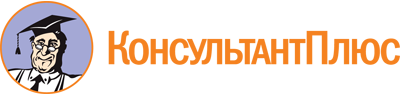 "Бюджетный кодекс Российской Федерации" от 31.07.1998 N 145-ФЗ
(ред. от 14.04.2023, с изм. от 22.06.2023)
(с изм. и доп., вступ. в силу с 21.05.2023)Документ предоставлен КонсультантПлюс

www.consultant.ru

Дата сохранения: 13.07.2023
 31 июля 1998 годаN 145-ФЗСписок изменяющих документов(в ред. Федеральных законов от 05.08.2000 N 116-ФЗ, от 08.08.2001 N 126-ФЗ,от 29.05.2002 N 57-ФЗ, от 10.07.2002 N 86-ФЗ, от 24.07.2002 N 104-ФЗ,от 24.07.2002 N 110-ФЗ, от 07.07.2003 N 117-ФЗ, от 07.07.2003 N 123-ФЗ,от 11.11.2003 N 147-ФЗ, от 11.11.2003 N 148-ФЗ, от 08.12.2003 N 158-ФЗ,от 23.12.2003 N 184-ФЗ, от 23.12.2003 N 186-ФЗ, от 20.08.2004 N 111-ФЗ,от 20.08.2004 N 120-ФЗ, от 23.12.2004 N 174-ФЗ, от 28.12.2004 N 182-ФЗ,от 29.12.2004 N 195-ФЗ, от 09.05.2005 N 49-ФЗ, от 01.07.2005 N 78-ФЗ,от 12.10.2005 N 127-ФЗ, от 19.12.2005 N 159-ФЗ, от 22.12.2005 N 176-ФЗ,от 27.12.2005 N 197-ФЗ, от 27.12.2005 N 198-ФЗ, от 03.01.2006 N 6-ФЗ,от 02.02.2006 N 19-ФЗ, от 16.10.2006 N 160-ФЗ, от 03.11.2006 N 175-ФЗ,от 04.12.2006 N 201-ФЗ, от 19.12.2006 N 237-ФЗ, от 30.12.2006 N 265-ФЗ,от 20.04.2007 N 53-ФЗ, от 26.04.2007 N 63-ФЗ (ред. 24.11.2008),от 24.07.2007 N 212-ФЗ, от 02.11.2007 N 247-ФЗ, от 08.11.2007 N 257-ФЗ,от 06.12.2007 N 333-ФЗ, от 14.07.2008 N 118-ФЗ, от 22.07.2008 N 141-ФЗ,от 24.07.2008 N 161-ФЗ, от 24.11.2008 N 205-ФЗ, от 25.12.2008 N 281-ФЗ,от 30.12.2008 N 310-ФЗ, от 09.04.2009 N 58-ФЗ, от 17.07.2009 N 145-ФЗ,от 19.07.2009 N 192-ФЗ, от 24.07.2009 N 213-ФЗ, от 22.09.2009 N 218-ФЗ,от 23.11.2009 N 261-ФЗ, от 28.11.2009 N 283-ФЗ, от 17.12.2009 N 314-ФЗ,от 27.12.2009 N 374-ФЗ, от 30.04.2010 N 69-ФЗ, от 08.05.2010 N 83-ФЗ,от 10.05.2010 N 85-ФЗ, от 19.05.2010 N 86-ФЗ, от 27.07.2010 N 216-ФЗ,от 27.07.2010 N 223-ФЗ, от 27.07.2010 N 229-ФЗ, от 28.09.2010 N 243-ФЗ,от 30.09.2010 N 245-ФЗ, от 08.11.2010 N 293-ФЗ, от 29.11.2010 N 313-ФЗ,от 06.04.2011 N 68-ФЗ, от 27.06.2011 N 162-ФЗ, от 06.10.2011 N 270-ФЗ,от 21.11.2011 N 327-ФЗ, от 30.11.2011 N 352-ФЗ, от 30.11.2011 N 361-ФЗ,от 03.12.2011 N 378-ФЗ, от 25.06.2012 N 94-ФЗ, от 28.07.2012 N 127-ФЗ,от 28.07.2012 N 128-ФЗ, от 12.11.2012 N 189-ФЗ, от 03.12.2012 N 244-ФЗ,от 25.12.2012 N 268-ФЗ, от 07.05.2013 N 104-ФЗ (ред. 23.07.2013),от 02.07.2013 N 181-ФЗ, от 02.07.2013 N 188-ФЗ, от 23.07.2013 N 250-ФЗ,от 23.07.2013 N 252-ФЗ, от 02.11.2013 N 294-ФЗ, от 28.12.2013 N 418-ФЗ,от 12.03.2014 N 25-ФЗ, от 28.06.2014 N 183-ФЗ, от 21.07.2014 N 249-ФЗ,от 21.07.2014 N 266-ФЗ, от 04.10.2014 N 283-ФЗ,от 22.10.2014 N 311-ФЗ (ред. 28.11.2018), от 24.11.2014 N 374-ФЗ,от 24.11.2014 N 375-ФЗ, от 29.11.2014 N 383-ФЗ, от 26.12.2014 N 449-ФЗ,от 26.12.2014 N 450-ФЗ, от 08.03.2015 N 23-ФЗ, от 13.07.2015 N 217-ФЗ,от 30.09.2015 N 273-ФЗ, от 03.11.2015 N 301-ФЗ, от 14.12.2015 N 381-ФЗ,от 29.12.2015 N 406-ФЗ, от 15.02.2016 N 23-ФЗ, от 23.05.2016 N 145-ФЗ,от 23.06.2016 N 192-ФЗ, от 03.07.2016 N 229-ФЗ, от 03.07.2016 N 344-ФЗ,от 03.07.2016 N 345-ФЗ, от 03.07.2016 N 346-ФЗ, от 30.11.2016 N 409-ФЗ,от 28.12.2016 N 466-ФЗ, от 28.03.2017 N 48-ФЗ, от 18.07.2017 N 172-ФЗ,от 18.07.2017 N 178-ФЗ (ред. 14.11.2017), от 29.07.2017 N 262-ФЗ,от 30.09.2017 N 284-ФЗ, от 30.09.2017 N 285-ФЗ, от 14.11.2017 N 315-ФЗ,от 27.11.2017 N 345-ФЗ, от 28.12.2017 N 434-ФЗ,от 07.03.2018 N 45-ФЗ (ред. 28.11.2018), от 04.06.2018 N 141-ФЗ,от 04.06.2018 N 142-ФЗ, от 19.07.2018 N 222-ФЗ (ред. 28.11.2018),от 03.08.2018 N 328-ФЗ, от 03.10.2018 N 351-ФЗ, от 27.11.2018 N 423-ФЗ,от 28.11.2018 N 453-ФЗ, от 28.11.2018 N 456-ФЗ, от 28.11.2018 N 457-ФЗ,от 25.12.2018 N 494-ФЗ, от 27.12.2018 N 504-ФЗ, от 15.04.2019 N 62-ФЗ,от 06.06.2019 N 133-ФЗ, от 26.07.2019 N 199-ФЗ, от 26.07.2019 N 200-ФЗ,от 26.07.2019 N 201-ФЗ, от 26.07.2019 N 202-ФЗ, от 26.07.2019 N 203-ФЗ,от 02.08.2019 N 278-ФЗ, от 02.08.2019 N 295-ФЗ, от 02.08.2019 N 307-ФЗ,от 01.10.2019 N 330-ФЗ, от 04.11.2019 N 360-ФЗ, от 27.12.2019 N 456-ФЗ,от 27.12.2019 N 479-ФЗ (ред. 15.10.2020), от 01.04.2020 N 71-ФЗ,от 07.04.2020 N 114-ФЗ, от 22.04.2020 N 120-ФЗ, от 25.05.2020 N 155-ФЗ,от 08.06.2020 N 173-ФЗ, от 31.07.2020 N 263-ФЗ, от 01.10.2020 N 311-ФЗ,от 15.10.2020 N 327-ФЗ, от 08.12.2020 N 423-ФЗ, от 22.12.2020 N 448-ФЗ,от 30.04.2021 N 108-ФЗ, от 11.06.2021 N 195-ФЗ,от 28.06.2021 N 228-ФЗ (ред. от 29.11.2021), от 01.07.2021 N 244-ФЗ,от 01.07.2021 N 245-ФЗ, от 01.07.2021 N 246-ФЗ, от 01.07.2021 N 251-ФЗ,от 29.11.2021 N 384-ФЗ, от 25.02.2022 N 22-ФЗ, от 09.03.2022 N 53-ФЗ,от 14.03.2022 N 54-ФЗ, от 26.03.2022 N 65-ФЗ, от 16.04.2022 N 101-ФЗ,от 16.04.2022 N 102-ФЗ, от 28.05.2022 N 146-ФЗ, от 28.06.2022 N 227-ФЗ,от 14.07.2022 N 256-ФЗ, от 14.07.2022 N 264-ФЗ, от 14.07.2022 N 338-ФЗ,от 04.11.2022 N 432-ФЗ, от 21.11.2022 N 448-ФЗ, от 21.11.2022 N 462-ФЗ,от 19.12.2022 N 521-ФЗ, от 28.12.2022 N 562-ФЗ, от 14.04.2023 N 128-ФЗ,с изм., внесенными Федеральными законами от 31.12.1999 N 227-ФЗ,от 27.12.2000 N 150-ФЗ, от 30.12.2001 N 194-ФЗ,09.07.1999 N 159-ФЗ (ред. 09.07.2002), от 24.12.2002 N 176-ФЗ,Постановлением Конституционного Суда РФ от 17.06.2004 N 12-П,Федеральными законами от 23.12.2004 N 173-ФЗ, от 26.12.2005 N 189-ФЗ,от 19.12.2006 N 238-ФЗ, от 01.12.2008 N 225-ФЗ, от 09.02.2009 N 17-ФЗ,Постановлением Конституционного Суда РФ от 22.06.2009 N 10-П,Федеральными законами от 18.07.2009 N 181-ФЗ,от 28.12.2010 N 402-ФЗ, от 28.07.2012 N 145-ФЗ, от 03.02.2014 N 1-ФЗ,от 08.03.2015 N 25-ФЗ, от 30.03.2016 N 71-ФЗ, от 02.06.2016 N 158-ФЗ,от 12.11.2019 N 367-ФЗ (ред. 25.05.2020),Постановлениями Конституционного Суда РФ от 15.07.2021 N 37-П,от 22.06.2023 N 34-П)КонсультантПлюс: примечание.О бюджете субъекта РФ см. также Федеральный закон от 21.12.2021 N 414-ФЗ.КонсультантПлюс: примечание.О местных бюджетах см. также Федеральный закон от 06.10.2003 N 131-ФЗ.КонсультантПлюс: примечание.Ст. 20 (в ред. ФЗ от 14.07.2022 N 264-ФЗ) применяется к правоотношениям, возникающим при составлении, утверждении и исполнении бюджетов, начиная с бюджетов на 2023 г. и на плановый период 2024 и 2025 гг.КонсультантПлюс: примечание.Ст. 21 (в ред. ФЗ от 14.07.2022 N 264-ФЗ) применяется к правоотношениям, возникающим при составлении, утверждении и исполнении бюджетов, начиная с бюджетов на 2023 г. и на плановый период 2024 и 2025 гг.КонсультантПлюс: примечание.Абз. 3 п. 1 ст. 40 (в ред. ФЗ от 04.11.2022 N 432-ФЗ) в части распоряжений таможенного органа применяется с 01.07.2023.КонсультантПлюс: примечание.Абз. 1 п. 3 ст. 40 (в ред. ФЗ от 04.11.2022 N 432-ФЗ) в части авансового платежа и денежного залога применяется с 01.07.2023.КонсультантПлюс: примечание.Пп. 2 п. 1 ст. 46 не распространяется на указанные в п. 7 ст. 8 ФЗ от 31.07.2020 N 263-ФЗ административные штрафы с 01.01.2020 по 01.01.2024.КонсультантПлюс: примечание.С 01.01.2025 в п. 2 ст. 47.1 вносятся изменения (ФЗ от 04.11.2022 N 432-ФЗ).КонсультантПлюс: примечание.С 01.01.2026 абз. 4 ст. 50 излагается в новой редакции (ФЗ от 21.11.2022 N 448-ФЗ).КонсультантПлюс: примечание.Действие абз. 4 ст. 50 приостановлено с 01.01.2018 до 01.01.2026. О нормативах зачисления налога в 2018 - 2025 гг. см. ФЗ от 27.11.2017 N 345-ФЗ.КонсультантПлюс: примечание.С 01.01.2025 абз. 14 ст. 50 утрачивает силу (ФЗ от 28.11.2018 N 456-ФЗ).КонсультантПлюс: примечание.Действие абз. 14 ст. 50 приостановлено с 01.01.2017 до 01.01.2025. О нормативах зачисления в федеральный бюджет соответствующих акцизов см. ФЗ от 30.11.2016 N 409-ФЗ (в ред. от 28.11.2018), от 21.11.2022 N 448-ФЗ.КонсультантПлюс: примечание.С 01.01.2026 ст. 50 дополняется абзацем (ФЗ от 21.11.2022 N 448-ФЗ).КонсультантПлюс: примечание.П. 1 ст. 51 (в ред. ФЗ от 21.11.2022 N 448-ФЗ) применяется к правоотношениям, возникающим при составлении и утверждении бюджетов, начиная с бюджетов на 2023 г. (2023 г. и на плановый период 2024 и 2025 гг.).КонсультантПлюс: примечание.П. 1 ст. 51 (в ред. ФЗ от 21.11.2022 N 448-ФЗ) применяется к правоотношениям, возникающим при составлении и утверждении бюджетов, начиная с бюджетов на 2023 г. (2023 г. и на плановый период 2024 и 2025 гг.).КонсультантПлюс: примечание.С 01.01.2026 абз. 3 п. 2 ст. 56 излагается в новой редакции (ФЗ от 21.11.2022 N 448-ФЗ).КонсультантПлюс: примечание.Действие абз. 3 п. 2 ст. 56 приостановлено с 01.01.2018 до 01.01.2026. О нормативах зачисления налога в 2018 - 2025 гг. см. ФЗ от 27.11.2017 N 345-ФЗ.КонсультантПлюс: примечание.С 01.01.2025 в абз. 8 п. 2 ст. 56 вносятся изменения (ФЗ от 28.11.2018 N 456-ФЗ).КонсультантПлюс: примечание.Действие абз. 8 п. 2 ст. 56 приостановлено с 01.01.2017 до 01.01.2026. О нормативах зачисления в бюджеты субъектов РФ соответствующих акцизов см. ФЗ от 30.11.2016 N 409-ФЗ (в ред. от 28.11.2018), от 21.11.2022 N 448-ФЗ.КонсультантПлюс: примечание.Действие абз. 17 п. 2 ст. 56 приостановлено с 10.03.2023 по 10.05.2023 включительно в отношении НДПИ, исчисленного налогоплательщиками, в которых прямо участвует РФ с долей участия не менее 33%, за налоговый период, начало которого приходится с 01.02.2023 по 31.03.2023 включительно. О нормативах зачисления НДПИ за указанный налоговый период см. ч. 25 ст. 10 ФЗ от 21.11.2022 N 448-ФЗ (ред. от 19.12.2022).КонсультантПлюс: примечание.С 01.01.2026 п. 2 ст. 56 дополняется абзацем (ФЗ от 21.11.2022 N 448-ФЗ).КонсультантПлюс: примечание.Положения п. 2.1 ст. 56 применяются с учетом положений ч. 1 ст. 4 ФЗ от 30.11.2016 N 409-ФЗ.КонсультантПлюс: примечание.Ч. 1 ст. 57 (в ред. ФЗ от 21.11.2022 N 448-ФЗ) применяется к правоотношениям, возникающим при составлении и утверждении бюджетов, начиная с бюджетов на 2023 г. (2023 г. и на плановый период 2024 и 2025 гг.).КонсультантПлюс: примечание.Об особенностях применения ст. 58 в 2023 - 2025 гг. см. ч. 3 ст. 10 ФЗ от 21.11.2022 N 448-ФЗ.КонсультантПлюс: примечание.П. 3.4 ст. 58 в части единого налогового платежа применяется к правоотношениям, возникающим при составлении и исполнении бюджетов бюджетной системы РФ, начиная с бюджетов на 2023 год и на плановый период 2024 и 2025 годов (на 2023 год).КонсультантПлюс: примечание.П. 3.5 ст. 58 (в ред. ФЗ от 28.12.2022 N 562-ФЗ) применяется к правоотношениям, возникающим при составлении и исполнении бюджетов бюджетной системы РФ, начиная с бюджетов на 2023 г. (на 2023 г. и на плановый период 2024 и 2025 гг.).КонсультантПлюс: примечание.П. 4 ст. 58 (в ред. ФЗ от 28.12.2022 N 562-ФЗ) применяется к правоотношениям, возникающим при составлении и исполнении бюджетов бюджетной системы РФ, начиная с бюджетов на 2023 г. (на 2023 г. и на плановый период 2024 и 2025 гг.).КонсультантПлюс: примечание.Абз. 12 п. 2 ст. 61.1 утрачивает силу со дня перевода в соответствии с федеральным законом милиции общественной безопасности на финансовое обеспечение за счет средств федерального бюджета (ФЗ от 26.04.2007 N 63-ФЗ).КонсультантПлюс: примечание.Государственное (муниципальное) задание на 2022 год, не признается невыполненным, если отклонение от показателей допущено в связи с приостановлением (ограничением) деятельности, связанным с профилактикой и устранением последствий COVID-19, в связи с введением режима временного ограничения полетов в аэропорты юга и центральной части РФ, а также в иных случаях, установленных Правительством РФ (ФЗ от 21.11.2022 N 448-ФЗ).КонсультантПлюс: примечание.С 01.01.2024 п. 1 ст. 78 (в ред. ФЗ от 25.05.2020 N 155-ФЗ) утрачивает силу (ФЗ от 25.05.2020 N 155-ФЗ (ред. от 21.11.2022)). С указанной даты п. 1 ст. 78 будет действовать в предыдущей редакции.КонсультантПлюс: примечание.П. 2 ст. 78 не распространяется на средства указанные в п. 21 ст. 10 ФЗ от 21.11.2022 N 448-ФЗ, до 01.01.2024.КонсультантПлюс: примечание.С 01.01.2024 в пп. 1 п. 2 ст. 78 вносятся изменения (ФЗ от 19.12.2022 N 521-ФЗ). См. будущую редакцию.КонсультантПлюс: примечание.Пп. 1 п. 2 ст. 78 (в части предоставления субсидий в случаях, предусмотренных федеральным законом о соответствующем бюджете) не распространяется на средства, указанные в п. 6.1 ст. 7 ФЗ от 28.11.2018 N 457-ФЗ, до 01.01.2025.КонсультантПлюс: примечание.С 01.01.2024 в пп. 2 п. 2 ст. 78 вносятся изменения (ФЗ от 19.12.2022 N 521-ФЗ). См. будущую редакцию.КонсультантПлюс: примечание.С 01.01.2024 в пп. 3 п. 2 ст. 78 вносятся изменения (ФЗ от 19.12.2022 N 521-ФЗ). См. будущую редакцию.КонсультантПлюс: примечание.С 01.01.2024 ст. 78 дополняется п. 2.1 (ФЗ от 19.12.2022 N 521-ФЗ). См. будущую редакцию.КонсультантПлюс: примечание.С 01.01.2024 в абз. 1 п. 3 ст. 78 вносятся изменения (ФЗ от 19.12.2022 N 521-ФЗ). См. будущую редакцию.КонсультантПлюс: примечание.В 2022 году при предоставлении субсидий применялись особые условия (Постановление Правительства РФ от 05.04.2022 N 590).КонсультантПлюс: примечание.С 01.01.2024 п. 7 ст. 78 излагается в новой редакции (ФЗ от 19.12.2022 N 521-ФЗ). См. будущую редакцию.КонсультантПлюс: примечание.Абз. 1 п. 7 ст. 78 не распространяется на средства, указанные: в п. 21 ст. 10 ФЗ от 21.11.2022 N 448-ФЗ - до 01.01.2024; в п. 6.1 ст. 7 ФЗ от 28.11.2018 N 457-ФЗ - до 01.01.2025.КонсультантПлюс: примечание.Абз. 1 п. 8 ст. 78 не распространяется на средства, указанные: в п. 21 ст. 10 ФЗ от 21.11.2022 N 448-ФЗ - до 01.01.2024; в п. 6.1 ст. 7 ФЗ от 28.11.2018 N 457-ФЗ - до 01.01.2025.КонсультантПлюс: примечание.Условие об осуществлении получателем субсидии закупок в порядке законодательства о контрактной системе не применяется: к договорам, заключенным до 01.01.2018; к закупкам, извещения о которых размещены в ЕИС либо приглашения принять участие в которых направлены до 01.01.2018 (ФЗ от 18.07.2017 N 178-ФЗ).КонсультантПлюс: примечание.П. 9 ст. 78 (в ред. ФЗ от 30.04.2021 N 108-ФЗ) распространяется на правоотношения, возникшие с 15.10.2020.КонсультантПлюс: примечание.С 01.01.2024 в п. 11 ст. 78 вносятся изменения (ФЗ от 19.12.2022 N 521-ФЗ). См. будущую редакцию.КонсультантПлюс: примечание.П. 2 ст. 78.1 в части утверждения в законе (решении) о бюджете бюджетных ассигнований на предоставление субсидий не распространяется на средства, указанные: в п. 21 ст. 10 ФЗ от 21.11.2022 N 448-ФЗ - до 01.01.2024; в п. 6.1 ст. 7 ФЗ от 28.11.2018 N 457-ФЗ - до 01.01.2025.КонсультантПлюс: примечание.С 01.01.2024 абз. 3 п. 2 ст. 78.1 утрачивает силу (ФЗ от 19.12.2022 N 521-ФЗ).КонсультантПлюс: примечание.С 01.01.2024 п. 2 ст. 78.1 дополняется новыми абзацами (ФЗ от 19.12.2022 N 521-ФЗ). См. будущую редакцию.КонсультантПлюс: примечание.С 01.01.2024 ст. 78.1 дополняется п. 2.1 (ФЗ от 19.12.2022 N 521-ФЗ). См. будущую редакцию.КонсультантПлюс: примечание.С 01.01.2024 ст. 78.1 дополняется п. 2.2 (ФЗ от 19.12.2022 N 521-ФЗ). См. будущую редакцию.КонсультантПлюс: примечание.С 01.01.2024 в п. 3 ст. 78.1 вносятся изменения (ФЗ от 19.12.2022 N 521-ФЗ). См. будущую редакцию.КонсультантПлюс: примечание.С 01.01.2024 п. 4 ст. 78.1 излагается в новой редакции (ФЗ от 19.12.2022 N 521-ФЗ). См. будущую редакцию.КонсультантПлюс: примечание.П. 4 ст. 78.1 (в части утверждения в законе (решении) о бюджете бюджетных ассигнований на предоставление субсидий) не распространяется на средства, указанные: в п. 21 ст. 10 ФЗ от 21.11.2022 N 448-ФЗ - до 01.01.2024; в п. 6.1 ст. 7 ФЗ от 28.11.2018 N 457-ФЗ - до 01.01.2025.КонсультантПлюс: примечание.С 01.01.2024 в п. 9 ст. 78.1 вносятся изменения (ФЗ от 19.12.2022 N 521-ФЗ). См. будущую редакцию.КонсультантПлюс: примечание.П. 5 ст. 78.3 не распространяется на средства, указанные: в п. 21 ст. 10 ФЗ от 21.11.2022 N 448-ФЗ - до 01.01.2024; в п. 6.1 ст. 7 ФЗ от 28.11.2018 N 457-ФЗ - до 01.01.2025.КонсультантПлюс: примечание.П. 11 ст. 78.3 (в ред. ФЗ от 30.04.2021 N 108-ФЗ) распространяется на правоотношения, возникшие с 15.10.2020.КонсультантПлюс: примечание.Пп. 4 ст. 78.5 применяется к правоотношениям, возникающим при предоставлении субсидий с 01.01.2024 (ФЗ от 19.12.2022 N 521-ФЗ).КонсультантПлюс: примечание.П. 5 ст. 78.5 применяется: к субсидиям из бюджетов субъектов РФ, местных бюджетов, источником которых являются межбюджетные трансферты целевого назначения из федерального бюджета бюджету субъекта РФ - с 01.01.2024; к иным субсидиям из бюджетов субъектов РФ, местных бюджетов - с 01.01.2025 (ФЗ от 19.12.2022 N 521-ФЗ).КонсультантПлюс: примечание.П. 6 ст. 78.5 применяется: к субсидиям из бюджетов субъектов РФ, местных бюджетов, источником которых являются межбюджетные трансферты целевого назначения из федерального бюджета бюджету субъекта РФ - с 01.01.2024; к иным субсидиям из бюджетов субъектов РФ, местных бюджетов - с 01.01.2025 (ФЗ от 19.12.2022 N 521-ФЗ).КонсультантПлюс: примечание.Абз. 1 п. 2 ст. 79.1 не распространяется на средства, указанные: в п. 21 ст. 10 ФЗ от 21.11.2022 N 448-ФЗ - до 01.01.2024; в п. 6.1 ст. 7 ФЗ от 28.11.2018 N 457-ФЗ - до 01.01.2025.КонсультантПлюс: примечание.Абз. 2 п. 2 ст. 79.1 не распространяется на средства, указанные в п. 21 ст. 10 ФЗ от 21.11.2022 N 448-ФЗ, до 01.01.2024.КонсультантПлюс: примечание.П. 2 ст. 80 не распространяется на средства, указанные: в п. 21 ст. 10 ФЗ от 21.11.2022 N 448-ФЗ - до 01.01.2024, в п. 6.1 ст. 7 ФЗ от 28.11.2018 N 457-ФЗ - до 01.01.2025.КонсультантПлюс: примечание.П. 2 ст. 83 не распространяется на средства, указанные: в п. 21 ст. 10 ФЗ от 21.11.2022 N 448-ФЗ - до 01.01.2024; в п. 6.1 ст. 7 ФЗ от 28.11.2018 N 457-ФЗ - до 01.01.2025.КонсультантПлюс: примечание.Абз. 2 п. 1 ст. 85 (в ред. ФЗ от 28.12.2022 N 562-ФЗ) применяется к правоотношениям, возникающим при составлении и исполнении бюджетов бюджетной системы РФ, начиная с бюджетов на 2023 г. (на 2023 г. и на плановый период 2024 и 2025 гг.).КонсультантПлюс: примечание.Абз. 2 п. 1 ст. 86 (в ред. ФЗ от 28.12.2022 N 562-ФЗ) применяется к правоотношениям, возникающим при составлении и исполнении бюджетов бюджетной системы РФ, начиная с бюджетов на 2023 г. (на 2023 г. и на плановый период 2024 и 2025 гг.).КонсультантПлюс: примечание.О возможности превышения ограничения, установленного п. 2 ст. 92.1, см. ФЗ от 21.11.2022 N 448-ФЗ.КонсультантПлюс: примечание.О возможности превышения ограничения, установленного п. 3 ст. 92.1, см. ФЗ от 21.11.2022 N 448-ФЗ.КонсультантПлюс: примечание.Действие абз. 1 п. 1 ст. 93.2 приостановлено до 01.01.2024 в отношении специальных казначейских кредитов, предоставляемых в соответствии с чч. 36 - 38 ст. 9 ФЗ от 21.11.2022 N 448-ФЗ (ред. от 23.02.2023).КонсультантПлюс: примечание.Действие абз. 2 п. 1 ст. 93.2 приостановлено до 01.01.2024 в отношении специальных казначейских кредитов, предоставляемых в соответствии с чч. 36 - 38 ст. 9 ФЗ от 21.11.2022 N 448-ФЗ (ред. от 23.02.2023).КонсультантПлюс: примечание.Действие абз. 2 п. 2 ст. 93.2 приостановлено до 01.01.2024 в отношении специальных казначейских кредитов, предоставляемых в соответствии с чч. 36 - 38 ст. 9 ФЗ от 21.11.2022 N 448-ФЗ (ред. от 23.02.2023).КонсультантПлюс: примечание.Действие абз. 1 п. 1 ст. 93.3 приостановлено до 01.01.2024 в отношении специальных казначейских кредитов, предоставляемых в соответствии с чч. 36 - 38 ст. 9 ФЗ от 21.11.2022 N 448-ФЗ (ред. от 23.02.2023).КонсультантПлюс: примечание.Действие абз. 2 п. 1 ст. 93.3 приостановлено до 01.01.2024 в отношении специальных казначейских кредитов, предоставляемых в соответствии с чч. 36 - 38 ст. 9 ФЗ от 21.11.2022 N 448-ФЗ (ред. от 23.02.2023).КонсультантПлюс: примечание.Действие абз. 3 п. 1 ст. 93.3 приостановлено с 01.01.2023 до 01.01.2024 (ФЗ от 21.11.2022 N 448-ФЗ (ред. от 23.02.2023).КонсультантПлюс: примечание.Действие п. 2 ст. 93.6 приостановлено до 01.01.2024 в части срока возврата бюджетных кредитов на пополнение остатка средств на едином счете бюджета, предоставляемых в соответствии с ч. 41 ст. 9 ФЗ от 21.11.2022 N 448-ФЗ (ред. от 18.03.2023).КонсультантПлюс: примечание.Действие абз. 2 п. 6 ст. 93.6 приостановлено с 01.01.2023 до 01.01.2024 в отношении субъектов РФ (ФЗ от 21.11.2022 N 448-ФЗ (ред. от 23.02.2023).КонсультантПлюс: примечание.Абз. 19 п. 1 ст. 94 (в ред. ФЗ от 04.11.2022 N 432-ФЗ) применяется с 01.07.2023.КонсультантПлюс: примечание.Абз. 20 п. 1 ст. 94 (в ред. ФЗ от 04.11.2022 N 432-ФЗ) применяется с 01.07.2023.КонсультантПлюс: примечание.Действие абз. 2 п. 4 ст. 94 приостановлено с 01.01.2023 до 01.01.2024 (ФЗ от 29.11.2021 N 384-ФЗ (ред. от 09.03.2022)).КонсультантПлюс: примечание.Действие абз. 3 п. 3 ст. 96.10 приостановлено с 01.02.2016 до 01.02.2026 (ФЗ от 03.11.2015 N 301-ФЗ (ред. от 29.11.2021)). До 01.02.2026 доходы от управления средствами Фонда национального благосостояния направляются на финансовое обеспечение расходов федерального бюджета.КонсультантПлюс: примечание.Действие п. 6 ст. 96.10 приостановлено с 01.01.2023 до 01.01.2025. П. 6 ст. 96.10 применяется к правоотношениям, возникающим при составлении и исполнении федерального бюджета, начиная с бюджета на 2025 г. и на плановый период 2026 и 2027 гг. (ФЗ от 21.11.2022 N 448-ФЗ).КонсультантПлюс: примечание.Действие п. 4.1 ст. 96.11 приостановлено до 01.01.2024 (ФЗ от 21.11.2022 N 448-ФЗ (ред. от 23.02.2023).КонсультантПлюс: примечание.Пп. 4 п. 3 ст. 99 (в ред. ФЗ от 26.03.2022 N 65-ФЗ) применяется при учете государственных гарантий в составе государственного долга с 01.01.2022.КонсультантПлюс: примечание.Пп. 4 п. 4 ст. 99 (в ред. ФЗ от 26.03.2022 N 65-ФЗ) применяется при учете государственных гарантий в составе государственного долга с 01.01.2022.КонсультантПлюс: примечание.Пп. 3 п. 5 ст. 99 (в ред. ФЗ от 26.03.2022 N 65-ФЗ) применяется при учете государственных гарантий в составе государственного долга с 01.01.2022.КонсультантПлюс: примечание.Пп. 4 п. 3 ст. 100 (в ред. ФЗ от 26.03.2022 N 65-ФЗ) применяется при учете муниципальных гарантий в составе муниципального долга с 01.01.2022.КонсультантПлюс: примечание.Пп. 4 п. 3.1 ст. 100 (в ред. ФЗ от 26.03.2022 N 65-ФЗ) применяется при учете муниципальных гарантий в составе муниципального долга с 01.01.2022.КонсультантПлюс: примечание.Пп. 2 п. 3.2 ст. 100 (в ред. ФЗ от 26.03.2022 N 65-ФЗ) применяется при учете муниципальных гарантий в составе муниципального долга с 01.01.2022.КонсультантПлюс: примечание.Действие п. 2 ст. 106 приостановлено до 01.01.2024 в отношении специальных казначейских кредитов и бюджетных кредитов на пополнение остатка средств на едином счете бюджета, предоставляемых в соответствии с чч. 36 - 38 и 41 ст. 9 ФЗ от 21.11.2022 N 448-ФЗ (ред. от 18.03.2023).КонсультантПлюс: примечание.Действие п. 3 ст. 106 приостановлено до 01.01.2024 в отношении специальных казначейских кредитов и бюджетных кредитов на пополнение остатка средств на едином счете бюджета, предоставляемых в соответствии с чч. 36 - 38 и 41 ст. 9 ФЗ от 21.11.2022 N 448-ФЗ (ред. от 18.03.2023).КонсультантПлюс: примечание.О возможности превышения в 2023 году предела, указанного в ч. 17 ст. 10, см. ФЗ от 21.11.2022 N 448-ФЗ.КонсультантПлюс: примечание.П. 4.1 ст. 107 (в ред. ФЗ от 28.12.2022 N 562-ФЗ) применяется к правоотношениям, возникающим при составлении и исполнении бюджетов бюджетной системы РФ, начиная с бюджетов на 2023 г. (на 2023 г. и на плановый период 2024 и 2025 гг.).КонсультантПлюс: примечание.До 01.01.2026 объем муниципального долга муниципального образования, проводившего международные спортивные соревнования, может превысить ограничения, установленное п. 5 ст. 107, при соблюдении условий, установленных ФЗ от 09.04.2009 N 58-ФЗ.КонсультантПлюс: примечание.Действие п. 3 ст. 108.3 приостановлено с 01.01.2023 до 01.01.2024 (ФЗ от 21.11.2022 N 448-ФЗ).КонсультантПлюс: примечание.Действие п. 3 ст. 110.2 приостановлено с 01.01.2023 до 01.01.2024 (ФЗ от 21.11.2022 N 448-ФЗ).КонсультантПлюс: примечание.Действие п. 1 ст. 115.2 (в части предоставления госгарантий на основании закона о федеральном бюджете) приостановлено с 01.01.2023 до 01.01.2024. О предоставлении гарантий в 2023 г. см. ФЗ от 21.11.2022 N 448-ФЗ.КонсультантПлюс: примечание.Действие абз. 1 п. 1 ст. 116 (в части права Правительства РФ принимать решения о предоставлении госгарантий в соответствии с законом о федеральном бюджете) приостановлено с 01.01.2023 до 01.01.2024. О предоставлении гарантий в 2023 г. см. ФЗ от 21.11.2022 N 448-ФЗ.КонсультантПлюс: примечание.П. 4 ст. 116 (в ред. ФЗ от 26.03.2022 N 65-ФЗ) применяется при учете государственных гарантий в составе государственного долга с 01.01.2022.КонсультантПлюс: примечание.П. 4 ст. 117 (в ред. ФЗ от 26.03.2022 N 65-ФЗ) применяется при учете государственных гарантий в составе государственного долга с 01.01.2022.КонсультантПлюс: примечание.П. 2 ст. 121 (в ред. ФЗ от 26.03.2022 N 65-ФЗ) применяется при учете государственных (муниципальных) гарантий в составе государственного (муниципального) долга с 01.01.2022.КонсультантПлюс: примечание.Об особенностях эмиссии и обращения государственных (муниципальных) ценных бумаг до 01.01.2024 см. ст. 5 ФЗ от 02.08.2019 N 278-ФЗ (ред. от 21.11.2022).КонсультантПлюс: примечание.Действие п. 3 ст. 121.4 приостановлено с 01.01.2023 до 01.01.2024 (ФЗ от 21.11.2022 N 448-ФЗ).КонсультантПлюс: примечание.Действие п. 1 ст. 126 приостановлено с 01.01.2023 до 01.01.2024. О предоставлении государственных кредитов в 2023 году см. ФЗ от 21.11.2022 N 448-ФЗ.КонсультантПлюс: примечание.Абз. 3 п. 1 ст. 130 (в ред. ФЗ от 28.12.2022 N 562-ФЗ) применяется к правоотношениям, возникающим при составлении и исполнении бюджетов бюджетной системы РФ, начиная с бюджетов на 2023 г. (на 2023 г. и на плановый период 2024 и 2025 гг.).КонсультантПлюс: примечание.Абз. 3 п. 1 ст. 130 (в части субсидий и субвенций бюджетам субъектов РФ) не распространяется на средства, указанные: в п. 21 ст. 10 ФЗ от 21.11.2022 N 448-ФЗ - до 01.01.2024; в п. 6.1 ст. 7 ФЗ от 28.11.2018 N 457-ФЗ - до 01.01.2025.КонсультантПлюс: примечание.Пп. 1 п. 3 ст. 130 не распространяется на расходные обязательства, указанные в ч. 10 ст. 10 ФЗ от 21.11.2022 N 448-ФЗ, до 01.01.2024.КонсультантПлюс: примечание.Об особенностях распределения дотаций в 2023-2025 годах см. Постановление Правительства РФ от 29.12.2022 N 2513.КонсультантПлюс: примечание.Ст. 132 (в ред. ФЗ от 28.12.2022 N 562-ФЗ) применяется к правоотношениям, возникающим при составлении и исполнении бюджетов бюджетной системы РФ, начиная с бюджетов на 2023 г. (на 2023 г. и на плановый период 2024 и 2025 гг.).КонсультантПлюс: примечание.Абз. 5 п. 3 ст. 132 не распространяется на средства, указанные: в п. 21 ст. 10 ФЗ от 21.11.2022 N 448-ФЗ - до 01.01.2024; в п. 6.1 ст. 7 ФЗ от 28.11.2018 N 457-ФЗ - до 01.01.2025.КонсультантПлюс: примечание.Абз. 6 п. 3 ст. 132 не распространяется на средства, указанные: в п. 21 ст. 10 ФЗ от 21.11.2022 N 448-ФЗ - до 01.01.2024; в п. 6.1 ст. 7 ФЗ от 28.11.2018 N 457-ФЗ - до 01.01.2025.КонсультантПлюс: примечание.Абз. 1 п. 4 ст. 132 до 01.01.2024 не распространяется на средства, указанные в п. 26 ст. 9 и п. 21 ст. 10 ФЗ от 21.11.2022 N 448-ФЗ.КонсультантПлюс: примечание.П. 4.1 ст. 132 не распространяется на средства, указанные: в п. 21 ст. 10 ФЗ от 21.11.2022 N 448-ФЗ - до 01.01.2024; в п. 6.1 ст. 7 ФЗ от 28.11.2018 N 457-ФЗ - до 01.01.2025.КонсультантПлюс: примечание.П. 4.2 ст. 132 не распространяется на средства, указанные в п. 6.1 ст. 7 ФЗ от 28.11.2018 N 457-ФЗ, до 01.01.2025.КонсультантПлюс: примечание.До 01.01.2026 п. 6.2 ст. 132 не распространяется на субсидии, указанные в ч. 7 ст. 7 ФЗ от 28.11.2018 N 457-ФЗ.КонсультантПлюс: примечание.С 01.01.2024 пп. 2 п. 1 ст. 132.1 утрачивает силу (ФЗ от 02.08.2019 N 307-ФЗ).КонсультантПлюс: примечание.С 01.01.2024 пп. 3 п. 1 ст. 132.1 утрачивает силу (ФЗ от 02.08.2019 N 307-ФЗ).КонсультантПлюс: примечание.С 01.01.2024 пп. 4 п. 1 ст. 132.1 утрачивает силу (ФЗ от 02.08.2019 N 307-ФЗ).КонсультантПлюс: примечание.П. 1 ст. 132.1 (в ред. ФЗ от 28.12.2022 N 562-ФЗ) применяется к правоотношениям, возникающим при составлении и исполнении бюджетов бюджетной системы РФ, начиная с бюджетов на 2023 г. (на 2023 г. и на плановый период 2024 и 2025 гг.).КонсультантПлюс: примечание.Абз. 1 п. 1.1 ст. 132.1 не распространяется на средства, указанные: в п. 26 ст. 9 и п. 21 ст. 10 ФЗ от 21.11.2022 N 448-ФЗ - до 01.01.2024; в п. 6.1 ст. 7 ФЗ от 28.11.2018 N 457-ФЗ - до 01.01.2025.КонсультантПлюс: примечание.Абз. 2 - 10 п. 1.1 ст. 132.1 до 01.01.2024 не распространяются на средства, указанные в п. 26 ст. 9 ФЗ от 21.11.2022 N 448-ФЗ.КонсультантПлюс: примечание.Абз. 10 п. 1.1 ст. 132.1 не распространяется на средства, указанные в п. 26 ст. 9 и п. 21 ст. 10 ФЗ от 21.11.2022 N 448-ФЗ, до 01.01.2024.КонсультантПлюс: примечание.П. 1.2 ст. 132.1 не распространяется на средства, указанные: в п. 21 ст. 10 ФЗ от 21.11.2022 N 448-ФЗ - до 01.01.2024; в п. 6.1 ст. 7 ФЗ от 28.11.2018 N 457-ФЗ - до 01.01.2025.КонсультантПлюс: примечание.П. 2 ст. 133 не распространяется на средства, указанные в п. 21 ст. 10 ФЗ от 21.11.2022 N 448-ФЗ, до 01.01.2024.КонсультантПлюс: примечание.П. 3 ст. 133.2 не распространяется на средства, указанные в п. 21 ст. 10 ФЗ от 21.11.2022 N 448-ФЗ, до 01.01.2024.КонсультантПлюс: примечание.П. 3 ст. 136 не распространяется на расходные обязательства, указанные в ч. 10 ст. 10 ФЗ от 21.11.2022 N 448-ФЗ, до 01.01.2024.КонсультантПлюс: примечание.Действие п. 1 ст. 138.1 приостановлено с 01.01.2023 до 01.01.2024 в части случаев, установленных федеральными законами (ФЗ от 21.11.2022 N 448-ФЗ).КонсультантПлюс: примечание.П. 1 ст. 138.3 (в ред. ФЗ от 28.12.2022 N 562-ФЗ) применяется к правоотношениям, возникающим при составлении и исполнении бюджетов бюджетной системы РФ, начиная с бюджетов на 2023 г. (на 2023 г. и на плановый период 2024 и 2025 гг.).КонсультантПлюс: примечание.Абз. 5 п. 4 ст. 139 не распространяется на средства, указанные в п. 21 ст. 10 ФЗ от 21.11.2022 N 448-ФЗ, до 01.01.2024.КонсультантПлюс: примечание.Абз. 1 ч. 4 ст. 139.1 не распространяется на средства, указанные в п. 21 ст. 10 ФЗ от 21.11.2022 N 448-ФЗ, до 01.01.2024.КонсультантПлюс: примечание.Ч. 7 ст. 139.1 не распространяется на средства, указанные в п. 21 ст. 10 ФЗ от 21.11.2022 N 448-ФЗ, до 01.01.2024.КонсультантПлюс: примечание.Ч. 8 ст. 139.1 (в ред. ФЗ от 28.12.2022 N 562-ФЗ) применяется к правоотношениям, возникающим при составлении и исполнении бюджетов бюджетной системы РФ, начиная с бюджетов на 2023 г. (на 2023 г. и на плановый период 2024 и 2025 гг.).КонсультантПлюс: примечание.П. 5 ст. 140 не распространяется на средства, указанные в в п. 21 ст. 10 ФЗ от 21.11.2022 N 448-ФЗ, до 01.01.2024.КонсультантПлюс: примечание.П. 1 ст. 142.3 (в ред. ФЗ от 28.12.2022 N 562-ФЗ) применяется к правоотношениям, возникающим при составлении и исполнении бюджетов бюджетной системы РФ, начиная с бюджетов на 2023 г. (на 2023 г. и на плановый период 2024 и 2025 гг.).КонсультантПлюс: примечание.Ст. 144 (в ред. ФЗ от 14.07.2022 N 264-ФЗ) применяется к правоотношениям, возникающим при составлении, утверждении и исполнении бюджетов, начиная с бюджетов на 2023 г. и на плановый период 2024 и 2025 гг.КонсультантПлюс: примечание.Ст. 145 (в ред. ФЗ от 14.07.2022 N 264-ФЗ) применяется к правоотношениям, возникающим при составлении, утверждении и исполнении бюджетов, начиная с бюджетов на 2023 г. и на плановый период 2024 и 2025 гг.КонсультантПлюс: примечание.Ст. 146 (в ред. ФЗ от 14.07.2022 N 264-ФЗ) применяется к правоотношениям, возникающим при составлении, утверждении и исполнении бюджетов, начиная с бюджетов на 2023 г. и на плановый период 2024 и 2025 гг.КонсультантПлюс: примечание.С 01.01.2024 в абз. 10 п. 3 ст. 149 вносятся изменения (ФЗ от 14.07.2022 N 264-ФЗ). См. будущую редакцию.КонсультантПлюс: примечание.С 01.01.2024 в абз. 11 п. 3 ст. 149 вносятся изменения (ФЗ от 14.07.2022 N 264-ФЗ). См. будущую редакцию.КонсультантПлюс: примечание.С 01.01.2024 в абз. 12 п. 3 ст. 149 вносятся изменения (ФЗ от 14.07.2022 N 264-ФЗ). См. будущую редакцию.КонсультантПлюс: примечание.С 01.01.2024 в абз. 13 п. 3 ст. 149 вносятся изменения (ФЗ от 14.07.2022 N 264-ФЗ). См. будущую редакцию.КонсультантПлюс: примечание.С 01.01.2025 п. 3 ст. 160.1 излагается в новой редакции (ФЗ от 04.11.2022 N 432-ФЗ).КонсультантПлюс: примечание.С 01.01.2025 п. 3.1 ст. 160.1 излагается в новой редакции (ФЗ от 04.11.2022 N 432-ФЗ).КонсультантПлюс: примечание.Абз. 3 п. 1 ст. 160.2 (в ред. ФЗ 04.11.2022 N 432-ФЗ) применяется:- в части единого налогового платежа - к правоотношениям, возникающим при составлении и исполнении бюджетов бюджетной системы РФ, начиная с бюджетов на 2023 год и на плановый период 2024 и 2025 годов (на 2023 год);- в части авансового платежа и денежного залога - с 01.07.2023.КонсультантПлюс: примечание.Абз. 2 п. 2 ст. 160.2 (в ред. ФЗ 04.11.2022 N 432-ФЗ) применяется:- в части единого налогового платежа - к правоотношениям, возникающим при составлении и исполнении бюджетов бюджетной системы РФ, начиная с бюджетов на 2023 год и на плановый период 2024 и 2025 годов (на 2023 год);- в части авансового платежа и денежного залога - с 01.07.2023.КонсультантПлюс: примечание.П. 4 ст. 169 (в ред. ФЗ от 28.12.2022 N 562-ФЗ) применяется к правоотношениям, возникающим при составлении и исполнении бюджетов бюджетной системы РФ, начиная с бюджетов на 2023 г. (на 2023 г. и на плановый период 2024 и 2025 гг.).КонсультантПлюс: примечание.Ст. 170.1 (в ред. ФЗ от 21.11.2022 N 448-ФЗ) применяется к правоотношениям, возникающим при составлении и утверждении бюджетов, начиная с бюджетов на 2023 г. (2023 г. и на плановый период 2024 и 2025 гг.).КонсультантПлюс: примечание.Абз. 4 п. 1 ст. 179.1 в части взносов в уставные (складочные) капиталы не применяется к объектам, проектная документация которых утверждена до 01.01.2017, и договоры о строительстве (реконструкции) которых заключены до 01.01.2018 (ФЗ от 18.07.2017 N 178-ФЗ).КонсультантПлюс: примечание.Абз. 6 п. 1 ст. 179.1 не применяется к объектам, проектная документация которых утверждена до 01.01.2017, и договоры о строительстве (реконструкции) которых заключены до 01.01.2018 (ФЗ от 18.07.2017 N 178-ФЗ).КонсультантПлюс: примечание.Действие п. 2 ст. 179.4 (в части положения о коэффициенте) приостановлено до 01.01.2026. Значение коэффициента в 2022 - 2025 г. составляет 0,36 (ФЗ от 12.11.2019 N 367-ФЗ, от 15.10.2020 N 327-ФЗ, от 29.11.2021 N 384-ФЗ, от 21.11.2022 N 448-ФЗ).КонсультантПлюс: примечание.П. 4 ст. 192 (в ред. ФЗ от 21.11.2022 N 448-ФЗ) применяется к правоотношениям, возникающим при составлении и утверждении бюджетов, начиная с бюджетов на 2023 г. (2023 г. и на плановый период 2024 и 2025 гг.).КонсультантПлюс: примечание.Действие п. 3 ст. 199 приостановлено с 01.01.2023 до 01.01.2025 (ФЗ от 21.11.2022 N 448-ФЗ), применяется при составлении и исполнении федерального бюджета, начиная с бюджета на 2025 г. и на плановый период 2026 и 2027 гг. Об общем объеме расходов на 2023 г. и 2024 г. см. ст. 9 указанного закона.КонсультантПлюс: примечание.П. 9 ст. 217 (в ред. ФЗ от 28.12.2022 N 562-ФЗ) применяется к правоотношениям, возникающим при составлении и исполнении бюджетов бюджетной системы РФ, начиная с бюджетов на 2023 г. (на 2023 г. и на плановый период 2024 и 2025 гг.).КонсультантПлюс: примечание.П. 7 ст. 220.1 (в ред. ФЗ от 01.07.2021 N 244-ФЗ) применяется к правоотношениям, возникшим с 01.01.2021.КонсультантПлюс: примечание.П. 15 ст. 241 не распространяется на субсидии и бюджетные инвестиции указанные в п. 24 ст. 9 ФЗ от 21.11.2022 N 448-ФЗ с 01.01.2023 по 01.01.2024.КонсультантПлюс: примечание.О выявлении конституционно-правового смысла п. 3 ст. 242 см. Постановление КС РФ от 18.07.2018 N 33-П.КонсультантПлюс: примечание.О выявлении конституционно-правового смысла ст. 242.1 см. Постановление КС РФ от 02.03.2010 N 5-П.КонсультантПлюс: примечание.П. 1 ст. 242.1 во взаимосвязи с другими нормами признан частично не соответствующим Конституции РФ (Постановление КС РФ от 22.06.2023 N 34-П). О правовом регулировании до внесения соответствующих изменений см. п. 2 указанного Постановления.КонсультантПлюс: примечание.П. 2 ст. 242.1 во взаимосвязи с другими нормами признан частично не соответствующим Конституции РФ (Постановление КС РФ от 22.06.2023 N 34-П). О правовом регулировании до внесения соответствующих изменений см. п. 2 указанного Постановления.КонсультантПлюс: примечание.П. 6 ст. 242.2 во взаимосвязи с другими нормами признан частично не соответствующим Конституции РФ (Постановление КС РФ от 22.06.2023 N 34-П). О правовом регулировании до внесения соответствующих изменений см. п. 2 указанного Постановления.КонсультантПлюс: примечание.Абз. 3 п. 1 ст. 242.16 вступает в силу 01.07.2023.КонсультантПлюс: примечание.Абз. 3 п. 3 ст. 242.16 вступает в силу 01.07.2023.КонсультантПлюс: примечание.Действие пп. 1 п. 2 ст. 242.23 приостановлено с 01.01.2023 до 01.01.2024 в части открытия лицевых счетов участника казначейского сопровождения поставщикам по контрактам при осуществлении расчетов в соответствии с ч. 4 - 6 и 15 ст. 10 ФЗ от 21.11.2022 N 448-ФЗ.КонсультантПлюс: примечание.Действие п. 3 ст. 242.23 приостановлено с 01.01.2023 до 01.01.2024 в части запрета на перечисление средств заказчикам на расчетные счета, открытые поставщикам в кредитных организациях, в случаях, предусмотренных ч. 4 - 6 и 15 ст. 10 ФЗ от 21.11.2022 N 448-ФЗ.КонсультантПлюс: примечание.Действие пп. 2 п. 3 ст. 242.23 приостановлено с 01.01.2023 до 01.01.2024 в части возможности размещения средств, подлежащих казначейскому сопровождению, на депозитах в случаях, установленных федеральными законами или актами Правительства РФ (ФЗ от 21.11.2022 N 448-ФЗ).КонсультантПлюс: примечание.Действие п. 5 ст. 242.23 приостановлено с 01.01.2023 до 01.01.2024 в части открытия лицевых счетов участника казначейского сопровождения поставщикам по контрактам при осуществлении расчетов в соответствии с ч. 4 - 6 и 15 ст. 10 ФЗ от 21.11.2022 N 448-ФЗ.